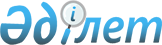 О внесении изменений в Решение Коллегии Евразийской экономической комиссии от 22 января 2019 г. № 9Решение Коллегии Евразийской экономической комиссии от 16 апреля 2020 года № 47.
      В соответствии с пунктом 5 статьи 105 и пунктами 4 и 6 статьи 112 Таможенного кодекса Евразийского экономического союза Коллегия Евразийской экономической комиссии решила: 
      1. Внести в Решение Коллегии Евразийской экономической комиссии от 22 января 2019 г. № 9 "О структуре и формате декларации на товары для экспресс-грузов и пассажирской таможенной декларации для экспресс-грузов" изменения согласно приложению.
      2. Настоящее Решение вступает в силу с 1 апреля 2021 г.
      Сноска. Пункт 2 с изменением, внесенным Решением Коллегии Евразийской экономической комиссии от 24.11.2020 № 155 (вступает в силу по истечении 30 календарных дней с даты его официального опубликования).

 ИЗМЕНЕНИЯ,    
вносимые в Решение Коллегии Евразийской экономической комиссии от 22 января 2019 г. № 9   
      1. Наименование изложить в следующей редакции:
      "О структуре и формате декларации на товары для экспресс-грузов, пассажирской таможенной декларации для экспресс-грузов, корректировки декларации на товары для экспресс-грузов и корректировки пассажирской таможенной декларации для экспресс-грузов".
      2. Преамбулу после слов "статьи 105" дополнить словами "и пунктами 4 и 6 статьи 112".
      3. В пункте 1 слова "и пассажирской таможенной декларации для экспресс-грузов" заменить словами ", пассажирской таможенной декларации для экспресс-грузов, корректировки декларации на товары для экспресс-грузов и корректировки пассажирской таможенной декларации для экспресс-грузов".
      4. В структуре и формате декларации на товары для экспресс-грузов и пассажирской таможенной декларации для экспресс-грузов, утвержденных указанным Решением:
      а) наименование изложить в следующей редакции:
      "Структура и формат декларации на товары для экспресс-грузов, пассажирской таможенной декларации для экспресс-грузов, корректировки декларации на товары для экспресс-грузов и корректировки пассажирской таможенной декларации для экспресс-грузов";
      б) по тексту слова "и пассажирской таможенной декларации для экспресс-грузов" заменить словами ", пассажирской таможенной декларации для экспресс-грузов, корректировки декларации на товары для экспресс-грузов и корректировки пассажирской таможенной декларации для экспресс-грузов";
      в) в таблице 1:
      в позиции 1 в графе 3 слова "и пассажирская таможенная декларация для экспресс-грузов" заменить словами ", пассажирская таможенная декларация для экспресс-грузов, корректировка декларации на товары для экспресс-грузов и корректировка пассажирской таможенной декларации для экспресс-грузов";
      в позиции 3 в графе 3 цифры "1.0.0" заменить цифрами "2.0.0";
      позицию 4 в графе 3 изложить в следующей редакции:
      "urn:EEC:R:043:ExpressCargoDeclaration:v2.0.0";
      позицию 6 в графе 3 изложить в следующей редакции:
      "EEC_R_043_ExpressCargoDeclaration_v2.0.0.xsd";
      г) таблицу 3 изложить в следующей редакции:  Реквизитный состав структуры декларации на товары для экспресс-грузов, пассажирской таможенной декларации для экспресс-грузов, корректировки декларации на товары для экспресс-грузов и корректировки пассажирской таможенной декларации для экспресс-грузов
      д) позицию 4 таблицы 7 исключить;
      е) в таблице 9:
      дополнить позицией 191 следующего содержания:
      дополнить позицией 211 следующего содержания:
      позицию 25 исключить;
      ж) в пункте 12:
      в абзаце первом слова "таблице 10" заменить словами "таблицах 10 и 11";
      абзац второй после слова "таблице" дополнить цифрами "10";
      абзац пятый изложить в следующей редакции:
      "№ гр. формы / пункт Порядка", "КДТЭГ" – номер графы формы корректировки декларации на товары для экспресс-грузов или пункт (подпункт, абзац) Порядка заполнения корректировки декларации на товары для экспресс-грузов, утвержденных Решением Коллегии Евразийской экономической комиссии от 28 августа 2018 г. № 142, соответствующие реквизиту структуры, определенной для корректировки декларации на товары для экспресс-грузов;";
      абзацы девятый и десятый изложить в следующей редакции:
      "O – условие заполнения реквизита определяется Порядком заполнения декларации на товары для экспресс-грузов, Порядком заполнения корректировки декларации на товары для экспресс-грузов, утвержденными Решением Коллегии Евразийской экономической комиссии от 28 августа 2018 г. № 142, и (или) правилом заполнения реквизита;
      "правило заполнения реквизита" – определяет правило заполнения реквизита;";
      абзац пятнадцатый после слова "заполнения" дополнить словом "реквизита";
      з) таблицу 10 заменить таблицами и текстом следующего содержания: Описание заполнения отдельных реквизитов структуры декларации на товары для экспресс-грузов, пассажирской таможенной декларации для экспресс-грузов, корректировки декларации на товары для экспресс-грузов и корректировки пассажирской таможенной декларации для экспресс-грузов в части декларации на товары для экспресс-грузов и корректировки декларации на товары для экспресс-грузов
      ________________
      * Для вложенных реквизитов, входящих в сложный реквизит, применяется в случае заполнения этого сложного реквизита. Для атрибутов простого реквизита применяется в случае заполнения этого простого реквизита.
      Применяется в отношении реквизитов, имена которых указаны в графе "описание правила". Дополнительно к имени реквизита указывается путь к его расположению в иерархии структуры документа, за исключением:
      реквизита, для которого приведено правило (находится в той же строке таблицы);
      вложенного реквизита, входящего в сложный реквизит, для которого приведено правило;
      реквизита, расположенного на том же уровне иерархии структуры документа.
      Для повторяющегося реквизита, требующего уникальности заполнения, указывается область, в пределах которой реквизит является уникальным.
      В таблице 11 формируются следующие поля (графы):
      "имя реквизита" – устоявшееся или официальное словесное обозначение реквизита с указанием иерархического номера реквизита;
      "№ гр. формы / пункт Порядка", "ПТДЭГ" – номер графы формы пассажирской таможенной декларации для экспресс-грузов или пункт (подпункт, абзац) Порядка заполнения пассажирской таможенной декларации для экспресс-грузов, утвержденных Решением Коллегии Евразийской экономической комиссии от 16 октября 2018 г. № 158, соответствующие реквизиту структуры, определенной для пассажирской таможенной декларации для экспресс-грузов;
      "№ гр. формы / пункт Порядка", "КПТДЭГ" – номер графы формы корректировки пассажирской таможенной декларации для экспресс-грузов или пункт (подпункт, абзац) Порядка заполнения корректировки пассажирской таможенной декларации для экспресс-грузов, утвержденных Решением Коллегии Евразийской экономической комиссии от 16 октября 2018 г. № 158, соответствующие реквизиту структуры, определенной для корректировки пассажирской таможенной декларации для экспресс-грузов;
      "признак" – признак, указывающий на необходимость (отсутствие необходимости) заполнения реквизита. Возможные значения: 
      M – реквизит должен быть заполнен;
      B – реквизит не заполняется;
      O – условие заполнения реквизита определяется Порядком заполнения пассажирской таможенной декларации для экспресс-грузов, Порядком заполнения корректировки пассажирской таможенной декларации для экспресс-грузов, утвержденными Решением Коллегии Евразийской экономической комиссии от 16 октября 2018 г. № 158, и (или) правилом заполнения реквизита;
      "правило заполнения реквизита" – определяет правило заполнения реквизита;
      "вид правила" – определяет код вида правила заполнения реквизита. Возможные значения:
      "1" – общее правило, устанавливается правом Союза; 
      "2" – правило, определяющее особенности заполнения реквизита в государстве-члене, устанавливается правом Союза;
      "3" – правило, устанавливается законодательством государства-члена;
      "код страны" – код государства-члена в соответствии с классификатором стран мира (AM, BY, KZ, KG, RU), в котором применяется правило заполнения реквизита вида "2" или "3";
      "описание правила" – описание правила заполнения реквизита. Описание заполнения отдельных реквизитов структуры декларации на товары для экспресс-грузов, пассажирской таможенной декларации для экспресс-грузов, корректировки декларации на товары для экспресс-грузов и корректировки пассажирской таможенной декларации для экспресс-грузов в части пассажирской таможенной декларации для экспресс-грузов и корректировки пассажирской таможенной декларации для экспресс-грузов
      ________________
      * Для вложенных реквизитов, входящих в сложный реквизит, применяется в случае заполнения этого сложного реквизита. Для атрибутов простого реквизита применяется в случае заполнения этого простого реквизита.
      Применяется в отношении реквизитов, имена которых указаны в графе "описание правила". Дополнительно к имени реквизита указывается путь к его расположению в иерархии структуры документа, за исключением: 
      реквизита, для которого приведено правило (находится в той же строке таблицы); 
      вложенного реквизита, входящего в сложный реквизит, для которого приведено правило;
      реквизита, расположенного на том же уровне иерархии структуры документа.
      Для повторяющегося реквизита, требующего уникальности заполнения, указывается область, в пределах которой реквизит является уникальным.".
					© 2012. РГП на ПХВ «Институт законодательства и правовой информации Республики Казахстан» Министерства юстиции Республики Казахстан
				
      Председатель Коллегии    
Евразийской экономической комиссии

М. Мясникович 
ПРИЛОЖЕНИЕ 
к Решению Коллегии 
Евразийской экономической комиссии 
от 16 апреля 2020 г. № 47  "Таблица 3
Имя реквизита
Имя реквизита
Имя реквизита
Имя реквизита
Имя реквизита
Имя реквизита
Имя реквизита
Описание реквизита
Идентификатор
Тип данных
Мн.
1. Код электронного документа (сведений)

(csdo:‌EDoc‌Code)
1. Код электронного документа (сведений)

(csdo:‌EDoc‌Code)
1. Код электронного документа (сведений)

(csdo:‌EDoc‌Code)
1. Код электронного документа (сведений)

(csdo:‌EDoc‌Code)
1. Код электронного документа (сведений)

(csdo:‌EDoc‌Code)
1. Код электронного документа (сведений)

(csdo:‌EDoc‌Code)
1. Код электронного документа (сведений)

(csdo:‌EDoc‌Code)
кодовое обозначение электронного документа (сведений) в соответствии с реестром структур электронных документов и сведений
M.SDE.90001
M.SDT.90001
1
2. Идентификатор электронного документа (сведений)

(csdo:‌EDoc‌Id)
2. Идентификатор электронного документа (сведений)

(csdo:‌EDoc‌Id)
2. Идентификатор электронного документа (сведений)

(csdo:‌EDoc‌Id)
2. Идентификатор электронного документа (сведений)

(csdo:‌EDoc‌Id)
2. Идентификатор электронного документа (сведений)

(csdo:‌EDoc‌Id)
2. Идентификатор электронного документа (сведений)

(csdo:‌EDoc‌Id)
2. Идентификатор электронного документа (сведений)

(csdo:‌EDoc‌Id)
строка символов, однозначно идентифицирующая электронный документ (сведения)
M.SDE.90007
M.SDT.90003
1
3. Идентификатор исходного электронного документа (сведений)

(csdo:‌EDoc‌Ref‌Id)
3. Идентификатор исходного электронного документа (сведений)

(csdo:‌EDoc‌Ref‌Id)
3. Идентификатор исходного электронного документа (сведений)

(csdo:‌EDoc‌Ref‌Id)
3. Идентификатор исходного электронного документа (сведений)

(csdo:‌EDoc‌Ref‌Id)
3. Идентификатор исходного электронного документа (сведений)

(csdo:‌EDoc‌Ref‌Id)
3. Идентификатор исходного электронного документа (сведений)

(csdo:‌EDoc‌Ref‌Id)
3. Идентификатор исходного электронного документа (сведений)

(csdo:‌EDoc‌Ref‌Id)
идентификатор электронного документа (сведений), в ответ на который был сформирован данный электронный документ (сведения)
M.SDE.90008
M.SDT.90003
0..1
4. Дата и время электронного документа (сведений)

(csdo:‌EDoc‌Date‌Time)
4. Дата и время электронного документа (сведений)

(csdo:‌EDoc‌Date‌Time)
4. Дата и время электронного документа (сведений)

(csdo:‌EDoc‌Date‌Time)
4. Дата и время электронного документа (сведений)

(csdo:‌EDoc‌Date‌Time)
4. Дата и время электронного документа (сведений)

(csdo:‌EDoc‌Date‌Time)
4. Дата и время электронного документа (сведений)

(csdo:‌EDoc‌Date‌Time)
4. Дата и время электронного документа (сведений)

(csdo:‌EDoc‌Date‌Time)
дата и время создания электронного документа (сведений)
M.SDE.90002
M.BDT.00006
1
5. Вид декларации для экспресс-грузов

(casdo:‌Express‌Registry‌Kind‌Code)
5. Вид декларации для экспресс-грузов

(casdo:‌Express‌Registry‌Kind‌Code)
5. Вид декларации для экспресс-грузов

(casdo:‌Express‌Registry‌Kind‌Code)
5. Вид декларации для экспресс-грузов

(casdo:‌Express‌Registry‌Kind‌Code)
5. Вид декларации для экспресс-грузов

(casdo:‌Express‌Registry‌Kind‌Code)
5. Вид декларации для экспресс-грузов

(casdo:‌Express‌Registry‌Kind‌Code)
5. Вид декларации для экспресс-грузов

(casdo:‌Express‌Registry‌Kind‌Code)
кодовое обозначение вида таможенной декларации для экспресс-грузов
M.CA.SDE.01112
M.CA.SDT.01105
1
6. Порядковый номер

(csdo:‌Object‌Ordinal)
6. Порядковый номер

(csdo:‌Object‌Ordinal)
6. Порядковый номер

(csdo:‌Object‌Ordinal)
6. Порядковый номер

(csdo:‌Object‌Ordinal)
6. Порядковый номер

(csdo:‌Object‌Ordinal)
6. Порядковый номер

(csdo:‌Object‌Ordinal)
6. Порядковый номер

(csdo:‌Object‌Ordinal)
порядковый номер корректировки декларации на товары для экспресс-грузов или корректировки пассажирской таможенной декларации для экспресс-грузов
M.SDE.00148
M.SDT.00105
0..1
7. Регистрационный номер таможенной декларации для экспресс-грузов

(cacdo:‌Express‌Cargo‌Declaration‌Id‌Details)
7. Регистрационный номер таможенной декларации для экспресс-грузов

(cacdo:‌Express‌Cargo‌Declaration‌Id‌Details)
7. Регистрационный номер таможенной декларации для экспресс-грузов

(cacdo:‌Express‌Cargo‌Declaration‌Id‌Details)
7. Регистрационный номер таможенной декларации для экспресс-грузов

(cacdo:‌Express‌Cargo‌Declaration‌Id‌Details)
7. Регистрационный номер таможенной декларации для экспресс-грузов

(cacdo:‌Express‌Cargo‌Declaration‌Id‌Details)
7. Регистрационный номер таможенной декларации для экспресс-грузов

(cacdo:‌Express‌Cargo‌Declaration‌Id‌Details)
7. Регистрационный номер таможенной декларации для экспресс-грузов

(cacdo:‌Express‌Cargo‌Declaration‌Id‌Details)
регистрационный номер декларации на товары для экспресс-грузов или пассажирской таможенной декларации для экспресс-грузов, в которую вносятся изменения (дополнения)
M.CA.CDE.00584
M.CA.CDT.00258

Определяется областями значений вложенных элементов
0..1
7.1. Код таможенного органа

(csdo:‌Customs‌Office‌Code)
7.1. Код таможенного органа

(csdo:‌Customs‌Office‌Code)
7.1. Код таможенного органа

(csdo:‌Customs‌Office‌Code)
7.1. Код таможенного органа

(csdo:‌Customs‌Office‌Code)
7.1. Код таможенного органа

(csdo:‌Customs‌Office‌Code)
7.1. Код таможенного органа

(csdo:‌Customs‌Office‌Code)
кодовое обозначение таможенного органа
M.SDE.00255
M.SDT.00184
1
7.2. Дата документа

(csdo:‌Doc‌Creation‌Date)
7.2. Дата документа

(csdo:‌Doc‌Creation‌Date)
7.2. Дата документа

(csdo:‌Doc‌Creation‌Date)
7.2. Дата документа

(csdo:‌Doc‌Creation‌Date)
7.2. Дата документа

(csdo:‌Doc‌Creation‌Date)
7.2. Дата документа

(csdo:‌Doc‌Creation‌Date)
дата регистрации документа
M.SDE.00045
M.BDT.00005
1
7.3. Номер таможенного документа по журналу регистрации

(casdo:‌Customs‌Document‌Id)
7.3. Номер таможенного документа по журналу регистрации

(casdo:‌Customs‌Document‌Id)
7.3. Номер таможенного документа по журналу регистрации

(casdo:‌Customs‌Document‌Id)
7.3. Номер таможенного документа по журналу регистрации

(casdo:‌Customs‌Document‌Id)
7.3. Номер таможенного документа по журналу регистрации

(casdo:‌Customs‌Document‌Id)
7.3. Номер таможенного документа по журналу регистрации

(casdo:‌Customs‌Document‌Id)
номер таможенного документа по журналу регистрации
M.CA.SDE.00478
M.CA.SDT.00118
1
8. Тип декларации

(casdo:‌Declaration‌Kind‌Code)
8. Тип декларации

(casdo:‌Declaration‌Kind‌Code)
8. Тип декларации

(casdo:‌Declaration‌Kind‌Code)
8. Тип декларации

(casdo:‌Declaration‌Kind‌Code)
8. Тип декларации

(casdo:‌Declaration‌Kind‌Code)
8. Тип декларации

(casdo:‌Declaration‌Kind‌Code)
8. Тип декларации

(casdo:‌Declaration‌Kind‌Code)
код типа таможенной декларации
M.CA.SDE.00687
M.SDT.00170
0..1
9. Код таможенной процедуры

(casdo:‌Customs‌Procedure‌Code)
9. Код таможенной процедуры

(casdo:‌Customs‌Procedure‌Code)
9. Код таможенной процедуры

(casdo:‌Customs‌Procedure‌Code)
9. Код таможенной процедуры

(casdo:‌Customs‌Procedure‌Code)
9. Код таможенной процедуры

(casdo:‌Customs‌Procedure‌Code)
9. Код таможенной процедуры

(casdo:‌Customs‌Procedure‌Code)
9. Код таможенной процедуры

(casdo:‌Customs‌Procedure‌Code)
кодовое обозначение вида заявляемой таможенной процедуры
M.CA.SDE.00086
M.CA.SDT.00043
0..1
а) идентификатор справочника (классификатора)

(атрибут code‌List‌Id)
а) идентификатор справочника (классификатора)

(атрибут code‌List‌Id)
а) идентификатор справочника (классификатора)

(атрибут code‌List‌Id)
а) идентификатор справочника (классификатора)

(атрибут code‌List‌Id)
а) идентификатор справочника (классификатора)

(атрибут code‌List‌Id)
а) идентификатор справочника (классификатора)

(атрибут code‌List‌Id)
обозначение справочника (классификатора), в соответствии с которым указан код
–
M.SDT.00091
1
10. Код вида предшествующей таможенной процедуры

(casdo:‌Previous‌Customs‌Procedure‌Mode‌Code)
10. Код вида предшествующей таможенной процедуры

(casdo:‌Previous‌Customs‌Procedure‌Mode‌Code)
10. Код вида предшествующей таможенной процедуры

(casdo:‌Previous‌Customs‌Procedure‌Mode‌Code)
10. Код вида предшествующей таможенной процедуры

(casdo:‌Previous‌Customs‌Procedure‌Mode‌Code)
10. Код вида предшествующей таможенной процедуры

(casdo:‌Previous‌Customs‌Procedure‌Mode‌Code)
10. Код вида предшествующей таможенной процедуры

(casdo:‌Previous‌Customs‌Procedure‌Mode‌Code)
10. Код вида предшествующей таможенной процедуры

(casdo:‌Previous‌Customs‌Procedure‌Mode‌Code)
кодовое обозначение вида предшествующей таможенной процедуры
M.CA.SDE.00276
M.CA.SDT.00043
0..1
а) идентификатор справочника (классификатора)

(атрибут code‌List‌Id)
а) идентификатор справочника (классификатора)

(атрибут code‌List‌Id)
а) идентификатор справочника (классификатора)

(атрибут code‌List‌Id)
а) идентификатор справочника (классификатора)

(атрибут code‌List‌Id)
а) идентификатор справочника (классификатора)

(атрибут code‌List‌Id)
а) идентификатор справочника (классификатора)

(атрибут code‌List‌Id)
обозначение справочника (классификатора), в соответствии с которым указан код
–
M.SDT.00091
1
11. Код особенности таможенного декларирования

(casdo:‌Declaration‌Feature‌Code)
11. Код особенности таможенного декларирования

(casdo:‌Declaration‌Feature‌Code)
11. Код особенности таможенного декларирования

(casdo:‌Declaration‌Feature‌Code)
11. Код особенности таможенного декларирования

(casdo:‌Declaration‌Feature‌Code)
11. Код особенности таможенного декларирования

(casdo:‌Declaration‌Feature‌Code)
11. Код особенности таможенного декларирования

(casdo:‌Declaration‌Feature‌Code)
11. Код особенности таможенного декларирования

(casdo:‌Declaration‌Feature‌Code)
кодовое обозначение особенности таможенного декларирования товаров
M.CA.SDE.00136
M.CA.SDT.00192
0..1
а) идентификатор справочника (классификатора)

(атрибут code‌List‌Id)
а) идентификатор справочника (классификатора)

(атрибут code‌List‌Id)
а) идентификатор справочника (классификатора)

(атрибут code‌List‌Id)
а) идентификатор справочника (классификатора)

(атрибут code‌List‌Id)
а) идентификатор справочника (классификатора)

(атрибут code‌List‌Id)
а) идентификатор справочника (классификатора)

(атрибут code‌List‌Id)
обозначение справочника (классификатора), в соответствии с которым указан код
–
M.SDT.00091
1
12. Признак электронного документа

(casdo:‌EDoc‌Indicator‌Code)
12. Признак электронного документа

(casdo:‌EDoc‌Indicator‌Code)
12. Признак электронного документа

(casdo:‌EDoc‌Indicator‌Code)
12. Признак электронного документа

(casdo:‌EDoc‌Indicator‌Code)
12. Признак электронного документа

(casdo:‌EDoc‌Indicator‌Code)
12. Признак электронного документа

(casdo:‌EDoc‌Indicator‌Code)
12. Признак электронного документа

(casdo:‌EDoc‌Indicator‌Code)
признак электронного документа
M.CA.SDE.00135
M.CA.SDT.00201
1
13. Количество листов

(csdo:‌Page‌Quantity)
13. Количество листов

(csdo:‌Page‌Quantity)
13. Количество листов

(csdo:‌Page‌Quantity)
13. Количество листов

(csdo:‌Page‌Quantity)
13. Количество листов

(csdo:‌Page‌Quantity)
13. Количество листов

(csdo:‌Page‌Quantity)
13. Количество листов

(csdo:‌Page‌Quantity)
общее количество листов в документе
M.SDE.00018
M.SDT.00097
0..1
14. Товарная партия

(cacdo:‌ECGoods‌Shipment‌Details)
14. Товарная партия

(cacdo:‌ECGoods‌Shipment‌Details)
14. Товарная партия

(cacdo:‌ECGoods‌Shipment‌Details)
14. Товарная партия

(cacdo:‌ECGoods‌Shipment‌Details)
14. Товарная партия

(cacdo:‌ECGoods‌Shipment‌Details)
14. Товарная партия

(cacdo:‌ECGoods‌Shipment‌Details)
14. Товарная партия

(cacdo:‌ECGoods‌Shipment‌Details)
сведения о товарной партии
M.CA.CDE.01135
M.CA.CDT.01110

Определяется областями значений вложенных элементов
0..1
14.1. Отправитель

(cacdo:‌Consignor‌Details)
14.1. Отправитель

(cacdo:‌Consignor‌Details)
14.1. Отправитель

(cacdo:‌Consignor‌Details)
14.1. Отправитель

(cacdo:‌Consignor‌Details)
14.1. Отправитель

(cacdo:‌Consignor‌Details)
14.1. Отправитель

(cacdo:‌Consignor‌Details)
сведения об отправителе по общей накладной
M.CA.CDE.00469
M.CA.CDT.00416

Определяется областями значений вложенных элементов
0..1
14.1.1. Код страны

(csdo:‌Unified‌Country‌Code)
14.1.1. Код страны

(csdo:‌Unified‌Country‌Code)
14.1.1. Код страны

(csdo:‌Unified‌Country‌Code)
14.1.1. Код страны

(csdo:‌Unified‌Country‌Code)
14.1.1. Код страны

(csdo:‌Unified‌Country‌Code)
кодовое обозначение страны регистрации субъекта
M.SDE.00162
M.SDT.00112
0..1
а) идентификатор справочника (классификатора)

(атрибут code‌List‌Id)
а) идентификатор справочника (классификатора)

(атрибут code‌List‌Id)
а) идентификатор справочника (классификатора)

(атрибут code‌List‌Id)
а) идентификатор справочника (классификатора)

(атрибут code‌List‌Id)
обозначение справочника (классификатора), в соответствии с которым указан код
–
M.SDT.00091
1
14.1.2. Наименование субъекта

(csdo:‌Subject‌Name)
14.1.2. Наименование субъекта

(csdo:‌Subject‌Name)
14.1.2. Наименование субъекта

(csdo:‌Subject‌Name)
14.1.2. Наименование субъекта

(csdo:‌Subject‌Name)
14.1.2. Наименование субъекта

(csdo:‌Subject‌Name)
полное наименование хозяйствующего субъекта или фамилия, имя и отчество физического лица
M.SDE.00224
M.SDT.00056
0..1
14.1.3. Краткое наименование субъекта

(csdo:‌Subject‌Brief‌Name)
14.1.3. Краткое наименование субъекта

(csdo:‌Subject‌Brief‌Name)
14.1.3. Краткое наименование субъекта

(csdo:‌Subject‌Brief‌Name)
14.1.3. Краткое наименование субъекта

(csdo:‌Subject‌Brief‌Name)
14.1.3. Краткое наименование субъекта

(csdo:‌Subject‌Brief‌Name)
сокращенное наименование хозяйствующего субъекта или фамилия, имя и отчество физического лица
M.SDE.00225
M.SDT.00055
0..1
14.1.4. Код организационно-правовой формы

(csdo:‌Business‌Entity‌Type‌Code)
14.1.4. Код организационно-правовой формы

(csdo:‌Business‌Entity‌Type‌Code)
14.1.4. Код организационно-правовой формы

(csdo:‌Business‌Entity‌Type‌Code)
14.1.4. Код организационно-правовой формы

(csdo:‌Business‌Entity‌Type‌Code)
14.1.4. Код организационно-правовой формы

(csdo:‌Business‌Entity‌Type‌Code)
кодовое обозначение организационно-правовой формы, в которой зарегистрирован хозяйствующий субъект
M.SDE.00023
M.SDT.00140
0..1
а) идентификатор справочника (классификатора)

(атрибут code‌List‌Id)
а) идентификатор справочника (классификатора)

(атрибут code‌List‌Id)
а) идентификатор справочника (классификатора)

(атрибут code‌List‌Id)
а) идентификатор справочника (классификатора)

(атрибут code‌List‌Id)
обозначение справочника (классификатора), в соответствии с которым указан код
–
M.SDT.00091
1
14.1.5. Наименование организационно-правовой формы

(csdo:‌Business‌Entity‌Type‌Name)
14.1.5. Наименование организационно-правовой формы

(csdo:‌Business‌Entity‌Type‌Name)
14.1.5. Наименование организационно-правовой формы

(csdo:‌Business‌Entity‌Type‌Name)
14.1.5. Наименование организационно-правовой формы

(csdo:‌Business‌Entity‌Type‌Name)
14.1.5. Наименование организационно-правовой формы

(csdo:‌Business‌Entity‌Type‌Name)
наименование организационно-правовой формы, в которой зарегистрирован хозяйствующий субъект
M.SDE.00090
M.SDT.00056
0..1
14.1.6. Идентификатор хозяйствующего субъекта

(csdo:‌Business‌Entity‌Id)
14.1.6. Идентификатор хозяйствующего субъекта

(csdo:‌Business‌Entity‌Id)
14.1.6. Идентификатор хозяйствующего субъекта

(csdo:‌Business‌Entity‌Id)
14.1.6. Идентификатор хозяйствующего субъекта

(csdo:‌Business‌Entity‌Id)
14.1.6. Идентификатор хозяйствующего субъекта

(csdo:‌Business‌Entity‌Id)
номер (код) записи по реестру (регистру), присвоенный при государственной регистрации
M.SDE.00189
M.SDT.00157
0..1
а) метод идентификации

(атрибут kind‌Id)
а) метод идентификации

(атрибут kind‌Id)
а) метод идентификации

(атрибут kind‌Id)
а) метод идентификации

(атрибут kind‌Id)
метод идентификации хозяйствующих субъектов
–
M.SDT.00158
1
14.1.7. Уникальный идентификационный таможенный номер

(casdo:‌CAUnique‌Customs‌Number‌Id)
14.1.7. Уникальный идентификационный таможенный номер

(casdo:‌CAUnique‌Customs‌Number‌Id)
14.1.7. Уникальный идентификационный таможенный номер

(casdo:‌CAUnique‌Customs‌Number‌Id)
14.1.7. Уникальный идентификационный таможенный номер

(casdo:‌CAUnique‌Customs‌Number‌Id)
14.1.7. Уникальный идентификационный таможенный номер

(casdo:‌CAUnique‌Customs‌Number‌Id)
сведения об идентификационном (уникальном идентификационном) таможенном номере
M.CA.SDE.00626
M.CA.SDT.00188
0..1
а) код страны

(атрибут country‌Code)
а) код страны

(атрибут country‌Code)
а) код страны

(атрибут country‌Code)
а) код страны

(атрибут country‌Code)
кодовое обозначение страны, по правилам которой сформирован указанный идентификационный номер
–
M.SDT.00159
0..1
б) идентификатор справочника (классификатора)

(атрибут country‌Code‌List‌Id)
б) идентификатор справочника (классификатора)

(атрибут country‌Code‌List‌Id)
б) идентификатор справочника (классификатора)

(атрибут country‌Code‌List‌Id)
б) идентификатор справочника (классификатора)

(атрибут country‌Code‌List‌Id)
идентификатор классификатора стран мира
–
M.SDT.00091
0..1
14.1.8. Идентификатор налогоплательщика

(csdo:‌Taxpayer‌Id)
14.1.8. Идентификатор налогоплательщика

(csdo:‌Taxpayer‌Id)
14.1.8. Идентификатор налогоплательщика

(csdo:‌Taxpayer‌Id)
14.1.8. Идентификатор налогоплательщика

(csdo:‌Taxpayer‌Id)
14.1.8. Идентификатор налогоплательщика

(csdo:‌Taxpayer‌Id)
идентификатор субъекта в реестре налогоплательщиков страны регистрации налогоплательщика
M.SDE.00025
M.SDT.00025
0..1
14.1.9. Код причины постановки на учет

(csdo:‌Tax‌Registration‌Reason‌Code)
14.1.9. Код причины постановки на учет

(csdo:‌Tax‌Registration‌Reason‌Code)
14.1.9. Код причины постановки на учет

(csdo:‌Tax‌Registration‌Reason‌Code)
14.1.9. Код причины постановки на учет

(csdo:‌Tax‌Registration‌Reason‌Code)
14.1.9. Код причины постановки на учет

(csdo:‌Tax‌Registration‌Reason‌Code)
код, идентифицирующий причину постановки субъекта на налоговый учет в Российской Федерации
M.SDE.00030
M.SDT.00030
0..1
14.1.10. Идентификатор физического лица

(casdo:‌Person‌Id)
14.1.10. Идентификатор физического лица

(casdo:‌Person‌Id)
14.1.10. Идентификатор физического лица

(casdo:‌Person‌Id)
14.1.10. Идентификатор физического лица

(casdo:‌Person‌Id)
14.1.10. Идентификатор физического лица

(casdo:‌Person‌Id)
уникальный идентификатор физического лица
M.CA.SDE.00129
M.CA.SDT.00190
0..1
14.1.11. Удостоверение личности

(ccdo:‌Identity‌Doc‌V3‌Details)
14.1.11. Удостоверение личности

(ccdo:‌Identity‌Doc‌V3‌Details)
14.1.11. Удостоверение личности

(ccdo:‌Identity‌Doc‌V3‌Details)
14.1.11. Удостоверение личности

(ccdo:‌Identity‌Doc‌V3‌Details)
14.1.11. Удостоверение личности

(ccdo:‌Identity‌Doc‌V3‌Details)
сведения о документе, удостоверяющем личность физического лица
M.CDE.00056
M.CDT.00062

Определяется областями значений вложенных элементов
0..1
*.1. Код страны

(csdo:‌Unified‌Country‌Code)
*.1. Код страны

(csdo:‌Unified‌Country‌Code)
*.1. Код страны

(csdo:‌Unified‌Country‌Code)
*.1. Код страны

(csdo:‌Unified‌Country‌Code)
кодовое обозначение страны
M.SDE.00162
M.SDT.00112
1
а) идентификатор справочника (классификатора)

(атрибут code‌List‌Id)
а) идентификатор справочника (классификатора)

(атрибут code‌List‌Id)
а) идентификатор справочника (классификатора)

(атрибут code‌List‌Id)
обозначение справочника (классификатора), в соответствии с которым указан код
–
M.SDT.00091
1
*.2. Код вида документа, удостоверяющего личность

(csdo:‌Identity‌Doc‌Kind‌Code)
*.2. Код вида документа, удостоверяющего личность

(csdo:‌Identity‌Doc‌Kind‌Code)
*.2. Код вида документа, удостоверяющего личность

(csdo:‌Identity‌Doc‌Kind‌Code)
*.2. Код вида документа, удостоверяющего личность

(csdo:‌Identity‌Doc‌Kind‌Code)
кодовое обозначение вида документа, удостоверяющего личность
M.SDE.00136
M.SDT.00098
0..1
а) идентификатор справочника (классификатора)

(атрибут code‌List‌Id)
а) идентификатор справочника (классификатора)

(атрибут code‌List‌Id)
а) идентификатор справочника (классификатора)

(атрибут code‌List‌Id)
обозначение справочника (классификатора), в соответствии с которым указан код
–
M.SDT.00091
0..1
*.3. Наименование вида документа

(csdo:‌Doc‌Kind‌Name)
*.3. Наименование вида документа

(csdo:‌Doc‌Kind‌Name)
*.3. Наименование вида документа

(csdo:‌Doc‌Kind‌Name)
*.3. Наименование вида документа

(csdo:‌Doc‌Kind‌Name)
наименование вида документа
M.SDE.00095
M.SDT.00134
0..1
*.4. Серия документа

(csdo:‌Doc‌Series‌Id)
*.4. Серия документа

(csdo:‌Doc‌Series‌Id)
*.4. Серия документа

(csdo:‌Doc‌Series‌Id)
*.4. Серия документа

(csdo:‌Doc‌Series‌Id)
цифровое или буквенно-цифровое обозначение серии документа
M.SDE.00157
M.SDT.00092
0..1
*.5. Номер документа

(csdo:‌Doc‌Id)
*.5. Номер документа

(csdo:‌Doc‌Id)
*.5. Номер документа

(csdo:‌Doc‌Id)
*.5. Номер документа

(csdo:‌Doc‌Id)
цифровое или буквенно-цифровое обозначение, присвоенное документу при его регистрации
M.SDE.00044
M.SDT.00093
1
*.6. Дата документа

(csdo:‌Doc‌Creation‌Date)
*.6. Дата документа

(csdo:‌Doc‌Creation‌Date)
*.6. Дата документа

(csdo:‌Doc‌Creation‌Date)
*.6. Дата документа

(csdo:‌Doc‌Creation‌Date)
дата выдачи, подписания, утверждения или регистрации документа
M.SDE.00045
M.BDT.00005
0..1
*.7. Дата истечения срока действия документа

(csdo:‌Doc‌Validity‌Date)
*.7. Дата истечения срока действия документа

(csdo:‌Doc‌Validity‌Date)
*.7. Дата истечения срока действия документа

(csdo:‌Doc‌Validity‌Date)
*.7. Дата истечения срока действия документа

(csdo:‌Doc‌Validity‌Date)
дата окончания срока, в течение которого документ имеет силу
M.SDE.00052
M.BDT.00005
0..1
*.8. Идентификатор уполномоченного органа государства-члена

(csdo:‌Authority‌Id)
*.8. Идентификатор уполномоченного органа государства-члена

(csdo:‌Authority‌Id)
*.8. Идентификатор уполномоченного органа государства-члена

(csdo:‌Authority‌Id)
*.8. Идентификатор уполномоченного органа государства-члена

(csdo:‌Authority‌Id)
строка, идентифицирующая орган государственной власти государства-члена либо уполномоченную им организацию, выдавшую документ
M.SDE.00068
M.SDT.00092
0..1
*.9. Наименование уполномоченного органа государства-члена

(csdo:‌Authority‌Name)
*.9. Наименование уполномоченного органа государства-члена

(csdo:‌Authority‌Name)
*.9. Наименование уполномоченного органа государства-члена

(csdo:‌Authority‌Name)
*.9. Наименование уполномоченного органа государства-члена

(csdo:‌Authority‌Name)
полное наименование органа государственной власти государства-члена либо уполномоченной им организации, выдавшей документ
M.SDE.00066
M.SDT.00056
0..1
14.1.12. Адрес

(ccdo:‌Subject‌Address‌Details)
14.1.12. Адрес

(ccdo:‌Subject‌Address‌Details)
14.1.12. Адрес

(ccdo:‌Subject‌Address‌Details)
14.1.12. Адрес

(ccdo:‌Subject‌Address‌Details)
14.1.12. Адрес

(ccdo:‌Subject‌Address‌Details)
адрес
M.CDE.00058
M.CDT.00064

Определяется областями значений вложенных элементов
0..*
*.1. Код вида адреса

(csdo:‌Address‌Kind‌Code)
*.1. Код вида адреса

(csdo:‌Address‌Kind‌Code)
*.1. Код вида адреса

(csdo:‌Address‌Kind‌Code)
*.1. Код вида адреса

(csdo:‌Address‌Kind‌Code)
кодовое обозначение вида адреса
M.SDE.00192
M.SDT.00162
0..1
*.2. Код страны

(csdo:‌Unified‌Country‌Code)
*.2. Код страны

(csdo:‌Unified‌Country‌Code)
*.2. Код страны

(csdo:‌Unified‌Country‌Code)
*.2. Код страны

(csdo:‌Unified‌Country‌Code)
кодовое обозначение страны
M.SDE.00162
M.SDT.00112
0..1
а) идентификатор справочника (классификатора)

(атрибут code‌List‌Id)
а) идентификатор справочника (классификатора)

(атрибут code‌List‌Id)
а) идентификатор справочника (классификатора)

(атрибут code‌List‌Id)
обозначение справочника (классификатора), в соответствии с которым указан код
–
M.SDT.00091
1
*.3. Код территории

(csdo:‌Territory‌Code)
*.3. Код территории

(csdo:‌Territory‌Code)
*.3. Код территории

(csdo:‌Territory‌Code)
*.3. Код территории

(csdo:‌Territory‌Code)
код единицы административно-территориального деления
M.SDE.00031
M.SDT.00031
0..1
*.4. Регион

(csdo:‌Region‌Name)
*.4. Регион

(csdo:‌Region‌Name)
*.4. Регион

(csdo:‌Region‌Name)
*.4. Регион

(csdo:‌Region‌Name)
наименование единицы административно-территориального деления первого уровня
M.SDE.00007
M.SDT.00055
0..1
*.5. Район

(csdo:‌District‌Name)
*.5. Район

(csdo:‌District‌Name)
*.5. Район

(csdo:‌District‌Name)
*.5. Район

(csdo:‌District‌Name)
наименование единицы административно-территориального деления второго уровня
M.SDE.00008
M.SDT.00055
0..1
*.6. Город

(csdo:‌City‌Name)
*.6. Город

(csdo:‌City‌Name)
*.6. Город

(csdo:‌City‌Name)
*.6. Город

(csdo:‌City‌Name)
наименование города
M.SDE.00009
M.SDT.00055
0..1
*.7. Населенный пункт

(csdo:‌Settlement‌Name)
*.7. Населенный пункт

(csdo:‌Settlement‌Name)
*.7. Населенный пункт

(csdo:‌Settlement‌Name)
*.7. Населенный пункт

(csdo:‌Settlement‌Name)
наименование населенного пункта
M.SDE.00057
M.SDT.00055
0..1
*.8. Улица

(csdo:‌Street‌Name)
*.8. Улица

(csdo:‌Street‌Name)
*.8. Улица

(csdo:‌Street‌Name)
*.8. Улица

(csdo:‌Street‌Name)
наименование элемента улично-дорожной сети городской инфраструктуры
M.SDE.00010
M.SDT.00055
0..1
*.9. Номер дома

(csdo:‌Building‌Number‌Id)
*.9. Номер дома

(csdo:‌Building‌Number‌Id)
*.9. Номер дома

(csdo:‌Building‌Number‌Id)
*.9. Номер дома

(csdo:‌Building‌Number‌Id)
обозначение дома, корпуса, строения
M.SDE.00011
M.SDT.00093
0..1
*.10. Номер помещения

(csdo:‌Room‌Number‌Id)
*.10. Номер помещения

(csdo:‌Room‌Number‌Id)
*.10. Номер помещения

(csdo:‌Room‌Number‌Id)
*.10. Номер помещения

(csdo:‌Room‌Number‌Id)
обозначение офиса или квартиры
M.SDE.00012
M.SDT.00092
0..1
*.11. Почтовый индекс

(csdo:‌Post‌Code)
*.11. Почтовый индекс

(csdo:‌Post‌Code)
*.11. Почтовый индекс

(csdo:‌Post‌Code)
*.11. Почтовый индекс

(csdo:‌Post‌Code)
почтовый индекс предприятия почтовой связи
M.SDE.00006
M.SDT.00006
0..1
*.12. Номер абонентского ящика

(csdo:‌Post‌Office‌Box‌Id)
*.12. Номер абонентского ящика

(csdo:‌Post‌Office‌Box‌Id)
*.12. Номер абонентского ящика

(csdo:‌Post‌Office‌Box‌Id)
*.12. Номер абонентского ящика

(csdo:‌Post‌Office‌Box‌Id)
номер абонентского ящика на предприятии почтовой связи
M.SDE.00013
M.SDT.00092
0..1
14.1.13. Контактный реквизит

(ccdo:‌Communication‌Details)
14.1.13. Контактный реквизит

(ccdo:‌Communication‌Details)
14.1.13. Контактный реквизит

(ccdo:‌Communication‌Details)
14.1.13. Контактный реквизит

(ccdo:‌Communication‌Details)
14.1.13. Контактный реквизит

(ccdo:‌Communication‌Details)
контактный реквизит субъекта
M.CDE.00003
M.CDT.00003

Определяется областями значений вложенных элементов
0..*
*.1. Код вида связи

(csdo:‌Communication‌Channel‌Code)
*.1. Код вида связи

(csdo:‌Communication‌Channel‌Code)
*.1. Код вида связи

(csdo:‌Communication‌Channel‌Code)
*.1. Код вида связи

(csdo:‌Communication‌Channel‌Code)
кодовое обозначение вида средства (канала) связи (телефон, факс, электронная почта и др.)
M.SDE.00014
M.SDT.00163
0..1
*.2. Наименование вида связи

(csdo:‌Communication‌Channel‌Name)
*.2. Наименование вида связи

(csdo:‌Communication‌Channel‌Name)
*.2. Наименование вида связи

(csdo:‌Communication‌Channel‌Name)
*.2. Наименование вида связи

(csdo:‌Communication‌Channel‌Name)
наименование вида средства (канала) связи (телефон, факс, электронная почта и др.)
M.SDE.00093
M.SDT.00055
0..1
*.3. Идентификатор канала связи

(csdo:‌Communication‌Channel‌Id)
*.3. Идентификатор канала связи

(csdo:‌Communication‌Channel‌Id)
*.3. Идентификатор канала связи

(csdo:‌Communication‌Channel‌Id)
*.3. Идентификатор канала связи

(csdo:‌Communication‌Channel‌Id)
последовательность символов, идентифицирующая канал связи (указание номера телефона, факса, адреса электронной почты и др.)
M.SDE.00015
M.SDT.00015
1..*
14.1.14. Обособленное подразделение

(cacdo:‌Subject‌Branch‌Details)
14.1.14. Обособленное подразделение

(cacdo:‌Subject‌Branch‌Details)
14.1.14. Обособленное подразделение

(cacdo:‌Subject‌Branch‌Details)
14.1.14. Обособленное подразделение

(cacdo:‌Subject‌Branch‌Details)
14.1.14. Обособленное подразделение

(cacdo:‌Subject‌Branch‌Details)
сведения об обособленном подразделении
M.CA.CDE.00465
M.CA.CDT.00298

Определяется областями значений вложенных элементов
0..1
*.1. Код страны

(csdo:‌Unified‌Country‌Code)
*.1. Код страны

(csdo:‌Unified‌Country‌Code)
*.1. Код страны

(csdo:‌Unified‌Country‌Code)
*.1. Код страны

(csdo:‌Unified‌Country‌Code)
кодовое обозначение страны регистрации субъекта
M.SDE.00162
M.SDT.00112
0..1
а) идентификатор справочника (классификатора)

(атрибут code‌List‌Id)
а) идентификатор справочника (классификатора)

(атрибут code‌List‌Id)
а) идентификатор справочника (классификатора)

(атрибут code‌List‌Id)
обозначение справочника (классификатора), в соответствии с которым указан код
–
M.SDT.00091
1
*.2. Наименование субъекта

(csdo:‌Subject‌Name)
*.2. Наименование субъекта

(csdo:‌Subject‌Name)
*.2. Наименование субъекта

(csdo:‌Subject‌Name)
*.2. Наименование субъекта

(csdo:‌Subject‌Name)
полное наименование хозяйствующего субъекта или фамилия, имя и отчество физического лица
M.SDE.00224
M.SDT.00056
0..1
*.3. Краткое наименование субъекта

(csdo:‌Subject‌Brief‌Name)
*.3. Краткое наименование субъекта

(csdo:‌Subject‌Brief‌Name)
*.3. Краткое наименование субъекта

(csdo:‌Subject‌Brief‌Name)
*.3. Краткое наименование субъекта

(csdo:‌Subject‌Brief‌Name)
сокращенное наименование хозяйствующего субъекта или фамилия, имя и отчество физического лица
M.SDE.00225
M.SDT.00055
0..1
*.4. Код организационно-правовой формы

(csdo:‌Business‌Entity‌Type‌Code)
*.4. Код организационно-правовой формы

(csdo:‌Business‌Entity‌Type‌Code)
*.4. Код организационно-правовой формы

(csdo:‌Business‌Entity‌Type‌Code)
*.4. Код организационно-правовой формы

(csdo:‌Business‌Entity‌Type‌Code)
кодовое обозначение организационно-правовой формы, в которой зарегистрирован хозяйствующий субъект
M.SDE.00023
M.SDT.00140
0..1
а) идентификатор справочника (классификатора)

(атрибут code‌List‌Id)
а) идентификатор справочника (классификатора)

(атрибут code‌List‌Id)
а) идентификатор справочника (классификатора)

(атрибут code‌List‌Id)
обозначение справочника (классификатора), в соответствии с которым указан код
–
M.SDT.00091
1
*.5. Наименование организационно-правовой формы

(csdo:‌Business‌Entity‌Type‌Name)
*.5. Наименование организационно-правовой формы

(csdo:‌Business‌Entity‌Type‌Name)
*.5. Наименование организационно-правовой формы

(csdo:‌Business‌Entity‌Type‌Name)
*.5. Наименование организационно-правовой формы

(csdo:‌Business‌Entity‌Type‌Name)
наименование организационно-правовой формы, в которой зарегистрирован хозяйствующий субъект
M.SDE.00090
M.SDT.00056
0..1
*.6. Идентификатор хозяйствующего субъекта

(csdo:‌Business‌Entity‌Id)
*.6. Идентификатор хозяйствующего субъекта

(csdo:‌Business‌Entity‌Id)
*.6. Идентификатор хозяйствующего субъекта

(csdo:‌Business‌Entity‌Id)
*.6. Идентификатор хозяйствующего субъекта

(csdo:‌Business‌Entity‌Id)
номер (код) записи по реестру (регистру), присвоенный при государственной регистрации
M.SDE.00189
M.SDT.00157
0..1
а) метод идентификации

(атрибут kind‌Id)
а) метод идентификации

(атрибут kind‌Id)
а) метод идентификации

(атрибут kind‌Id)
метод идентификации хозяйствующих субъектов
–
M.SDT.00158
1
*.7. Уникальный идентификационный таможенный номер

(casdo:‌CAUnique‌Customs‌Number‌Id)
*.7. Уникальный идентификационный таможенный номер

(casdo:‌CAUnique‌Customs‌Number‌Id)
*.7. Уникальный идентификационный таможенный номер

(casdo:‌CAUnique‌Customs‌Number‌Id)
*.7. Уникальный идентификационный таможенный номер

(casdo:‌CAUnique‌Customs‌Number‌Id)
сведения об идентификационном (уникальном идентификационном) таможенном номере
M.CA.SDE.00626
M.CA.SDT.00188
0..1
а) код страны

(атрибут country‌Code)
а) код страны

(атрибут country‌Code)
а) код страны

(атрибут country‌Code)
кодовое обозначение страны, по правилам которой сформирован указанный идентификационный номер
–
M.SDT.00159
0..1
б) идентификатор справочника (классификатора)

(атрибут country‌Code‌List‌Id)
б) идентификатор справочника (классификатора)

(атрибут country‌Code‌List‌Id)
б) идентификатор справочника (классификатора)

(атрибут country‌Code‌List‌Id)
идентификатор классификатора стран мира
–
M.SDT.00091
0..1
*.8. Идентификатор налогоплательщика

(csdo:‌Taxpayer‌Id)
*.8. Идентификатор налогоплательщика

(csdo:‌Taxpayer‌Id)
*.8. Идентификатор налогоплательщика

(csdo:‌Taxpayer‌Id)
*.8. Идентификатор налогоплательщика

(csdo:‌Taxpayer‌Id)
идентификатор субъекта в реестре налогоплательщиков страны регистрации налогоплательщика
M.SDE.00025
M.SDT.00025
0..1
*.9. Код причины постановки на учет

(csdo:‌Tax‌Registration‌Reason‌Code)
*.9. Код причины постановки на учет

(csdo:‌Tax‌Registration‌Reason‌Code)
*.9. Код причины постановки на учет

(csdo:‌Tax‌Registration‌Reason‌Code)
*.9. Код причины постановки на учет

(csdo:‌Tax‌Registration‌Reason‌Code)
код, идентифицирующий причину постановки субъекта на налоговый учет в Российской Федерации
M.SDE.00030
M.SDT.00030
0..1
*.10. Адрес

(ccdo:‌Subject‌Address‌Details)
*.10. Адрес

(ccdo:‌Subject‌Address‌Details)
*.10. Адрес

(ccdo:‌Subject‌Address‌Details)
*.10. Адрес

(ccdo:‌Subject‌Address‌Details)
адрес
M.CDE.00058
M.CDT.00064

Определяется областями значений вложенных элементов
0..1
*.10.1. Код вида адреса

(csdo:‌Address‌Kind‌Code)
*.10.1. Код вида адреса

(csdo:‌Address‌Kind‌Code)
*.10.1. Код вида адреса

(csdo:‌Address‌Kind‌Code)
кодовое обозначение вида адреса
M.SDE.00192
M.SDT.00162
0..1
*.10.2. Код страны

(csdo:‌Unified‌Country‌Code)
*.10.2. Код страны

(csdo:‌Unified‌Country‌Code)
*.10.2. Код страны

(csdo:‌Unified‌Country‌Code)
кодовое обозначение страны
M.SDE.00162
M.SDT.00112
0..1
а) идентификатор справочника (классификатора)

(атрибут code‌List‌Id)
а) идентификатор справочника (классификатора)

(атрибут code‌List‌Id)
обозначение справочника (классификатора), в соответствии с которым указан код
–
M.SDT.00091
1
*.10.3. Код территории

(csdo:‌Territory‌Code)
*.10.3. Код территории

(csdo:‌Territory‌Code)
*.10.3. Код территории

(csdo:‌Territory‌Code)
код единицы административно-территориального деления
M.SDE.00031
M.SDT.00031
0..1
*.10.4. Регион

(csdo:‌Region‌Name)
*.10.4. Регион

(csdo:‌Region‌Name)
*.10.4. Регион

(csdo:‌Region‌Name)
наименование единицы административно-территориального деления первого уровня
M.SDE.00007
M.SDT.00055
0..1
*.10.5. Район

(csdo:‌District‌Name)
*.10.5. Район

(csdo:‌District‌Name)
*.10.5. Район

(csdo:‌District‌Name)
наименование единицы административно-территориального деления второго уровня
M.SDE.00008
M.SDT.00055
0..1
*.10.6. Город

(csdo:‌City‌Name)
*.10.6. Город

(csdo:‌City‌Name)
*.10.6. Город

(csdo:‌City‌Name)
наименование города
M.SDE.00009
M.SDT.00055
0..1
*.10.7. Населенный пункт

(csdo:‌Settlement‌Name)
*.10.7. Населенный пункт

(csdo:‌Settlement‌Name)
*.10.7. Населенный пункт

(csdo:‌Settlement‌Name)
наименование населенного пункта
M.SDE.00057
M.SDT.00055
0..1
*.10.8. Улица

(csdo:‌Street‌Name)
*.10.8. Улица

(csdo:‌Street‌Name)
*.10.8. Улица

(csdo:‌Street‌Name)
наименование элемента улично-дорожной сети городской инфраструктуры
M.SDE.00010
M.SDT.00055
0..1
*.10.9. Номер дома

(csdo:‌Building‌Number‌Id)
*.10.9. Номер дома

(csdo:‌Building‌Number‌Id)
*.10.9. Номер дома

(csdo:‌Building‌Number‌Id)
обозначение дома, корпуса, строения
M.SDE.00011
M.SDT.00093
0..1
*.10.10. Номер помещения

(csdo:‌Room‌Number‌Id)
*.10.10. Номер помещения

(csdo:‌Room‌Number‌Id)
*.10.10. Номер помещения

(csdo:‌Room‌Number‌Id)
обозначение офиса или квартиры
M.SDE.00012
M.SDT.00092
0..1
*.10.11. Почтовый индекс

(csdo:‌Post‌Code)
*.10.11. Почтовый индекс

(csdo:‌Post‌Code)
*.10.11. Почтовый индекс

(csdo:‌Post‌Code)
почтовый индекс предприятия почтовой связи
M.SDE.00006
M.SDT.00006
0..1
*.10.12. Номер абонентского ящика

(csdo:‌Post‌Office‌Box‌Id)
*.10.12. Номер абонентского ящика

(csdo:‌Post‌Office‌Box‌Id)
*.10.12. Номер абонентского ящика

(csdo:‌Post‌Office‌Box‌Id)
номер абонентского ящика на предприятии почтовой связи
M.SDE.00013
M.SDT.00092
0..1
*.11. Контактный реквизит

(ccdo:‌Communication‌Details)
*.11. Контактный реквизит

(ccdo:‌Communication‌Details)
*.11. Контактный реквизит

(ccdo:‌Communication‌Details)
*.11. Контактный реквизит

(ccdo:‌Communication‌Details)
контактный реквизит с указанием способа и идентификатора средства (канала) связи
M.CDE.00003
M.CDT.00003

Определяется областями значений вложенных элементов
0..*
*.11.1. Код вида связи

(csdo:‌Communication‌Channel‌Code)
*.11.1. Код вида связи

(csdo:‌Communication‌Channel‌Code)
*.11.1. Код вида связи

(csdo:‌Communication‌Channel‌Code)
кодовое обозначение вида средства (канала) связи (телефон, факс, электронная почта и др.)
M.SDE.00014
M.SDT.00163
0..1
*.11.2. Наименование вида связи

(csdo:‌Communication‌Channel‌Name)
*.11.2. Наименование вида связи

(csdo:‌Communication‌Channel‌Name)
*.11.2. Наименование вида связи

(csdo:‌Communication‌Channel‌Name)
наименование вида средства (канала) связи (телефон, факс, электронная почта и др.)
M.SDE.00093
M.SDT.00055
0..1
*.11.3. Идентификатор канала связи

(csdo:‌Communication‌Channel‌Id)
*.11.3. Идентификатор канала связи

(csdo:‌Communication‌Channel‌Id)
*.11.3. Идентификатор канала связи

(csdo:‌Communication‌Channel‌Id)
последовательность символов, идентифицирующая канал связи (указание номера телефона, факса, адреса электронной почты и др.)
M.SDE.00015
M.SDT.00015
1..*
14.1.15. Признак совпадения сведений

(casdo:‌Equal‌Indicator)
14.1.15. Признак совпадения сведений

(casdo:‌Equal‌Indicator)
14.1.15. Признак совпадения сведений

(casdo:‌Equal‌Indicator)
14.1.15. Признак совпадения сведений

(casdo:‌Equal‌Indicator)
14.1.15. Признак совпадения сведений

(casdo:‌Equal‌Indicator)
признак совпадения (несовпадения) сведений со сведениями о декларанте (заявителе)
M.CA.SDE.00616
M.BDT.00013
0..1
14.1.16. Код учреждения обмена (подачи) международных почтовых отправлений

(casdo:‌Exchange‌Post‌Office‌Code)
14.1.16. Код учреждения обмена (подачи) международных почтовых отправлений

(casdo:‌Exchange‌Post‌Office‌Code)
14.1.16. Код учреждения обмена (подачи) международных почтовых отправлений

(casdo:‌Exchange‌Post‌Office‌Code)
14.1.16. Код учреждения обмена (подачи) международных почтовых отправлений

(casdo:‌Exchange‌Post‌Office‌Code)
14.1.16. Код учреждения обмена (подачи) международных почтовых отправлений

(casdo:‌Exchange‌Post‌Office‌Code)
кодовое обозначение учреждения обмена (подачи) международных почтовых отправлений
M.CA.SDE.00307
M.SDT.00181
0..1
14.1.17. Код особенности указанных сведений

(casdo:‌Subject‌Additional‌Code)
14.1.17. Код особенности указанных сведений

(casdo:‌Subject‌Additional‌Code)
14.1.17. Код особенности указанных сведений

(casdo:‌Subject‌Additional‌Code)
14.1.17. Код особенности указанных сведений

(casdo:‌Subject‌Additional‌Code)
14.1.17. Код особенности указанных сведений

(casdo:‌Subject‌Additional‌Code)
кодовое обозначение особенности сведений о субъекте
M.CA.SDE.00308
M.SDT.00169
0..1
14.2. Получатель

(cacdo:‌Consignee‌Details)
14.2. Получатель

(cacdo:‌Consignee‌Details)
14.2. Получатель

(cacdo:‌Consignee‌Details)
14.2. Получатель

(cacdo:‌Consignee‌Details)
14.2. Получатель

(cacdo:‌Consignee‌Details)
14.2. Получатель

(cacdo:‌Consignee‌Details)
сведения о получателе по общей накладной
M.CA.CDE.00468
M.CA.CDT.00416

Определяется областями значений вложенных элементов
0..1
14.2.1. Код страны

(csdo:‌Unified‌Country‌Code)
14.2.1. Код страны

(csdo:‌Unified‌Country‌Code)
14.2.1. Код страны

(csdo:‌Unified‌Country‌Code)
14.2.1. Код страны

(csdo:‌Unified‌Country‌Code)
14.2.1. Код страны

(csdo:‌Unified‌Country‌Code)
кодовое обозначение страны регистрации субъекта
M.SDE.00162
M.SDT.00112
0..1
а) идентификатор справочника (классификатора)

(атрибут code‌List‌Id)
а) идентификатор справочника (классификатора)

(атрибут code‌List‌Id)
а) идентификатор справочника (классификатора)

(атрибут code‌List‌Id)
а) идентификатор справочника (классификатора)

(атрибут code‌List‌Id)
обозначение справочника (классификатора), в соответствии с которым указан код
–
M.SDT.00091
1
14.2.2. Наименование субъекта

(csdo:‌Subject‌Name)
14.2.2. Наименование субъекта

(csdo:‌Subject‌Name)
14.2.2. Наименование субъекта

(csdo:‌Subject‌Name)
14.2.2. Наименование субъекта

(csdo:‌Subject‌Name)
14.2.2. Наименование субъекта

(csdo:‌Subject‌Name)
полное наименование хозяйствующего субъекта или фамилия, имя и отчество физического лица
M.SDE.00224
M.SDT.00056
0..1
14.2.3. Краткое наименование субъекта

(csdo:‌Subject‌Brief‌Name)
14.2.3. Краткое наименование субъекта

(csdo:‌Subject‌Brief‌Name)
14.2.3. Краткое наименование субъекта

(csdo:‌Subject‌Brief‌Name)
14.2.3. Краткое наименование субъекта

(csdo:‌Subject‌Brief‌Name)
14.2.3. Краткое наименование субъекта

(csdo:‌Subject‌Brief‌Name)
сокращенное наименование хозяйствующего субъекта или фамилия, имя и отчество физического лица
M.SDE.00225
M.SDT.00055
0..1
14.2.4. Код организационно-правовой формы

(csdo:‌Business‌Entity‌Type‌Code)
14.2.4. Код организационно-правовой формы

(csdo:‌Business‌Entity‌Type‌Code)
14.2.4. Код организационно-правовой формы

(csdo:‌Business‌Entity‌Type‌Code)
14.2.4. Код организационно-правовой формы

(csdo:‌Business‌Entity‌Type‌Code)
14.2.4. Код организационно-правовой формы

(csdo:‌Business‌Entity‌Type‌Code)
кодовое обозначение организационно-правовой формы, в которой зарегистрирован хозяйствующий субъект
M.SDE.00023
M.SDT.00140
0..1
а) идентификатор справочника (классификатора)

(атрибут code‌List‌Id)
а) идентификатор справочника (классификатора)

(атрибут code‌List‌Id)
а) идентификатор справочника (классификатора)

(атрибут code‌List‌Id)
а) идентификатор справочника (классификатора)

(атрибут code‌List‌Id)
обозначение справочника (классификатора), в соответствии с которым указан код
–
M.SDT.00091
1
14.2.5. Наименование организационно-правовой формы

(csdo:‌Business‌Entity‌Type‌Name)
14.2.5. Наименование организационно-правовой формы

(csdo:‌Business‌Entity‌Type‌Name)
14.2.5. Наименование организационно-правовой формы

(csdo:‌Business‌Entity‌Type‌Name)
14.2.5. Наименование организационно-правовой формы

(csdo:‌Business‌Entity‌Type‌Name)
14.2.5. Наименование организационно-правовой формы

(csdo:‌Business‌Entity‌Type‌Name)
наименование организационно-правовой формы, в которой зарегистрирован хозяйствующий субъект
M.SDE.00090
M.SDT.00056
0..1
14.2.6. Идентификатор хозяйствующего субъекта

(csdo:‌Business‌Entity‌Id)
14.2.6. Идентификатор хозяйствующего субъекта

(csdo:‌Business‌Entity‌Id)
14.2.6. Идентификатор хозяйствующего субъекта

(csdo:‌Business‌Entity‌Id)
14.2.6. Идентификатор хозяйствующего субъекта

(csdo:‌Business‌Entity‌Id)
14.2.6. Идентификатор хозяйствующего субъекта

(csdo:‌Business‌Entity‌Id)
номер (код) записи по реестру (регистру), присвоенный при государственной регистрации
M.SDE.00189
M.SDT.00157
0..1
а) метод идентификации

(атрибут kind‌Id)
а) метод идентификации

(атрибут kind‌Id)
а) метод идентификации

(атрибут kind‌Id)
а) метод идентификации

(атрибут kind‌Id)
метод идентификации хозяйствующих субъектов
–
M.SDT.00158
1
14.2.7. Уникальный идентификационный таможенный номер

(casdo:‌CAUnique‌Customs‌Number‌Id)
14.2.7. Уникальный идентификационный таможенный номер

(casdo:‌CAUnique‌Customs‌Number‌Id)
14.2.7. Уникальный идентификационный таможенный номер

(casdo:‌CAUnique‌Customs‌Number‌Id)
14.2.7. Уникальный идентификационный таможенный номер

(casdo:‌CAUnique‌Customs‌Number‌Id)
14.2.7. Уникальный идентификационный таможенный номер

(casdo:‌CAUnique‌Customs‌Number‌Id)
сведения об идентификационном (уникальном идентификационном) таможенном номере
M.CA.SDE.00626
M.CA.SDT.00188
0..1
а) код страны

(атрибут country‌Code)
а) код страны

(атрибут country‌Code)
а) код страны

(атрибут country‌Code)
а) код страны

(атрибут country‌Code)
кодовое обозначение страны, по правилам которой сформирован указанный идентификационный номер
–
M.SDT.00159
0..1
б) идентификатор справочника (классификатора)

(атрибут country‌Code‌List‌Id)
б) идентификатор справочника (классификатора)

(атрибут country‌Code‌List‌Id)
б) идентификатор справочника (классификатора)

(атрибут country‌Code‌List‌Id)
б) идентификатор справочника (классификатора)

(атрибут country‌Code‌List‌Id)
идентификатор классификатора стран мира
–
M.SDT.00091
0..1
14.2.8. Идентификатор налогоплательщика

(csdo:‌Taxpayer‌Id)
14.2.8. Идентификатор налогоплательщика

(csdo:‌Taxpayer‌Id)
14.2.8. Идентификатор налогоплательщика

(csdo:‌Taxpayer‌Id)
14.2.8. Идентификатор налогоплательщика

(csdo:‌Taxpayer‌Id)
14.2.8. Идентификатор налогоплательщика

(csdo:‌Taxpayer‌Id)
идентификатор субъекта в реестре налогоплательщиков страны регистрации налогоплательщика
M.SDE.00025
M.SDT.00025
0..1
14.2.9. Код причины постановки на учет

(csdo:‌Tax‌Registration‌Reason‌Code)
14.2.9. Код причины постановки на учет

(csdo:‌Tax‌Registration‌Reason‌Code)
14.2.9. Код причины постановки на учет

(csdo:‌Tax‌Registration‌Reason‌Code)
14.2.9. Код причины постановки на учет

(csdo:‌Tax‌Registration‌Reason‌Code)
14.2.9. Код причины постановки на учет

(csdo:‌Tax‌Registration‌Reason‌Code)
код, идентифицирующий причину постановки субъекта на налоговый учет в Российской Федерации
M.SDE.00030
M.SDT.00030
0..1
14.2.10. Идентификатор физического лица

(casdo:‌Person‌Id)
14.2.10. Идентификатор физического лица

(casdo:‌Person‌Id)
14.2.10. Идентификатор физического лица

(casdo:‌Person‌Id)
14.2.10. Идентификатор физического лица

(casdo:‌Person‌Id)
14.2.10. Идентификатор физического лица

(casdo:‌Person‌Id)
уникальный идентификатор физического лица
M.CA.SDE.00129
M.CA.SDT.00190
0..1
14.2.11. Удостоверение личности

(ccdo:‌Identity‌Doc‌V3‌Details)
14.2.11. Удостоверение личности

(ccdo:‌Identity‌Doc‌V3‌Details)
14.2.11. Удостоверение личности

(ccdo:‌Identity‌Doc‌V3‌Details)
14.2.11. Удостоверение личности

(ccdo:‌Identity‌Doc‌V3‌Details)
14.2.11. Удостоверение личности

(ccdo:‌Identity‌Doc‌V3‌Details)
сведения о документе, удостоверяющем личность физического лица
M.CDE.00056
M.CDT.00062

Определяется областями значений вложенных элементов
0..1
*.1. Код страны

(csdo:‌Unified‌Country‌Code)
*.1. Код страны

(csdo:‌Unified‌Country‌Code)
*.1. Код страны

(csdo:‌Unified‌Country‌Code)
*.1. Код страны

(csdo:‌Unified‌Country‌Code)
кодовое обозначение страны
M.SDE.00162
M.SDT.00112
1
а) идентификатор справочника (классификатора)

(атрибут code‌List‌Id)
а) идентификатор справочника (классификатора)

(атрибут code‌List‌Id)
а) идентификатор справочника (классификатора)

(атрибут code‌List‌Id)
обозначение справочника (классификатора), в соответствии с которым указан код
–
M.SDT.00091
1
*.2. Код вида документа, удостоверяющего личность

(csdo:‌Identity‌Doc‌Kind‌Code)
*.2. Код вида документа, удостоверяющего личность

(csdo:‌Identity‌Doc‌Kind‌Code)
*.2. Код вида документа, удостоверяющего личность

(csdo:‌Identity‌Doc‌Kind‌Code)
*.2. Код вида документа, удостоверяющего личность

(csdo:‌Identity‌Doc‌Kind‌Code)
кодовое обозначение вида документа, удостоверяющего личность
M.SDE.00136
M.SDT.00098
0..1
а) идентификатор справочника (классификатора)

(атрибут code‌List‌Id)
а) идентификатор справочника (классификатора)

(атрибут code‌List‌Id)
а) идентификатор справочника (классификатора)

(атрибут code‌List‌Id)
обозначение справочника (классификатора), в соответствии с которым указан код
–
M.SDT.00091
0..1
*.3. Наименование вида документа

(csdo:‌Doc‌Kind‌Name)
*.3. Наименование вида документа

(csdo:‌Doc‌Kind‌Name)
*.3. Наименование вида документа

(csdo:‌Doc‌Kind‌Name)
*.3. Наименование вида документа

(csdo:‌Doc‌Kind‌Name)
наименование вида документа
M.SDE.00095
M.SDT.00134
0..1
*.4. Серия документа

(csdo:‌Doc‌Series‌Id)
*.4. Серия документа

(csdo:‌Doc‌Series‌Id)
*.4. Серия документа

(csdo:‌Doc‌Series‌Id)
*.4. Серия документа

(csdo:‌Doc‌Series‌Id)
цифровое или буквенно-цифровое обозначение серии документа
M.SDE.00157
M.SDT.00092
0..1
*.5. Номер документа

(csdo:‌Doc‌Id)
*.5. Номер документа

(csdo:‌Doc‌Id)
*.5. Номер документа

(csdo:‌Doc‌Id)
*.5. Номер документа

(csdo:‌Doc‌Id)
цифровое или буквенно-цифровое обозначение, присвоенное документу при его регистрации
M.SDE.00044
M.SDT.00093
1
*.6. Дата документа

(csdo:‌Doc‌Creation‌Date)
*.6. Дата документа

(csdo:‌Doc‌Creation‌Date)
*.6. Дата документа

(csdo:‌Doc‌Creation‌Date)
*.6. Дата документа

(csdo:‌Doc‌Creation‌Date)
дата выдачи, подписания, утверждения или регистрации документа
M.SDE.00045
M.BDT.00005
0..1
*.7. Дата истечения срока действия документа

(csdo:‌Doc‌Validity‌Date)
*.7. Дата истечения срока действия документа

(csdo:‌Doc‌Validity‌Date)
*.7. Дата истечения срока действия документа

(csdo:‌Doc‌Validity‌Date)
*.7. Дата истечения срока действия документа

(csdo:‌Doc‌Validity‌Date)
дата окончания срока, в течение которого документ имеет силу
M.SDE.00052
M.BDT.00005
0..1
*.8. Идентификатор уполномоченного органа государства-члена

(csdo:‌Authority‌Id)
*.8. Идентификатор уполномоченного органа государства-члена

(csdo:‌Authority‌Id)
*.8. Идентификатор уполномоченного органа государства-члена

(csdo:‌Authority‌Id)
*.8. Идентификатор уполномоченного органа государства-члена

(csdo:‌Authority‌Id)
строка, идентифицирующая орган государственной власти государства-члена либо уполномоченную им организацию, выдавшую документ
M.SDE.00068
M.SDT.00092
0..1
*.9. Наименование уполномоченного органа государства-члена

(csdo:‌Authority‌Name)
*.9. Наименование уполномоченного органа государства-члена

(csdo:‌Authority‌Name)
*.9. Наименование уполномоченного органа государства-члена

(csdo:‌Authority‌Name)
*.9. Наименование уполномоченного органа государства-члена

(csdo:‌Authority‌Name)
полное наименование органа государственной власти государства-члена либо уполномоченной им организации, выдавшей документ
M.SDE.00066
M.SDT.00056
0..1
14.2.12. Адрес

(ccdo:‌Subject‌Address‌Details)
14.2.12. Адрес

(ccdo:‌Subject‌Address‌Details)
14.2.12. Адрес

(ccdo:‌Subject‌Address‌Details)
14.2.12. Адрес

(ccdo:‌Subject‌Address‌Details)
14.2.12. Адрес

(ccdo:‌Subject‌Address‌Details)
адрес
M.CDE.00058
M.CDT.00064

Определяется областями значений вложенных элементов
0..*
*.1. Код вида адреса

(csdo:‌Address‌Kind‌Code)
*.1. Код вида адреса

(csdo:‌Address‌Kind‌Code)
*.1. Код вида адреса

(csdo:‌Address‌Kind‌Code)
*.1. Код вида адреса

(csdo:‌Address‌Kind‌Code)
кодовое обозначение вида адреса
M.SDE.00192
M.SDT.00162
0..1
*.2. Код страны

(csdo:‌Unified‌Country‌Code)
*.2. Код страны

(csdo:‌Unified‌Country‌Code)
*.2. Код страны

(csdo:‌Unified‌Country‌Code)
*.2. Код страны

(csdo:‌Unified‌Country‌Code)
кодовое обозначение страны
M.SDE.00162
M.SDT.00112
0..1
а) идентификатор справочника (классификатора)

(атрибут code‌List‌Id)
а) идентификатор справочника (классификатора)

(атрибут code‌List‌Id)
а) идентификатор справочника (классификатора)

(атрибут code‌List‌Id)
обозначение справочника (классификатора), в соответствии с которым указан код
–
M.SDT.00091
1
*.3. Код территории

(csdo:‌Territory‌Code)
*.3. Код территории

(csdo:‌Territory‌Code)
*.3. Код территории

(csdo:‌Territory‌Code)
*.3. Код территории

(csdo:‌Territory‌Code)
код единицы административно-территориального деления
M.SDE.00031
M.SDT.00031
0..1
*.4. Регион

(csdo:‌Region‌Name)
*.4. Регион

(csdo:‌Region‌Name)
*.4. Регион

(csdo:‌Region‌Name)
*.4. Регион

(csdo:‌Region‌Name)
наименование единицы административно-территориального деления первого уровня
M.SDE.00007
M.SDT.00055
0..1
*.5. Район

(csdo:‌District‌Name)
*.5. Район

(csdo:‌District‌Name)
*.5. Район

(csdo:‌District‌Name)
*.5. Район

(csdo:‌District‌Name)
наименование единицы административно-территориального деления второго уровня
M.SDE.00008
M.SDT.00055
0..1
*.6. Город

(csdo:‌City‌Name)
*.6. Город

(csdo:‌City‌Name)
*.6. Город

(csdo:‌City‌Name)
*.6. Город

(csdo:‌City‌Name)
наименование города
M.SDE.00009
M.SDT.00055
0..1
*.7. Населенный пункт

(csdo:‌Settlement‌Name)
*.7. Населенный пункт

(csdo:‌Settlement‌Name)
*.7. Населенный пункт

(csdo:‌Settlement‌Name)
*.7. Населенный пункт

(csdo:‌Settlement‌Name)
наименование населенного пункта
M.SDE.00057
M.SDT.00055
0..1
*.8. Улица

(csdo:‌Street‌Name)
*.8. Улица

(csdo:‌Street‌Name)
*.8. Улица

(csdo:‌Street‌Name)
*.8. Улица

(csdo:‌Street‌Name)
наименование элемента улично-дорожной сети городской инфраструктуры
M.SDE.00010
M.SDT.00055
0..1
*.9. Номер дома

(csdo:‌Building‌Number‌Id)
*.9. Номер дома

(csdo:‌Building‌Number‌Id)
*.9. Номер дома

(csdo:‌Building‌Number‌Id)
*.9. Номер дома

(csdo:‌Building‌Number‌Id)
обозначение дома, корпуса, строения
M.SDE.00011
M.SDT.00093
0..1
*.10. Номер помещения

(csdo:‌Room‌Number‌Id)
*.10. Номер помещения

(csdo:‌Room‌Number‌Id)
*.10. Номер помещения

(csdo:‌Room‌Number‌Id)
*.10. Номер помещения

(csdo:‌Room‌Number‌Id)
обозначение офиса или квартиры
M.SDE.00012
M.SDT.00092
0..1
*.11. Почтовый индекс

(csdo:‌Post‌Code)
*.11. Почтовый индекс

(csdo:‌Post‌Code)
*.11. Почтовый индекс

(csdo:‌Post‌Code)
*.11. Почтовый индекс

(csdo:‌Post‌Code)
почтовый индекс предприятия почтовой связи
M.SDE.00006
M.SDT.00006
0..1
*.12. Номер абонентского ящика

(csdo:‌Post‌Office‌Box‌Id)
*.12. Номер абонентского ящика

(csdo:‌Post‌Office‌Box‌Id)
*.12. Номер абонентского ящика

(csdo:‌Post‌Office‌Box‌Id)
*.12. Номер абонентского ящика

(csdo:‌Post‌Office‌Box‌Id)
номер абонентского ящика на предприятии почтовой связи
M.SDE.00013
M.SDT.00092
0..1
14.2.13. Контактный реквизит

(ccdo:‌Communication‌Details)
14.2.13. Контактный реквизит

(ccdo:‌Communication‌Details)
14.2.13. Контактный реквизит

(ccdo:‌Communication‌Details)
14.2.13. Контактный реквизит

(ccdo:‌Communication‌Details)
14.2.13. Контактный реквизит

(ccdo:‌Communication‌Details)
контактный реквизит субъекта
M.CDE.00003
M.CDT.00003

Определяется областями значений вложенных элементов
0..*
*.1. Код вида связи

(csdo:‌Communication‌Channel‌Code)
*.1. Код вида связи

(csdo:‌Communication‌Channel‌Code)
*.1. Код вида связи

(csdo:‌Communication‌Channel‌Code)
*.1. Код вида связи

(csdo:‌Communication‌Channel‌Code)
кодовое обозначение вида средства (канала) связи (телефон, факс, электронная почта и др.)
M.SDE.00014
M.SDT.00163
0..1
*.2. Наименование вида связи

(csdo:‌Communication‌Channel‌Name)
*.2. Наименование вида связи

(csdo:‌Communication‌Channel‌Name)
*.2. Наименование вида связи

(csdo:‌Communication‌Channel‌Name)
*.2. Наименование вида связи

(csdo:‌Communication‌Channel‌Name)
наименование вида средства (канала) связи (телефон, факс, электронная почта и др.)
M.SDE.00093
M.SDT.00055
0..1
*.3. Идентификатор канала связи

(csdo:‌Communication‌Channel‌Id)
*.3. Идентификатор канала связи

(csdo:‌Communication‌Channel‌Id)
*.3. Идентификатор канала связи

(csdo:‌Communication‌Channel‌Id)
*.3. Идентификатор канала связи

(csdo:‌Communication‌Channel‌Id)
последовательность символов, идентифицирующая канал связи (указание номера телефона, факса, адреса электронной почты и др.)
M.SDE.00015
M.SDT.00015
1..*
14.2.14. Обособленное подразделение

(cacdo:‌Subject‌Branch‌Details)
14.2.14. Обособленное подразделение

(cacdo:‌Subject‌Branch‌Details)
14.2.14. Обособленное подразделение

(cacdo:‌Subject‌Branch‌Details)
14.2.14. Обособленное подразделение

(cacdo:‌Subject‌Branch‌Details)
14.2.14. Обособленное подразделение

(cacdo:‌Subject‌Branch‌Details)
сведения об обособленном подразделении
M.CA.CDE.00465
M.CA.CDT.00298

Определяется областями значений вложенных элементов
0..1
*.1. Код страны

(csdo:‌Unified‌Country‌Code)
*.1. Код страны

(csdo:‌Unified‌Country‌Code)
*.1. Код страны

(csdo:‌Unified‌Country‌Code)
*.1. Код страны

(csdo:‌Unified‌Country‌Code)
кодовое обозначение страны регистрации субъекта
M.SDE.00162
M.SDT.00112
0..1
а) идентификатор справочника (классификатора)

(атрибут code‌List‌Id)
а) идентификатор справочника (классификатора)

(атрибут code‌List‌Id)
а) идентификатор справочника (классификатора)

(атрибут code‌List‌Id)
обозначение справочника (классификатора), в соответствии с которым указан код
–
M.SDT.00091
1
*.2. Наименование субъекта

(csdo:‌Subject‌Name)
*.2. Наименование субъекта

(csdo:‌Subject‌Name)
*.2. Наименование субъекта

(csdo:‌Subject‌Name)
*.2. Наименование субъекта

(csdo:‌Subject‌Name)
полное наименование хозяйствующего субъекта или фамилия, имя и отчество физического лица
M.SDE.00224
M.SDT.00056
0..1
*.3. Краткое наименование субъекта

(csdo:‌Subject‌Brief‌Name)
*.3. Краткое наименование субъекта

(csdo:‌Subject‌Brief‌Name)
*.3. Краткое наименование субъекта

(csdo:‌Subject‌Brief‌Name)
*.3. Краткое наименование субъекта

(csdo:‌Subject‌Brief‌Name)
сокращенное наименование хозяйствующего субъекта или фамилия, имя и отчество физического лица
M.SDE.00225
M.SDT.00055
0..1
*.4. Код организационно-правовой формы

(csdo:‌Business‌Entity‌Type‌Code)
*.4. Код организационно-правовой формы

(csdo:‌Business‌Entity‌Type‌Code)
*.4. Код организационно-правовой формы

(csdo:‌Business‌Entity‌Type‌Code)
*.4. Код организационно-правовой формы

(csdo:‌Business‌Entity‌Type‌Code)
кодовое обозначение организационно-правовой формы, в которой зарегистрирован хозяйствующий субъект
M.SDE.00023
M.SDT.00140
0..1
а) идентификатор справочника (классификатора)

(атрибут code‌List‌Id)
а) идентификатор справочника (классификатора)

(атрибут code‌List‌Id)
а) идентификатор справочника (классификатора)

(атрибут code‌List‌Id)
обозначение справочника (классификатора), в соответствии с которым указан код
–
M.SDT.00091
1
*.5. Наименование организационно-правовой формы

(csdo:‌Business‌Entity‌Type‌Name)
*.5. Наименование организационно-правовой формы

(csdo:‌Business‌Entity‌Type‌Name)
*.5. Наименование организационно-правовой формы

(csdo:‌Business‌Entity‌Type‌Name)
*.5. Наименование организационно-правовой формы

(csdo:‌Business‌Entity‌Type‌Name)
наименование организационно-правовой формы, в которой зарегистрирован хозяйствующий субъект
M.SDE.00090
M.SDT.00056
0..1
*.6. Идентификатор хозяйствующего субъекта

(csdo:‌Business‌Entity‌Id)
*.6. Идентификатор хозяйствующего субъекта

(csdo:‌Business‌Entity‌Id)
*.6. Идентификатор хозяйствующего субъекта

(csdo:‌Business‌Entity‌Id)
*.6. Идентификатор хозяйствующего субъекта

(csdo:‌Business‌Entity‌Id)
номер (код) записи по реестру (регистру), присвоенный при государственной регистрации
M.SDE.00189
M.SDT.00157
0..1
а) метод идентификации

(атрибут kind‌Id)
а) метод идентификации

(атрибут kind‌Id)
а) метод идентификации

(атрибут kind‌Id)
метод идентификации хозяйствующих субъектов
–
M.SDT.00158
1
*.7. Уникальный идентификационный таможенный номер

(casdo:‌CAUnique‌Customs‌Number‌Id)
*.7. Уникальный идентификационный таможенный номер

(casdo:‌CAUnique‌Customs‌Number‌Id)
*.7. Уникальный идентификационный таможенный номер

(casdo:‌CAUnique‌Customs‌Number‌Id)
*.7. Уникальный идентификационный таможенный номер

(casdo:‌CAUnique‌Customs‌Number‌Id)
сведения об идентификационном (уникальном идентификационном) таможенном номере
M.CA.SDE.00626
M.CA.SDT.00188
0..1
а) код страны

(атрибут country‌Code)
а) код страны

(атрибут country‌Code)
а) код страны

(атрибут country‌Code)
кодовое обозначение страны, по правилам которой сформирован указанный идентификационный номер
–
M.SDT.00159
0..1
б) идентификатор справочника (классификатора)

(атрибут country‌Code‌List‌Id)
б) идентификатор справочника (классификатора)

(атрибут country‌Code‌List‌Id)
б) идентификатор справочника (классификатора)

(атрибут country‌Code‌List‌Id)
идентификатор классификатора стран мира
–
M.SDT.00091
0..1
*.8. Идентификатор налогоплательщика

(csdo:‌Taxpayer‌Id)
*.8. Идентификатор налогоплательщика

(csdo:‌Taxpayer‌Id)
*.8. Идентификатор налогоплательщика

(csdo:‌Taxpayer‌Id)
*.8. Идентификатор налогоплательщика

(csdo:‌Taxpayer‌Id)
идентификатор субъекта в реестре налогоплательщиков страны регистрации налогоплательщика
M.SDE.00025
M.SDT.00025
0..1
*.9. Код причины постановки на учет

(csdo:‌Tax‌Registration‌Reason‌Code)
*.9. Код причины постановки на учет

(csdo:‌Tax‌Registration‌Reason‌Code)
*.9. Код причины постановки на учет

(csdo:‌Tax‌Registration‌Reason‌Code)
*.9. Код причины постановки на учет

(csdo:‌Tax‌Registration‌Reason‌Code)
код, идентифицирующий причину постановки субъекта на налоговый учет в Российской Федерации
M.SDE.00030
M.SDT.00030
0..1
*.10. Адрес

(ccdo:‌Subject‌Address‌Details)
*.10. Адрес

(ccdo:‌Subject‌Address‌Details)
*.10. Адрес

(ccdo:‌Subject‌Address‌Details)
*.10. Адрес

(ccdo:‌Subject‌Address‌Details)
адрес
M.CDE.00058
M.CDT.00064

Определяется областями значений вложенных элементов
0..1
*.10.1. Код вида адреса

(csdo:‌Address‌Kind‌Code)
*.10.1. Код вида адреса

(csdo:‌Address‌Kind‌Code)
*.10.1. Код вида адреса

(csdo:‌Address‌Kind‌Code)
кодовое обозначение вида адреса
M.SDE.00192
M.SDT.00162
0..1
*.10.2. Код страны

(csdo:‌Unified‌Country‌Code)
*.10.2. Код страны

(csdo:‌Unified‌Country‌Code)
*.10.2. Код страны

(csdo:‌Unified‌Country‌Code)
кодовое обозначение страны
M.SDE.00162
M.SDT.00112
0..1
а) идентификатор справочника (классификатора)

(атрибут code‌List‌Id)
а) идентификатор справочника (классификатора)

(атрибут code‌List‌Id)
обозначение справочника (классификатора), в соответствии с которым указан код
–
M.SDT.00091
1
*.10.3. Код территории

(csdo:‌Territory‌Code)
*.10.3. Код территории

(csdo:‌Territory‌Code)
*.10.3. Код территории

(csdo:‌Territory‌Code)
код единицы административно-территориального деления
M.SDE.00031
M.SDT.00031
0..1
*.10.4. Регион

(csdo:‌Region‌Name)
*.10.4. Регион

(csdo:‌Region‌Name)
*.10.4. Регион

(csdo:‌Region‌Name)
наименование единицы административно-территориального деления первого уровня
M.SDE.00007
M.SDT.00055
0..1
*.10.5. Район

(csdo:‌District‌Name)
*.10.5. Район

(csdo:‌District‌Name)
*.10.5. Район

(csdo:‌District‌Name)
наименование единицы административно-территориального деления второго уровня
M.SDE.00008
M.SDT.00055
0..1
*.10.6. Город

(csdo:‌City‌Name)
*.10.6. Город

(csdo:‌City‌Name)
*.10.6. Город

(csdo:‌City‌Name)
наименование города
M.SDE.00009
M.SDT.00055
0..1
*.10.7. Населенный пункт

(csdo:‌Settlement‌Name)
*.10.7. Населенный пункт

(csdo:‌Settlement‌Name)
*.10.7. Населенный пункт

(csdo:‌Settlement‌Name)
наименование населенного пункта
M.SDE.00057
M.SDT.00055
0..1
*.10.8. Улица

(csdo:‌Street‌Name)
*.10.8. Улица

(csdo:‌Street‌Name)
*.10.8. Улица

(csdo:‌Street‌Name)
наименование элемента улично-дорожной сети городской инфраструктуры
M.SDE.00010
M.SDT.00055
0..1
*.10.9. Номер дома

(csdo:‌Building‌Number‌Id)
*.10.9. Номер дома

(csdo:‌Building‌Number‌Id)
*.10.9. Номер дома

(csdo:‌Building‌Number‌Id)
обозначение дома, корпуса, строения
M.SDE.00011
M.SDT.00093
0..1
*.10.10. Номер помещения

(csdo:‌Room‌Number‌Id)
*.10.10. Номер помещения

(csdo:‌Room‌Number‌Id)
*.10.10. Номер помещения

(csdo:‌Room‌Number‌Id)
обозначение офиса или квартиры
M.SDE.00012
M.SDT.00092
0..1
*.10.11. Почтовый индекс

(csdo:‌Post‌Code)
*.10.11. Почтовый индекс

(csdo:‌Post‌Code)
*.10.11. Почтовый индекс

(csdo:‌Post‌Code)
почтовый индекс предприятия почтовой связи
M.SDE.00006
M.SDT.00006
0..1
*.10.12. Номер абонентского ящика

(csdo:‌Post‌Office‌Box‌Id)
*.10.12. Номер абонентского ящика

(csdo:‌Post‌Office‌Box‌Id)
*.10.12. Номер абонентского ящика

(csdo:‌Post‌Office‌Box‌Id)
номер абонентского ящика на предприятии почтовой связи
M.SDE.00013
M.SDT.00092
0..1
*.11. Контактный реквизит

(ccdo:‌Communication‌Details)
*.11. Контактный реквизит

(ccdo:‌Communication‌Details)
*.11. Контактный реквизит

(ccdo:‌Communication‌Details)
*.11. Контактный реквизит

(ccdo:‌Communication‌Details)
контактный реквизит с указанием способа и идентификатора средства (канала) связи
M.CDE.00003
M.CDT.00003

Определяется областями значений вложенных элементов
0..*
*.11.1. Код вида связи

(csdo:‌Communication‌Channel‌Code)
*.11.1. Код вида связи

(csdo:‌Communication‌Channel‌Code)
*.11.1. Код вида связи

(csdo:‌Communication‌Channel‌Code)
кодовое обозначение вида средства (канала) связи (телефон, факс, электронная почта и др.)
M.SDE.00014
M.SDT.00163
0..1
*.11.2. Наименование вида связи

(csdo:‌Communication‌Channel‌Name)
*.11.2. Наименование вида связи

(csdo:‌Communication‌Channel‌Name)
*.11.2. Наименование вида связи

(csdo:‌Communication‌Channel‌Name)
наименование вида средства (канала) связи (телефон, факс, электронная почта и др.)
M.SDE.00093
M.SDT.00055
0..1
*.11.3. Идентификатор канала связи

(csdo:‌Communication‌Channel‌Id)
*.11.3. Идентификатор канала связи

(csdo:‌Communication‌Channel‌Id)
*.11.3. Идентификатор канала связи

(csdo:‌Communication‌Channel‌Id)
последовательность символов, идентифицирующая канал связи (указание номера телефона, факса, адреса электронной почты и др.)
M.SDE.00015
M.SDT.00015
1..*
14.2.15. Признак совпадения сведений

(casdo:‌Equal‌Indicator)
14.2.15. Признак совпадения сведений

(casdo:‌Equal‌Indicator)
14.2.15. Признак совпадения сведений

(casdo:‌Equal‌Indicator)
14.2.15. Признак совпадения сведений

(casdo:‌Equal‌Indicator)
14.2.15. Признак совпадения сведений

(casdo:‌Equal‌Indicator)
признак совпадения (несовпадения) сведений со сведениями о декларанте (заявителе)
M.CA.SDE.00616
M.BDT.00013
0..1
14.2.16. Код учреждения обмена (подачи) международных почтовых отправлений

(casdo:‌Exchange‌Post‌Office‌Code)
14.2.16. Код учреждения обмена (подачи) международных почтовых отправлений

(casdo:‌Exchange‌Post‌Office‌Code)
14.2.16. Код учреждения обмена (подачи) международных почтовых отправлений

(casdo:‌Exchange‌Post‌Office‌Code)
14.2.16. Код учреждения обмена (подачи) международных почтовых отправлений

(casdo:‌Exchange‌Post‌Office‌Code)
14.2.16. Код учреждения обмена (подачи) международных почтовых отправлений

(casdo:‌Exchange‌Post‌Office‌Code)
кодовое обозначение учреждения обмена (подачи) международных почтовых отправлений
M.CA.SDE.00307
M.SDT.00181
0..1
14.2.17. Код особенности указанных сведений

(casdo:‌Subject‌Additional‌Code)
14.2.17. Код особенности указанных сведений

(casdo:‌Subject‌Additional‌Code)
14.2.17. Код особенности указанных сведений

(casdo:‌Subject‌Additional‌Code)
14.2.17. Код особенности указанных сведений

(casdo:‌Subject‌Additional‌Code)
14.2.17. Код особенности указанных сведений

(casdo:‌Subject‌Additional‌Code)
кодовое обозначение особенности сведений о субъекте
M.CA.SDE.00308
M.SDT.00169
0..1
14.3. Товарная партия по индивидуальной накладной

(cacdo:‌ECHouse‌Shipment‌Details)
14.3. Товарная партия по индивидуальной накладной

(cacdo:‌ECHouse‌Shipment‌Details)
14.3. Товарная партия по индивидуальной накладной

(cacdo:‌ECHouse‌Shipment‌Details)
14.3. Товарная партия по индивидуальной накладной

(cacdo:‌ECHouse‌Shipment‌Details)
14.3. Товарная партия по индивидуальной накладной

(cacdo:‌ECHouse‌Shipment‌Details)
14.3. Товарная партия по индивидуальной накладной

(cacdo:‌ECHouse‌Shipment‌Details)
сведения о товарной партии по индивидуальной накладной
M.CA.CDE.01153
M.CA.CDT.01118

Определяется областями значений вложенных элементов
0..*
14.3.1. Порядковый номер

(csdo:‌Object‌Ordinal)
14.3.1. Порядковый номер

(csdo:‌Object‌Ordinal)
14.3.1. Порядковый номер

(csdo:‌Object‌Ordinal)
14.3.1. Порядковый номер

(csdo:‌Object‌Ordinal)
14.3.1. Порядковый номер

(csdo:‌Object‌Ordinal)
порядковый номер индивидуальной накладной
M.SDE.00148
M.SDT.00105
1
14.3.2. Транспортный (перевозочный) документ

(cacdo:‌Transport‌Document‌Details)
14.3.2. Транспортный (перевозочный) документ

(cacdo:‌Transport‌Document‌Details)
14.3.2. Транспортный (перевозочный) документ

(cacdo:‌Transport‌Document‌Details)
14.3.2. Транспортный (перевозочный) документ

(cacdo:‌Transport‌Document‌Details)
14.3.2. Транспортный (перевозочный) документ

(cacdo:‌Transport‌Document‌Details)
сведения об общей накладной
M.CA.CDE.01116
M.CDT.00081

Определяется областями значений вложенных элементов
0..1
*.1. Код вида документа

(csdo:‌Doc‌Kind‌Code)
*.1. Код вида документа

(csdo:‌Doc‌Kind‌Code)
*.1. Код вида документа

(csdo:‌Doc‌Kind‌Code)
*.1. Код вида документа

(csdo:‌Doc‌Kind‌Code)
кодовое обозначение вида документа
M.SDE.00054
M.SDT.00140
0..1
а) идентификатор справочника (классификатора)

(атрибут code‌List‌Id)
а) идентификатор справочника (классификатора)

(атрибут code‌List‌Id)
а) идентификатор справочника (классификатора)

(атрибут code‌List‌Id)
обозначение справочника (классификатора), в соответствии с которым указан код
–
M.SDT.00091
1
*.2. Наименование документа

(csdo:‌Doc‌Name)
*.2. Наименование документа

(csdo:‌Doc‌Name)
*.2. Наименование документа

(csdo:‌Doc‌Name)
*.2. Наименование документа

(csdo:‌Doc‌Name)
наименование документа
M.SDE.00108
M.SDT.00134
0..1
*.3. Номер документа

(csdo:‌Doc‌Id)
*.3. Номер документа

(csdo:‌Doc‌Id)
*.3. Номер документа

(csdo:‌Doc‌Id)
*.3. Номер документа

(csdo:‌Doc‌Id)
цифровое или буквенно-цифровое обозначение, присвоенное документу при его регистрации
M.SDE.00044
M.SDT.00093
0..1
*.4. Дата документа

(csdo:‌Doc‌Creation‌Date)
*.4. Дата документа

(csdo:‌Doc‌Creation‌Date)
*.4. Дата документа

(csdo:‌Doc‌Creation‌Date)
*.4. Дата документа

(csdo:‌Doc‌Creation‌Date)
дата выдачи, подписания, утверждения или регистрации документа
M.SDE.00045
M.BDT.00005
0..1
14.3.3. Индивидуальная накладная

(cacdo:‌House‌Waybill‌Details)
14.3.3. Индивидуальная накладная

(cacdo:‌House‌Waybill‌Details)
14.3.3. Индивидуальная накладная

(cacdo:‌House‌Waybill‌Details)
14.3.3. Индивидуальная накладная

(cacdo:‌House‌Waybill‌Details)
14.3.3. Индивидуальная накладная

(cacdo:‌House‌Waybill‌Details)
сведения об индивидуальной накладной
M.CA.CDE.01141
M.CDT.00081

Определяется областями значений вложенных элементов
0..1
*.1. Код вида документа

(csdo:‌Doc‌Kind‌Code)
*.1. Код вида документа

(csdo:‌Doc‌Kind‌Code)
*.1. Код вида документа

(csdo:‌Doc‌Kind‌Code)
*.1. Код вида документа

(csdo:‌Doc‌Kind‌Code)
кодовое обозначение вида документа
M.SDE.00054
M.SDT.00140
0..1
а) идентификатор справочника (классификатора)

(атрибут code‌List‌Id)
а) идентификатор справочника (классификатора)

(атрибут code‌List‌Id)
а) идентификатор справочника (классификатора)

(атрибут code‌List‌Id)
обозначение справочника (классификатора), в соответствии с которым указан код
–
M.SDT.00091
1
*.2. Наименование документа

(csdo:‌Doc‌Name)
*.2. Наименование документа

(csdo:‌Doc‌Name)
*.2. Наименование документа

(csdo:‌Doc‌Name)
*.2. Наименование документа

(csdo:‌Doc‌Name)
наименование документа
M.SDE.00108
M.SDT.00134
0..1
*.3. Номер документа

(csdo:‌Doc‌Id)
*.3. Номер документа

(csdo:‌Doc‌Id)
*.3. Номер документа

(csdo:‌Doc‌Id)
*.3. Номер документа

(csdo:‌Doc‌Id)
цифровое или буквенно-цифровое обозначение, присвоенное документу при его регистрации
M.SDE.00044
M.SDT.00093
0..1
*.4. Дата документа

(csdo:‌Doc‌Creation‌Date)
*.4. Дата документа

(csdo:‌Doc‌Creation‌Date)
*.4. Дата документа

(csdo:‌Doc‌Creation‌Date)
*.4. Дата документа

(csdo:‌Doc‌Creation‌Date)
дата выдачи, подписания, утверждения или регистрации документа
M.SDE.00045
M.BDT.00005
0..1
14.3.4. Отправитель

(cacdo:‌Consignor‌Details)
14.3.4. Отправитель

(cacdo:‌Consignor‌Details)
14.3.4. Отправитель

(cacdo:‌Consignor‌Details)
14.3.4. Отправитель

(cacdo:‌Consignor‌Details)
14.3.4. Отправитель

(cacdo:‌Consignor‌Details)
сведения об отправителе по индивидуальной накладной
M.CA.CDE.00469
M.CA.CDT.00416

Определяется областями значений вложенных элементов
0..1
*.1. Код страны

(csdo:‌Unified‌Country‌Code)
*.1. Код страны

(csdo:‌Unified‌Country‌Code)
*.1. Код страны

(csdo:‌Unified‌Country‌Code)
*.1. Код страны

(csdo:‌Unified‌Country‌Code)
кодовое обозначение страны регистрации субъекта
M.SDE.00162
M.SDT.00112
0..1
а) идентификатор справочника (классификатора)

(атрибут code‌List‌Id)
а) идентификатор справочника (классификатора)

(атрибут code‌List‌Id)
а) идентификатор справочника (классификатора)

(атрибут code‌List‌Id)
обозначение справочника (классификатора), в соответствии с которым указан код
–
M.SDT.00091
1
*.2. Наименование субъекта

(csdo:‌Subject‌Name)
*.2. Наименование субъекта

(csdo:‌Subject‌Name)
*.2. Наименование субъекта

(csdo:‌Subject‌Name)
*.2. Наименование субъекта

(csdo:‌Subject‌Name)
полное наименование хозяйствующего субъекта или фамилия, имя и отчество физического лица
M.SDE.00224
M.SDT.00056
0..1
*.3. Краткое наименование субъекта

(csdo:‌Subject‌Brief‌Name)
*.3. Краткое наименование субъекта

(csdo:‌Subject‌Brief‌Name)
*.3. Краткое наименование субъекта

(csdo:‌Subject‌Brief‌Name)
*.3. Краткое наименование субъекта

(csdo:‌Subject‌Brief‌Name)
сокращенное наименование хозяйствующего субъекта или фамилия, имя и отчество физического лица
M.SDE.00225
M.SDT.00055
0..1
*.4. Код организационно-правовой формы

(csdo:‌Business‌Entity‌Type‌Code)
*.4. Код организационно-правовой формы

(csdo:‌Business‌Entity‌Type‌Code)
*.4. Код организационно-правовой формы

(csdo:‌Business‌Entity‌Type‌Code)
*.4. Код организационно-правовой формы

(csdo:‌Business‌Entity‌Type‌Code)
кодовое обозначение организационно-правовой формы, в которой зарегистрирован хозяйствующий субъект
M.SDE.00023
M.SDT.00140
0..1
а) идентификатор справочника (классификатора)

(атрибут code‌List‌Id)
а) идентификатор справочника (классификатора)

(атрибут code‌List‌Id)
а) идентификатор справочника (классификатора)

(атрибут code‌List‌Id)
обозначение справочника (классификатора), в соответствии с которым указан код
–
M.SDT.00091
1
*.5. Наименование организационно-правовой формы

(csdo:‌Business‌Entity‌Type‌Name)
*.5. Наименование организационно-правовой формы

(csdo:‌Business‌Entity‌Type‌Name)
*.5. Наименование организационно-правовой формы

(csdo:‌Business‌Entity‌Type‌Name)
*.5. Наименование организационно-правовой формы

(csdo:‌Business‌Entity‌Type‌Name)
наименование организационно-правовой формы, в которой зарегистрирован хозяйствующий субъект
M.SDE.00090
M.SDT.00056
0..1
*.6. Идентификатор хозяйствующего субъекта

(csdo:‌Business‌Entity‌Id)
*.6. Идентификатор хозяйствующего субъекта

(csdo:‌Business‌Entity‌Id)
*.6. Идентификатор хозяйствующего субъекта

(csdo:‌Business‌Entity‌Id)
*.6. Идентификатор хозяйствующего субъекта

(csdo:‌Business‌Entity‌Id)
номер (код) записи по реестру (регистру), присвоенный при государственной регистрации
M.SDE.00189
M.SDT.00157
0..1
а) метод идентификации

(атрибут kind‌Id)
а) метод идентификации

(атрибут kind‌Id)
а) метод идентификации

(атрибут kind‌Id)
метод идентификации хозяйствующих субъектов
–
M.SDT.00158
1
*.7. Уникальный идентификационный таможенный номер

(casdo:‌CAUnique‌Customs‌Number‌Id)
*.7. Уникальный идентификационный таможенный номер

(casdo:‌CAUnique‌Customs‌Number‌Id)
*.7. Уникальный идентификационный таможенный номер

(casdo:‌CAUnique‌Customs‌Number‌Id)
*.7. Уникальный идентификационный таможенный номер

(casdo:‌CAUnique‌Customs‌Number‌Id)
сведения об идентификационном (уникальном идентификационном) таможенном номере
M.CA.SDE.00626
M.CA.SDT.00188
0..1
а) код страны

(атрибут country‌Code)
а) код страны

(атрибут country‌Code)
а) код страны

(атрибут country‌Code)
кодовое обозначение страны, по правилам которой сформирован указанный идентификационный номер
–
M.SDT.00159
0..1
б) идентификатор справочника (классификатора)

(атрибут country‌Code‌List‌Id)
б) идентификатор справочника (классификатора)

(атрибут country‌Code‌List‌Id)
б) идентификатор справочника (классификатора)

(атрибут country‌Code‌List‌Id)
идентификатор классификатора стран мира
–
M.SDT.00091
0..1
*.8. Идентификатор налогоплательщика

(csdo:‌Taxpayer‌Id)
*.8. Идентификатор налогоплательщика

(csdo:‌Taxpayer‌Id)
*.8. Идентификатор налогоплательщика

(csdo:‌Taxpayer‌Id)
*.8. Идентификатор налогоплательщика

(csdo:‌Taxpayer‌Id)
идентификатор субъекта в реестре налогоплательщиков страны регистрации налогоплательщика
M.SDE.00025
M.SDT.00025
0..1
*.9. Код причины постановки на учет

(csdo:‌Tax‌Registration‌Reason‌Code)
*.9. Код причины постановки на учет

(csdo:‌Tax‌Registration‌Reason‌Code)
*.9. Код причины постановки на учет

(csdo:‌Tax‌Registration‌Reason‌Code)
*.9. Код причины постановки на учет

(csdo:‌Tax‌Registration‌Reason‌Code)
код, идентифицирующий причину постановки субъекта на налоговый учет в Российской Федерации
M.SDE.00030
M.SDT.00030
0..1
*.10. Идентификатор физического лица

(casdo:‌Person‌Id)
*.10. Идентификатор физического лица

(casdo:‌Person‌Id)
*.10. Идентификатор физического лица

(casdo:‌Person‌Id)
*.10. Идентификатор физического лица

(casdo:‌Person‌Id)
уникальный идентификатор физического лица
M.CA.SDE.00129
M.CA.SDT.00190
0..1
*.11. Удостоверение личности

(ccdo:‌Identity‌Doc‌V3‌Details)
*.11. Удостоверение личности

(ccdo:‌Identity‌Doc‌V3‌Details)
*.11. Удостоверение личности

(ccdo:‌Identity‌Doc‌V3‌Details)
*.11. Удостоверение личности

(ccdo:‌Identity‌Doc‌V3‌Details)
сведения о документе, удостоверяющем личность физического лица
M.CDE.00056
M.CDT.00062

Определяется областями значений вложенных элементов
0..1
*.11.1. Код страны

(csdo:‌Unified‌Country‌Code)
*.11.1. Код страны

(csdo:‌Unified‌Country‌Code)
*.11.1. Код страны

(csdo:‌Unified‌Country‌Code)
кодовое обозначение страны
M.SDE.00162
M.SDT.00112
1
а) идентификатор справочника (классификатора)

(атрибут code‌List‌Id)
а) идентификатор справочника (классификатора)

(атрибут code‌List‌Id)
обозначение справочника (классификатора), в соответствии с которым указан код
–
M.SDT.00091
1
*.11.2. Код вида документа, удостоверяющего личность

(csdo:‌Identity‌Doc‌Kind‌Code)
*.11.2. Код вида документа, удостоверяющего личность

(csdo:‌Identity‌Doc‌Kind‌Code)
*.11.2. Код вида документа, удостоверяющего личность

(csdo:‌Identity‌Doc‌Kind‌Code)
кодовое обозначение вида документа, удостоверяющего личность
M.SDE.00136
M.SDT.00098
0..1
а) идентификатор справочника (классификатора)

(атрибут code‌List‌Id)
а) идентификатор справочника (классификатора)

(атрибут code‌List‌Id)
обозначение справочника (классификатора), в соответствии с которым указан код
–
M.SDT.00091
0..1
*.11.3. Наименование вида документа

(csdo:‌Doc‌Kind‌Name)
*.11.3. Наименование вида документа

(csdo:‌Doc‌Kind‌Name)
*.11.3. Наименование вида документа

(csdo:‌Doc‌Kind‌Name)
наименование вида документа
M.SDE.00095
M.SDT.00134
0..1
*.11.4. Серия документа

(csdo:‌Doc‌Series‌Id)
*.11.4. Серия документа

(csdo:‌Doc‌Series‌Id)
*.11.4. Серия документа

(csdo:‌Doc‌Series‌Id)
цифровое или буквенно-цифровое обозначение серии документа
M.SDE.00157
M.SDT.00092
0..1
*.11.5. Номер документа

(csdo:‌Doc‌Id)
*.11.5. Номер документа

(csdo:‌Doc‌Id)
*.11.5. Номер документа

(csdo:‌Doc‌Id)
цифровое или буквенно-цифровое обозначение, присвоенное документу при его регистрации
M.SDE.00044
M.SDT.00093
1
*.11.6. Дата документа

(csdo:‌Doc‌Creation‌Date)
*.11.6. Дата документа

(csdo:‌Doc‌Creation‌Date)
*.11.6. Дата документа

(csdo:‌Doc‌Creation‌Date)
дата выдачи, подписания, утверждения или регистрации документа
M.SDE.00045
M.BDT.00005
0..1
*.11.7. Дата истечения срока действия документа

(csdo:‌Doc‌Validity‌Date)
*.11.7. Дата истечения срока действия документа

(csdo:‌Doc‌Validity‌Date)
*.11.7. Дата истечения срока действия документа

(csdo:‌Doc‌Validity‌Date)
дата окончания срока, в течение которого документ имеет силу
M.SDE.00052
M.BDT.00005
0..1
*.11.8. Идентификатор уполномоченного органа государства-члена

(csdo:‌Authority‌Id)
*.11.8. Идентификатор уполномоченного органа государства-члена

(csdo:‌Authority‌Id)
*.11.8. Идентификатор уполномоченного органа государства-члена

(csdo:‌Authority‌Id)
строка, идентифицирующая орган государственной власти государства-члена либо уполномоченную им организацию, выдавшую документ
M.SDE.00068
M.SDT.00092
0..1
*.11.9. Наименование уполномоченного органа государства-члена

(csdo:‌Authority‌Name)
*.11.9. Наименование уполномоченного органа государства-члена

(csdo:‌Authority‌Name)
*.11.9. Наименование уполномоченного органа государства-члена

(csdo:‌Authority‌Name)
полное наименование органа государственной власти государства-члена либо уполномоченной им организации, выдавшей документ
M.SDE.00066
M.SDT.00056
0..1
*.12. Адрес

(ccdo:‌Subject‌Address‌Details)
*.12. Адрес

(ccdo:‌Subject‌Address‌Details)
*.12. Адрес

(ccdo:‌Subject‌Address‌Details)
*.12. Адрес

(ccdo:‌Subject‌Address‌Details)
адрес
M.CDE.00058
M.CDT.00064

Определяется областями значений вложенных элементов
0..*
*.12.1. Код вида адреса

(csdo:‌Address‌Kind‌Code)
*.12.1. Код вида адреса

(csdo:‌Address‌Kind‌Code)
*.12.1. Код вида адреса

(csdo:‌Address‌Kind‌Code)
кодовое обозначение вида адреса
M.SDE.00192
M.SDT.00162
0..1
*.12.2. Код страны

(csdo:‌Unified‌Country‌Code)
*.12.2. Код страны

(csdo:‌Unified‌Country‌Code)
*.12.2. Код страны

(csdo:‌Unified‌Country‌Code)
кодовое обозначение страны
M.SDE.00162
M.SDT.00112
0..1
а) идентификатор справочника (классификатора)

(атрибут code‌List‌Id)
а) идентификатор справочника (классификатора)

(атрибут code‌List‌Id)
обозначение справочника (классификатора), в соответствии с которым указан код
–
M.SDT.00091
1
*.12.3. Код территории

(csdo:‌Territory‌Code)
*.12.3. Код территории

(csdo:‌Territory‌Code)
*.12.3. Код территории

(csdo:‌Territory‌Code)
код единицы административно-территориального деления
M.SDE.00031
M.SDT.00031
0..1
*.12.4. Регион

(csdo:‌Region‌Name)
*.12.4. Регион

(csdo:‌Region‌Name)
*.12.4. Регион

(csdo:‌Region‌Name)
наименование единицы административно-территориального деления первого уровня
M.SDE.00007
M.SDT.00055
0..1
*.12.5. Район

(csdo:‌District‌Name)
*.12.5. Район

(csdo:‌District‌Name)
*.12.5. Район

(csdo:‌District‌Name)
наименование единицы административно-территориального деления второго уровня
M.SDE.00008
M.SDT.00055
0..1
*.12.6. Город

(csdo:‌City‌Name)
*.12.6. Город

(csdo:‌City‌Name)
*.12.6. Город

(csdo:‌City‌Name)
наименование города
M.SDE.00009
M.SDT.00055
0..1
*.12.7. Населенный пункт

(csdo:‌Settlement‌Name)
*.12.7. Населенный пункт

(csdo:‌Settlement‌Name)
*.12.7. Населенный пункт

(csdo:‌Settlement‌Name)
наименование населенного пункта
M.SDE.00057
M.SDT.00055
0..1
*.12.8. Улица

(csdo:‌Street‌Name)
*.12.8. Улица

(csdo:‌Street‌Name)
*.12.8. Улица

(csdo:‌Street‌Name)
наименование элемента улично-дорожной сети городской инфраструктуры
M.SDE.00010
M.SDT.00055
0..1
*.12.9. Номер дома

(csdo:‌Building‌Number‌Id)
*.12.9. Номер дома

(csdo:‌Building‌Number‌Id)
*.12.9. Номер дома

(csdo:‌Building‌Number‌Id)
обозначение дома, корпуса, строения
M.SDE.00011
M.SDT.00093
0..1
*.12.10. Номер помещения

(csdo:‌Room‌Number‌Id)
*.12.10. Номер помещения

(csdo:‌Room‌Number‌Id)
*.12.10. Номер помещения

(csdo:‌Room‌Number‌Id)
обозначение офиса или квартиры
M.SDE.00012
M.SDT.00092
0..1
*.12.11. Почтовый индекс

(csdo:‌Post‌Code)
*.12.11. Почтовый индекс

(csdo:‌Post‌Code)
*.12.11. Почтовый индекс

(csdo:‌Post‌Code)
почтовый индекс предприятия почтовой связи
M.SDE.00006
M.SDT.00006
0..1
*.12.12. Номер абонентского ящика

(csdo:‌Post‌Office‌Box‌Id)
*.12.12. Номер абонентского ящика

(csdo:‌Post‌Office‌Box‌Id)
*.12.12. Номер абонентского ящика

(csdo:‌Post‌Office‌Box‌Id)
номер абонентского ящика на предприятии почтовой связи
M.SDE.00013
M.SDT.00092
0..1
*.13. Контактный реквизит

(ccdo:‌Communication‌Details)
*.13. Контактный реквизит

(ccdo:‌Communication‌Details)
*.13. Контактный реквизит

(ccdo:‌Communication‌Details)
*.13. Контактный реквизит

(ccdo:‌Communication‌Details)
контактный реквизит субъекта
M.CDE.00003
M.CDT.00003

Определяется областями значений вложенных элементов
0..*
*.13.1. Код вида связи

(csdo:‌Communication‌Channel‌Code)
*.13.1. Код вида связи

(csdo:‌Communication‌Channel‌Code)
*.13.1. Код вида связи

(csdo:‌Communication‌Channel‌Code)
кодовое обозначение вида средства (канала) связи (телефон, факс, электронная почта и др.)
M.SDE.00014
M.SDT.00163
0..1
*.13.2. Наименование вида связи

(csdo:‌Communication‌Channel‌Name)
*.13.2. Наименование вида связи

(csdo:‌Communication‌Channel‌Name)
*.13.2. Наименование вида связи

(csdo:‌Communication‌Channel‌Name)
наименование вида средства (канала) связи (телефон, факс, электронная почта и др.)
M.SDE.00093
M.SDT.00055

 
0..1
*.13.3. Идентификатор канала связи

(csdo:‌Communication‌Channel‌Id)
*.13.3. Идентификатор канала связи

(csdo:‌Communication‌Channel‌Id)
*.13.3. Идентификатор канала связи

(csdo:‌Communication‌Channel‌Id)
последовательность символов, идентифицирующая канал связи (указание номера телефона, факса, адреса электронной почты и др.)
M.SDE.00015
M.SDT.00015
1..*
*.14. Обособленное подразделение

(cacdo:‌Subject‌Branch‌Details)
*.14. Обособленное подразделение

(cacdo:‌Subject‌Branch‌Details)
*.14. Обособленное подразделение

(cacdo:‌Subject‌Branch‌Details)
*.14. Обособленное подразделение

(cacdo:‌Subject‌Branch‌Details)
сведения об обособленном подразделении
M.CA.CDE.00465
M.CA.CDT.00298

Определяется областями значений вложенных элементов
0..1
*.14.1. Код страны

(csdo:‌Unified‌Country‌Code)
*.14.1. Код страны

(csdo:‌Unified‌Country‌Code)
*.14.1. Код страны

(csdo:‌Unified‌Country‌Code)
кодовое обозначение страны регистрации субъекта
M.SDE.00162
M.SDT.00112
0..1
а) идентификатор справочника (классификатора)

(атрибут code‌List‌Id)
а) идентификатор справочника (классификатора)

(атрибут code‌List‌Id)
обозначение справочника (классификатора), в соответствии с которым указан код
–
M.SDT.00091
1
*.14.2. Наименование субъекта

(csdo:‌Subject‌Name)
*.14.2. Наименование субъекта

(csdo:‌Subject‌Name)
*.14.2. Наименование субъекта

(csdo:‌Subject‌Name)
полное наименование хозяйствующего субъекта или фамилия, имя и отчество физического лица
M.SDE.00224
M.SDT.00056
0..1
*.14.3. Краткое наименование субъекта

(csdo:‌Subject‌Brief‌Name)
*.14.3. Краткое наименование субъекта

(csdo:‌Subject‌Brief‌Name)
*.14.3. Краткое наименование субъекта

(csdo:‌Subject‌Brief‌Name)
сокращенное наименование хозяйствующего субъекта или фамилия, имя и отчество физического лица
M.SDE.00225
M.SDT.00055
0..1
*.14.4. Код организационно-правовой формы

(csdo:‌Business‌Entity‌Type‌Code)
*.14.4. Код организационно-правовой формы

(csdo:‌Business‌Entity‌Type‌Code)
*.14.4. Код организационно-правовой формы

(csdo:‌Business‌Entity‌Type‌Code)
кодовое обозначение организационно-правовой формы, в которой зарегистрирован хозяйствующий субъект
M.SDE.00023
M.SDT.00140
0..1
а) идентификатор справочника (классификатора)

(атрибут code‌List‌Id)
а) идентификатор справочника (классификатора)

(атрибут code‌List‌Id)
обозначение справочника (классификатора), в соответствии с которым указан код
–
M.SDT.00091
1
*.14.5. Наименование организационно-правовой формы

(csdo:‌Business‌Entity‌Type‌Name)
*.14.5. Наименование организационно-правовой формы

(csdo:‌Business‌Entity‌Type‌Name)
*.14.5. Наименование организационно-правовой формы

(csdo:‌Business‌Entity‌Type‌Name)
наименование организационно-правовой формы, в которой зарегистрирован хозяйствующий субъект
M.SDE.00090
M.SDT.00056
0..1
*.14.6. Идентификатор хозяйствующего субъекта

(csdo:‌Business‌Entity‌Id)
*.14.6. Идентификатор хозяйствующего субъекта

(csdo:‌Business‌Entity‌Id)
*.14.6. Идентификатор хозяйствующего субъекта

(csdo:‌Business‌Entity‌Id)
номер (код) записи по реестру (регистру), присвоенный при государственной регистрации
M.SDE.00189
M.SDT.00157
0..1
а) метод идентификации

(атрибут kind‌Id)
а) метод идентификации

(атрибут kind‌Id)
метод идентификации хозяйствующих субъектов
–
M.SDT.00158
1
*.14.7. Уникальный идентификационный таможенный номер

(casdo:‌CAUnique‌Customs‌Number‌Id)
*.14.7. Уникальный идентификационный таможенный номер

(casdo:‌CAUnique‌Customs‌Number‌Id)
*.14.7. Уникальный идентификационный таможенный номер

(casdo:‌CAUnique‌Customs‌Number‌Id)
сведения об идентификационном (уникальном идентификационном) таможенном номере
M.CA.SDE.00626
M.CA.SDT.00188
0..1
а) код страны

(атрибут country‌Code)
а) код страны

(атрибут country‌Code)
кодовое обозначение страны, по правилам которой сформирован указанный идентификационный номер
–
M.SDT.00159
0..1
б) идентификатор справочника (классификатора)

(атрибут country‌Code‌List‌Id)
б) идентификатор справочника (классификатора)

(атрибут country‌Code‌List‌Id)
идентификатор классификатора стран мира
–
M.SDT.00091
0..1
*.14.8. Идентификатор налогоплательщика

(csdo:‌Taxpayer‌Id)
*.14.8. Идентификатор налогоплательщика

(csdo:‌Taxpayer‌Id)
*.14.8. Идентификатор налогоплательщика

(csdo:‌Taxpayer‌Id)
идентификатор субъекта в реестре налогоплательщиков страны регистрации налогоплательщика
M.SDE.00025
M.SDT.00025
0..1
*.14.9. Код причины постановки на учет

(csdo:‌Tax‌Registration‌Reason‌Code)
*.14.9. Код причины постановки на учет

(csdo:‌Tax‌Registration‌Reason‌Code)
*.14.9. Код причины постановки на учет

(csdo:‌Tax‌Registration‌Reason‌Code)
код, идентифицирующий причину постановки субъекта на налоговый учет в Российской Федерации
M.SDE.00030
M.SDT.00030
0..1
*.14.10. Адрес

(ccdo:‌Subject‌Address‌Details)
*.14.10. Адрес

(ccdo:‌Subject‌Address‌Details)
*.14.10. Адрес

(ccdo:‌Subject‌Address‌Details)
адрес
M.CDE.00058
M.CDT.00064

Определяется областями значений вложенных элементов
0..1
*.14.10.1. Код вида адреса

(csdo:‌Address‌Kind‌Code)
*.14.10.1. Код вида адреса

(csdo:‌Address‌Kind‌Code)
кодовое обозначение вида адреса
M.SDE.00192
M.SDT.00162
0..1
*.14.10.2. Код страны

(csdo:‌Unified‌Country‌Code)
*.14.10.2. Код страны

(csdo:‌Unified‌Country‌Code)
кодовое обозначение страны
M.SDE.00162
M.SDT.00112
0..1
а) идентификатор справочника (классификатора)

(атрибут code‌List‌Id)
обозначение справочника (классификатора), в соответствии с которым указан код
–
M.SDT.00091
1
*.14.10.3. Код территории

(csdo:‌Territory‌Code)
*.14.10.3. Код территории

(csdo:‌Territory‌Code)
код единицы административно-территориального деления
M.SDE.00031
M.SDT.00031
0..1
*.14.10.4. Регион

(csdo:‌Region‌Name)
*.14.10.4. Регион

(csdo:‌Region‌Name)
наименование единицы административно-территориального деления первого уровня
M.SDE.00007
M.SDT.00055
0..1
*.14.10.5. Район

(csdo:‌District‌Name)
*.14.10.5. Район

(csdo:‌District‌Name)
наименование единицы административно-территориального деления второго уровня
M.SDE.00008
M.SDT.00055
0..1
*.14.10.6. Город

(csdo:‌City‌Name)
*.14.10.6. Город

(csdo:‌City‌Name)
наименование города
M.SDE.00009
M.SDT.00055
0..1
*.14.10.7. Населенный пункт

(csdo:‌Settlement‌Name)
*.14.10.7. Населенный пункт

(csdo:‌Settlement‌Name)
наименование населенного пункта
M.SDE.00057
M.SDT.00055
0..1
*.14.10.8. Улица

(csdo:‌Street‌Name)
*.14.10.8. Улица

(csdo:‌Street‌Name)
наименование элемента улично-дорожной сети городской инфраструктуры
M.SDE.00010
M.SDT.00055
0..1
*.14.10.9. Номер дома

(csdo:‌Building‌Number‌Id)
*.14.10.9. Номер дома

(csdo:‌Building‌Number‌Id)
обозначение дома, корпуса, строения
M.SDE.00011
M.SDT.00093
0..1
*.14.10.10. Номер помещения

(csdo:‌Room‌Number‌Id)
*.14.10.10. Номер помещения

(csdo:‌Room‌Number‌Id)
обозначение офиса или квартиры
M.SDE.00012
M.SDT.00092
0..1
*.14.10.11. Почтовый индекс

(csdo:‌Post‌Code)
*.14.10.11. Почтовый индекс

(csdo:‌Post‌Code)
почтовый индекс предприятия почтовой связи
M.SDE.00006
M.SDT.00006
0..1
*.14.10.12. Номер абонентского ящика

(csdo:‌Post‌Office‌Box‌Id)
*.14.10.12. Номер абонентского ящика

(csdo:‌Post‌Office‌Box‌Id)
номер абонентского ящика на предприятии почтовой связи
M.SDE.00013
M.SDT.00092
0..1
*.14.11. Контактный реквизит

(ccdo:‌Communication‌Details)
*.14.11. Контактный реквизит

(ccdo:‌Communication‌Details)
*.14.11. Контактный реквизит

(ccdo:‌Communication‌Details)
контактный реквизит с указанием способа и идентификатора средства (канала) связи
M.CDE.00003
M.CDT.00003

Определяется областями значений вложенных элементов
0..*
*.14.11.1. Код вида связи

(csdo:‌Communication‌Channel‌Code)
*.14.11.1. Код вида связи

(csdo:‌Communication‌Channel‌Code)
кодовое обозначение вида средства (канала) связи (телефон, факс, электронная почта и др.)
M.SDE.00014
M.SDT.00163
0..1
*.14.11.2. Наименование вида связи

(csdo:‌Communication‌Channel‌Name)
*.14.11.2. Наименование вида связи

(csdo:‌Communication‌Channel‌Name)
наименование вида средства (канала) связи (телефон, факс, электронная почта и др.)
M.SDE.00093
M.SDT.00055
0..1
*.14.11.3. Идентификатор канала связи

(csdo:‌Communication‌Channel‌Id)
*.14.11.3. Идентификатор канала связи

(csdo:‌Communication‌Channel‌Id)
последовательность символов, идентифицирующая канал связи (указание номера телефона, факса, адреса электронной почты и др.)
M.SDE.00015
M.SDT.00015
1..*
*.15. Признак совпадения сведений

(casdo:‌Equal‌Indicator)
*.15. Признак совпадения сведений

(casdo:‌Equal‌Indicator)
*.15. Признак совпадения сведений

(casdo:‌Equal‌Indicator)
*.15. Признак совпадения сведений

(casdo:‌Equal‌Indicator)
признак совпадения (несовпадения) сведений со сведениями о декларанте (заявителе)
M.CA.SDE.00616
M.BDT.00013
0..1
*.16. Код учреждения обмена (подачи) международных почтовых отправлений

(casdo:‌Exchange‌Post‌Office‌Code)
*.16. Код учреждения обмена (подачи) международных почтовых отправлений

(casdo:‌Exchange‌Post‌Office‌Code)
*.16. Код учреждения обмена (подачи) международных почтовых отправлений

(casdo:‌Exchange‌Post‌Office‌Code)
*.16. Код учреждения обмена (подачи) международных почтовых отправлений

(casdo:‌Exchange‌Post‌Office‌Code)
кодовое обозначение учреждения обмена (подачи) международных почтовых отправлений
M.CA.SDE.00307
M.SDT.00181
0..1
*.17. Код особенности указанных сведений

(casdo:‌Subject‌Additional‌Code)
*.17. Код особенности указанных сведений

(casdo:‌Subject‌Additional‌Code)
*.17. Код особенности указанных сведений

(casdo:‌Subject‌Additional‌Code)
*.17. Код особенности указанных сведений

(casdo:‌Subject‌Additional‌Code)
кодовое обозначение особенности сведений о субъекте
M.CA.SDE.00308
M.SDT.00169
0..1
14.3.5. Получатель

(cacdo:‌Consignee‌Details)
14.3.5. Получатель

(cacdo:‌Consignee‌Details)
14.3.5. Получатель

(cacdo:‌Consignee‌Details)
14.3.5. Получатель

(cacdo:‌Consignee‌Details)
14.3.5. Получатель

(cacdo:‌Consignee‌Details)
сведения о получателе по индивидуальной накладной
M.CA.CDE.00468
M.CA.CDT.00416

Определяется областями значений вложенных элементов
0..1
*.1. Код страны

(csdo:‌Unified‌Country‌Code)
*.1. Код страны

(csdo:‌Unified‌Country‌Code)
*.1. Код страны

(csdo:‌Unified‌Country‌Code)
*.1. Код страны

(csdo:‌Unified‌Country‌Code)
кодовое обозначение страны регистрации субъекта
M.SDE.00162
M.SDT.00112
0..1
а) идентификатор справочника (классификатора)

(атрибут code‌List‌Id)
а) идентификатор справочника (классификатора)

(атрибут code‌List‌Id)
а) идентификатор справочника (классификатора)

(атрибут code‌List‌Id)
обозначение справочника (классификатора), в соответствии с которым указан код
–
M.SDT.00091
1
*.2. Наименование субъекта

(csdo:‌Subject‌Name)
*.2. Наименование субъекта

(csdo:‌Subject‌Name)
*.2. Наименование субъекта

(csdo:‌Subject‌Name)
*.2. Наименование субъекта

(csdo:‌Subject‌Name)
полное наименование хозяйствующего субъекта или фамилия, имя и отчество физического лица
M.SDE.00224
M.SDT.00056
0..1
*.3. Краткое наименование субъекта

(csdo:‌Subject‌Brief‌Name)
*.3. Краткое наименование субъекта

(csdo:‌Subject‌Brief‌Name)
*.3. Краткое наименование субъекта

(csdo:‌Subject‌Brief‌Name)
*.3. Краткое наименование субъекта

(csdo:‌Subject‌Brief‌Name)
сокращенное наименование хозяйствующего субъекта или фамилия, имя и отчество физического лица
M.SDE.00225
M.SDT.00055
0..1
*.4. Код организационно-правовой формы

(csdo:‌Business‌Entity‌Type‌Code)
*.4. Код организационно-правовой формы

(csdo:‌Business‌Entity‌Type‌Code)
*.4. Код организационно-правовой формы

(csdo:‌Business‌Entity‌Type‌Code)
*.4. Код организационно-правовой формы

(csdo:‌Business‌Entity‌Type‌Code)
кодовое обозначение организационно-правовой формы, в которой зарегистрирован хозяйствующий субъект
M.SDE.00023
M.SDT.00140
0..1
а) идентификатор справочника (классификатора)

(атрибут code‌List‌Id)
а) идентификатор справочника (классификатора)

(атрибут code‌List‌Id)
а) идентификатор справочника (классификатора)

(атрибут code‌List‌Id)
обозначение справочника (классификатора), в соответствии с которым указан код
–
M.SDT.00091
1
*.5. Наименование организационно-правовой формы

(csdo:‌Business‌Entity‌Type‌Name)
*.5. Наименование организационно-правовой формы

(csdo:‌Business‌Entity‌Type‌Name)
*.5. Наименование организационно-правовой формы

(csdo:‌Business‌Entity‌Type‌Name)
*.5. Наименование организационно-правовой формы

(csdo:‌Business‌Entity‌Type‌Name)
наименование организационно-правовой формы, в которой зарегистрирован хозяйствующий субъект
M.SDE.00090
M.SDT.00056
0..1
*.6. Идентификатор хозяйствующего субъекта

(csdo:‌Business‌Entity‌Id)
*.6. Идентификатор хозяйствующего субъекта

(csdo:‌Business‌Entity‌Id)
*.6. Идентификатор хозяйствующего субъекта

(csdo:‌Business‌Entity‌Id)
*.6. Идентификатор хозяйствующего субъекта

(csdo:‌Business‌Entity‌Id)
номер (код) записи по реестру (регистру), присвоенный при государственной регистрации
M.SDE.00189
M.SDT.00157
0..1
а) метод идентификации

(атрибут kind‌Id)
а) метод идентификации

(атрибут kind‌Id)
а) метод идентификации

(атрибут kind‌Id)
метод идентификации хозяйствующих субъектов
–
M.SDT.00158
1
*.7. Уникальный идентификационный таможенный номер

(casdo:‌CAUnique‌Customs‌Number‌Id)
*.7. Уникальный идентификационный таможенный номер

(casdo:‌CAUnique‌Customs‌Number‌Id)
*.7. Уникальный идентификационный таможенный номер

(casdo:‌CAUnique‌Customs‌Number‌Id)
*.7. Уникальный идентификационный таможенный номер

(casdo:‌CAUnique‌Customs‌Number‌Id)
сведения об идентификационном (уникальном идентификационном) таможенном номере
M.CA.SDE.00626
M.CA.SDT.00188
0..1
а) код страны

(атрибут country‌Code)
а) код страны

(атрибут country‌Code)
а) код страны

(атрибут country‌Code)
кодовое обозначение страны, по правилам которой сформирован указанный идентификационный номер
–
M.SDT.00159
0..1
б) идентификатор справочника (классификатора)

(атрибут country‌Code‌List‌Id)
б) идентификатор справочника (классификатора)

(атрибут country‌Code‌List‌Id)
б) идентификатор справочника (классификатора)

(атрибут country‌Code‌List‌Id)
идентификатор классификатора стран мира
–
M.SDT.00091
0..1
*.8. Идентификатор налогоплательщика

(csdo:‌Taxpayer‌Id)
*.8. Идентификатор налогоплательщика

(csdo:‌Taxpayer‌Id)
*.8. Идентификатор налогоплательщика

(csdo:‌Taxpayer‌Id)
*.8. Идентификатор налогоплательщика

(csdo:‌Taxpayer‌Id)
идентификатор субъекта в реестре налогоплательщиков страны регистрации налогоплательщика
M.SDE.00025
M.SDT.00025
0..1
*.9. Код причины постановки на учет

(csdo:‌Tax‌Registration‌Reason‌Code)
*.9. Код причины постановки на учет

(csdo:‌Tax‌Registration‌Reason‌Code)
*.9. Код причины постановки на учет

(csdo:‌Tax‌Registration‌Reason‌Code)
*.9. Код причины постановки на учет

(csdo:‌Tax‌Registration‌Reason‌Code)
код, идентифицирующий причину постановки субъекта на налоговый учет в Российской Федерации
M.SDE.00030
M.SDT.00030
0..1
*.10. Идентификатор физического лица

(casdo:‌Person‌Id)
*.10. Идентификатор физического лица

(casdo:‌Person‌Id)
*.10. Идентификатор физического лица

(casdo:‌Person‌Id)
*.10. Идентификатор физического лица

(casdo:‌Person‌Id)
уникальный идентификатор физического лица
M.CA.SDE.00129
M.CA.SDT.00190
0..1
*.11. Удостоверение личности

(ccdo:‌Identity‌Doc‌V3‌Details)
*.11. Удостоверение личности

(ccdo:‌Identity‌Doc‌V3‌Details)
*.11. Удостоверение личности

(ccdo:‌Identity‌Doc‌V3‌Details)
*.11. Удостоверение личности

(ccdo:‌Identity‌Doc‌V3‌Details)
сведения о документе, удостоверяющем личность физического лица
M.CDE.00056
M.CDT.00062

Определяется областями значений вложенных элементов
0..1
*.11.1. Код страны

(csdo:‌Unified‌Country‌Code)
*.11.1. Код страны

(csdo:‌Unified‌Country‌Code)
*.11.1. Код страны

(csdo:‌Unified‌Country‌Code)
кодовое обозначение страны
M.SDE.00162
M.SDT.00112
1
а) идентификатор справочника (классификатора)

(атрибут code‌List‌Id)
а) идентификатор справочника (классификатора)

(атрибут code‌List‌Id)
обозначение справочника (классификатора), в соответствии с которым указан код
–
M.SDT.00091
1
*.11.2. Код вида документа, удостоверяющего личность

(csdo:‌Identity‌Doc‌Kind‌Code)
*.11.2. Код вида документа, удостоверяющего личность

(csdo:‌Identity‌Doc‌Kind‌Code)
*.11.2. Код вида документа, удостоверяющего личность

(csdo:‌Identity‌Doc‌Kind‌Code)
кодовое обозначение вида документа, удостоверяющего личность
M.SDE.00136
M.SDT.00098
0..1
а) идентификатор справочника (классификатора)

(атрибут code‌List‌Id)
а) идентификатор справочника (классификатора)

(атрибут code‌List‌Id)
обозначение справочника (классификатора), в соответствии с которым указан код
–
M.SDT.00091
0..1
*.11.3. Наименование вида документа

(csdo:‌Doc‌Kind‌Name)
*.11.3. Наименование вида документа

(csdo:‌Doc‌Kind‌Name)
*.11.3. Наименование вида документа

(csdo:‌Doc‌Kind‌Name)
наименование вида документа
M.SDE.00095
M.SDT.00134
0..1
*.11.4. Серия документа

(csdo:‌Doc‌Series‌Id)
*.11.4. Серия документа

(csdo:‌Doc‌Series‌Id)
*.11.4. Серия документа

(csdo:‌Doc‌Series‌Id)
цифровое или буквенно-цифровое обозначение серии документа
M.SDE.00157
M.SDT.00092
0..1
*.11.5. Номер документа

(csdo:‌Doc‌Id)
*.11.5. Номер документа

(csdo:‌Doc‌Id)
*.11.5. Номер документа

(csdo:‌Doc‌Id)
цифровое или буквенно-цифровое обозначение, присвоенное документу при его регистрации
M.SDE.00044
M.SDT.00093
1
*.11.6. Дата документа

(csdo:‌Doc‌Creation‌Date)
*.11.6. Дата документа

(csdo:‌Doc‌Creation‌Date)
*.11.6. Дата документа

(csdo:‌Doc‌Creation‌Date)
дата выдачи, подписания, утверждения или регистрации документа
M.SDE.00045
M.BDT.00005
0..1
*.11.7. Дата истечения срока действия документа

(csdo:‌Doc‌Validity‌Date)
*.11.7. Дата истечения срока действия документа

(csdo:‌Doc‌Validity‌Date)
*.11.7. Дата истечения срока действия документа

(csdo:‌Doc‌Validity‌Date)
дата окончания срока, в течение которого документ имеет силу
M.SDE.00052
M.BDT.00005
0..1
*.11.8. Идентификатор уполномоченного органа государства-члена

(csdo:‌Authority‌Id)
*.11.8. Идентификатор уполномоченного органа государства-члена

(csdo:‌Authority‌Id)
*.11.8. Идентификатор уполномоченного органа государства-члена

(csdo:‌Authority‌Id)
строка, идентифицирующая орган государственной власти государства-члена либо уполномоченную им организацию, выдавшую документ
M.SDE.00068
M.SDT.00092
0..1
*.11.9. Наименование уполномоченного органа государства-члена

(csdo:‌Authority‌Name)
*.11.9. Наименование уполномоченного органа государства-члена

(csdo:‌Authority‌Name)
*.11.9. Наименование уполномоченного органа государства-члена

(csdo:‌Authority‌Name)
полное наименование органа государственной власти государства-члена либо уполномоченной им организации, выдавшей документ
M.SDE.00066
M.SDT.00056
0..1
*.12. Адрес

(ccdo:‌Subject‌Address‌Details)
*.12. Адрес

(ccdo:‌Subject‌Address‌Details)
*.12. Адрес

(ccdo:‌Subject‌Address‌Details)
*.12. Адрес

(ccdo:‌Subject‌Address‌Details)
адрес
M.CDE.00058
M.CDT.00064

Определяется областями значений вложенных элементов
0..*
*.12.1. Код вида адреса

(csdo:‌Address‌Kind‌Code)
*.12.1. Код вида адреса

(csdo:‌Address‌Kind‌Code)
*.12.1. Код вида адреса

(csdo:‌Address‌Kind‌Code)
кодовое обозначение вида адреса
M.SDE.00192
M.SDT.00162
0..1
*.12.2. Код страны

(csdo:‌Unified‌Country‌Code)
*.12.2. Код страны

(csdo:‌Unified‌Country‌Code)
*.12.2. Код страны

(csdo:‌Unified‌Country‌Code)
кодовое обозначение страны
M.SDE.00162
M.SDT.00112
0..1
а) идентификатор справочника (классификатора)

(атрибут code‌List‌Id)
а) идентификатор справочника (классификатора)

(атрибут code‌List‌Id)
обозначение справочника (классификатора), в соответствии с которым указан код
–
M.SDT.00091
1
*.12.3. Код территории

(csdo:‌Territory‌Code)
*.12.3. Код территории

(csdo:‌Territory‌Code)
*.12.3. Код территории

(csdo:‌Territory‌Code)
код единицы административно-территориального деления
M.SDE.00031
M.SDT.00031
0..1
*.12.4. Регион

(csdo:‌Region‌Name)
*.12.4. Регион

(csdo:‌Region‌Name)
*.12.4. Регион

(csdo:‌Region‌Name)
наименование единицы административно-территориального деления первого уровня
M.SDE.00007
M.SDT.00055
0..1
*.12.5. Район

(csdo:‌District‌Name)
*.12.5. Район

(csdo:‌District‌Name)
*.12.5. Район

(csdo:‌District‌Name)
наименование единицы административно-территориального деления второго уровня
M.SDE.00008
M.SDT.00055
0..1
*.12.6. Город

(csdo:‌City‌Name)
*.12.6. Город

(csdo:‌City‌Name)
*.12.6. Город

(csdo:‌City‌Name)
наименование города
M.SDE.00009
M.SDT.00055
0..1
*.12.7. Населенный пункт

(csdo:‌Settlement‌Name)
*.12.7. Населенный пункт

(csdo:‌Settlement‌Name)
*.12.7. Населенный пункт

(csdo:‌Settlement‌Name)
наименование населенного пункта
M.SDE.00057
M.SDT.00055
0..1
*.12.8. Улица

(csdo:‌Street‌Name)
*.12.8. Улица

(csdo:‌Street‌Name)
*.12.8. Улица

(csdo:‌Street‌Name)
наименование элемента улично-дорожной сети городской инфраструктуры
M.SDE.00010
M.SDT.00055
0..1
*.12.9. Номер дома

(csdo:‌Building‌Number‌Id)
*.12.9. Номер дома

(csdo:‌Building‌Number‌Id)
*.12.9. Номер дома

(csdo:‌Building‌Number‌Id)
обозначение дома, корпуса, строения
M.SDE.00011
M.SDT.00093
0..1
*.12.10. Номер помещения

(csdo:‌Room‌Number‌Id)
*.12.10. Номер помещения

(csdo:‌Room‌Number‌Id)
*.12.10. Номер помещения

(csdo:‌Room‌Number‌Id)
обозначение офиса или квартиры
M.SDE.00012
M.SDT.00092
0..1
*.12.11. Почтовый индекс

(csdo:‌Post‌Code)
*.12.11. Почтовый индекс

(csdo:‌Post‌Code)
*.12.11. Почтовый индекс

(csdo:‌Post‌Code)
почтовый индекс предприятия почтовой связи
M.SDE.00006
M.SDT.00006
0..1
*.12.12. Номер абонентского ящика

(csdo:‌Post‌Office‌Box‌Id)
*.12.12. Номер абонентского ящика

(csdo:‌Post‌Office‌Box‌Id)
*.12.12. Номер абонентского ящика

(csdo:‌Post‌Office‌Box‌Id)
номер абонентского ящика на предприятии почтовой связи
M.SDE.00013
M.SDT.00092
0..1
*.13. Контактный реквизит

(ccdo:‌Communication‌Details)
*.13. Контактный реквизит

(ccdo:‌Communication‌Details)
*.13. Контактный реквизит

(ccdo:‌Communication‌Details)
*.13. Контактный реквизит

(ccdo:‌Communication‌Details)
контактный реквизит субъекта
M.CDE.00003
M.CDT.00003

Определяется областями значений вложенных элементов
0..*
*.13.1. Код вида связи

(csdo:‌Communication‌Channel‌Code)
*.13.1. Код вида связи

(csdo:‌Communication‌Channel‌Code)
*.13.1. Код вида связи

(csdo:‌Communication‌Channel‌Code)
кодовое обозначение вида средства (канала) связи (телефон, факс, электронная почта и др.)
M.SDE.00014
M.SDT.00163
0..1
*.13.2. Наименование вида связи

(csdo:‌Communication‌Channel‌Name)
*.13.2. Наименование вида связи

(csdo:‌Communication‌Channel‌Name)
*.13.2. Наименование вида связи

(csdo:‌Communication‌Channel‌Name)
наименование вида средства (канала) связи (телефон, факс, электронная почта и др.)
M.SDE.00093
M.SDT.00055
0..1
*.13.3. Идентификатор канала связи

(csdo:‌Communication‌Channel‌Id)
*.13.3. Идентификатор канала связи

(csdo:‌Communication‌Channel‌Id)
*.13.3. Идентификатор канала связи

(csdo:‌Communication‌Channel‌Id)
последовательность символов, идентифицирующая канал связи (указание номера телефона, факса, адреса электронной почты и др.)
M.SDE.00015
M.SDT.00015
1..*
*.14. Обособленное подразделение

(cacdo:‌Subject‌Branch‌Details)
*.14. Обособленное подразделение

(cacdo:‌Subject‌Branch‌Details)
*.14. Обособленное подразделение

(cacdo:‌Subject‌Branch‌Details)
*.14. Обособленное подразделение

(cacdo:‌Subject‌Branch‌Details)
сведения об обособленном подразделении
M.CA.CDE.00465
M.CA.CDT.00298

Определяется областями значений вложенных элементов
0..1
*.14.1. Код страны

(csdo:‌Unified‌Country‌Code)
*.14.1. Код страны

(csdo:‌Unified‌Country‌Code)
*.14.1. Код страны

(csdo:‌Unified‌Country‌Code)
кодовое обозначение страны регистрации субъекта
M.SDE.00162
M.SDT.00112
0..1
а) идентификатор справочника (классификатора)

(атрибут code‌List‌Id)
а) идентификатор справочника (классификатора)

(атрибут code‌List‌Id)
обозначение справочника (классификатора), в соответствии с которым указан код
–
M.SDT.00091
1
*.14.2. Наименование субъекта

(csdo:‌Subject‌Name)
*.14.2. Наименование субъекта

(csdo:‌Subject‌Name)
*.14.2. Наименование субъекта

(csdo:‌Subject‌Name)
полное наименование хозяйствующего субъекта или фамилия, имя и отчество физического лица
M.SDE.00224
M.SDT.00056
0..1
*.14.3. Краткое наименование субъекта

(csdo:‌Subject‌Brief‌Name)
*.14.3. Краткое наименование субъекта

(csdo:‌Subject‌Brief‌Name)
*.14.3. Краткое наименование субъекта

(csdo:‌Subject‌Brief‌Name)
сокращенное наименование хозяйствующего субъекта или фамилия, имя и отчество физического лица
M.SDE.00225
M.SDT.00055
0..1
*.14.4. Код организационно-правовой формы

(csdo:‌Business‌Entity‌Type‌Code)
*.14.4. Код организационно-правовой формы

(csdo:‌Business‌Entity‌Type‌Code)
*.14.4. Код организационно-правовой формы

(csdo:‌Business‌Entity‌Type‌Code)
кодовое обозначение организационно-правовой формы, в которой зарегистрирован хозяйствующий субъект
M.SDE.00023
M.SDT.00140
0..1
а) идентификатор справочника (классификатора)

(атрибут code‌List‌Id)
а) идентификатор справочника (классификатора)

(атрибут code‌List‌Id)
обозначение справочника (классификатора), в соответствии с которым указан код
–
M.SDT.00091
1
*.14.5. Наименование организационно-правовой формы

(csdo:‌Business‌Entity‌Type‌Name)
*.14.5. Наименование организационно-правовой формы

(csdo:‌Business‌Entity‌Type‌Name)
*.14.5. Наименование организационно-правовой формы

(csdo:‌Business‌Entity‌Type‌Name)
наименование организационно-правовой формы, в которой зарегистрирован хозяйствующий субъект
M.SDE.00090
M.SDT.00056
0..1
*.14.6. Идентификатор хозяйствующего субъекта

(csdo:‌Business‌Entity‌Id)
*.14.6. Идентификатор хозяйствующего субъекта

(csdo:‌Business‌Entity‌Id)
*.14.6. Идентификатор хозяйствующего субъекта

(csdo:‌Business‌Entity‌Id)
номер (код) записи по реестру (регистру), присвоенный при государственной регистрации
M.SDE.00189
M.SDT.00157
0..1
а) метод идентификации

(атрибут kind‌Id)
а) метод идентификации

(атрибут kind‌Id)
метод идентификации хозяйствующих субъектов
–
M.SDT.00158
1
*.14.7. Уникальный идентификационный таможенный номер

(casdo:‌CAUnique‌Customs‌Number‌Id)
*.14.7. Уникальный идентификационный таможенный номер

(casdo:‌CAUnique‌Customs‌Number‌Id)
*.14.7. Уникальный идентификационный таможенный номер

(casdo:‌CAUnique‌Customs‌Number‌Id)
сведения об идентификационном (уникальном идентификационном) таможенном номере
M.CA.SDE.00626
M.CA.SDT.00188
0..1
а) код страны

(атрибут country‌Code)
а) код страны

(атрибут country‌Code)
кодовое обозначение страны, по правилам которой сформирован указанный идентификационный номер
–
M.SDT.00159
0..1
б) идентификатор справочника (классификатора)

(атрибут country‌Code‌List‌Id)
б) идентификатор справочника (классификатора)

(атрибут country‌Code‌List‌Id)
идентификатор классификатора стран мира
–
M.SDT.00091
0..1
*.14.8. Идентификатор налогоплательщика

(csdo:‌Taxpayer‌Id)
*.14.8. Идентификатор налогоплательщика

(csdo:‌Taxpayer‌Id)
*.14.8. Идентификатор налогоплательщика

(csdo:‌Taxpayer‌Id)
идентификатор субъекта в реестре налогоплательщиков страны регистрации налогоплательщика
M.SDE.00025
M.SDT.00025
0..1
*.14.9. Код причины постановки на учет

(csdo:‌Tax‌Registration‌Reason‌Code)
*.14.9. Код причины постановки на учет

(csdo:‌Tax‌Registration‌Reason‌Code)
*.14.9. Код причины постановки на учет

(csdo:‌Tax‌Registration‌Reason‌Code)
код, идентифицирующий причину постановки субъекта на налоговый учет в Российской Федерации
M.SDE.00030
M.SDT.00030
0..1
*.14.10. Адрес

(ccdo:‌Subject‌Address‌Details)
*.14.10. Адрес

(ccdo:‌Subject‌Address‌Details)
*.14.10. Адрес

(ccdo:‌Subject‌Address‌Details)
адрес
M.CDE.00058
M.CDT.00064

Определяется областями значений вложенных элементов
0..1
*.14.10.1. Код вида адреса

(csdo:‌Address‌Kind‌Code)
*.14.10.1. Код вида адреса

(csdo:‌Address‌Kind‌Code)
кодовое обозначение вида адреса
M.SDE.00192
M.SDT.00162
0..1
*.14.10.2. Код страны

(csdo:‌Unified‌Country‌Code)
*.14.10.2. Код страны

(csdo:‌Unified‌Country‌Code)
кодовое обозначение страны
M.SDE.00162
M.SDT.00112
0..1
а) идентификатор справочника (классификатора)

(атрибут code‌List‌Id)
обозначение справочника (классификатора), в соответствии с которым указан код
–
M.SDT.00091
1
*.14.10.3. Код территории

(csdo:‌Territory‌Code)
*.14.10.3. Код территории

(csdo:‌Territory‌Code)
код единицы административно-территориального деления
M.SDE.00031
M.SDT.00031
0..1
*.14.10.4. Регион

(csdo:‌Region‌Name)
*.14.10.4. Регион

(csdo:‌Region‌Name)
наименование единицы административно-территориального деления первого уровня
M.SDE.00007
M.SDT.00055
0..1
*.14.10.5. Район

(csdo:‌District‌Name)
*.14.10.5. Район

(csdo:‌District‌Name)
наименование единицы административно-территориального деления второго уровня
M.SDE.00008
M.SDT.00055
0..1
*.14.10.6. Город

(csdo:‌City‌Name)
*.14.10.6. Город

(csdo:‌City‌Name)
наименование города
M.SDE.00009
M.SDT.00055
0..1
*.14.10.7. Населенный пункт

(csdo:‌Settlement‌Name)
*.14.10.7. Населенный пункт

(csdo:‌Settlement‌Name)
наименование населенного пункта
M.SDE.00057
M.SDT.00055
0..1
*.14.10.8. Улица

(csdo:‌Street‌Name)
*.14.10.8. Улица

(csdo:‌Street‌Name)
наименование элемента улично-дорожной сети городской инфраструктуры
M.SDE.00010
M.SDT.00055
0..1
*.14.10.9. Номер дома

(csdo:‌Building‌Number‌Id)
*.14.10.9. Номер дома

(csdo:‌Building‌Number‌Id)
обозначение дома, корпуса, строения
M.SDE.00011
M.SDT.00093
0..1
*.14.10.10. Номер помещения

(csdo:‌Room‌Number‌Id)
*.14.10.10. Номер помещения

(csdo:‌Room‌Number‌Id)
обозначение офиса или квартиры
M.SDE.00012
M.SDT.00092
0..1
*.14.10.11. Почтовый индекс

(csdo:‌Post‌Code)
*.14.10.11. Почтовый индекс

(csdo:‌Post‌Code)
почтовый индекс предприятия почтовой связи
M.SDE.00006
M.SDT.00006
0..1
*.14.10.12. Номер абонентского ящика

(csdo:‌Post‌Office‌Box‌Id)
*.14.10.12. Номер абонентского ящика

(csdo:‌Post‌Office‌Box‌Id)
номер абонентского ящика на предприятии почтовой связи
M.SDE.00013
M.SDT.00092
0..1
*.14.11. Контактный реквизит

(ccdo:‌Communication‌Details)
*.14.11. Контактный реквизит

(ccdo:‌Communication‌Details)
*.14.11. Контактный реквизит

(ccdo:‌Communication‌Details)
контактный реквизит с указанием способа и идентификатора средства (канала) связи
M.CDE.00003
M.CDT.00003

Определяется областями значений вложенных элементов
0..*
*.14.11.1. Код вида связи

(csdo:‌Communication‌Channel‌Code)
*.14.11.1. Код вида связи

(csdo:‌Communication‌Channel‌Code)
кодовое обозначение вида средства (канала) связи (телефон, факс, электронная почта и др.)
M.SDE.00014
M.SDT.00163
0..1
*.14.11.2. Наименование вида связи

(csdo:‌Communication‌Channel‌Name)
*.14.11.2. Наименование вида связи

(csdo:‌Communication‌Channel‌Name)
наименование вида средства (канала) связи (телефон, факс, электронная почта и др.)
M.SDE.00093
M.SDT.00055
0..1
*.14.11.3. Идентификатор канала связи

(csdo:‌Communication‌Channel‌Id)
*.14.11.3. Идентификатор канала связи

(csdo:‌Communication‌Channel‌Id)
последовательность символов, идентифицирующая канал связи (указание номера телефона, факса, адреса электронной почты и др.)
M.SDE.00015
M.SDT.00015
1..*
*.15. Признак совпадения сведений

(casdo:‌Equal‌Indicator)
*.15. Признак совпадения сведений

(casdo:‌Equal‌Indicator)
*.15. Признак совпадения сведений

(casdo:‌Equal‌Indicator)
*.15. Признак совпадения сведений

(casdo:‌Equal‌Indicator)
признак совпадения (несовпадения) сведений со сведениями о декларанте (заявителе)
M.CA.SDE.00616
M.BDT.00013
0..1
*.16. Код учреждения обмена (подачи) международных почтовых отправлений

(casdo:‌Exchange‌Post‌Office‌Code)
*.16. Код учреждения обмена (подачи) международных почтовых отправлений

(casdo:‌Exchange‌Post‌Office‌Code)
*.16. Код учреждения обмена (подачи) международных почтовых отправлений

(casdo:‌Exchange‌Post‌Office‌Code)
*.16. Код учреждения обмена (подачи) международных почтовых отправлений

(casdo:‌Exchange‌Post‌Office‌Code)
кодовое обозначение учреждения обмена (подачи) международных почтовых отправлений
M.CA.SDE.00307
M.SDT.00181
0..1
*.17. Код особенности указанных сведений

(casdo:‌Subject‌Additional‌Code)
*.17. Код особенности указанных сведений

(casdo:‌Subject‌Additional‌Code)
*.17. Код особенности указанных сведений

(casdo:‌Subject‌Additional‌Code)
*.17. Код особенности указанных сведений

(casdo:‌Subject‌Additional‌Code)
кодовое обозначение особенности сведений о субъекте
M.CA.SDE.00308
M.SDT.00169
0..1
14.3.6. Товар

(cacdo:‌ECGoods‌Item‌Details)
14.3.6. Товар

(cacdo:‌ECGoods‌Item‌Details)
14.3.6. Товар

(cacdo:‌ECGoods‌Item‌Details)
14.3.6. Товар

(cacdo:‌ECGoods‌Item‌Details)
14.3.6. Товар

(cacdo:‌ECGoods‌Item‌Details)
сведения о товаре по индивидуальной накладной
M.CA.CDE.01161
M.CA.CDT.01119

Определяется областями значений вложенных элементов
0..*
*.1. Порядковый номер товара

(casdo:‌Consignment‌Item‌Ordinal)
*.1. Порядковый номер товара

(casdo:‌Consignment‌Item‌Ordinal)
*.1. Порядковый номер товара

(casdo:‌Consignment‌Item‌Ordinal)
*.1. Порядковый номер товара

(casdo:‌Consignment‌Item‌Ordinal)
порядковый номер товара
M.CA.SDE.00183
M.SDT.00105
1
*.2. Код товара по ТН ВЭД ЕАЭС

(csdo:‌Commodity‌Code)
*.2. Код товара по ТН ВЭД ЕАЭС

(csdo:‌Commodity‌Code)
*.2. Код товара по ТН ВЭД ЕАЭС

(csdo:‌Commodity‌Code)
*.2. Код товара по ТН ВЭД ЕАЭС

(csdo:‌Commodity‌Code)
кодовое обозначение товара в соответствии с ТН ВЭД ЕАЭС
M.SDE.00091
M.SDT.00065
0..1
*.3. Наименование товара

(casdo:‌Goods‌Description‌Text)
*.3. Наименование товара

(casdo:‌Goods‌Description‌Text)
*.3. Наименование товара

(casdo:‌Goods‌Description‌Text)
*.3. Наименование товара

(casdo:‌Goods‌Description‌Text)
описание товара, включая коммерческое, фирменное или иное традиционное наименование товара
M.CA.SDE.00164
M.SDT.00072
0..4
*.4. Масса брутто

(csdo:‌Unified‌Gross‌Mass‌Measure)
*.4. Масса брутто

(csdo:‌Unified‌Gross‌Mass‌Measure)
*.4. Масса брутто

(csdo:‌Unified‌Gross‌Mass‌Measure)
*.4. Масса брутто

(csdo:‌Unified‌Gross‌Mass‌Measure)
вес товара, брутто
M.SDE.00168
M.SDT.00122
0..1
а) единица измерения

(атрибут measurement‌Unit‌Code)
а) единица измерения

(атрибут measurement‌Unit‌Code)
а) единица измерения

(атрибут measurement‌Unit‌Code)
кодовое обозначение единицы измерения
–
M.SDT.00074
1
б) идентификатор справочника (классификатора)

(атрибут measurement‌Unit‌Code‌List‌Id)
б) идентификатор справочника (классификатора)

(атрибут measurement‌Unit‌Code‌List‌Id)
б) идентификатор справочника (классификатора)

(атрибут measurement‌Unit‌Code‌List‌Id)
идентификатор классификатора единиц измерения
–
M.SDT.00091
1
*.5. Масса нетто

(csdo:‌Unified‌Net‌Mass‌Measure)
*.5. Масса нетто

(csdo:‌Unified‌Net‌Mass‌Measure)
*.5. Масса нетто

(csdo:‌Unified‌Net‌Mass‌Measure)
*.5. Масса нетто

(csdo:‌Unified‌Net‌Mass‌Measure)
вес товара, нетто
M.SDE.00174
M.SDT.00122
0..1
а) единица измерения

(атрибут measurement‌Unit‌Code)
а) единица измерения

(атрибут measurement‌Unit‌Code)
а) единица измерения

(атрибут measurement‌Unit‌Code)
кодовое обозначение единицы измерения
–
M.SDT.00074
1
б) идентификатор справочника (классификатора)

(атрибут measurement‌Unit‌Code‌List‌Id)
б) идентификатор справочника (классификатора)

(атрибут measurement‌Unit‌Code‌List‌Id)
б) идентификатор справочника (классификатора)

(атрибут measurement‌Unit‌Code‌List‌Id)
идентификатор классификатора единиц измерения
–
M.SDT.00091
1
*.6. Количество товара

(cacdo:‌Goods‌Measure‌Details)
*.6. Количество товара

(cacdo:‌Goods‌Measure‌Details)
*.6. Количество товара

(cacdo:‌Goods‌Measure‌Details)
*.6. Количество товара

(cacdo:‌Goods‌Measure‌Details)
количество товара с указанием дополнительной единицы измерения
M.CA.CDE.00153
M.CA.CDT.00109

Определяется областями значений вложенных элементов
0..1
*.6.1. Количество товара с указанием единицы измерения

(casdo:‌Goods‌Measure)
*.6.1. Количество товара с указанием единицы измерения

(casdo:‌Goods‌Measure)
*.6.1. Количество товара с указанием единицы измерения

(casdo:‌Goods‌Measure)
сведения о количестве товара с указанием единицы измерения
M.CA.SDE.00215
M.SDT.00122
1
а) единица измерения

(атрибут measurement‌Unit‌Code)
а) единица измерения

(атрибут measurement‌Unit‌Code)
кодовое обозначение единицы измерения
–
M.SDT.00074
1
б) идентификатор справочника (классификатора)

(атрибут measurement‌Unit‌Code‌List‌Id)
б) идентификатор справочника (классификатора)

(атрибут measurement‌Unit‌Code‌List‌Id)
идентификатор классификатора единиц измерения
–
M.SDT.00091
1
*.6.2. Условное обозначение единицы измерения

(casdo:‌Measure‌Unit‌Abbreviation‌Code)
*.6.2. Условное обозначение единицы измерения

(casdo:‌Measure‌Unit‌Abbreviation‌Code)
*.6.2. Условное обозначение единицы измерения

(casdo:‌Measure‌Unit‌Abbreviation‌Code)
условное обозначение единицы измерения
M.CA.SDE.00222
M.CA.SDT.00409
0..1
*.7. Порядковый номер товара по индивидуальной накладной

(casdo:‌HMConsignment‌Item‌Number)
*.7. Порядковый номер товара по индивидуальной накладной

(casdo:‌HMConsignment‌Item‌Number)
*.7. Порядковый номер товара по индивидуальной накладной

(casdo:‌HMConsignment‌Item‌Number)
*.7. Порядковый номер товара по индивидуальной накладной

(casdo:‌HMConsignment‌Item‌Number)
порядковый номер товара по индивидуальной накладной
M.CA.SDE.00226
M.CA.SDT.00207
1
*.8. Наименование товарного знака

(casdo:‌Trade‌Mark‌Name)
*.8. Наименование товарного знака

(casdo:‌Trade‌Mark‌Name)
*.8. Наименование товарного знака

(casdo:‌Trade‌Mark‌Name)
*.8. Наименование товарного знака

(casdo:‌Trade‌Mark‌Name)
наименование товарного знака, объекта авторского права, смежных прав, патента
M.CA.SDE.00205
M.SDT.00068
0..1
*.9. Наименование места происхождения

(casdo:‌Production‌Place‌Name)
*.9. Наименование места происхождения

(casdo:‌Production‌Place‌Name)
*.9. Наименование места происхождения

(casdo:‌Production‌Place‌Name)
*.9. Наименование места происхождения

(casdo:‌Production‌Place‌Name)
наименование места происхождения
M.CA.SDE.00769
M.SDT.00068
0..1
*.10. Регистрационный номер объекта интеллектуальной собственности

(cacdo:‌IPObject‌Registry‌Id‌Details)
*.10. Регистрационный номер объекта интеллектуальной собственности

(cacdo:‌IPObject‌Registry‌Id‌Details)
*.10. Регистрационный номер объекта интеллектуальной собственности

(cacdo:‌IPObject‌Registry‌Id‌Details)
*.10. Регистрационный номер объекта интеллектуальной собственности

(cacdo:‌IPObject‌Registry‌Id‌Details)
регистрационный номер объекта интеллектуальной собственности по реестру объектов интеллектуальной собственности
M.CA.CDE.00482
M.CA.CDT.00430

Определяется областями значений вложенных элементов
0..*
*.10.1. Код типа реестра

(casdo:‌Registry‌Owner‌Code)
*.10.1. Код типа реестра

(casdo:‌Registry‌Owner‌Code)
*.10.1. Код типа реестра

(casdo:‌Registry‌Owner‌Code)
кодовое обозначение типа реестра объектов интеллектуальной собственности
M.CA.SDE.00606
M.SDT.00169
1
*.10.2. Код страны

(csdo:‌Unified‌Country‌Code)
*.10.2. Код страны

(csdo:‌Unified‌Country‌Code)
*.10.2. Код страны

(csdo:‌Unified‌Country‌Code)
кодовое обозначение страны
M.SDE.00162
M.SDT.00112
0..1
а) идентификатор справочника (классификатора)

(атрибут code‌List‌Id)
а) идентификатор справочника (классификатора)

(атрибут code‌List‌Id)
обозначение справочника (классификатора), в соответствии с которым указан код
–
M.SDT.00091
1
*.10.3. Регистрационный номер по реестру

(casdo:‌IPObject‌Id)
*.10.3. Регистрационный номер по реестру

(casdo:‌IPObject‌Id)
*.10.3. Регистрационный номер по реестру

(casdo:‌IPObject‌Id)
регистрационный номер по реестру объектов интеллектуальной собственности
M.CA.SDE.00607
M.CA.SDT.00180
1
*.11. Стоимость

(casdo:‌CAValue‌Amount)
*.11. Стоимость

(casdo:‌CAValue‌Amount)
*.11. Стоимость

(casdo:‌CAValue‌Amount)
*.11. Стоимость

(casdo:‌CAValue‌Amount)
стоимость товара
M.CA.SDE.00383
M.CA.SDT.00001
0..2
а) код валюты

(атрибут currency‌Code)
а) код валюты

(атрибут currency‌Code)
а) код валюты

(атрибут currency‌Code)
кодовое обозначение валюты
–
M.SDT.00144
1
б) идентификатор справочника (классификатора)

(атрибут currency‌Code‌List‌Id)
б) идентификатор справочника (классификатора)

(атрибут currency‌Code‌List‌Id)
б) идентификатор справочника (классификатора)

(атрибут currency‌Code‌List‌Id)
идентификатор классификатора валют
–
M.SDT.00091
1
*.12. Таможенная стоимость

(casdo:‌Customs‌Value‌Amount)
*.12. Таможенная стоимость

(casdo:‌Customs‌Value‌Amount)
*.12. Таможенная стоимость

(casdo:‌Customs‌Value‌Amount)
*.12. Таможенная стоимость

(casdo:‌Customs‌Value‌Amount)
таможенная стоимость товара
M.CA.SDE.00188
M.CA.SDT.00001
0..1
а) код валюты

(атрибут currency‌Code)
а) код валюты

(атрибут currency‌Code)
а) код валюты

(атрибут currency‌Code)
кодовое обозначение валюты
–
M.SDT.00144
1
б) идентификатор справочника (классификатора)

(атрибут currency‌Code‌List‌Id)
б) идентификатор справочника (классификатора)

(атрибут currency‌Code‌List‌Id)
б) идентификатор справочника (классификатора)

(атрибут currency‌Code‌List‌Id)
идентификатор классификатора валют
–
M.SDT.00091
1
*.13. Сведения о предшествующем документе

(cacdo:‌ECPreceding‌Doc‌Details)
*.13. Сведения о предшествующем документе

(cacdo:‌ECPreceding‌Doc‌Details)
*.13. Сведения о предшествующем документе

(cacdo:‌ECPreceding‌Doc‌Details)
*.13. Сведения о предшествующем документе

(cacdo:‌ECPreceding‌Doc‌Details)
сведения о предшествующем документе
M.CA.CDE.01112
M.CA.CDT.01108

Определяется областями значений вложенных элементов
0..*
*.13.1. Код вида документа

(csdo:‌Doc‌Kind‌Code)
*.13.1. Код вида документа

(csdo:‌Doc‌Kind‌Code)
*.13.1. Код вида документа

(csdo:‌Doc‌Kind‌Code)
кодовое обозначение вида документа
M.SDE.00054
M.SDT.00140
0..1
а) идентификатор справочника (классификатора)

(атрибут code‌List‌Id)
а) идентификатор справочника (классификатора)

(атрибут code‌List‌Id)
обозначение справочника (классификатора), в соответствии с которым указан код
–
M.SDT.00091
1
*.13.2. Регистрационный номер таможенного документа

(cacdo:‌Customs‌Doc‌Id‌Details)
*.13.2. Регистрационный номер таможенного документа

(cacdo:‌Customs‌Doc‌Id‌Details)
*.13.2. Регистрационный номер таможенного документа

(cacdo:‌Customs‌Doc‌Id‌Details)
регистрационный номер декларации на товары для экспресс-грузов или транзитной декларации
M.CA.CDE.00475
M.CA.CDT.00433

Определяется областями значений вложенных элементов
0..1
*.13.2.1. Код таможенного органа

(csdo:‌Customs‌Office‌Code)
*.13.2.1. Код таможенного органа

(csdo:‌Customs‌Office‌Code)
кодовое обозначение таможенного органа
M.SDE.00255
M.SDT.00184
1
*.13.2.2. Дата документа

(csdo:‌Doc‌Creation‌Date)
*.13.2.2. Дата документа

(csdo:‌Doc‌Creation‌Date)
дата регистрации документа
M.SDE.00045
M.BDT.00005
1
*.13.2.3. Номер таможенного документа по журналу регистрации

(casdo:‌Customs‌Document‌Id)
*.13.2.3. Номер таможенного документа по журналу регистрации

(casdo:‌Customs‌Document‌Id)
номер таможенного документа по журналу регистрации
M.CA.SDE.00478
M.CA.SDT.00118
1
*.13.2.4. Порядковый номер

(casdo:‌Customs‌Document‌Ordinal‌Id)
*.13.2.4. Порядковый номер

(casdo:‌Customs‌Document‌Ordinal‌Id)
номер (идентификатор) вносимых изменений и (или) дополнений
M.CA.SDE.00627
M.CA.SDT.00183
0..1
*.13.3. Регистрационный номер книжки МДП

(cacdo:‌TIRId‌Details)
*.13.3. Регистрационный номер книжки МДП

(cacdo:‌TIRId‌Details)
*.13.3. Регистрационный номер книжки МДП

(cacdo:‌TIRId‌Details)
регистрационный номер книжки МДП
M.CA.CDE.00150
M.CA.CDT.00701

Определяется областями значений вложенных элементов
0..1
*.13.3.1. Серия книжки МДП

(casdo:‌TIRSeries‌Id)
*.13.3.1. Серия книжки МДП

(casdo:‌TIRSeries‌Id)
серия книжки МДП
M.CA.SDE.00421
M.CA.SDT.00094
1
*.13.3.2. Идентификационный номер книжки МДП

(casdo:‌TIRId)
*.13.3.2. Идентификационный номер книжки МДП

(casdo:‌TIRId)
номер книжки МДП
M.CA.SDE.00422
M.CA.SDT.00095
1
*.13.4. Номер документа

(csdo:‌Doc‌Id)
*.13.4. Номер документа

(csdo:‌Doc‌Id)
*.13.4. Номер документа

(csdo:‌Doc‌Id)
номер документа, подтверждающего помещение товаров на склад временного хранения
M.SDE.00044
M.SDT.00093
0..1
*.13.5. Дата документа

(csdo:‌Doc‌Creation‌Date)
*.13.5. Дата документа

(csdo:‌Doc‌Creation‌Date)
*.13.5. Дата документа

(csdo:‌Doc‌Creation‌Date)
дата документа, подтверждающего помещение товаров на склад временного хранения
M.SDE.00045
M.BDT.00005
0..1
*.13.6. Порядковый номер товара

(casdo:‌Consignment‌Item‌Ordinal)
*.13.6. Порядковый номер товара

(casdo:‌Consignment‌Item‌Ordinal)
*.13.6. Порядковый номер товара

(casdo:‌Consignment‌Item‌Ordinal)
порядковый номер товара в предшествующем документе
M.CA.SDE.00183
M.SDT.00105
0..1
*.14. Дополнительный документ (сведения)

(cacdo:‌ECPresented‌Doc‌Details)
*.14. Дополнительный документ (сведения)

(cacdo:‌ECPresented‌Doc‌Details)
*.14. Дополнительный документ (сведения)

(cacdo:‌ECPresented‌Doc‌Details)
*.14. Дополнительный документ (сведения)

(cacdo:‌ECPresented‌Doc‌Details)
сведения о дополнительном документе
M.CA.CDE.01154
M.CA.CDT.01138

Определяется областями значений вложенных элементов
0..*
*.14.1. Код вида документа

(csdo:‌Doc‌Kind‌Code)
*.14.1. Код вида документа

(csdo:‌Doc‌Kind‌Code)
*.14.1. Код вида документа

(csdo:‌Doc‌Kind‌Code)
кодовое обозначение вида документа
M.SDE.00054
M.SDT.00140
0..1
а) идентификатор справочника (классификатора)

(атрибут code‌List‌Id)
а) идентификатор справочника (классификатора)

(атрибут code‌List‌Id)
обозначение справочника (классификатора), в соответствии с которым указан код
–
M.SDT.00091
1
*.14.2. Наименование документа

(csdo:‌Doc‌Name)
*.14.2. Наименование документа

(csdo:‌Doc‌Name)
*.14.2. Наименование документа

(csdo:‌Doc‌Name)
наименование документа
M.SDE.00108
M.SDT.00134
0..1
*.14.3. Номер документа

(csdo:‌Doc‌Id)
*.14.3. Номер документа

(csdo:‌Doc‌Id)
*.14.3. Номер документа

(csdo:‌Doc‌Id)
цифровое или буквенно-цифровое обозначение, присвоенное документу при его регистрации
M.SDE.00044
M.SDT.00093
0..1
*.14.4. Дата документа

(csdo:‌Doc‌Creation‌Date)
*.14.4. Дата документа

(csdo:‌Doc‌Creation‌Date)
*.14.4. Дата документа

(csdo:‌Doc‌Creation‌Date)
дата выдачи, подписания, утверждения или регистрации документа
M.SDE.00045
M.BDT.00005
0..1
*.14.5. Дата начала срока действия документа

(csdo:‌Doc‌Start‌Date)
*.14.5. Дата начала срока действия документа

(csdo:‌Doc‌Start‌Date)
*.14.5. Дата начала срока действия документа

(csdo:‌Doc‌Start‌Date)
дата начала срока, в течение которого документ имеет силу
M.SDE.00137
M.BDT.00005
0..1
*.14.6. Дата истечения срока действия документа

(csdo:‌Doc‌Validity‌Date)
*.14.6. Дата истечения срока действия документа

(csdo:‌Doc‌Validity‌Date)
*.14.6. Дата истечения срока действия документа

(csdo:‌Doc‌Validity‌Date)
дата окончания срока, в течение которого документ имеет силу
M.SDE.00052
M.BDT.00005
0..1
*.14.7. Код страны

(csdo:‌Unified‌Country‌Code)
*.14.7. Код страны

(csdo:‌Unified‌Country‌Code)
*.14.7. Код страны

(csdo:‌Unified‌Country‌Code)
кодовое обозначение страны
M.SDE.00162
M.SDT.00112
0..1
а) идентификатор справочника (классификатора)

(атрибут code‌List‌Id)
а) идентификатор справочника (классификатора)

(атрибут code‌List‌Id)
обозначение справочника (классификатора), в соответствии с которым указан код
–
M.SDT.00091
1
*.14.8. Наименование уполномоченного органа государства-члена

(csdo:‌Authority‌Name)
*.14.8. Наименование уполномоченного органа государства-члена

(csdo:‌Authority‌Name)
*.14.8. Наименование уполномоченного органа государства-члена

(csdo:‌Authority‌Name)
полное наименование органа государственной власти государства-члена либо уполномоченной им организации, выдавшей документ
M.SDE.00066
M.SDT.00056

 
0..1
*.14.9. Идентификатор уполномоченного органа государства-члена

(csdo:‌Authority‌Id)
*.14.9. Идентификатор уполномоченного органа государства-члена

(csdo:‌Authority‌Id)
*.14.9. Идентификатор уполномоченного органа государства-члена

(csdo:‌Authority‌Id)
строка символов, идентифицирующая государственный или межгосударственный орган (организацию), выдавший или утвердивший документ
M.SDE.00068
M.SDT.00092
0..1
*.14.10. Информационный ресурс

(cacdo:‌Information‌Source‌Details)
*.14.10. Информационный ресурс

(cacdo:‌Information‌Source‌Details)
*.14.10. Информационный ресурс

(cacdo:‌Information‌Source‌Details)
сведения об информационном ресурсе в информационно-телекоммуникационной сети "Интернет"
M.CA.CDE.00345
M.CA.CDT.00295

Определяется областями значений вложенных элементов
0..1
*.14.10.1. Наименование информационного источника или ресурса

(casdo:‌Information‌Source‌Name)
*.14.10.1. Наименование информационного источника или ресурса

(casdo:‌Information‌Source‌Name)
наименование информационного ресурса
M.CA.SDE.00292
M.SDT.00134
0..1
*.14.10.2. Ссылка на детализированные сведения

(csdo:‌Details‌Resource‌Id)
*.14.10.2. Ссылка на детализированные сведения

(csdo:‌Details‌Resource‌Id)
ссылка на информационный ресурс
M.SDE.00292
M.SDT.00197
1
*.14.10.3. Дата

(csdo:‌Event‌Date)
*.14.10.3. Дата

(csdo:‌Event‌Date)
дата обращения к информационному ресурсу
M.SDE.00131
M.BDT.00005
0..1
*.14.11. Идентификатор записи

(casdo:‌Line‌Id)
*.14.11. Идентификатор записи

(casdo:‌Line‌Id)
*.14.11. Идентификатор записи

(casdo:‌Line‌Id)
уникальный идентификатор, используемый для целей однозначной ссылки на запись, или порядковый номер записи
M.CA.SDE.00771
M.SDT.00108
0..1
*.14.12. Код электронного документа (сведений)

(casdo:‌EDoc‌Code)
*.14.12. Код электронного документа (сведений)

(casdo:‌EDoc‌Code)
*.14.12. Код электронного документа (сведений)

(casdo:‌EDoc‌Code)
кодовое обозначение вида электронного документа (сведений)
M.CA.SDE.00772
M.SDT.00179
0..1
*.14.13. Идентификатор электронного документа в хранилище

(cacdo:‌Doc‌Arch‌Id‌Details)
*.14.13. Идентификатор электронного документа в хранилище

(cacdo:‌Doc‌Arch‌Id‌Details)
*.14.13. Идентификатор электронного документа в хранилище

(cacdo:‌Doc‌Arch‌Id‌Details)
идентификаторы, присвоенные документу (сведениям) при размещении в хранилище электронных документов
M.CA.CDE.00562
M.CA.CDT.00462

Определяется областями значений вложенных элементов
0..1
*.14.13.1. Идентификатор хранилища электронных документов

(casdo:‌EArch‌Id)
*.14.13.1. Идентификатор хранилища электронных документов

(casdo:‌EArch‌Id)
идентификатор хранилища электронных документов
M.CA.SDE.00778
M.SDT.90003
0..1
*.14.13.2. Идентификатор электронного документа (сведений) в хранилище

(casdo:‌EDoc‌Arch‌Id)
*.14.13.2. Идентификатор электронного документа (сведений) в хранилище

(casdo:‌EDoc‌Arch‌Id)
идентификатор электронного документа (сведений) в хранилище
M.CA.SDE.00773
M.SDT.90003
1
*.14.14. Сведения о фактическом представлении документа

(cacdo:‌Document‌Presenting‌Details)
*.14.14. Сведения о фактическом представлении документа

(cacdo:‌Document‌Presenting‌Details)
*.14.14. Сведения о фактическом представлении документа

(cacdo:‌Document‌Presenting‌Details)
сведения о фактическом представлении документа
M.CA.CDE.00156
M.CA.CDT.00185

Определяется областями значений вложенных элементов
0..1
*.14.14.1. Код представления документа

(casdo:‌Doc‌Present‌Kind‌Code)
*.14.14.1. Код представления документа

(casdo:‌Doc‌Present‌Kind‌Code)
признак представления документа при подаче таможенной декларации (заявления)
M.CA.SDE.00770
M.CA.SDT.00165
0..1
*.14.14.2. Код вида документа

(csdo:‌Doc‌Kind‌Code)
*.14.14.2. Код вида документа

(csdo:‌Doc‌Kind‌Code)
кодовое обозначение вида документа
M.SDE.00054
M.SDT.00140
0..1
а) идентификатор справочника (классификатора)

(атрибут code‌List‌Id)
обозначение справочника (классификатора), в соответствии с которым указан код
–
M.SDT.00091
1
*.14.14.3. Дата представления документа

(casdo:‌Doc‌Present‌Date)
*.14.14.3. Дата представления документа

(casdo:‌Doc‌Present‌Date)
дата, до которой должны быть выполнены обязательства по представлению документа
M.CA.SDE.00298
M.BDT.00005
0..1
*.14.14.4. Регистрационный номер таможенного документа

(cacdo:‌Customs‌Doc‌Id‌Details)
*.14.14.4. Регистрационный номер таможенного документа

(cacdo:‌Customs‌Doc‌Id‌Details)
регистрационный номер декларации на товары, транзитной декларации, заявления о выпуске товаров до подачи декларации на товары или заявления о совершении операций в отношении временно вывезенных транспортных средств международной перевозки, являющихся товарами, помещенными под таможенную процедуру временного ввоза (допуска), к которой (которому) был приложен представленный документ
M.CA.CDE.00475
M.CA.CDT.00433

Определяется областями значений вложенных элементов
0..1
*.14.14.4.1. Код таможенного органа

(csdo:‌Customs‌Office‌Code)
кодовое обозначение таможенного органа
M.SDE.00255
M.SDT.00184
1
*.14.14.4.2. Дата документа

(csdo:‌Doc‌Creation‌Date)
дата регистрации документа
M.SDE.00045
M.BDT.00005
1
*.14.14.4.3. Номер таможенного документа по журналу регистрации

(casdo:‌Customs‌Document‌Id)
номер таможенного документа по журналу регистрации
M.CA.SDE.00478
M.CA.SDT.00118
1
*.14.14.4.4. Порядковый номер

(casdo:‌Customs‌Document‌Ordinal‌Id)
номер (идентификатор) вносимых изменений и (или) дополнений
M.CA.SDE.00627
M.CA.SDT.00183
0..1
*.14.14.5. Регистрационный номер декларации на транспортное средство

(cacdo:‌DTMDoc‌Details)
*.14.14.5. Регистрационный номер декларации на транспортное средство

(cacdo:‌DTMDoc‌Details)
регистрационный номер декларации на транспортное средство, к которой был приложен представленный документ
M.CA.CDE.00265
M.CA.CDT.00240

Определяется областями значений вложенных элементов
0..1
*.14.14.5.1. Код таможенного органа

(csdo:‌Customs‌Office‌Code)
кодовое обозначение таможенного органа
M.SDE.00255
M.SDT.00184
1
*.14.14.5.2. Дата документа

(csdo:‌Doc‌Creation‌Date)
дата выдачи, подписания, утверждения или регистрации документа
M.SDE.00045
M.BDT.00005
1
*.14.14.5.3. Номер таможенного документа по журналу регистрации

(casdo:‌Customs‌Document‌Id)
номер по журналу регистрации
M.CA.SDE.00478
M.CA.SDT.00118
1
*.14.14.5.4. Код вида транспорта

(csdo:‌Unified‌Transport‌Mode‌Code)
кодовое обозначение вида транспорта
M.SDE.00166
M.SDT.00140
1
а) идентификатор справочника (классификатора)

(атрибут code‌List‌Id)
обозначение справочника (классификатора), в соответствии с которым указан код
–
M.SDT.00091
1
*.14.14.6. Регистрационный номер книжки МДП

(cacdo:‌TIRId‌Details)
*.14.14.6. Регистрационный номер книжки МДП

(cacdo:‌TIRId‌Details)
номер книжки МДП, которая использовалась в качестве транзитной декларации и к которой был приложен представленный документ
M.CA.CDE.00150
M.CA.CDT.00701

Определяется областями значений вложенных элементов
0..1
*.14.14.6.1. Серия книжки МДП

(casdo:‌TIRSeries‌Id)
серия книжки МДП
M.CA.SDE.00421
M.CA.SDT.00094
1
*.14.14.6.2. Идентификационный номер книжки МДП

(casdo:‌TIRId)
номер книжки МДП
M.CA.SDE.00422
M.CA.SDT.00095
1
*.14.14.7. Номер предшествующего документа

(casdo:‌Preceding‌Doc‌Id)
*.14.14.7. Номер предшествующего документа

(casdo:‌Preceding‌Doc‌Id)
регистрационный номер иного документа, к которому был приложен представляемый документ
M.CA.SDE.00199
M.SDT.00093
0..1
*.14.14.8. Дата документа

(csdo:‌Doc‌Creation‌Date)
*.14.14.8. Дата документа

(csdo:‌Doc‌Creation‌Date)
дата выдачи, подписания, утверждения или регистрации иного документа, к которому был приложен представляемый документ
M.SDE.00045
M.BDT.00005
0..1
*.15. Описание

(csdo:‌Description‌Text)
*.15. Описание

(csdo:‌Description‌Text)
*.15. Описание

(csdo:‌Description‌Text)
*.15. Описание

(csdo:‌Description‌Text)
примечание
M.SDE.00002
M.SDT.00088
0..1
*.16. Исчисление таможенного платежа

(cacdo:‌Customs‌Payment‌Details)
*.16. Исчисление таможенного платежа

(cacdo:‌Customs‌Payment‌Details)
*.16. Исчисление таможенного платежа

(cacdo:‌Customs‌Payment‌Details)
*.16. Исчисление таможенного платежа

(cacdo:‌Customs‌Payment‌Details)
сведения об исчислении таможенных пошлин, налогов
M.CA.CDE.00485
M.CA.CDT.00429

Определяется областями значений вложенных элементов
0..*
*.16.1. Код вида налогов, сборов или иного платежа

(casdo:‌Customs‌Tax‌Mode‌Code)
*.16.1. Код вида налогов, сборов или иного платежа

(casdo:‌Customs‌Tax‌Mode‌Code)
*.16.1. Код вида налогов, сборов или иного платежа

(casdo:‌Customs‌Tax‌Mode‌Code)
кодовое обозначение вида налогов, сборов или иного платежа
M.CA.SDE.00110
M.CA.SDT.00053
1
а) идентификатор справочника (классификатора)

(атрибут code‌List‌Id)
а) идентификатор справочника (классификатора)

(атрибут code‌List‌Id)
обозначение справочника (классификатора), в соответствии с которым указан код
–
M.SDT.00091
1
*.16.2. Основа начисления платежа

(casdo:‌Tax‌Base‌Measure)
*.16.2. Основа начисления платежа

(casdo:‌Tax‌Base‌Measure)
*.16.2. Основа начисления платежа

(casdo:‌Tax‌Base‌Measure)
база для исчисления платежа
M.CA.SDE.00708
M.CA.SDT.00800
0..1
*.16.3. Цифровой код валюты

(csdo:‌Unified‌Currency‌N3‌Code)
*.16.3. Цифровой код валюты

(csdo:‌Unified‌Currency‌N3‌Code)
*.16.3. Цифровой код валюты

(csdo:‌Unified‌Currency‌N3‌Code)
цифровое кодовое обозначение валюты основы начисления (адвалорная ставка)
M.SDE.00176
M.SDT.00125
0..1
а) идентификатор справочника (классификатора)

(атрибут code‌List‌Id)
а) идентификатор справочника (классификатора)

(атрибут code‌List‌Id)
обозначение справочника (классификатора), в соответствии с которым указан код
–
M.SDT.00091
1
*.16.4. Единица измерения

(csdo:‌Unified‌Measurement‌Unit‌Code)
*.16.4. Единица измерения

(csdo:‌Unified‌Measurement‌Unit‌Code)
*.16.4. Единица измерения

(csdo:‌Unified‌Measurement‌Unit‌Code)
кодовое обозначение единицы измерения основы начисления (специфическая ставка)
M.SDE.00177
M.SDT.00140
0..1
а) идентификатор справочника (классификатора)

(атрибут code‌List‌Id)
а) идентификатор справочника (классификатора)

(атрибут code‌List‌Id)
обозначение справочника (классификатора), в соответствии с которым указан код
–
M.SDT.00091
1
*.16.5. Используемая ставка платежа

(cacdo:‌Effective‌Customs‌Rate‌Details)
*.16.5. Используемая ставка платежа

(cacdo:‌Effective‌Customs‌Rate‌Details)
*.16.5. Используемая ставка платежа

(cacdo:‌Effective‌Customs‌Rate‌Details)
сведения о ставке платежа, используемой при расчете
M.CA.CDE.00445
M.CA.CDT.00115

Определяется областями значений вложенных элементов
0..1
*.16.5.1. Вид ставки таможенного платежа

(casdo:‌Duty‌Tax‌Fee‌Rate‌Kind‌Code)
*.16.5.1. Вид ставки таможенного платежа

(casdo:‌Duty‌Tax‌Fee‌Rate‌Kind‌Code)
кодовое обозначение вида ставки платежа
M.CA.SDE.00245
M.CA.SDT.00159
0..1
*.16.5.2. Ставка таможенного платежа

(casdo:‌Duty‌Tax‌Fee‌Rate‌Value)
*.16.5.2. Ставка таможенного платежа

(casdo:‌Duty‌Tax‌Fee‌Rate‌Value)
значение ставки таможенного платежа или ставки рефинансирования
M.CA.SDE.00022
M.CA.SDT.00121
0..1
*.16.5.3. Единица измерения

(csdo:‌Unified‌Measurement‌Unit‌Code)
*.16.5.3. Единица измерения

(csdo:‌Unified‌Measurement‌Unit‌Code)
кодовое обозначение единицы измерения (специфическая ставка)
M.SDE.00177
M.SDT.00140
0..1
а) идентификатор справочника (классификатора)

(атрибут code‌List‌Id)
обозначение справочника (классификатора), в соответствии с которым указан код
–
M.SDT.00091
1
*.16.5.4. Цифровой код валюты

(csdo:‌Unified‌Currency‌N3‌Code)
*.16.5.4. Цифровой код валюты

(csdo:‌Unified‌Currency‌N3‌Code)
цифровое кодовое обозначение валюты ставки (специфическая ставка)
M.SDE.00176
M.SDT.00125
0..1
а) идентификатор справочника (классификатора)

(атрибут code‌List‌Id)
обозначение справочника (классификатора), в соответствии с которым указан код
–
M.SDT.00091
1
*.16.5.5. Количество дней

(csdo:‌Day‌Quantity)
*.16.5.5. Количество дней

(csdo:‌Day‌Quantity)
количество календарных дней
M.SDE.00258
M.SDT.00106
0..1
*.16.5.6. Количество этапов

(casdo:‌Stage‌Quantity)
*.16.5.6. Количество этапов

(casdo:‌Stage‌Quantity)
количество этапов
M.CA.SDE.00252
M.SDT.00106
0..1
*.16.5.7. Количество месяцев

(csdo:‌Month‌Quantity)
*.16.5.7. Количество месяцев

(csdo:‌Month‌Quantity)
число полных и неполных календарных месяцев
M.SDE.00259
M.SDT.00106
0..1
*.16.5.8. Весовой коэффициент

(casdo:‌Weight‌Ratio‌Number)
*.16.5.8. Весовой коэффициент

(casdo:‌Weight‌Ratio‌Number)
весовой коэффициент единицы измерения (специфическая ставка)
M.CA.SDE.00700
M.CA.SDT.00146
0..1
*.16.6. Дата применения ставки

(casdo:‌Duty‌Tax‌Fee‌Rate‌Date)
*.16.6. Дата применения ставки

(casdo:‌Duty‌Tax‌Fee‌Rate‌Date)
*.16.6. Дата применения ставки

(casdo:‌Duty‌Tax‌Fee‌Rate‌Date)
дата применения ставки платежа
M.CA.SDE.00250
M.BDT.00005
0..1
*.16.7. Код особенности уплаты

(casdo:‌Customs‌Tax‌Payment‌Feature‌Code)
*.16.7. Код особенности уплаты

(casdo:‌Customs‌Tax‌Payment‌Feature‌Code)
*.16.7. Код особенности уплаты

(casdo:‌Customs‌Tax‌Payment‌Feature‌Code)
кодовое обозначение особенности уплаты таможенных и иных платежей
M.CA.SDE.00108
M.CA.SDT.00050
0..1
а) идентификатор справочника (классификатора)

(атрибут code‌List‌Id)
а) идентификатор справочника (классификатора)

(атрибут code‌List‌Id)
обозначение справочника (классификатора), в соответствии с которым указан код
–
M.SDT.00091
1
*.16.8. Сумма

(casdo:‌CAPayment‌NAmount)
*.16.8. Сумма

(casdo:‌CAPayment‌NAmount)
*.16.8. Сумма

(casdo:‌CAPayment‌NAmount)
сумма (размер) платежа
M.CA.SDE.00697
M.CA.SDT.00147
0..1
а) код валюты

(атрибут currency‌Code)
а) код валюты

(атрибут currency‌Code)
кодовое обозначение валюты
–
M.SDT.00145
1
б) идентификатор справочника (классификатора)

(атрибут currency‌Code‌List‌Id)
б) идентификатор справочника (классификатора)

(атрибут currency‌Code‌List‌Id)
идентификатор классификатора валют
–
M.SDT.00091
1
*.16.9. Код товара по ТН ВЭД ЕАЭС

(csdo:‌Commodity‌Code)
*.16.9. Код товара по ТН ВЭД ЕАЭС

(csdo:‌Commodity‌Code)
*.16.9. Код товара по ТН ВЭД ЕАЭС

(csdo:‌Commodity‌Code)
номер группы в соответствии с ТН ВЭД ЕАЭС
M.SDE.00091
M.SDT.00065
0..1
*.16.10. Ссылочный идентификатор записи

(casdo:‌Reference‌Line‌Id)
*.16.10. Ссылочный идентификатор записи

(casdo:‌Reference‌Line‌Id)
*.16.10. Ссылочный идентификатор записи

(casdo:‌Reference‌Line‌Id)
ссылочный идентификатор записи в сведениях о предшествующем документе
M.CA.SDE.00617
M.SDT.00108
0..1
*.16.11. Ссылочный идентификатор записи в предшествующем документе (сведениях)

(casdo:‌Ref‌Reference‌Line‌Id)
*.16.11. Ссылочный идентификатор записи в предшествующем документе (сведениях)

(casdo:‌Ref‌Reference‌Line‌Id)
*.16.11. Ссылочный идентификатор записи в предшествующем документе (сведениях)

(casdo:‌Ref‌Reference‌Line‌Id)
ссылочный идентификатор записи в предшествующем документе или сведениях
M.CA.SDE.00301
M.SDT.00108
0..1
*.16.12. Ссылочный номер товара

(casdo:‌Reference‌Consignment‌Item‌Ordinal)
*.16.12. Ссылочный номер товара

(casdo:‌Reference‌Consignment‌Item‌Ordinal)
*.16.12. Ссылочный номер товара

(casdo:‌Reference‌Consignment‌Item‌Ordinal)
порядковый номер товара в предшествующем документе
M.CA.SDE.00555
M.SDT.00105
0..1
*.17. Код изменений

(cacdo:‌ECChange‌Details)
*.17. Код изменений

(cacdo:‌ECChange‌Details)
*.17. Код изменений

(cacdo:‌ECChange‌Details)
*.17. Код изменений

(cacdo:‌ECChange‌Details)
сведения о коде изменений
M.CA.CDE.00583
M.CA.CDT.00478

Определяется областями значений вложенных элементов
0..1
*.17.1. Код этапа внесения изменений

(casdo:‌Stage‌Change‌Code)
*.17.1. Код этапа внесения изменений

(casdo:‌Stage‌Change‌Code)
*.17.1. Код этапа внесения изменений

(casdo:‌Stage‌Change‌Code)
кодовое обозначение этапа внесения изменений (дополнений)
M.CA.SDE.00403
M.SDT.00169
1
*.17.2. Код основания для внесения изменений

(casdo:‌Reason‌Change‌Code)
*.17.2. Код основания для внесения изменений

(casdo:‌Reason‌Change‌Code)
*.17.2. Код основания для внесения изменений

(casdo:‌Reason‌Change‌Code)
кодовое обозначение обстоятельств, послуживших основанием для внесения изменений (дополнений)
M.CA.SDE.00404
M.SDT.00169
1
*.17.3. Код изменения количества (веса) товаров

(casdo:‌Quantity‌Change‌Code)
*.17.3. Код изменения количества (веса) товаров

(casdo:‌Quantity‌Change‌Code)
*.17.3. Код изменения количества (веса) товаров

(casdo:‌Quantity‌Change‌Code)
кодовое обозначение изменений (дополнений) сведений о количестве (весе) товаров
M.CA.SDE.00405
M.SDT.00169
1
*.17.4. Изменение кода товара по ТН ВЭД ЕАЭС

(casdo:‌TNVEDChange‌Code)
*.17.4. Изменение кода товара по ТН ВЭД ЕАЭС

(casdo:‌TNVEDChange‌Code)
*.17.4. Изменение кода товара по ТН ВЭД ЕАЭС

(casdo:‌TNVEDChange‌Code)
кодовое обозначение изменений кода товара в соответствии с ТН ВЭД ЕАЭС
M.CA.SDE.00407
M.SDT.00169
1
*.17.5. Код изменения сведений о таможенной стоимости товаров

(casdo:‌Customs‌Cost‌Change‌Code)
*.17.5. Код изменения сведений о таможенной стоимости товаров

(casdo:‌Customs‌Cost‌Change‌Code)
*.17.5. Код изменения сведений о таможенной стоимости товаров

(casdo:‌Customs‌Cost‌Change‌Code)
кодовое обозначение изменений (дополнений) сведений о стоимости (таможенной стоимости) товаров
M.CA.SDE.00408
M.SDT.00169
1
*.17.6. Код изменения сведений об исчисленных (уплаченных) платежах

(casdo:‌Customs‌Payment‌Change‌Code)
*.17.6. Код изменения сведений об исчисленных (уплаченных) платежах

(casdo:‌Customs‌Payment‌Change‌Code)
*.17.6. Код изменения сведений об исчисленных (уплаченных) платежах

(casdo:‌Customs‌Payment‌Change‌Code)
кодовое обозначение изменений (дополнений) сведений об исчислении и (или) влекущих за собой изменение (дополнение) сведений об исчислении таможенных и иных платежей
M.CA.SDE.00409
M.SDT.00169
1
*.17.7. Код изменения иных сведений декларации

(casdo:‌Other‌Change‌Code)
*.17.7. Код изменения иных сведений декларации

(casdo:‌Other‌Change‌Code)
*.17.7. Код изменения иных сведений декларации

(casdo:‌Other‌Change‌Code)
кодовое обозначение изменений (дополнений) иных сведений
M.CA.SDE.00410
M.SDT.00169
1
14.3.7. Масса брутто

(csdo:‌Unified‌Gross‌Mass‌Measure)
14.3.7. Масса брутто

(csdo:‌Unified‌Gross‌Mass‌Measure)
14.3.7. Масса брутто

(csdo:‌Unified‌Gross‌Mass‌Measure)
14.3.7. Масса брутто

(csdo:‌Unified‌Gross‌Mass‌Measure)
14.3.7. Масса брутто

(csdo:‌Unified‌Gross‌Mass‌Measure)
общий вес брутто по индивидуальной накладной
M.SDE.00168
M.SDT.00122
0..1
а) единица измерения

(атрибут measurement‌Unit‌Code)
а) единица измерения

(атрибут measurement‌Unit‌Code)
а) единица измерения

(атрибут measurement‌Unit‌Code)
а) единица измерения

(атрибут measurement‌Unit‌Code)
кодовое обозначение единицы измерения
–
M.SDT.00074
1
б) идентификатор справочника (классификатора)

(атрибут measurement‌Unit‌Code‌List‌Id)
б) идентификатор справочника (классификатора)

(атрибут measurement‌Unit‌Code‌List‌Id)
б) идентификатор справочника (классификатора)

(атрибут measurement‌Unit‌Code‌List‌Id)
б) идентификатор справочника (классификатора)

(атрибут measurement‌Unit‌Code‌List‌Id)
идентификатор классификатора единиц измерения
–
M.SDT.00091
1
14.3.8. Таможенная стоимость

(casdo:‌Customs‌Value‌Amount)
14.3.8. Таможенная стоимость

(casdo:‌Customs‌Value‌Amount)
14.3.8. Таможенная стоимость

(casdo:‌Customs‌Value‌Amount)
14.3.8. Таможенная стоимость

(casdo:‌Customs‌Value‌Amount)
14.3.8. Таможенная стоимость

(casdo:‌Customs‌Value‌Amount)
общая таможенная стоимость товаров по индивидуальной накладной
M.CA.SDE.00188
M.CA.SDT.00001
0..1
а) код валюты

(атрибут currency‌Code)
а) код валюты

(атрибут currency‌Code)
а) код валюты

(атрибут currency‌Code)
а) код валюты

(атрибут currency‌Code)
кодовое обозначение валюты
–
M.SDT.00144
1
б) идентификатор справочника (классификатора)

(атрибут currency‌Code‌List‌Id)
б) идентификатор справочника (классификатора)

(атрибут currency‌Code‌List‌Id)
б) идентификатор справочника (классификатора)

(атрибут currency‌Code‌List‌Id)
б) идентификатор справочника (классификатора)

(атрибут currency‌Code‌List‌Id)
идентификатор классификатора валют
–
M.SDT.00091
1
14.3.9. Стоимость

(casdo:‌CAValue‌Amount)
14.3.9. Стоимость

(casdo:‌CAValue‌Amount)
14.3.9. Стоимость

(casdo:‌CAValue‌Amount)
14.3.9. Стоимость

(casdo:‌CAValue‌Amount)
14.3.9. Стоимость

(casdo:‌CAValue‌Amount)
общая стоимость товаров по индивидуальной накладной в валюте государства-члена
M.CA.SDE.00383
M.CA.SDT.00001
0..1
а) код валюты

(атрибут currency‌Code)
а) код валюты

(атрибут currency‌Code)
а) код валюты

(атрибут currency‌Code)
а) код валюты

(атрибут currency‌Code)
кодовое обозначение валюты
–
M.SDT.00144
1
б) идентификатор справочника (классификатора)

(атрибут currency‌Code‌List‌Id)
б) идентификатор справочника (классификатора)

(атрибут currency‌Code‌List‌Id)
б) идентификатор справочника (классификатора)

(атрибут currency‌Code‌List‌Id)
б) идентификатор справочника (классификатора)

(атрибут currency‌Code‌List‌Id)
идентификатор классификатора валют
–
M.SDT.00091
1
14.3.10. Исчисление таможенного платежа

(cacdo:‌Customs‌Payment‌Details)
14.3.10. Исчисление таможенного платежа

(cacdo:‌Customs‌Payment‌Details)
14.3.10. Исчисление таможенного платежа

(cacdo:‌Customs‌Payment‌Details)
14.3.10. Исчисление таможенного платежа

(cacdo:‌Customs‌Payment‌Details)
14.3.10. Исчисление таможенного платежа

(cacdo:‌Customs‌Payment‌Details)
сведения об исчислении таможенных сборов, пеней, процентов по индивидуальной накладной
M.CA.CDE.00485
M.CA.CDT.00429

Определяется областями значений вложенных элементов
0..*
*.1. Код вида налогов, сборов или иного платежа

(casdo:‌Customs‌Tax‌Mode‌Code)
*.1. Код вида налогов, сборов или иного платежа

(casdo:‌Customs‌Tax‌Mode‌Code)
*.1. Код вида налогов, сборов или иного платежа

(casdo:‌Customs‌Tax‌Mode‌Code)
*.1. Код вида налогов, сборов или иного платежа

(casdo:‌Customs‌Tax‌Mode‌Code)
кодовое обозначение вида налогов, сборов или иного платежа
M.CA.SDE.00110
M.CA.SDT.00053
1
а) идентификатор справочника (классификатора)

(атрибут code‌List‌Id)
а) идентификатор справочника (классификатора)

(атрибут code‌List‌Id)
а) идентификатор справочника (классификатора)

(атрибут code‌List‌Id)
обозначение справочника (классификатора), в соответствии с которым указан код
–
M.SDT.00091
1
*.2. Основа начисления платежа

(casdo:‌Tax‌Base‌Measure)
*.2. Основа начисления платежа

(casdo:‌Tax‌Base‌Measure)
*.2. Основа начисления платежа

(casdo:‌Tax‌Base‌Measure)
*.2. Основа начисления платежа

(casdo:‌Tax‌Base‌Measure)
база для исчисления платежа
M.CA.SDE.00708
M.CA.SDT.00800
0..1
*.3. Цифровой код валюты

(csdo:‌Unified‌Currency‌N3‌Code)
*.3. Цифровой код валюты

(csdo:‌Unified‌Currency‌N3‌Code)
*.3. Цифровой код валюты

(csdo:‌Unified‌Currency‌N3‌Code)
*.3. Цифровой код валюты

(csdo:‌Unified‌Currency‌N3‌Code)
цифровое кодовое обозначение валюты основы начисления (адвалорная ставка)
M.SDE.00176
M.SDT.00125
0..1
а) идентификатор справочника (классификатора)

(атрибут code‌List‌Id)
а) идентификатор справочника (классификатора)

(атрибут code‌List‌Id)
а) идентификатор справочника (классификатора)

(атрибут code‌List‌Id)
обозначение справочника (классификатора), в соответствии с которым указан код
–
M.SDT.00091
1
*.4. Единица измерения

(csdo:‌Unified‌Measurement‌Unit‌Code)
*.4. Единица измерения

(csdo:‌Unified‌Measurement‌Unit‌Code)
*.4. Единица измерения

(csdo:‌Unified‌Measurement‌Unit‌Code)
*.4. Единица измерения

(csdo:‌Unified‌Measurement‌Unit‌Code)
кодовое обозначение единицы измерения основы начисления (специфическая ставка)
M.SDE.00177
M.SDT.00140
0..1
а) идентификатор справочника (классификатора)

(атрибут code‌List‌Id)
а) идентификатор справочника (классификатора)

(атрибут code‌List‌Id)
а) идентификатор справочника (классификатора)

(атрибут code‌List‌Id)
обозначение справочника (классификатора), в соответствии с которым указан код
–
M.SDT.00091
1
*.5. Используемая ставка платежа

(cacdo:‌Effective‌Customs‌Rate‌Details)
*.5. Используемая ставка платежа

(cacdo:‌Effective‌Customs‌Rate‌Details)
*.5. Используемая ставка платежа

(cacdo:‌Effective‌Customs‌Rate‌Details)
*.5. Используемая ставка платежа

(cacdo:‌Effective‌Customs‌Rate‌Details)
сведения о ставке платежа, используемой при расчете
M.CA.CDE.00445
M.CA.CDT.00115

Определяется областями значений вложенных элементов
0..1
*.5.1. Вид ставки таможенного платежа

(casdo:‌Duty‌Tax‌Fee‌Rate‌Kind‌Code)
*.5.1. Вид ставки таможенного платежа

(casdo:‌Duty‌Tax‌Fee‌Rate‌Kind‌Code)
*.5.1. Вид ставки таможенного платежа

(casdo:‌Duty‌Tax‌Fee‌Rate‌Kind‌Code)
кодовое обозначение вида ставки платежа
M.CA.SDE.00245
M.CA.SDT.00159
0..1
*.5.2. Ставка таможенного платежа

(casdo:‌Duty‌Tax‌Fee‌Rate‌Value)
*.5.2. Ставка таможенного платежа

(casdo:‌Duty‌Tax‌Fee‌Rate‌Value)
*.5.2. Ставка таможенного платежа

(casdo:‌Duty‌Tax‌Fee‌Rate‌Value)
значение ставки таможенного платежа или ставки рефинансирования
M.CA.SDE.00022
M.CA.SDT.00121
0..1
*.5.3. Единица измерения

(csdo:‌Unified‌Measurement‌Unit‌Code)
*.5.3. Единица измерения

(csdo:‌Unified‌Measurement‌Unit‌Code)
*.5.3. Единица измерения

(csdo:‌Unified‌Measurement‌Unit‌Code)
кодовое обозначение единицы измерения (специфическая ставка)
M.SDE.00177
M.SDT.00140
0..1
а) идентификатор справочника (классификатора)

(атрибут code‌List‌Id)
а) идентификатор справочника (классификатора)

(атрибут code‌List‌Id)
обозначение справочника (классификатора), в соответствии с которым указан код
–
M.SDT.00091
1
*.5.4. Цифровой код валюты

(csdo:‌Unified‌Currency‌N3‌Code)
*.5.4. Цифровой код валюты

(csdo:‌Unified‌Currency‌N3‌Code)
*.5.4. Цифровой код валюты

(csdo:‌Unified‌Currency‌N3‌Code)
цифровое кодовое обозначение валюты ставки (специфическая ставка)
M.SDE.00176
M.SDT.00125
0..1
а) идентификатор справочника (классификатора)

(атрибут code‌List‌Id)
а) идентификатор справочника (классификатора)

(атрибут code‌List‌Id)
обозначение справочника (классификатора), в соответствии с которым указан код
–
M.SDT.00091
1
*.5.5. Количество дней

(csdo:‌Day‌Quantity)
*.5.5. Количество дней

(csdo:‌Day‌Quantity)
*.5.5. Количество дней

(csdo:‌Day‌Quantity)
количество календарных дней
M.SDE.00258
M.SDT.00106
0..1
*.5.6. Количество этапов

(casdo:‌Stage‌Quantity)
*.5.6. Количество этапов

(casdo:‌Stage‌Quantity)
*.5.6. Количество этапов

(casdo:‌Stage‌Quantity)
количество этапов
M.CA.SDE.00252
M.SDT.00106
0..1
*.5.7. Количество месяцев

(csdo:‌Month‌Quantity)
*.5.7. Количество месяцев

(csdo:‌Month‌Quantity)
*.5.7. Количество месяцев

(csdo:‌Month‌Quantity)
число полных и неполных календарных месяцев
M.SDE.00259
M.SDT.00106
0..1
*.5.8. Весовой коэффициент

(casdo:‌Weight‌Ratio‌Number)
*.5.8. Весовой коэффициент

(casdo:‌Weight‌Ratio‌Number)
*.5.8. Весовой коэффициент

(casdo:‌Weight‌Ratio‌Number)
весовой коэффициент единицы измерения (специфическая ставка)
M.CA.SDE.00700
M.CA.SDT.00146
0..1
*.6. Дата применения ставки

(casdo:‌Duty‌Tax‌Fee‌Rate‌Date)
*.6. Дата применения ставки

(casdo:‌Duty‌Tax‌Fee‌Rate‌Date)
*.6. Дата применения ставки

(casdo:‌Duty‌Tax‌Fee‌Rate‌Date)
*.6. Дата применения ставки

(casdo:‌Duty‌Tax‌Fee‌Rate‌Date)
дата применения ставки платежа
M.CA.SDE.00250
M.BDT.00005
0..1
*.7. Код особенности уплаты

(casdo:‌Customs‌Tax‌Payment‌Feature‌Code)
*.7. Код особенности уплаты

(casdo:‌Customs‌Tax‌Payment‌Feature‌Code)
*.7. Код особенности уплаты

(casdo:‌Customs‌Tax‌Payment‌Feature‌Code)
*.7. Код особенности уплаты

(casdo:‌Customs‌Tax‌Payment‌Feature‌Code)
кодовое обозначение особенности уплаты таможенных и иных платежей
M.CA.SDE.00108
M.CA.SDT.00050
0..1
а) идентификатор справочника (классификатора)

(атрибут code‌List‌Id)
а) идентификатор справочника (классификатора)

(атрибут code‌List‌Id)
а) идентификатор справочника (классификатора)

(атрибут code‌List‌Id)
обозначение справочника (классификатора), в соответствии с которым указан код
–
M.SDT.00091
1
*.8. Сумма

(casdo:‌CAPayment‌NAmount)
*.8. Сумма

(casdo:‌CAPayment‌NAmount)
*.8. Сумма

(casdo:‌CAPayment‌NAmount)
*.8. Сумма

(casdo:‌CAPayment‌NAmount)
сумма (размер) платежа
M.CA.SDE.00697
M.CA.SDT.00147
0..1
а) код валюты

(атрибут currency‌Code)
а) код валюты

(атрибут currency‌Code)
а) код валюты

(атрибут currency‌Code)
кодовое обозначение валюты
–
M.SDT.00145
1
б) идентификатор справочника (классификатора)

(атрибут currency‌Code‌List‌Id)
б) идентификатор справочника (классификатора)

(атрибут currency‌Code‌List‌Id)
б) идентификатор справочника (классификатора)

(атрибут currency‌Code‌List‌Id)
идентификатор классификатора валют
–
M.SDT.00091
1
*.9. Код товара по ТН ВЭД ЕАЭС

(csdo:‌Commodity‌Code)
*.9. Код товара по ТН ВЭД ЕАЭС

(csdo:‌Commodity‌Code)
*.9. Код товара по ТН ВЭД ЕАЭС

(csdo:‌Commodity‌Code)
*.9. Код товара по ТН ВЭД ЕАЭС

(csdo:‌Commodity‌Code)
номер группы в соответствии с ТН ВЭД ЕАЭС
M.SDE.00091
M.SDT.00065
0..1
*.10. Ссылочный идентификатор записи

(casdo:‌Reference‌Line‌Id)
*.10. Ссылочный идентификатор записи

(casdo:‌Reference‌Line‌Id)
*.10. Ссылочный идентификатор записи

(casdo:‌Reference‌Line‌Id)
*.10. Ссылочный идентификатор записи

(casdo:‌Reference‌Line‌Id)
ссылочный идентификатор записи в сведениях о предшествующем документе
M.CA.SDE.00617
M.SDT.00108
0..1
*.11. Ссылочный идентификатор записи в предшествующем документе (сведениях)

(casdo:‌Ref‌Reference‌Line‌Id)
*.11. Ссылочный идентификатор записи в предшествующем документе (сведениях)

(casdo:‌Ref‌Reference‌Line‌Id)
*.11. Ссылочный идентификатор записи в предшествующем документе (сведениях)

(casdo:‌Ref‌Reference‌Line‌Id)
*.11. Ссылочный идентификатор записи в предшествующем документе (сведениях)

(casdo:‌Ref‌Reference‌Line‌Id)
ссылочный идентификатор записи в предшествующем документе или сведениях
M.CA.SDE.00301
M.SDT.00108
0..1
*.12. Ссылочный номер товара

(casdo:‌Reference‌Consignment‌Item‌Ordinal)
*.12. Ссылочный номер товара

(casdo:‌Reference‌Consignment‌Item‌Ordinal)
*.12. Ссылочный номер товара

(casdo:‌Reference‌Consignment‌Item‌Ordinal)
*.12. Ссылочный номер товара

(casdo:‌Reference‌Consignment‌Item‌Ordinal)
порядковый номер товара в предшествующем документе
M.CA.SDE.00555
M.SDT.00105
0..1
14.3.11. Сумма платежа, подлежащая уплате

(cacdo:‌ECPayment‌Amount‌Details)
14.3.11. Сумма платежа, подлежащая уплате

(cacdo:‌ECPayment‌Amount‌Details)
14.3.11. Сумма платежа, подлежащая уплате

(cacdo:‌ECPayment‌Amount‌Details)
14.3.11. Сумма платежа, подлежащая уплате

(cacdo:‌ECPayment‌Amount‌Details)
14.3.11. Сумма платежа, подлежащая уплате

(cacdo:‌ECPayment‌Amount‌Details)
сумма таможенных пошлин, налогов, таможенных сборов, пеней, процентов, подлежащих уплате по индивидуальной накладной
M.CA.CDE.01160
M.CA.CDT.01141

Определяется областями значений вложенных элементов
0..*
*.1. Код вида налогов, сборов или иного платежа

(casdo:‌Customs‌Tax‌Mode‌Code)
*.1. Код вида налогов, сборов или иного платежа

(casdo:‌Customs‌Tax‌Mode‌Code)
*.1. Код вида налогов, сборов или иного платежа

(casdo:‌Customs‌Tax‌Mode‌Code)
*.1. Код вида налогов, сборов или иного платежа

(casdo:‌Customs‌Tax‌Mode‌Code)
кодовое обозначение вида налогов, сборов или иного платежа
M.CA.SDE.00110
M.CA.SDT.00053
1
а) идентификатор справочника (классификатора)

(атрибут code‌List‌Id)
а) идентификатор справочника (классификатора)

(атрибут code‌List‌Id)
а) идентификатор справочника (классификатора)

(атрибут code‌List‌Id)
обозначение справочника (классификатора), в соответствии с которым указан код
–
M.SDT.00091
1
*.2. Сумма

(casdo:‌CAPayment‌NAmount)
*.2. Сумма

(casdo:‌CAPayment‌NAmount)
*.2. Сумма

(casdo:‌CAPayment‌NAmount)
*.2. Сумма

(casdo:‌CAPayment‌NAmount)
сумма платежа
M.CA.SDE.00697
M.CA.SDT.00147
1
а) код валюты

(атрибут currency‌Code)
а) код валюты

(атрибут currency‌Code)
а) код валюты

(атрибут currency‌Code)
кодовое обозначение валюты
–
M.SDT.00145
1
б) идентификатор справочника (классификатора)

(атрибут currency‌Code‌List‌Id)
б) идентификатор справочника (классификатора)

(атрибут currency‌Code‌List‌Id)
б) идентификатор справочника (классификатора)

(атрибут currency‌Code‌List‌Id)
идентификатор классификатора валют
–
M.SDT.00091
1
*.3. Предыдущая сумма платежа

(casdo:‌Previous‌CAPayment‌NAmount)
*.3. Предыдущая сумма платежа

(casdo:‌Previous‌CAPayment‌NAmount)
*.3. Предыдущая сумма платежа

(casdo:‌Previous‌CAPayment‌NAmount)
*.3. Предыдущая сумма платежа

(casdo:‌Previous‌CAPayment‌NAmount)
предыдущая (предшествующая) сумма платежа
M.CA.SDE.00625
M.CA.SDT.00147
0..1
а) код валюты

(атрибут currency‌Code)
а) код валюты

(атрибут currency‌Code)
а) код валюты

(атрибут currency‌Code)
кодовое обозначение валюты
–
M.SDT.00145
1
б) идентификатор справочника (классификатора)

(атрибут currency‌Code‌List‌Id)
б) идентификатор справочника (классификатора)

(атрибут currency‌Code‌List‌Id)
б) идентификатор справочника (классификатора)

(атрибут currency‌Code‌List‌Id)
идентификатор классификатора валют
–
M.SDT.00091
1
*.4. Изменение суммы платежа

(casdo:‌Difference‌CAPayment‌NAmount)
*.4. Изменение суммы платежа

(casdo:‌Difference‌CAPayment‌NAmount)
*.4. Изменение суммы платежа

(casdo:‌Difference‌CAPayment‌NAmount)
*.4. Изменение суммы платежа

(casdo:‌Difference‌CAPayment‌NAmount)
изменение суммы платежа
M.CA.SDE.00628
M.CA.SDT.00147
0..1
а) код валюты

(атрибут currency‌Code)
а) код валюты

(атрибут currency‌Code)
а) код валюты

(атрибут currency‌Code)
кодовое обозначение валюты
–
M.SDT.00145
1
б) идентификатор справочника (классификатора)

(атрибут currency‌Code‌List‌Id)
б) идентификатор справочника (классификатора)

(атрибут currency‌Code‌List‌Id)
б) идентификатор справочника (классификатора)

(атрибут currency‌Code‌List‌Id)
идентификатор классификатора валют
–
M.SDT.00091
1
14.3.12. Код изменений

(cacdo:‌ECChange‌Details)
14.3.12. Код изменений

(cacdo:‌ECChange‌Details)
14.3.12. Код изменений

(cacdo:‌ECChange‌Details)
14.3.12. Код изменений

(cacdo:‌ECChange‌Details)
14.3.12. Код изменений

(cacdo:‌ECChange‌Details)
сведения о коде изменений
M.CA.CDE.00583
M.CA.CDT.00478

Определяется областями значений вложенных элементов
0..1
*.1. Код этапа внесения изменений

(casdo:‌Stage‌Change‌Code)
*.1. Код этапа внесения изменений

(casdo:‌Stage‌Change‌Code)
*.1. Код этапа внесения изменений

(casdo:‌Stage‌Change‌Code)
*.1. Код этапа внесения изменений

(casdo:‌Stage‌Change‌Code)
кодовое обозначение этапа внесения изменений (дополнений)
M.CA.SDE.00403
M.SDT.00169
1
*.2. Код основания для внесения изменений

(casdo:‌Reason‌Change‌Code)
*.2. Код основания для внесения изменений

(casdo:‌Reason‌Change‌Code)
*.2. Код основания для внесения изменений

(casdo:‌Reason‌Change‌Code)
*.2. Код основания для внесения изменений

(casdo:‌Reason‌Change‌Code)
кодовое обозначение обстоятельств, послуживших основанием для внесения изменений (дополнений)
M.CA.SDE.00404
M.SDT.00169
1
*.3. Код изменения количества (веса) товаров

(casdo:‌Quantity‌Change‌Code)
*.3. Код изменения количества (веса) товаров

(casdo:‌Quantity‌Change‌Code)
*.3. Код изменения количества (веса) товаров

(casdo:‌Quantity‌Change‌Code)
*.3. Код изменения количества (веса) товаров

(casdo:‌Quantity‌Change‌Code)
кодовое обозначение изменений (дополнений) сведений о количестве (весе) товаров
M.CA.SDE.00405
M.SDT.00169
1
*.4. Изменение кода товара по ТН ВЭД ЕАЭС

(casdo:‌TNVEDChange‌Code)
*.4. Изменение кода товара по ТН ВЭД ЕАЭС

(casdo:‌TNVEDChange‌Code)
*.4. Изменение кода товара по ТН ВЭД ЕАЭС

(casdo:‌TNVEDChange‌Code)
*.4. Изменение кода товара по ТН ВЭД ЕАЭС

(casdo:‌TNVEDChange‌Code)
кодовое обозначение изменений кода товара в соответствии с ТН ВЭД ЕАЭС
M.CA.SDE.00407
M.SDT.00169
1
*.5. Код изменения сведений о таможенной стоимости товаров

(casdo:‌Customs‌Cost‌Change‌Code)
*.5. Код изменения сведений о таможенной стоимости товаров

(casdo:‌Customs‌Cost‌Change‌Code)
*.5. Код изменения сведений о таможенной стоимости товаров

(casdo:‌Customs‌Cost‌Change‌Code)
*.5. Код изменения сведений о таможенной стоимости товаров

(casdo:‌Customs‌Cost‌Change‌Code)
кодовое обозначение изменений (дополнений) сведений о стоимости (таможенной стоимости) товаров
M.CA.SDE.00408
M.SDT.00169
1
*.6. Код изменения сведений об исчисленных (уплаченных) платежах

(casdo:‌Customs‌Payment‌Change‌Code)
*.6. Код изменения сведений об исчисленных (уплаченных) платежах

(casdo:‌Customs‌Payment‌Change‌Code)
*.6. Код изменения сведений об исчисленных (уплаченных) платежах

(casdo:‌Customs‌Payment‌Change‌Code)
*.6. Код изменения сведений об исчисленных (уплаченных) платежах

(casdo:‌Customs‌Payment‌Change‌Code)
кодовое обозначение изменений (дополнений) сведений об исчислении и (или) влекущих за собой изменение (дополнение) сведений об исчислении таможенных и иных платежей
M.CA.SDE.00409
M.SDT.00169
1
*.7. Код изменения иных сведений декларации

(casdo:‌Other‌Change‌Code)
*.7. Код изменения иных сведений декларации

(casdo:‌Other‌Change‌Code)
*.7. Код изменения иных сведений декларации

(casdo:‌Other‌Change‌Code)
*.7. Код изменения иных сведений декларации

(casdo:‌Other‌Change‌Code)
кодовое обозначение изменений (дополнений) иных сведений
M.CA.SDE.00410
M.SDT.00169
1
14.4. Масса брутто

(csdo:‌Unified‌Gross‌Mass‌Measure)
14.4. Масса брутто

(csdo:‌Unified‌Gross‌Mass‌Measure)
14.4. Масса брутто

(csdo:‌Unified‌Gross‌Mass‌Measure)
14.4. Масса брутто

(csdo:‌Unified‌Gross‌Mass‌Measure)
14.4. Масса брутто

(csdo:‌Unified‌Gross‌Mass‌Measure)
14.4. Масса брутто

(csdo:‌Unified‌Gross‌Mass‌Measure)
общий вес брутто по декларации на товары для экспресс-грузов или пассажирской таможенной декларации для экспресс-грузов
M.SDE.00168
M.SDT.00122
0..1
а) единица измерения

(атрибут measurement‌Unit‌Code)
а) единица измерения

(атрибут measurement‌Unit‌Code)
а) единица измерения

(атрибут measurement‌Unit‌Code)
а) единица измерения

(атрибут measurement‌Unit‌Code)
а) единица измерения

(атрибут measurement‌Unit‌Code)
кодовое обозначение единицы измерения
–
M.SDT.00074
1
б) идентификатор справочника (классификатора)

(атрибут measurement‌Unit‌Code‌List‌Id)
б) идентификатор справочника (классификатора)

(атрибут measurement‌Unit‌Code‌List‌Id)
б) идентификатор справочника (классификатора)

(атрибут measurement‌Unit‌Code‌List‌Id)
б) идентификатор справочника (классификатора)

(атрибут measurement‌Unit‌Code‌List‌Id)
б) идентификатор справочника (классификатора)

(атрибут measurement‌Unit‌Code‌List‌Id)
идентификатор классификатора единиц измерения
–
M.SDT.00091
1
14.5. Стоимость

(casdo:‌CAValue‌Amount)
14.5. Стоимость

(casdo:‌CAValue‌Amount)
14.5. Стоимость

(casdo:‌CAValue‌Amount)
14.5. Стоимость

(casdo:‌CAValue‌Amount)
14.5. Стоимость

(casdo:‌CAValue‌Amount)
14.5. Стоимость

(casdo:‌CAValue‌Amount)
общая стоимость товаров по пассажирской таможенной декларации для экспресс-грузов в валюте государства-члена
M.CA.SDE.00383
M.CA.SDT.00001
0..1
а) код валюты

(атрибут currency‌Code)
а) код валюты

(атрибут currency‌Code)
а) код валюты

(атрибут currency‌Code)
а) код валюты

(атрибут currency‌Code)
а) код валюты

(атрибут currency‌Code)
кодовое обозначение валюты
–
M.SDT.00144
1
б) идентификатор справочника (классификатора)

(атрибут currency‌Code‌List‌Id)
б) идентификатор справочника (классификатора)

(атрибут currency‌Code‌List‌Id)
б) идентификатор справочника (классификатора)

(атрибут currency‌Code‌List‌Id)
б) идентификатор справочника (классификатора)

(атрибут currency‌Code‌List‌Id)
б) идентификатор справочника (классификатора)

(атрибут currency‌Code‌List‌Id)
идентификатор классификатора валют
–
M.SDT.00091
1
14.6. Таможенная стоимость

(casdo:‌Customs‌Value‌Amount)
14.6. Таможенная стоимость

(casdo:‌Customs‌Value‌Amount)
14.6. Таможенная стоимость

(casdo:‌Customs‌Value‌Amount)
14.6. Таможенная стоимость

(casdo:‌Customs‌Value‌Amount)
14.6. Таможенная стоимость

(casdo:‌Customs‌Value‌Amount)
14.6. Таможенная стоимость

(casdo:‌Customs‌Value‌Amount)
общая таможенная стоимость товаров по декларации на товары для экспресс-грузов
M.CA.SDE.00188
M.CA.SDT.00001
0..1
а) код валюты

(атрибут currency‌Code)
а) код валюты

(атрибут currency‌Code)
а) код валюты

(атрибут currency‌Code)
а) код валюты

(атрибут currency‌Code)
а) код валюты

(атрибут currency‌Code)
кодовое обозначение валюты
–
M.SDT.00144
1
б) идентификатор справочника (классификатора)

(атрибут currency‌Code‌List‌Id)
б) идентификатор справочника (классификатора)

(атрибут currency‌Code‌List‌Id)
б) идентификатор справочника (классификатора)

(атрибут currency‌Code‌List‌Id)
б) идентификатор справочника (классификатора)

(атрибут currency‌Code‌List‌Id)
б) идентификатор справочника (классификатора)

(атрибут currency‌Code‌List‌Id)
идентификатор классификатора валют
–
M.SDT.00091
1
14.7. Сумма платежа, подлежащая уплате

(cacdo:‌ECPayment‌Amount‌Details)
14.7. Сумма платежа, подлежащая уплате

(cacdo:‌ECPayment‌Amount‌Details)
14.7. Сумма платежа, подлежащая уплате

(cacdo:‌ECPayment‌Amount‌Details)
14.7. Сумма платежа, подлежащая уплате

(cacdo:‌ECPayment‌Amount‌Details)
14.7. Сумма платежа, подлежащая уплате

(cacdo:‌ECPayment‌Amount‌Details)
14.7. Сумма платежа, подлежащая уплате

(cacdo:‌ECPayment‌Amount‌Details)
сумма таможенного и иного платежа, подлежащего уплате по декларации на товары для экспресс-грузов
M.CA.CDE.01160
M.CA.CDT.01141

Определяется областями значений вложенных элементов
0..*
14.7.1. Код вида налогов, сборов или иного платежа

(casdo:‌Customs‌Tax‌Mode‌Code)
14.7.1. Код вида налогов, сборов или иного платежа

(casdo:‌Customs‌Tax‌Mode‌Code)
14.7.1. Код вида налогов, сборов или иного платежа

(casdo:‌Customs‌Tax‌Mode‌Code)
14.7.1. Код вида налогов, сборов или иного платежа

(casdo:‌Customs‌Tax‌Mode‌Code)
14.7.1. Код вида налогов, сборов или иного платежа

(casdo:‌Customs‌Tax‌Mode‌Code)
кодовое обозначение вида налогов, сборов или иного платежа
M.CA.SDE.00110
M.CA.SDT.00053
1
а) идентификатор справочника (классификатора)

(атрибут code‌List‌Id)
а) идентификатор справочника (классификатора)

(атрибут code‌List‌Id)
а) идентификатор справочника (классификатора)

(атрибут code‌List‌Id)
а) идентификатор справочника (классификатора)

(атрибут code‌List‌Id)
обозначение справочника (классификатора), в соответствии с которым указан код
–
M.SDT.00091
1
14.7.2. Сумма

(casdo:‌CAPayment‌NAmount)
14.7.2. Сумма

(casdo:‌CAPayment‌NAmount)
14.7.2. Сумма

(casdo:‌CAPayment‌NAmount)
14.7.2. Сумма

(casdo:‌CAPayment‌NAmount)
14.7.2. Сумма

(casdo:‌CAPayment‌NAmount)
сумма платежа
M.CA.SDE.00697
M.CA.SDT.00147
1
а) код валюты

(атрибут currency‌Code)
а) код валюты

(атрибут currency‌Code)
а) код валюты

(атрибут currency‌Code)
а) код валюты

(атрибут currency‌Code)
кодовое обозначение валюты
–
M.SDT.00145
1
б) идентификатор справочника (классификатора)

(атрибут currency‌Code‌List‌Id)
б) идентификатор справочника (классификатора)

(атрибут currency‌Code‌List‌Id)
б) идентификатор справочника (классификатора)

(атрибут currency‌Code‌List‌Id)
б) идентификатор справочника (классификатора)

(атрибут currency‌Code‌List‌Id)
идентификатор классификатора валют
–
M.SDT.00091
1
14.7.3. Предыдущая сумма платежа

(casdo:‌Previous‌CAPayment‌NAmount)
14.7.3. Предыдущая сумма платежа

(casdo:‌Previous‌CAPayment‌NAmount)
14.7.3. Предыдущая сумма платежа

(casdo:‌Previous‌CAPayment‌NAmount)
14.7.3. Предыдущая сумма платежа

(casdo:‌Previous‌CAPayment‌NAmount)
14.7.3. Предыдущая сумма платежа

(casdo:‌Previous‌CAPayment‌NAmount)
предыдущая (предшествующая) сумма платежа
M.CA.SDE.00625
M.CA.SDT.00147
0..1
а) код валюты

(атрибут currency‌Code)
а) код валюты

(атрибут currency‌Code)
а) код валюты

(атрибут currency‌Code)
а) код валюты

(атрибут currency‌Code)
кодовое обозначение валюты
–
M.SDT.00145
1
б) идентификатор справочника (классификатора)

(атрибут currency‌Code‌List‌Id)
б) идентификатор справочника (классификатора)

(атрибут currency‌Code‌List‌Id)
б) идентификатор справочника (классификатора)

(атрибут currency‌Code‌List‌Id)
б) идентификатор справочника (классификатора)

(атрибут currency‌Code‌List‌Id)
идентификатор классификатора валют
–
M.SDT.00091
1
14.7.4. Изменение суммы платежа

(casdo:‌Difference‌CAPayment‌NAmount)
14.7.4. Изменение суммы платежа

(casdo:‌Difference‌CAPayment‌NAmount)
14.7.4. Изменение суммы платежа

(casdo:‌Difference‌CAPayment‌NAmount)
14.7.4. Изменение суммы платежа

(casdo:‌Difference‌CAPayment‌NAmount)
14.7.4. Изменение суммы платежа

(casdo:‌Difference‌CAPayment‌NAmount)
изменение суммы платежа
M.CA.SDE.00628
M.CA.SDT.00147
0..1
а) код валюты

(атрибут currency‌Code)
а) код валюты

(атрибут currency‌Code)
а) код валюты

(атрибут currency‌Code)
а) код валюты

(атрибут currency‌Code)
кодовое обозначение валюты
–
M.SDT.00145
1
б) идентификатор справочника (классификатора)

(атрибут currency‌Code‌List‌Id)
б) идентификатор справочника (классификатора)

(атрибут currency‌Code‌List‌Id)
б) идентификатор справочника (классификатора)

(атрибут currency‌Code‌List‌Id)
б) идентификатор справочника (классификатора)

(атрибут currency‌Code‌List‌Id)
идентификатор классификатора валют
–
M.SDT.00091
1
14.8. Сведения об уплате

(cacdo:‌Fact‌Payment‌Details)
14.8. Сведения об уплате

(cacdo:‌Fact‌Payment‌Details)
14.8. Сведения об уплате

(cacdo:‌Fact‌Payment‌Details)
14.8. Сведения об уплате

(cacdo:‌Fact‌Payment‌Details)
14.8. Сведения об уплате

(cacdo:‌Fact‌Payment‌Details)
14.8. Сведения об уплате

(cacdo:‌Fact‌Payment‌Details)
сведения о фактически уплаченных (взысканных) суммах таможенных и иных платежей по декларации на товары для экспресс-грузов
M.CA.CDE.00145
M.CA.CDT.00173

Определяется областями значений вложенных элементов
0..*
14.8.1. Код вида налогов, сборов или иного платежа

(casdo:‌Customs‌Tax‌Mode‌Code)
14.8.1. Код вида налогов, сборов или иного платежа

(casdo:‌Customs‌Tax‌Mode‌Code)
14.8.1. Код вида налогов, сборов или иного платежа

(casdo:‌Customs‌Tax‌Mode‌Code)
14.8.1. Код вида налогов, сборов или иного платежа

(casdo:‌Customs‌Tax‌Mode‌Code)
14.8.1. Код вида налогов, сборов или иного платежа

(casdo:‌Customs‌Tax‌Mode‌Code)
кодовое обозначение вида налогов, сборов или иного платежа
M.CA.SDE.00110
M.CA.SDT.00053
1
а) идентификатор справочника (классификатора)

(атрибут code‌List‌Id)
а) идентификатор справочника (классификатора)

(атрибут code‌List‌Id)
а) идентификатор справочника (классификатора)

(атрибут code‌List‌Id)
а) идентификатор справочника (классификатора)

(атрибут code‌List‌Id)
обозначение справочника (классификатора), в соответствии с которым указан код
–
M.SDT.00091
1
14.8.2. Сумма

(casdo:‌CAPayment‌NAmount)
14.8.2. Сумма

(casdo:‌CAPayment‌NAmount)
14.8.2. Сумма

(casdo:‌CAPayment‌NAmount)
14.8.2. Сумма

(casdo:‌CAPayment‌NAmount)
14.8.2. Сумма

(casdo:‌CAPayment‌NAmount)
сумма платежа
M.CA.SDE.00697
M.CA.SDT.00147
1
а) код валюты

(атрибут currency‌Code)
а) код валюты

(атрибут currency‌Code)
а) код валюты

(атрибут currency‌Code)
а) код валюты

(атрибут currency‌Code)
кодовое обозначение валюты
–
M.SDT.00145
1
б) идентификатор справочника (классификатора)

(атрибут currency‌Code‌List‌Id)
б) идентификатор справочника (классификатора)

(атрибут currency‌Code‌List‌Id)
б) идентификатор справочника (классификатора)

(атрибут currency‌Code‌List‌Id)
б) идентификатор справочника (классификатора)

(атрибут currency‌Code‌List‌Id)
идентификатор классификатора валют
–
M.SDT.00091
1
14.8.3. Курс валюты

(casdo:‌Exchange‌Rate)
14.8.3. Курс валюты

(casdo:‌Exchange‌Rate)
14.8.3. Курс валюты

(casdo:‌Exchange‌Rate)
14.8.3. Курс валюты

(casdo:‌Exchange‌Rate)
14.8.3. Курс валюты

(casdo:‌Exchange‌Rate)
курс валюты платежа
M.CA.SDE.00178
M.CA.SDT.00071
0..1
а) код валюты

(атрибут currency‌Code)
а) код валюты

(атрибут currency‌Code)
а) код валюты

(атрибут currency‌Code)
а) код валюты

(атрибут currency‌Code)
кодовое обозначение валюты
–
M.SDT.00144
1
б) идентификатор справочника (классификатора)

(атрибут currency‌Code‌List‌Id)
б) идентификатор справочника (классификатора)

(атрибут currency‌Code‌List‌Id)
б) идентификатор справочника (классификатора)

(атрибут currency‌Code‌List‌Id)
б) идентификатор справочника (классификатора)

(атрибут currency‌Code‌List‌Id)
идентификатор классификатора валют
–
M.SDT.00091
1
в) масштаб

(атрибут scale‌Number)
в) масштаб

(атрибут scale‌Number)
в) масштаб

(атрибут scale‌Number)
в) масштаб

(атрибут scale‌Number)
масштаб денежной суммы в десятичной системе счисления, представленный в виде показателя степени числа 10
–
M.SDT.00096
0..1
14.8.4. Код способа уплаты

(casdo:‌Customs‌Tax‌Payment‌Method‌Code)
14.8.4. Код способа уплаты

(casdo:‌Customs‌Tax‌Payment‌Method‌Code)
14.8.4. Код способа уплаты

(casdo:‌Customs‌Tax‌Payment‌Method‌Code)
14.8.4. Код способа уплаты

(casdo:‌Customs‌Tax‌Payment‌Method‌Code)
14.8.4. Код способа уплаты

(casdo:‌Customs‌Tax‌Payment‌Method‌Code)
код способа уплаты таможенных или иных платежей
M.CA.SDE.00127
M.CA.SDT.00061
0..1
а) идентификатор справочника (классификатора)

(атрибут code‌List‌Id)
а) идентификатор справочника (классификатора)

(атрибут code‌List‌Id)
а) идентификатор справочника (классификатора)

(атрибут code‌List‌Id)
а) идентификатор справочника (классификатора)

(атрибут code‌List‌Id)
обозначение справочника (классификатора), в соответствии с которым указан код
–
M.SDT.00091
1
14.8.5. Документ, подтверждающий уплату

(cacdo:‌Payment‌Doc‌Details)
14.8.5. Документ, подтверждающий уплату

(cacdo:‌Payment‌Doc‌Details)
14.8.5. Документ, подтверждающий уплату

(cacdo:‌Payment‌Doc‌Details)
14.8.5. Документ, подтверждающий уплату

(cacdo:‌Payment‌Doc‌Details)
14.8.5. Документ, подтверждающий уплату

(cacdo:‌Payment‌Doc‌Details)
сведения о документе, подтверждающем уплату таможенного или иного платежа
M.CA.CDE.00099
M.CA.CDT.00085

Определяется областями значений вложенных элементов
0..1
*.1. Код вида документа

(csdo:‌Doc‌Kind‌Code)
*.1. Код вида документа

(csdo:‌Doc‌Kind‌Code)
*.1. Код вида документа

(csdo:‌Doc‌Kind‌Code)
*.1. Код вида документа

(csdo:‌Doc‌Kind‌Code)
кодовое обозначение вида документа
M.SDE.00054
M.SDT.00140
0..1
а) идентификатор справочника (классификатора)

(атрибут code‌List‌Id)
а) идентификатор справочника (классификатора)

(атрибут code‌List‌Id)
а) идентификатор справочника (классификатора)

(атрибут code‌List‌Id)
обозначение справочника (классификатора), в соответствии с которым указан код
–
M.SDT.00091
1
*.2. Наименование документа

(csdo:‌Doc‌Name)
*.2. Наименование документа

(csdo:‌Doc‌Name)
*.2. Наименование документа

(csdo:‌Doc‌Name)
*.2. Наименование документа

(csdo:‌Doc‌Name)
наименование документа
M.SDE.00108
M.SDT.00134
0..1
*.3. Номер документа

(csdo:‌Doc‌Id)
*.3. Номер документа

(csdo:‌Doc‌Id)
*.3. Номер документа

(csdo:‌Doc‌Id)
*.3. Номер документа

(csdo:‌Doc‌Id)
цифровое или буквенно-цифровое обозначение, присвоенное документу при его регистрации
M.SDE.00044
M.SDT.00093
0..1
*.4. Дата документа

(csdo:‌Doc‌Creation‌Date)
*.4. Дата документа

(csdo:‌Doc‌Creation‌Date)
*.4. Дата документа

(csdo:‌Doc‌Creation‌Date)
*.4. Дата документа

(csdo:‌Doc‌Creation‌Date)
дата выдачи, подписания, утверждения или регистрации документа
M.SDE.00045
M.BDT.00005
0..1
*.5. Идентификатор налогоплательщика

(csdo:‌Taxpayer‌Id)
*.5. Идентификатор налогоплательщика

(csdo:‌Taxpayer‌Id)
*.5. Идентификатор налогоплательщика

(csdo:‌Taxpayer‌Id)
*.5. Идентификатор налогоплательщика

(csdo:‌Taxpayer‌Id)
идентификатор юридического или физического лица в реестре налогоплательщиков страны регистрации налогоплательщика
M.SDE.00025
M.SDT.00025
0..1
*.6. Код причины постановки на учет

(csdo:‌Tax‌Registration‌Reason‌Code)
*.6. Код причины постановки на учет

(csdo:‌Tax‌Registration‌Reason‌Code)
*.6. Код причины постановки на учет

(csdo:‌Tax‌Registration‌Reason‌Code)
*.6. Код причины постановки на учет

(csdo:‌Tax‌Registration‌Reason‌Code)
код, идентифицирующий причину постановки организации на налоговый учет в Российской Федерации
M.SDE.00030
M.SDT.00030
0..1
*.7. Идентификатор физического лица

(casdo:‌Person‌Id)
*.7. Идентификатор физического лица

(casdo:‌Person‌Id)
*.7. Идентификатор физического лица

(casdo:‌Person‌Id)
*.7. Идентификатор физического лица

(casdo:‌Person‌Id)
уникальный идентификатор физического лица
M.CA.SDE.00129
M.CA.SDT.00190
0..1
14.8.6. Дата платежа

(casdo:‌Payment‌Date)
14.8.6. Дата платежа

(casdo:‌Payment‌Date)
14.8.6. Дата платежа

(casdo:‌Payment‌Date)
14.8.6. Дата платежа

(casdo:‌Payment‌Date)
14.8.6. Дата платежа

(casdo:‌Payment‌Date)
дата уплаты или взыскания (дата исполнения обязанности по уплате таможенных и иных платежей)
M.CA.SDE.00804
M.BDT.00005
0..1
14.9. Код изменений

(cacdo:‌ECChange‌Details)
14.9. Код изменений

(cacdo:‌ECChange‌Details)
14.9. Код изменений

(cacdo:‌ECChange‌Details)
14.9. Код изменений

(cacdo:‌ECChange‌Details)
14.9. Код изменений

(cacdo:‌ECChange‌Details)
14.9. Код изменений

(cacdo:‌ECChange‌Details)
сведения о коде изменений
M.CA.CDE.00583
M.CA.CDT.00478

Определяется областями значений вложенных элементов
0..1
14.9.1. Код этапа внесения изменений

(casdo:‌Stage‌Change‌Code)
14.9.1. Код этапа внесения изменений

(casdo:‌Stage‌Change‌Code)
14.9.1. Код этапа внесения изменений

(casdo:‌Stage‌Change‌Code)
14.9.1. Код этапа внесения изменений

(casdo:‌Stage‌Change‌Code)
14.9.1. Код этапа внесения изменений

(casdo:‌Stage‌Change‌Code)
кодовое обозначение этапа внесения изменений (дополнений)
M.CA.SDE.00403
M.SDT.00169
1
14.9.2. Код основания для внесения изменений

(casdo:‌Reason‌Change‌Code)
14.9.2. Код основания для внесения изменений

(casdo:‌Reason‌Change‌Code)
14.9.2. Код основания для внесения изменений

(casdo:‌Reason‌Change‌Code)
14.9.2. Код основания для внесения изменений

(casdo:‌Reason‌Change‌Code)
14.9.2. Код основания для внесения изменений

(casdo:‌Reason‌Change‌Code)
кодовое обозначение обстоятельств, послуживших основанием для внесения изменений (дополнений)
M.CA.SDE.00404
M.SDT.00169
1
14.9.3. Код изменения количества (веса) товаров

(casdo:‌Quantity‌Change‌Code)
14.9.3. Код изменения количества (веса) товаров

(casdo:‌Quantity‌Change‌Code)
14.9.3. Код изменения количества (веса) товаров

(casdo:‌Quantity‌Change‌Code)
14.9.3. Код изменения количества (веса) товаров

(casdo:‌Quantity‌Change‌Code)
14.9.3. Код изменения количества (веса) товаров

(casdo:‌Quantity‌Change‌Code)
кодовое обозначение изменений (дополнений) сведений о количестве (весе) товаров
M.CA.SDE.00405
M.SDT.00169
1
14.9.4. Изменение кода товара по ТН ВЭД ЕАЭС

(casdo:‌TNVEDChange‌Code)
14.9.4. Изменение кода товара по ТН ВЭД ЕАЭС

(casdo:‌TNVEDChange‌Code)
14.9.4. Изменение кода товара по ТН ВЭД ЕАЭС

(casdo:‌TNVEDChange‌Code)
14.9.4. Изменение кода товара по ТН ВЭД ЕАЭС

(casdo:‌TNVEDChange‌Code)
14.9.4. Изменение кода товара по ТН ВЭД ЕАЭС

(casdo:‌TNVEDChange‌Code)
кодовое обозначение изменений кода товара в соответствии с ТН ВЭД ЕАЭС
M.CA.SDE.00407
M.SDT.00169
1
14.9.5. Код изменения сведений о таможенной стоимости товаров

(casdo:‌Customs‌Cost‌Change‌Code)
14.9.5. Код изменения сведений о таможенной стоимости товаров

(casdo:‌Customs‌Cost‌Change‌Code)
14.9.5. Код изменения сведений о таможенной стоимости товаров

(casdo:‌Customs‌Cost‌Change‌Code)
14.9.5. Код изменения сведений о таможенной стоимости товаров

(casdo:‌Customs‌Cost‌Change‌Code)
14.9.5. Код изменения сведений о таможенной стоимости товаров

(casdo:‌Customs‌Cost‌Change‌Code)
кодовое обозначение изменений (дополнений) сведений о стоимости (таможенной стоимости) товаров
M.CA.SDE.00408
M.SDT.00169
1
14.9.6. Код изменения сведений об исчисленных (уплаченных) платежах

(casdo:‌Customs‌Payment‌Change‌Code)
14.9.6. Код изменения сведений об исчисленных (уплаченных) платежах

(casdo:‌Customs‌Payment‌Change‌Code)
14.9.6. Код изменения сведений об исчисленных (уплаченных) платежах

(casdo:‌Customs‌Payment‌Change‌Code)
14.9.6. Код изменения сведений об исчисленных (уплаченных) платежах

(casdo:‌Customs‌Payment‌Change‌Code)
14.9.6. Код изменения сведений об исчисленных (уплаченных) платежах

(casdo:‌Customs‌Payment‌Change‌Code)
кодовое обозначение изменений (дополнений) сведений об исчислении и (или) влекущих за собой изменение (дополнение) сведений об исчислении таможенных и иных платежей
M.CA.SDE.00409
M.SDT.00169
1
14.9.7. Код изменения иных сведений декларации

(casdo:‌Other‌Change‌Code)
14.9.7. Код изменения иных сведений декларации

(casdo:‌Other‌Change‌Code)
14.9.7. Код изменения иных сведений декларации

(casdo:‌Other‌Change‌Code)
14.9.7. Код изменения иных сведений декларации

(casdo:‌Other‌Change‌Code)
14.9.7. Код изменения иных сведений декларации

(casdo:‌Other‌Change‌Code)
кодовое обозначение изменений (дополнений) иных сведений
M.CA.SDE.00410
M.SDT.00169
1
15. Документ о включении в реестр таможенных представителей

(cacdo:‌Broker‌Registry‌Doc‌Details)
15. Документ о включении в реестр таможенных представителей

(cacdo:‌Broker‌Registry‌Doc‌Details)
15. Документ о включении в реестр таможенных представителей

(cacdo:‌Broker‌Registry‌Doc‌Details)
15. Документ о включении в реестр таможенных представителей

(cacdo:‌Broker‌Registry‌Doc‌Details)
15. Документ о включении в реестр таможенных представителей

(cacdo:‌Broker‌Registry‌Doc‌Details)
15. Документ о включении в реестр таможенных представителей

(cacdo:‌Broker‌Registry‌Doc‌Details)
15. Документ о включении в реестр таможенных представителей

(cacdo:‌Broker‌Registry‌Doc‌Details)
сведения о включении лица в реестр таможенных представителей
M.CA.CDE.00563
M.CA.CDT.00464

Определяется областями значений вложенных элементов
0..1
15.1. Код вида документа

(csdo:‌Doc‌Kind‌Code)
15.1. Код вида документа

(csdo:‌Doc‌Kind‌Code)
15.1. Код вида документа

(csdo:‌Doc‌Kind‌Code)
15.1. Код вида документа

(csdo:‌Doc‌Kind‌Code)
15.1. Код вида документа

(csdo:‌Doc‌Kind‌Code)
15.1. Код вида документа

(csdo:‌Doc‌Kind‌Code)
кодовое обозначение вида документа
M.SDE.00054
M.SDT.00140
0..1
а) идентификатор справочника (классификатора)

(атрибут code‌List‌Id)
а) идентификатор справочника (классификатора)

(атрибут code‌List‌Id)
а) идентификатор справочника (классификатора)

(атрибут code‌List‌Id)
а) идентификатор справочника (классификатора)

(атрибут code‌List‌Id)
а) идентификатор справочника (классификатора)

(атрибут code‌List‌Id)
обозначение справочника (классификатора), в соответствии с которым указан код
–
M.SDT.00091
1
15.2. Документ, подтверждающий включение лица в реестр

(cacdo:‌Register‌Document‌Id‌Details)
15.2. Документ, подтверждающий включение лица в реестр

(cacdo:‌Register‌Document‌Id‌Details)
15.2. Документ, подтверждающий включение лица в реестр

(cacdo:‌Register‌Document‌Id‌Details)
15.2. Документ, подтверждающий включение лица в реестр

(cacdo:‌Register‌Document‌Id‌Details)
15.2. Документ, подтверждающий включение лица в реестр

(cacdo:‌Register‌Document‌Id‌Details)
15.2. Документ, подтверждающий включение лица в реестр

(cacdo:‌Register‌Document‌Id‌Details)
регистрационный номер документа о включении лица в реестр таможенных представителей или регистрационный номер лица в реестре
M.CA.CDE.00381
M.CA.CDT.00303

Определяется областями значений вложенных элементов
1
15.2.1. Код страны

(csdo:‌Unified‌Country‌Code)
15.2.1. Код страны

(csdo:‌Unified‌Country‌Code)
15.2.1. Код страны

(csdo:‌Unified‌Country‌Code)
15.2.1. Код страны

(csdo:‌Unified‌Country‌Code)
15.2.1. Код страны

(csdo:‌Unified‌Country‌Code)
кодовое обозначение страны
M.SDE.00162
M.SDT.00112
0..1
а) идентификатор справочника (классификатора)

(атрибут code‌List‌Id)
а) идентификатор справочника (классификатора)

(атрибут code‌List‌Id)
а) идентификатор справочника (классификатора)

(атрибут code‌List‌Id)
а) идентификатор справочника (классификатора)

(атрибут code‌List‌Id)
обозначение справочника (классификатора), в соответствии с которым указан код
–
M.SDT.00091
1
15.2.2. Регистрационный номер юридического лица при включении в реестр

(casdo:‌Registration‌Number‌Id)
15.2.2. Регистрационный номер юридического лица при включении в реестр

(casdo:‌Registration‌Number‌Id)
15.2.2. Регистрационный номер юридического лица при включении в реестр

(casdo:‌Registration‌Number‌Id)
15.2.2. Регистрационный номер юридического лица при включении в реестр

(casdo:‌Registration‌Number‌Id)
15.2.2. Регистрационный номер юридического лица при включении в реестр

(casdo:‌Registration‌Number‌Id)
регистрационный номер лица, присвоенный ему при включении в реестр, или регистрационный номер документа о включении лица в реестр
M.CA.SDE.00062
M.SDT.00178
1
15.2.3. Код признака перерегистрации документа

(casdo:‌Reregistration‌Code)
15.2.3. Код признака перерегистрации документа

(casdo:‌Reregistration‌Code)
15.2.3. Код признака перерегистрации документа

(casdo:‌Reregistration‌Code)
15.2.3. Код признака перерегистрации документа

(casdo:‌Reregistration‌Code)
15.2.3. Код признака перерегистрации документа

(casdo:‌Reregistration‌Code)
кодовое обозначение признака перерегистрации документа
M.CA.SDE.00001
M.CA.SDT.00125
0..1
15.2.4. Код типа свидетельства

(casdo:‌AEORegistry‌Kind‌Code)
15.2.4. Код типа свидетельства

(casdo:‌AEORegistry‌Kind‌Code)
15.2.4. Код типа свидетельства

(casdo:‌AEORegistry‌Kind‌Code)
15.2.4. Код типа свидетельства

(casdo:‌AEORegistry‌Kind‌Code)
15.2.4. Код типа свидетельства

(casdo:‌AEORegistry‌Kind‌Code)
кодовое обозначение типа свидетельства уполномоченного экономического оператора
M.CA.SDE.00592
M.SDT.00169
0..1
16. Физическое лицо, заполнившее (подписавшее) таможенный документ

(cacdo:‌Signatory‌Person‌V2‌Details)
16. Физическое лицо, заполнившее (подписавшее) таможенный документ

(cacdo:‌Signatory‌Person‌V2‌Details)
16. Физическое лицо, заполнившее (подписавшее) таможенный документ

(cacdo:‌Signatory‌Person‌V2‌Details)
16. Физическое лицо, заполнившее (подписавшее) таможенный документ

(cacdo:‌Signatory‌Person‌V2‌Details)
16. Физическое лицо, заполнившее (подписавшее) таможенный документ

(cacdo:‌Signatory‌Person‌V2‌Details)
16. Физическое лицо, заполнившее (подписавшее) таможенный документ

(cacdo:‌Signatory‌Person‌V2‌Details)
16. Физическое лицо, заполнившее (подписавшее) таможенный документ

(cacdo:‌Signatory‌Person‌V2‌Details)
сведения о физическом лице, заполнившем (подписавшем) таможенный документ
M.CA.CDE.01172
M.CA.CDT.01142

Определяется областями значений вложенных элементов
0..1
16.1. Лицо, подписавшее документ

(cacdo:‌Signing‌Details)
16.1. Лицо, подписавшее документ

(cacdo:‌Signing‌Details)
16.1. Лицо, подписавшее документ

(cacdo:‌Signing‌Details)
16.1. Лицо, подписавшее документ

(cacdo:‌Signing‌Details)
16.1. Лицо, подписавшее документ

(cacdo:‌Signing‌Details)
16.1. Лицо, подписавшее документ

(cacdo:‌Signing‌Details)
сведения о лице, подписавшем документ
M.CA.CDE.00204
M.CA.CDT.00155

Определяется областями значений вложенных элементов
1
16.1.1. ФИО

(ccdo:‌Full‌Name‌Details)
16.1.1. ФИО

(ccdo:‌Full‌Name‌Details)
16.1.1. ФИО

(ccdo:‌Full‌Name‌Details)
16.1.1. ФИО

(ccdo:‌Full‌Name‌Details)
16.1.1. ФИО

(ccdo:‌Full‌Name‌Details)
фамилия, имя, отчество
M.CDE.00029
M.CDT.00016

Определяется областями значений вложенных элементов
1
*.1. Имя

(csdo:‌First‌Name)
*.1. Имя

(csdo:‌First‌Name)
*.1. Имя

(csdo:‌First‌Name)
*.1. Имя

(csdo:‌First‌Name)
имя физического лица
M.SDE.00109
M.SDT.00055
0..1
*.2. Отчество

(csdo:‌Middle‌Name)
*.2. Отчество

(csdo:‌Middle‌Name)
*.2. Отчество

(csdo:‌Middle‌Name)
*.2. Отчество

(csdo:‌Middle‌Name)
отчество (второе или среднее имя) физического лица
M.SDE.00111
M.SDT.00055
0..1
*.3. Фамилия

(csdo:‌Last‌Name)
*.3. Фамилия

(csdo:‌Last‌Name)
*.3. Фамилия

(csdo:‌Last‌Name)
*.3. Фамилия

(csdo:‌Last‌Name)
фамилия физического лица
M.SDE.00110
M.SDT.00055
0..1
16.1.2. Наименование должности

(csdo:‌Position‌Name)
16.1.2. Наименование должности

(csdo:‌Position‌Name)
16.1.2. Наименование должности

(csdo:‌Position‌Name)
16.1.2. Наименование должности

(csdo:‌Position‌Name)
16.1.2. Наименование должности

(csdo:‌Position‌Name)
наименование должности сотрудника
M.SDE.00127
M.SDT.00055
0..1
16.1.3. Контактный реквизит

(ccdo:‌Communication‌Details)
16.1.3. Контактный реквизит

(ccdo:‌Communication‌Details)
16.1.3. Контактный реквизит

(ccdo:‌Communication‌Details)
16.1.3. Контактный реквизит

(ccdo:‌Communication‌Details)
16.1.3. Контактный реквизит

(ccdo:‌Communication‌Details)
сведения о контактных реквизитах
M.CDE.00003
M.CDT.00003

Определяется областями значений вложенных элементов
0..*
*.1. Код вида связи

(csdo:‌Communication‌Channel‌Code)
*.1. Код вида связи

(csdo:‌Communication‌Channel‌Code)
*.1. Код вида связи

(csdo:‌Communication‌Channel‌Code)
*.1. Код вида связи

(csdo:‌Communication‌Channel‌Code)
кодовое обозначение вида средства (канала) связи (телефон, факс, электронная почта и др.)
M.SDE.00014
M.SDT.00163
0..1
*.2. Наименование вида связи

(csdo:‌Communication‌Channel‌Name)
*.2. Наименование вида связи

(csdo:‌Communication‌Channel‌Name)
*.2. Наименование вида связи

(csdo:‌Communication‌Channel‌Name)
*.2. Наименование вида связи

(csdo:‌Communication‌Channel‌Name)
наименование вида средства (канала) связи (телефон, факс, электронная почта и др.)
M.SDE.00093
M.SDT.00055
0..1
*.3. Идентификатор канала связи

(csdo:‌Communication‌Channel‌Id)
*.3. Идентификатор канала связи

(csdo:‌Communication‌Channel‌Id)
*.3. Идентификатор канала связи

(csdo:‌Communication‌Channel‌Id)
*.3. Идентификатор канала связи

(csdo:‌Communication‌Channel‌Id)
последовательность символов, идентифицирующая канал связи (указание номера телефона, факса, адреса электронной почты и др.)
M.SDE.00015
M.SDT.00015
1..*
16.1.4. Дата подписания

(casdo:‌Signing‌Date)
16.1.4. Дата подписания

(casdo:‌Signing‌Date)
16.1.4. Дата подписания

(casdo:‌Signing‌Date)
16.1.4. Дата подписания

(casdo:‌Signing‌Date)
16.1.4. Дата подписания

(casdo:‌Signing‌Date)
дата подписания
M.CA.SDE.00391
M.BDT.00005
1
16.2. Удостоверение личности

(ccdo:‌Identity‌Doc‌V3‌Details)
16.2. Удостоверение личности

(ccdo:‌Identity‌Doc‌V3‌Details)
16.2. Удостоверение личности

(ccdo:‌Identity‌Doc‌V3‌Details)
16.2. Удостоверение личности

(ccdo:‌Identity‌Doc‌V3‌Details)
16.2. Удостоверение личности

(ccdo:‌Identity‌Doc‌V3‌Details)
16.2. Удостоверение личности

(ccdo:‌Identity‌Doc‌V3‌Details)
сведения о документе, удостоверяющем личность лица, заполнившего (подписавшего) таможенный документ
M.CDE.00056
M.CDT.00062

Определяется областями значений вложенных элементов
0..1
16.2.1. Код страны

(csdo:‌Unified‌Country‌Code)
16.2.1. Код страны

(csdo:‌Unified‌Country‌Code)
16.2.1. Код страны

(csdo:‌Unified‌Country‌Code)
16.2.1. Код страны

(csdo:‌Unified‌Country‌Code)
16.2.1. Код страны

(csdo:‌Unified‌Country‌Code)
кодовое обозначение страны
M.SDE.00162
M.SDT.00112
1
а) идентификатор справочника (классификатора)

(атрибут code‌List‌Id)
а) идентификатор справочника (классификатора)

(атрибут code‌List‌Id)
а) идентификатор справочника (классификатора)

(атрибут code‌List‌Id)
а) идентификатор справочника (классификатора)

(атрибут code‌List‌Id)
обозначение справочника (классификатора), в соответствии с которым указан код
–
M.SDT.00091
1
16.2.2. Код вида документа, удостоверяющего личность

(csdo:‌Identity‌Doc‌Kind‌Code)
16.2.2. Код вида документа, удостоверяющего личность

(csdo:‌Identity‌Doc‌Kind‌Code)
16.2.2. Код вида документа, удостоверяющего личность

(csdo:‌Identity‌Doc‌Kind‌Code)
16.2.2. Код вида документа, удостоверяющего личность

(csdo:‌Identity‌Doc‌Kind‌Code)
16.2.2. Код вида документа, удостоверяющего личность

(csdo:‌Identity‌Doc‌Kind‌Code)
кодовое обозначение вида документа, удостоверяющего личность
M.SDE.00136
M.SDT.00098
0..1
а) идентификатор справочника (классификатора)

(атрибут code‌List‌Id)
а) идентификатор справочника (классификатора)

(атрибут code‌List‌Id)
а) идентификатор справочника (классификатора)

(атрибут code‌List‌Id)
а) идентификатор справочника (классификатора)

(атрибут code‌List‌Id)
обозначение справочника (классификатора), в соответствии с которым указан код
–
M.SDT.00091
0..1
16.2.3. Наименование вида документа

(csdo:‌Doc‌Kind‌Name)
16.2.3. Наименование вида документа

(csdo:‌Doc‌Kind‌Name)
16.2.3. Наименование вида документа

(csdo:‌Doc‌Kind‌Name)
16.2.3. Наименование вида документа

(csdo:‌Doc‌Kind‌Name)
16.2.3. Наименование вида документа

(csdo:‌Doc‌Kind‌Name)
наименование вида документа
M.SDE.00095
M.SDT.00134
0..1
16.2.4. Серия документа

(csdo:‌Doc‌Series‌Id)
16.2.4. Серия документа

(csdo:‌Doc‌Series‌Id)
16.2.4. Серия документа

(csdo:‌Doc‌Series‌Id)
16.2.4. Серия документа

(csdo:‌Doc‌Series‌Id)
16.2.4. Серия документа

(csdo:‌Doc‌Series‌Id)
цифровое или буквенно-цифровое обозначение серии документа
M.SDE.00157
M.SDT.00092
0..1
16.2.5. Номер документа

(csdo:‌Doc‌Id)
16.2.5. Номер документа

(csdo:‌Doc‌Id)
16.2.5. Номер документа

(csdo:‌Doc‌Id)
16.2.5. Номер документа

(csdo:‌Doc‌Id)
16.2.5. Номер документа

(csdo:‌Doc‌Id)
цифровое или буквенно-цифровое обозначение, присвоенное документу при его регистрации
M.SDE.00044
M.SDT.00093
1
16.2.6. Дата документа

(csdo:‌Doc‌Creation‌Date)
16.2.6. Дата документа

(csdo:‌Doc‌Creation‌Date)
16.2.6. Дата документа

(csdo:‌Doc‌Creation‌Date)
16.2.6. Дата документа

(csdo:‌Doc‌Creation‌Date)
16.2.6. Дата документа

(csdo:‌Doc‌Creation‌Date)
дата выдачи, подписания, утверждения или регистрации документа
M.SDE.00045
M.BDT.00005
0..1
16.2.7. Дата истечения срока действия документа

(csdo:‌Doc‌Validity‌Date)
16.2.7. Дата истечения срока действия документа

(csdo:‌Doc‌Validity‌Date)
16.2.7. Дата истечения срока действия документа

(csdo:‌Doc‌Validity‌Date)
16.2.7. Дата истечения срока действия документа

(csdo:‌Doc‌Validity‌Date)
16.2.7. Дата истечения срока действия документа

(csdo:‌Doc‌Validity‌Date)
дата окончания срока, в течение которого документ имеет силу
M.SDE.00052
M.BDT.00005
0..1
16.2.8. Идентификатор уполномоченного органа государства-члена

(csdo:‌Authority‌Id)
16.2.8. Идентификатор уполномоченного органа государства-члена

(csdo:‌Authority‌Id)
16.2.8. Идентификатор уполномоченного органа государства-члена

(csdo:‌Authority‌Id)
16.2.8. Идентификатор уполномоченного органа государства-члена

(csdo:‌Authority‌Id)
16.2.8. Идентификатор уполномоченного органа государства-члена

(csdo:‌Authority‌Id)
строка, идентифицирующая орган государственной власти государства-члена либо уполномоченную им организацию, выдавшую документ
M.SDE.00068
M.SDT.00092
0..1
16.2.9. Наименование уполномоченного органа государства-члена

(csdo:‌Authority‌Name)
16.2.9. Наименование уполномоченного органа государства-члена

(csdo:‌Authority‌Name)
16.2.9. Наименование уполномоченного органа государства-члена

(csdo:‌Authority‌Name)
16.2.9. Наименование уполномоченного органа государства-члена

(csdo:‌Authority‌Name)
16.2.9. Наименование уполномоченного органа государства-члена

(csdo:‌Authority‌Name)
полное наименование органа государственной власти государства-члена либо уполномоченной им организации, выдавшей документ
M.SDE.00066
M.SDT.00056
0..1
16.3. Номер квалификационного аттестата специалиста по таможенному оформлению

(casdo:‌Qualification‌Certificate‌Id)
16.3. Номер квалификационного аттестата специалиста по таможенному оформлению

(casdo:‌Qualification‌Certificate‌Id)
16.3. Номер квалификационного аттестата специалиста по таможенному оформлению

(casdo:‌Qualification‌Certificate‌Id)
16.3. Номер квалификационного аттестата специалиста по таможенному оформлению

(casdo:‌Qualification‌Certificate‌Id)
16.3. Номер квалификационного аттестата специалиста по таможенному оформлению

(casdo:‌Qualification‌Certificate‌Id)
16.3. Номер квалификационного аттестата специалиста по таможенному оформлению

(casdo:‌Qualification‌Certificate‌Id)
номер квалификационного аттестата специалиста по таможенному оформлению
M.CA.SDE.00138
M.CA.SDT.00193
0..1
16.4. Документ, удостоверяющий полномочия

(cacdo:‌Power‌Of‌Attorney‌Details)
16.4. Документ, удостоверяющий полномочия

(cacdo:‌Power‌Of‌Attorney‌Details)
16.4. Документ, удостоверяющий полномочия

(cacdo:‌Power‌Of‌Attorney‌Details)
16.4. Документ, удостоверяющий полномочия

(cacdo:‌Power‌Of‌Attorney‌Details)
16.4. Документ, удостоверяющий полномочия

(cacdo:‌Power‌Of‌Attorney‌Details)
16.4. Документ, удостоверяющий полномочия

(cacdo:‌Power‌Of‌Attorney‌Details)
документ, удостоверяющий полномочия
M.CA.CDE.00567
M.CA.CDT.00005

Определяется областями значений вложенных элементов
0..1
16.4.1. Код вида документа

(csdo:‌Doc‌Kind‌Code)
16.4.1. Код вида документа

(csdo:‌Doc‌Kind‌Code)
16.4.1. Код вида документа

(csdo:‌Doc‌Kind‌Code)
16.4.1. Код вида документа

(csdo:‌Doc‌Kind‌Code)
16.4.1. Код вида документа

(csdo:‌Doc‌Kind‌Code)
кодовое обозначение вида документа
M.SDE.00054
M.SDT.00140
0..1
а) идентификатор справочника (классификатора)

(атрибут code‌List‌Id)
а) идентификатор справочника (классификатора)

(атрибут code‌List‌Id)
а) идентификатор справочника (классификатора)

(атрибут code‌List‌Id)
а) идентификатор справочника (классификатора)

(атрибут code‌List‌Id)
обозначение справочника (классификатора), в соответствии с которым указан код
–
M.SDT.00091
1
16.4.2. Наименование документа

(csdo:‌Doc‌Name)
16.4.2. Наименование документа

(csdo:‌Doc‌Name)
16.4.2. Наименование документа

(csdo:‌Doc‌Name)
16.4.2. Наименование документа

(csdo:‌Doc‌Name)
16.4.2. Наименование документа

(csdo:‌Doc‌Name)
наименование документа
M.SDE.00108
M.SDT.00134
0..1
16.4.3. Номер документа

(csdo:‌Doc‌Id)
16.4.3. Номер документа

(csdo:‌Doc‌Id)
16.4.3. Номер документа

(csdo:‌Doc‌Id)
16.4.3. Номер документа

(csdo:‌Doc‌Id)
16.4.3. Номер документа

(csdo:‌Doc‌Id)
цифровое или буквенно-цифровое обозначение, присвоенное документу при его регистрации
M.SDE.00044
M.SDT.00093
0..1
16.4.4. Дата документа

(csdo:‌Doc‌Creation‌Date)
16.4.4. Дата документа

(csdo:‌Doc‌Creation‌Date)
16.4.4. Дата документа

(csdo:‌Doc‌Creation‌Date)
16.4.4. Дата документа

(csdo:‌Doc‌Creation‌Date)
16.4.4. Дата документа

(csdo:‌Doc‌Creation‌Date)
дата выдачи, подписания, утверждения или регистрации документа
M.SDE.00045
M.BDT.00005
0..1
16.4.5. Дата начала срока действия документа

(csdo:‌Doc‌Start‌Date)
16.4.5. Дата начала срока действия документа

(csdo:‌Doc‌Start‌Date)
16.4.5. Дата начала срока действия документа

(csdo:‌Doc‌Start‌Date)
16.4.5. Дата начала срока действия документа

(csdo:‌Doc‌Start‌Date)
16.4.5. Дата начала срока действия документа

(csdo:‌Doc‌Start‌Date)
дата начала срока, в течение которого документ имеет силу
M.SDE.00137
M.BDT.00005
0..1
16.4.6. Дата истечения срока действия документа

(csdo:‌Doc‌Validity‌Date)
16.4.6. Дата истечения срока действия документа

(csdo:‌Doc‌Validity‌Date)
16.4.6. Дата истечения срока действия документа

(csdo:‌Doc‌Validity‌Date)
16.4.6. Дата истечения срока действия документа

(csdo:‌Doc‌Validity‌Date)
16.4.6. Дата истечения срока действия документа

(csdo:‌Doc‌Validity‌Date)
дата окончания срока, в течение которого документ имеет силу
M.SDE.00052
M.BDT.00005
0..1
";
"191
M.CA.SDT.00192
DeclarationFeatureCodeType
Особенность таможенного декларирования товаров_ Код. Тип
значение кода особенности таможенного декларирования товаров в соответствии со справочником (классификатором), идентификатор которого определен в атрибуте "Идентификатор справочника (классификатора)".

Длина: 3";
"211
M.CA.SDT.00207
OrdinalNumberType
Порядковый номер_ Число. Формат 3. Тип
целое число в десятичной системе счисления.

Шаблон: \d{1,3}";"Таблица 10
Имя реквизита
№ гр. формы / пункт Порядка
№ гр. формы / пункт Порядка
Признак
Правило заполнения реквизита*
Правило заполнения реквизита*
Правило заполнения реквизита*
Имя реквизита
ДТЭГ
КДТЭГ
Признак
вид правила
код страны
описание правила
1
1
1
1
1
1
1
2
3
4
5
6
7
1. Код электронного документа (сведений)

(csdo:‌EDoc‌Code)
1. Код электронного документа (сведений)

(csdo:‌EDoc‌Code)
1. Код электронного документа (сведений)

(csdo:‌EDoc‌Code)
1. Код электронного документа (сведений)

(csdo:‌EDoc‌Code)
1. Код электронного документа (сведений)

(csdo:‌EDoc‌Code)
1. Код электронного документа (сведений)

(csdo:‌EDoc‌Code)
1. Код электронного документа (сведений)

(csdo:‌EDoc‌Code)
–
–
M
1
реквизит "Код электронного документа (сведений) (csdo:‌EDoc‌Code)" должен содержать значение "R.043"
2. Идентификатор электронного документа (сведений)

(csdo:‌EDoc‌Id)
2. Идентификатор электронного документа (сведений)

(csdo:‌EDoc‌Id)
2. Идентификатор электронного документа (сведений)

(csdo:‌EDoc‌Id)
2. Идентификатор электронного документа (сведений)

(csdo:‌EDoc‌Id)
2. Идентификатор электронного документа (сведений)

(csdo:‌EDoc‌Id)
2. Идентификатор электронного документа (сведений)

(csdo:‌EDoc‌Id)
2. Идентификатор электронного документа (сведений)

(csdo:‌EDoc‌Id)
–
–
M
1
значение реквизита "Идентификатор электронного документа (сведений) (csdo:‌EDoc‌Id)" должно соответствовать шаблону: [0-9a-fA-F]{8}-[0-9a-fA-F]{4}-[0-9a-fA-F]{4}-[0-9a-fA-F]{4}-[0-9a-fA-F]{12}
3. Идентификатор исходного электронного документа (сведений)

(csdo:‌EDoc‌Ref‌Id)
3. Идентификатор исходного электронного документа (сведений)

(csdo:‌EDoc‌Ref‌Id)
3. Идентификатор исходного электронного документа (сведений)

(csdo:‌EDoc‌Ref‌Id)
3. Идентификатор исходного электронного документа (сведений)

(csdo:‌EDoc‌Ref‌Id)
3. Идентификатор исходного электронного документа (сведений)

(csdo:‌EDoc‌Ref‌Id)
3. Идентификатор исходного электронного документа (сведений)

(csdo:‌EDoc‌Ref‌Id)
3. Идентификатор исходного электронного документа (сведений)

(csdo:‌EDoc‌Ref‌Id)
–
–
O
1
если реквизит "Идентификатор исходного электронного документа (сведений) (csdo:‌EDoc‌Ref‌Id)" заполнен, то значение реквизита должно соответствовать шаблону: [0-9a-fA-F]{8}-[0-9a-fA-F]{4}-[0-9a-fA-F]{4}-[0-9a-fA-F]{4}-[0-9a-fA-F]{12}
4. Дата и время электронного документа (сведений)

(csdo:‌EDoc‌Date‌Time)
4. Дата и время электронного документа (сведений)

(csdo:‌EDoc‌Date‌Time)
4. Дата и время электронного документа (сведений)

(csdo:‌EDoc‌Date‌Time)
4. Дата и время электронного документа (сведений)

(csdo:‌EDoc‌Date‌Time)
4. Дата и время электронного документа (сведений)

(csdo:‌EDoc‌Date‌Time)
4. Дата и время электронного документа (сведений)

(csdo:‌EDoc‌Date‌Time)
4. Дата и время электронного документа (сведений)

(csdo:‌EDoc‌Date‌Time)
–
–
M
1
значение реквизита "Дата и время электронного документа (сведений) (csdo:‌EDoc‌Date‌Time)" должно содержать дату формирования электронного документа (сведений) в виде значения местного времени с указанием разности с Всемирным временем
4. Дата и время электронного документа (сведений)

(csdo:‌EDoc‌Date‌Time)
4. Дата и время электронного документа (сведений)

(csdo:‌EDoc‌Date‌Time)
4. Дата и время электронного документа (сведений)

(csdo:‌EDoc‌Date‌Time)
4. Дата и время электронного документа (сведений)

(csdo:‌EDoc‌Date‌Time)
4. Дата и время электронного документа (сведений)

(csdo:‌EDoc‌Date‌Time)
4. Дата и время электронного документа (сведений)

(csdo:‌EDoc‌Date‌Time)
4. Дата и время электронного документа (сведений)

(csdo:‌EDoc‌Date‌Time)
–
–
M
1
значение реквизита "Дата и время электронного документа (сведений) (csdo:‌EDoc‌Date‌Time)" должно соответствовать шаблону: YYYY-MM-DDThh:mm:ss.ccc±hh:mm, где ccc – символы, обозначающие значение миллисекунд (могут отсутствовать)
5. Вид декларации для экспресс-грузов

(casdo:‌Express‌Registry‌Kind‌Code)
5. Вид декларации для экспресс-грузов

(casdo:‌Express‌Registry‌Kind‌Code)
5. Вид декларации для экспресс-грузов

(casdo:‌Express‌Registry‌Kind‌Code)
5. Вид декларации для экспресс-грузов

(casdo:‌Express‌Registry‌Kind‌Code)
5. Вид декларации для экспресс-грузов

(casdo:‌Express‌Registry‌Kind‌Code)
5. Вид декларации для экспресс-грузов

(casdo:‌Express‌Registry‌Kind‌Code)
5. Вид декларации для экспресс-грузов

(casdo:‌Express‌Registry‌Kind‌Code)
–
–
M
1
реквизит "Вид декларации для экспресс-грузов (casdo:‌Express‌Registry‌Kind‌Code)" должен содержать значение "ДТЭГ" – декларация на товары для экспресс-грузов
6. Порядковый номер

(csdo:‌Object‌Ordinal)
6. Порядковый номер

(csdo:‌Object‌Ordinal)
6. Порядковый номер

(csdo:‌Object‌Ordinal)
6. Порядковый номер

(csdo:‌Object‌Ordinal)
6. Порядковый номер

(csdo:‌Object‌Ordinal)
6. Порядковый номер

(csdo:‌Object‌Ordinal)
6. Порядковый номер

(csdo:‌Object‌Ordinal)
–
–
O
1
если реквизит "Регистрационный номер таможенной декларации для экспресс-грузов (cacdo:‌Express‌Cargo‌Declaration‌Id‌Details)" заполнен, то реквизит "Порядковый номер (csdo:‌Object‌Ordinal)" должен быть заполнен, иначе реквизит "Порядковый номер (csdo:‌Object‌Ordinal)" не должен быть заполнен
7. Регистрационный номер таможенной декларации для экспресс-грузов

(cacdo:‌Express‌Cargo‌Declaration‌Id‌Details)
7. Регистрационный номер таможенной декларации для экспресс-грузов

(cacdo:‌Express‌Cargo‌Declaration‌Id‌Details)
7. Регистрационный номер таможенной декларации для экспресс-грузов

(cacdo:‌Express‌Cargo‌Declaration‌Id‌Details)
7. Регистрационный номер таможенной декларации для экспресс-грузов

(cacdo:‌Express‌Cargo‌Declaration‌Id‌Details)
7. Регистрационный номер таможенной декларации для экспресс-грузов

(cacdo:‌Express‌Cargo‌Declaration‌Id‌Details)
7. Регистрационный номер таможенной декларации для экспресс-грузов

(cacdo:‌Express‌Cargo‌Declaration‌Id‌Details)
7. Регистрационный номер таможенной декларации для экспресс-грузов

(cacdo:‌Express‌Cargo‌Declaration‌Id‌Details)
–
–
O
1
при заполнении электронного документа (сведений) в качестве корректировки декларации на товары для экспресс-грузов реквизит "Регистрационный номер таможенной декларации для экспресс-грузов (cacdo:‌Express‌Cargo‌Declaration‌Id‌Details)" должен быть заполнен, иначе реквизит "Регистрационный номер таможенной декларации для экспресс-грузов (cacdo:‌Express‌Cargo‌Declaration‌Id‌Details)" не должен быть заполнен
7.1. Код таможенного органа

(csdo:‌Customs‌Office‌Code)
7.1. Код таможенного органа

(csdo:‌Customs‌Office‌Code)
7.1. Код таможенного органа

(csdo:‌Customs‌Office‌Code)
7.1. Код таможенного органа

(csdo:‌Customs‌Office‌Code)
7.1. Код таможенного органа

(csdo:‌Customs‌Office‌Code)
7.1. Код таможенного органа

(csdo:‌Customs‌Office‌Code)
–
–
M
7.2. Дата документа

(csdo:‌Doc‌Creation‌Date)
7.2. Дата документа

(csdo:‌Doc‌Creation‌Date)
7.2. Дата документа

(csdo:‌Doc‌Creation‌Date)
7.2. Дата документа

(csdo:‌Doc‌Creation‌Date)
7.2. Дата документа

(csdo:‌Doc‌Creation‌Date)
7.2. Дата документа

(csdo:‌Doc‌Creation‌Date)
–
–
M
1
значение реквизита "Дата документа (csdo:‌Doc‌Creation‌Date)" должно соответствовать шаблону: YYYY-MM-DD
7.3. Номер таможенного документа по журналу регистрации

(casdo:‌Customs‌Document‌Id)
7.3. Номер таможенного документа по журналу регистрации

(casdo:‌Customs‌Document‌Id)
7.3. Номер таможенного документа по журналу регистрации

(casdo:‌Customs‌Document‌Id)
7.3. Номер таможенного документа по журналу регистрации

(casdo:‌Customs‌Document‌Id)
7.3. Номер таможенного документа по журналу регистрации

(casdo:‌Customs‌Document‌Id)
7.3. Номер таможенного документа по журналу регистрации

(casdo:‌Customs‌Document‌Id)
–
–
M
8. Тип декларации

(casdo:‌Declaration‌Kind‌Code)
8. Тип декларации

(casdo:‌Declaration‌Kind‌Code)
8. Тип декларации

(casdo:‌Declaration‌Kind‌Code)
8. Тип декларации

(casdo:‌Declaration‌Kind‌Code)
8. Тип декларации

(casdo:‌Declaration‌Kind‌Code)
8. Тип декларации

(casdo:‌Declaration‌Kind‌Code)
8. Тип декларации

(casdo:‌Declaration‌Kind‌Code)
–
–
B
9. Код таможенной процедуры

(casdo:‌Customs‌Procedure‌Code)
9. Код таможенной процедуры

(casdo:‌Customs‌Procedure‌Code)
9. Код таможенной процедуры

(casdo:‌Customs‌Procedure‌Code)
9. Код таможенной процедуры

(casdo:‌Customs‌Procedure‌Code)
9. Код таможенной процедуры

(casdo:‌Customs‌Procedure‌Code)
9. Код таможенной процедуры

(casdo:‌Customs‌Procedure‌Code)
9. Код таможенной процедуры

(casdo:‌Customs‌Procedure‌Code)
гр. "Процедура"
гр. "Процедура"
М
1
реквизит "Код таможенной процедуры (casdo:‌Customs‌Procedure‌Code)" должен содержать значение кода таможенной процедуры в соответствии с классификатором видов таможенных процедур
а) идентификатор справочника (классификатора)

(атрибут code‌List‌Id)
а) идентификатор справочника (классификатора)

(атрибут code‌List‌Id)
а) идентификатор справочника (классификатора)

(атрибут code‌List‌Id)
а) идентификатор справочника (классификатора)

(атрибут code‌List‌Id)
а) идентификатор справочника (классификатора)

(атрибут code‌List‌Id)
а) идентификатор справочника (классификатора)

(атрибут code‌List‌Id)
–
–
M
1
атрибут "идентификатор справочника (классификатора) (атрибут code‌List‌Id)" реквизита "Код таможенной процедуры (casdo:‌Customs‌Procedure‌Code)" должен содержать значение "2002"
10. Код вида предшествующей таможенной процедуры

(casdo:‌Previous‌Customs‌Procedure‌Mode‌Code)
10. Код вида предшествующей таможенной процедуры

(casdo:‌Previous‌Customs‌Procedure‌Mode‌Code)
10. Код вида предшествующей таможенной процедуры

(casdo:‌Previous‌Customs‌Procedure‌Mode‌Code)
10. Код вида предшествующей таможенной процедуры

(casdo:‌Previous‌Customs‌Procedure‌Mode‌Code)
10. Код вида предшествующей таможенной процедуры

(casdo:‌Previous‌Customs‌Procedure‌Mode‌Code)
10. Код вида предшествующей таможенной процедуры

(casdo:‌Previous‌Customs‌Procedure‌Mode‌Code)
10. Код вида предшествующей таможенной процедуры

(casdo:‌Previous‌Customs‌Procedure‌Mode‌Code)
гр. "Процедура"
гр. "Процедура"
М
1
реквизит "Код вида предшествующей таможенной процедуры (casdo:‌Previous‌Customs‌Procedure‌Mode‌Code)" должен содержать значение кода таможенной процедуры или значение "00" в соответствии с классификатором видов таможенных процедур
а) идентификатор справочника (классификатора)

(атрибут code‌List‌Id)
а) идентификатор справочника (классификатора)

(атрибут code‌List‌Id)
а) идентификатор справочника (классификатора)

(атрибут code‌List‌Id)
а) идентификатор справочника (классификатора)

(атрибут code‌List‌Id)
а) идентификатор справочника (классификатора)

(атрибут code‌List‌Id)
а) идентификатор справочника (классификатора)

(атрибут code‌List‌Id)
–
–
M
1
атрибут "идентификатор справочника (классификатора) (атрибут code‌List‌Id)" реквизита "Код вида предшествующей таможенной процедуры (casdo:‌Previous‌Customs‌Procedure‌Mode‌Code)" должен содержать значение "2002"
11. Код особенности таможенного декларирования

(casdo:‌Declaration‌Feature‌Code)
11. Код особенности таможенного декларирования

(casdo:‌Declaration‌Feature‌Code)
11. Код особенности таможенного декларирования

(casdo:‌Declaration‌Feature‌Code)
11. Код особенности таможенного декларирования

(casdo:‌Declaration‌Feature‌Code)
11. Код особенности таможенного декларирования

(casdo:‌Declaration‌Feature‌Code)
11. Код особенности таможенного декларирования

(casdo:‌Declaration‌Feature‌Code)
11. Код особенности таможенного декларирования

(casdo:‌Declaration‌Feature‌Code)
гр. "Особенность"
гр. "Особенность"
O
1
если реквизит "Код особенности таможенного декларирования (casdo:‌Declaration‌Feature‌Code)" заполнен, то реквизит "Код особенности таможенного декларирования (casdo:‌Declaration‌Feature‌Code)" должен содержать значение кода особенности декларирования в соответствии с классификатором особенностей таможенного декларирования товаров
а) идентификатор справочника (классификатора)

(атрибут code‌List‌Id)
а) идентификатор справочника (классификатора)

(атрибут code‌List‌Id)
а) идентификатор справочника (классификатора)

(атрибут code‌List‌Id)
а) идентификатор справочника (классификатора)

(атрибут code‌List‌Id)
а) идентификатор справочника (классификатора)

(атрибут code‌List‌Id)
а) идентификатор справочника (классификатора)

(атрибут code‌List‌Id)
–
–
M
1
атрибут "идентификатор справочника (классификатора) (атрибут code‌List‌Id)" реквизита "Код особенности таможенного декларирования (casdo:‌Declaration‌Feature‌Code)" должен содержать значение "2007" 
12. Признак электронного документа

(casdo:‌EDoc‌Indicator‌Code)
12. Признак электронного документа

(casdo:‌EDoc‌Indicator‌Code)
12. Признак электронного документа

(casdo:‌EDoc‌Indicator‌Code)
12. Признак электронного документа

(casdo:‌EDoc‌Indicator‌Code)
12. Признак электронного документа

(casdo:‌EDoc‌Indicator‌Code)
12. Признак электронного документа

(casdo:‌EDoc‌Indicator‌Code)
12. Признак электронного документа

(casdo:‌EDoc‌Indicator‌Code)
гр. "ДТЭГ"
гр. "КДТЭГ" 
M
1
реквизит "Признак электронного документа (casdo:‌EDoc‌Indicator‌Code)" должен содержать 1 из значений:

ЭД – при заполнении декларации на товары для экспресс-грузов или корректировки декларации на товары для экспресс-грузов в виде электронного документа;

ОО – в остальных случаях
13. Количество листов

(csdo:‌Page‌Quantity)
13. Количество листов

(csdo:‌Page‌Quantity)
13. Количество листов

(csdo:‌Page‌Quantity)
13. Количество листов

(csdo:‌Page‌Quantity)
13. Количество листов

(csdo:‌Page‌Quantity)
13. Количество листов

(csdo:‌Page‌Quantity)
13. Количество листов

(csdo:‌Page‌Quantity)
гр. "Кол-во листов"
гр. "Кол-во листов"
О
1
если реквизит "Признак электронного документа (casdo:‌EDoc‌Indicator‌Code)" содержит значение "ОО", то реквизит "Количество листов ‌(Page‌Quantity)" должен быть заполнен, иначе реквизит "Количество листов ‌(Page‌Quantity)" не должен быть заполнен
14. Товарная партия

(cacdo:‌ECGoods‌Shipment‌Details)
14. Товарная партия

(cacdo:‌ECGoods‌Shipment‌Details)
14. Товарная партия

(cacdo:‌ECGoods‌Shipment‌Details)
14. Товарная партия

(cacdo:‌ECGoods‌Shipment‌Details)
14. Товарная партия

(cacdo:‌ECGoods‌Shipment‌Details)
14. Товарная партия

(cacdo:‌ECGoods‌Shipment‌Details)
14. Товарная партия

(cacdo:‌ECGoods‌Shipment‌Details)
–
–
M
14.1. Отправитель

(cacdo:‌Consignor‌Details)
14.1. Отправитель

(cacdo:‌Consignor‌Details)
14.1. Отправитель

(cacdo:‌Consignor‌Details)
14.1. Отправитель

(cacdo:‌Consignor‌Details)
14.1. Отправитель

(cacdo:‌Consignor‌Details)
14.1. Отправитель

(cacdo:‌Consignor‌Details)
гр. "Отправитель (по общей накладной)"
гр. "Отправитель (по общей накладной)"
O
1
если реквизит "Регистрационный номер таможенной декларации для экспресс-грузов (cacdo:‌Express‌Cargo‌Declaration‌Id‌Details)" заполнен, и реквизит "Код таможенной процедуры (casdo:‌Customs‌Procedure‌Code)" не содержит 1 из значений: "10", "31", то реквизит "Отправитель (cacdo:‌Consignor‌Details)" может быть заполнен, иначе реквизит "Отправитель (cacdo:‌Consignor‌Details)" должен быть заполнен
14.1. Отправитель

(cacdo:‌Consignor‌Details)
14.1. Отправитель

(cacdo:‌Consignor‌Details)
14.1. Отправитель

(cacdo:‌Consignor‌Details)
14.1. Отправитель

(cacdo:‌Consignor‌Details)
14.1. Отправитель

(cacdo:‌Consignor‌Details)
14.1. Отправитель

(cacdo:‌Consignor‌Details)
гр. "Отправитель (по общей накладной)"
гр. "Отправитель (по общей накладной)"
O
1
если реквизит "Отправитель (cacdo:‌Consignor‌Details)" заполнен, то для реквизита "Отправитель (cacdo:‌Consignor‌Details)" при указании сведений о наименовании субъекта должен быть заполнен в точности 1 из реквизитов: "Наименование субъекта (csdo:‌Subject‌Name)", "Краткое наименование субъекта (csdo:‌Subject‌Brief‌Name)"
14.1.1. Код страны

(csdo:‌Unified‌Country‌Code)
14.1.1. Код страны

(csdo:‌Unified‌Country‌Code)
14.1.1. Код страны

(csdo:‌Unified‌Country‌Code)
14.1.1. Код страны

(csdo:‌Unified‌Country‌Code)
14.1.1. Код страны

(csdo:‌Unified‌Country‌Code)
–
–
B
а) идентификатор справочника (классификатора)

(атрибут code‌List‌Id)
а) идентификатор справочника (классификатора)

(атрибут code‌List‌Id)
а) идентификатор справочника (классификатора)

(атрибут code‌List‌Id)
а) идентификатор справочника (классификатора)

(атрибут code‌List‌Id)
–
–
B
14.1.2. Наименование субъекта

(csdo:‌Subject‌Name)
14.1.2. Наименование субъекта

(csdo:‌Subject‌Name)
14.1.2. Наименование субъекта

(csdo:‌Subject‌Name)
14.1.2. Наименование субъекта

(csdo:‌Subject‌Name)
14.1.2. Наименование субъекта

(csdo:‌Subject‌Name)
гр. "Отправитель (по общей накладной)"
гр. "Отправитель (по общей накладной)"
O
14.1.3. Краткое наименование субъекта

(csdo:‌Subject‌Brief‌Name)
14.1.3. Краткое наименование субъекта

(csdo:‌Subject‌Brief‌Name)
14.1.3. Краткое наименование субъекта

(csdo:‌Subject‌Brief‌Name)
14.1.3. Краткое наименование субъекта

(csdo:‌Subject‌Brief‌Name)
14.1.3. Краткое наименование субъекта

(csdo:‌Subject‌Brief‌Name)
гр. "Отправитель (по общей накладной)"
гр. "Отправитель (по общей накладной)"
O
14.1.4. Код организационно-правовой формы

(csdo:‌Business‌Entity‌Type‌Code)
14.1.4. Код организационно-правовой формы

(csdo:‌Business‌Entity‌Type‌Code)
14.1.4. Код организационно-правовой формы

(csdo:‌Business‌Entity‌Type‌Code)
14.1.4. Код организационно-правовой формы

(csdo:‌Business‌Entity‌Type‌Code)
14.1.4. Код организационно-правовой формы

(csdo:‌Business‌Entity‌Type‌Code)
–
–
B
а) идентификатор справочника (классификатора)

(атрибут code‌List‌Id)
а) идентификатор справочника (классификатора)

(атрибут code‌List‌Id)
а) идентификатор справочника (классификатора)

(атрибут code‌List‌Id)
а) идентификатор справочника (классификатора)

(атрибут code‌List‌Id)
–
–
B
14.1.5. Наименование организационно-правовой формы

(csdo:‌Business‌Entity‌Type‌Name)
14.1.5. Наименование организационно-правовой формы

(csdo:‌Business‌Entity‌Type‌Name)
14.1.5. Наименование организационно-правовой формы

(csdo:‌Business‌Entity‌Type‌Name)
14.1.5. Наименование организационно-правовой формы

(csdo:‌Business‌Entity‌Type‌Name)
14.1.5. Наименование организационно-правовой формы

(csdo:‌Business‌Entity‌Type‌Name)
–
–
B
14.1.6. Идентификатор хозяйствующего субъекта

(csdo:‌Business‌Entity‌Id)
14.1.6. Идентификатор хозяйствующего субъекта

(csdo:‌Business‌Entity‌Id)
14.1.6. Идентификатор хозяйствующего субъекта

(csdo:‌Business‌Entity‌Id)
14.1.6. Идентификатор хозяйствующего субъекта

(csdo:‌Business‌Entity‌Id)
14.1.6. Идентификатор хозяйствующего субъекта

(csdo:‌Business‌Entity‌Id)
–
–
B
а) метод идентификации

(атрибут kind‌Id)
а) метод идентификации

(атрибут kind‌Id)
а) метод идентификации

(атрибут kind‌Id)
а) метод идентификации

(атрибут kind‌Id)
–
–
B
14.1.7. Уникальный идентификационный таможенный номер

(casdo:‌CAUnique‌Customs‌Number‌Id)
14.1.7. Уникальный идентификационный таможенный номер

(casdo:‌CAUnique‌Customs‌Number‌Id)
14.1.7. Уникальный идентификационный таможенный номер

(casdo:‌CAUnique‌Customs‌Number‌Id)
14.1.7. Уникальный идентификационный таможенный номер

(casdo:‌CAUnique‌Customs‌Number‌Id)
14.1.7. Уникальный идентификационный таможенный номер

(casdo:‌CAUnique‌Customs‌Number‌Id)
–
–
B
а) код страны

(атрибут country‌Code)
а) код страны

(атрибут country‌Code)
а) код страны

(атрибут country‌Code)
а) код страны

(атрибут country‌Code)
–
–
B
б) идентификатор справочника (классификатора)

(атрибут country‌Code‌List‌Id)
б) идентификатор справочника (классификатора)

(атрибут country‌Code‌List‌Id)
б) идентификатор справочника (классификатора)

(атрибут country‌Code‌List‌Id)
б) идентификатор справочника (классификатора)

(атрибут country‌Code‌List‌Id)
–
–
B
14.1.8. Идентификатор налогоплательщика

(csdo:‌Taxpayer‌Id)
14.1.8. Идентификатор налогоплательщика

(csdo:‌Taxpayer‌Id)
14.1.8. Идентификатор налогоплательщика

(csdo:‌Taxpayer‌Id)
14.1.8. Идентификатор налогоплательщика

(csdo:‌Taxpayer‌Id)
14.1.8. Идентификатор налогоплательщика

(csdo:‌Taxpayer‌Id)
гр. "Отправитель (по общей накладной)"
гр. "Отправитель (по общей накладной)"
О
1
если реквизит "Обособленное подразделение (cacdo:‌Subject‌Branch‌Details)" заполнен, то реквизит "Идентификатор налогоплательщика (csdo:‌Taxpayer‌Id)" должен быть заполнен, иначе реквизит "Идентификатор налогоплательщика (csdo:‌Taxpayer‌Id)" может быть заполнен
14.1.8. Идентификатор налогоплательщика

(csdo:‌Taxpayer‌Id)
14.1.8. Идентификатор налогоплательщика

(csdo:‌Taxpayer‌Id)
14.1.8. Идентификатор налогоплательщика

(csdo:‌Taxpayer‌Id)
14.1.8. Идентификатор налогоплательщика

(csdo:‌Taxpayer‌Id)
14.1.8. Идентификатор налогоплательщика

(csdo:‌Taxpayer‌Id)
гр. "Отправитель (по общей накладной)"
гр. "Отправитель (по общей накладной)"
О
2
AM
если реквизит "Идентификатор налогоплательщика (csdo:TaxpayerId)" заполнен, то реквизит "Идентификатор налогоплательщика (csdo:‌Taxpayer‌Id)" должен содержать учетный номер налогоплательщика (УНН)
14.1.8. Идентификатор налогоплательщика

(csdo:‌Taxpayer‌Id)
14.1.8. Идентификатор налогоплательщика

(csdo:‌Taxpayer‌Id)
14.1.8. Идентификатор налогоплательщика

(csdo:‌Taxpayer‌Id)
14.1.8. Идентификатор налогоплательщика

(csdo:‌Taxpayer‌Id)
14.1.8. Идентификатор налогоплательщика

(csdo:‌Taxpayer‌Id)
гр. "Отправитель (по общей накладной)"
гр. "Отправитель (по общей накладной)"
О
2
BY
если реквизит "Идентификатор налогоплательщика (csdo:TaxpayerId)" заполнен, то реквизит "Идентификатор налогоплательщика (csdo:‌Taxpayer‌Id)" должен содержать учетный номер плательщика (УНП)
14.1.8. Идентификатор налогоплательщика

(csdo:‌Taxpayer‌Id)
14.1.8. Идентификатор налогоплательщика

(csdo:‌Taxpayer‌Id)
14.1.8. Идентификатор налогоплательщика

(csdo:‌Taxpayer‌Id)
14.1.8. Идентификатор налогоплательщика

(csdo:‌Taxpayer‌Id)
14.1.8. Идентификатор налогоплательщика

(csdo:‌Taxpayer‌Id)
гр. "Отправитель (по общей накладной)"
гр. "Отправитель (по общей накладной)"
О
2
KG
если реквизит "Идентификатор налогоплательщика (csdo:TaxpayerId)" заполнен, то реквизит "Идентификатор налогоплательщика (csdo:‌Taxpayer‌Id)" должен содержать идентификационный налоговый номер (ИНН)
14.1.8. Идентификатор налогоплательщика

(csdo:‌Taxpayer‌Id)
14.1.8. Идентификатор налогоплательщика

(csdo:‌Taxpayer‌Id)
14.1.8. Идентификатор налогоплательщика

(csdo:‌Taxpayer‌Id)
14.1.8. Идентификатор налогоплательщика

(csdo:‌Taxpayer‌Id)
14.1.8. Идентификатор налогоплательщика

(csdo:‌Taxpayer‌Id)
гр. "Отправитель (по общей накладной)"
гр. "Отправитель (по общей накладной)"
О
2
KZ
если реквизит "Идентификатор налогоплательщика (csdo:TaxpayerId)" заполнен, то реквизит "Идентификатор налогоплательщика (csdo:‌Taxpayer‌Id)" должен содержать бизнес-идентификационный номер (БИН)
14.1.8. Идентификатор налогоплательщика

(csdo:‌Taxpayer‌Id)
14.1.8. Идентификатор налогоплательщика

(csdo:‌Taxpayer‌Id)
14.1.8. Идентификатор налогоплательщика

(csdo:‌Taxpayer‌Id)
14.1.8. Идентификатор налогоплательщика

(csdo:‌Taxpayer‌Id)
14.1.8. Идентификатор налогоплательщика

(csdo:‌Taxpayer‌Id)
гр. "Отправитель (по общей накладной)"
гр. "Отправитель (по общей накладной)"
О
2
RU
если реквизит "Идентификатор налогоплательщика (csdo:TaxpayerId)" заполнен, то реквизит "Идентификатор налогоплательщика (csdo:‌Taxpayer‌Id)" должен содержать идентификационный номер налогоплательщика (ИНН)
14.1.9. Код причины постановки на учет

(csdo:‌Tax‌Registration‌Reason‌Code)
14.1.9. Код причины постановки на учет

(csdo:‌Tax‌Registration‌Reason‌Code)
14.1.9. Код причины постановки на учет

(csdo:‌Tax‌Registration‌Reason‌Code)
14.1.9. Код причины постановки на учет

(csdo:‌Tax‌Registration‌Reason‌Code)
14.1.9. Код причины постановки на учет

(csdo:‌Tax‌Registration‌Reason‌Code)
гр. "Отправитель (по общей накладной)"
гр. "Отправитель (по общей накладной)"
O
14.1.10. Идентификатор физического лица

(casdo:‌Person‌Id)
14.1.10. Идентификатор физического лица

(casdo:‌Person‌Id)
14.1.10. Идентификатор физического лица

(casdo:‌Person‌Id)
14.1.10. Идентификатор физического лица

(casdo:‌Person‌Id)
14.1.10. Идентификатор физического лица

(casdo:‌Person‌Id)
–
–
B
14.1.11. Удостоверение личности

(ccdo:‌Identity‌Doc‌V3‌Details)
14.1.11. Удостоверение личности

(ccdo:‌Identity‌Doc‌V3‌Details)
14.1.11. Удостоверение личности

(ccdo:‌Identity‌Doc‌V3‌Details)
14.1.11. Удостоверение личности

(ccdo:‌Identity‌Doc‌V3‌Details)
14.1.11. Удостоверение личности

(ccdo:‌Identity‌Doc‌V3‌Details)
–
–
B
*.1. Код страны

(csdo:‌Unified‌Country‌Code)
*.1. Код страны

(csdo:‌Unified‌Country‌Code)
*.1. Код страны

(csdo:‌Unified‌Country‌Code)
*.1. Код страны

(csdo:‌Unified‌Country‌Code)
–
–
B
а) идентификатор справочника (классификатора)

(атрибут code‌List‌Id)
а) идентификатор справочника (классификатора)

(атрибут code‌List‌Id)
а) идентификатор справочника (классификатора)

(атрибут code‌List‌Id)
–
–
B
*.2. Код вида документа, удостоверяющего личность

(csdo:‌Identity‌Doc‌Kind‌Code)
*.2. Код вида документа, удостоверяющего личность

(csdo:‌Identity‌Doc‌Kind‌Code)
*.2. Код вида документа, удостоверяющего личность

(csdo:‌Identity‌Doc‌Kind‌Code)
*.2. Код вида документа, удостоверяющего личность

(csdo:‌Identity‌Doc‌Kind‌Code)
–
–
B
а) идентификатор справочника (классификатора)

(атрибут code‌List‌Id)
а) идентификатор справочника (классификатора)

(атрибут code‌List‌Id)
а) идентификатор справочника (классификатора)

(атрибут code‌List‌Id)
–
–
B
*.3. Наименование вида документа

(csdo:‌Doc‌Kind‌Name)
*.3. Наименование вида документа

(csdo:‌Doc‌Kind‌Name)
*.3. Наименование вида документа

(csdo:‌Doc‌Kind‌Name)
*.3. Наименование вида документа

(csdo:‌Doc‌Kind‌Name)
–
–
B
*.4. Серия документа

(csdo:‌Doc‌Series‌Id)
*.4. Серия документа

(csdo:‌Doc‌Series‌Id)
*.4. Серия документа

(csdo:‌Doc‌Series‌Id)
*.4. Серия документа

(csdo:‌Doc‌Series‌Id)
–
–
B
*.5. Номер документа

(csdo:‌Doc‌Id)
*.5. Номер документа

(csdo:‌Doc‌Id)
*.5. Номер документа

(csdo:‌Doc‌Id)
*.5. Номер документа

(csdo:‌Doc‌Id)
–
–
B
*.6. Дата документа

(csdo:‌Doc‌Creation‌Date)
*.6. Дата документа

(csdo:‌Doc‌Creation‌Date)
*.6. Дата документа

(csdo:‌Doc‌Creation‌Date)
*.6. Дата документа

(csdo:‌Doc‌Creation‌Date)
–
–
B
*.7. Дата истечения срока действия документа

(csdo:‌Doc‌Validity‌Date)
*.7. Дата истечения срока действия документа

(csdo:‌Doc‌Validity‌Date)
*.7. Дата истечения срока действия документа

(csdo:‌Doc‌Validity‌Date)
*.7. Дата истечения срока действия документа

(csdo:‌Doc‌Validity‌Date)
–
–
B
*.8. Идентификатор уполномоченного органа государства-члена

(csdo:‌Authority‌Id)
*.8. Идентификатор уполномоченного органа государства-члена

(csdo:‌Authority‌Id)
*.8. Идентификатор уполномоченного органа государства-члена

(csdo:‌Authority‌Id)
*.8. Идентификатор уполномоченного органа государства-члена

(csdo:‌Authority‌Id)
–
–
B
*.9. Наименование уполномоченного органа государства-члена

(csdo:‌Authority‌Name)
*.9. Наименование уполномоченного органа государства-члена

(csdo:‌Authority‌Name)
*.9. Наименование уполномоченного органа государства-члена

(csdo:‌Authority‌Name)
*.9. Наименование уполномоченного органа государства-члена

(csdo:‌Authority‌Name)
–
–
B
14.1.12. Адрес

(ccdo:‌Subject‌Address‌Details)
14.1.12. Адрес

(ccdo:‌Subject‌Address‌Details)
14.1.12. Адрес

(ccdo:‌Subject‌Address‌Details)
14.1.12. Адрес

(ccdo:‌Subject‌Address‌Details)
14.1.12. Адрес

(ccdo:‌Subject‌Address‌Details)
гр. "Отправитель (по общей накладной)"
гр. "Отправитель (по общей накладной)"
O
1
если отправитель по общей накладной является юридическим лицом (организацией, не являющейся юридическим лицом), созданным в соответствии с законодательством государства-члена, или реквизит "Обособленное подразделение (cacdo:‌Subject‌Branch‌Details)" заполнен, то реквизит "Адрес (ccdo:‌Subject‌Address‌Details)" не должен быть заполнен, иначе реквизит "Адрес (ccdo:‌Subject‌Address‌Details)" должен быть заполнен
14.1.12. Адрес

(ccdo:‌Subject‌Address‌Details)
14.1.12. Адрес

(ccdo:‌Subject‌Address‌Details)
14.1.12. Адрес

(ccdo:‌Subject‌Address‌Details)
14.1.12. Адрес

(ccdo:‌Subject‌Address‌Details)
14.1.12. Адрес

(ccdo:‌Subject‌Address‌Details)
гр. "Отправитель (по общей накладной)"
гр. "Отправитель (по общей накладной)"
O
1
если реквизит "Адрес (ccdo:‌Subject‌Address‌Details)" заполнен, то должен быть заполнен строго 1 экземпляр реквизита "Адрес (ccdo:‌Subject‌Address‌Details)"
14.1.12. Адрес

(ccdo:‌Subject‌Address‌Details)
14.1.12. Адрес

(ccdo:‌Subject‌Address‌Details)
14.1.12. Адрес

(ccdo:‌Subject‌Address‌Details)
14.1.12. Адрес

(ccdo:‌Subject‌Address‌Details)
14.1.12. Адрес

(ccdo:‌Subject‌Address‌Details)
гр. "Отправитель (по общей накладной)"
гр. "Отправитель (по общей накладной)"
O
1
если реквизит "Адрес (ccdo:‌Subject‌Address‌Details)" заполнен, то для реквизита "Адрес (ccdo:‌Subject‌Address‌Details)" при указании сведений о населенном пункте должно быть заполнено не менее 1 из реквизитов: "Город (csdo:‌City‌Name)", "Населенный пункт (csdo:‌Settlement‌Name)"
*.1. Код вида адреса

(csdo:‌Address‌Kind‌Code)
*.1. Код вида адреса

(csdo:‌Address‌Kind‌Code)
*.1. Код вида адреса

(csdo:‌Address‌Kind‌Code)
*.1. Код вида адреса

(csdo:‌Address‌Kind‌Code)
–
–
M
1
реквизит "Код вида адреса (csdo:‌Address‌Kind‌Code)" должен содержать значение "1" – адрес регистрации
*.2. Код страны

(csdo:‌Unified‌Country‌Code)
*.2. Код страны

(csdo:‌Unified‌Country‌Code)
*.2. Код страны

(csdo:‌Unified‌Country‌Code)
*.2. Код страны

(csdo:‌Unified‌Country‌Code)
гр. "Отправитель (по общей накладной)"
гр. "Отправитель (по общей накладной)"
M
1
реквизит "Код страны (csdo:‌Unified‌Country‌Code)" должен содержать значение двухбуквенного кода страны в соответствии с классификатором стран мира
а) идентификатор справочника (классификатора)

(атрибут code‌List‌Id)
а) идентификатор справочника (классификатора)

(атрибут code‌List‌Id)
а) идентификатор справочника (классификатора)

(атрибут code‌List‌Id)
–
–
M
1
атрибут "идентификатор справочника (классификатора) (атрибут code‌List‌Id)" реквизита "Код страны (csdo:‌Unified‌Country‌Code)" должен содержать значение "2021"
*.3. Код территории

(csdo:‌Territory‌Code)
*.3. Код территории

(csdo:‌Territory‌Code)
*.3. Код территории

(csdo:‌Territory‌Code)
*.3. Код территории

(csdo:‌Territory‌Code)
–
–
B
*.4. Регион

(csdo:‌Region‌Name)
*.4. Регион

(csdo:‌Region‌Name)
*.4. Регион

(csdo:‌Region‌Name)
*.4. Регион

(csdo:‌Region‌Name)
гр. "Отправитель (по общей накладной)"
гр. "Отправитель (по общей накладной)"
O
*.5. Район

(csdo:‌District‌Name)
*.5. Район

(csdo:‌District‌Name)
*.5. Район

(csdo:‌District‌Name)
*.5. Район

(csdo:‌District‌Name)
гр. "Отправитель (по общей накладной)"
гр. "Отправитель (по общей накладной)"
O
*.6. Город

(csdo:‌City‌Name)
*.6. Город

(csdo:‌City‌Name)
*.6. Город

(csdo:‌City‌Name)
*.6. Город

(csdo:‌City‌Name)
гр. "Отправитель (по общей накладной)"
гр. "Отправитель (по общей накладной)"
O
*.7. Населенный пункт

(csdo:‌Settlement‌Name)
*.7. Населенный пункт

(csdo:‌Settlement‌Name)
*.7. Населенный пункт

(csdo:‌Settlement‌Name)
*.7. Населенный пункт

(csdo:‌Settlement‌Name)
гр. "Отправитель (по общей накладной)"
гр. "Отправитель (по общей накладной)"
O
1
если реквизит "Населенный пункт (csdo:‌Settlement‌Name)" заполнен, то реквизит "Населенный пункт (csdo:SettlementName)" должен содержать наименование населенного пункта, отличного от значения реквизита "Город (csdo:CityName)"
*.8. Улица

(csdo:‌Street‌Name)
*.8. Улица

(csdo:‌Street‌Name)
*.8. Улица

(csdo:‌Street‌Name)
*.8. Улица

(csdo:‌Street‌Name)
гр. "Отправитель (по общей накладной)"
гр. "Отправитель (по общей накладной)"
O
*.9. Номер дома

(csdo:‌Building‌Number‌Id)
*.9. Номер дома

(csdo:‌Building‌Number‌Id)
*.9. Номер дома

(csdo:‌Building‌Number‌Id)
*.9. Номер дома

(csdo:‌Building‌Number‌Id)
гр. "Отправитель (по общей накладной)"
гр. "Отправитель (по общей накладной)"
O
*.10. Номер помещения

(csdo:‌Room‌Number‌Id)
*.10. Номер помещения

(csdo:‌Room‌Number‌Id)
*.10. Номер помещения

(csdo:‌Room‌Number‌Id)
*.10. Номер помещения

(csdo:‌Room‌Number‌Id)
гр. "Отправитель (по общей накладной)"
гр. "Отправитель (по общей накладной)"
O
*.11. Почтовый индекс

(csdo:‌Post‌Code)
*.11. Почтовый индекс

(csdo:‌Post‌Code)
*.11. Почтовый индекс

(csdo:‌Post‌Code)
*.11. Почтовый индекс

(csdo:‌Post‌Code)
–
–
B
*.12. Номер абонентского ящика

(csdo:‌Post‌Office‌Box‌Id)
*.12. Номер абонентского ящика

(csdo:‌Post‌Office‌Box‌Id)
*.12. Номер абонентского ящика

(csdo:‌Post‌Office‌Box‌Id)
*.12. Номер абонентского ящика

(csdo:‌Post‌Office‌Box‌Id)
–
–
B
14.1.13. Контактный реквизит

(ccdo:‌Communication‌Details)
14.1.13. Контактный реквизит

(ccdo:‌Communication‌Details)
14.1.13. Контактный реквизит

(ccdo:‌Communication‌Details)
14.1.13. Контактный реквизит

(ccdo:‌Communication‌Details)
14.1.13. Контактный реквизит

(ccdo:‌Communication‌Details)
"Отправитель (по общей накладной)"
"Отправитель (по общей накладной)"
O
1
если реквизит "Обособленное подразделение (cacdo:‌Subject‌Branch‌Details)" заполнен, то реквизит "Контактный реквизит (ccdo:‌Communication‌Details)" не должен быть заполнен, иначе реквизит "Контактный реквизит (ccdo:‌Communication‌Details)" должен быть заполнен
*.1. Код вида связи

(csdo:‌Communication‌Channel‌Code)
*.1. Код вида связи

(csdo:‌Communication‌Channel‌Code)
*.1. Код вида связи

(csdo:‌Communication‌Channel‌Code)
*.1. Код вида связи

(csdo:‌Communication‌Channel‌Code)
–
–
M
1
реквизит "Код вида связи (csdo:‌Communication‌Channel‌Code)" должен содержать 1 из значений:

AO – единый указатель ресурса в информационно-телекоммуникационной сети "Интернет" (URL);

EM – электронная почта;

FX – телефакс;

TE – телефон;

TG – телеграф;

TL – телекс
*.2. Наименование вида связи

(csdo:‌Communication‌Channel‌Name)
*.2. Наименование вида связи

(csdo:‌Communication‌Channel‌Name)
*.2. Наименование вида связи

(csdo:‌Communication‌Channel‌Name)
*.2. Наименование вида связи

(csdo:‌Communication‌Channel‌Name)
гр. "Отправитель (по общей накладной)"
гр. "Отправитель (по общей накладной)"
M
*.3. Идентификатор канала связи

(csdo:‌Communication‌Channel‌Id)
*.3. Идентификатор канала связи

(csdo:‌Communication‌Channel‌Id)
*.3. Идентификатор канала связи

(csdo:‌Communication‌Channel‌Id)
*.3. Идентификатор канала связи

(csdo:‌Communication‌Channel‌Id)
гр. "Отправитель (по общей накладной)"
гр. "Отправитель (по общей накладной)"
M
1
если реквизит "Код вида связи (csdo:‌Communication‌Channel‌Code)" содержит 1 из значений: "ТЕ", "FX", то значение реквизита должно соответствовать шаблону: +ССС РР НННН, где ССС – код страны (от 1 до 3 цифр), РР – национальный код пункта назначения (не менее 2 цифр (код города, поселка и т.п.)) или код оператора мобильной связи, НННН – номер абонента (не менее 4 цифр). Разделителем между группами символов является знак пробела. Длина значения реквизита должна составлять не более 15 цифр (символ "+" и знаки пробела не учитываются). Иные символы и разделители не допускаются
14.1.14. Обособленное подразделение

(cacdo:‌Subject‌Branch‌Details)
14.1.14. Обособленное подразделение

(cacdo:‌Subject‌Branch‌Details)
14.1.14. Обособленное подразделение

(cacdo:‌Subject‌Branch‌Details)
14.1.14. Обособленное подразделение

(cacdo:‌Subject‌Branch‌Details)
14.1.14. Обособленное подразделение

(cacdo:‌Subject‌Branch‌Details)
гр. "Отправитель (по общей накладной)"
гр. "Отправитель (по общей накладной)"
O
1
если реквизит "Обособленное подразделение (cacdo:‌Subject‌Branch‌Details)" заполнен, то для реквизита "Обособленное подразделение (cacdo:‌Subject‌Branch‌Details)" при указании сведений о наименовании обособленного подразделения должен быть заполнен в точности 1 из реквизитов: "Наименование субъекта (csdo:‌Subject‌Name)", "Краткое наименование субъекта (csdo:‌Subject‌Brief‌Name)"
*.1. Код страны

(csdo:‌Unified‌Country‌Code)
*.1. Код страны

(csdo:‌Unified‌Country‌Code)
*.1. Код страны

(csdo:‌Unified‌Country‌Code)
*.1. Код страны

(csdo:‌Unified‌Country‌Code)
–
–
B
а) идентификатор справочника (классификатора)

(атрибут code‌List‌Id)
а) идентификатор справочника (классификатора)

(атрибут code‌List‌Id)
а) идентификатор справочника (классификатора)

(атрибут code‌List‌Id)
–
–
B
*.2. Наименование субъекта

(csdo:‌Subject‌Name)
*.2. Наименование субъекта

(csdo:‌Subject‌Name)
*.2. Наименование субъекта

(csdo:‌Subject‌Name)
*.2. Наименование субъекта

(csdo:‌Subject‌Name)
гр. "Отправитель (по общей накладной)"
гр. "Отправитель (по общей накладной)"
O
*.3. Краткое наименование субъекта

(csdo:‌Subject‌Brief‌Name)
*.3. Краткое наименование субъекта

(csdo:‌Subject‌Brief‌Name)
*.3. Краткое наименование субъекта

(csdo:‌Subject‌Brief‌Name)
*.3. Краткое наименование субъекта

(csdo:‌Subject‌Brief‌Name)
гр. "Отправитель (по общей накладной)"
гр. "Отправитель (по общей накладной)"
O
*.4. Код организационно-правовой формы

(csdo:‌Business‌Entity‌Type‌Code)
*.4. Код организационно-правовой формы

(csdo:‌Business‌Entity‌Type‌Code)
*.4. Код организационно-правовой формы

(csdo:‌Business‌Entity‌Type‌Code)
*.4. Код организационно-правовой формы

(csdo:‌Business‌Entity‌Type‌Code)
–
–
B
а) идентификатор справочника (классификатора)

(атрибут code‌List‌Id)
а) идентификатор справочника (классификатора)

(атрибут code‌List‌Id)
а) идентификатор справочника (классификатора)

(атрибут code‌List‌Id)
–
–
B
*.5. Наименование организационно-правовой формы

(csdo:‌Business‌Entity‌Type‌Name)
*.5. Наименование организационно-правовой формы

(csdo:‌Business‌Entity‌Type‌Name)
*.5. Наименование организационно-правовой формы

(csdo:‌Business‌Entity‌Type‌Name)
*.5. Наименование организационно-правовой формы

(csdo:‌Business‌Entity‌Type‌Name)
–
–
B
*.6. Идентификатор хозяйствующего субъекта

(csdo:‌Business‌Entity‌Id)
*.6. Идентификатор хозяйствующего субъекта

(csdo:‌Business‌Entity‌Id)
*.6. Идентификатор хозяйствующего субъекта

(csdo:‌Business‌Entity‌Id)
*.6. Идентификатор хозяйствующего субъекта

(csdo:‌Business‌Entity‌Id)
–
–
B
а) метод идентификации

(атрибут kind‌Id)
а) метод идентификации

(атрибут kind‌Id)
а) метод идентификации

(атрибут kind‌Id)
–
–
B
*.7. Уникальный идентификационный таможенный номер

(casdo:‌CAUnique‌Customs‌Number‌Id)
*.7. Уникальный идентификационный таможенный номер

(casdo:‌CAUnique‌Customs‌Number‌Id)
*.7. Уникальный идентификационный таможенный номер

(casdo:‌CAUnique‌Customs‌Number‌Id)
*.7. Уникальный идентификационный таможенный номер

(casdo:‌CAUnique‌Customs‌Number‌Id)
–
–
B
а) код страны

(атрибут country‌Code)
а) код страны

(атрибут country‌Code)
а) код страны

(атрибут country‌Code)
–
–
B
б) идентификатор справочника (классификатора)

(атрибут country‌Code‌List‌Id)
б) идентификатор справочника (классификатора)

(атрибут country‌Code‌List‌Id)
б) идентификатор справочника (классификатора)

(атрибут country‌Code‌List‌Id)
–
–
B
*.8. Идентификатор налогоплательщика

(csdo:‌Taxpayer‌Id)
*.8. Идентификатор налогоплательщика

(csdo:‌Taxpayer‌Id)
*.8. Идентификатор налогоплательщика

(csdo:‌Taxpayer‌Id)
*.8. Идентификатор налогоплательщика

(csdo:‌Taxpayer‌Id)
гр. "Отправитель (по общей накладной)"
гр. "Отправитель (по общей накладной)"
M
2
AM
реквизит "Идентификатор налогоплательщика (csdo:TaxpayerId)" должен содержать учетный номер налогоплательщика (УНН)
*.8. Идентификатор налогоплательщика

(csdo:‌Taxpayer‌Id)
*.8. Идентификатор налогоплательщика

(csdo:‌Taxpayer‌Id)
*.8. Идентификатор налогоплательщика

(csdo:‌Taxpayer‌Id)
*.8. Идентификатор налогоплательщика

(csdo:‌Taxpayer‌Id)
гр. "Отправитель (по общей накладной)"
гр. "Отправитель (по общей накладной)"
M
2
BY
реквизит "Идентификатор налогоплательщика (csdo:TaxpayerId)" должен содержать учетный номер плательщика (УНП)
*.8. Идентификатор налогоплательщика

(csdo:‌Taxpayer‌Id)
*.8. Идентификатор налогоплательщика

(csdo:‌Taxpayer‌Id)
*.8. Идентификатор налогоплательщика

(csdo:‌Taxpayer‌Id)
*.8. Идентификатор налогоплательщика

(csdo:‌Taxpayer‌Id)
гр. "Отправитель (по общей накладной)"
гр. "Отправитель (по общей накладной)"
M
2
KG
реквизит "Идентификатор налогоплательщика (csdo:TaxpayerId)" должен содержать идентификационный налоговый номер (ИНН)
*.8. Идентификатор налогоплательщика

(csdo:‌Taxpayer‌Id)
*.8. Идентификатор налогоплательщика

(csdo:‌Taxpayer‌Id)
*.8. Идентификатор налогоплательщика

(csdo:‌Taxpayer‌Id)
*.8. Идентификатор налогоплательщика

(csdo:‌Taxpayer‌Id)
гр. "Отправитель (по общей накладной)"
гр. "Отправитель (по общей накладной)"
M
2
KZ
реквизит "Идентификатор налогоплательщика (csdo:TaxpayerId)" должен содержать бизнес-идентификационный номер (БИН)
*.8. Идентификатор налогоплательщика

(csdo:‌Taxpayer‌Id)
*.8. Идентификатор налогоплательщика

(csdo:‌Taxpayer‌Id)
*.8. Идентификатор налогоплательщика

(csdo:‌Taxpayer‌Id)
*.8. Идентификатор налогоплательщика

(csdo:‌Taxpayer‌Id)
гр. "Отправитель (по общей накладной)"
гр. "Отправитель (по общей накладной)"
M
2
RU
реквизит "Идентификатор налогоплательщика (csdo:TaxpayerId)" должен содержать идентификационный номер налогоплательщика (ИНН)
*.9. Код причины постановки на учет

(csdo:‌Tax‌Registration‌Reason‌Code)
*.9. Код причины постановки на учет

(csdo:‌Tax‌Registration‌Reason‌Code)
*.9. Код причины постановки на учет

(csdo:‌Tax‌Registration‌Reason‌Code)
*.9. Код причины постановки на учет

(csdo:‌Tax‌Registration‌Reason‌Code)
гр. "Отправитель (по общей накладной)"
гр. "Отправитель (по общей накладной)"
O
2
RU
реквизит "Код причины постановки на учет (csdo:‌Tax‌Registration‌Reason‌Code)" должен быть заполнен
*.10. Адрес

(ccdo:‌Subject‌Address‌Details)
*.10. Адрес

(ccdo:‌Subject‌Address‌Details)
*.10. Адрес

(ccdo:‌Subject‌Address‌Details)
*.10. Адрес

(ccdo:‌Subject‌Address‌Details)
гр. "Отправитель (по общей накладной)"
гр. "Отправитель (по общей накладной)"
M
1
для реквизита "Адрес (ccdo:‌Subject‌Address‌Details)" при указании сведений о населенном пункте должно быть заполнено не менее 1 из реквизитов: "Город (csdo:‌City‌Name)", "Населенный пункт (csdo:‌Settlement‌Name)"
*.10.1. Код вида адреса

(csdo:‌Address‌Kind‌Code)
*.10.1. Код вида адреса

(csdo:‌Address‌Kind‌Code)
*.10.1. Код вида адреса

(csdo:‌Address‌Kind‌Code)
–
–
M
1
реквизит "Код вида адреса (csdo:‌Address‌Kind‌Code)" должен содержать значение "1" – адрес регистрации
*.10.2. Код страны

(csdo:‌Unified‌Country‌Code)
*.10.2. Код страны

(csdo:‌Unified‌Country‌Code)
*.10.2. Код страны

(csdo:‌Unified‌Country‌Code)
гр. "Отправитель (по общей накладной)"
гр. "Отправитель (по общей накладной)"
M
1
реквизит "Код страны (csdo:‌Unified‌Country‌Code)" должен содержать значение двухбуквенного кода страны в соответствии с классификатором стран мира
а) идентификатор справочника (классификатора)

(атрибут code‌List‌Id)
а) идентификатор справочника (классификатора)

(атрибут code‌List‌Id)
–
–
M
1
атрибут "идентификатор справочника (классификатора) (атрибут code‌List‌Id)" реквизита "Код страны (csdo:‌Unified‌Country‌Code)" должен содержать значение "2021"
*.10.3. Код территории

(csdo:‌Territory‌Code)
*.10.3. Код территории

(csdo:‌Territory‌Code)
*.10.3. Код территории

(csdo:‌Territory‌Code)
–
–
B
*.10.4. Регион

(csdo:‌Region‌Name)
*.10.4. Регион

(csdo:‌Region‌Name)
*.10.4. Регион

(csdo:‌Region‌Name)
гр. "Отправитель (по общей накладной)"
гр. "Отправитель (по общей накладной)"
O
*.10.5. Район

(csdo:‌District‌Name)
*.10.5. Район

(csdo:‌District‌Name)
*.10.5. Район

(csdo:‌District‌Name)
гр. "Отправитель (по общей накладной)"
гр. "Отправитель (по общей накладной)"
O
*.10.6. Город

(csdo:‌City‌Name)
*.10.6. Город

(csdo:‌City‌Name)
*.10.6. Город

(csdo:‌City‌Name)
гр. "Отправитель (по общей накладной)"
гр. "Отправитель (по общей накладной)"
O
*.10.7. Населенный пункт

(csdo:‌Settlement‌Name)
*.10.7. Населенный пункт

(csdo:‌Settlement‌Name)
*.10.7. Населенный пункт

(csdo:‌Settlement‌Name)
гр. "Отправитель (по общей накладной)"
гр. "Отправитель (по общей накладной)"
O
1
если реквизит "Населенный пункт (csdo:‌Settlement‌Name)" заполнен, то реквизит "Населенный пункт (csdo:‌Settlement‌Name)" должен содержать наименование населенного пункта, отличного от значения реквизита "Город (csdo:CityName)"
*.10.8. Улица

(csdo:‌Street‌Name)
*.10.8. Улица

(csdo:‌Street‌Name)
*.10.8. Улица

(csdo:‌Street‌Name)
гр. "Отправитель (по общей накладной)"
гр. "Отправитель (по общей накладной)"
O
*.10.9. Номер дома

(csdo:‌Building‌Number‌Id)
*.10.9. Номер дома

(csdo:‌Building‌Number‌Id)
*.10.9. Номер дома

(csdo:‌Building‌Number‌Id)
гр. "Отправитель (по общей накладной)"
гр. "Отправитель (по общей накладной)"
O
*.10.10. Номер помещения

(csdo:‌Room‌Number‌Id)
*.10.10. Номер помещения

(csdo:‌Room‌Number‌Id)
*.10.10. Номер помещения

(csdo:‌Room‌Number‌Id)
гр. "Отправитель (по общей накладной)"
гр. "Отправитель (по общей накладной)"
O
*.10.11. Почтовый индекс

(csdo:‌Post‌Code)
*.10.11. Почтовый индекс

(csdo:‌Post‌Code)
*.10.11. Почтовый индекс

(csdo:‌Post‌Code)
–
–
B
*.10.12. Номер абонентского ящика

(csdo:‌Post‌Office‌Box‌Id)
*.10.12. Номер абонентского ящика

(csdo:‌Post‌Office‌Box‌Id)
*.10.12. Номер абонентского ящика

(csdo:‌Post‌Office‌Box‌Id)
–
–
B
*.11. Контактный реквизит

(ccdo:‌Communication‌Details)
*.11. Контактный реквизит

(ccdo:‌Communication‌Details)
*.11. Контактный реквизит

(ccdo:‌Communication‌Details)
*.11. Контактный реквизит

(ccdo:‌Communication‌Details)
гр. "Отправитель (по общей накладной)"
гр. "Отправитель (по общей накладной)"
M
*.11.1. Код вида связи

(csdo:‌Communication‌Channel‌Code)
*.11.1. Код вида связи

(csdo:‌Communication‌Channel‌Code)
*.11.1. Код вида связи

(csdo:‌Communication‌Channel‌Code)
–
–
M
1
реквизит "Код вида связи (csdo:‌Communication‌Channel‌Code)" должен содержать 1 из значений:

AO – единый указатель ресурса в информационно-телекоммуникационной сети "Интернет" (URL);

EM – электронная почта;

FX – телефакс;

TE – телефон;

TG – телеграф;

TL – телекс
*.11.2. Наименование вида связи

(csdo:‌Communication‌Channel‌Name)
*.11.2. Наименование вида связи

(csdo:‌Communication‌Channel‌Name)
*.11.2. Наименование вида связи

(csdo:‌Communication‌Channel‌Name)
гр. "Отправитель (по общей накладной)"
гр. "Отправитель (по общей накладной)"
M
*.11.3. Идентификатор канала связи

(csdo:‌Communication‌Channel‌Id)
*.11.3. Идентификатор канала связи

(csdo:‌Communication‌Channel‌Id)
*.11.3. Идентификатор канала связи

(csdo:‌Communication‌Channel‌Id)
гр. "Отправитель (по общей накладной)"
гр. "Отправитель (по общей накладной)"
M
1
если реквизит "Код вида связи (csdo:‌Communication‌Channel‌Code)" содержит 1 из значений: "ТЕ", "FX", то значение реквизита должно соответствовать шаблону: +ССС РР НННН, где ССС – код страны (от 1 до 3 цифр), РР – национальный код пункта назначения (не менее 2 цифр (код города, поселка и т.п.)) или код оператора мобильной связи, НННН – номер абонента (не менее 4 цифр). Разделителем между группами символов является знак пробела. Длина значения реквизита должна составлять не более 15 цифр (символ "+" и знаки пробела не учитываются). Иные символы и разделители не допускаются
14.1.15. Признак совпадения сведений

(casdo:‌Equal‌Indicator)
14.1.15. Признак совпадения сведений

(casdo:‌Equal‌Indicator)
14.1.15. Признак совпадения сведений

(casdo:‌Equal‌Indicator)
14.1.15. Признак совпадения сведений

(casdo:‌Equal‌Indicator)
14.1.15. Признак совпадения сведений

(casdo:‌Equal‌Indicator)
–
–
B
14.1.16. Код учреждения обмена (подачи) международных почтовых отправлений

(casdo:‌Exchange‌Post‌Office‌Code)
14.1.16. Код учреждения обмена (подачи) международных почтовых отправлений

(casdo:‌Exchange‌Post‌Office‌Code)
14.1.16. Код учреждения обмена (подачи) международных почтовых отправлений

(casdo:‌Exchange‌Post‌Office‌Code)
14.1.16. Код учреждения обмена (подачи) международных почтовых отправлений

(casdo:‌Exchange‌Post‌Office‌Code)
14.1.16. Код учреждения обмена (подачи) международных почтовых отправлений

(casdo:‌Exchange‌Post‌Office‌Code)
–
–
B
14.1.17. Код особенности указанных сведений

(casdo:‌Subject‌Additional‌Code)
14.1.17. Код особенности указанных сведений

(casdo:‌Subject‌Additional‌Code)
14.1.17. Код особенности указанных сведений

(casdo:‌Subject‌Additional‌Code)
14.1.17. Код особенности указанных сведений

(casdo:‌Subject‌Additional‌Code)
14.1.17. Код особенности указанных сведений

(casdo:‌Subject‌Additional‌Code)
–
–
B
14.2. Получатель

(cacdo:‌Consignee‌Details)
14.2. Получатель

(cacdo:‌Consignee‌Details)
14.2. Получатель

(cacdo:‌Consignee‌Details)
14.2. Получатель

(cacdo:‌Consignee‌Details)
14.2. Получатель

(cacdo:‌Consignee‌Details)
14.2. Получатель

(cacdo:‌Consignee‌Details)
гр. "Получатель (по общей накладной)"
гр. "Получатель (по общей накладной)"
O
1
если реквизит "Регистрационный номер таможенной декларации для экспресс-грузов (cacdo:‌Express‌Cargo‌Declaration‌Id‌Details)" заполнен, и реквизит "Код таможенной процедуры (casdo:‌Customs‌Procedure‌Code)" не содержит 1 из значений: "40", "60", то реквизит "Получатель (cacdo:‌Consignee‌Details)" может быть заполнен, иначе реквизит "Получатель (cacdo:‌Consignee‌Details)" должен быть заполнен
14.2. Получатель

(cacdo:‌Consignee‌Details)
14.2. Получатель

(cacdo:‌Consignee‌Details)
14.2. Получатель

(cacdo:‌Consignee‌Details)
14.2. Получатель

(cacdo:‌Consignee‌Details)
14.2. Получатель

(cacdo:‌Consignee‌Details)
14.2. Получатель

(cacdo:‌Consignee‌Details)
гр. "Получатель (по общей накладной)"
гр. "Получатель (по общей накладной)"
O
1
если реквизит "Получатель (cacdo:‌Consignee‌Details)" заполнен, то для реквизита "Получатель (cacdo:‌Consignee‌Details)" при указании сведений о наименовании субъекта должен быть заполнен в точности 1 из реквизитов: "Наименование субъекта (csdo:‌Subject‌Name)", "Краткое наименование субъекта (csdo:‌Subject‌Brief‌Name)"
14.2.1. Код страны

(csdo:‌Unified‌Country‌Code)
14.2.1. Код страны

(csdo:‌Unified‌Country‌Code)
14.2.1. Код страны

(csdo:‌Unified‌Country‌Code)
14.2.1. Код страны

(csdo:‌Unified‌Country‌Code)
14.2.1. Код страны

(csdo:‌Unified‌Country‌Code)
–
–
B
а) идентификатор справочника (классификатора)

(атрибут code‌List‌Id)
а) идентификатор справочника (классификатора)

(атрибут code‌List‌Id)
а) идентификатор справочника (классификатора)

(атрибут code‌List‌Id)
а) идентификатор справочника (классификатора)

(атрибут code‌List‌Id)
–
–
B
14.2.2. Наименование субъекта

(csdo:‌Subject‌Name)
14.2.2. Наименование субъекта

(csdo:‌Subject‌Name)
14.2.2. Наименование субъекта

(csdo:‌Subject‌Name)
14.2.2. Наименование субъекта

(csdo:‌Subject‌Name)
14.2.2. Наименование субъекта

(csdo:‌Subject‌Name)
гр. "Получатель (по общей накладной)"
гр. "Получатель (по общей накладной)"
O
14.2.3. Краткое наименование субъекта

(csdo:‌Subject‌Brief‌Name)
14.2.3. Краткое наименование субъекта

(csdo:‌Subject‌Brief‌Name)
14.2.3. Краткое наименование субъекта

(csdo:‌Subject‌Brief‌Name)
14.2.3. Краткое наименование субъекта

(csdo:‌Subject‌Brief‌Name)
14.2.3. Краткое наименование субъекта

(csdo:‌Subject‌Brief‌Name)
гр. "Получатель (по общей накладной)"
гр. "Получатель (по общей накладной)"
O
14.2.4. Код организационно-правовой формы

(csdo:‌Business‌Entity‌Type‌Code)
14.2.4. Код организационно-правовой формы

(csdo:‌Business‌Entity‌Type‌Code)
14.2.4. Код организационно-правовой формы

(csdo:‌Business‌Entity‌Type‌Code)
14.2.4. Код организационно-правовой формы

(csdo:‌Business‌Entity‌Type‌Code)
14.2.4. Код организационно-правовой формы

(csdo:‌Business‌Entity‌Type‌Code)
–
–
B
а) идентификатор справочника (классификатора)

(атрибут code‌List‌Id)
а) идентификатор справочника (классификатора)

(атрибут code‌List‌Id)
а) идентификатор справочника (классификатора)

(атрибут code‌List‌Id)
а) идентификатор справочника (классификатора)

(атрибут code‌List‌Id)
–
–
B
14.2.5. Наименование организационно-правовой формы

(csdo:‌Business‌Entity‌Type‌Name)
14.2.5. Наименование организационно-правовой формы

(csdo:‌Business‌Entity‌Type‌Name)
14.2.5. Наименование организационно-правовой формы

(csdo:‌Business‌Entity‌Type‌Name)
14.2.5. Наименование организационно-правовой формы

(csdo:‌Business‌Entity‌Type‌Name)
14.2.5. Наименование организационно-правовой формы

(csdo:‌Business‌Entity‌Type‌Name)
–
–
B
14.2.6. Идентификатор хозяйствующего субъекта

(csdo:‌Business‌Entity‌Id)
14.2.6. Идентификатор хозяйствующего субъекта

(csdo:‌Business‌Entity‌Id)
14.2.6. Идентификатор хозяйствующего субъекта

(csdo:‌Business‌Entity‌Id)
14.2.6. Идентификатор хозяйствующего субъекта

(csdo:‌Business‌Entity‌Id)
14.2.6. Идентификатор хозяйствующего субъекта

(csdo:‌Business‌Entity‌Id)
–
–
B
а) метод идентификации

(атрибут kind‌Id)
а) метод идентификации

(атрибут kind‌Id)
а) метод идентификации

(атрибут kind‌Id)
а) метод идентификации

(атрибут kind‌Id)
–
–
B
14.2.7. Уникальный идентификационный таможенный номер

(casdo:‌CAUnique‌Customs‌Number‌Id)
14.2.7. Уникальный идентификационный таможенный номер

(casdo:‌CAUnique‌Customs‌Number‌Id)
14.2.7. Уникальный идентификационный таможенный номер

(casdo:‌CAUnique‌Customs‌Number‌Id)
14.2.7. Уникальный идентификационный таможенный номер

(casdo:‌CAUnique‌Customs‌Number‌Id)
14.2.7. Уникальный идентификационный таможенный номер

(casdo:‌CAUnique‌Customs‌Number‌Id)
–
–
B
а) код страны

(атрибут country‌Code)
а) код страны

(атрибут country‌Code)
а) код страны

(атрибут country‌Code)
а) код страны

(атрибут country‌Code)
–
–
B
б) идентификатор справочника (классификатора)

(атрибут country‌Code‌List‌Id)
б) идентификатор справочника (классификатора)

(атрибут country‌Code‌List‌Id)
б) идентификатор справочника (классификатора)

(атрибут country‌Code‌List‌Id)
б) идентификатор справочника (классификатора)

(атрибут country‌Code‌List‌Id)
–
–
B
14.2.8. Идентификатор налогоплательщика

(csdo:‌Taxpayer‌Id)
14.2.8. Идентификатор налогоплательщика

(csdo:‌Taxpayer‌Id)
14.2.8. Идентификатор налогоплательщика

(csdo:‌Taxpayer‌Id)
14.2.8. Идентификатор налогоплательщика

(csdo:‌Taxpayer‌Id)
14.2.8. Идентификатор налогоплательщика

(csdo:‌Taxpayer‌Id)
гр. "Получатель (по общей накладной)"
гр. "Получатель (по общей накладной)"
O
1
если реквизит "Обособленное подразделение (cacdo:‌Subject‌Branch‌Details)" заполнен, то реквизит "Идентификатор налогоплательщика (csdo:‌Taxpayer‌Id)" должен быть заполнен, иначе реквизит "Идентификатор налогоплательщика (csdo:‌Taxpayer‌Id)" может быть заполнен
14.2.8. Идентификатор налогоплательщика

(csdo:‌Taxpayer‌Id)
14.2.8. Идентификатор налогоплательщика

(csdo:‌Taxpayer‌Id)
14.2.8. Идентификатор налогоплательщика

(csdo:‌Taxpayer‌Id)
14.2.8. Идентификатор налогоплательщика

(csdo:‌Taxpayer‌Id)
14.2.8. Идентификатор налогоплательщика

(csdo:‌Taxpayer‌Id)
гр. "Получатель (по общей накладной)"
гр. "Получатель (по общей накладной)"
O
2
AM
если реквизит "Идентификатор налогоплательщика (csdo:TaxpayerId)" заполнен, то реквизит "Идентификатор налогоплательщика (csdo:‌Taxpayer‌Id)" должен содержать учетный номер налогоплательщика (УНН)
14.2.8. Идентификатор налогоплательщика

(csdo:‌Taxpayer‌Id)
14.2.8. Идентификатор налогоплательщика

(csdo:‌Taxpayer‌Id)
14.2.8. Идентификатор налогоплательщика

(csdo:‌Taxpayer‌Id)
14.2.8. Идентификатор налогоплательщика

(csdo:‌Taxpayer‌Id)
14.2.8. Идентификатор налогоплательщика

(csdo:‌Taxpayer‌Id)
гр. "Получатель (по общей накладной)"
гр. "Получатель (по общей накладной)"
O
2
BY
если реквизит "Идентификатор налогоплательщика (csdo:TaxpayerId)" заполнен, то реквизит "Идентификатор налогоплательщика (csdo:‌Taxpayer‌Id)" должен содержать учетный номер плательщика (УНП)
14.2.8. Идентификатор налогоплательщика

(csdo:‌Taxpayer‌Id)
14.2.8. Идентификатор налогоплательщика

(csdo:‌Taxpayer‌Id)
14.2.8. Идентификатор налогоплательщика

(csdo:‌Taxpayer‌Id)
14.2.8. Идентификатор налогоплательщика

(csdo:‌Taxpayer‌Id)
14.2.8. Идентификатор налогоплательщика

(csdo:‌Taxpayer‌Id)
гр. "Получатель (по общей накладной)"
гр. "Получатель (по общей накладной)"
O
2
KG
если реквизит "Идентификатор налогоплательщика (csdo:TaxpayerId)" заполнен, то реквизит "Идентификатор налогоплательщика (csdo:‌Taxpayer‌Id)" должен содержать идентификационный налоговый номер (ИНН)
14.2.8. Идентификатор налогоплательщика

(csdo:‌Taxpayer‌Id)
14.2.8. Идентификатор налогоплательщика

(csdo:‌Taxpayer‌Id)
14.2.8. Идентификатор налогоплательщика

(csdo:‌Taxpayer‌Id)
14.2.8. Идентификатор налогоплательщика

(csdo:‌Taxpayer‌Id)
14.2.8. Идентификатор налогоплательщика

(csdo:‌Taxpayer‌Id)
гр. "Получатель (по общей накладной)"
гр. "Получатель (по общей накладной)"
O
2
KZ
если реквизит "Идентификатор налогоплательщика (csdo:TaxpayerId)" заполнен, то реквизит "Идентификатор налогоплательщика (csdo:‌Taxpayer‌Id)" должен содержать бизнес-идентификационный номер (БИН)
14.2.8. Идентификатор налогоплательщика

(csdo:‌Taxpayer‌Id)
14.2.8. Идентификатор налогоплательщика

(csdo:‌Taxpayer‌Id)
14.2.8. Идентификатор налогоплательщика

(csdo:‌Taxpayer‌Id)
14.2.8. Идентификатор налогоплательщика

(csdo:‌Taxpayer‌Id)
14.2.8. Идентификатор налогоплательщика

(csdo:‌Taxpayer‌Id)
гр. "Получатель (по общей накладной)"
гр. "Получатель (по общей накладной)"
O
2
RU
если реквизит "Идентификатор налогоплательщика (csdo:TaxpayerId)" заполнен, то реквизит "Идентификатор налогоплательщика (csdo:‌Taxpayer‌Id)" должен содержать идентификационный номер налогоплательщика (ИНН)
14.2.9. Код причины постановки на учет

(csdo:‌Tax‌Registration‌Reason‌Code)
14.2.9. Код причины постановки на учет

(csdo:‌Tax‌Registration‌Reason‌Code)
14.2.9. Код причины постановки на учет

(csdo:‌Tax‌Registration‌Reason‌Code)
14.2.9. Код причины постановки на учет

(csdo:‌Tax‌Registration‌Reason‌Code)
14.2.9. Код причины постановки на учет

(csdo:‌Tax‌Registration‌Reason‌Code)
гр. "Получатель (по общей накладной)"
гр. "Получатель (по общей накладной)"
O
14.2.10. Идентификатор физического лица

(casdo:‌Person‌Id)
14.2.10. Идентификатор физического лица

(casdo:‌Person‌Id)
14.2.10. Идентификатор физического лица

(casdo:‌Person‌Id)
14.2.10. Идентификатор физического лица

(casdo:‌Person‌Id)
14.2.10. Идентификатор физического лица

(casdo:‌Person‌Id)
–
–
B
14.2.11. Удостоверение личности

(ccdo:‌Identity‌Doc‌V3‌Details)
14.2.11. Удостоверение личности

(ccdo:‌Identity‌Doc‌V3‌Details)
14.2.11. Удостоверение личности

(ccdo:‌Identity‌Doc‌V3‌Details)
14.2.11. Удостоверение личности

(ccdo:‌Identity‌Doc‌V3‌Details)
14.2.11. Удостоверение личности

(ccdo:‌Identity‌Doc‌V3‌Details)
–
–
B
*.1. Код страны

(csdo:‌Unified‌Country‌Code)
*.1. Код страны

(csdo:‌Unified‌Country‌Code)
*.1. Код страны

(csdo:‌Unified‌Country‌Code)
*.1. Код страны

(csdo:‌Unified‌Country‌Code)
–
–
B
а) идентификатор справочника (классификатора)

(атрибут code‌List‌Id)
а) идентификатор справочника (классификатора)

(атрибут code‌List‌Id)
а) идентификатор справочника (классификатора)

(атрибут code‌List‌Id)
–
–
B
*.2. Код вида документа, удостоверяющего личность

(csdo:‌Identity‌Doc‌Kind‌Code)
*.2. Код вида документа, удостоверяющего личность

(csdo:‌Identity‌Doc‌Kind‌Code)
*.2. Код вида документа, удостоверяющего личность

(csdo:‌Identity‌Doc‌Kind‌Code)
*.2. Код вида документа, удостоверяющего личность

(csdo:‌Identity‌Doc‌Kind‌Code)
–
–
B
а) идентификатор справочника (классификатора)

(атрибут code‌List‌Id)
а) идентификатор справочника (классификатора)

(атрибут code‌List‌Id)
а) идентификатор справочника (классификатора)

(атрибут code‌List‌Id)
–
–
B
*.3. Наименование вида документа

(csdo:‌Doc‌Kind‌Name)
*.3. Наименование вида документа

(csdo:‌Doc‌Kind‌Name)
*.3. Наименование вида документа

(csdo:‌Doc‌Kind‌Name)
*.3. Наименование вида документа

(csdo:‌Doc‌Kind‌Name)
–
–
B
*.4. Серия документа

(csdo:‌Doc‌Series‌Id)
*.4. Серия документа

(csdo:‌Doc‌Series‌Id)
*.4. Серия документа

(csdo:‌Doc‌Series‌Id)
*.4. Серия документа

(csdo:‌Doc‌Series‌Id)
–
–
B
*.5. Номер документа

(csdo:‌Doc‌Id)
*.5. Номер документа

(csdo:‌Doc‌Id)
*.5. Номер документа

(csdo:‌Doc‌Id)
*.5. Номер документа

(csdo:‌Doc‌Id)
–
–
B
*.6. Дата документа

(csdo:‌Doc‌Creation‌Date)
*.6. Дата документа

(csdo:‌Doc‌Creation‌Date)
*.6. Дата документа

(csdo:‌Doc‌Creation‌Date)
*.6. Дата документа

(csdo:‌Doc‌Creation‌Date)
–
–
B
*.7. Дата истечения срока действия документа

(csdo:‌Doc‌Validity‌Date)
*.7. Дата истечения срока действия документа

(csdo:‌Doc‌Validity‌Date)
*.7. Дата истечения срока действия документа

(csdo:‌Doc‌Validity‌Date)
*.7. Дата истечения срока действия документа

(csdo:‌Doc‌Validity‌Date)
–
–
B
*.8. Идентификатор уполномоченного органа государства-члена

(csdo:‌Authority‌Id)
*.8. Идентификатор уполномоченного органа государства-члена

(csdo:‌Authority‌Id)
*.8. Идентификатор уполномоченного органа государства-члена

(csdo:‌Authority‌Id)
*.8. Идентификатор уполномоченного органа государства-члена

(csdo:‌Authority‌Id)
–
–
B
*.9. Наименование уполномоченного органа государства-члена

(csdo:‌Authority‌Name)
*.9. Наименование уполномоченного органа государства-члена

(csdo:‌Authority‌Name)
*.9. Наименование уполномоченного органа государства-члена

(csdo:‌Authority‌Name)
*.9. Наименование уполномоченного органа государства-члена

(csdo:‌Authority‌Name)
–
–
B
14.2.12. Адрес

(ccdo:‌Subject‌Address‌Details)
14.2.12. Адрес

(ccdo:‌Subject‌Address‌Details)
14.2.12. Адрес

(ccdo:‌Subject‌Address‌Details)
14.2.12. Адрес

(ccdo:‌Subject‌Address‌Details)
14.2.12. Адрес

(ccdo:‌Subject‌Address‌Details)
гр. "Получатель (по общей накладной)"
гр. "Получатель (по общей накладной)"
O
1
если получатель по общей накладной является юридическим лицом (организацией, не являющейся юридическим лицом), созданным в соответствии с законодательством государства-члена, или реквизит "Обособленное подразделение (cacdo:‌Subject‌Branch‌Details)" заполнен, то реквизит "Адрес (ccdo:‌Subject‌Address‌Details)" не должен быть заполнен, иначе реквизит "Адрес (ccdo:‌Subject‌Address‌Details)" должен быть заполнен
14.2.12. Адрес

(ccdo:‌Subject‌Address‌Details)
14.2.12. Адрес

(ccdo:‌Subject‌Address‌Details)
14.2.12. Адрес

(ccdo:‌Subject‌Address‌Details)
14.2.12. Адрес

(ccdo:‌Subject‌Address‌Details)
14.2.12. Адрес

(ccdo:‌Subject‌Address‌Details)
гр. "Получатель (по общей накладной)"
гр. "Получатель (по общей накладной)"
O
1
если реквизит "Адрес (ccdo:‌Subject‌Address‌Details)" заполнен, то должен быть заполнен строго 1 экземпляр реквизита "Адрес (ccdo:‌Subject‌Address‌Details)"
14.2.12. Адрес

(ccdo:‌Subject‌Address‌Details)
14.2.12. Адрес

(ccdo:‌Subject‌Address‌Details)
14.2.12. Адрес

(ccdo:‌Subject‌Address‌Details)
14.2.12. Адрес

(ccdo:‌Subject‌Address‌Details)
14.2.12. Адрес

(ccdo:‌Subject‌Address‌Details)
гр. "Получатель (по общей накладной)"
гр. "Получатель (по общей накладной)"
O
1
если реквизит "Адрес (ccdo:‌Subject‌Address‌Details)" заполнен, то для реквизита "Адрес (ccdo:‌Subject‌Address‌Details)" при указании сведений о населенном пункте должно быть заполнено не менее 1 из реквизитов: "Город (csdo:‌City‌Name)", "Населенный пункт (csdo:‌Settlement‌Name)"
*.1. Код вида адреса

(csdo:‌Address‌Kind‌Code)
*.1. Код вида адреса

(csdo:‌Address‌Kind‌Code)
*.1. Код вида адреса

(csdo:‌Address‌Kind‌Code)
*.1. Код вида адреса

(csdo:‌Address‌Kind‌Code)
–
–
M
1
реквизит "Код вида адреса (csdo:‌Address‌Kind‌Code)" должен содержать значение "1" – адрес регистрации
*.2. Код страны

(csdo:‌Unified‌Country‌Code)
*.2. Код страны

(csdo:‌Unified‌Country‌Code)
*.2. Код страны

(csdo:‌Unified‌Country‌Code)
*.2. Код страны

(csdo:‌Unified‌Country‌Code)
гр. "Получатель (по общей накладной)"
гр. "Получатель (по общей накладной)"
M
1
реквизит "Код страны (csdo:‌Unified‌Country‌Code)" должен содержать значение двухбуквенного кода страны в соответствии с классификатором стран мира
а) идентификатор справочника (классификатора)

(атрибут code‌List‌Id)
а) идентификатор справочника (классификатора)

(атрибут code‌List‌Id)
а) идентификатор справочника (классификатора)

(атрибут code‌List‌Id)
–
–
M
1
атрибут "идентификатор справочника (классификатора) (атрибут code‌List‌Id)" реквизита "Код страны (csdo:‌Unified‌Country‌Code)" должен содержать значение "2021"
*.3. Код территории

(csdo:‌Territory‌Code)
*.3. Код территории

(csdo:‌Territory‌Code)
*.3. Код территории

(csdo:‌Territory‌Code)
*.3. Код территории

(csdo:‌Territory‌Code)
–
–
B
*.4. Регион

(csdo:‌Region‌Name)
*.4. Регион

(csdo:‌Region‌Name)
*.4. Регион

(csdo:‌Region‌Name)
*.4. Регион

(csdo:‌Region‌Name)
гр. "Получатель (по общей накладной)"
гр. "Получатель (по общей накладной)"
O
*.5. Район

(csdo:‌District‌Name)
*.5. Район

(csdo:‌District‌Name)
*.5. Район

(csdo:‌District‌Name)
*.5. Район

(csdo:‌District‌Name)
гр. "Получатель (по общей накладной)"
гр. "Получатель (по общей накладной)"
O
*.6. Город

(csdo:‌City‌Name)
*.6. Город

(csdo:‌City‌Name)
*.6. Город

(csdo:‌City‌Name)
*.6. Город

(csdo:‌City‌Name)
гр. "Получатель (по общей накладной)"
гр. "Получатель (по общей накладной)"
O
*.7. Населенный пункт

(csdo:‌Settlement‌Name)
*.7. Населенный пункт

(csdo:‌Settlement‌Name)
*.7. Населенный пункт

(csdo:‌Settlement‌Name)
*.7. Населенный пункт

(csdo:‌Settlement‌Name)
гр. "Получатель (по общей накладной)"
гр. "Получатель (по общей накладной)"
O
1
если реквизит "Населенный пункт (csdo:‌Settlement‌Name)" заполнен, то реквизит "Населенный пункт (csdo:‌Settlement‌Name)" должен содержать наименование населенного пункта, отличного от значения реквизита "Город (csdo:‌City‌Name)"
*.8. Улица

(csdo:‌Street‌Name)
*.8. Улица

(csdo:‌Street‌Name)
*.8. Улица

(csdo:‌Street‌Name)
*.8. Улица

(csdo:‌Street‌Name)
гр. "Получатель (по общей накладной)"
гр. "Получатель (по общей накладной)"
O
*.9. Номер дома

(csdo:‌Building‌Number‌Id)
*.9. Номер дома

(csdo:‌Building‌Number‌Id)
*.9. Номер дома

(csdo:‌Building‌Number‌Id)
*.9. Номер дома

(csdo:‌Building‌Number‌Id)
гр. "Получатель (по общей накладной)"
гр. "Получатель (по общей накладной)"
O
*.10. Номер помещения

(csdo:‌Room‌Number‌Id)
*.10. Номер помещения

(csdo:‌Room‌Number‌Id)
*.10. Номер помещения

(csdo:‌Room‌Number‌Id)
*.10. Номер помещения

(csdo:‌Room‌Number‌Id)
гр. "Получатель (по общей накладной)"
гр. "Получатель (по общей накладной)"
O
*.11. Почтовый индекс

(csdo:‌Post‌Code)
*.11. Почтовый индекс

(csdo:‌Post‌Code)
*.11. Почтовый индекс

(csdo:‌Post‌Code)
*.11. Почтовый индекс

(csdo:‌Post‌Code)
–
–
B
*.12. Номер абонентского ящика

(csdo:‌Post‌Office‌Box‌Id)
*.12. Номер абонентского ящика

(csdo:‌Post‌Office‌Box‌Id)
*.12. Номер абонентского ящика

(csdo:‌Post‌Office‌Box‌Id)
*.12. Номер абонентского ящика

(csdo:‌Post‌Office‌Box‌Id)
–
–
B
14.2.13. Контактный реквизит

(ccdo:‌Communication‌Details)
14.2.13. Контактный реквизит

(ccdo:‌Communication‌Details)
14.2.13. Контактный реквизит

(ccdo:‌Communication‌Details)
14.2.13. Контактный реквизит

(ccdo:‌Communication‌Details)
14.2.13. Контактный реквизит

(ccdo:‌Communication‌Details)
гр. "Получатель (по общей накладной)"
гр. "Получатель (по общей накладной)"
O
1
если реквизит "Обособленное подразделение (cacdo:‌Subject‌Branch‌Details)" заполнен, то реквизит "Контактный реквизит (ccdo:‌Communication‌Details)" не должен быть заполнен, иначе реквизит "Контактный реквизит (ccdo:‌Communication‌Details)" должен быть заполнен
*.1. Код вида связи

(csdo:‌Communication‌Channel‌Code)
*.1. Код вида связи

(csdo:‌Communication‌Channel‌Code)
*.1. Код вида связи

(csdo:‌Communication‌Channel‌Code)
*.1. Код вида связи

(csdo:‌Communication‌Channel‌Code)
–
–
M
1
реквизит "Код вида связи (csdo:‌Communication‌Channel‌Code)" должен содержать 1 из значений:

AO – единый указатель ресурса в информационно-телекоммуникационной сети "Интернет" (URL);

EM – электронная почта;

FX – телефакс;

TE – телефон;

TG – телеграф;

TL – телекс
*.2. Наименование вида связи

(csdo:‌Communication‌Channel‌Name)
*.2. Наименование вида связи

(csdo:‌Communication‌Channel‌Name)
*.2. Наименование вида связи

(csdo:‌Communication‌Channel‌Name)
*.2. Наименование вида связи

(csdo:‌Communication‌Channel‌Name)
гр. "Получатель (по общей накладной)"
гр. "Получатель (по общей накладной)"
M
*.3. Идентификатор канала связи

(csdo:‌Communication‌Channel‌Id)
*.3. Идентификатор канала связи

(csdo:‌Communication‌Channel‌Id)
*.3. Идентификатор канала связи

(csdo:‌Communication‌Channel‌Id)
*.3. Идентификатор канала связи

(csdo:‌Communication‌Channel‌Id)
гр. "Получатель (по общей накладной)"
гр. "Получатель (по общей накладной)"
M
1
если реквизит "Код вида связи (csdo:‌Communication‌Channel‌Code)" содержит 1 из значений: "ТЕ", "FX", то значение реквизита должно соответствовать шаблону: +ССС РР НННН, где ССС – код страны (от 1 до 3 цифр), РР – национальный код пункта назначения (не менее 2 цифр (код города, поселка и т.п.)) или код оператора мобильной связи, НННН – номер абонента (не менее 4 цифр). Разделителем между группами символов является знак пробела. Длина значения реквизита должна составлять не более 15 цифр (символ "+" и знаки пробела не учитываются). Иные символы и разделители не допускаются
14.2.14. Обособленное подразделение

(cacdo:‌Subject‌Branch‌Details)
14.2.14. Обособленное подразделение

(cacdo:‌Subject‌Branch‌Details)
14.2.14. Обособленное подразделение

(cacdo:‌Subject‌Branch‌Details)
14.2.14. Обособленное подразделение

(cacdo:‌Subject‌Branch‌Details)
14.2.14. Обособленное подразделение

(cacdo:‌Subject‌Branch‌Details)
гр. "Получатель (по общей накладной)"
гр. "Получатель (по общей накладной)"
O
1
если реквизит "Обособленное подразделение (cacdo:‌Subject‌Branch‌Details)" заполнен, то для реквизита "Обособленное подразделение (cacdo:‌Subject‌Branch‌Details)" при указании сведений о наименовании обособленного подразделения должен быть заполнен в точности 1 из реквизитов: "Наименование субъекта (csdo:‌Subject‌Name)", "Краткое наименование субъекта (csdo:‌Subject‌Brief‌Name)"
*.1. Код страны

(csdo:‌Unified‌Country‌Code)
*.1. Код страны

(csdo:‌Unified‌Country‌Code)
*.1. Код страны

(csdo:‌Unified‌Country‌Code)
*.1. Код страны

(csdo:‌Unified‌Country‌Code)
–
–
B
а) идентификатор справочника (классификатора)

(атрибут code‌List‌Id)
а) идентификатор справочника (классификатора)

(атрибут code‌List‌Id)
а) идентификатор справочника (классификатора)

(атрибут code‌List‌Id)
–
–
B
*.2. Наименование субъекта

(csdo:‌Subject‌Name)
*.2. Наименование субъекта

(csdo:‌Subject‌Name)
*.2. Наименование субъекта

(csdo:‌Subject‌Name)
*.2. Наименование субъекта

(csdo:‌Subject‌Name)
гр. "Получатель (по общей накладной)"
гр. "Получатель (по общей накладной)"
O
*.3. Краткое наименование субъекта

(csdo:‌Subject‌Brief‌Name)
*.3. Краткое наименование субъекта

(csdo:‌Subject‌Brief‌Name)
*.3. Краткое наименование субъекта

(csdo:‌Subject‌Brief‌Name)
*.3. Краткое наименование субъекта

(csdo:‌Subject‌Brief‌Name)
гр. "Получатель (по общей накладной)"
гр. "Получатель (по общей накладной)"
O
*.4. Код организационно-правовой формы

(csdo:‌Business‌Entity‌Type‌Code)
*.4. Код организационно-правовой формы

(csdo:‌Business‌Entity‌Type‌Code)
*.4. Код организационно-правовой формы

(csdo:‌Business‌Entity‌Type‌Code)
*.4. Код организационно-правовой формы

(csdo:‌Business‌Entity‌Type‌Code)
–
–
B
а) идентификатор справочника (классификатора)

(атрибут code‌List‌Id)
а) идентификатор справочника (классификатора)

(атрибут code‌List‌Id)
а) идентификатор справочника (классификатора)

(атрибут code‌List‌Id)
–
–
B
*.5. Наименование организационно-правовой формы

(csdo:‌Business‌Entity‌Type‌Name)
*.5. Наименование организационно-правовой формы

(csdo:‌Business‌Entity‌Type‌Name)
*.5. Наименование организационно-правовой формы

(csdo:‌Business‌Entity‌Type‌Name)
*.5. Наименование организационно-правовой формы

(csdo:‌Business‌Entity‌Type‌Name)
–
–
B
*.6. Идентификатор хозяйствующего субъекта

(csdo:‌Business‌Entity‌Id)
*.6. Идентификатор хозяйствующего субъекта

(csdo:‌Business‌Entity‌Id)
*.6. Идентификатор хозяйствующего субъекта

(csdo:‌Business‌Entity‌Id)
*.6. Идентификатор хозяйствующего субъекта

(csdo:‌Business‌Entity‌Id)
–
–
B
а) метод идентификации

(атрибут kind‌Id)
а) метод идентификации

(атрибут kind‌Id)
а) метод идентификации

(атрибут kind‌Id)
–
–
B
*.7. Уникальный идентификационный таможенный номер

(casdo:‌CAUnique‌Customs‌Number‌Id)
*.7. Уникальный идентификационный таможенный номер

(casdo:‌CAUnique‌Customs‌Number‌Id)
*.7. Уникальный идентификационный таможенный номер

(casdo:‌CAUnique‌Customs‌Number‌Id)
*.7. Уникальный идентификационный таможенный номер

(casdo:‌CAUnique‌Customs‌Number‌Id)
–
–
B
а) код страны

(атрибут country‌Code)
а) код страны

(атрибут country‌Code)
а) код страны

(атрибут country‌Code)
–
–
B
б) идентификатор справочника (классификатора)

(атрибут country‌Code‌List‌Id)
б) идентификатор справочника (классификатора)

(атрибут country‌Code‌List‌Id)
б) идентификатор справочника (классификатора)

(атрибут country‌Code‌List‌Id)
–
–
B
*.8. Идентификатор налогоплательщика

(csdo:‌Taxpayer‌Id)
*.8. Идентификатор налогоплательщика

(csdo:‌Taxpayer‌Id)
*.8. Идентификатор налогоплательщика

(csdo:‌Taxpayer‌Id)
*.8. Идентификатор налогоплательщика

(csdo:‌Taxpayer‌Id)
гр. "Получатель (по общей накладной)"
гр. "Получатель (по общей накладной)"
M
2
AM
реквизит "Идентификатор налогоплательщика (csdo:TaxpayerId)" должен содержать учетный номер налогоплательщика (УНН)
*.8. Идентификатор налогоплательщика

(csdo:‌Taxpayer‌Id)
*.8. Идентификатор налогоплательщика

(csdo:‌Taxpayer‌Id)
*.8. Идентификатор налогоплательщика

(csdo:‌Taxpayer‌Id)
*.8. Идентификатор налогоплательщика

(csdo:‌Taxpayer‌Id)
гр. "Получатель (по общей накладной)"
гр. "Получатель (по общей накладной)"
M
2
BY
реквизит "Идентификатор налогоплательщика (csdo:TaxpayerId)" должен содержать учетный номер плательщика (УНП)
*.8. Идентификатор налогоплательщика

(csdo:‌Taxpayer‌Id)
*.8. Идентификатор налогоплательщика

(csdo:‌Taxpayer‌Id)
*.8. Идентификатор налогоплательщика

(csdo:‌Taxpayer‌Id)
*.8. Идентификатор налогоплательщика

(csdo:‌Taxpayer‌Id)
гр. "Получатель (по общей накладной)"
гр. "Получатель (по общей накладной)"
M
2
KG
реквизит "Идентификатор налогоплательщика (csdo:TaxpayerId)" должен содержать идентификационный налоговый номер (ИНН)
*.8. Идентификатор налогоплательщика

(csdo:‌Taxpayer‌Id)
*.8. Идентификатор налогоплательщика

(csdo:‌Taxpayer‌Id)
*.8. Идентификатор налогоплательщика

(csdo:‌Taxpayer‌Id)
*.8. Идентификатор налогоплательщика

(csdo:‌Taxpayer‌Id)
гр. "Получатель (по общей накладной)"
гр. "Получатель (по общей накладной)"
M
2
KZ
реквизит "Идентификатор налогоплательщика (csdo:TaxpayerId)" должен содержать бизнес-идентификационный номер (БИН)
*.8. Идентификатор налогоплательщика

(csdo:‌Taxpayer‌Id)
*.8. Идентификатор налогоплательщика

(csdo:‌Taxpayer‌Id)
*.8. Идентификатор налогоплательщика

(csdo:‌Taxpayer‌Id)
*.8. Идентификатор налогоплательщика

(csdo:‌Taxpayer‌Id)
гр. "Получатель (по общей накладной)"
гр. "Получатель (по общей накладной)"
M
2
RU
реквизит "Идентификатор налогоплательщика (csdo:TaxpayerId)" должен содержать идентификационный номер налогоплательщика (ИНН)
*.9. Код причины постановки на учет

(csdo:‌Tax‌Registration‌Reason‌Code)
*.9. Код причины постановки на учет

(csdo:‌Tax‌Registration‌Reason‌Code)
*.9. Код причины постановки на учет

(csdo:‌Tax‌Registration‌Reason‌Code)
*.9. Код причины постановки на учет

(csdo:‌Tax‌Registration‌Reason‌Code)
гр. "Получатель (по общей накладной)"
гр. "Получатель (по общей накладной)"
O
2
RU
реквизит "Код причины постановки на учет (csdo:‌Tax‌Registration‌Reason‌Code)" должен быть заполнен
*.10. Адрес

(ccdo:‌Subject‌Address‌Details)
*.10. Адрес

(ccdo:‌Subject‌Address‌Details)
*.10. Адрес

(ccdo:‌Subject‌Address‌Details)
*.10. Адрес

(ccdo:‌Subject‌Address‌Details)
гр. "Получатель (по общей накладной)"
гр. "Получатель (по общей накладной)"
M
1
для реквизита "Адрес (ccdo:‌Subject‌Address‌Details)" при указании сведений о населенном пункте должно быть заполнено не менее 1 из реквизитов: "Город (csdo:‌City‌Name)", "Населенный пункт (csdo:‌Settlement‌Name)"
*.10.1. Код вида адреса

(csdo:‌Address‌Kind‌Code)
*.10.1. Код вида адреса

(csdo:‌Address‌Kind‌Code)
*.10.1. Код вида адреса

(csdo:‌Address‌Kind‌Code)
–
–
M
1
реквизит "Код вида адреса (csdo:‌Address‌Kind‌Code)" должен содержать значение "1" – адрес регистрации
*.10.2. Код страны

(csdo:‌Unified‌Country‌Code)
*.10.2. Код страны

(csdo:‌Unified‌Country‌Code)
*.10.2. Код страны

(csdo:‌Unified‌Country‌Code)
гр. "Получатель (по общей накладной)"
гр. "Получатель (по общей накладной)"
M
1
реквизит "Код страны (csdo:‌Unified‌Country‌Code)" должен содержать значение двухбуквенного кода страны в соответствии с классификатором стран мира
а) идентификатор справочника (классификатора)

(атрибут code‌List‌Id)
а) идентификатор справочника (классификатора)

(атрибут code‌List‌Id)
–
–
M
1
атрибут "идентификатор справочника (классификатора) (атрибут code‌List‌Id)" реквизита "Код страны (csdo:‌Unified‌Country‌Code)" должен содержать значение "2021"
*.10.3. Код территории

(csdo:‌Territory‌Code)
*.10.3. Код территории

(csdo:‌Territory‌Code)
*.10.3. Код территории

(csdo:‌Territory‌Code)
–
–
B
*.10.4. Регион

(csdo:‌Region‌Name)
*.10.4. Регион

(csdo:‌Region‌Name)
*.10.4. Регион

(csdo:‌Region‌Name)
гр. "Получатель (по общей накладной)"
гр. "Получатель (по общей накладной)"
O
*.10.5. Район

(csdo:‌District‌Name)
*.10.5. Район

(csdo:‌District‌Name)
*.10.5. Район

(csdo:‌District‌Name)
гр. "Получатель (по общей накладной)"
гр. "Получатель (по общей накладной)"
O
*.10.6. Город

(csdo:‌City‌Name)
*.10.6. Город

(csdo:‌City‌Name)
*.10.6. Город

(csdo:‌City‌Name)
гр. "Получатель (по общей накладной)"
гр. "Получатель (по общей накладной)"
O
*.10.7. Населенный пункт

(csdo:‌Settlement‌Name)
*.10.7. Населенный пункт

(csdo:‌Settlement‌Name)
*.10.7. Населенный пункт

(csdo:‌Settlement‌Name)
гр. "Получатель (по общей накладной)"
гр. "Получатель (по общей накладной)"
O
1
если реквизит "Населенный пункт (csdo:‌Settlement‌Name)" заполнен, то реквизит "Населенный пункт (csdo:‌Settlement‌Name)" должен содержать наименование населенного пункта, отличного от значения реквизита "Город (csdo:‌City‌Name)"
*.10.8. Улица

(csdo:‌Street‌Name)
*.10.8. Улица

(csdo:‌Street‌Name)
*.10.8. Улица

(csdo:‌Street‌Name)
гр. "Получатель (по общей накладной)"
гр. "Получатель (по общей накладной)"
O
*.10.9. Номер дома

(csdo:‌Building‌Number‌Id)
*.10.9. Номер дома

(csdo:‌Building‌Number‌Id)
*.10.9. Номер дома

(csdo:‌Building‌Number‌Id)
гр. "Получатель (по общей накладной)"
гр. "Получатель (по общей накладной)"
O
*.10.10. Номер помещения

(csdo:‌Room‌Number‌Id)
*.10.10. Номер помещения

(csdo:‌Room‌Number‌Id)
*.10.10. Номер помещения

(csdo:‌Room‌Number‌Id)
гр. "Получатель (по общей накладной)"
гр. "Получатель (по общей накладной)"
O
*.10.11. Почтовый индекс

(csdo:‌Post‌Code)
*.10.11. Почтовый индекс

(csdo:‌Post‌Code)
*.10.11. Почтовый индекс

(csdo:‌Post‌Code)
–
–
B
*.10.12. Номер абонентского ящика

(csdo:‌Post‌Office‌Box‌Id)
*.10.12. Номер абонентского ящика

(csdo:‌Post‌Office‌Box‌Id)
*.10.12. Номер абонентского ящика

(csdo:‌Post‌Office‌Box‌Id)
–
–
B
*.11. Контактный реквизит

(ccdo:‌Communication‌Details)
*.11. Контактный реквизит

(ccdo:‌Communication‌Details)
*.11. Контактный реквизит

(ccdo:‌Communication‌Details)
*.11. Контактный реквизит

(ccdo:‌Communication‌Details)
гр. "Получатель (по общей накладной)"
гр. "Получатель (по общей накладной)"
M
*.11.1. Код вида связи

(csdo:‌Communication‌Channel‌Code)
*.11.1. Код вида связи

(csdo:‌Communication‌Channel‌Code)
*.11.1. Код вида связи

(csdo:‌Communication‌Channel‌Code)
–
–
M
1
реквизит "Код вида связи (csdo:‌Communication‌Channel‌Code)" должен содержать 1 из значений:

AO – единый указатель ресурса в информационно-телекоммуникационной сети "Интернет" (URL);

EM – электронная почта;

FX – телефакс;

TE – телефон;

TG – телеграф;

TL – телекс
*.11.2. Наименование вида связи

(csdo:‌Communication‌Channel‌Name)
*.11.2. Наименование вида связи

(csdo:‌Communication‌Channel‌Name)
*.11.2. Наименование вида связи

(csdo:‌Communication‌Channel‌Name)
гр. "Получатель (по общей накладной)"
гр. "Получатель (по общей накладной)"
M
*.11.3. Идентификатор канала связи

(csdo:‌Communication‌Channel‌Id)
*.11.3. Идентификатор канала связи

(csdo:‌Communication‌Channel‌Id)
*.11.3. Идентификатор канала связи

(csdo:‌Communication‌Channel‌Id)
гр. "Получатель (по общей накладной)"
гр. "Получатель (по общей накладной)"
M
1
если реквизит "Код вида связи (csdo:‌Communication‌Channel‌Code)" содержит 1 из значений: "ТЕ", "FX", то значение реквизита должно соответствовать шаблону: +ССС РР НННН, где ССС – код страны (от 1 до 3 цифр), РР – национальный код пункта назначения (не менее 2 цифр (код города, поселка и т.п.)) или код оператора мобильной связи, НННН – номер абонента (не менее 4 цифр). Разделителем между группами символов является знак пробела. Длина значения реквизита должна составлять не более 15 цифр (символ "+" и знаки пробела не учитываются). Иные символы и разделители не допускаются
14.2.15. Признак совпадения сведений

(casdo:‌Equal‌Indicator)
14.2.15. Признак совпадения сведений

(casdo:‌Equal‌Indicator)
14.2.15. Признак совпадения сведений

(casdo:‌Equal‌Indicator)
14.2.15. Признак совпадения сведений

(casdo:‌Equal‌Indicator)
14.2.15. Признак совпадения сведений

(casdo:‌Equal‌Indicator)
–
–
B
14.2.16. Код учреждения обмена (подачи) международных почтовых отправлений

(casdo:‌Exchange‌Post‌Office‌Code)
14.2.16. Код учреждения обмена (подачи) международных почтовых отправлений

(casdo:‌Exchange‌Post‌Office‌Code)
14.2.16. Код учреждения обмена (подачи) международных почтовых отправлений

(casdo:‌Exchange‌Post‌Office‌Code)
14.2.16. Код учреждения обмена (подачи) международных почтовых отправлений

(casdo:‌Exchange‌Post‌Office‌Code)
14.2.16. Код учреждения обмена (подачи) международных почтовых отправлений

(casdo:‌Exchange‌Post‌Office‌Code)
–
–
B
14.2.17. Код особенности указанных сведений

(casdo:‌Subject‌Additional‌Code)
14.2.17. Код особенности указанных сведений

(casdo:‌Subject‌Additional‌Code)
14.2.17. Код особенности указанных сведений

(casdo:‌Subject‌Additional‌Code)
14.2.17. Код особенности указанных сведений

(casdo:‌Subject‌Additional‌Code)
14.2.17. Код особенности указанных сведений

(casdo:‌Subject‌Additional‌Code)
–
–
B
14.3. Товарная партия по индивидуальной накладной

(cacdo:‌ECHouse‌Shipment‌Details)
14.3. Товарная партия по индивидуальной накладной

(cacdo:‌ECHouse‌Shipment‌Details)
14.3. Товарная партия по индивидуальной накладной

(cacdo:‌ECHouse‌Shipment‌Details)
14.3. Товарная партия по индивидуальной накладной

(cacdo:‌ECHouse‌Shipment‌Details)
14.3. Товарная партия по индивидуальной накладной

(cacdo:‌ECHouse‌Shipment‌Details)
14.3. Товарная партия по индивидуальной накладной

(cacdo:‌ECHouse‌Shipment‌Details)
–
–
O
1
если реквизит "Регистрационный номер таможенной декларации для экспресс-грузов (cacdo:‌Express‌Cargo‌Declaration‌Id‌Details)" заполнен, то реквизит "Товарная партия по индивидуальной накладной (cacdo:‌ECHouse‌Shipment‌Details)" может быть заполнен, иначе реквизит "Товарная партия по индивидуальной накладной (cacdo:‌ECHouse‌Shipment‌Details)" должен быть заполнен
14.3.1. Порядковый номер

(csdo:‌Object‌Ordinal)
14.3.1. Порядковый номер

(csdo:‌Object‌Ordinal)
14.3.1. Порядковый номер

(csdo:‌Object‌Ordinal)
14.3.1. Порядковый номер

(csdo:‌Object‌Ordinal)
14.3.1. Порядковый номер

(csdo:‌Object‌Ordinal)
гр. "Общие сведения"
(кол. 1) и гр. "B. Исчисление платежей"
(кол. 1)
гр. "Общие сведения"
(кол. 1) и гр. "B. Исчисление платежей"
(кол. 1)
М
1
если реквизит "Регистрационный номер таможенной декларации для экспресс-грузов (cacdo:‌Express‌Cargo‌Declaration‌Id‌Details)" не заполнен, то реквизит "Порядковый номер (csdo:‌Object‌Ordinal)" должен начинаться со значения "1"
14.3.1. Порядковый номер

(csdo:‌Object‌Ordinal)
14.3.1. Порядковый номер

(csdo:‌Object‌Ordinal)
14.3.1. Порядковый номер

(csdo:‌Object‌Ordinal)
14.3.1. Порядковый номер

(csdo:‌Object‌Ordinal)
14.3.1. Порядковый номер

(csdo:‌Object‌Ordinal)
гр. "Общие сведения"
(кол. 1) и гр. "B. Исчисление платежей"
(кол. 1)
гр. "Общие сведения"
(кол. 1) и гр. "B. Исчисление платежей"
(кол. 1)
М
1
реквизит "Порядковый номер (csdo:‌Object‌Ordinal)" не должен содержать повторяющихся значений
14.3.2. Транспортный (перевозочный) документ

(cacdo:‌Transport‌Document‌Details)
14.3.2. Транспортный (перевозочный) документ

(cacdo:‌Transport‌Document‌Details)
14.3.2. Транспортный (перевозочный) документ

(cacdo:‌Transport‌Document‌Details)
14.3.2. Транспортный (перевозочный) документ

(cacdo:‌Transport‌Document‌Details)
14.3.2. Транспортный (перевозочный) документ

(cacdo:‌Transport‌Document‌Details)
гр. "Общие сведения"
(кол. 2)
гр. "Общие сведения"
(кол. 2)
O
1
если реквизит "Регистрационный номер таможенной декларации для экспресс-грузов (cacdo:‌Express‌Cargo‌Declaration‌Id‌Details)" заполнен, то реквизит "Транспортный (перевозочный) документ (cacdo:‌Transport‌Document‌Details)" может быть заполнен, иначе реквизит "Транспортный (перевозочный) документ (cacdo:‌Transport‌Document‌Details)" должен быть заполнен
*.1. Код вида документа

(csdo:‌Doc‌Kind‌Code)
*.1. Код вида документа

(csdo:‌Doc‌Kind‌Code)
*.1. Код вида документа

(csdo:‌Doc‌Kind‌Code)
*.1. Код вида документа

(csdo:‌Doc‌Kind‌Code)
–
–
B
а) идентификатор справочника (классификатора)

(атрибут code‌List‌Id)
а) идентификатор справочника (классификатора)

(атрибут code‌List‌Id)
а) идентификатор справочника (классификатора)

(атрибут code‌List‌Id)
–
–
B
*.2. Наименование документа

(csdo:‌Doc‌Name)
*.2. Наименование документа

(csdo:‌Doc‌Name)
*.2. Наименование документа

(csdo:‌Doc‌Name)
*.2. Наименование документа

(csdo:‌Doc‌Name)
–
–
B
*.3. Номер документа

(csdo:‌Doc‌Id)
*.3. Номер документа

(csdo:‌Doc‌Id)
*.3. Номер документа

(csdo:‌Doc‌Id)
*.3. Номер документа

(csdo:‌Doc‌Id)
гр. "Общие сведения"
(кол. 2)
гр. "Общие сведения"
(кол. 2)
M
*.4. Дата документа

(csdo:‌Doc‌Creation‌Date)
*.4. Дата документа

(csdo:‌Doc‌Creation‌Date)
*.4. Дата документа

(csdo:‌Doc‌Creation‌Date)
*.4. Дата документа

(csdo:‌Doc‌Creation‌Date)
–
–
M
1
значение реквизита "Дата документа (csdo:‌Doc‌Creation‌Date)" должно соответствовать шаблону: YYYY-MM-DD
14.3.3. Индивидуальная накладная

(cacdo:‌House‌Waybill‌Details)
14.3.3. Индивидуальная накладная

(cacdo:‌House‌Waybill‌Details)
14.3.3. Индивидуальная накладная

(cacdo:‌House‌Waybill‌Details)
14.3.3. Индивидуальная накладная

(cacdo:‌House‌Waybill‌Details)
14.3.3. Индивидуальная накладная

(cacdo:‌House‌Waybill‌Details)
гр. "Общие сведения"
(кол. 3)
гр. "Общие сведения"
(кол. 3)
O
2
AM, KG, KZ, 
RU
если реквизит "Регистрационный номер таможенной декларации для экспресс-грузов (cacdo:‌Express‌Cargo‌Declaration‌Id‌Details)" не заполнен, то реквизит "Индивидуальная накладная (cacdo:‌House‌Waybill‌Details)" должен быть заполнен
14.3.3. Индивидуальная накладная

(cacdo:‌House‌Waybill‌Details)
14.3.3. Индивидуальная накладная

(cacdo:‌House‌Waybill‌Details)
14.3.3. Индивидуальная накладная

(cacdo:‌House‌Waybill‌Details)
14.3.3. Индивидуальная накладная

(cacdo:‌House‌Waybill‌Details)
14.3.3. Индивидуальная накладная

(cacdo:‌House‌Waybill‌Details)
гр. "Общие сведения"
(кол. 3)
гр. "Общие сведения"
(кол. 3)
O
2
AM,
KG,
KZ,
RU
если реквизит "Регистрационный номер таможенной декларации для экспресс-грузов (cacdo:‌Express‌Cargo‌Declaration‌Id‌Details)" заполнен, и 1 из реквизитов: "Отправитель (cacdo:‌Consignor‌Details)", "Получатель (cacdo:‌Consignee‌Details)" заполнен, то реквизит "Индивидуальная накладная (cacdo:‌House‌Waybill‌Details)" должен быть заполнен
14.3.3. Индивидуальная накладная

(cacdo:‌House‌Waybill‌Details)
14.3.3. Индивидуальная накладная

(cacdo:‌House‌Waybill‌Details)
14.3.3. Индивидуальная накладная

(cacdo:‌House‌Waybill‌Details)
14.3.3. Индивидуальная накладная

(cacdo:‌House‌Waybill‌Details)
14.3.3. Индивидуальная накладная

(cacdo:‌House‌Waybill‌Details)
гр. "Общие сведения"
(кол. 3)
гр. "Общие сведения"
(кол. 3)
O
2
AM,
KG,
KZ,
RU
если реквизит "Регистрационный номер таможенной декларации для экспресс-грузов (cacdo:‌Express‌Cargo‌Declaration‌Id‌Details)" заполнен, и реквизиты "Отправитель (cacdo:‌Consignor‌Details)", "Получатель (cacdo:‌Consignee‌Details)" не заполнены, то реквизит "Индивидуальная накладная (cacdo:‌House‌Waybill‌Details)" может быть заполнен
14.3.3. Индивидуальная накладная

(cacdo:‌House‌Waybill‌Details)
14.3.3. Индивидуальная накладная

(cacdo:‌House‌Waybill‌Details)
14.3.3. Индивидуальная накладная

(cacdo:‌House‌Waybill‌Details)
14.3.3. Индивидуальная накладная

(cacdo:‌House‌Waybill‌Details)
14.3.3. Индивидуальная накладная

(cacdo:‌House‌Waybill‌Details)
гр. "Общие сведения"
(кол. 3)
гр. "Общие сведения"
(кол. 3)
O
2
BY
реквизит "Индивидуальная накладная (cacdo:‌House‌Waybill‌Details)" должен быть заполнен
*.1. Код вида документа

(csdo:‌Doc‌Kind‌Code)
*.1. Код вида документа

(csdo:‌Doc‌Kind‌Code)
*.1. Код вида документа

(csdo:‌Doc‌Kind‌Code)
*.1. Код вида документа

(csdo:‌Doc‌Kind‌Code)
–
–
B
а) идентификатор справочника (классификатора)

(атрибут code‌List‌Id)
а) идентификатор справочника (классификатора)

(атрибут code‌List‌Id)
а) идентификатор справочника (классификатора)

(атрибут code‌List‌Id)
–
–
B
*.2. Наименование документа

(csdo:‌Doc‌Name)
*.2. Наименование документа

(csdo:‌Doc‌Name)
*.2. Наименование документа

(csdo:‌Doc‌Name)
*.2. Наименование документа

(csdo:‌Doc‌Name)
–
–
B
*.3. Номер документа

(csdo:‌Doc‌Id)
*.3. Номер документа

(csdo:‌Doc‌Id)
*.3. Номер документа

(csdo:‌Doc‌Id)
*.3. Номер документа

(csdo:‌Doc‌Id)
гр. "Общие сведения"
(кол. 3)
гр. "Общие сведения"
(кол. 3)
M
*.4. Дата документа

(csdo:‌Doc‌Creation‌Date)
*.4. Дата документа

(csdo:‌Doc‌Creation‌Date)
*.4. Дата документа

(csdo:‌Doc‌Creation‌Date)
*.4. Дата документа

(csdo:‌Doc‌Creation‌Date)
–
–
M
1
значение реквизита "Дата документа (csdo:‌Doc‌Creation‌Date)" должно соответствовать шаблону: YYYY-MM-DD
14.3.4. Отправитель

(cacdo:‌Consignor‌Details)
14.3.4. Отправитель

(cacdo:‌Consignor‌Details)
14.3.4. Отправитель

(cacdo:‌Consignor‌Details)
14.3.4. Отправитель

(cacdo:‌Consignor‌Details)
14.3.4. Отправитель

(cacdo:‌Consignor‌Details)
гр. "Общие сведения"
(кол. 4)
гр. "Общие сведения"
(кол. 4)
O
1
если реквизит "Регистрационный номер таможенной декларации для экспресс-грузов (cacdo:‌Express‌Cargo‌Declaration‌Id‌Details)" заполнен, то реквизит "Отправитель (cacdo:‌Consignor‌Details)" может быть заполнен, иначе реквизит "Отправитель (cacdo:‌Consignor‌Details)" должен быть заполнен
14.3.4. Отправитель

(cacdo:‌Consignor‌Details)
14.3.4. Отправитель

(cacdo:‌Consignor‌Details)
14.3.4. Отправитель

(cacdo:‌Consignor‌Details)
14.3.4. Отправитель

(cacdo:‌Consignor‌Details)
14.3.4. Отправитель

(cacdo:‌Consignor‌Details)
гр. "Общие сведения"
(кол. 4)
гр. "Общие сведения"
(кол. 4)
O
1
если реквизит "Отправитель (cacdo:‌Consignor‌Details)" заполнен, то для реквизита "Отправитель (cacdo:‌Consignor‌Details)" при указании сведений о наименовании субъекта должен быть заполнен в точности 1 из реквизитов: "Наименование субъекта (csdo:‌Subject‌Name)", "Краткое наименование субъекта (csdo:‌Subject‌Brief‌Name)"
*.1. Код страны

(csdo:‌Unified‌Country‌Code)
*.1. Код страны

(csdo:‌Unified‌Country‌Code)
*.1. Код страны

(csdo:‌Unified‌Country‌Code)
*.1. Код страны

(csdo:‌Unified‌Country‌Code)
–
–
B
а) идентификатор справочника (классификатора)

(атрибут code‌List‌Id)
а) идентификатор справочника (классификатора)

(атрибут code‌List‌Id)
а) идентификатор справочника (классификатора)

(атрибут code‌List‌Id)
–
–
B
*.2. Наименование субъекта

(csdo:‌Subject‌Name)
*.2. Наименование субъекта

(csdo:‌Subject‌Name)
*.2. Наименование субъекта

(csdo:‌Subject‌Name)
*.2. Наименование субъекта

(csdo:‌Subject‌Name)
гр. "Общие сведения"
(кол. 4)
гр. "Общие сведения"
(кол. 4)
O
*.3. Краткое наименование субъекта

(csdo:‌Subject‌Brief‌Name)
*.3. Краткое наименование субъекта

(csdo:‌Subject‌Brief‌Name)
*.3. Краткое наименование субъекта

(csdo:‌Subject‌Brief‌Name)
*.3. Краткое наименование субъекта

(csdo:‌Subject‌Brief‌Name)
гр. "Общие сведения"
(кол. 4)
гр. "Общие сведения"
(кол. 4)
O
*.4. Код организационно-правовой формы

(csdo:‌Business‌Entity‌Type‌Code)
*.4. Код организационно-правовой формы

(csdo:‌Business‌Entity‌Type‌Code)
*.4. Код организационно-правовой формы

(csdo:‌Business‌Entity‌Type‌Code)
*.4. Код организационно-правовой формы

(csdo:‌Business‌Entity‌Type‌Code)
–
–
B
а) идентификатор справочника (классификатора)

(атрибут code‌List‌Id)
а) идентификатор справочника (классификатора)

(атрибут code‌List‌Id)
а) идентификатор справочника (классификатора)

(атрибут code‌List‌Id)
–
–
B
*.5. Наименование организационно-правовой формы

(csdo:‌Business‌Entity‌Type‌Name)
*.5. Наименование организационно-правовой формы

(csdo:‌Business‌Entity‌Type‌Name)
*.5. Наименование организационно-правовой формы

(csdo:‌Business‌Entity‌Type‌Name)
*.5. Наименование организационно-правовой формы

(csdo:‌Business‌Entity‌Type‌Name)
–
–
B
*.6. Идентификатор хозяйствующего субъекта

(csdo:‌Business‌Entity‌Id)
*.6. Идентификатор хозяйствующего субъекта

(csdo:‌Business‌Entity‌Id)
*.6. Идентификатор хозяйствующего субъекта

(csdo:‌Business‌Entity‌Id)
*.6. Идентификатор хозяйствующего субъекта

(csdo:‌Business‌Entity‌Id)
–
–
B
а) метод идентификации

(атрибут kind‌Id)
а) метод идентификации

(атрибут kind‌Id)
а) метод идентификации

(атрибут kind‌Id)
–
–
B
*.7. Уникальный идентификационный таможенный номер

(casdo:‌CAUnique‌Customs‌Number‌Id)
*.7. Уникальный идентификационный таможенный номер

(casdo:‌CAUnique‌Customs‌Number‌Id)
*.7. Уникальный идентификационный таможенный номер

(casdo:‌CAUnique‌Customs‌Number‌Id)
*.7. Уникальный идентификационный таможенный номер

(casdo:‌CAUnique‌Customs‌Number‌Id)
–
–
B
а) код страны

(атрибут country‌Code)
а) код страны

(атрибут country‌Code)
а) код страны

(атрибут country‌Code)
–
–
B
б) идентификатор справочника (классификатора)

(атрибут country‌Code‌List‌Id)
б) идентификатор справочника (классификатора)

(атрибут country‌Code‌List‌Id)
б) идентификатор справочника (классификатора)

(атрибут country‌Code‌List‌Id)
–
–
B
*.8. Идентификатор налогоплательщика

(csdo:‌Taxpayer‌Id)
*.8. Идентификатор налогоплательщика

(csdo:‌Taxpayer‌Id)
*.8. Идентификатор налогоплательщика

(csdo:‌Taxpayer‌Id)
*.8. Идентификатор налогоплательщика

(csdo:‌Taxpayer‌Id)
гр. "Общие сведения"
(кол. 4)
гр. "Общие сведения"
(кол. 4)
O
2
AM
если реквизит "Идентификатор налогоплательщика (csdo:TaxpayerId)" заполнен, то реквизит "Идентификатор налогоплательщика (csdo:‌Taxpayer‌Id)" должен содержать учетный номер налогоплательщика (УНН)
*.8. Идентификатор налогоплательщика

(csdo:‌Taxpayer‌Id)
*.8. Идентификатор налогоплательщика

(csdo:‌Taxpayer‌Id)
*.8. Идентификатор налогоплательщика

(csdo:‌Taxpayer‌Id)
*.8. Идентификатор налогоплательщика

(csdo:‌Taxpayer‌Id)
гр. "Общие сведения"
(кол. 4)
гр. "Общие сведения"
(кол. 4)
O
2
BY
если реквизит "Идентификатор налогоплательщика (csdo:TaxpayerId)" заполнен, то реквизит "Идентификатор налогоплательщика (csdo:‌Taxpayer‌Id)" должен содержать учетный номер плательщика (УНП)
*.8. Идентификатор налогоплательщика

(csdo:‌Taxpayer‌Id)
*.8. Идентификатор налогоплательщика

(csdo:‌Taxpayer‌Id)
*.8. Идентификатор налогоплательщика

(csdo:‌Taxpayer‌Id)
*.8. Идентификатор налогоплательщика

(csdo:‌Taxpayer‌Id)
гр. "Общие сведения"
(кол. 4)
гр. "Общие сведения"
(кол. 4)
O
2
KG
если реквизит "Идентификатор налогоплательщика (csdo:TaxpayerId)" заполнен, то реквизит "Идентификатор налогоплательщика (csdo:‌Taxpayer‌Id)" должен содержать идентификационный налоговый номер (ИНН)
*.8. Идентификатор налогоплательщика

(csdo:‌Taxpayer‌Id)
*.8. Идентификатор налогоплательщика

(csdo:‌Taxpayer‌Id)
*.8. Идентификатор налогоплательщика

(csdo:‌Taxpayer‌Id)
*.8. Идентификатор налогоплательщика

(csdo:‌Taxpayer‌Id)
гр. "Общие сведения"
(кол. 4)
гр. "Общие сведения"
(кол. 4)
O
2
KZ
если реквизит "Идентификатор налогоплательщика (csdo:TaxpayerId)" заполнен, то реквизит "Идентификатор налогоплательщика (csdo:‌Taxpayer‌Id)" должен содержать бизнес-идентификационный номер (БИН)
*.8. Идентификатор налогоплательщика

(csdo:‌Taxpayer‌Id)
*.8. Идентификатор налогоплательщика

(csdo:‌Taxpayer‌Id)
*.8. Идентификатор налогоплательщика

(csdo:‌Taxpayer‌Id)
*.8. Идентификатор налогоплательщика

(csdo:‌Taxpayer‌Id)
гр. "Общие сведения"
(кол. 4)
гр. "Общие сведения"
(кол. 4)
O
2
RU
если реквизит "Идентификатор налогоплательщика (csdo:TaxpayerId)" заполнен, то реквизит "Идентификатор налогоплательщика (csdo:‌Taxpayer‌Id)" должен содержать идентификационный номер налогоплательщика (ИНН)
*.9. Код причины постановки на учет

(csdo:‌Tax‌Registration‌Reason‌Code)
*.9. Код причины постановки на учет

(csdo:‌Tax‌Registration‌Reason‌Code)
*.9. Код причины постановки на учет

(csdo:‌Tax‌Registration‌Reason‌Code)
*.9. Код причины постановки на учет

(csdo:‌Tax‌Registration‌Reason‌Code)
гр. "Общие сведения"
(кол. 4)
гр. "Общие сведения"
(кол. 4)
O
*.10. Идентификатор физического лица

(casdo:‌Person‌Id)
*.10. Идентификатор физического лица

(casdo:‌Person‌Id)
*.10. Идентификатор физического лица

(casdo:‌Person‌Id)
*.10. Идентификатор физического лица

(casdo:‌Person‌Id)
–
–
B
*.11. Удостоверение личности

(ccdo:‌Identity‌Doc‌V3‌Details)
*.11. Удостоверение личности

(ccdo:‌Identity‌Doc‌V3‌Details)
*.11. Удостоверение личности

(ccdo:‌Identity‌Doc‌V3‌Details)
*.11. Удостоверение личности

(ccdo:‌Identity‌Doc‌V3‌Details)
–
–
B
*.11.1. Код страны

(csdo:‌Unified‌Country‌Code)
*.11.1. Код страны

(csdo:‌Unified‌Country‌Code)
*.11.1. Код страны

(csdo:‌Unified‌Country‌Code)
–
–
B
а) идентификатор справочника (классификатора)

(атрибут code‌List‌Id)
а) идентификатор справочника (классификатора)

(атрибут code‌List‌Id)
–
–
B
*.11.2. Код вида документа, удостоверяющего личность

(csdo:‌Identity‌Doc‌Kind‌Code)
*.11.2. Код вида документа, удостоверяющего личность

(csdo:‌Identity‌Doc‌Kind‌Code)
*.11.2. Код вида документа, удостоверяющего личность

(csdo:‌Identity‌Doc‌Kind‌Code)
–
–
B
а) идентификатор справочника (классификатора)

(атрибут code‌List‌Id)
а) идентификатор справочника (классификатора)

(атрибут code‌List‌Id)
–
–
B
*.11.3. Наименование вида документа

(csdo:‌Doc‌Kind‌Name)
*.11.3. Наименование вида документа

(csdo:‌Doc‌Kind‌Name)
*.11.3. Наименование вида документа

(csdo:‌Doc‌Kind‌Name)
–
–
B
*.11.4. Серия документа

(csdo:‌Doc‌Series‌Id)
*.11.4. Серия документа

(csdo:‌Doc‌Series‌Id)
*.11.4. Серия документа

(csdo:‌Doc‌Series‌Id)
–
–
B
*.11.5. Номер документа

(csdo:‌Doc‌Id)
*.11.5. Номер документа

(csdo:‌Doc‌Id)
*.11.5. Номер документа

(csdo:‌Doc‌Id)
–
–
B
*.11.6. Дата документа

(csdo:‌Doc‌Creation‌Date)
*.11.6. Дата документа

(csdo:‌Doc‌Creation‌Date)
*.11.6. Дата документа

(csdo:‌Doc‌Creation‌Date)
–
–
B
*.11.7. Дата истечения срока действия документа

(csdo:‌Doc‌Validity‌Date)
*.11.7. Дата истечения срока действия документа

(csdo:‌Doc‌Validity‌Date)
*.11.7. Дата истечения срока действия документа

(csdo:‌Doc‌Validity‌Date)
–
–
B
*.11.8. Идентификатор уполномоченного органа государства-члена

(csdo:‌Authority‌Id)
*.11.8. Идентификатор уполномоченного органа государства-члена

(csdo:‌Authority‌Id)
*.11.8. Идентификатор уполномоченного органа государства-члена

(csdo:‌Authority‌Id)
–
–
B
*.11.9. Наименование уполномоченного органа государства-члена

(csdo:‌Authority‌Name)
*.11.9. Наименование уполномоченного органа государства-члена

(csdo:‌Authority‌Name)
*.11.9. Наименование уполномоченного органа государства-члена

(csdo:‌Authority‌Name)
–
–
B
*.12. Адрес

(ccdo:‌Subject‌Address‌Details)
*.12. Адрес

(ccdo:‌Subject‌Address‌Details)
*.12. Адрес

(ccdo:‌Subject‌Address‌Details)
*.12. Адрес

(ccdo:‌Subject‌Address‌Details)
гр. "Общие сведения"
(кол. 4)
гр. "Общие сведения"
(кол. 4)
O
1
если отправитель по индивидуальной накладной является юридическим лицом (организацией, не являющейся юридическим лицом), созданным в соответствии с законодательством государства-члена, или реквизит "Обособленное подразделение (cacdo:‌Subject‌Branch‌Details)" заполнен, то реквизит "Адрес (ccdo:‌Subject‌Address‌Details)" не должен быть заполнен, иначе реквизит "Адрес (ccdo:‌Subject‌Address‌Details)" должен быть заполнен
*.12. Адрес

(ccdo:‌Subject‌Address‌Details)
*.12. Адрес

(ccdo:‌Subject‌Address‌Details)
*.12. Адрес

(ccdo:‌Subject‌Address‌Details)
*.12. Адрес

(ccdo:‌Subject‌Address‌Details)
гр. "Общие сведения"
(кол. 4)
гр. "Общие сведения"
(кол. 4)
O
1
если реквизит "Адрес (ccdo:‌Subject‌Address‌Details)" заполнен, то должен быть заполнен строго 1 экземпляр реквизита "Адрес (ccdo:‌Subject‌Address‌Details)"
*.12. Адрес

(ccdo:‌Subject‌Address‌Details)
*.12. Адрес

(ccdo:‌Subject‌Address‌Details)
*.12. Адрес

(ccdo:‌Subject‌Address‌Details)
*.12. Адрес

(ccdo:‌Subject‌Address‌Details)
гр. "Общие сведения"
(кол. 4)
гр. "Общие сведения"
(кол. 4)
O
1
если реквизит "Адрес (ccdo:‌Subject‌Address‌Details)" заполнен, то для реквизита "Адрес (ccdo:‌Subject‌Address‌Details)" при указании сведений о населенном пункте должно быть заполнено не менее 1 из реквизитов: "Город (csdo:‌City‌Name)", "Населенный пункт (csdo:‌Settlement‌Name)"
*.12.1. Код вида адреса

(csdo:‌Address‌Kind‌Code)
*.12.1. Код вида адреса

(csdo:‌Address‌Kind‌Code)
*.12.1. Код вида адреса

(csdo:‌Address‌Kind‌Code)
–
–
M
1
реквизит "Код вида адреса (csdo:‌Address‌Kind‌Code)" должен содержать 1 из значений:
1 – адрес регистрации (при указании сведений о месте нахождения или месте жительства);

2 – фактический адрес (при указании сведений об адресе доставки (отправки))
*.12.2. Код страны

(csdo:‌Unified‌Country‌Code)
*.12.2. Код страны

(csdo:‌Unified‌Country‌Code)
*.12.2. Код страны

(csdo:‌Unified‌Country‌Code)
гр. "Общие сведения"
(кол. 4)
гр. "Общие сведения"
(кол. 4)
M
1
реквизит "Код страны (csdo:‌Unified‌Country‌Code)" должен содержать значение двухбуквенного кода страны в соответствии с классификатором стран мира
а) идентификатор справочника (классификатора)

(атрибут code‌List‌Id)
а) идентификатор справочника (классификатора)

(атрибут code‌List‌Id)
–
–
M
1
атрибут "идентификатор справочника (классификатора) (атрибут code‌List‌Id)" реквизита "Код страны (csdo:‌Unified‌Country‌Code)" должен содержать значение "2021"
*.12.3. Код территории

(csdo:‌Territory‌Code)
*.12.3. Код территории

(csdo:‌Territory‌Code)
*.12.3. Код территории

(csdo:‌Territory‌Code)
–
–
B
*.12.4. Регион

(csdo:‌Region‌Name)
*.12.4. Регион

(csdo:‌Region‌Name)
*.12.4. Регион

(csdo:‌Region‌Name)
гр. "Общие сведения"
(кол. 4)
гр. "Общие сведения"
(кол. 4)
O
*.12.5. Район

(csdo:‌District‌Name)
*.12.5. Район

(csdo:‌District‌Name)
*.12.5. Район

(csdo:‌District‌Name)
гр. "Общие сведения"
(кол. 4)
гр. "Общие сведения"
(кол. 4)
O
*.12.6. Город

(csdo:‌City‌Name)
*.12.6. Город

(csdo:‌City‌Name)
*.12.6. Город

(csdo:‌City‌Name)
гр. "Общие сведения"
(кол. 4)
гр. "Общие сведения"
(кол. 4)
O
*.12.7. Населенный пункт

(csdo:‌Settlement‌Name)
*.12.7. Населенный пункт

(csdo:‌Settlement‌Name)
*.12.7. Населенный пункт

(csdo:‌Settlement‌Name)
гр. "Общие сведения"
(кол. 4)
гр. "Общие сведения"
(кол. 4)
O
1
если реквизит "Населенный пункт (csdo:‌Settlement‌Name)" заполнен, то реквизит "Населенный пункт (csdo:‌Settlement‌Name)" должен содержать наименование населенного пункта, отличного от значения реквизита "Город (csdo:CityName)"
*.12.8. Улица

(csdo:‌Street‌Name)
*.12.8. Улица

(csdo:‌Street‌Name)
*.12.8. Улица

(csdo:‌Street‌Name)
гр. "Общие сведения"
(кол. 4)
гр. "Общие сведения"
(кол. 4)
O
*.12.9. Номер дома

(csdo:‌Building‌Number‌Id)
*.12.9. Номер дома

(csdo:‌Building‌Number‌Id)
*.12.9. Номер дома

(csdo:‌Building‌Number‌Id)
гр. "Общие сведения"
(кол. 4)
гр. "Общие сведения"
(кол. 4)
O
*.12.10. Номер помещения

(csdo:‌Room‌Number‌Id)
*.12.10. Номер помещения

(csdo:‌Room‌Number‌Id)
*.12.10. Номер помещения

(csdo:‌Room‌Number‌Id)
гр. "Общие сведения"
(кол. 4)
гр. "Общие сведения"
(кол. 4)
O
*.12.11. Почтовый индекс

(csdo:‌Post‌Code)
*.12.11. Почтовый индекс

(csdo:‌Post‌Code)
*.12.11. Почтовый индекс

(csdo:‌Post‌Code)
–
–
B
*.12.12. Номер абонентского ящика

(csdo:‌Post‌Office‌Box‌Id)
*.12.12. Номер абонентского ящика

(csdo:‌Post‌Office‌Box‌Id)
*.12.12. Номер абонентского ящика

(csdo:‌Post‌Office‌Box‌Id)
–
–
B
*.13. Контактный реквизит

(ccdo:‌Communication‌Details)
*.13. Контактный реквизит

(ccdo:‌Communication‌Details)
*.13. Контактный реквизит

(ccdo:‌Communication‌Details)
*.13. Контактный реквизит

(ccdo:‌Communication‌Details)
–
–
B
*.13.1. Код вида связи

(csdo:‌Communication‌Channel‌Code)
*.13.1. Код вида связи

(csdo:‌Communication‌Channel‌Code)
*.13.1. Код вида связи

(csdo:‌Communication‌Channel‌Code)
–
–
B
*.13.2. Наименование вида связи

(csdo:‌Communication‌Channel‌Name)
*.13.2. Наименование вида связи

(csdo:‌Communication‌Channel‌Name)
*.13.2. Наименование вида связи

(csdo:‌Communication‌Channel‌Name)
–
–
B
*.13.3. Идентификатор канала связи

(csdo:‌Communication‌Channel‌Id)
*.13.3. Идентификатор канала связи

(csdo:‌Communication‌Channel‌Id)
*.13.3. Идентификатор канала связи

(csdo:‌Communication‌Channel‌Id)
–
–
B
*.14. Обособленное подразделение

(cacdo:‌Subject‌Branch‌Details)
*.14. Обособленное подразделение

(cacdo:‌Subject‌Branch‌Details)
*.14. Обособленное подразделение

(cacdo:‌Subject‌Branch‌Details)
*.14. Обособленное подразделение

(cacdo:‌Subject‌Branch‌Details)
гр. "Общие сведения"
(кол. 4)
гр. "Общие сведения"
(кол. 4)
O
1
если реквизит "Обособленное подразделение (cacdo:‌Subject‌Branch‌Details)" заполнен, то для реквизита "Обособленное подразделение (cacdo:‌Subject‌Branch‌Details)" при указании сведений о наименовании обособленного подразделения должен быть заполнен в точности 1 из реквизитов: "Наименование субъекта (csdo:‌Subject‌Name)", "Краткое наименование субъекта (csdo:‌Subject‌Brief‌Name)"
*.14.1. Код страны

(csdo:‌Unified‌Country‌Code)
*.14.1. Код страны

(csdo:‌Unified‌Country‌Code)
*.14.1. Код страны

(csdo:‌Unified‌Country‌Code)
–
–
B
а) идентификатор справочника (классификатора)

(атрибут code‌List‌Id)
а) идентификатор справочника (классификатора)

(атрибут code‌List‌Id)
–
–
B
*.14.2. Наименование субъекта

(csdo:‌Subject‌Name)
*.14.2. Наименование субъекта

(csdo:‌Subject‌Name)
*.14.2. Наименование субъекта

(csdo:‌Subject‌Name)
гр. "Общие сведения"
(кол. 4)
гр. "Общие сведения"
(кол. 4)
O
*.14.3. Краткое наименование субъекта

(csdo:‌Subject‌Brief‌Name)
*.14.3. Краткое наименование субъекта

(csdo:‌Subject‌Brief‌Name)
*.14.3. Краткое наименование субъекта

(csdo:‌Subject‌Brief‌Name)
гр. "Общие сведения"
(кол. 4)
гр. "Общие сведения"
(кол. 4)
O
*.14.4. Код организационно-правовой формы

(csdo:‌Business‌Entity‌Type‌Code)
*.14.4. Код организационно-правовой формы

(csdo:‌Business‌Entity‌Type‌Code)
*.14.4. Код организационно-правовой формы

(csdo:‌Business‌Entity‌Type‌Code)
–
–
B
а) идентификатор справочника (классификатора)

(атрибут code‌List‌Id)
а) идентификатор справочника (классификатора)

(атрибут code‌List‌Id)
–
–
B
*.14.5. Наименование организационно-правовой формы

(csdo:‌Business‌Entity‌Type‌Name)
*.14.5. Наименование организационно-правовой формы

(csdo:‌Business‌Entity‌Type‌Name)
*.14.5. Наименование организационно-правовой формы

(csdo:‌Business‌Entity‌Type‌Name)
–
–
B
*.14.6. Идентификатор хозяйствующего субъекта

(csdo:‌Business‌Entity‌Id)
*.14.6. Идентификатор хозяйствующего субъекта

(csdo:‌Business‌Entity‌Id)
*.14.6. Идентификатор хозяйствующего субъекта

(csdo:‌Business‌Entity‌Id)
–
–
B
а) метод идентификации

(атрибут kind‌Id)
а) метод идентификации

(атрибут kind‌Id)
–
–
B
*.14.7. Уникальный идентификационный таможенный номер

(casdo:‌CAUnique‌Customs‌Number‌Id)
*.14.7. Уникальный идентификационный таможенный номер

(casdo:‌CAUnique‌Customs‌Number‌Id)
*.14.7. Уникальный идентификационный таможенный номер

(casdo:‌CAUnique‌Customs‌Number‌Id)
–
–
B
а) код страны

(атрибут country‌Code)
а) код страны

(атрибут country‌Code)
–
–
B
б) идентификатор справочника (классификатора)

(атрибут country‌Code‌List‌Id)
б) идентификатор справочника (классификатора)

(атрибут country‌Code‌List‌Id)
–
–
B
*.14.8. Идентификатор налогоплательщика

(csdo:‌Taxpayer‌Id)
*.14.8. Идентификатор налогоплательщика

(csdo:‌Taxpayer‌Id)
*.14.8. Идентификатор налогоплательщика

(csdo:‌Taxpayer‌Id)
гр. "Общие сведения"
(кол. 4)
гр. "Общие сведения"
(кол. 4)
O
2
AM
если реквизит "Идентификатор налогоплательщика (csdo:TaxpayerId)" заполнен, то реквизит "Идентификатор налогоплательщика (csdo:‌Taxpayer‌Id)" должен содержать учетный номер налогоплательщика (УНН)
*.14.8. Идентификатор налогоплательщика

(csdo:‌Taxpayer‌Id)
*.14.8. Идентификатор налогоплательщика

(csdo:‌Taxpayer‌Id)
*.14.8. Идентификатор налогоплательщика

(csdo:‌Taxpayer‌Id)
гр. "Общие сведения"
(кол. 4)
гр. "Общие сведения"
(кол. 4)
O
2
BY
если реквизит "Идентификатор налогоплательщика (csdo:TaxpayerId)" заполнен, то реквизит "Идентификатор налогоплательщика (csdo:‌Taxpayer‌Id)" должен содержать учетный номер плательщика (УНП)
*.14.8. Идентификатор налогоплательщика

(csdo:‌Taxpayer‌Id)
*.14.8. Идентификатор налогоплательщика

(csdo:‌Taxpayer‌Id)
*.14.8. Идентификатор налогоплательщика

(csdo:‌Taxpayer‌Id)
гр. "Общие сведения"
(кол. 4)
гр. "Общие сведения"
(кол. 4)
O
2
KG
если реквизит "Идентификатор налогоплательщика (csdo:TaxpayerId)" заполнен, то реквизит "Идентификатор налогоплательщика (csdo:‌Taxpayer‌Id)" должен содержать идентификационный налоговый номер (ИНН)
*.14.8. Идентификатор налогоплательщика

(csdo:‌Taxpayer‌Id)
*.14.8. Идентификатор налогоплательщика

(csdo:‌Taxpayer‌Id)
*.14.8. Идентификатор налогоплательщика

(csdo:‌Taxpayer‌Id)
гр. "Общие сведения"
(кол. 4)
гр. "Общие сведения"
(кол. 4)
O
2
KZ
если реквизит "Идентификатор налогоплательщика (csdo:TaxpayerId)" заполнен, то реквизит "Идентификатор налогоплательщика (csdo:‌Taxpayer‌Id)" должен содержать бизнес-идентификационный номер (БИН)
*.14.8. Идентификатор налогоплательщика

(csdo:‌Taxpayer‌Id)
*.14.8. Идентификатор налогоплательщика

(csdo:‌Taxpayer‌Id)
*.14.8. Идентификатор налогоплательщика

(csdo:‌Taxpayer‌Id)
гр. "Общие сведения"
(кол. 4)
гр. "Общие сведения"
(кол. 4)
O
2
RU
если реквизит "Идентификатор налогоплательщика (csdo:TaxpayerId)" заполнен, то реквизит "Идентификатор налогоплательщика (csdo:‌Taxpayer‌Id)" должен содержать идентификационный номер налогоплательщика (ИНН)
*.14.9. Код причины постановки на учет

(csdo:‌Tax‌Registration‌Reason‌Code)
*.14.9. Код причины постановки на учет

(csdo:‌Tax‌Registration‌Reason‌Code)
*.14.9. Код причины постановки на учет

(csdo:‌Tax‌Registration‌Reason‌Code)
гр. "Общие сведения"
(кол. 4)
гр. "Общие сведения"
(кол. 4)
O
2
RU
если реквизит "Идентификатор налогоплательщика (csdo:TaxpayerId)" заполнен, то реквизит "Код причины постановки на учет (csdo:‌Tax‌Registration‌Reason‌Code)" должен быть заполнен
*.14.10. Адрес

(ccdo:‌Subject‌Address‌Details)
*.14.10. Адрес

(ccdo:‌Subject‌Address‌Details)
*.14.10. Адрес

(ccdo:‌Subject‌Address‌Details)
гр. "Общие сведения"
(кол. 4)
гр. "Общие сведения"
(кол. 4)
M
1
для реквизита "Адрес (ccdo:‌Subject‌Address‌Details)" при указании сведений о населенном пункте должно быть заполнено не менее 1 из реквизитов: "Город (csdo:‌City‌Name)", "Населенный пункт (csdo:‌Settlement‌Name)"
*.14.10.1. Код вида адреса

(csdo:‌Address‌Kind‌Code)
*.14.10.1. Код вида адреса

(csdo:‌Address‌Kind‌Code)
–
–
M
1
реквизит "Код вида адреса (csdo:‌Address‌Kind‌Code)" должен содержать 1 из значений:
1 – адрес регистрации (при указании сведений о месте нахождения);

2 – фактический адрес (при указании сведений об адресе доставки (отправки))
*.14.10.2. Код страны

(csdo:‌Unified‌Country‌Code)
*.14.10.2. Код страны

(csdo:‌Unified‌Country‌Code)
гр. "Общие сведения"
(кол. 4)
гр. "Общие сведения"
(кол. 4)
M
1
реквизит "Код страны (csdo:‌Unified‌Country‌Code)" должен содержать значение двухбуквенного кода страны в соответствии с классификатором стран мира
а) идентификатор справочника (классификатора)

(атрибут code‌List‌Id)
–
–
M
1
атрибут "идентификатор справочника (классификатора) (атрибут code‌List‌Id)" реквизита "Код страны (csdo:‌Unified‌Country‌Code)" должен содержать значение "2021"
*.14.10.3. Код территории

(csdo:‌Territory‌Code)
*.14.10.3. Код территории

(csdo:‌Territory‌Code)
–
–
B
*.14.10.4. Регион

(csdo:‌Region‌Name)
*.14.10.4. Регион

(csdo:‌Region‌Name)
гр. "Общие сведения"
(кол. 4)
гр. "Общие сведения"
(кол. 4)
O
*.14.10.5. Район

(csdo:‌District‌Name)
*.14.10.5. Район

(csdo:‌District‌Name)
гр. "Общие сведения"
(кол. 4)
гр. "Общие сведения"
(кол. 4)
O
*.14.10.6. Город

(csdo:‌City‌Name)
*.14.10.6. Город

(csdo:‌City‌Name)
гр. "Общие сведения"
(кол. 4)
гр. "Общие сведения"
(кол. 4)
O
*.14.10.7. Населенный пункт

(csdo:‌Settlement‌Name)
*.14.10.7. Населенный пункт

(csdo:‌Settlement‌Name)
гр. "Общие сведения"
(кол. 4)
гр. "Общие сведения"
(кол. 4)
O
1
если реквизит "Населенный пункт (csdo:‌Settlement‌Name)" заполнен, то реквизит "Населенный пункт (csdo:‌Settlement‌Name)" должен содержать наименование населенного пункта, отличного от значения реквизита "Город (csdo:CityName)"
*.14.10.8. Улица

(csdo:‌Street‌Name)
*.14.10.8. Улица

(csdo:‌Street‌Name)
гр. "Общие сведения"
(кол. 4)
гр. "Общие сведения"
(кол. 4)
O
*.14.10.9. Номер дома

(csdo:‌Building‌Number‌Id)
*.14.10.9. Номер дома

(csdo:‌Building‌Number‌Id)
гр. "Общие сведения"
(кол. 4)
гр. "Общие сведения"
(кол. 4)
O
*.14.10.10. Номер помещения

(csdo:‌Room‌Number‌Id)
*.14.10.10. Номер помещения

(csdo:‌Room‌Number‌Id)
гр. "Общие сведения"
(кол. 4)
гр. "Общие сведения"
(кол. 4)
O
*.14.10.11. Почтовый индекс

(csdo:‌Post‌Code)
*.14.10.11. Почтовый индекс

(csdo:‌Post‌Code)
–
–
B
*.14.10.12. Номер абонентского ящика

(csdo:‌Post‌Office‌Box‌Id)
*.14.10.12. Номер абонентского ящика

(csdo:‌Post‌Office‌Box‌Id)
–
–
B
*.14.11. Контактный реквизит

(ccdo:‌Communication‌Details)
*.14.11. Контактный реквизит

(ccdo:‌Communication‌Details)
*.14.11. Контактный реквизит

(ccdo:‌Communication‌Details)
–
–
B
*.14.11.1. Код вида связи

(csdo:‌Communication‌Channel‌Code)
*.14.11.1. Код вида связи

(csdo:‌Communication‌Channel‌Code)
–
–
B
*.14.11.2. Наименование вида связи

(csdo:‌Communication‌Channel‌Name)
*.14.11.2. Наименование вида связи

(csdo:‌Communication‌Channel‌Name)
–
–
B
*.14.11.3. Идентификатор канала связи

(csdo:‌Communication‌Channel‌Id)
*.14.11.3. Идентификатор канала связи

(csdo:‌Communication‌Channel‌Id)
–
–
B
*.15. Признак совпадения сведений

(casdo:‌Equal‌Indicator)
*.15. Признак совпадения сведений

(casdo:‌Equal‌Indicator)
*.15. Признак совпадения сведений

(casdo:‌Equal‌Indicator)
*.15. Признак совпадения сведений

(casdo:‌Equal‌Indicator)
–
–
B
*.16. Код учреждения обмена (подачи) международных почтовых отправлений

(casdo:‌Exchange‌Post‌Office‌Code)
*.16. Код учреждения обмена (подачи) международных почтовых отправлений

(casdo:‌Exchange‌Post‌Office‌Code)
*.16. Код учреждения обмена (подачи) международных почтовых отправлений

(casdo:‌Exchange‌Post‌Office‌Code)
*.16. Код учреждения обмена (подачи) международных почтовых отправлений

(casdo:‌Exchange‌Post‌Office‌Code)
–
–
B
*.17. Код особенности указанных сведений

(casdo:‌Subject‌Additional‌Code)
*.17. Код особенности указанных сведений

(casdo:‌Subject‌Additional‌Code)
*.17. Код особенности указанных сведений

(casdo:‌Subject‌Additional‌Code)
*.17. Код особенности указанных сведений

(casdo:‌Subject‌Additional‌Code)
–
–
B
14.3.5. Получатель

(cacdo:‌Consignee‌Details)
14.3.5. Получатель

(cacdo:‌Consignee‌Details)
14.3.5. Получатель

(cacdo:‌Consignee‌Details)
14.3.5. Получатель

(cacdo:‌Consignee‌Details)
14.3.5. Получатель

(cacdo:‌Consignee‌Details)
гр. "Общие сведения"
(кол. 5)
гр. "Общие сведения"
(кол. 5)
O
1
если реквизит "Регистрационный номер таможенной декларации для экспресс-грузов (cacdo:‌Express‌Cargo‌Declaration‌Id‌Details)" заполнен, то реквизит "Получатель (cacdo:‌Consignee‌Details)" может быть заполнен, иначе реквизит "Получатель (cacdo:‌Consignee‌Details)" должен быть заполнен
14.3.5. Получатель

(cacdo:‌Consignee‌Details)
14.3.5. Получатель

(cacdo:‌Consignee‌Details)
14.3.5. Получатель

(cacdo:‌Consignee‌Details)
14.3.5. Получатель

(cacdo:‌Consignee‌Details)
14.3.5. Получатель

(cacdo:‌Consignee‌Details)
гр. "Общие сведения"
(кол. 5)
гр. "Общие сведения"
(кол. 5)
O
1
если реквизит "Получатель (cacdo:‌Consignee‌Details)" заполнен, то для реквизита "Получатель (cacdo:‌Consignee‌Details)" при указании сведений о наименовании субъекта должен быть заполнен в точности 1 из реквизитов: "Наименование субъекта (csdo:‌Subject‌Name)", "Краткое наименование субъекта (csdo:‌Subject‌Brief‌Name)"
*.1. Код страны

(csdo:‌Unified‌Country‌Code)
*.1. Код страны

(csdo:‌Unified‌Country‌Code)
*.1. Код страны

(csdo:‌Unified‌Country‌Code)
*.1. Код страны

(csdo:‌Unified‌Country‌Code)
–
–
B
а) идентификатор справочника (классификатора)

(атрибут code‌List‌Id)
а) идентификатор справочника (классификатора)

(атрибут code‌List‌Id)
а) идентификатор справочника (классификатора)

(атрибут code‌List‌Id)
–
–
B
*.2. Наименование субъекта

(csdo:‌Subject‌Name)
*.2. Наименование субъекта

(csdo:‌Subject‌Name)
*.2. Наименование субъекта

(csdo:‌Subject‌Name)
*.2. Наименование субъекта

(csdo:‌Subject‌Name)
гр. "Общие сведения"
(кол. 5)
гр. "Общие сведения"
(кол. 5)
O
*.3. Краткое наименование субъекта

(csdo:‌Subject‌Brief‌Name)
*.3. Краткое наименование субъекта

(csdo:‌Subject‌Brief‌Name)
*.3. Краткое наименование субъекта

(csdo:‌Subject‌Brief‌Name)
*.3. Краткое наименование субъекта

(csdo:‌Subject‌Brief‌Name)
гр. "Общие сведения"
(кол. 5)
гр. "Общие сведения"
(кол. 5)
O
*.4. Код организационно-правовой формы

(csdo:‌Business‌Entity‌Type‌Code)
*.4. Код организационно-правовой формы

(csdo:‌Business‌Entity‌Type‌Code)
*.4. Код организационно-правовой формы

(csdo:‌Business‌Entity‌Type‌Code)
*.4. Код организационно-правовой формы

(csdo:‌Business‌Entity‌Type‌Code)
–
–
B
а) идентификатор справочника (классификатора)

(атрибут code‌List‌Id)
а) идентификатор справочника (классификатора)

(атрибут code‌List‌Id)
а) идентификатор справочника (классификатора)

(атрибут code‌List‌Id)
–
–
B
*.5. Наименование организационно-правовой формы

(csdo:‌Business‌Entity‌Type‌Name)
*.5. Наименование организационно-правовой формы

(csdo:‌Business‌Entity‌Type‌Name)
*.5. Наименование организационно-правовой формы

(csdo:‌Business‌Entity‌Type‌Name)
*.5. Наименование организационно-правовой формы

(csdo:‌Business‌Entity‌Type‌Name)
–
–
B
*.6. Идентификатор хозяйствующего субъекта

(csdo:‌Business‌Entity‌Id)
*.6. Идентификатор хозяйствующего субъекта

(csdo:‌Business‌Entity‌Id)
*.6. Идентификатор хозяйствующего субъекта

(csdo:‌Business‌Entity‌Id)
*.6. Идентификатор хозяйствующего субъекта

(csdo:‌Business‌Entity‌Id)
–
–
B
а) метод идентификации

(атрибут kind‌Id)
а) метод идентификации

(атрибут kind‌Id)
а) метод идентификации

(атрибут kind‌Id)
–
–
B
*.7. Уникальный идентификационный таможенный номер

(casdo:‌CAUnique‌Customs‌Number‌Id)
*.7. Уникальный идентификационный таможенный номер

(casdo:‌CAUnique‌Customs‌Number‌Id)
*.7. Уникальный идентификационный таможенный номер

(casdo:‌CAUnique‌Customs‌Number‌Id)
*.7. Уникальный идентификационный таможенный номер

(casdo:‌CAUnique‌Customs‌Number‌Id)
–
–
B
а) код страны

(атрибут country‌Code)
а) код страны

(атрибут country‌Code)
а) код страны

(атрибут country‌Code)
–
–
B
б) идентификатор справочника (классификатора)

(атрибут country‌Code‌List‌Id)
б) идентификатор справочника (классификатора)

(атрибут country‌Code‌List‌Id)
б) идентификатор справочника (классификатора)

(атрибут country‌Code‌List‌Id)
–
–
B
*.8. Идентификатор налогоплательщика

(csdo:‌Taxpayer‌Id)
*.8. Идентификатор налогоплательщика

(csdo:‌Taxpayer‌Id)
*.8. Идентификатор налогоплательщика

(csdo:‌Taxpayer‌Id)
*.8. Идентификатор налогоплательщика

(csdo:‌Taxpayer‌Id)
гр. "Общие сведения"
(кол. 5)
гр. "Общие сведения"
(кол. 5)
O
2
AM
если реквизит "Идентификатор налогоплательщика (csdo:TaxpayerId)" заполнен, то реквизит "Идентификатор налогоплательщика (csdo:‌Taxpayer‌Id)" должен содержать учетный номер налогоплательщика (УНН)
*.8. Идентификатор налогоплательщика

(csdo:‌Taxpayer‌Id)
*.8. Идентификатор налогоплательщика

(csdo:‌Taxpayer‌Id)
*.8. Идентификатор налогоплательщика

(csdo:‌Taxpayer‌Id)
*.8. Идентификатор налогоплательщика

(csdo:‌Taxpayer‌Id)
гр. "Общие сведения"
(кол. 5)
гр. "Общие сведения"
(кол. 5)
O
2
BY
если реквизит "Идентификатор налогоплательщика (csdo:TaxpayerId)" заполнен, то реквизит "Идентификатор налогоплательщика (csdo:‌Taxpayer‌Id)" должен содержать учетный номер плательщика (УНП)
*.8. Идентификатор налогоплательщика

(csdo:‌Taxpayer‌Id)
*.8. Идентификатор налогоплательщика

(csdo:‌Taxpayer‌Id)
*.8. Идентификатор налогоплательщика

(csdo:‌Taxpayer‌Id)
*.8. Идентификатор налогоплательщика

(csdo:‌Taxpayer‌Id)
гр. "Общие сведения"
(кол. 5)
гр. "Общие сведения"
(кол. 5)
O
2
KG
если реквизит "Идентификатор налогоплательщика (csdo:TaxpayerId)" заполнен, то реквизит "Идентификатор налогоплательщика (csdo:‌Taxpayer‌Id)" должен содержать идентификационный налоговый номер (ИНН)
*.8. Идентификатор налогоплательщика

(csdo:‌Taxpayer‌Id)
*.8. Идентификатор налогоплательщика

(csdo:‌Taxpayer‌Id)
*.8. Идентификатор налогоплательщика

(csdo:‌Taxpayer‌Id)
*.8. Идентификатор налогоплательщика

(csdo:‌Taxpayer‌Id)
гр. "Общие сведения"
(кол. 5)
гр. "Общие сведения"
(кол. 5)
O
2
KZ
если реквизит "Идентификатор налогоплательщика (csdo:TaxpayerId)" заполнен, то реквизит "Идентификатор налогоплательщика (csdo:‌Taxpayer‌Id)" должен содержать бизнес-идентификационный номер (БИН)
*.8. Идентификатор налогоплательщика

(csdo:‌Taxpayer‌Id)
*.8. Идентификатор налогоплательщика

(csdo:‌Taxpayer‌Id)
*.8. Идентификатор налогоплательщика

(csdo:‌Taxpayer‌Id)
*.8. Идентификатор налогоплательщика

(csdo:‌Taxpayer‌Id)
гр. "Общие сведения"
(кол. 5)
гр. "Общие сведения"
(кол. 5)
O
2
RU
если реквизит "Идентификатор налогоплательщика (csdo:TaxpayerId)" заполнен, то реквизит "Идентификатор налогоплательщика (csdo:‌Taxpayer‌Id)" должен содержать идентификационный номер налогоплательщика (ИНН)
*.9. Код причины постановки на учет

(csdo:‌Tax‌Registration‌Reason‌Code)
*.9. Код причины постановки на учет

(csdo:‌Tax‌Registration‌Reason‌Code)
*.9. Код причины постановки на учет

(csdo:‌Tax‌Registration‌Reason‌Code)
*.9. Код причины постановки на учет

(csdo:‌Tax‌Registration‌Reason‌Code)
гр. "Общие сведения"
(кол. 5)
гр. "Общие сведения"
(кол. 5)
O
*.10. Идентификатор физического лица

(casdo:‌Person‌Id)
*.10. Идентификатор физического лица

(casdo:‌Person‌Id)
*.10. Идентификатор физического лица

(casdo:‌Person‌Id)
*.10. Идентификатор физического лица

(casdo:‌Person‌Id)
–
–
B
*.11. Удостоверение личности

(ccdo:‌Identity‌Doc‌V3‌Details)
*.11. Удостоверение личности

(ccdo:‌Identity‌Doc‌V3‌Details)
*.11. Удостоверение личности

(ccdo:‌Identity‌Doc‌V3‌Details)
*.11. Удостоверение личности

(ccdo:‌Identity‌Doc‌V3‌Details)
гр. "Общие сведения"
(кол. 5)
гр. "Общие сведения"
(кол. 5)
О
1
если реквизит "Код таможенной процедуры (casdo:‌Customs‌Procedure‌Code)" содержит 1 из значений: "10", "31", и получатель по индивидуальной накладной является иностранным физическим лицом, то реквизит "Удостоверение личности (ccdo:‌Identity‌Doc‌V3‌Details)" может быть заполнен, иначе реквизит "Удостоверение личности (ccdo:‌Identity‌Doc‌V3‌Details)" не должен быть заполнен
*.11.1. Код страны

(csdo:‌Unified‌Country‌Code)
*.11.1. Код страны

(csdo:‌Unified‌Country‌Code)
*.11.1. Код страны

(csdo:‌Unified‌Country‌Code)
гр. "Общие сведения"
(кол. 5)
гр. "Общие сведения"
(кол. 5)
M
1
реквизит "Код страны (csdo:‌Unified‌Country‌Code)" должен содержать значение двухбуквенного кода страны в соответствии с классификатором стран мира
а) идентификатор справочника (классификатора)

(атрибут code‌List‌Id)
а) идентификатор справочника (классификатора)

(атрибут code‌List‌Id)
–
–
M
1
атрибут "идентификатор справочника (классификатора) (атрибут code‌List‌Id)" реквизита "Код страны (csdo:‌Unified‌Country‌Code)" должен содержать значение "2021"
*.11.2. Код вида документа, удостоверяющего личность

(csdo:‌Identity‌Doc‌Kind‌Code)
*.11.2. Код вида документа, удостоверяющего личность

(csdo:‌Identity‌Doc‌Kind‌Code)
*.11.2. Код вида документа, удостоверяющего личность

(csdo:‌Identity‌Doc‌Kind‌Code)
гр. "Общие сведения"
(кол. 5)
гр. "Общие сведения"
(кол. 5)
M
1
реквизит "Код вида документа, удостоверяющего личность (csdo:‌Identity‌Doc‌Kind‌Code)" должен содержать значение кода вида документа в соответствии с классификатором видов документов, удостоверяющих личность
а) идентификатор справочника (классификатора)

(атрибут code‌List‌Id)
а) идентификатор справочника (классификатора)

(атрибут code‌List‌Id)
–
–
M
1
атрибут "идентификатор справочника (классификатора) (атрибут code‌List‌Id)" реквизита "Код вида документа, удостоверяющего личность (csdo:IdentityDocKindCode)" должен содержать значение "2053"
*.11.3. Наименование вида документа

(csdo:‌Doc‌Kind‌Name)
*.11.3. Наименование вида документа

(csdo:‌Doc‌Kind‌Name)
*.11.3. Наименование вида документа

(csdo:‌Doc‌Kind‌Name)
гр. "Общие сведения"
(кол. 5)
гр. "Общие сведения"
(кол. 5)
O
*.11.4. Серия документа

(csdo:‌Doc‌Series‌Id)
*.11.4. Серия документа

(csdo:‌Doc‌Series‌Id)
*.11.4. Серия документа

(csdo:‌Doc‌Series‌Id)
гр. "Общие сведения"
(кол. 5)
гр. "Общие сведения"
(кол. 5)
O
*.11.5. Номер документа

(csdo:‌Doc‌Id)
*.11.5. Номер документа

(csdo:‌Doc‌Id)
*.11.5. Номер документа

(csdo:‌Doc‌Id)
гр. "Общие сведения"
(кол. 5)
гр. "Общие сведения"
(кол. 5)
M
*.11.6. Дата документа

(csdo:‌Doc‌Creation‌Date)
*.11.6. Дата документа

(csdo:‌Doc‌Creation‌Date)
*.11.6. Дата документа

(csdo:‌Doc‌Creation‌Date)
гр. "Общие сведения"
(кол. 5)
гр. "Общие сведения"
(кол. 5)
M
1
значение реквизита "Дата документа (csdo:‌Doc‌Creation‌Date)" должно соответствовать шаблону: YYYY-MM-DD
*.11.7. Дата истечения срока действия документа

(csdo:‌Doc‌Validity‌Date)
*.11.7. Дата истечения срока действия документа

(csdo:‌Doc‌Validity‌Date)
*.11.7. Дата истечения срока действия документа

(csdo:‌Doc‌Validity‌Date)
–
–
B
*.11.8. Идентификатор уполномоченного органа государства-члена

(csdo:‌Authority‌Id)
*.11.8. Идентификатор уполномоченного органа государства-члена

(csdo:‌Authority‌Id)
*.11.8. Идентификатор уполномоченного органа государства-члена

(csdo:‌Authority‌Id)
–
–
B
*.11.9. Наименование уполномоченного органа государства-члена

(csdo:‌Authority‌Name)
*.11.9. Наименование уполномоченного органа государства-члена

(csdo:‌Authority‌Name)
*.11.9. Наименование уполномоченного органа государства-члена

(csdo:‌Authority‌Name)
–
–
B
*.12. Адрес

(ccdo:‌Subject‌Address‌Details)
*.12. Адрес

(ccdo:‌Subject‌Address‌Details)
*.12. Адрес

(ccdo:‌Subject‌Address‌Details)
*.12. Адрес

(ccdo:‌Subject‌Address‌Details)
гр. "Общие сведения"
(кол. 5)
гр. "Общие сведения"
(кол. 5)
O
1
если получатель по индивидуальной накладной является юридическим лицом (организацией, не являющейся юридическим лицом), созданным в соответствии с законодательством государства-члена, или реквизит "Обособленное подразделение (cacdo:‌Subject‌Branch‌Details)" заполнен, то реквизит "Адрес (ccdo:‌Subject‌Address‌Details)" не должен быть заполнен, иначе реквизит "Адрес (ccdo:‌Subject‌Address‌Details)" должен быть заполнен
*.12. Адрес

(ccdo:‌Subject‌Address‌Details)
*.12. Адрес

(ccdo:‌Subject‌Address‌Details)
*.12. Адрес

(ccdo:‌Subject‌Address‌Details)
*.12. Адрес

(ccdo:‌Subject‌Address‌Details)
гр. "Общие сведения"
(кол. 5)
гр. "Общие сведения"
(кол. 5)
O
1
если реквизит "Адрес (ccdo:‌Subject‌Address‌Details)" заполнен, то должен быть заполнен строго 1 экземпляр реквизита "Адрес (ccdo:‌Subject‌Address‌Details)"
*.12. Адрес

(ccdo:‌Subject‌Address‌Details)
*.12. Адрес

(ccdo:‌Subject‌Address‌Details)
*.12. Адрес

(ccdo:‌Subject‌Address‌Details)
*.12. Адрес

(ccdo:‌Subject‌Address‌Details)
гр. "Общие сведения"
(кол. 5)
гр. "Общие сведения"
(кол. 5)
O
1
если реквизит "Адрес (ccdo:‌Subject‌Address‌Details)" заполнен, то для реквизита "Адрес (ccdo:‌Subject‌Address‌Details)" при указании сведений о населенном пункте должно быть заполнено не менее 1 из реквизитов: "Город (csdo:‌City‌Name)", "Населенный пункт (csdo:‌Settlement‌Name)"
*.12.1. Код вида адреса

(csdo:‌Address‌Kind‌Code)
*.12.1. Код вида адреса

(csdo:‌Address‌Kind‌Code)
*.12.1. Код вида адреса

(csdo:‌Address‌Kind‌Code)
–
–
M
1
реквизит "Код вида адреса (csdo:‌Address‌Kind‌Code)" должен содержать 1 из значений:
1 – адрес регистрации (при указании сведений о месте нахождения или месте жительства);

2 – фактический адрес (при указании сведений об адресе доставки (отправки))
*.12.2. Код страны

(csdo:‌Unified‌Country‌Code)
*.12.2. Код страны

(csdo:‌Unified‌Country‌Code)
*.12.2. Код страны

(csdo:‌Unified‌Country‌Code)
гр. "Общие сведения"
(кол. 5)
гр. "Общие сведения"
(кол. 5)
M
1
реквизит "Код страны (csdo:‌Unified‌Country‌Code)" должен содержать значение двухбуквенного кода страны в соответствии с классификатором стран мира
а) идентификатор справочника (классификатора)

(атрибут code‌List‌Id)
а) идентификатор справочника (классификатора)

(атрибут code‌List‌Id)
–
–
M
1
атрибут "идентификатор справочника (классификатора) (атрибут code‌List‌Id)" реквизита "Код страны (csdo:‌Unified‌Country‌Code)" должен содержать значение "2021"
*.12.3. Код территории

(csdo:‌Territory‌Code)
*.12.3. Код территории

(csdo:‌Territory‌Code)
*.12.3. Код территории

(csdo:‌Territory‌Code)
–
–
B
*.12.4. Регион

(csdo:‌Region‌Name)
*.12.4. Регион

(csdo:‌Region‌Name)
*.12.4. Регион

(csdo:‌Region‌Name)
гр. "Общие сведения"
(кол. 5)
гр. "Общие сведения"
(кол. 5)
O
*.12.5. Район

(csdo:‌District‌Name)
*.12.5. Район

(csdo:‌District‌Name)
*.12.5. Район

(csdo:‌District‌Name)
гр. "Общие сведения"
(кол. 5)
гр. "Общие сведения"
(кол. 5)
O
*.12.6. Город

(csdo:‌City‌Name)
*.12.6. Город

(csdo:‌City‌Name)
*.12.6. Город

(csdo:‌City‌Name)
гр. "Общие сведения"
(кол. 5)
гр. "Общие сведения"
(кол. 5)
O
*.12.7. Населенный пункт

(csdo:‌Settlement‌Name)
*.12.7. Населенный пункт

(csdo:‌Settlement‌Name)
*.12.7. Населенный пункт

(csdo:‌Settlement‌Name)
гр. "Общие сведения"
(кол. 5)
гр. "Общие сведения"
(кол. 5)
O
1
если реквизит "Населенный пункт (csdo:‌Settlement‌Name)" заполнен, то реквизит "Населенный пункт (csdo:‌Settlement‌Name)" должен содержать наименование населенного пункта, отличного от значения реквизита "Город (csdo:CityName)"
*.12.8. Улица

(csdo:‌Street‌Name)
*.12.8. Улица

(csdo:‌Street‌Name)
*.12.8. Улица

(csdo:‌Street‌Name)
гр. "Общие сведения"
(кол. 5)
гр. "Общие сведения"
(кол. 5)
O
*.12.9. Номер дома

(csdo:‌Building‌Number‌Id)
*.12.9. Номер дома

(csdo:‌Building‌Number‌Id)
*.12.9. Номер дома

(csdo:‌Building‌Number‌Id)
гр. "Общие сведения"
(кол. 5)
гр. "Общие сведения"
(кол. 5)
O
*.12.10. Номер помещения

(csdo:‌Room‌Number‌Id)
*.12.10. Номер помещения

(csdo:‌Room‌Number‌Id)
*.12.10. Номер помещения

(csdo:‌Room‌Number‌Id)
гр. "Общие сведения"
(кол. 5)
гр. "Общие сведения"
(кол. 5)
O
*.12.11. Почтовый индекс

(csdo:‌Post‌Code)
*.12.11. Почтовый индекс

(csdo:‌Post‌Code)
*.12.11. Почтовый индекс

(csdo:‌Post‌Code)
–
–
B
*.12.12. Номер абонентского ящика

(csdo:‌Post‌Office‌Box‌Id)
*.12.12. Номер абонентского ящика

(csdo:‌Post‌Office‌Box‌Id)
*.12.12. Номер абонентского ящика

(csdo:‌Post‌Office‌Box‌Id)
–
–
B
*.13. Контактный реквизит

(ccdo:‌Communication‌Details)
*.13. Контактный реквизит

(ccdo:‌Communication‌Details)
*.13. Контактный реквизит

(ccdo:‌Communication‌Details)
*.13. Контактный реквизит

(ccdo:‌Communication‌Details)
–
–
B
*.13.1. Код вида связи

(csdo:‌Communication‌Channel‌Code)
*.13.1. Код вида связи

(csdo:‌Communication‌Channel‌Code)
*.13.1. Код вида связи

(csdo:‌Communication‌Channel‌Code)
–
–
B
*.13.2. Наименование вида связи

(csdo:‌Communication‌Channel‌Name)
*.13.2. Наименование вида связи

(csdo:‌Communication‌Channel‌Name)
*.13.2. Наименование вида связи

(csdo:‌Communication‌Channel‌Name)
–
–
B
*.13.3. Идентификатор канала связи

(csdo:‌Communication‌Channel‌Id)
*.13.3. Идентификатор канала связи

(csdo:‌Communication‌Channel‌Id)
*.13.3. Идентификатор канала связи

(csdo:‌Communication‌Channel‌Id)
–
–
B
*.14. Обособленное подразделение

(cacdo:‌Subject‌Branch‌Details)
*.14. Обособленное подразделение

(cacdo:‌Subject‌Branch‌Details)
*.14. Обособленное подразделение

(cacdo:‌Subject‌Branch‌Details)
*.14. Обособленное подразделение

(cacdo:‌Subject‌Branch‌Details)
гр. "Общие сведения"
(кол. 5)
гр. "Общие сведения"
(кол. 5)
O
1
если реквизит "Обособленное подразделение (cacdo:‌Subject‌Branch‌Details)" заполнен, то для реквизита "Обособленное подразделение (cacdo:‌Subject‌Branch‌Details)" при указании сведений о наименовании обособленного подразделения должен быть заполнен в точности 1 из реквизитов: "Наименование субъекта (csdo:‌Subject‌Name)", "Краткое наименование субъекта (csdo:‌Subject‌Brief‌Name)"
*.14.1. Код страны

(csdo:‌Unified‌Country‌Code)
*.14.1. Код страны

(csdo:‌Unified‌Country‌Code)
*.14.1. Код страны

(csdo:‌Unified‌Country‌Code)
–
–
B
а) идентификатор справочника (классификатора)

(атрибут code‌List‌Id)
а) идентификатор справочника (классификатора)

(атрибут code‌List‌Id)
–
–
B
*.14.2. Наименование субъекта

(csdo:‌Subject‌Name)
*.14.2. Наименование субъекта

(csdo:‌Subject‌Name)
*.14.2. Наименование субъекта

(csdo:‌Subject‌Name)
гр. "Общие сведения"
(кол. 5)
гр. "Общие сведения"
(кол. 5)
O
*.14.3. Краткое наименование субъекта

(csdo:‌Subject‌Brief‌Name)
*.14.3. Краткое наименование субъекта

(csdo:‌Subject‌Brief‌Name)
*.14.3. Краткое наименование субъекта

(csdo:‌Subject‌Brief‌Name)
гр. "Общие сведения"
(кол. 5)
гр. "Общие сведения"
(кол. 5)
O
*.14.4. Код организационно-правовой формы

(csdo:‌Business‌Entity‌Type‌Code)
*.14.4. Код организационно-правовой формы

(csdo:‌Business‌Entity‌Type‌Code)
*.14.4. Код организационно-правовой формы

(csdo:‌Business‌Entity‌Type‌Code)
–
–
B
а) идентификатор справочника (классификатора)

(атрибут code‌List‌Id)
а) идентификатор справочника (классификатора)

(атрибут code‌List‌Id)
–
–
B
*.14.5. Наименование организационно-правовой формы

(csdo:‌Business‌Entity‌Type‌Name)
*.14.5. Наименование организационно-правовой формы

(csdo:‌Business‌Entity‌Type‌Name)
*.14.5. Наименование организационно-правовой формы

(csdo:‌Business‌Entity‌Type‌Name)
–
–
B
*.14.6. Идентификатор хозяйствующего субъекта

(csdo:‌Business‌Entity‌Id)
*.14.6. Идентификатор хозяйствующего субъекта

(csdo:‌Business‌Entity‌Id)
*.14.6. Идентификатор хозяйствующего субъекта

(csdo:‌Business‌Entity‌Id)
–
–
B
а) метод идентификации

(атрибут kind‌Id)
а) метод идентификации

(атрибут kind‌Id)
–
–
B
*.14.7. Уникальный идентификационный таможенный номер

(casdo:‌CAUnique‌Customs‌Number‌Id)
*.14.7. Уникальный идентификационный таможенный номер

(casdo:‌CAUnique‌Customs‌Number‌Id)
*.14.7. Уникальный идентификационный таможенный номер

(casdo:‌CAUnique‌Customs‌Number‌Id)
–
–
B
а) код страны

(атрибут country‌Code)
а) код страны

(атрибут country‌Code)
–
–
B
б) идентификатор справочника (классификатора)

(атрибут country‌Code‌List‌Id)
б) идентификатор справочника (классификатора)

(атрибут country‌Code‌List‌Id)
–
–
B
*.14.8. Идентификатор налогоплательщика

(csdo:‌Taxpayer‌Id)
*.14.8. Идентификатор налогоплательщика

(csdo:‌Taxpayer‌Id)
*.14.8. Идентификатор налогоплательщика

(csdo:‌Taxpayer‌Id)
гр. "Общие сведения"
(кол. 5)
гр. "Общие сведения"
(кол. 5)
О
2
AM
если реквизит "Идентификатор налогоплательщика (csdo:TaxpayerId)" заполнен, то реквизит "Идентификатор налогоплательщика (csdo:‌Taxpayer‌Id)" должен содержать учетный номер налогоплательщика (УНН)
*.14.8. Идентификатор налогоплательщика

(csdo:‌Taxpayer‌Id)
*.14.8. Идентификатор налогоплательщика

(csdo:‌Taxpayer‌Id)
*.14.8. Идентификатор налогоплательщика

(csdo:‌Taxpayer‌Id)
гр. "Общие сведения"
(кол. 5)
гр. "Общие сведения"
(кол. 5)
О
2
BY
если реквизит "Идентификатор налогоплательщика (csdo:TaxpayerId)" заполнен, то реквизит "Идентификатор налогоплательщика (csdo:‌Taxpayer‌Id)" должен содержать учетный номер плательщика (УНП)
*.14.8. Идентификатор налогоплательщика

(csdo:‌Taxpayer‌Id)
*.14.8. Идентификатор налогоплательщика

(csdo:‌Taxpayer‌Id)
*.14.8. Идентификатор налогоплательщика

(csdo:‌Taxpayer‌Id)
гр. "Общие сведения"
(кол. 5)
гр. "Общие сведения"
(кол. 5)
О
2
KG
если реквизит "Идентификатор налогоплательщика (csdo:TaxpayerId)" заполнен, то реквизит "Идентификатор налогоплательщика (csdo:‌Taxpayer‌Id)" должен содержать идентификационный налоговый номер (ИНН)
*.14.8. Идентификатор налогоплательщика

(csdo:‌Taxpayer‌Id)
*.14.8. Идентификатор налогоплательщика

(csdo:‌Taxpayer‌Id)
*.14.8. Идентификатор налогоплательщика

(csdo:‌Taxpayer‌Id)
гр. "Общие сведения"
(кол. 5)
гр. "Общие сведения"
(кол. 5)
О
2
KZ
если реквизит "Идентификатор налогоплательщика (csdo:TaxpayerId)" заполнен, то реквизит "Идентификатор налогоплательщика (csdo:‌Taxpayer‌Id)" должен содержать бизнес-идентификационный номер (БИН)
*.14.8. Идентификатор налогоплательщика

(csdo:‌Taxpayer‌Id)
*.14.8. Идентификатор налогоплательщика

(csdo:‌Taxpayer‌Id)
*.14.8. Идентификатор налогоплательщика

(csdo:‌Taxpayer‌Id)
гр. "Общие сведения"
(кол. 5)
гр. "Общие сведения"
(кол. 5)
О
2
RU
если реквизит "Идентификатор налогоплательщика (csdo:TaxpayerId)" заполнен, то реквизит "Идентификатор налогоплательщика (csdo:‌Taxpayer‌Id)" должен содержать идентификационный номер налогоплательщика (ИНН)
*.14.9. Код причины постановки на учет

(csdo:‌Tax‌Registration‌Reason‌Code)
*.14.9. Код причины постановки на учет

(csdo:‌Tax‌Registration‌Reason‌Code)
*.14.9. Код причины постановки на учет

(csdo:‌Tax‌Registration‌Reason‌Code)
гр. "Общие сведения"
(кол. 5)
гр. "Общие сведения"
(кол. 5)
O
2
RU
если реквизит "Идентификатор налогоплательщика (csdo:TaxpayerId)" заполнен, то реквизит "Код причины постановки на учет (csdo:‌Tax‌Registration‌Reason‌Code)" должен быть заполнен
*.14.10. Адрес

(ccdo:‌Subject‌Address‌Details)
*.14.10. Адрес

(ccdo:‌Subject‌Address‌Details)
*.14.10. Адрес

(ccdo:‌Subject‌Address‌Details)
гр. "Общие сведения"
(кол. 5)
гр. "Общие сведения"
(кол. 5)
M
1
для реквизита "Адрес (ccdo:‌Subject‌Address‌Details)" при указании сведений о населенном пункте должно быть заполнено не менее 1 из реквизитов: "Город (csdo:‌City‌Name)", "Населенный пункт (csdo:‌Settlement‌Name)"
*.14.10.1. Код вида адреса

(csdo:‌Address‌Kind‌Code)
*.14.10.1. Код вида адреса

(csdo:‌Address‌Kind‌Code)
–
–
M
1
реквизит "Код вида адреса (csdo:‌Address‌Kind‌Code)" должен содержать 1 из значений:
1 – адрес регистрации (при указании сведений о месте нахождения);

2 – фактический адрес (при указании сведений об адресе доставки (отправки))
*.14.10.2. Код страны

(csdo:‌Unified‌Country‌Code)
*.14.10.2. Код страны

(csdo:‌Unified‌Country‌Code)
гр. "Общие сведения"
(кол. 5)
гр. "Общие сведения"
(кол. 5)
M
1
реквизит "Код страны (csdo:‌Unified‌Country‌Code)" должен содержать значение двухбуквенного кода страны в соответствии с классификатором стран мира
а) идентификатор справочника (классификатора)

(атрибут code‌List‌Id)
–
–
M
1
атрибут "идентификатор справочника (классификатора) (атрибут code‌List‌Id)" реквизита "Код страны (csdo:‌Unified‌Country‌Code)" должен содержать значение "2021"
*.14.10.3. Код территории

(csdo:‌Territory‌Code)
*.14.10.3. Код территории

(csdo:‌Territory‌Code)
–
–
B
*.14.10.4. Регион

(csdo:‌Region‌Name)
*.14.10.4. Регион

(csdo:‌Region‌Name)
гр. "Общие сведения"
(кол. 5)
гр. "Общие сведения"
(кол. 5)
O
*.14.10.5. Район

(csdo:‌District‌Name)
*.14.10.5. Район

(csdo:‌District‌Name)
гр. "Общие сведения"
(кол. 5)
гр. "Общие сведения"
(кол. 5)
O
*.14.10.6. Город

(csdo:‌City‌Name)
*.14.10.6. Город

(csdo:‌City‌Name)
гр. "Общие сведения"
(кол. 5)
гр. "Общие сведения"
(кол. 5)
O
*.14.10.7. Населенный пункт

(csdo:‌Settlement‌Name)
*.14.10.7. Населенный пункт

(csdo:‌Settlement‌Name)
гр. "Общие сведения"
(кол. 5)
гр. "Общие сведения"
(кол. 5)
O
1
если реквизит "Населенный пункт (csdo:‌Settlement‌Name)" заполнен, то реквизит "Населенный пункт (csdo:‌Settlement‌Name)" должен содержать наименование населенного пункта, отличного от значения реквизита "Город (csdo:CityName)"
*.14.10.8. Улица

(csdo:‌Street‌Name)
*.14.10.8. Улица

(csdo:‌Street‌Name)
гр. "Общие сведения"
(кол. 5)
гр. "Общие сведения"
(кол. 5)
O
*.14.10.9. Номер дома

(csdo:‌Building‌Number‌Id)
*.14.10.9. Номер дома

(csdo:‌Building‌Number‌Id)
гр. "Общие сведения"
(кол. 5)
гр. "Общие сведения"
(кол. 5)
O
*.14.10.10. Номер помещения

(csdo:‌Room‌Number‌Id)
*.14.10.10. Номер помещения

(csdo:‌Room‌Number‌Id)
гр. "Общие сведения"
(кол. 5)
гр. "Общие сведения"
(кол. 5)
O
*.14.10.11. Почтовый индекс

(csdo:‌Post‌Code)
*.14.10.11. Почтовый индекс

(csdo:‌Post‌Code)
–
–
B
*.14.10.12. Номер абонентского ящика

(csdo:‌Post‌Office‌Box‌Id)
*.14.10.12. Номер абонентского ящика

(csdo:‌Post‌Office‌Box‌Id)
–
–
B
*.14.11. Контактный реквизит

(ccdo:‌Communication‌Details)
*.14.11. Контактный реквизит

(ccdo:‌Communication‌Details)
*.14.11. Контактный реквизит

(ccdo:‌Communication‌Details)
–
–
B
*.14.11.1. Код вида связи

(csdo:‌Communication‌Channel‌Code)
*.14.11.1. Код вида связи

(csdo:‌Communication‌Channel‌Code)
–
–
B
*.14.11.2. Наименование вида связи

(csdo:‌Communication‌Channel‌Name)
*.14.11.2. Наименование вида связи

(csdo:‌Communication‌Channel‌Name)
–
–
B
*.14.11.3. Идентификатор канала связи

(csdo:‌Communication‌Channel‌Id)
*.14.11.3. Идентификатор канала связи

(csdo:‌Communication‌Channel‌Id)
–
–
B
*.15. Признак совпадения сведений

(casdo:‌Equal‌Indicator)
*.15. Признак совпадения сведений

(casdo:‌Equal‌Indicator)
*.15. Признак совпадения сведений

(casdo:‌Equal‌Indicator)
*.15. Признак совпадения сведений

(casdo:‌Equal‌Indicator)
–
–
B
*.16. Код учреждения обмена (подачи) международных почтовых отправлений

(casdo:‌Exchange‌Post‌Office‌Code)
*.16. Код учреждения обмена (подачи) международных почтовых отправлений

(casdo:‌Exchange‌Post‌Office‌Code)
*.16. Код учреждения обмена (подачи) международных почтовых отправлений

(casdo:‌Exchange‌Post‌Office‌Code)
*.16. Код учреждения обмена (подачи) международных почтовых отправлений

(casdo:‌Exchange‌Post‌Office‌Code)
–
–
B
*.17. Код особенности указанных сведений

(casdo:‌Subject‌Additional‌Code)
*.17. Код особенности указанных сведений

(casdo:‌Subject‌Additional‌Code)
*.17. Код особенности указанных сведений

(casdo:‌Subject‌Additional‌Code)
*.17. Код особенности указанных сведений

(casdo:‌Subject‌Additional‌Code)
–
–
B
14.3.6. Товар

(cacdo:‌ECGoods‌Item‌Details)
14.3.6. Товар

(cacdo:‌ECGoods‌Item‌Details)
14.3.6. Товар

(cacdo:‌ECGoods‌Item‌Details)
14.3.6. Товар

(cacdo:‌ECGoods‌Item‌Details)
14.3.6. Товар

(cacdo:‌ECGoods‌Item‌Details)
–
–
O
1
если реквизит "Регистрационный номер таможенной декларации для экспресс-грузов (cacdo:‌Express‌Cargo‌Declaration‌Id‌Details)" заполнен, то реквизит "Товар (cacdo:‌ECGoods‌Item‌Details)" может быть заполнен, иначе реквизит "Товар (cacdo:‌ECGoods‌Item‌Details)" должен быть заполнен
*.1. Порядковый номер товара

(casdo:‌Consignment‌Item‌Ordinal)
*.1. Порядковый номер товара

(casdo:‌Consignment‌Item‌Ordinal)
*.1. Порядковый номер товара

(casdo:‌Consignment‌Item‌Ordinal)
*.1. Порядковый номер товара

(casdo:‌Consignment‌Item‌Ordinal)
гр. "Сведения о товарах"
(кол. 6) и гр. "B. Исчисление платежей"
(кол. 1)
гр. "Сведения о товарах"
(кол. 6) и гр. "B. Исчисление платежей"
(кол. 1)
M
1
если реквизит "Регистрационный номер таможенной декларации для экспресс-грузов (cacdo:‌Express‌Cargo‌Declaration‌Id‌Details)" не заполнен, то реквизит "Порядковый номер товара (casdo:‌Consignment‌Item‌Ordinal)" должен начинаться со значения "1"
*.1. Порядковый номер товара

(casdo:‌Consignment‌Item‌Ordinal)
*.1. Порядковый номер товара

(casdo:‌Consignment‌Item‌Ordinal)
*.1. Порядковый номер товара

(casdo:‌Consignment‌Item‌Ordinal)
*.1. Порядковый номер товара

(casdo:‌Consignment‌Item‌Ordinal)
гр. "Сведения о товарах"
(кол. 6) и гр. "B. Исчисление платежей"
(кол. 1)
гр. "Сведения о товарах"
(кол. 6) и гр. "B. Исчисление платежей"
(кол. 1)
M
1
реквизит "Порядковый номер (csdo:‌Object‌Ordinal)" не должен содержать повторяющихся значений 
*.2. Код товара по ТН ВЭД ЕАЭС

(csdo:‌Commodity‌Code)
*.2. Код товара по ТН ВЭД ЕАЭС

(csdo:‌Commodity‌Code)
*.2. Код товара по ТН ВЭД ЕАЭС

(csdo:‌Commodity‌Code)
*.2. Код товара по ТН ВЭД ЕАЭС

(csdo:‌Commodity‌Code)
гр. "Сведения о товарах"
(кол. 8)
гр. "Сведения о товарах"
(кол. 8)
O
1
если реквизит "Регистрационный номер таможенной декларации для экспресс-грузов (cacdo:‌Express‌Cargo‌Declaration‌Id‌Details)" не заполнен, то значение реквизита "Код товара по ТН ВЭД ЕАЭС (csdo:‌Commodity‌Code)" должно соответствовать шаблону: \d{6}|\d{8,10}
*.2. Код товара по ТН ВЭД ЕАЭС

(csdo:‌Commodity‌Code)
*.2. Код товара по ТН ВЭД ЕАЭС

(csdo:‌Commodity‌Code)
*.2. Код товара по ТН ВЭД ЕАЭС

(csdo:‌Commodity‌Code)
*.2. Код товара по ТН ВЭД ЕАЭС

(csdo:‌Commodity‌Code)
гр. "Сведения о товарах"
(кол. 8)
гр. "Сведения о товарах"
(кол. 8)
O
1
если реквизит "Регистрационный номер таможенной декларации для экспресс-грузов (cacdo:‌Express‌Cargo‌Declaration‌Id‌Details)" заполнен и реквизит "Порядковый номер товара по индивидуальной накладной (casdo:‌HMConsignment‌Item‌Number)" содержит значение, отличное от значения "0", то значение реквизита "Код товара по ТН ВЭД ЕАЭС (csdo:‌Commodity‌Code)" должно соответствовать шаблону: \d{4}|\d{6}|\d{8,10}
*.2. Код товара по ТН ВЭД ЕАЭС

(csdo:‌Commodity‌Code)
*.2. Код товара по ТН ВЭД ЕАЭС

(csdo:‌Commodity‌Code)
*.2. Код товара по ТН ВЭД ЕАЭС

(csdo:‌Commodity‌Code)
*.2. Код товара по ТН ВЭД ЕАЭС

(csdo:‌Commodity‌Code)
гр. "Сведения о товарах"
(кол. 8)
гр. "Сведения о товарах"
(кол. 8)
O
1
если реквизит "Порядковый номер товара по индивидуальной накладной (casdo:‌HMConsignment‌Item‌Number)" содержит значение "0", то реквизит "Код товара по ТН ВЭД ЕАЭС (csdo:‌Commodity‌Code)" не должен быть заполнен
*.3. Наименование товара

(casdo:‌Goods‌Description‌Text)
*.3. Наименование товара

(casdo:‌Goods‌Description‌Text)
*.3. Наименование товара

(casdo:‌Goods‌Description‌Text)
*.3. Наименование товара

(casdo:‌Goods‌Description‌Text)
гр. "Сведения о товарах"
(кол. 7)
гр. "Сведения о товарах"
(кол. 7)
O
1
если реквизит "Порядковый номер товара по индивидуальной накладной (casdo:‌HMConsignment‌Item‌Number)" содержит значение "0", то реквизит "Наименование товара (casdo:‌Goods‌Description‌Text)" не должен быть заполнен, иначе реквизит "Наименование товара (casdo:‌Goods‌Description‌Text)" должен быть заполнен
*.4. Масса брутто

(csdo:‌Unified‌Gross‌Mass‌Measure)
*.4. Масса брутто

(csdo:‌Unified‌Gross‌Mass‌Measure)
*.4. Масса брутто

(csdo:‌Unified‌Gross‌Mass‌Measure)
*.4. Масса брутто

(csdo:‌Unified‌Gross‌Mass‌Measure)
гр. "Сведения о товарах"
(кол. 10)
гр. "Сведения о товарах"
(кол. 10)
O
1
если реквизит "Порядковый номер товара по индивидуальной накладной (casdo:‌HMConsignment‌Item‌Number)" содержит значение "0", то реквизит "Масса брутто (csdo:‌Unified‌Gross‌Mass‌Measure)" не должен быть заполнен, иначе реквизит "Масса брутто (csdo:‌Unified‌Gross‌Mass‌Measure)" может быть заполнен
*.4. Масса брутто

(csdo:‌Unified‌Gross‌Mass‌Measure)
*.4. Масса брутто

(csdo:‌Unified‌Gross‌Mass‌Measure)
*.4. Масса брутто

(csdo:‌Unified‌Gross‌Mass‌Measure)
*.4. Масса брутто

(csdo:‌Unified‌Gross‌Mass‌Measure)
гр. "Сведения о товарах"
(кол. 10)
гр. "Сведения о товарах"
(кол. 10)
O
1
если реквизит "Масса брутто (csdo:‌Unified‌Gross‌Mass‌Measure)" заполнен, то реквизит "Масса брутто (csdo:‌Unified‌Gross‌Mass‌Measure)" должен содержать значение массы брутто товара в килограммах
а) единица измерения

(атрибут measurement‌Unit‌Code)
а) единица измерения

(атрибут measurement‌Unit‌Code)
а) единица измерения

(атрибут measurement‌Unit‌Code)
–
–
M
1
атрибут "единица измерения (атрибут measurement‌Unit‌Code)" реквизита "Масса брутто (csdo:‌Unified‌Gross‌Mass‌Measure)" должен содержать значение "166"
б) идентификатор справочника (классификатора)

(атрибут measurement‌Unit‌Code‌List‌Id)
б) идентификатор справочника (классификатора)

(атрибут measurement‌Unit‌Code‌List‌Id)
б) идентификатор справочника (классификатора)

(атрибут measurement‌Unit‌Code‌List‌Id)
–
–
M
1
атрибут "идентификатор справочника (классификатора) (атрибут measurement‌Unit‌Code‌List‌Id)" реквизита "Масса брутто (csdo:‌Unified‌Gross‌Mass‌Measure)" должен содержать значение "2016"
*.5. Масса нетто

(csdo:‌Unified‌Net‌Mass‌Measure)
*.5. Масса нетто

(csdo:‌Unified‌Net‌Mass‌Measure)
*.5. Масса нетто

(csdo:‌Unified‌Net‌Mass‌Measure)
*.5. Масса нетто

(csdo:‌Unified‌Net‌Mass‌Measure)
гр. "Сведения о товарах"
(кол. 11)
гр. "Сведения о товарах"
(кол. 11)
O
1
если реквизит "Порядковый номер товара по индивидуальной накладной (casdo:‌HMConsignment‌Item‌Number)" содержит значение "0", то реквизит "Масса нетто (csdo:‌Unified‌Net‌Mass‌Measure)" не должен быть заполнен, иначе реквизит "Масса нетто (csdo:‌Unified‌Net‌Mass‌Measure)" может быть заполнен
*.5. Масса нетто

(csdo:‌Unified‌Net‌Mass‌Measure)
*.5. Масса нетто

(csdo:‌Unified‌Net‌Mass‌Measure)
*.5. Масса нетто

(csdo:‌Unified‌Net‌Mass‌Measure)
*.5. Масса нетто

(csdo:‌Unified‌Net‌Mass‌Measure)
гр. "Сведения о товарах"
(кол. 11)
гр. "Сведения о товарах"
(кол. 11)
O
1
если реквизит "Масса нетто (csdo:‌Unified‌Net‌Mass‌Measure)" заполнен, то реквизит "Масса нетто (csdo:‌Unified‌Net‌Mass‌Measure)" должен содержать значение массы нетто товара в килограммах
а) единица измерения

(атрибут measurement‌Unit‌Code)
а) единица измерения

(атрибут measurement‌Unit‌Code)
а) единица измерения

(атрибут measurement‌Unit‌Code)
–
–
M
1
атрибут "единица измерения (атрибут measurement‌Unit‌Code)" реквизита "Масса нетто (csdo:‌Unified‌Net‌Mass‌Measure)" должен содержать значение "166"
б) идентификатор справочника (классификатора)

(атрибут measurement‌Unit‌Code‌List‌Id)
б) идентификатор справочника (классификатора)

(атрибут measurement‌Unit‌Code‌List‌Id)
б) идентификатор справочника (классификатора)

(атрибут measurement‌Unit‌Code‌List‌Id)
–
–
M
1
атрибут "идентификатор справочника (классификатора) (атрибут measurement‌Unit‌Code‌List‌Id)" реквизита "Масса нетто (csdo:‌Unified‌Net‌Mass‌Measure)" должен содержать значение "2016"
*.6. Количество товара

(cacdo:‌Goods‌Measure‌Details)
*.6. Количество товара

(cacdo:‌Goods‌Measure‌Details)
*.6. Количество товара

(cacdo:‌Goods‌Measure‌Details)
*.6. Количество товара

(cacdo:‌Goods‌Measure‌Details)
гр. "Сведения о товарах"
(кол. 9)
гр. "Сведения о товарах"
(кол. 9)
O
1
если реквизит "Порядковый номер товара по индивидуальной накладной (casdo:‌HMConsignment‌Item‌Number)" содержит значение "0", то реквизит "Количество товара (cacdo:‌Goods‌Measure‌Details)" не должен быть заполнен, иначе реквизит "Количество товара (cacdo:‌Goods‌Measure‌Details)" может быть заполнен
*.6.1. Количество товара с указанием единицы измерения

(casdo:‌Goods‌Measure)
*.6.1. Количество товара с указанием единицы измерения

(casdo:‌Goods‌Measure)
*.6.1. Количество товара с указанием единицы измерения

(casdo:‌Goods‌Measure)
гр. "Сведения о товарах"
(кол. 9)
гр. "Сведения о товарах"
(кол. 9)
M
1
реквизит "Количество товара с указанием единицы измерения (casdo:‌Goods‌Measure)" должен содержать значение количества товара в дополнительных единицах измерения
а) единица измерения

(атрибут measurement‌Unit‌Code)
а) единица измерения

(атрибут measurement‌Unit‌Code)
гр. "Сведения о товарах"
(кол. 9)
гр. "Сведения о товарах"
(кол. 9)
M
1
атрибут "единица измерения (атрибут measurement‌Unit‌Code)" реквизита "Количество товара с указанием единицы измерения (casdo:‌Goods‌Measure)" должен содержать значение кода единицы измерения в соответствии с классификатором единиц измерения
б) идентификатор справочника (классификатора)

(атрибут measurement‌Unit‌Code‌List‌Id)
б) идентификатор справочника (классификатора)

(атрибут measurement‌Unit‌Code‌List‌Id)
–
–
M
1
атрибут "идентификатор справочника (классификатора) (атрибут measurement‌Unit‌Code‌List‌Id)" реквизита "Количество товара с указанием единицы измерения (casdo:‌Goods‌Measure)" должен содержать значение "2016"
*.6.2. Условное обозначение единицы измерения

(casdo:‌Measure‌Unit‌Abbreviation‌Code)
*.6.2. Условное обозначение единицы измерения

(casdo:‌Measure‌Unit‌Abbreviation‌Code)
*.6.2. Условное обозначение единицы измерения

(casdo:‌Measure‌Unit‌Abbreviation‌Code)
гр. "Сведения о товарах"
(кол. 9)
гр. "Сведения о товарах"
(кол. 9)
M
1
реквизит "Условное обозначение единицы измерения (casdo:‌Measure‌Unit‌Abbreviation‌Code)" должен содержать значение условного обозначения единицы измерения, код которой указан в атрибуте "единица измерения (атрибут measurement‌Unit‌Code)" реквизита "Количество товара с указанием единицы измерения (casdo:‌Goods‌Measure)", в соответствии с классификатором единиц измерения
*.7. Порядковый номер товара по индивидуальной накладной

(casdo:‌HMConsignment‌Item‌Number)
*.7. Порядковый номер товара по индивидуальной накладной

(casdo:‌HMConsignment‌Item‌Number)
*.7. Порядковый номер товара по индивидуальной накладной

(casdo:‌HMConsignment‌Item‌Number)
*.7. Порядковый номер товара по индивидуальной накладной

(casdo:‌HMConsignment‌Item‌Number)
гр. "Сведения о товарах"
(кол. 6) и гр. "B. Исчисление платежей"
(кол. 1)
гр. "Сведения о товарах"
(кол. 6) и гр. "B. Исчисление платежей"
(кол. 1)
M
1
если реквизит "Регистрационный номер таможенной декларации для экспресс-грузов (cacdo:‌Express‌Cargo‌Declaration‌Id‌Details)" не заполнен, то реквизит "Порядковый номер товара (casdo:‌Consignment‌Item‌Ordinal)" в составе экземпляра реквизита "Товарная партия по индивидуальной накладной (cacdo:‌ECHouse‌Shipment‌Details)" должен начинаться со значения "1"
*.7. Порядковый номер товара по индивидуальной накладной

(casdo:‌HMConsignment‌Item‌Number)
*.7. Порядковый номер товара по индивидуальной накладной

(casdo:‌HMConsignment‌Item‌Number)
*.7. Порядковый номер товара по индивидуальной накладной

(casdo:‌HMConsignment‌Item‌Number)
*.7. Порядковый номер товара по индивидуальной накладной

(casdo:‌HMConsignment‌Item‌Number)
гр. "Сведения о товарах"
(кол. 6) и гр. "B. Исчисление платежей"
(кол. 1)
гр. "Сведения о товарах"
(кол. 6) и гр. "B. Исчисление платежей"
(кол. 1)
M
1
если реквизит "Регистрационный номер таможенной декларации для экспресс-грузов (cacdo:‌Express‌Cargo‌Declaration‌Id‌Details)" не заполнен, то реквизит "Порядковый номер товара (casdo:‌Consignment‌Item‌Ordinal)" в составе экземпляра реквизита "Товарная партия по индивидуальной накладной (cacdo:‌ECHouse‌Shipment‌Details)" не должен содержать повторяющихся значений
*.8. Наименование товарного знака

(casdo:‌Trade‌Mark‌Name)
*.8. Наименование товарного знака

(casdo:‌Trade‌Mark‌Name)
*.8. Наименование товарного знака

(casdo:‌Trade‌Mark‌Name)
*.8. Наименование товарного знака

(casdo:‌Trade‌Mark‌Name)
гр. "Сведения о товарах"
(кол. 7)
гр. "Сведения о товарах"
(кол. 7)
O
2
AM,
KG,
KZ 
реквизит "Наименование товарного знака (casdo:‌Trade‌Mark‌Name)" не должен быть заполнен
*.8. Наименование товарного знака

(casdo:‌Trade‌Mark‌Name)
*.8. Наименование товарного знака

(casdo:‌Trade‌Mark‌Name)
*.8. Наименование товарного знака

(casdo:‌Trade‌Mark‌Name)
*.8. Наименование товарного знака

(casdo:‌Trade‌Mark‌Name)
гр. "Сведения о товарах"
(кол. 7)
гр. "Сведения о товарах"
(кол. 7)
O
2
BY,
RU
если реквизит "Порядковый номер товара по индивидуальной накладной (casdo:‌HMConsignment‌Item‌Number)" содержит значение "0", то реквизит "Наименование товарного знака (casdo:‌Trade‌Mark‌Name)" не должен быть заполнен, иначе реквизит "Наименование товарного знака (casdo:‌Trade‌Mark‌Name)" может быть заполнен
*.9. Наименование места происхождения

(casdo:‌Production‌Place‌Name)
*.9. Наименование места происхождения

(casdo:‌Production‌Place‌Name)
*.9. Наименование места происхождения

(casdo:‌Production‌Place‌Name)
*.9. Наименование места происхождения

(casdo:‌Production‌Place‌Name)
гр. "Сведения о товарах"
(кол. 7)
гр. "Сведения о товарах"
(кол. 7)
O
2
AM,
KG,
KZ 
реквизит "Наименование места происхождения (casdo:‌Production‌Place‌Name)" не должен быть заполнен
*.9. Наименование места происхождения

(casdo:‌Production‌Place‌Name)
*.9. Наименование места происхождения

(casdo:‌Production‌Place‌Name)
*.9. Наименование места происхождения

(casdo:‌Production‌Place‌Name)
*.9. Наименование места происхождения

(casdo:‌Production‌Place‌Name)
гр. "Сведения о товарах"
(кол. 7)
гр. "Сведения о товарах"
(кол. 7)
O
2
BY,

RU
если реквизит "Порядковый номер товара по индивидуальной накладной (casdo:‌HMConsignment‌Item‌Number)" содержит значение "0", то реквизит "Наименование места происхождения (casdo:‌Production‌Place‌Name)" не должен быть заполнен, иначе реквизит "Наименование места происхождения (casdo:‌Production‌Place‌Name)" может быть заполнен
*.10. Регистрационный номер объекта интеллектуальной собственности

(cacdo:‌IPObject‌Registry‌Id‌Details)
*.10. Регистрационный номер объекта интеллектуальной собственности

(cacdo:‌IPObject‌Registry‌Id‌Details)
*.10. Регистрационный номер объекта интеллектуальной собственности

(cacdo:‌IPObject‌Registry‌Id‌Details)
*.10. Регистрационный номер объекта интеллектуальной собственности

(cacdo:‌IPObject‌Registry‌Id‌Details)
гр. "Сведения о товарах"
(кол. 7)
гр. "Сведения о товарах"
(кол. 7)
O
2
AM,
KG,
KZ 
реквизит "Регистрационный номер объекта интеллектуальной собственности (cacdo:‌IPObject‌Registry‌Id‌Details)" не должен быть заполнен
*.10. Регистрационный номер объекта интеллектуальной собственности

(cacdo:‌IPObject‌Registry‌Id‌Details)
*.10. Регистрационный номер объекта интеллектуальной собственности

(cacdo:‌IPObject‌Registry‌Id‌Details)
*.10. Регистрационный номер объекта интеллектуальной собственности

(cacdo:‌IPObject‌Registry‌Id‌Details)
*.10. Регистрационный номер объекта интеллектуальной собственности

(cacdo:‌IPObject‌Registry‌Id‌Details)
гр. "Сведения о товарах"
(кол. 7)
гр. "Сведения о товарах"
(кол. 7)
O
2
BY,
RU
если реквизит "Порядковый номер товара по индивидуальной накладной (casdo:‌HMConsignment‌Item‌Number)" содержит значение "0", то реквизит "Регистрационный номер объекта интеллектуальной собственности (cacdo:‌IPObject‌Registry‌Id‌Details)" не должен быть заполнен, иначе реквизит "Регистрационный номер объекта интеллектуальной собственности (cacdo:‌IPObject‌Registry‌Id‌Details)" может быть заполнен
*.10.1. Код типа реестра

(casdo:‌Registry‌Owner‌Code)
*.10.1. Код типа реестра

(casdo:‌Registry‌Owner‌Code)
*.10.1. Код типа реестра

(casdo:‌Registry‌Owner‌Code)
–
–
M
1
реквизит "Код типа реестра (casdo:‌Registry‌Owner‌Code)" должен содержать значение "2" – национальный таможенный реестр объектов интеллектуальной собственности, который ведется таможенным органом государства-члена
*.10.2. Код страны

(csdo:‌Unified‌Country‌Code)
*.10.2. Код страны

(csdo:‌Unified‌Country‌Code)
*.10.2. Код страны

(csdo:‌Unified‌Country‌Code)
–
–
M
1
реквизит "Код страны (csdo:‌Unified‌Country‌Code)" должен содержать значение двухбуквенного кода государства-члена, таможенным органом которого объект интеллектуальной собственности включен в реестр, в соответствии с классификатором стран мира
а) идентификатор справочника (классификатора)

(атрибут code‌List‌Id)
а) идентификатор справочника (классификатора)

(атрибут code‌List‌Id)
–
–
M
1
атрибут "идентификатор справочника (классификатора) (атрибут code‌List‌Id)" реквизита "Код страны (csdo:‌Unified‌Country‌Code)" должен содержать значение "2021"
*.10.3. Регистрационный номер по реестру

(casdo:‌IPObject‌Id)
*.10.3. Регистрационный номер по реестру

(casdo:‌IPObject‌Id)
*.10.3. Регистрационный номер по реестру

(casdo:‌IPObject‌Id)
гр. "Сведения о товарах"
(кол. 7)
гр. "Сведения о товарах"
(кол. 7)
M
*.11. Стоимость

(casdo:‌CAValue‌Amount)
*.11. Стоимость

(casdo:‌CAValue‌Amount)
*.11. Стоимость

(casdo:‌CAValue‌Amount)
*.11. Стоимость

(casdo:‌CAValue‌Amount)
гр. "Сведения о товарах"
(кол. 12)
гр. "Сведения о товарах"
(кол. 12)
O
1
если реквизит "Порядковый номер товара по индивидуальной накладной (casdo:‌HMConsignment‌Item‌Number)" содержит значение "0", то реквизит "Стоимость (casdo:‌CAValue‌Amount)" не должен быть заполнен, иначе должен быть заполнен строго 1 экземпляр реквизита "Стоимость (casdo:‌CAValue‌Amount)"
а) код валюты

(атрибут currency‌Code)
а) код валюты

(атрибут currency‌Code)
а) код валюты

(атрибут currency‌Code)
гр. "Сведения о товарах"
(кол. 12)
гр. "Сведения о товарах"
(кол. 12)
M
1
атрибут "код валюты (атрибут currency‌Code)" реквизита "Стоимость (casdo:CA‌Value‌Amount)" должен содержать значение трехбуквенного кода валюты в соответствии с классификатором валют
б) идентификатор справочника (классификатора)

(атрибут currency‌Code‌List‌Id)
б) идентификатор справочника (классификатора)

(атрибут currency‌Code‌List‌Id)
б) идентификатор справочника (классификатора)

(атрибут currency‌Code‌List‌Id)
–
–
M
1
атрибут "идентификатор справочника (классификатора) (атрибут currency‌Code‌List‌Id)" реквизита "Стоимость (casdo:CA‌Value‌Amount)" должен содержать значение "2022"
*.12. Таможенная стоимость

(casdo:‌Customs‌Value‌Amount)
*.12. Таможенная стоимость

(casdo:‌Customs‌Value‌Amount)
*.12. Таможенная стоимость

(casdo:‌Customs‌Value‌Amount)
*.12. Таможенная стоимость

(casdo:‌Customs‌Value‌Amount)
гр. "Сведения о товарах"
(кол. 13)
гр. "Сведения о товарах"
(кол. 13)
O
1
если реквизит "Порядковый номер товара по индивидуальной накладной (casdo:‌HMConsignment‌Item‌Number)" содержит значение "0", то реквизит "Таможенная стоимость (casdo:‌Customs‌Value‌Amount)" не должен быть заполнен, иначе реквизит "Таможенная стоимость (casdo:‌Customs‌Value‌Amount)" должен быть заполнен
а) код валюты

(атрибут currency‌Code)
а) код валюты

(атрибут currency‌Code)
а) код валюты

(атрибут currency‌Code)
гр. "Сведения о товарах"
(кол. 13)
гр. "Сведения о товарах"
(кол. 13)
M
1
атрибут "код валюты (атрибут currency‌Code)" реквизита "Таможенная стоимость (casdo:Customs‌Value‌Amount)" должен содержать значение трехбуквенного кода валюты в соответствии с классификатором валют
б) идентификатор справочника (классификатора)

(атрибут currency‌Code‌List‌Id)
б) идентификатор справочника (классификатора)

(атрибут currency‌Code‌List‌Id)
б) идентификатор справочника (классификатора)

(атрибут currency‌Code‌List‌Id)
–
–
M
1
атрибут "идентификатор справочника (классификатора) (атрибут currency‌Code‌List‌Id)" реквизита "Таможенная стоимость (casdo:Customs‌Value‌Amount)" должен содержать значение "2022"
*.13. Сведения о предшествующем документе

(cacdo:‌ECPreceding‌Doc‌Details)
*.13. Сведения о предшествующем документе

(cacdo:‌ECPreceding‌Doc‌Details)
*.13. Сведения о предшествующем документе

(cacdo:‌ECPreceding‌Doc‌Details)
*.13. Сведения о предшествующем документе

(cacdo:‌ECPreceding‌Doc‌Details)
гр. "Предшеству-ющий документ"
гр. "Предшеству-ющий документ"
О
1
если реквизит "Порядковый номер товара по индивидуальной накладной (casdo:‌HMConsignment‌Item‌Number)" содержит значение "0", или реквизит "Код таможенной процедуры (casdo:‌Customs‌Procedure‌Code)" содержит значение "10", то реквизит "Сведения о предшествующем документе (cacdo:‌ECPreceding‌Doc‌Details)" не должен быть заполнен, иначе реквизит "Сведения о предшествующем документе (cacdo:‌ECPreceding‌Doc‌Details)" может быть заполнен
*.13.1. Код вида документа

(csdo:‌Doc‌Kind‌Code)
*.13.1. Код вида документа

(csdo:‌Doc‌Kind‌Code)
*.13.1. Код вида документа

(csdo:‌Doc‌Kind‌Code)
гр. "Предшеству-ющий документ"
гр. "Предшеству-ющий документ"
M
1
реквизит "Код вида документа (csdo:‌Doc‌Kind‌Code)" должен содержать значение кода вида документа в соответствии с классификатором видов документов и сведений
а) идентификатор справочника (классификатора)

(атрибут code‌List‌Id)
а) идентификатор справочника (классификатора)

(атрибут code‌List‌Id)
–
–
M
1
атрибут "идентификатор справочника (классификатора) (атрибут code‌List‌Id)" реквизита "Код вида документа (csdo:‌Doc‌Kind‌Code)" должен содержать значение "2009"
*.13.2. Регистрационный номер таможенного документа

(cacdo:‌Customs‌Doc‌Id‌Details)
*.13.2. Регистрационный номер таможенного документа

(cacdo:‌Customs‌Doc‌Id‌Details)
*.13.2. Регистрационный номер таможенного документа

(cacdo:‌Customs‌Doc‌Id‌Details)
гр. "Предшеству-ющий документ"
гр. "Предшеству-ющий документ"
O
2
AM, BY, KZ, 
RU
если реквизит "Регистрационный номер таможенной декларации для экспресс-грузов (cacdo:‌Express‌Cargo‌Declaration‌Id‌Details)" не заполнен, и товары до подачи декларации на товары для экспресс-грузов помещались под таможенную процедуру, включая таможенную процедуру таможенного транзита, то реквизит "Регистрационный номер таможенного документа (cacdo:‌Customs‌Doc‌Id‌Details)" должен быть заполнен
*.13.2. Регистрационный номер таможенного документа

(cacdo:‌Customs‌Doc‌Id‌Details)
*.13.2. Регистрационный номер таможенного документа

(cacdo:‌Customs‌Doc‌Id‌Details)
*.13.2. Регистрационный номер таможенного документа

(cacdo:‌Customs‌Doc‌Id‌Details)
гр. "Предшеству-ющий документ"
гр. "Предшеству-ющий документ"
O
2
KG
если реквизит "Регистрационный номер таможенной декларации для экспресс-грузов (cacdo:‌Express‌Cargo‌Declaration‌Id‌Details)" не заполнен, и товары до подачи декларации на товары для экспресс-грузов помещались под таможенную процедуру, за исключением таможенной процедуры таможенного транзита, то реквизит "Регистрационный номер таможенного документа (cacdo:‌Customs‌Doc‌Id‌Details)" должен быть заполнен
*.13.2. Регистрационный номер таможенного документа

(cacdo:‌Customs‌Doc‌Id‌Details)
*.13.2. Регистрационный номер таможенного документа

(cacdo:‌Customs‌Doc‌Id‌Details)
*.13.2. Регистрационный номер таможенного документа

(cacdo:‌Customs‌Doc‌Id‌Details)
гр. "Предшеству-ющий документ"
гр. "Предшеству-ющий документ"
O
2
KG
если реквизит "Регистрационный номер таможенной декларации для экспресс-грузов (cacdo:‌Express‌Cargo‌Declaration‌Id‌Details)" не заполнен, и товары до подачи декларации на товары для экспресс-грузов помещались под таможенную процедуру таможенного транзита, то реквизит "Регистрационный номер таможенного документа (cacdo:‌Customs‌Doc‌Id‌Details)" может быть заполнен
*.13.2.1. Код таможенного органа

(csdo:‌Customs‌Office‌Code)
*.13.2.1. Код таможенного органа

(csdo:‌Customs‌Office‌Code)
гр. "Предшеству-ющий документ"
гр. "Предшеству-ющий документ"
M
*.13.2.2. Дата документа

(csdo:‌Doc‌Creation‌Date)
*.13.2.2. Дата документа

(csdo:‌Doc‌Creation‌Date)
гр. "Предшеству-ющий документ"
гр. "Предшеству-ющий документ"
M
1
значение реквизита "Дата документа (csdo:‌Doc‌Creation‌Date)" должно соответствовать шаблону: YYYY-MM-DD
*.13.2.3. Номер таможенного документа по журналу регистрации

(casdo:‌Customs‌Document‌Id)
*.13.2.3. Номер таможенного документа по журналу регистрации

(casdo:‌Customs‌Document‌Id)
гр. "Предшеству-ющий документ"
гр. "Предшеству-ющий документ"
M
*.13.2.4. Порядковый номер

(casdo:‌Customs‌Document‌Ordinal‌Id)
*.13.2.4. Порядковый номер

(casdo:‌Customs‌Document‌Ordinal‌Id)
–
–
B
*.13.3. Регистрационный номер книжки МДП

(cacdo:‌TIRId‌Details)
*.13.3. Регистрационный номер книжки МДП

(cacdo:‌TIRId‌Details)
*.13.3. Регистрационный номер книжки МДП

(cacdo:‌TIRId‌Details)
гр. "Предшеству-ющий документ"
гр. "Предшеству-ющий документ"
O
2
AM, BY, KZ, 
RU
реквизит "Регистрационный номер таможенного документа (cacdo:‌Customs‌Doc‌Id‌Details)" не должен быть заполнен
*.13.3. Регистрационный номер книжки МДП

(cacdo:‌TIRId‌Details)
*.13.3. Регистрационный номер книжки МДП

(cacdo:‌TIRId‌Details)
*.13.3. Регистрационный номер книжки МДП

(cacdo:‌TIRId‌Details)
гр. "Предшеству-ющий документ"
гр. "Предшеству-ющий документ"
O
2
KG
если реквизит "Регистрационный номер таможенной декларации для экспресс-грузов (cacdo:‌Express‌Cargo‌Declaration‌Id‌Details)" не заполнен, и товары до подачи декларации на товары для экспресс-грузов помещались под таможенную процедуру таможенного транзита, то реквизит "Регистрационный номер книжки МДП (cacdo:‌TIRId‌Details)" может быть заполнен
*.13.3.1. Серия книжки МДП

(casdo:‌TIRSeries‌Id)
*.13.3.1. Серия книжки МДП

(casdo:‌TIRSeries‌Id)
гр. "Предшеству-ющий документ"
гр. "Предшеству-ющий документ"
M
*.13.3.2. Идентификационный номер книжки МДП

(casdo:‌TIRId)
*.13.3.2. Идентификационный номер книжки МДП

(casdo:‌TIRId)
гр. "Предшеству-ющий документ"
гр. "Предшеству-ющий документ"
M
*.13.4. Номер документа

(csdo:‌Doc‌Id)
*.13.4. Номер документа

(csdo:‌Doc‌Id)
*.13.4. Номер документа

(csdo:‌Doc‌Id)
гр. "Предшеству-ющий документ"
гр. "Предшеству-ющий документ"
O
2
AM, KZ 
реквизит "Номер документа (csdo:‌Doc‌Id)" не должен быть заполнен
*.13.4. Номер документа

(csdo:‌Doc‌Id)
*.13.4. Номер документа

(csdo:‌Doc‌Id)
*.13.4. Номер документа

(csdo:‌Doc‌Id)
гр. "Предшеству-ющий документ"
гр. "Предшеству-ющий документ"
O
2
BY,
KG,
RU
если реквизит "Регистрационный номер таможенной декларации для экспресс-грузов (cacdo:‌Express‌Cargo‌Declaration‌Id‌Details)" не заполнен, и товары до подачи декларации на товары для экспресс-грузов помещались на временное хранение, то реквизит "Номер документа (csdo:‌Doc‌Id)" должен быть заполнен
*.13.5. Дата документа

(csdo:‌Doc‌Creation‌Date)
*.13.5. Дата документа

(csdo:‌Doc‌Creation‌Date)
*.13.5. Дата документа

(csdo:‌Doc‌Creation‌Date)
гр. "Предшеству-ющий документ"
гр. "Предшеству-ющий документ"
O
2
AM, KZ 
реквизит "Дата документа (csdo:‌Doc‌Creation‌Date)" не должен быть заполнен
*.13.5. Дата документа

(csdo:‌Doc‌Creation‌Date)
*.13.5. Дата документа

(csdo:‌Doc‌Creation‌Date)
*.13.5. Дата документа

(csdo:‌Doc‌Creation‌Date)
гр. "Предшеству-ющий документ"
гр. "Предшеству-ющий документ"
O
2
BY,
KG,
RU
если реквизит "Номер документа (csdo:‌Doc‌Id)" заполнен, то реквизит "Дата документа (csdo:‌Doc‌Creation‌Date)" должен быть заполнен, иначе реквизит "Дата документа (csdo:‌Doc‌Creation‌Date)" не должен быть заполнен
*.13.5. Дата документа

(csdo:‌Doc‌Creation‌Date)
*.13.5. Дата документа

(csdo:‌Doc‌Creation‌Date)
*.13.5. Дата документа

(csdo:‌Doc‌Creation‌Date)
гр. "Предшеству-ющий документ"
гр. "Предшеству-ющий документ"
O
2
BY,
KG,
RU
если реквизит "Дата документа (csdo:‌Doc‌Creation‌Date)" заполнен, то значение реквизита должно соответствовать шаблону: YYYY-MM-DD
*.13.6. Порядковый номер товара

(casdo:‌Consignment‌Item‌Ordinal)
*.13.6. Порядковый номер товара

(casdo:‌Consignment‌Item‌Ordinal)
*.13.6. Порядковый номер товара

(casdo:‌Consignment‌Item‌Ordinal)
–
–
O
*.14. Дополнительный документ (сведения)

(cacdo:‌ECPresented‌Doc‌Details)
*.14. Дополнительный документ (сведения)

(cacdo:‌ECPresented‌Doc‌Details)
*.14. Дополнительный документ (сведения)

(cacdo:‌ECPresented‌Doc‌Details)
*.14. Дополнительный документ (сведения)

(cacdo:‌ECPresented‌Doc‌Details)
гр. "Сведения о документах"
гр. "Сведения о документах"
O
1
если реквизит "Порядковый номер товара по индивидуальной накладной (casdo:‌HMConsignment‌Item‌Number)" содержит значение "0", то реквизит "Дополнительный документ (сведения) (cacdo:‌ECPresented‌Doc‌Details)" не должен быть заполнен, иначе реквизит "Дополнительный документ (сведения) (cacdo:‌ECPresented‌Doc‌Details)" может быть заполнен
*.14.1. Код вида документа

(csdo:‌Doc‌Kind‌Code)
*.14.1. Код вида документа

(csdo:‌Doc‌Kind‌Code)
*.14.1. Код вида документа

(csdo:‌Doc‌Kind‌Code)
гр. "Сведения о документах"
(кол. 14)
гр. "Сведения о документах"
(кол. 14)
M
1
реквизит "Код вида документа (csdo:‌Doc‌Kind‌Code) должен содержать значение кода вида документа в соответствии с классификатором видов документов и сведений
а) идентификатор справочника (классификатора)

(атрибут code‌List‌Id)
а) идентификатор справочника (классификатора)

(атрибут code‌List‌Id)
–
–
M
1
атрибут "идентификатор справочника (классификатора) (атрибут code‌List‌Id)" реквизита "Код вида документа (csdo:‌Doc‌Kind‌Code)" должен содержать значение "2009"
*.14.2. Наименование документа

(csdo:‌Doc‌Name)
*.14.2. Наименование документа

(csdo:‌Doc‌Name)
*.14.2. Наименование документа

(csdo:‌Doc‌Name)
–
–
B
*.14.3. Номер документа

(csdo:‌Doc‌Id)
*.14.3. Номер документа

(csdo:‌Doc‌Id)
*.14.3. Номер документа

(csdo:‌Doc‌Id)
гр. "Сведения о документах"
(кол. 15)
гр. "Сведения о документах"
(кол. 15)
O
*.14.4. Дата документа

(csdo:‌Doc‌Creation‌Date)
*.14.4. Дата документа

(csdo:‌Doc‌Creation‌Date)
*.14.4. Дата документа

(csdo:‌Doc‌Creation‌Date)
гр. "Сведения о документах"
(кол. 15)
гр. "Сведения о документах"
(кол. 15)
O
1
если реквизит "Дата документа (csdo:‌Doc‌Creation‌Date)" заполнен, то значение реквизита должно соответствовать шаблону: YYYY-MM-DD
*.14.5. Дата начала срока действия документа

(csdo:‌Doc‌Start‌Date)
*.14.5. Дата начала срока действия документа

(csdo:‌Doc‌Start‌Date)
*.14.5. Дата начала срока действия документа

(csdo:‌Doc‌Start‌Date)
гр. "Сведения о документах"
(кол. 15)
гр. "Сведения о документах"
(кол. 15)
O
1
если реквизит "Дата начала срока действия документа (csdo:Doc‌Start‌Date)" заполнен, то значение реквизита должно соответствовать шаблону: YYYY-MM-DD
*.14.6. Дата истечения срока действия документа

(csdo:‌Doc‌Validity‌Date)
*.14.6. Дата истечения срока действия документа

(csdo:‌Doc‌Validity‌Date)
*.14.6. Дата истечения срока действия документа

(csdo:‌Doc‌Validity‌Date)
гр. "Сведения о документах"
(кол. 15)
гр. "Сведения о документах"
(кол. 15)
O
1
если реквизит "Дата истечения срока действия документа (csdo:Doc‌Validity‌Date)" заполнен, то значение реквизита должно соответствовать шаблону: YYYY-MM-DD
*.14.7. Код страны

(csdo:‌Unified‌Country‌Code)
*.14.7. Код страны

(csdo:‌Unified‌Country‌Code)
*.14.7. Код страны

(csdo:‌Unified‌Country‌Code)
–
–
O
1
если реквизит "Код страны (csdo:‌Unified‌Country‌Code)" заполнен, то реквизит "Код страны (csdo:‌Unified‌Country‌Code)" должен содержать значение двухбуквенного кода страны в соответствии с классификатором стран мира
а) идентификатор справочника (классификатора)

(атрибут code‌List‌Id)
а) идентификатор справочника (классификатора)

(атрибут code‌List‌Id)
–
–
M
1
атрибут "идентификатор справочника (классификатора) (атрибут code‌List‌Id)" реквизита "Код страны (csdo:‌Unified‌Country‌Code)" должен содержать значение "2021"
*.14.8. Наименование уполномоченного органа государства-члена

(csdo:‌Authority‌Name)
*.14.8. Наименование уполномоченного органа государства-члена

(csdo:‌Authority‌Name)
*.14.8. Наименование уполномоченного органа государства-члена

(csdo:‌Authority‌Name)
–
–
O
*.14.9. Идентификатор уполномоченного органа государства-члена

(csdo:‌Authority‌Id)
*.14.9. Идентификатор уполномоченного органа государства-члена

(csdo:‌Authority‌Id)
*.14.9. Идентификатор уполномоченного органа государства-члена

(csdo:‌Authority‌Id)
–
–
O
*.14.10. Информационный ресурс

(cacdo:‌Information‌Source‌Details)
*.14.10. Информационный ресурс

(cacdo:‌Information‌Source‌Details)
*.14.10. Информационный ресурс

(cacdo:‌Information‌Source‌Details)
–
–
B
*.14.10.1. Наименование информационного источника или ресурса

(casdo:‌Information‌Source‌Name)
*.14.10.1. Наименование информационного источника или ресурса

(casdo:‌Information‌Source‌Name)
–
–
B
*.14.10.2. Ссылка на детализированные сведения

(csdo:‌Details‌Resource‌Id)
*.14.10.2. Ссылка на детализированные сведения

(csdo:‌Details‌Resource‌Id)
–
–
B
*.14.10.3. Дата

(csdo:‌Event‌Date)
*.14.10.3. Дата

(csdo:‌Event‌Date)
–
–
B
*.14.11. Идентификатор записи

(casdo:‌Line‌Id)
*.14.11. Идентификатор записи

(casdo:‌Line‌Id)
*.14.11. Идентификатор записи

(casdo:‌Line‌Id)
–
–
O
1
реквизит "Идентификатор записи (casdo:‌Line‌Id)" может быть заполнен информационной системой, сформировавшей электронный документ (сведения), в целях однозначной идентификации записи
*.14.12. Код электронного документа (сведений)

(casdo:‌EDoc‌Code)
*.14.12. Код электронного документа (сведений)

(casdo:‌EDoc‌Code)
*.14.12. Код электронного документа (сведений)

(casdo:‌EDoc‌Code)
–
–
O
3
RU
реквизит "Код электронного документа (сведений) (casdo:‌EDoc‌Code)" может быть заполнен информационной системой, сформировавшей электронный документ (сведения)
*.14.13. Идентификатор электронного документа в хранилище

(cacdo:‌Doc‌Arch‌Id‌Details)
*.14.13. Идентификатор электронного документа в хранилище

(cacdo:‌Doc‌Arch‌Id‌Details)
*.14.13. Идентификатор электронного документа в хранилище

(cacdo:‌Doc‌Arch‌Id‌Details)
–
–
O
3
RU
реквизит "Идентификатор электронного документа в хранилище (cacdo:‌Doc‌Arch‌Id‌Details)" может быть заполнен информационной системой, сформировавшей электронный документ (сведения)
*.14.13.1. Идентификатор хранилища электронных документов

(casdo:‌EArch‌Id)
*.14.13.1. Идентификатор хранилища электронных документов

(casdo:‌EArch‌Id)
–
–
O
3
RU
реквизит "Идентификатор хранилища электронных документов (casdo:‌EArch‌Id)" может быть заполнен информационной системой, сформировавшей электронный документ (сведения)
*.14.13.2. Идентификатор электронного документа (сведений) в хранилище

(casdo:‌EDoc‌Arch‌Id)
*.14.13.2. Идентификатор электронного документа (сведений) в хранилище

(casdo:‌EDoc‌Arch‌Id)
–
–
M
3
RU
реквизит "Идентификатор электронного документа (сведений) в хранилище (casdo:‌EDoc‌Arch‌Id)" должен быть заполнен информационной системой, сформировавшей электронный документ (сведения)
*.14.14. Сведения о фактическом представлении документа

(cacdo:‌Document‌Presenting‌Details)
*.14.14. Сведения о фактическом представлении документа

(cacdo:‌Document‌Presenting‌Details)
*.14.14. Сведения о фактическом представлении документа

(cacdo:‌Document‌Presenting‌Details)
гр. "Сведения о документах"
(кол. 14)
гр. "Сведения о документах"
(кол. 14)
M
*.14.14.1. Код представления документа

(casdo:‌Doc‌Present‌Kind‌Code)
*.14.14.1. Код представления документа

(casdo:‌Doc‌Present‌Kind‌Code)
гр. "Сведения о документах"
(кол. 14)
гр. "Сведения о документах"
(кол. 14)
M
*.14.14.2. Код вида документа

(csdo:‌Doc‌Kind‌Code)
*.14.14.2. Код вида документа

(csdo:‌Doc‌Kind‌Code)
–
–
B
а) идентификатор справочника (классификатора)

(атрибут code‌List‌Id)
–
–
B
*.14.14.3. Дата представления документа

(casdo:‌Doc‌Present‌Date)
*.14.14.3. Дата представления документа

(casdo:‌Doc‌Present‌Date)
–
–
B
*.14.14.4. Регистрационный номер таможенного документа

(cacdo:‌Customs‌Doc‌Id‌Details)
*.14.14.4. Регистрационный номер таможенного документа

(cacdo:‌Customs‌Doc‌Id‌Details)
–
–
B
*.14.14.4.1. Код таможенного органа

(csdo:‌Customs‌Office‌Code)
–
–
B
*.14.14.4.2. Дата документа

(csdo:‌Doc‌Creation‌Date)
–
–
B
*.14.14.4.3. Номер таможенного документа по журналу регистрации

(casdo:‌Customs‌Document‌Id)
–
–
B
*.14.14.4.4. Порядковый номер

(casdo:‌Customs‌Document‌Ordinal‌Id)
–
–
B
*.14.14.5. Регистрационный номер декларации на транспортное средство

(cacdo:‌DTMDoc‌Details)
*.14.14.5. Регистрационный номер декларации на транспортное средство

(cacdo:‌DTMDoc‌Details)
–
–
B
*.14.14.5.1. Код таможенного органа

(csdo:‌Customs‌Office‌Code)
–
–
B
*.14.14.5.2. Дата документа

(csdo:‌Doc‌Creation‌Date)
–
–
B
*.14.14.5.3. Номер таможенного документа по журналу регистрации

(casdo:‌Customs‌Document‌Id)
–
–
B
*.14.14.5.4. Код вида транспорта

(csdo:‌Unified‌Transport‌Mode‌Code)
–
–
B
а) идентификатор справочника (классификатора)

(атрибут code‌List‌Id)
–
–
B
*.14.14.6. Регистрационный номер книжки МДП

(cacdo:‌TIRId‌Details)
*.14.14.6. Регистрационный номер книжки МДП

(cacdo:‌TIRId‌Details)
–
–
B
*.14.14.6.1. Серия книжки МДП

(casdo:‌TIRSeries‌Id)
–
–
B
*.14.14.6.2. Идентификационный номер книжки МДП

(casdo:‌TIRId)
–
–
B
*.14.14.7. Номер предшествующего документа

(casdo:‌Preceding‌Doc‌Id)
*.14.14.7. Номер предшествующего документа

(casdo:‌Preceding‌Doc‌Id)
–
–
B
*.14.14.8. Дата документа

(csdo:‌Doc‌Creation‌Date)
*.14.14.8. Дата документа

(csdo:‌Doc‌Creation‌Date)
–
–
B
*.15. Описание

(csdo:‌Description‌Text)
*.15. Описание

(csdo:‌Description‌Text)
*.15. Описание

(csdo:‌Description‌Text)
*.15. Описание

(csdo:‌Description‌Text)
гр. "Примечание"
гр. "Примечание"
O
1
если реквизит "Порядковый номер товара по индивидуальной накладной (casdo:‌HMConsignment‌Item‌Number)" содержит значение "0", то реквизит "Описание (csdo:‌Description‌Text)" не должен быть заполнен, иначе реквизит "Описание (csdo:‌Description‌Text)" может быть заполнен
*.16. Исчисление таможенного платежа

(cacdo:‌Customs‌Payment‌Details)
*.16. Исчисление таможенного платежа

(cacdo:‌Customs‌Payment‌Details)
*.16. Исчисление таможенного платежа

(cacdo:‌Customs‌Payment‌Details)
*.16. Исчисление таможенного платежа

(cacdo:‌Customs‌Payment‌Details)
гр. "B. Исчисление платежей"
гр. "B. Исчисление платежей"
O
1
если реквизит "Порядковый номер товара по индивидуальной накладной (casdo:‌HMConsignment‌Item‌Number)" содержит значение "0", то реквизит "Исчисление таможенного платежа (cacdo:‌Customs‌Payment‌Details)" не должен быть заполнен, иначе реквизит "Исчисление таможенного платежа (cacdo:‌Customs‌Payment‌Details)" может быть заполнен
*.16.1. Код вида налогов, сборов или иного платежа

(casdo:‌Customs‌Tax‌Mode‌Code)
*.16.1. Код вида налогов, сборов или иного платежа

(casdo:‌Customs‌Tax‌Mode‌Code)
*.16.1. Код вида налогов, сборов или иного платежа

(casdo:‌Customs‌Tax‌Mode‌Code)
гр. "B. Исчисление платежей"
(кол. 2)
гр. "B. Исчисление платежей"
(кол. 2)
M
1
реквизит "Код вида налогов, сборов или иного платежа (casdo:‌Customs‌Tax‌Mode‌Code)" должен содержать значение кода вида платежа в соответствии с классификатором видов налогов, сборов и иных платежей, взимание которых возложено на таможенные органы
а) идентификатор справочника (классификатора)

(атрибут code‌List‌Id)
а) идентификатор справочника (классификатора)

(атрибут code‌List‌Id)
–
–
M
1
атрибут "идентификатор справочника (классификатора) (атрибут code‌List‌Id)" реквизита "Код вида налогов, сборов или иного платежа (casdo:‌Customs‌Tax‌Mode‌Code)" должен содержать значение "2010"
*.16.2. Основа начисления платежа

(casdo:‌Tax‌Base‌Measure)
*.16.2. Основа начисления платежа

(casdo:‌Tax‌Base‌Measure)
*.16.2. Основа начисления платежа

(casdo:‌Tax‌Base‌Measure)
гр. "B. Исчисление платежей"
(кол. 3)
гр. "B. Исчисление платежей"
(кол. 3)
M
*.16.3. Цифровой код валюты

(csdo:‌Unified‌Currency‌N3‌Code)
*.16.3. Цифровой код валюты

(csdo:‌Unified‌Currency‌N3‌Code)
*.16.3. Цифровой код валюты

(csdo:‌Unified‌Currency‌N3‌Code)
–
–
O
1
если значение реквизита "Основа начисления платежа (casdo:‌Tax‌Base‌Measure)" выражено в денежных единицах, то реквизит "Цифровой код валюты (csdo:‌Unified‌Currency‌N3‌Code)" должен содержать значение цифрового кода валюты в соответствии с классификатором валют, иначе реквизит "Цифровой код валюты (csdo:‌Unified‌Currency‌N3‌Code)" не должен быть заполнен
а) идентификатор справочника (классификатора)

(атрибут code‌List‌Id)
а) идентификатор справочника (классификатора)

(атрибут code‌List‌Id)
–
–
M
1
атрибут "идентификатор справочника (классификатора) (атрибут code‌List‌Id)" реквизита "Цифровой код валюты (csdo:‌Unified‌Currency‌N3‌Code)" должен содержать значение "2022"
*.16.4. Единица измерения

(csdo:‌Unified‌Measurement‌Unit‌Code)
*.16.4. Единица измерения

(csdo:‌Unified‌Measurement‌Unit‌Code)
*.16.4. Единица измерения

(csdo:‌Unified‌Measurement‌Unit‌Code)
гр. "B. Исчисление платежей"
(кол. 4)
гр. "B. Исчисление платежей"
(кол. 4)
O
1
если значение реквизита "Основа начисления платежа (casdo:‌Tax‌Base‌Measure)" выражено иначе, чем в денежных единицах, то реквизит "Единица измерения (csdo:‌Unified‌Measurement‌Unit‌Code)" должен содержать значение кода единицы измерения в соответствии с классификатором единиц измерения или классификатором дополнительных характеристик и параметров, используемых при исчислении таможенных пошлин, налогов, иначе реквизит "Единица измерения (csdo:‌Unified‌Measurement‌Unit‌Code)" не должен быть заполнен
а) идентификатор справочника (классификатора)

(атрибут code‌List‌Id)
а) идентификатор справочника (классификатора)

(атрибут code‌List‌Id)
–
–
M
1
атрибут "идентификатор справочника (классификатора) (атрибут code‌List‌Id)" реквизита "Единица измерения (csdo:‌Unified‌Measurement‌Unit‌Code)" должен содержать 1 из значений: 

"2016" – классификатор единиц измерения;

"2020" – классификатор дополнительных характеристик и параметров, используемых при исчислении таможенных пошлин, налогов
*.16.5. Используемая ставка платежа

(cacdo:‌Effective‌Customs‌Rate‌Details)
*.16.5. Используемая ставка платежа

(cacdo:‌Effective‌Customs‌Rate‌Details)
*.16.5. Используемая ставка платежа

(cacdo:‌Effective‌Customs‌Rate‌Details)
гр. "B. Исчисление платежей"
(кол. 5)
гр. "B. Исчисление платежей"
(кол. 5)
M
*.16.5.1. Вид ставки таможенного платежа

(casdo:‌Duty‌Tax‌Fee‌Rate‌Kind‌Code)
*.16.5.1. Вид ставки таможенного платежа

(casdo:‌Duty‌Tax‌Fee‌Rate‌Kind‌Code)
–
–
M
1
реквизит "Вид ставки таможенного платежа (casdo:‌Duty‌Tax‌Fee‌Rate‌Kind‌Code)" должен содержать 1 из значений: 

% – ставка, выраженная в процентах (адвалорная ставка (адвалорная составляющая комбинированной ставки), ставка рефинансирования (ключевая ставка, учетная ставка), процентная ставка);

* – специфическая ставка (специфическая составляющая комбинированной ставки)
*.16.5.2. Ставка таможенного платежа

(casdo:‌Duty‌Tax‌Fee‌Rate‌Value)
*.16.5.2. Ставка таможенного платежа

(casdo:‌Duty‌Tax‌Fee‌Rate‌Value)
гр. "B. Исчисление платежей"
(кол. 5)
гр. "B. Исчисление платежей"
(кол. 5)
M
*.16.5.3. Единица измерения

(csdo:‌Unified‌Measurement‌Unit‌Code)
*.16.5.3. Единица измерения

(csdo:‌Unified‌Measurement‌Unit‌Code)
–
–
O
1
если реквизит "Вид ставки таможенного платежа (casdo:‌Duty‌Tax‌Fee‌Rate‌Kind‌Code)" содержит значение "%", то реквизит "Единица измерения (csdo:‌Unified‌Measurement‌Unit‌Code)" не должен быть заполнен, иначе реквизит "Единица измерения (csdo:‌Unified‌Measurement‌Unit‌Code)" должен содержать значение кода единицы измерения в соответствии с классификатором единиц измерения или классификатором дополнительных характеристик и параметров, используемых при исчислении таможенных пошлин, налогов
а) идентификатор справочника (классификатора)

(атрибут code‌List‌Id)
–
–
M
1
атрибут "идентификатор справочника (классификатора) (атрибут code‌List‌Id)" реквизита "Единица измерения (csdo:‌Unified‌Measurement‌Unit‌Code)" должен содержать 1 из значений: 

"2016" – классификатор единиц измерения;

"2020" – классификатор дополнительных характеристик и параметров, используемых при исчислении таможенных пошлин, налогов
*.16.5.4. Цифровой код валюты

(csdo:‌Unified‌Currency‌N3‌Code)
*.16.5.4. Цифровой код валюты

(csdo:‌Unified‌Currency‌N3‌Code)
–
–
O
1
если реквизит "Вид ставки таможенного платежа (casdo:‌Duty‌Tax‌Fee‌Rate‌Kind‌Code)" содержит значение "%", то реквизит "Цифровой код валюты (csdo:‌Unified‌Currency‌N3‌Code)" не должен быть заполнен, иначе реквизит "Цифровой код валюты (csdo:‌Unified‌Currency‌N3‌Code)" должен содержать значение цифрового кода валюты в соответствии с классификатором валют
а) идентификатор справочника (классификатора)

(атрибут code‌List‌Id)
–
–
M
1
атрибут "идентификатор справочника (классификатора) (атрибут code‌List‌Id)" реквизита "Цифровой код валюты (csdo:‌Unified‌Currency‌N3‌Code)" должен содержать значение "2022"
*.16.5.5. Количество дней

(csdo:‌Day‌Quantity)
*.16.5.5. Количество дней

(csdo:‌Day‌Quantity)
–
–
B
*.16.5.6. Количество этапов

(casdo:‌Stage‌Quantity)
*.16.5.6. Количество этапов

(casdo:‌Stage‌Quantity)
–
–
B
*.16.5.7. Количество месяцев

(csdo:‌Month‌Quantity)
*.16.5.7. Количество месяцев

(csdo:‌Month‌Quantity)
–
–
B
*.16.5.8. Весовой коэффициент

(casdo:‌Weight‌Ratio‌Number)
*.16.5.8. Весовой коэффициент

(casdo:‌Weight‌Ratio‌Number)
–
–
O
*.16.6. Дата применения ставки

(casdo:‌Duty‌Tax‌Fee‌Rate‌Date)
*.16.6. Дата применения ставки

(casdo:‌Duty‌Tax‌Fee‌Rate‌Date)
*.16.6. Дата применения ставки

(casdo:‌Duty‌Tax‌Fee‌Rate‌Date)
–
–
B
*.16.7. Код особенности уплаты

(casdo:‌Customs‌Tax‌Payment‌Feature‌Code)
*.16.7. Код особенности уплаты

(casdo:‌Customs‌Tax‌Payment‌Feature‌Code)
*.16.7. Код особенности уплаты

(casdo:‌Customs‌Tax‌Payment‌Feature‌Code)
–
–
B
а) идентификатор справочника (классификатора)

(атрибут code‌List‌Id)
а) идентификатор справочника (классификатора)

(атрибут code‌List‌Id)
–
–
B
*.16.8. Сумма

(casdo:‌CAPayment‌NAmount)
*.16.8. Сумма

(casdo:‌CAPayment‌NAmount)
*.16.8. Сумма

(casdo:‌CAPayment‌NAmount)
гр. "B. Исчисление платежей"
(кол. 6)
гр. "B. Исчисление платежей"
(кол. 6)
M
а) код валюты

(атрибут currency‌Code)
а) код валюты

(атрибут currency‌Code)
–
–
M
1
атрибут "код валюты (атрибут currency‌Code)" реквизита "Сумма (casdo:‌CAPayment‌NAmount)" должен содержать значение цифрового кода валюты в соответствии с классификатором валют
б) идентификатор справочника (классификатора)

(атрибут currency‌Code‌List‌Id)
б) идентификатор справочника (классификатора)

(атрибут currency‌Code‌List‌Id)
–
–
M
1
атрибут "идентификатор справочника (классификатора) (атрибут currency‌Code‌List‌Id)" реквизита "Сумма (casdo:‌CAPayment‌NAmount)" должен содержать значение "2022"
*.16.9. Код товара по ТН ВЭД ЕАЭС

(csdo:‌Commodity‌Code)
*.16.9. Код товара по ТН ВЭД ЕАЭС

(csdo:‌Commodity‌Code)
*.16.9. Код товара по ТН ВЭД ЕАЭС

(csdo:‌Commodity‌Code)
–
–
B
*.16.10. Ссылочный идентификатор записи

(casdo:‌Reference‌Line‌Id)
*.16.10. Ссылочный идентификатор записи

(casdo:‌Reference‌Line‌Id)
*.16.10. Ссылочный идентификатор записи

(casdo:‌Reference‌Line‌Id)
–
–
B
*.16.11. Ссылочный идентификатор записи в предшествующем документе (сведениях)

(casdo:‌Ref‌Reference‌Line‌Id)
*.16.11. Ссылочный идентификатор записи в предшествующем документе (сведениях)

(casdo:‌Ref‌Reference‌Line‌Id)
*.16.11. Ссылочный идентификатор записи в предшествующем документе (сведениях)

(casdo:‌Ref‌Reference‌Line‌Id)
–
–
B
*.16.12. Ссылочный номер товара

(casdo:‌Reference‌Consignment‌Item‌Ordinal)
*.16.12. Ссылочный номер товара

(casdo:‌Reference‌Consignment‌Item‌Ordinal)
*.16.12. Ссылочный номер товара

(casdo:‌Reference‌Consignment‌Item‌Ordinal)
–
–
B
*.17. Код изменений

(cacdo:‌ECChange‌Details)
*.17. Код изменений

(cacdo:‌ECChange‌Details)
*.17. Код изменений

(cacdo:‌ECChange‌Details)
*.17. Код изменений

(cacdo:‌ECChange‌Details)
–
гр. "Код изменений"
O
1
если реквизит "Регистрационный номер таможенной декларации для экспресс-грузов (cacdo:‌Express‌Cargo‌Declaration‌Id‌Details)" заполнен, и экземпляр реквизита "Товар (cacdo:‌ECGoods‌Item‌Details)" содержит измененные (дополненные) сведения о товаре, то реквизит "Код изменений (cacdo:‌ECChange‌Details)" должен быть заполнен, иначе реквизит "Код изменений (cacdo:‌ECChange‌Details)" не должен быть заполнен
*.17.1. Код этапа внесения изменений

(casdo:‌Stage‌Change‌Code)
*.17.1. Код этапа внесения изменений

(casdo:‌Stage‌Change‌Code)
*.17.1. Код этапа внесения изменений

(casdo:‌Stage‌Change‌Code)
–
гр. "Код изменений"
(эл. 1)
M
*.17.2. Код основания для внесения изменений

(casdo:‌Reason‌Change‌Code)
*.17.2. Код основания для внесения изменений

(casdo:‌Reason‌Change‌Code)
*.17.2. Код основания для внесения изменений

(casdo:‌Reason‌Change‌Code)
–
гр. "Код изменений"
(эл. 2)
M
*.17.3. Код изменения количества (веса) товаров

(casdo:‌Quantity‌Change‌Code)
*.17.3. Код изменения количества (веса) товаров

(casdo:‌Quantity‌Change‌Code)
*.17.3. Код изменения количества (веса) товаров

(casdo:‌Quantity‌Change‌Code)
–
гр. "Код изменений"
(эл. 3)
M
*.17.4. Изменение кода товара по ТН ВЭД ЕАЭС

(casdo:‌TNVEDChange‌Code)
*.17.4. Изменение кода товара по ТН ВЭД ЕАЭС

(casdo:‌TNVEDChange‌Code)
*.17.4. Изменение кода товара по ТН ВЭД ЕАЭС

(casdo:‌TNVEDChange‌Code)
–
гр. "Код изменений"
(эл. 4)
M
*.17.5. Код изменения сведений о таможенной стоимости товаров

(casdo:‌Customs‌Cost‌Change‌Code)
*.17.5. Код изменения сведений о таможенной стоимости товаров

(casdo:‌Customs‌Cost‌Change‌Code)
*.17.5. Код изменения сведений о таможенной стоимости товаров

(casdo:‌Customs‌Cost‌Change‌Code)
–
гр. "Код изменений"
(эл. 5)
M
*.17.6. Код изменения сведений об исчисленных (уплаченных) платежах

(casdo:‌Customs‌Payment‌Change‌Code)
*.17.6. Код изменения сведений об исчисленных (уплаченных) платежах

(casdo:‌Customs‌Payment‌Change‌Code)
*.17.6. Код изменения сведений об исчисленных (уплаченных) платежах

(casdo:‌Customs‌Payment‌Change‌Code)
–
гр. "Код изменений"
(эл. 6)
M
*.17.7. Код изменения иных сведений декларации

(casdo:‌Other‌Change‌Code)
*.17.7. Код изменения иных сведений декларации

(casdo:‌Other‌Change‌Code)
*.17.7. Код изменения иных сведений декларации

(casdo:‌Other‌Change‌Code)
–
гр. "Код изменений"
(эл. 7)
M
14.3.7. Масса брутто

(csdo:‌Unified‌Gross‌Mass‌Measure)
14.3.7. Масса брутто

(csdo:‌Unified‌Gross‌Mass‌Measure)
14.3.7. Масса брутто

(csdo:‌Unified‌Gross‌Mass‌Measure)
14.3.7. Масса брутто

(csdo:‌Unified‌Gross‌Mass‌Measure)
14.3.7. Масса брутто

(csdo:‌Unified‌Gross‌Mass‌Measure)
стр. "Всего по индивидуаль-ной накладной" (общий вес брутто, таможенная стоимость)
стр. "Всего по индивидуаль-ной накладной" (общий вес брутто, таможенная стоимость)
O
1
если реквизит "Регистрационный номер таможенной декларации для экспресс-грузов (cacdo:‌Express‌Cargo‌Declaration‌Id‌Details)" заполнен, то реквизит "Масса брутто (csdo:‌Unified‌Gross‌Mass‌Measure)" может быть заполнен, иначе реквизит "Масса брутто (csdo:‌Unified‌Gross‌Mass‌Measure)" должен быть заполнен 
14.3.7. Масса брутто

(csdo:‌Unified‌Gross‌Mass‌Measure)
14.3.7. Масса брутто

(csdo:‌Unified‌Gross‌Mass‌Measure)
14.3.7. Масса брутто

(csdo:‌Unified‌Gross‌Mass‌Measure)
14.3.7. Масса брутто

(csdo:‌Unified‌Gross‌Mass‌Measure)
14.3.7. Масса брутто

(csdo:‌Unified‌Gross‌Mass‌Measure)
стр. "Всего по индивидуаль-ной накладной" (общий вес брутто, таможенная стоимость)
стр. "Всего по индивидуаль-ной накладной" (общий вес брутто, таможенная стоимость)
O
1
если реквизит "Масса брутто (csdo:‌Unified‌Gross‌Mass‌Measure)" заполнен, то реквизит "Масса брутто (csdo:‌Unified‌Gross‌Mass‌Measure)" должен содержать значение массы брутто товара в килограммах
а) единица измерения

(атрибут measurement‌Unit‌Code)
а) единица измерения

(атрибут measurement‌Unit‌Code)
а) единица измерения

(атрибут measurement‌Unit‌Code)
а) единица измерения

(атрибут measurement‌Unit‌Code)
–
–
M
1
атрибут "единица измерения (атрибут measurement‌Unit‌Code)" реквизита "Масса брутто (csdo:‌Unified‌Gross‌Mass‌Measure)" должен содержать значение "166"
б) идентификатор справочника (классификатора)

(атрибут measurement‌Unit‌Code‌List‌Id)
б) идентификатор справочника (классификатора)

(атрибут measurement‌Unit‌Code‌List‌Id)
б) идентификатор справочника (классификатора)

(атрибут measurement‌Unit‌Code‌List‌Id)
б) идентификатор справочника (классификатора)

(атрибут measurement‌Unit‌Code‌List‌Id)
–
–
M
1
атрибут "идентификатор справочника (классификатора) (атрибут measurement‌Unit‌Code‌List‌Id)" реквизита "Масса брутто (csdo:‌Unified‌Gross‌Mass‌Measure)" должен содержать значение "2016"
14.3.8. Таможенная стоимость

(casdo:‌Customs‌Value‌Amount)
14.3.8. Таможенная стоимость

(casdo:‌Customs‌Value‌Amount)
14.3.8. Таможенная стоимость

(casdo:‌Customs‌Value‌Amount)
14.3.8. Таможенная стоимость

(casdo:‌Customs‌Value‌Amount)
14.3.8. Таможенная стоимость

(casdo:‌Customs‌Value‌Amount)
стр. "Всего по индивидуаль-ной накладной" (общий вес брутто, таможенная стоимость)
стр. "Всего по индивидуаль-ной накладной" (общий вес брутто, таможенная стоимость)
O
1
если реквизит "Регистрационный номер таможенной декларации для экспресс-грузов (cacdo:‌Express‌Cargo‌Declaration‌Id‌Details)" заполнен, то реквизит "Таможенная стоимость (casdo:‌Customs‌Value‌Amount)" может быть заполнен, иначе реквизит "Таможенная стоимость (casdo:‌Customs‌Value‌Amount)" должен быть заполнен
а) код валюты

(атрибут currency‌Code)
а) код валюты

(атрибут currency‌Code)
а) код валюты

(атрибут currency‌Code)
а) код валюты

(атрибут currency‌Code)
–
–
M
1
атрибут "код валюты (атрибут currency‌Code)" реквизита "Таможенная стоимость (casdo:‌Customs‌Value‌Amount)" должен содержать значение трехбуквенного кода валюты в соответствии с классификатором валют
б) идентификатор справочника (классификатора)

(атрибут currency‌Code‌List‌Id)
б) идентификатор справочника (классификатора)

(атрибут currency‌Code‌List‌Id)
б) идентификатор справочника (классификатора)

(атрибут currency‌Code‌List‌Id)
б) идентификатор справочника (классификатора)

(атрибут currency‌Code‌List‌Id)
–
–
M
1
атрибут "идентификатор классификатора валют (атрибут currency‌Code‌List‌Id)" должен содержать значение "2022"
14.3.9. Стоимость

(casdo:‌CAValue‌Amount)
14.3.9. Стоимость

(casdo:‌CAValue‌Amount)
14.3.9. Стоимость

(casdo:‌CAValue‌Amount)
14.3.9. Стоимость

(casdo:‌CAValue‌Amount)
14.3.9. Стоимость

(casdo:‌CAValue‌Amount)
–
–
B
а) код валюты

(атрибут currency‌Code)
а) код валюты

(атрибут currency‌Code)
а) код валюты

(атрибут currency‌Code)
а) код валюты

(атрибут currency‌Code)
–
–
B
б) идентификатор справочника (классификатора)

(атрибут currency‌Code‌List‌Id)
б) идентификатор справочника (классификатора)

(атрибут currency‌Code‌List‌Id)
б) идентификатор справочника (классификатора)

(атрибут currency‌Code‌List‌Id)
б) идентификатор справочника (классификатора)

(атрибут currency‌Code‌List‌Id)
–
–
B
14.3.10. Исчисление таможенного платежа

(cacdo:‌Customs‌Payment‌Details)
14.3.10. Исчисление таможенного платежа

(cacdo:‌Customs‌Payment‌Details)
14.3.10. Исчисление таможенного платежа

(cacdo:‌Customs‌Payment‌Details)
14.3.10. Исчисление таможенного платежа

(cacdo:‌Customs‌Payment‌Details)
14.3.10. Исчисление таможенного платежа

(cacdo:‌Customs‌Payment‌Details)
стр. "Всего по индивидуаль-ной накладной" 
гр. "B. Исчисле-ние платежей"
стр. "Всего по индивидуаль-ной накладной" 
гр. "B. Исчисле-ние платежей"
O
*.1. Код вида налогов, сборов или иного платежа

(casdo:‌Customs‌Tax‌Mode‌Code)
*.1. Код вида налогов, сборов или иного платежа

(casdo:‌Customs‌Tax‌Mode‌Code)
*.1. Код вида налогов, сборов или иного платежа

(casdo:‌Customs‌Tax‌Mode‌Code)
*.1. Код вида налогов, сборов или иного платежа

(casdo:‌Customs‌Tax‌Mode‌Code)
стр. "Всего по индивидуаль-ной накладной" 
гр. "B. Исчисле-ние платежей"
(кол. 2)
стр. "Всего по индивидуаль-ной накладной" 
гр. "B. Исчисле-ние платежей"
(кол. 2)
M
1
реквизит "Код вида налогов, сборов или иного платежа (casdo:‌Customs‌Tax‌Mode‌Code)" должен содержать значение кода вида платежа в соответствии с классификатором видов налогов, сборов и иных платежей, взимание которых возложено на таможенные органы
а) идентификатор справочника (классификатора)

(атрибут code‌List‌Id)
а) идентификатор справочника (классификатора)

(атрибут code‌List‌Id)
а) идентификатор справочника (классификатора)

(атрибут code‌List‌Id)
–
–
M
1
атрибут "идентификатор справочника (классификатора) (атрибут code‌List‌Id)" реквизита "Код вида налогов, сборов или иного платежа (casdo:‌Customs‌Tax‌Mode‌Code)" должен содержать значение "2010"
*.2. Основа начисления платежа

(casdo:‌Tax‌Base‌Measure)
*.2. Основа начисления платежа

(casdo:‌Tax‌Base‌Measure)
*.2. Основа начисления платежа

(casdo:‌Tax‌Base‌Measure)
*.2. Основа начисления платежа

(casdo:‌Tax‌Base‌Measure)
стр. "Всего по индивидуаль-ной накладной" 
гр. "B. Исчисле-ние платежей"
(кол. 3)
стр. "Всего по индивидуаль-ной накладной" 
гр. "B. Исчисле-ние платежей"
(кол. 3)
O
*.3. Цифровой код валюты

(csdo:‌Unified‌Currency‌N3‌Code)
*.3. Цифровой код валюты

(csdo:‌Unified‌Currency‌N3‌Code)
*.3. Цифровой код валюты

(csdo:‌Unified‌Currency‌N3‌Code)
*.3. Цифровой код валюты

(csdo:‌Unified‌Currency‌N3‌Code)
–
–
O
1
если значение реквизита "Основа начисления платежа (casdo:‌Tax‌Base‌Measure)" выражено в денежных единицах, то реквизит "Цифровой код валюты (csdo:‌Unified‌Currency‌N3‌Code)" должен содержать значение цифрового кода валюты в соответствии с классификатором валют, иначе реквизит "Цифровой код валюты (csdo:‌Unified‌Currency‌N3‌Code)" не должен быть заполнен
а) идентификатор справочника (классификатора)

(атрибут code‌List‌Id)
а) идентификатор справочника (классификатора)

(атрибут code‌List‌Id)
а) идентификатор справочника (классификатора)

(атрибут code‌List‌Id)
–
–
M
1
атрибут "идентификатор справочника (классификатора) (атрибут code‌List‌Id)" реквизита "Цифровой код валюты (csdo:‌Unified‌Currency‌N3‌Code)" должен содержать значение "2022"
*.4. Единица измерения

(csdo:‌Unified‌Measurement‌Unit‌Code)
*.4. Единица измерения

(csdo:‌Unified‌Measurement‌Unit‌Code)
*.4. Единица измерения

(csdo:‌Unified‌Measurement‌Unit‌Code)
*.4. Единица измерения

(csdo:‌Unified‌Measurement‌Unit‌Code)
стр. "Всего по индивидуаль-ной накладной" 
гр. "B. Исчисле-ние платежей"
(кол. 4)
стр. "Всего по индивидуаль-ной накладной" 
гр. "B. Исчисле-ние платежей"
(кол. 4)
O
1
если значение реквизита "Основа начисления платежа (casdo:‌Tax‌Base‌Measure)" выражено иначе, чем в денежных единицах, то реквизит "Единица измерения (csdo:‌Unified‌Measurement‌Unit‌Code)" должен содержать значение кода единицы измерения в соответствии с классификатором единиц измерения или классификатором дополнительных характеристик и параметров, используемых при исчислении таможенных пошлин, налогов, иначе реквизит "Единица измерения (csdo:‌Unified‌Measurement‌Unit‌Code)" не должен быть заполнен
а) идентификатор справочника (классификатора)

(атрибут code‌List‌Id)
а) идентификатор справочника (классификатора)

(атрибут code‌List‌Id)
а) идентификатор справочника (классификатора)

(атрибут code‌List‌Id)
–
–
M
1
атрибут "идентификатор справочника (классификатора) (атрибут code‌List‌Id)" реквизита "Единица измерения (csdo:‌Unified‌Measurement‌Unit‌Code)" должен содержать 1 из значений: 

"2016" – классификатор единиц измерения;

"2020" – классификатор дополнительных характеристик и параметров, используемых при исчислении таможенных пошлин, налогов
*.5. Используемая ставка платежа

(cacdo:‌Effective‌Customs‌Rate‌Details)
*.5. Используемая ставка платежа

(cacdo:‌Effective‌Customs‌Rate‌Details)
*.5. Используемая ставка платежа

(cacdo:‌Effective‌Customs‌Rate‌Details)
*.5. Используемая ставка платежа

(cacdo:‌Effective‌Customs‌Rate‌Details)
стр. "Всего по индивидуаль-ной накладной" 
гр. "B. Исчисле-ние платежей"
(кол. 5)
стр. "Всего по индивидуаль-ной накладной" 
гр. "B. Исчисле-ние платежей"
(кол. 5)
M
*.5.1. Вид ставки таможенного платежа

(casdo:‌Duty‌Tax‌Fee‌Rate‌Kind‌Code)
*.5.1. Вид ставки таможенного платежа

(casdo:‌Duty‌Tax‌Fee‌Rate‌Kind‌Code)
*.5.1. Вид ставки таможенного платежа

(casdo:‌Duty‌Tax‌Fee‌Rate‌Kind‌Code)
–
–
M
1
реквизит "Вид ставки таможенного платежа (casdo:‌Duty‌Tax‌Fee‌Rate‌Kind‌Code)" должен содержать одно из следующих значений: 

% – ставка, выраженная в процентах (адвалорная ставка (адвалорная составляющая комбинированной ставки), ставка рефинансирования (ключевая ставка, учетная ставка), процентная ставка);

* – специфическая ставка (специфическая составляющая комбинированной ставки);

S – признак сборов для Республики Казахстан
*.5.2. Ставка таможенного платежа

(casdo:‌Duty‌Tax‌Fee‌Rate‌Value)
*.5.2. Ставка таможенного платежа

(casdo:‌Duty‌Tax‌Fee‌Rate‌Value)
*.5.2. Ставка таможенного платежа

(casdo:‌Duty‌Tax‌Fee‌Rate‌Value)
стр. "Всего по индивидуаль-ной накладной" 
гр. "B. Исчисле-ние платежей"
(кол. 5)
стр. "Всего по индивидуаль-ной накладной" 
гр. "B. Исчисле-ние платежей"
(кол. 5)
M
*.5.3. Единица измерения

(csdo:‌Unified‌Measurement‌Unit‌Code)
*.5.3. Единица измерения

(csdo:‌Unified‌Measurement‌Unit‌Code)
*.5.3. Единица измерения

(csdo:‌Unified‌Measurement‌Unit‌Code)
–
–
O
1
если реквизит "Вид ставки таможенного платежа (casdo:‌Duty‌Tax‌Fee‌Rate‌Kind‌Code)" содержит значение "%", то реквизит "Единица измерения (csdo:‌Unified‌Measurement‌Unit‌Code)" не должен быть заполнен, иначе реквизит "Единица измерения (csdo:‌Unified‌Measurement‌Unit‌Code)" может содержать значение кода единицы измерения в соответствии с классификатором единиц измерения или классификатором дополнительных характеристик и параметров, используемых при исчислении таможенных пошлин, налогов
а) идентификатор справочника (классификатора)

(атрибут code‌List‌Id)
а) идентификатор справочника (классификатора)

(атрибут code‌List‌Id)
–
–
M
1
атрибут "идентификатор справочника (классификатора) (атрибут code‌List‌Id)" реквизита "Единица измерения (csdo:‌Unified‌Measurement‌Unit‌Code)" должен содержать 1 из значений: 

"2016" – классификатор единиц измерения;

"2020" – классификатор дополнительных характеристик и параметров, используемых при исчислении таможенных пошлин, налогов
*.5.4. Цифровой код валюты

(csdo:‌Unified‌Currency‌N3‌Code)
*.5.4. Цифровой код валюты

(csdo:‌Unified‌Currency‌N3‌Code)
*.5.4. Цифровой код валюты

(csdo:‌Unified‌Currency‌N3‌Code)
–
–
O
1
если реквизит "Вид ставки таможенного платежа (casdo:‌Duty‌Tax‌Fee‌Rate‌Kind‌Code)" содержит значение "%", то реквизит "Цифровой код валюты (csdo:‌Unified‌Currency‌N3‌Code)" не должен быть заполнен, иначе реквизит "Цифровой код валюты (csdo:‌Unified‌Currency‌N3‌Code)" может содержать значение цифрового кода валюты в соответствии с классификатором валют
а) идентификатор справочника (классификатора)

(атрибут code‌List‌Id)
а) идентификатор справочника (классификатора)

(атрибут code‌List‌Id)
–
–
M
1
атрибут "идентификатор справочника (классификатора) (атрибут code‌List‌Id)" реквизита "Цифровой код валюты (csdo:‌Unified‌Currency‌N3‌Code)" должен содержать значение "2022"
*.5.5. Количество дней

(csdo:‌Day‌Quantity)
*.5.5. Количество дней

(csdo:‌Day‌Quantity)
*.5.5. Количество дней

(csdo:‌Day‌Quantity)
стр. "Всего по индивидуаль-ной накладной" 
гр. "B. Исчисле-ние платежей"
(кол. 5)
стр. "Всего по индивидуаль-ной накладной" 
гр. "B. Исчисле-ние платежей"
(кол. 5)
O
*.5.6. Количество этапов

(casdo:‌Stage‌Quantity)
*.5.6. Количество этапов

(casdo:‌Stage‌Quantity)
*.5.6. Количество этапов

(casdo:‌Stage‌Quantity)
–
–
B
*.5.7. Количество месяцев

(csdo:‌Month‌Quantity)
*.5.7. Количество месяцев

(csdo:‌Month‌Quantity)
*.5.7. Количество месяцев

(csdo:‌Month‌Quantity)
–
–
B
*.5.8. Весовой коэффициент

(casdo:‌Weight‌Ratio‌Number)
*.5.8. Весовой коэффициент

(casdo:‌Weight‌Ratio‌Number)
*.5.8. Весовой коэффициент

(casdo:‌Weight‌Ratio‌Number)
–
–
O
*.6. Дата применения ставки

(casdo:‌Duty‌Tax‌Fee‌Rate‌Date)
*.6. Дата применения ставки

(casdo:‌Duty‌Tax‌Fee‌Rate‌Date)
*.6. Дата применения ставки

(casdo:‌Duty‌Tax‌Fee‌Rate‌Date)
*.6. Дата применения ставки

(casdo:‌Duty‌Tax‌Fee‌Rate‌Date)
–
–
B
*.7. Код особенности уплаты

(casdo:‌Customs‌Tax‌Payment‌Feature‌Code)
*.7. Код особенности уплаты

(casdo:‌Customs‌Tax‌Payment‌Feature‌Code)
*.7. Код особенности уплаты

(casdo:‌Customs‌Tax‌Payment‌Feature‌Code)
*.7. Код особенности уплаты

(casdo:‌Customs‌Tax‌Payment‌Feature‌Code)
–
–
B
а) идентификатор справочника (классификатора)

(атрибут code‌List‌Id)
а) идентификатор справочника (классификатора)

(атрибут code‌List‌Id)
а) идентификатор справочника (классификатора)

(атрибут code‌List‌Id)
–
–
B
*.8. Сумма

(casdo:‌CAPayment‌NAmount)
*.8. Сумма

(casdo:‌CAPayment‌NAmount)
*.8. Сумма

(casdo:‌CAPayment‌NAmount)
*.8. Сумма

(casdo:‌CAPayment‌NAmount)
стр. "Всего по индивидуаль-ной накладной" 
гр. "B. Исчисле-ние платежей"
(кол. 6)
стр. "Всего по индивидуаль-ной накладной" 
гр. "B. Исчисле-ние платежей"
(кол. 6)
M
а) код валюты

(атрибут currency‌Code)
а) код валюты

(атрибут currency‌Code)
а) код валюты

(атрибут currency‌Code)
–
–
M
1
атрибут "код валюты (атрибут currency‌Code)" реквизита "Сумма (casdo:‌CAPayment‌NAmount)" должен содержать значение цифрового кода валюты в соответствии с классификатором валют
б) идентификатор справочника (классификатора)

(атрибут currency‌Code‌List‌Id)
б) идентификатор справочника (классификатора)

(атрибут currency‌Code‌List‌Id)
б) идентификатор справочника (классификатора)

(атрибут currency‌Code‌List‌Id)
–
–
M
1
атрибут "идентификатор справочника (классификатора)" реквизита "Сумма (casdo:‌CAPayment‌NAmount)" должен содержать значение "2022"
*.9. Код товара по ТН ВЭД ЕАЭС

(csdo:‌Commodity‌Code)
*.9. Код товара по ТН ВЭД ЕАЭС

(csdo:‌Commodity‌Code)
*.9. Код товара по ТН ВЭД ЕАЭС

(csdo:‌Commodity‌Code)
*.9. Код товара по ТН ВЭД ЕАЭС

(csdo:‌Commodity‌Code)
–
–
B
*.10. Ссылочный идентификатор записи

(casdo:‌Reference‌Line‌Id)
*.10. Ссылочный идентификатор записи

(casdo:‌Reference‌Line‌Id)
*.10. Ссылочный идентификатор записи

(casdo:‌Reference‌Line‌Id)
*.10. Ссылочный идентификатор записи

(casdo:‌Reference‌Line‌Id)
–
–
B
*.11. Ссылочный идентификатор записи в предшествующем документе (сведениях)

(casdo:‌Ref‌Reference‌Line‌Id)
*.11. Ссылочный идентификатор записи в предшествующем документе (сведениях)

(casdo:‌Ref‌Reference‌Line‌Id)
*.11. Ссылочный идентификатор записи в предшествующем документе (сведениях)

(casdo:‌Ref‌Reference‌Line‌Id)
*.11. Ссылочный идентификатор записи в предшествующем документе (сведениях)

(casdo:‌Ref‌Reference‌Line‌Id)
–
–
B
*.12. Ссылочный номер товара

(casdo:‌Reference‌Consignment‌Item‌Ordinal)
*.12. Ссылочный номер товара

(casdo:‌Reference‌Consignment‌Item‌Ordinal)
*.12. Ссылочный номер товара

(casdo:‌Reference‌Consignment‌Item‌Ordinal)
*.12. Ссылочный номер товара

(casdo:‌Reference‌Consignment‌Item‌Ordinal)
–
–
B
14.3.11. Сумма платежа, подлежащая уплате

(cacdo:‌ECPayment‌Amount‌Details)
14.3.11. Сумма платежа, подлежащая уплате

(cacdo:‌ECPayment‌Amount‌Details)
14.3.11. Сумма платежа, подлежащая уплате

(cacdo:‌ECPayment‌Amount‌Details)
14.3.11. Сумма платежа, подлежащая уплате

(cacdo:‌ECPayment‌Amount‌Details)
14.3.11. Сумма платежа, подлежащая уплате

(cacdo:‌ECPayment‌Amount‌Details)
стр. "Всего по индивидуаль-ной накладной" 
гр. "B. Исчисле-ние платежей"
стр. "Всего по индивидуаль-ной накладной" 
гр. "B. Исчисле-ние платежей"
O
1
если реквизит "Регистрационный номер таможенной декларации для экспресс-грузов (cacdo:‌Express‌Cargo‌Declaration‌Id‌Details)" заполнен, то реквизит "Сумма платежа, подлежащая уплате (cacdo:‌ECPayment‌Amount‌Details)" используется для указания сведений в том числе о суммах таможенных сборов, пеней, процентов, исчисленных в реквизите "Исчисление таможенного платежа (cacdo:‌Customs‌Payment‌Details)", иначе реквизит "Сумма платежа, подлежащая уплате (cacdo:‌ECPayment‌Amount‌Details)" используется для указания сведений о суммах таможенных пошлин, налогов
*.1. Код вида налогов, сборов или иного платежа

(casdo:‌Customs‌Tax‌Mode‌Code)
*.1. Код вида налогов, сборов или иного платежа

(casdo:‌Customs‌Tax‌Mode‌Code)
*.1. Код вида налогов, сборов или иного платежа

(casdo:‌Customs‌Tax‌Mode‌Code)
*.1. Код вида налогов, сборов или иного платежа

(casdo:‌Customs‌Tax‌Mode‌Code)
стр. "Всего по индивидуаль-ной накладной" 
гр. "B. Исчисле-ние платежей"
(кол. 2)
стр. "Всего по индивидуаль-ной накладной" 
гр. "B. Исчисле-ние платежей"
(кол. 2)
M
1
реквизит "Код вида налогов, сборов или иного платежа (casdo:‌Customs‌Tax‌Mode‌Code)" должен содержать значение кода вида платежа в соответствии с классификатором видов налогов, сборов и иных платежей, взимание которых возложено на таможенные органы
а) идентификатор справочника (классификатора)

(атрибут code‌List‌Id)
а) идентификатор справочника (классификатора)

(атрибут code‌List‌Id)
а) идентификатор справочника (классификатора)

(атрибут code‌List‌Id)
–
–
M
1
атрибут "идентификатор справочника (классификатора) (атрибут code‌List‌Id)" реквизита "Код вида налогов, сборов или иного платежа (casdo:‌Customs‌Tax‌Mode‌Code)" должен содержать значение "2010"
*.2. Сумма

(casdo:‌CAPayment‌NAmount)
*.2. Сумма

(casdo:‌CAPayment‌NAmount)
*.2. Сумма

(casdo:‌CAPayment‌NAmount)
*.2. Сумма

(casdo:‌CAPayment‌NAmount)
стр. "Всего по индивидуаль-ной накладной" 
гр. "B. Исчисле-ние платежей"
(кол. 6)
стр. "Всего по индивидуаль-ной накладной" 
гр. "B. Исчисле-ние платежей"
(кол. 6)
M
а) код валюты

(атрибут currency‌Code)
а) код валюты

(атрибут currency‌Code)
а) код валюты

(атрибут currency‌Code)
–
–
M
1
атрибут "код валюты (атрибут currency‌Code)" реквизита "Сумма (casdo:‌CAPayment‌NAmount)" должен содержать значение цифрового кода валюты в соответствии с классификатором валют
б) идентификатор справочника (классификатора)

(атрибут currency‌Code‌List‌Id)
б) идентификатор справочника (классификатора)

(атрибут currency‌Code‌List‌Id)
б) идентификатор справочника (классификатора)

(атрибут currency‌Code‌List‌Id)
–
–
M
1
атрибут "идентификатор справочника (классификатора) (атрибут currency‌Code‌List‌Id)" реквизита "Сумма (casdo:‌CAPayment‌NAmount)" должен содержать значение "2022"
*.3. Предыдущая сумма платежа

(casdo:‌Previous‌CAPayment‌NAmount)
*.3. Предыдущая сумма платежа

(casdo:‌Previous‌CAPayment‌NAmount)
*.3. Предыдущая сумма платежа

(casdo:‌Previous‌CAPayment‌NAmount)
*.3. Предыдущая сумма платежа

(casdo:‌Previous‌CAPayment‌NAmount)
–
стр. "Всего по индивидуаль-ной накладной" 
гр. "B. Исчисле-ние платежей"
(кол. 7)
O
1
если реквизит "Регистрационный номер таможенной декларации для экспресс-грузов (cacdo:‌Express‌Cargo‌Declaration‌Id‌Details)" заполнен, то реквизит "Предыдущая сумма платежа (casdo:‌Previous‌CAPayment‌NAmount)" должен быть заполнен, иначе реквизит "Предыдущая сумма платежа (casdo:‌Previous‌CAPayment‌NAmount)" не должен быть заполнен
а) код валюты

(атрибут currency‌Code)
а) код валюты

(атрибут currency‌Code)
а) код валюты

(атрибут currency‌Code)
–
–
M
1
атрибут "код валюты (атрибут currency‌Code)" реквизита "Предыдущая сумма платежа (casdo:‌Previous‌CAPayment‌NAmount)" должен содержать значение цифрового кода валюты в соответствии с классификатором валют
б) идентификатор справочника (классификатора)

(атрибут currency‌Code‌List‌Id)
б) идентификатор справочника (классификатора)

(атрибут currency‌Code‌List‌Id)
б) идентификатор справочника (классификатора)

(атрибут currency‌Code‌List‌Id)
–
–
M
1
атрибут "идентификатор справочника (классификатора) (атрибут currency‌Code‌List‌Id)" реквизита "Предыдущая сумма платежа (casdo:‌Previous‌CAPayment‌NAmount)" должен содержать значение "2022"
*.4. Изменение суммы платежа

(casdo:‌Difference‌CAPayment‌NAmount)
*.4. Изменение суммы платежа

(casdo:‌Difference‌CAPayment‌NAmount)
*.4. Изменение суммы платежа

(casdo:‌Difference‌CAPayment‌NAmount)
*.4. Изменение суммы платежа

(casdo:‌Difference‌CAPayment‌NAmount)
–
стр. "Всего по индивидуаль-ной накладной" 
гр. "B. Исчисле-ние платежей"
(кол. 8)
O
1
если реквизит "Регистрационный номер таможенной декларации для экспресс-грузов (cacdo:‌Express‌Cargo‌Declaration‌Id‌Details)" заполнен, то реквизит "Изменение суммы платежа (casdo:‌Difference‌CAPayment‌NAmount)" должен быть заполнен, иначе реквизит "Изменение суммы платежа (casdo:‌Difference‌CAPayment‌NAmount)" не должен быть заполнен
а) код валюты

(атрибут currency‌Code)
а) код валюты

(атрибут currency‌Code)
а) код валюты

(атрибут currency‌Code)
–
–
M
1
атрибут "код валюты (атрибут currency‌Code)" реквизита "Изменение суммы платежа (casdo:‌Difference‌CAPayment‌NAmount)" должен содержать значение цифрового кода валюты в соответствии с классификатором валют
б) идентификатор справочника (классификатора)

(атрибут currency‌Code‌List‌Id)
б) идентификатор справочника (классификатора)

(атрибут currency‌Code‌List‌Id)
б) идентификатор справочника (классификатора)

(атрибут currency‌Code‌List‌Id)
–
–
M
1
атрибут "идентификатор справочника (классификатора) (атрибут currency‌Code‌List‌Id)" реквизита "Изменение суммы платежа (casdo:‌Difference‌CAPayment‌NAmount)" должен содержать значение "2022"
14.3.12. Код изменений

(cacdo:‌ECChange‌Details)
14.3.12. Код изменений

(cacdo:‌ECChange‌Details)
14.3.12. Код изменений

(cacdo:‌ECChange‌Details)
14.3.12. Код изменений

(cacdo:‌ECChange‌Details)
14.3.12. Код изменений

(cacdo:‌ECChange‌Details)
–
гр. "Код изменений" в отношении стр. "Всего по индивидуаль-ной накладной (общий вес брутто, таможенная стоимость)"
O
1
если реквизит "Регистрационный номер таможенной декларации для экспресс-грузов (cacdo:‌Express‌Cargo‌Declaration‌Id‌Details)" заполнен, и заполнено не менее 1 из реквизитов: "Масса брутто (csdo:‌Unified‌Gross‌Mass‌Measure)", "Таможенная стоимость (casdo:‌Customs‌Value‌Amount)", то реквизит "Код изменений (cacdo:‌ECChange‌Details)" должен быть заполнен, иначе реквизит "Код изменений (cacdo:‌ECChange‌Details)" не должен быть заполнен
*.1. Код этапа внесения изменений

(casdo:‌Stage‌Change‌Code)
*.1. Код этапа внесения изменений

(casdo:‌Stage‌Change‌Code)
*.1. Код этапа внесения изменений

(casdo:‌Stage‌Change‌Code)
*.1. Код этапа внесения изменений

(casdo:‌Stage‌Change‌Code)
–
гр. "Код изменений" (эл. 1) в отношении стр. "Всего по индивидуаль-ной накладной (общий вес брутто, таможенная стоимость)"
M
*.2. Код основания для внесения изменений

(casdo:‌Reason‌Change‌Code)
*.2. Код основания для внесения изменений

(casdo:‌Reason‌Change‌Code)
*.2. Код основания для внесения изменений

(casdo:‌Reason‌Change‌Code)
*.2. Код основания для внесения изменений

(casdo:‌Reason‌Change‌Code)
–
гр. "Код изменений" (эл. 2) в отношении стр. "Всего по индивидуаль-ной накладной (общий вес брутто, таможенная стоимость)"
M
*.3. Код изменения количества (веса) товаров

(casdo:‌Quantity‌Change‌Code)
*.3. Код изменения количества (веса) товаров

(casdo:‌Quantity‌Change‌Code)
*.3. Код изменения количества (веса) товаров

(casdo:‌Quantity‌Change‌Code)
*.3. Код изменения количества (веса) товаров

(casdo:‌Quantity‌Change‌Code)
–
гр. "Код изменений" (эл. 3) в отношении стр. "Всего по индивидуаль-ной накладной (общий вес брутто, таможенная стоимость)"
M
*.4. Изменение кода товара по ТН ВЭД ЕАЭС

(casdo:‌TNVEDChange‌Code)
*.4. Изменение кода товара по ТН ВЭД ЕАЭС

(casdo:‌TNVEDChange‌Code)
*.4. Изменение кода товара по ТН ВЭД ЕАЭС

(casdo:‌TNVEDChange‌Code)
*.4. Изменение кода товара по ТН ВЭД ЕАЭС

(casdo:‌TNVEDChange‌Code)
–
гр. "Код изменений" (эл. 4) в отношении стр. "Всего по индивидуаль-ной накладной (общий вес брутто, таможенная стоимость)"
M
*.5. Код изменения сведений о таможенной стоимости товаров

(casdo:‌Customs‌Cost‌Change‌Code)
*.5. Код изменения сведений о таможенной стоимости товаров

(casdo:‌Customs‌Cost‌Change‌Code)
*.5. Код изменения сведений о таможенной стоимости товаров

(casdo:‌Customs‌Cost‌Change‌Code)
*.5. Код изменения сведений о таможенной стоимости товаров

(casdo:‌Customs‌Cost‌Change‌Code)
–
гр. "Код изменений" (эл. 5) в отношении стр. "Всего по индивидуаль-ной накладной (общий вес брутто, таможенная стоимость)"
M
*.6. Код изменения сведений об исчисленных (уплаченных) платежах

(casdo:‌Customs‌Payment‌Change‌Code)
*.6. Код изменения сведений об исчисленных (уплаченных) платежах

(casdo:‌Customs‌Payment‌Change‌Code)
*.6. Код изменения сведений об исчисленных (уплаченных) платежах

(casdo:‌Customs‌Payment‌Change‌Code)
*.6. Код изменения сведений об исчисленных (уплаченных) платежах

(casdo:‌Customs‌Payment‌Change‌Code)
–
гр. "Код изменений" (эл. 6) в отношении стр. "Всего по индивидуаль-ной накладной (общий вес брутто, таможенная стоимость)"
M
*.7. Код изменения иных сведений декларации

(casdo:‌Other‌Change‌Code)
*.7. Код изменения иных сведений декларации

(casdo:‌Other‌Change‌Code)
*.7. Код изменения иных сведений декларации

(casdo:‌Other‌Change‌Code)
*.7. Код изменения иных сведений декларации

(casdo:‌Other‌Change‌Code)
–
гр. "Код изменений" (эл. 7) в отношении стр. "Всего по индивидуаль-ной накладной (общий вес брутто, таможенная стоимость)"
M
14.4. Масса брутто

(csdo:‌Unified‌Gross‌Mass‌Measure)
14.4. Масса брутто

(csdo:‌Unified‌Gross‌Mass‌Measure)
14.4. Масса брутто

(csdo:‌Unified‌Gross‌Mass‌Measure)
14.4. Масса брутто

(csdo:‌Unified‌Gross‌Mass‌Measure)
14.4. Масса брутто

(csdo:‌Unified‌Gross‌Mass‌Measure)
14.4. Масса брутто

(csdo:‌Unified‌Gross‌Mass‌Measure)
стр. "Всего по декларации на товары для экспресс-грузов
(общий вес брутто, таможенная стоимость)"
стр. "Всего по декларации на товары для экспресс-грузов
(общий вес брутто, таможенная стоимость)"
O
1
если реквизит "Регистрационный номер таможенной декларации для экспресс-грузов (cacdo:‌Express‌Cargo‌Declaration‌Id‌Details)" заполнен, то реквизит "Масса брутто (csdo:‌Unified‌Gross‌Mass‌Measure)" может быть заполнен, иначе реквизит "Масса брутто (csdo:‌Unified‌Gross‌Mass‌Measure)" должен быть заполнен
14.4. Масса брутто

(csdo:‌Unified‌Gross‌Mass‌Measure)
14.4. Масса брутто

(csdo:‌Unified‌Gross‌Mass‌Measure)
14.4. Масса брутто

(csdo:‌Unified‌Gross‌Mass‌Measure)
14.4. Масса брутто

(csdo:‌Unified‌Gross‌Mass‌Measure)
14.4. Масса брутто

(csdo:‌Unified‌Gross‌Mass‌Measure)
14.4. Масса брутто

(csdo:‌Unified‌Gross‌Mass‌Measure)
стр. "Всего по декларации на товары для экспресс-грузов
(общий вес брутто, таможенная стоимость)"
стр. "Всего по декларации на товары для экспресс-грузов
(общий вес брутто, таможенная стоимость)"
O
1
если реквизит "Масса брутто (csdo:‌Unified‌Gross‌Mass‌Measure)" заполнен, то реквизит "Масса брутто (csdo:‌Unified‌Gross‌Mass‌Measure)" должен содержать значение массы брутто товара в килограммах
а) единица измерения

(атрибут measurement‌Unit‌Code)
а) единица измерения

(атрибут measurement‌Unit‌Code)
а) единица измерения

(атрибут measurement‌Unit‌Code)
а) единица измерения

(атрибут measurement‌Unit‌Code)
а) единица измерения

(атрибут measurement‌Unit‌Code)
–
–
M
1
атрибут "единица измерения (атрибут measurement‌Unit‌Code)" реквизита "Масса брутто (csdo:‌Unified‌Gross‌Mass‌Measure)" должен содержать значение "166"
б) идентификатор справочника (классификатора)

(атрибут measurement‌Unit‌Code‌List‌Id)
б) идентификатор справочника (классификатора)

(атрибут measurement‌Unit‌Code‌List‌Id)
б) идентификатор справочника (классификатора)

(атрибут measurement‌Unit‌Code‌List‌Id)
б) идентификатор справочника (классификатора)

(атрибут measurement‌Unit‌Code‌List‌Id)
б) идентификатор справочника (классификатора)

(атрибут measurement‌Unit‌Code‌List‌Id)
–
–
M
1
атрибут "идентификатор справочника (классификатора) (атрибут measurement‌Unit‌Code‌List‌Id)" реквизита "Масса брутто (csdo:‌Unified‌Gross‌Mass‌Measure)" должен содержать значение "2016"
14.5. Стоимость

(casdo:‌CAValue‌Amount)
14.5. Стоимость

(casdo:‌CAValue‌Amount)
14.5. Стоимость

(casdo:‌CAValue‌Amount)
14.5. Стоимость

(casdo:‌CAValue‌Amount)
14.5. Стоимость

(casdo:‌CAValue‌Amount)
14.5. Стоимость

(casdo:‌CAValue‌Amount)
–
–
B
а) код валюты

(атрибут currency‌Code)
а) код валюты

(атрибут currency‌Code)
а) код валюты

(атрибут currency‌Code)
а) код валюты

(атрибут currency‌Code)
а) код валюты

(атрибут currency‌Code)
–
–
B
б) идентификатор справочника (классификатора)

(атрибут currency‌Code‌List‌Id)
б) идентификатор справочника (классификатора)

(атрибут currency‌Code‌List‌Id)
б) идентификатор справочника (классификатора)

(атрибут currency‌Code‌List‌Id)
б) идентификатор справочника (классификатора)

(атрибут currency‌Code‌List‌Id)
б) идентификатор справочника (классификатора)

(атрибут currency‌Code‌List‌Id)
–
–
B
14.6. Таможенная стоимость

(casdo:‌Customs‌Value‌Amount)
14.6. Таможенная стоимость

(casdo:‌Customs‌Value‌Amount)
14.6. Таможенная стоимость

(casdo:‌Customs‌Value‌Amount)
14.6. Таможенная стоимость

(casdo:‌Customs‌Value‌Amount)
14.6. Таможенная стоимость

(casdo:‌Customs‌Value‌Amount)
14.6. Таможенная стоимость

(casdo:‌Customs‌Value‌Amount)
стр. "Всего по декларации на товары для экспресс-грузов
(общий вес брутто, таможенная стоимость)"
стр. "Всего по декларации на товары для экспресс-грузов
(общий вес брутто, таможенная стоимость)"
O
1
если реквизит "Регистрационный номер таможенной декларации для экспресс-грузов (cacdo:‌Express‌Cargo‌Declaration‌Id‌Details)" заполнен, то реквизит "Таможенная стоимость (casdo:‌Customs‌Value‌Amount)" может быть заполнен, иначе реквизит "Таможенная стоимость (casdo:‌Customs‌Value‌Amount)" должен быть заполнен
а) код валюты

(атрибут currency‌Code)
а) код валюты

(атрибут currency‌Code)
а) код валюты

(атрибут currency‌Code)
а) код валюты

(атрибут currency‌Code)
а) код валюты

(атрибут currency‌Code)
–
–
M
1
атрибут "код валюты (атрибут currency‌Code)" реквизита "Таможенная стоимость (casdo:‌Customs‌Value‌Amount)" должен содержать значение трехбуквенного кода валюты в соответствии с классификатором валют
б) идентификатор справочника (классификатора)

(атрибут currency‌Code‌List‌Id)
б) идентификатор справочника (классификатора)

(атрибут currency‌Code‌List‌Id)
б) идентификатор справочника (классификатора)

(атрибут currency‌Code‌List‌Id)
б) идентификатор справочника (классификатора)

(атрибут currency‌Code‌List‌Id)
б) идентификатор справочника (классификатора)

(атрибут currency‌Code‌List‌Id)
–
–
M
1
атрибут "идентификатор справочника (классификатора) (атрибут currency‌Code‌List‌Id)" должен содержать значение "2022"
14.7. Сумма платежа, подлежащая уплате

(cacdo:‌ECPayment‌Amount‌Details)
14.7. Сумма платежа, подлежащая уплате

(cacdo:‌ECPayment‌Amount‌Details)
14.7. Сумма платежа, подлежащая уплате

(cacdo:‌ECPayment‌Amount‌Details)
14.7. Сумма платежа, подлежащая уплате

(cacdo:‌ECPayment‌Amount‌Details)
14.7. Сумма платежа, подлежащая уплате

(cacdo:‌ECPayment‌Amount‌Details)
14.7. Сумма платежа, подлежащая уплате

(cacdo:‌ECPayment‌Amount‌Details)
стр. "Всего по декларации на товары для экспресс-грузов" 
гр. "B. Исчисле-ние платежей"
стр. "Всего по декларации на товары для экспресс-грузов" 
гр. "B. Исчисле-ние платежей"
O
14.7.1. Код вида налогов, сборов или иного платежа

(casdo:‌Customs‌Tax‌Mode‌Code)
14.7.1. Код вида налогов, сборов или иного платежа

(casdo:‌Customs‌Tax‌Mode‌Code)
14.7.1. Код вида налогов, сборов или иного платежа

(casdo:‌Customs‌Tax‌Mode‌Code)
14.7.1. Код вида налогов, сборов или иного платежа

(casdo:‌Customs‌Tax‌Mode‌Code)
14.7.1. Код вида налогов, сборов или иного платежа

(casdo:‌Customs‌Tax‌Mode‌Code)
стр. "Всего по декларации на товары для экспресс-грузов" 
гр. "B. Исчисле-ние платежей"
(кол. 2)
стр. "Всего по декларации на товары для экспресс-грузов" 
гр. "B. Исчисле-ние платежей"
(кол. 2)
M
1
реквизит "Код вида налогов, сборов или иного платежа (casdo:‌Customs‌Tax‌Mode‌Code)" должен содержать значение кода вида платежа в соответствии с классификатором видов налогов, сборов и иных платежей, взимание которых возложено на таможенные органы
а) идентификатор справочника (классификатора)

(атрибут code‌List‌Id)
а) идентификатор справочника (классификатора)

(атрибут code‌List‌Id)
а) идентификатор справочника (классификатора)

(атрибут code‌List‌Id)
а) идентификатор справочника (классификатора)

(атрибут code‌List‌Id)
–
–
M
1
атрибут "идентификатор справочника (классификатора) (атрибут code‌List‌Id)" реквизита "Код вида налогов, сборов или иного платежа (casdo:‌Customs‌Tax‌Mode‌Code)" должен содержать значение "2010"
14.7.2. Сумма

(casdo:‌CAPayment‌NAmount)
14.7.2. Сумма

(casdo:‌CAPayment‌NAmount)
14.7.2. Сумма

(casdo:‌CAPayment‌NAmount)
14.7.2. Сумма

(casdo:‌CAPayment‌NAmount)
14.7.2. Сумма

(casdo:‌CAPayment‌NAmount)
стр. "Всего по декларации на товары для экспресс-грузов" 
гр. "B. Исчисле-ние платежей"
(кол. 6)
стр. "Всего по декларации на товары для экспресс-грузов" 
гр. "B. Исчисле-ние платежей"
(кол. 6)
M
а) код валюты

(атрибут currency‌Code)
а) код валюты

(атрибут currency‌Code)
а) код валюты

(атрибут currency‌Code)
а) код валюты

(атрибут currency‌Code)
–
–
M
1
атрибут "код валюты (атрибут currency‌Code)" реквизита "Сумма (casdo:‌CAPayment‌NAmount)" должен содержать значение цифрового кода валюты в соответствии с классификатором валют
б) идентификатор справочника (классификатора)

(атрибут currency‌Code‌List‌Id)
б) идентификатор справочника (классификатора)

(атрибут currency‌Code‌List‌Id)
б) идентификатор справочника (классификатора)

(атрибут currency‌Code‌List‌Id)
б) идентификатор справочника (классификатора)

(атрибут currency‌Code‌List‌Id)
–
–
M
1
атрибут "идентификатор справочника (классификатора) (атрибут currency‌Code‌List‌Id)" реквизита "Сумма (casdo:‌CAPayment‌NAmount)" должен содержать значение "2022"
14.7.3. Предыдущая сумма платежа

(casdo:‌Previous‌CAPayment‌NAmount)
14.7.3. Предыдущая сумма платежа

(casdo:‌Previous‌CAPayment‌NAmount)
14.7.3. Предыдущая сумма платежа

(casdo:‌Previous‌CAPayment‌NAmount)
14.7.3. Предыдущая сумма платежа

(casdo:‌Previous‌CAPayment‌NAmount)
14.7.3. Предыдущая сумма платежа

(casdo:‌Previous‌CAPayment‌NAmount)
–
стр. "Всего по декларации на товары для экспресс-грузов" 
гр. "B. Исчисле-ние платежей"
(кол. 7)
O
1
если реквизит "Регистрационный номер таможенной декларации для экспресс-грузов (cacdo:‌Express‌Cargo‌Declaration‌Id‌Details)" заполнен, то реквизит "Предыдущая сумма платежа (casdo:‌Previous‌CAPayment‌NAmount)" должен быть заполнен, иначе реквизит "Предыдущая сумма платежа (casdo:‌Previous‌CAPayment‌NAmount)" не должен быть заполнен
а) код валюты

(атрибут currency‌Code)
а) код валюты

(атрибут currency‌Code)
а) код валюты

(атрибут currency‌Code)
а) код валюты

(атрибут currency‌Code)
–
–
M
1
атрибут "код валюты (атрибут currency‌Code)" реквизита "Предыдущая сумма платежа (casdo:‌Previous‌CAPayment‌NAmount)" должен содержать значение цифрового кода валюты в соответствии с классификатором валют
б) идентификатор справочника (классификатора)

(атрибут currency‌Code‌List‌Id)
б) идентификатор справочника (классификатора)

(атрибут currency‌Code‌List‌Id)
б) идентификатор справочника (классификатора)

(атрибут currency‌Code‌List‌Id)
б) идентификатор справочника (классификатора)

(атрибут currency‌Code‌List‌Id)
–
–
M
1
атрибут "идентификатор справочника (классификатора) (атрибут currency‌Code‌List‌Id)" реквизита "Предыдущая сумма платежа (casdo:‌Previous‌CAPayment‌NAmount)" должен содержать значение "2022"
14.7.4. Изменение суммы платежа

(casdo:‌Difference‌CAPayment‌NAmount)
14.7.4. Изменение суммы платежа

(casdo:‌Difference‌CAPayment‌NAmount)
14.7.4. Изменение суммы платежа

(casdo:‌Difference‌CAPayment‌NAmount)
14.7.4. Изменение суммы платежа

(casdo:‌Difference‌CAPayment‌NAmount)
14.7.4. Изменение суммы платежа

(casdo:‌Difference‌CAPayment‌NAmount)
–
стр. "Всего по декларации на товары для экспресс-грузов" 
гр. "B. Исчисле-ние платежей"
(кол. 8)
O
1
если реквизит "Регистрационный номер таможенной декларации для экспресс-грузов (cacdo:‌Express‌Cargo‌Declaration‌Id‌Details)" заполнен, то реквизит "Изменение суммы платежа (casdo:‌Difference‌CAPayment‌NAmount)" должен быть заполнен, иначе реквизит "Изменение суммы платежа (casdo:‌Difference‌CAPayment‌NAmount)" не должен быть заполнен
а) код валюты

(атрибут currency‌Code)
а) код валюты

(атрибут currency‌Code)
а) код валюты

(атрибут currency‌Code)
а) код валюты

(атрибут currency‌Code)
–
–
M
1
атрибут "код валюты (атрибут currency‌Code)" реквизита "Изменение суммы платежа (casdo:‌Difference‌CAPayment‌NAmount)" должен содержать значение цифрового кода валюты в соответствии с классификатором валют
б) идентификатор справочника (классификатора)

(атрибут currency‌Code‌List‌Id)
б) идентификатор справочника (классификатора)

(атрибут currency‌Code‌List‌Id)
б) идентификатор справочника (классификатора)

(атрибут currency‌Code‌List‌Id)
б) идентификатор справочника (классификатора)

(атрибут currency‌Code‌List‌Id)
–
–
M
1
атрибут "идентификатор справочника (классификатора) (атрибут currency‌Code‌List‌Id)" реквизита "Изменение суммы платежа (casdo:‌Difference‌CAPayment‌NAmount)" должен содержать значение "2022"
14.8. Сведения об уплате

(cacdo:‌Fact‌Payment‌Details)
14.8. Сведения об уплате

(cacdo:‌Fact‌Payment‌Details)
14.8. Сведения об уплате

(cacdo:‌Fact‌Payment‌Details)
14.8. Сведения об уплате

(cacdo:‌Fact‌Payment‌Details)
14.8. Сведения об уплате

(cacdo:‌Fact‌Payment‌Details)
14.8. Сведения об уплате

(cacdo:‌Fact‌Payment‌Details)
гр. "В1. Подроб-ности уплаты (взыскания)"
гр. "В1. Подроб-ности уплаты (взыскания)"
O
14.8.1. Код вида налогов, сборов или иного платежа

(casdo:‌Customs‌Tax‌Mode‌Code)
14.8.1. Код вида налогов, сборов или иного платежа

(casdo:‌Customs‌Tax‌Mode‌Code)
14.8.1. Код вида налогов, сборов или иного платежа

(casdo:‌Customs‌Tax‌Mode‌Code)
14.8.1. Код вида налогов, сборов или иного платежа

(casdo:‌Customs‌Tax‌Mode‌Code)
14.8.1. Код вида налогов, сборов или иного платежа

(casdo:‌Customs‌Tax‌Mode‌Code)
гр. "В1. Подроб-ности уплаты (взыскания)"
(эл. 1)
гр. "В1. Подроб-ности уплаты (взыскания)"
(эл. 1)
M
1
реквизит "Код вида налогов, сборов или иного платежа (casdo:‌Customs‌Tax‌Mode‌Code)" должен содержать значение кода вида платежа в соответствии с классификатором видов налогов, сборов и иных платежей, взимание которых возложено на таможенные органы
а) идентификатор справочника (классификатора)

(атрибут code‌List‌Id)
а) идентификатор справочника (классификатора)

(атрибут code‌List‌Id)
а) идентификатор справочника (классификатора)

(атрибут code‌List‌Id)
а) идентификатор справочника (классификатора)

(атрибут code‌List‌Id)
–
–
M
1
атрибут "идентификатор справочника (классификатора) (атрибут code‌List‌Id)" реквизита "Код вида налогов, сборов или иного платежа (casdo:‌Customs‌Tax‌Mode‌Code)" должен содержать значение "2010"
14.8.2. Сумма

(casdo:‌CAPayment‌NAmount)
14.8.2. Сумма

(casdo:‌CAPayment‌NAmount)
14.8.2. Сумма

(casdo:‌CAPayment‌NAmount)
14.8.2. Сумма

(casdo:‌CAPayment‌NAmount)
14.8.2. Сумма

(casdo:‌CAPayment‌NAmount)
гр. "В1. Подроб-ности уплаты (взыскания)"
(эл. 2)
гр. "В1. Подроб-ности уплаты (взыскания)"
(эл. 2)
M
а) код валюты

(атрибут currency‌Code)
а) код валюты

(атрибут currency‌Code)
а) код валюты

(атрибут currency‌Code)
а) код валюты

(атрибут currency‌Code)
гр. "В1. Подроб-ности уплаты (взыскания)"
(эл. 3)
гр. "В1. Подроб-ности уплаты (взыскания)"
(эл. 3)
M
1
атрибут "код валюты (атрибут currency‌Code)" реквизита "Сумма (casdo:‌CAPayment‌NAmount)" должен содержать значение цифрового кода валюты в соответствии с классификатором валют
б) идентификатор справочника (классификатора)

(атрибут currency‌Code‌List‌Id)
б) идентификатор справочника (классификатора)

(атрибут currency‌Code‌List‌Id)
б) идентификатор справочника (классификатора)

(атрибут currency‌Code‌List‌Id)
б) идентификатор справочника (классификатора)

(атрибут currency‌Code‌List‌Id)
–
–
M
1
атрибут "идентификатор справочника (классификатора) (атрибут currency‌Code‌List‌Id)" реквизита "Сумма (casdo:‌CAPayment‌NAmount)" должен содержать значение "2022"
14.8.3. Курс валюты

(casdo:‌Exchange‌Rate)
14.8.3. Курс валюты

(casdo:‌Exchange‌Rate)
14.8.3. Курс валюты

(casdo:‌Exchange‌Rate)
14.8.3. Курс валюты

(casdo:‌Exchange‌Rate)
14.8.3. Курс валюты

(casdo:‌Exchange‌Rate)
–
–
B
а) код валюты

(атрибут currency‌Code)
а) код валюты

(атрибут currency‌Code)
а) код валюты

(атрибут currency‌Code)
а) код валюты

(атрибут currency‌Code)
–
–
B
б) идентификатор справочника (классификатора)

(атрибут currency‌Code‌List‌Id)
б) идентификатор справочника (классификатора)

(атрибут currency‌Code‌List‌Id)
б) идентификатор справочника (классификатора)

(атрибут currency‌Code‌List‌Id)
б) идентификатор справочника (классификатора)

(атрибут currency‌Code‌List‌Id)
–
–
B
в) масштаб

(атрибут scale‌Number)
в) масштаб

(атрибут scale‌Number)
в) масштаб

(атрибут scale‌Number)
в) масштаб

(атрибут scale‌Number)
–
–
B
14.8.4. Код способа уплаты

(casdo:‌Customs‌Tax‌Payment‌Method‌Code)
14.8.4. Код способа уплаты

(casdo:‌Customs‌Tax‌Payment‌Method‌Code)
14.8.4. Код способа уплаты

(casdo:‌Customs‌Tax‌Payment‌Method‌Code)
14.8.4. Код способа уплаты

(casdo:‌Customs‌Tax‌Payment‌Method‌Code)
14.8.4. Код способа уплаты

(casdo:‌Customs‌Tax‌Payment‌Method‌Code)
гр. "В1. Подроб-ности уплаты (взыскания)"
(эл. 6)
гр. "В1. Подроб-ности уплаты (взыскания)"
(эл. 6)
O
2
AM,
BY,
KG,
KZ 
реквизит "Код способа уплаты (casdo:‌Customs‌Tax‌Payment‌Method‌Code)" должен содержать значение кода способа уплаты в соответствии с классификатором способов уплаты таможенных и иных платежей, взимание которых возложено на таможенные органы
14.8.4. Код способа уплаты

(casdo:‌Customs‌Tax‌Payment‌Method‌Code)
14.8.4. Код способа уплаты

(casdo:‌Customs‌Tax‌Payment‌Method‌Code)
14.8.4. Код способа уплаты

(casdo:‌Customs‌Tax‌Payment‌Method‌Code)
14.8.4. Код способа уплаты

(casdo:‌Customs‌Tax‌Payment‌Method‌Code)
14.8.4. Код способа уплаты

(casdo:‌Customs‌Tax‌Payment‌Method‌Code)
гр. "В1. Подроб-ности уплаты (взыскания)"
(эл. 6)
гр. "В1. Подроб-ности уплаты (взыскания)"
(эл. 6)
O
2
RU
реквизит "Код способа уплаты (casdo:‌Customs‌Tax‌Payment‌Method‌Code)" не должен быть заполнен
а) идентификатор справочника (классификатора)

(атрибут code‌List‌Id)
а) идентификатор справочника (классификатора)

(атрибут code‌List‌Id)
а) идентификатор справочника (классификатора)

(атрибут code‌List‌Id)
а) идентификатор справочника (классификатора)

(атрибут code‌List‌Id)
–
–
M
1
атрибут "идентификатор справочника (классификатора) (атрибут code‌List‌Id)" реквизита "Код способа уплаты (casdo:‌Customs‌Tax‌Payment‌Method‌Code)" должен содержать значение "2012"
14.8.5. Документ, подтверждающий уплату

(cacdo:‌Payment‌Doc‌Details)
14.8.5. Документ, подтверждающий уплату

(cacdo:‌Payment‌Doc‌Details)
14.8.5. Документ, подтверждающий уплату

(cacdo:‌Payment‌Doc‌Details)
14.8.5. Документ, подтверждающий уплату

(cacdo:‌Payment‌Doc‌Details)
14.8.5. Документ, подтверждающий уплату

(cacdo:‌Payment‌Doc‌Details)
гр. "В1. Подроб-ности уплаты (взыскания)"
(эл. 4, 5 и 7)
гр. "В1. Подроб-ности уплаты (взыскания)"
(эл. 4, 5 и 7)
M
*.1. Код вида документа

(csdo:‌Doc‌Kind‌Code)
*.1. Код вида документа

(csdo:‌Doc‌Kind‌Code)
*.1. Код вида документа

(csdo:‌Doc‌Kind‌Code)
*.1. Код вида документа

(csdo:‌Doc‌Kind‌Code)
–
–
B
а) идентификатор справочника (классификатора)

(атрибут code‌List‌Id)
а) идентификатор справочника (классификатора)

(атрибут code‌List‌Id)
а) идентификатор справочника (классификатора)

(атрибут code‌List‌Id)
–
–
B
*.2. Наименование документа

(csdo:‌Doc‌Name)
*.2. Наименование документа

(csdo:‌Doc‌Name)
*.2. Наименование документа

(csdo:‌Doc‌Name)
*.2. Наименование документа

(csdo:‌Doc‌Name)
–
–
B
*.3. Номер документа

(csdo:‌Doc‌Id)
*.3. Номер документа

(csdo:‌Doc‌Id)
*.3. Номер документа

(csdo:‌Doc‌Id)
*.3. Номер документа

(csdo:‌Doc‌Id)
гр. "В1. Подроб-ности уплаты (взыскания)"
(эл. 4)
гр. "В1. Подроб-ности уплаты (взыскания)"
(эл. 4)
O
2
AM,
BY,
KG,
KZ 
реквизит "Номер документа (csdo:‌Doc‌Id)" должен быть заполнен 
*.3. Номер документа

(csdo:‌Doc‌Id)
*.3. Номер документа

(csdo:‌Doc‌Id)
*.3. Номер документа

(csdo:‌Doc‌Id)
*.3. Номер документа

(csdo:‌Doc‌Id)
гр. "В1. Подроб-ности уплаты (взыскания)"
(эл. 4)
гр. "В1. Подроб-ности уплаты (взыскания)"
(эл. 4)
O
2
RU
реквизит "Номер документа (csdo:‌Doc‌Id)" не должен быть заполнен 
*.4. Дата документа

(csdo:‌Doc‌Creation‌Date)
*.4. Дата документа

(csdo:‌Doc‌Creation‌Date)
*.4. Дата документа

(csdo:‌Doc‌Creation‌Date)
*.4. Дата документа

(csdo:‌Doc‌Creation‌Date)
гр. "В1. Подроб-ности уплаты (взыскания)"
(эл. 5)
гр. "В1. Подроб-ности уплаты (взыскания)"
(эл. 5)
O
2
AM,
KG,
KZ 
реквизит "Дата документа (csdo:‌Doc‌Creation‌Date)" должен быть заполнен 
*.4. Дата документа

(csdo:‌Doc‌Creation‌Date)
*.4. Дата документа

(csdo:‌Doc‌Creation‌Date)
*.4. Дата документа

(csdo:‌Doc‌Creation‌Date)
*.4. Дата документа

(csdo:‌Doc‌Creation‌Date)
гр. "В1. Подроб-ности уплаты (взыскания)"
(эл. 5)
гр. "В1. Подроб-ности уплаты (взыскания)"
(эл. 5)
O
2
AM,
KG,
KZ 
значение реквизита "Дата документа (csdo:‌Doc‌Creation‌Date)" должно соответствовать шаблону: YYYY-MM-DD
*.4. Дата документа

(csdo:‌Doc‌Creation‌Date)
*.4. Дата документа

(csdo:‌Doc‌Creation‌Date)
*.4. Дата документа

(csdo:‌Doc‌Creation‌Date)
*.4. Дата документа

(csdo:‌Doc‌Creation‌Date)
гр. "В1. Подроб-ности уплаты (взыскания)"
(эл. 5)
гр. "В1. Подроб-ности уплаты (взыскания)"
(эл. 5)
O
2
BY,
RU
реквизит "Дата документа (csdo:‌Doc‌Creation‌Date)" не должен быть заполнен
*.5. Идентификатор налогоплательщика

(csdo:‌Taxpayer‌Id)
*.5. Идентификатор налогоплательщика

(csdo:‌Taxpayer‌Id)
*.5. Идентификатор налогоплательщика

(csdo:‌Taxpayer‌Id)
*.5. Идентификатор налогоплательщика

(csdo:‌Taxpayer‌Id)
гр. "В1. Подроб-ности уплаты (взыскания)"
(эл. 7)
гр. "В1. Подроб-ности уплаты (взыскания)"
(эл. 7)
O
2
AM
если реквизит "Идентификатор налогоплательщика (csdo:TaxpayerId)" заполнен, то реквизит "Идентификатор налогоплательщика (csdo:‌Taxpayer‌Id)" должен содержать учетный номер налогоплательщика (УНН)
*.5. Идентификатор налогоплательщика

(csdo:‌Taxpayer‌Id)
*.5. Идентификатор налогоплательщика

(csdo:‌Taxpayer‌Id)
*.5. Идентификатор налогоплательщика

(csdo:‌Taxpayer‌Id)
*.5. Идентификатор налогоплательщика

(csdo:‌Taxpayer‌Id)
гр. "В1. Подроб-ности уплаты (взыскания)"
(эл. 7)
гр. "В1. Подроб-ности уплаты (взыскания)"
(эл. 7)
O
2
BY
если реквизит "Идентификатор налогоплательщика (csdo:TaxpayerId)" заполнен, то реквизит "Идентификатор налогоплательщика (csdo:‌Taxpayer‌Id)" должен содержать учетный номер плательщика (УНП)
*.5. Идентификатор налогоплательщика

(csdo:‌Taxpayer‌Id)
*.5. Идентификатор налогоплательщика

(csdo:‌Taxpayer‌Id)
*.5. Идентификатор налогоплательщика

(csdo:‌Taxpayer‌Id)
*.5. Идентификатор налогоплательщика

(csdo:‌Taxpayer‌Id)
гр. "В1. Подроб-ности уплаты (взыскания)"
(эл. 7)
гр. "В1. Подроб-ности уплаты (взыскания)"
(эл. 7)
O
2
KG
если реквизит "Идентификатор налогоплательщика (csdo:TaxpayerId)" заполнен, то реквизит "Идентификатор налогоплательщика (csdo:‌Taxpayer‌Id)" должен содержать идентификационный налоговый номер (ИНН)
*.5. Идентификатор налогоплательщика

(csdo:‌Taxpayer‌Id)
*.5. Идентификатор налогоплательщика

(csdo:‌Taxpayer‌Id)
*.5. Идентификатор налогоплательщика

(csdo:‌Taxpayer‌Id)
*.5. Идентификатор налогоплательщика

(csdo:‌Taxpayer‌Id)
гр. "В1. Подроб-ности уплаты (взыскания)"
(эл. 7)
гр. "В1. Подроб-ности уплаты (взыскания)"
(эл. 7)
O
2
KZ
если реквизит "Идентификатор налогоплательщика (csdo:TaxpayerId)" заполнен, то реквизит "Идентификатор налогоплательщика (csdo:‌Taxpayer‌Id)" должен содержать бизнес-идентификационный номер (БИН)
*.5. Идентификатор налогоплательщика

(csdo:‌Taxpayer‌Id)
*.5. Идентификатор налогоплательщика

(csdo:‌Taxpayer‌Id)
*.5. Идентификатор налогоплательщика

(csdo:‌Taxpayer‌Id)
*.5. Идентификатор налогоплательщика

(csdo:‌Taxpayer‌Id)
гр. "В1. Подроб-ности уплаты (взыскания)"
(эл. 7)
гр. "В1. Подроб-ности уплаты (взыскания)"
(эл. 7)
O
2
RU
если реквизит "Идентификатор налогоплательщика (csdo:TaxpayerId)" заполнен, то реквизит "Идентификатор налогоплательщика (csdo:‌Taxpayer‌Id)" должен содержать идентификационный номер налогоплательщика (ИНН)
*.6. Код причины постановки на учет

(csdo:‌Tax‌Registration‌Reason‌Code)
*.6. Код причины постановки на учет

(csdo:‌Tax‌Registration‌Reason‌Code)
*.6. Код причины постановки на учет

(csdo:‌Tax‌Registration‌Reason‌Code)
*.6. Код причины постановки на учет

(csdo:‌Tax‌Registration‌Reason‌Code)
гр. "В1. Подроб-ности уплаты (взыскания)"
(эл. 7)
гр. "В1. Подроб-ности уплаты (взыскания)"
(эл. 7)
O
*.7. Идентификатор физического лица

(casdo:‌Person‌Id)
*.7. Идентификатор физического лица

(casdo:‌Person‌Id)
*.7. Идентификатор физического лица

(casdo:‌Person‌Id)
*.7. Идентификатор физического лица

(casdo:‌Person‌Id)
гр. "В1. Подроб-ности уплаты (взыскания)"
(эл. 7)
гр. "В1. Подроб-ности уплаты (взыскания)"
(эл. 7)
O
2
AM, RU
реквизит "Идентификатор физического лица (casdo:‌Person‌Id)" не должен быть заполнен
*.7. Идентификатор физического лица

(casdo:‌Person‌Id)
*.7. Идентификатор физического лица

(casdo:‌Person‌Id)
*.7. Идентификатор физического лица

(casdo:‌Person‌Id)
*.7. Идентификатор физического лица

(casdo:‌Person‌Id)
гр. "В1. Подроб-ности уплаты (взыскания)"
(эл. 7)
гр. "В1. Подроб-ности уплаты (взыскания)"
(эл. 7)
O
2
BY
если реквизит "Идентификатор физического лица (casdo:PersonId)" заполнен, то реквизит "Идентификатор физического лица (casdo:‌Person‌Id)" должен содержать идентификационный номер 
*.7. Идентификатор физического лица

(casdo:‌Person‌Id)
*.7. Идентификатор физического лица

(casdo:‌Person‌Id)
*.7. Идентификатор физического лица

(casdo:‌Person‌Id)
*.7. Идентификатор физического лица

(casdo:‌Person‌Id)
гр. "В1. Подроб-ности уплаты (взыскания)"
(эл. 7)
гр. "В1. Подроб-ности уплаты (взыскания)"
(эл. 7)
O
2
KG 
если реквизит "Идентификатор физического лица (casdo:PersonId)" заполнен, то реквизит "Идентификатор физического лица (casdo:‌Person‌Id)" должен содержать персональный идентификационный номер (ПИН)
*.7. Идентификатор физического лица

(casdo:‌Person‌Id)
*.7. Идентификатор физического лица

(casdo:‌Person‌Id)
*.7. Идентификатор физического лица

(casdo:‌Person‌Id)
*.7. Идентификатор физического лица

(casdo:‌Person‌Id)
гр. "В1. Подроб-ности уплаты (взыскания)"
(эл. 7)
гр. "В1. Подроб-ности уплаты (взыскания)"
(эл. 7)
O
2
KZ
если реквизит "Идентификатор физического лица (casdo:PersonId)" заполнен, то реквизит "Идентификатор физического лица (casdo:‌Person‌Id)" должен содержать индивидуальный идентификационный номер (ИИН)
14.8.6. Дата платежа

(casdo:‌Payment‌Date)
14.8.6. Дата платежа

(casdo:‌Payment‌Date)
14.8.6. Дата платежа

(casdo:‌Payment‌Date)
14.8.6. Дата платежа

(casdo:‌Payment‌Date)
14.8.6. Дата платежа

(casdo:‌Payment‌Date)
гр. "В1. Подроб-ности уплаты (взыскания)"
(эл. 5)
гр. "В1. Подроб-ности уплаты (взыскания)"
(эл. 5)
O
2
AM,
KG,
KZ,
RU
реквизит "Дата платежа (casdo:‌Payment‌Date)" не должен быть заполнен
14.8.6. Дата платежа

(casdo:‌Payment‌Date)
14.8.6. Дата платежа

(casdo:‌Payment‌Date)
14.8.6. Дата платежа

(casdo:‌Payment‌Date)
14.8.6. Дата платежа

(casdo:‌Payment‌Date)
14.8.6. Дата платежа

(casdo:‌Payment‌Date)
гр. "В1. Подроб-ности уплаты (взыскания)"
(эл. 5)
гр. "В1. Подроб-ности уплаты (взыскания)"
(эл. 5)
O
2
BY
реквизит "Дата платежа (casdo:‌Payment‌Date)" должен быть заполнен
14.8.6. Дата платежа

(casdo:‌Payment‌Date)
14.8.6. Дата платежа

(casdo:‌Payment‌Date)
14.8.6. Дата платежа

(casdo:‌Payment‌Date)
14.8.6. Дата платежа

(casdo:‌Payment‌Date)
14.8.6. Дата платежа

(casdo:‌Payment‌Date)
гр. "В1. Подроб-ности уплаты (взыскания)"
(эл. 5)
гр. "В1. Подроб-ности уплаты (взыскания)"
(эл. 5)
O
2
BY
значение реквизита "Дата платежа (casdo:‌Payment‌Date)" должно соответствовать шаблону: YYYY-MM-DD
14.9. Код изменений

(cacdo:‌ECChange‌Details)
14.9. Код изменений

(cacdo:‌ECChange‌Details)
14.9. Код изменений

(cacdo:‌ECChange‌Details)
14.9. Код изменений

(cacdo:‌ECChange‌Details)
14.9. Код изменений

(cacdo:‌ECChange‌Details)
14.9. Код изменений

(cacdo:‌ECChange‌Details)
–
гр. "Код изменений" в отношении стр. "Всего по декларации на товары для экспресс-грузов (общий вес брутто, таможенная стоимость)"
O
1
если реквизит "Регистрационный номер таможенной декларации для экспресс-грузов (cacdo:‌Express‌Cargo‌Declaration‌Id‌Details)" заполнен, и заполнено не менее 1 из реквизитов: "Масса брутто (csdo:‌Unified‌Gross‌Mass‌Measure)", "Таможенная стоимость (casdo:‌Customs‌Value‌Amount)", то реквизит "Код изменений (cacdo:‌ECChange‌Details)" должен быть заполнен, иначе реквизит "Код изменений (cacdo:‌ECChange‌Details)" не должен быть заполнен
14.9.1. Код этапа внесения изменений

(casdo:‌Stage‌Change‌Code)
14.9.1. Код этапа внесения изменений

(casdo:‌Stage‌Change‌Code)
14.9.1. Код этапа внесения изменений

(casdo:‌Stage‌Change‌Code)
14.9.1. Код этапа внесения изменений

(casdo:‌Stage‌Change‌Code)
14.9.1. Код этапа внесения изменений

(casdo:‌Stage‌Change‌Code)
–
гр. "Код изменений" (эл. 1) в отношении стр. "Всего по декларации на товары для экспресс-грузов (общий вес брутто, таможенная стоимость)"
M
14.9.2. Код основания для внесения изменений

(casdo:‌Reason‌Change‌Code)
14.9.2. Код основания для внесения изменений

(casdo:‌Reason‌Change‌Code)
14.9.2. Код основания для внесения изменений

(casdo:‌Reason‌Change‌Code)
14.9.2. Код основания для внесения изменений

(casdo:‌Reason‌Change‌Code)
14.9.2. Код основания для внесения изменений

(casdo:‌Reason‌Change‌Code)
–
гр. "Код изменений" (эл. 2) в отношении стр. "Всего по декларации на товары для экспресс-грузов (общий вес брутто, таможенная стоимость)"
M
14.9.3. Код изменения количества (веса) товаров

(casdo:‌Quantity‌Change‌Code)
14.9.3. Код изменения количества (веса) товаров

(casdo:‌Quantity‌Change‌Code)
14.9.3. Код изменения количества (веса) товаров

(casdo:‌Quantity‌Change‌Code)
14.9.3. Код изменения количества (веса) товаров

(casdo:‌Quantity‌Change‌Code)
14.9.3. Код изменения количества (веса) товаров

(casdo:‌Quantity‌Change‌Code)
–
гр. "Код изменений" (эл. 3) в отношении стр. "Всего по декларации на товары для экспресс-грузов (общий вес брутто, таможенная стоимость)"
M
14.9.4. Изменение кода товара по ТН ВЭД ЕАЭС

(casdo:‌TNVEDChange‌Code)
14.9.4. Изменение кода товара по ТН ВЭД ЕАЭС

(casdo:‌TNVEDChange‌Code)
14.9.4. Изменение кода товара по ТН ВЭД ЕАЭС

(casdo:‌TNVEDChange‌Code)
14.9.4. Изменение кода товара по ТН ВЭД ЕАЭС

(casdo:‌TNVEDChange‌Code)
14.9.4. Изменение кода товара по ТН ВЭД ЕАЭС

(casdo:‌TNVEDChange‌Code)
–
гр. "Код изменений" (эл. 4) в отношении стр. "Всего по декларации на товары для экспресс-грузов (общий вес брутто, таможенная стоимость)"
M
14.9.5. Код изменения сведений о таможенной стоимости товаров

(casdo:‌Customs‌Cost‌Change‌Code)
14.9.5. Код изменения сведений о таможенной стоимости товаров

(casdo:‌Customs‌Cost‌Change‌Code)
14.9.5. Код изменения сведений о таможенной стоимости товаров

(casdo:‌Customs‌Cost‌Change‌Code)
14.9.5. Код изменения сведений о таможенной стоимости товаров

(casdo:‌Customs‌Cost‌Change‌Code)
14.9.5. Код изменения сведений о таможенной стоимости товаров

(casdo:‌Customs‌Cost‌Change‌Code)
–
гр. "Код изменений" (эл. 5) в отношении стр. "Всего по декларации на товары для экспресс-грузов (общий вес брутто, таможенная стоимость)"
M
14.9.6. Код изменения сведений об исчисленных (уплаченных) платежах

(casdo:‌Customs‌Payment‌Change‌Code)
14.9.6. Код изменения сведений об исчисленных (уплаченных) платежах

(casdo:‌Customs‌Payment‌Change‌Code)
14.9.6. Код изменения сведений об исчисленных (уплаченных) платежах

(casdo:‌Customs‌Payment‌Change‌Code)
14.9.6. Код изменения сведений об исчисленных (уплаченных) платежах

(casdo:‌Customs‌Payment‌Change‌Code)
14.9.6. Код изменения сведений об исчисленных (уплаченных) платежах

(casdo:‌Customs‌Payment‌Change‌Code)
–
гр. "Код изменений" (эл. 6) в отношении стр. "Всего по декларации на товары для экспресс-грузов (общий вес брутто, таможенная стоимость)"
M
14.9.7. Код изменения иных сведений декларации

(casdo:‌Other‌Change‌Code)
14.9.7. Код изменения иных сведений декларации

(casdo:‌Other‌Change‌Code)
14.9.7. Код изменения иных сведений декларации

(casdo:‌Other‌Change‌Code)
14.9.7. Код изменения иных сведений декларации

(casdo:‌Other‌Change‌Code)
14.9.7. Код изменения иных сведений декларации

(casdo:‌Other‌Change‌Code)
–
гр. "Код изменений" (эл. 7) в отношении стр. "Всего по декларации на товары для экспресс-грузов (общий вес брутто, таможенная стоимость)"
M
15. Документ о включении в реестр таможенных представителей

(cacdo:‌Broker‌Registry‌Doc‌Details)
15. Документ о включении в реестр таможенных представителей

(cacdo:‌Broker‌Registry‌Doc‌Details)
15. Документ о включении в реестр таможенных представителей

(cacdo:‌Broker‌Registry‌Doc‌Details)
15. Документ о включении в реестр таможенных представителей

(cacdo:‌Broker‌Registry‌Doc‌Details)
15. Документ о включении в реестр таможенных представителей

(cacdo:‌Broker‌Registry‌Doc‌Details)
15. Документ о включении в реестр таможенных представителей

(cacdo:‌Broker‌Registry‌Doc‌Details)
15. Документ о включении в реестр таможенных представителей

(cacdo:‌Broker‌Registry‌Doc‌Details)
гр. "Сведения о лице, заполнившем ДТЭГ, дата"
гр. "Сведения о лице, заполнившем КДТЭГ, дата"
O
1
если реквизит "Регистрационный номер таможенной декларации для экспресс-грузов (cacdo:‌Express‌Cargo‌Declaration‌Id‌Details)" заполнен, и электронный документ (сведения) заполнен должностным лицом таможенного органа, то реквизит "Документ о включении в реестр таможенных представителей (cacdo:‌Broker‌Registry‌Doc‌Details)" не должен быть заполнен, иначе реквизит "Документ о включении в реестр таможенных представителей (cacdo:‌Broker‌Registry‌Doc‌Details)" должен быть заполнен
15.1. Код вида документа

(csdo:‌Doc‌Kind‌Code)
15.1. Код вида документа

(csdo:‌Doc‌Kind‌Code)
15.1. Код вида документа

(csdo:‌Doc‌Kind‌Code)
15.1. Код вида документа

(csdo:‌Doc‌Kind‌Code)
15.1. Код вида документа

(csdo:‌Doc‌Kind‌Code)
15.1. Код вида документа

(csdo:‌Doc‌Kind‌Code)
гр. "Сведения о лице, заполнившем ДТЭГ, дата"
гр. "Сведения о лице, заполнившем КДТЭГ, дата"
M
1
реквизит "Код вида документа (csdo:‌Doc‌Kind‌Code)" должен содержать значение кода вида документа (сведений) в соответствии с классификатором видов документов и сведений
а) идентификатор справочника (классификатора)

(атрибут code‌List‌Id)
а) идентификатор справочника (классификатора)

(атрибут code‌List‌Id)
а) идентификатор справочника (классификатора)

(атрибут code‌List‌Id)
а) идентификатор справочника (классификатора)

(атрибут code‌List‌Id)
а) идентификатор справочника (классификатора)

(атрибут code‌List‌Id)
–
–
M
1
атрибут "идентификатор справочника (классификатора) (атрибут code‌List‌Id)" реквизита "Код вида документа (csdo:‌Doc‌Kind‌Code)" должен содержать значение "2009"
15.2. Документ, подтверждающий включение лица в реестр

(cacdo:‌Register‌Document‌Id‌Details)
15.2. Документ, подтверждающий включение лица в реестр

(cacdo:‌Register‌Document‌Id‌Details)
15.2. Документ, подтверждающий включение лица в реестр

(cacdo:‌Register‌Document‌Id‌Details)
15.2. Документ, подтверждающий включение лица в реестр

(cacdo:‌Register‌Document‌Id‌Details)
15.2. Документ, подтверждающий включение лица в реестр

(cacdo:‌Register‌Document‌Id‌Details)
15.2. Документ, подтверждающий включение лица в реестр

(cacdo:‌Register‌Document‌Id‌Details)
гр. "Сведения о лице, заполнившем ДТЭГ, дата"
гр. "Сведения о лице, заполнившем КДТЭГ, дата"
M
15.2.1. Код страны

(csdo:‌Unified‌Country‌Code)
15.2.1. Код страны

(csdo:‌Unified‌Country‌Code)
15.2.1. Код страны

(csdo:‌Unified‌Country‌Code)
15.2.1. Код страны

(csdo:‌Unified‌Country‌Code)
15.2.1. Код страны

(csdo:‌Unified‌Country‌Code)
–
–
M
1
реквизит "Код страны (csdo:‌Unified‌Country‌Code)" должен содержать значение двухбуквенного кода государства-члена, уполномоченным органом которого лицо включено в реестр, в соответствии с классификатором стран мира
а) идентификатор справочника (классификатора)

(атрибут code‌List‌Id)
а) идентификатор справочника (классификатора)

(атрибут code‌List‌Id)
а) идентификатор справочника (классификатора)

(атрибут code‌List‌Id)
а) идентификатор справочника (классификатора)

(атрибут code‌List‌Id)
–
–
М
1
атрибут "идентификатор справочника (классификатора) (атрибут code‌List‌Id)" реквизита "Код страны (csdo:‌Unified‌Country‌Code)" должен содержать значение "2021"
15.2.2. Регистрационный номер юридического лица при включении в реестр

(casdo:‌Registration‌Number‌Id)
15.2.2. Регистрационный номер юридического лица при включении в реестр

(casdo:‌Registration‌Number‌Id)
15.2.2. Регистрационный номер юридического лица при включении в реестр

(casdo:‌Registration‌Number‌Id)
15.2.2. Регистрационный номер юридического лица при включении в реестр

(casdo:‌Registration‌Number‌Id)
15.2.2. Регистрационный номер юридического лица при включении в реестр

(casdo:‌Registration‌Number‌Id)
гр. "Сведения о лице, заполнившем ДТЭГ, дата"
гр. "Сведения о лице, заполнившем КДТЭГ, дата"
M
1
реквизит "Регистрационный номер юридического лица при включении в реестр (casdo:‌Registration‌Number‌Id)" должен содержать номер свидетельства о включении в реестр без указания признака перерегистрации (буквы добавления)
15.2.3. Код признака перерегистрации документа

(casdo:‌Reregistration‌Code)
15.2.3. Код признака перерегистрации документа

(casdo:‌Reregistration‌Code)
15.2.3. Код признака перерегистрации документа

(casdo:‌Reregistration‌Code)
15.2.3. Код признака перерегистрации документа

(casdo:‌Reregistration‌Code)
15.2.3. Код признака перерегистрации документа

(casdo:‌Reregistration‌Code)
гр. "Сведения о лице, заполнившем ДТЭГ, дата"
гр. "Сведения о лице, заполнившем КДТЭГ, дата"
O
1
реквизит "Код признака перерегистрации документа (casdo:‌Reregistration‌Code)" должен быть заполнен, если номер свидетельства о включении в реестр содержит признак перерегистрации (букву добавления)
15.2.4. Код типа свидетельства

(casdo:‌AEORegistry‌Kind‌Code)
15.2.4. Код типа свидетельства

(casdo:‌AEORegistry‌Kind‌Code)
15.2.4. Код типа свидетельства

(casdo:‌AEORegistry‌Kind‌Code)
15.2.4. Код типа свидетельства

(casdo:‌AEORegistry‌Kind‌Code)
15.2.4. Код типа свидетельства

(casdo:‌AEORegistry‌Kind‌Code)
–
–
B
16. Физическое лицо, заполнившее (подписавшее) таможенный документ

(cacdo:‌Signatory‌Person‌V2‌Details)
16. Физическое лицо, заполнившее (подписавшее) таможенный документ

(cacdo:‌Signatory‌Person‌V2‌Details)
16. Физическое лицо, заполнившее (подписавшее) таможенный документ

(cacdo:‌Signatory‌Person‌V2‌Details)
16. Физическое лицо, заполнившее (подписавшее) таможенный документ

(cacdo:‌Signatory‌Person‌V2‌Details)
16. Физическое лицо, заполнившее (подписавшее) таможенный документ

(cacdo:‌Signatory‌Person‌V2‌Details)
16. Физическое лицо, заполнившее (подписавшее) таможенный документ

(cacdo:‌Signatory‌Person‌V2‌Details)
16. Физическое лицо, заполнившее (подписавшее) таможенный документ

(cacdo:‌Signatory‌Person‌V2‌Details)
гр. "Сведения о лице, заполнившем ДТЭГ, дата"
гр. "Сведения о лице, заполнившем КДТЭГ, дата"
O
1
если реквизит "Регистрационный номер таможенной декларации для экспресс-грузов (cacdo:‌Express‌Cargo‌Declaration‌Id‌Details)" заполнен, и электронный документ (сведения) заполнен должностным лицом таможенного органа, то реквизит "Физическое лицо, заполнившее (подписавшее) таможенный документ (cacdo:‌Signatory‌Person‌V2‌Details)" не должен быть заполнен, иначе реквизит "Физическое лицо, заполнившее (подписавшее) таможенный документ (cacdo:‌Signatory‌Person‌V2‌Details)" должен быть заполнен
16.1. Лицо, подписавшее документ

(cacdo:‌Signing‌Details)
16.1. Лицо, подписавшее документ

(cacdo:‌Signing‌Details)
16.1. Лицо, подписавшее документ

(cacdo:‌Signing‌Details)
16.1. Лицо, подписавшее документ

(cacdo:‌Signing‌Details)
16.1. Лицо, подписавшее документ

(cacdo:‌Signing‌Details)
16.1. Лицо, подписавшее документ

(cacdo:‌Signing‌Details)
гр. "Сведения о лице, заполнившем ДТЭГ, дата"
гр. "Сведения о лице, заполнившем КДТЭГ, дата"
M
16.1.1. ФИО

(ccdo:‌Full‌Name‌Details)
16.1.1. ФИО

(ccdo:‌Full‌Name‌Details)
16.1.1. ФИО

(ccdo:‌Full‌Name‌Details)
16.1.1. ФИО

(ccdo:‌Full‌Name‌Details)
16.1.1. ФИО

(ccdo:‌Full‌Name‌Details)
гр. "Сведения о лице, заполнившем ДТЭГ, дата"
гр. "Сведения о лице, заполнившем КДТЭГ, дата"
M
*.1. Имя

(csdo:‌First‌Name)
*.1. Имя

(csdo:‌First‌Name)
*.1. Имя

(csdo:‌First‌Name)
*.1. Имя

(csdo:‌First‌Name)
гр. "Сведения о лице, заполнившем ДТЭГ, дата"
гр. "Сведения о лице, заполнившем КДТЭГ, дата"
M
*.2. Отчество

(csdo:‌Middle‌Name)
*.2. Отчество

(csdo:‌Middle‌Name)
*.2. Отчество

(csdo:‌Middle‌Name)
*.2. Отчество

(csdo:‌Middle‌Name)
гр. "Сведения о лице, заполнившем ДТЭГ, дата"
гр. "Сведения о лице, заполнившем КДТЭГ, дата"
O
*.3. Фамилия

(csdo:‌Last‌Name)
*.3. Фамилия

(csdo:‌Last‌Name)
*.3. Фамилия

(csdo:‌Last‌Name)
*.3. Фамилия

(csdo:‌Last‌Name)
гр. "Сведения о лице, заполнившем ДТЭГ, дата"
гр. "Сведения о лице, заполнившем КДТЭГ, дата"
M
16.1.2. Наименование должности

(csdo:‌Position‌Name)
16.1.2. Наименование должности

(csdo:‌Position‌Name)
16.1.2. Наименование должности

(csdo:‌Position‌Name)
16.1.2. Наименование должности

(csdo:‌Position‌Name)
16.1.2. Наименование должности

(csdo:‌Position‌Name)
гр. "Сведения о лице, заполнившем ДТЭГ, дата"
гр. "Сведения о лице, заполнившем КДТЭГ, дата"
M
16.1.3. Контактный реквизит

(ccdo:‌Communication‌Details)
16.1.3. Контактный реквизит

(ccdo:‌Communication‌Details)
16.1.3. Контактный реквизит

(ccdo:‌Communication‌Details)
16.1.3. Контактный реквизит

(ccdo:‌Communication‌Details)
16.1.3. Контактный реквизит

(ccdo:‌Communication‌Details)
гр. "Сведения о лице, заполнившем ДТЭГ, дата"
гр. "Сведения о лице, заполнившем КДТЭГ, дата"
M
*.1. Код вида связи

(csdo:‌Communication‌Channel‌Code)
*.1. Код вида связи

(csdo:‌Communication‌Channel‌Code)
*.1. Код вида связи

(csdo:‌Communication‌Channel‌Code)
*.1. Код вида связи

(csdo:‌Communication‌Channel‌Code)
–
–
M
1
реквизит "Код вида связи (csdo:‌Communication‌Channel‌Code)" должен содержать 1 из значений:

AO – единый указатель ресурса в информационно-телекоммуникационной сети "Интернет" (URL);

EM – электронная почта;

FX – телефакс;

TE – телефон;

TG – телеграф;

TL – телекс
*.2. Наименование вида связи

(csdo:‌Communication‌Channel‌Name)
*.2. Наименование вида связи

(csdo:‌Communication‌Channel‌Name)
*.2. Наименование вида связи

(csdo:‌Communication‌Channel‌Name)
*.2. Наименование вида связи

(csdo:‌Communication‌Channel‌Name)
гр. "Сведения о лице, заполнившем ДТЭГ, дата"
гр. "Сведения о лице, заполнившем КДТЭГ, дата"
M
*.3. Идентификатор канала связи

(csdo:‌Communication‌Channel‌Id)
*.3. Идентификатор канала связи

(csdo:‌Communication‌Channel‌Id)
*.3. Идентификатор канала связи

(csdo:‌Communication‌Channel‌Id)
*.3. Идентификатор канала связи

(csdo:‌Communication‌Channel‌Id)
гр. "Сведения о лице, заполнившем ДТЭГ, дата"
гр. "Сведения о лице, заполнившем КДТЭГ, дата"
M
1
если реквизит "Код вида связи (csdo:‌Communication‌Channel‌Code)" содержит 1 из значений: "ТЕ", "FX", то значение реквизита должно соответствовать шаблону: +ССС РР НННН, где ССС – код страны (от 1 до 3 цифр), РР – национальный код пункта назначения (не менее 2 цифр (код города, поселка и т.п.)) или код оператора мобильной связи, НННН – номер абонента (не менее 4 цифр). Разделителем между группами символов является знак пробела. Длина значения реквизита должна составлять не более 15 цифр (символ "+" и знаки пробела не учитываются). Иные символы и разделители не допускаются
16.1.4. Дата подписания

(casdo:‌Signing‌Date)
16.1.4. Дата подписания

(casdo:‌Signing‌Date)
16.1.4. Дата подписания

(casdo:‌Signing‌Date)
16.1.4. Дата подписания

(casdo:‌Signing‌Date)
16.1.4. Дата подписания

(casdo:‌Signing‌Date)
гр. "Сведения о лице, заполнившем ДТЭГ, дата"
гр. "Сведения о лице, заполнившем КДТЭГ, дата"
M
1
значение реквизита "Дата подписания (casdo:‌Signing‌Date)" должно соответствовать шаблону: YYYY-MM-DD
16.2. Удостоверение личности

(ccdo:‌Identity‌Doc‌V3‌Details)
16.2. Удостоверение личности

(ccdo:‌Identity‌Doc‌V3‌Details)
16.2. Удостоверение личности

(ccdo:‌Identity‌Doc‌V3‌Details)
16.2. Удостоверение личности

(ccdo:‌Identity‌Doc‌V3‌Details)
16.2. Удостоверение личности

(ccdo:‌Identity‌Doc‌V3‌Details)
16.2. Удостоверение личности

(ccdo:‌Identity‌Doc‌V3‌Details)
гр. "Сведения о лице, заполнившем ДТЭГ, дата"
гр. "Сведения о лице, заполнившем КДТЭГ, дата"
M
16.2.1. Код страны

(csdo:‌Unified‌Country‌Code)
16.2.1. Код страны

(csdo:‌Unified‌Country‌Code)
16.2.1. Код страны

(csdo:‌Unified‌Country‌Code)
16.2.1. Код страны

(csdo:‌Unified‌Country‌Code)
16.2.1. Код страны

(csdo:‌Unified‌Country‌Code)
гр. "Сведения о лице, заполнившем ДТЭГ, дата"
гр. "Сведения о лице, заполнившем КДТЭГ, дата"
M
1
реквизит "Код страны (csdo:‌Unified‌Country‌Code)" должен содержать значение двухбуквенного кода страны в соответствии с классификатором стран мира
а) идентификатор справочника (классификатора)

(атрибут code‌List‌Id)
а) идентификатор справочника (классификатора)

(атрибут code‌List‌Id)
а) идентификатор справочника (классификатора)

(атрибут code‌List‌Id)
а) идентификатор справочника (классификатора)

(атрибут code‌List‌Id)
–
–
M
1
атрибут "идентификатор справочника (классификатора) (атрибут code‌List‌Id)" реквизита "Код страны (csdo:‌Unified‌Country‌Code)" должен содержать значение "2021"
16.2.2. Код вида документа, удостоверяющего личность

(csdo:‌Identity‌Doc‌Kind‌Code)
16.2.2. Код вида документа, удостоверяющего личность

(csdo:‌Identity‌Doc‌Kind‌Code)
16.2.2. Код вида документа, удостоверяющего личность

(csdo:‌Identity‌Doc‌Kind‌Code)
16.2.2. Код вида документа, удостоверяющего личность

(csdo:‌Identity‌Doc‌Kind‌Code)
16.2.2. Код вида документа, удостоверяющего личность

(csdo:‌Identity‌Doc‌Kind‌Code)
гр. "Сведения о лице, заполнившем ДТЭГ, дата"
гр. "Сведения о лице, заполнившем КДТЭГ, дата"
M
1
реквизит "Код вида документа, удостоверяющего личность (csdo:‌Identity‌Doc‌Kind‌Code)" должен содержать значение кода вида документа в соответствии с классификатором видов документов, удостоверяющих личность
а) идентификатор справочника (классификатора)

(атрибут code‌List‌Id)
а) идентификатор справочника (классификатора)

(атрибут code‌List‌Id)
а) идентификатор справочника (классификатора)

(атрибут code‌List‌Id)
а) идентификатор справочника (классификатора)

(атрибут code‌List‌Id)
–
–
M
1
атрибут "идентификатор справочника (классификатора) (атрибут code‌List‌Id)" реквизита "Код вида документа, удостоверяющего личность (csdo:‌Identity‌Doc‌Kind‌Code)" должен содержать значение "2053"
16.2.3. Наименование вида документа

(csdo:‌Doc‌Kind‌Name)
16.2.3. Наименование вида документа

(csdo:‌Doc‌Kind‌Name)
16.2.3. Наименование вида документа

(csdo:‌Doc‌Kind‌Name)
16.2.3. Наименование вида документа

(csdo:‌Doc‌Kind‌Name)
16.2.3. Наименование вида документа

(csdo:‌Doc‌Kind‌Name)
гр. "Сведения о лице, заполнившем ДТЭГ, дата"
гр. "Сведения о лице, заполнившем КДТЭГ, дата"
O
16.2.4. Серия документа

(csdo:‌Doc‌Series‌Id)
16.2.4. Серия документа

(csdo:‌Doc‌Series‌Id)
16.2.4. Серия документа

(csdo:‌Doc‌Series‌Id)
16.2.4. Серия документа

(csdo:‌Doc‌Series‌Id)
16.2.4. Серия документа

(csdo:‌Doc‌Series‌Id)
гр. "Сведения о лице, заполнившем ДТЭГ, дата"
гр. "Сведения о лице, заполнившем КДТЭГ, дата"
O
16.2.5. Номер документа

(csdo:‌Doc‌Id)
16.2.5. Номер документа

(csdo:‌Doc‌Id)
16.2.5. Номер документа

(csdo:‌Doc‌Id)
16.2.5. Номер документа

(csdo:‌Doc‌Id)
16.2.5. Номер документа

(csdo:‌Doc‌Id)
гр. "Сведения о лице, заполнившем ДТЭГ, дата"
гр. "Сведения о лице, заполнившем КДТЭГ, дата"
M
16.2.6. Дата документа

(csdo:‌Doc‌Creation‌Date)
16.2.6. Дата документа

(csdo:‌Doc‌Creation‌Date)
16.2.6. Дата документа

(csdo:‌Doc‌Creation‌Date)
16.2.6. Дата документа

(csdo:‌Doc‌Creation‌Date)
16.2.6. Дата документа

(csdo:‌Doc‌Creation‌Date)
гр. "Сведения о лице, заполнившем ДТЭГ, дата"
гр. "Сведения о лице, заполнившем КДТЭГ, дата"
M
1
значение реквизита "Дата документа (csdo:‌Doc‌Creation‌Date)" должно соответствовать шаблону: YYYY-MM-DD
16.2.7. Дата истечения срока действия документа

(csdo:‌Doc‌Validity‌Date)
16.2.7. Дата истечения срока действия документа

(csdo:‌Doc‌Validity‌Date)
16.2.7. Дата истечения срока действия документа

(csdo:‌Doc‌Validity‌Date)
16.2.7. Дата истечения срока действия документа

(csdo:‌Doc‌Validity‌Date)
16.2.7. Дата истечения срока действия документа

(csdo:‌Doc‌Validity‌Date)
–
–
B
16.2.8. Идентификатор уполномоченного органа государства-члена

(csdo:‌Authority‌Id)
16.2.8. Идентификатор уполномоченного органа государства-члена

(csdo:‌Authority‌Id)
16.2.8. Идентификатор уполномоченного органа государства-члена

(csdo:‌Authority‌Id)
16.2.8. Идентификатор уполномоченного органа государства-члена

(csdo:‌Authority‌Id)
16.2.8. Идентификатор уполномоченного органа государства-члена

(csdo:‌Authority‌Id)
–
–
B
16.2.9. Наименование уполномоченного органа государства-члена

(csdo:‌Authority‌Name)
16.2.9. Наименование уполномоченного органа государства-члена

(csdo:‌Authority‌Name)
16.2.9. Наименование уполномоченного органа государства-члена

(csdo:‌Authority‌Name)
16.2.9. Наименование уполномоченного органа государства-члена

(csdo:‌Authority‌Name)
16.2.9. Наименование уполномоченного органа государства-члена

(csdo:‌Authority‌Name)
–
–
B
16.3. Номер квалификационного аттестата специалиста по таможенному оформлению

(casdo:‌Qualification‌Certificate‌Id)
16.3. Номер квалификационного аттестата специалиста по таможенному оформлению

(casdo:‌Qualification‌Certificate‌Id)
16.3. Номер квалификационного аттестата специалиста по таможенному оформлению

(casdo:‌Qualification‌Certificate‌Id)
16.3. Номер квалификационного аттестата специалиста по таможенному оформлению

(casdo:‌Qualification‌Certificate‌Id)
16.3. Номер квалификационного аттестата специалиста по таможенному оформлению

(casdo:‌Qualification‌Certificate‌Id)
16.3. Номер квалификационного аттестата специалиста по таможенному оформлению

(casdo:‌Qualification‌Certificate‌Id)
–
–
B
16.4. Документ, удостоверяющий полномочия

(cacdo:‌Power‌Of‌Attorney‌Details)
16.4. Документ, удостоверяющий полномочия

(cacdo:‌Power‌Of‌Attorney‌Details)
16.4. Документ, удостоверяющий полномочия

(cacdo:‌Power‌Of‌Attorney‌Details)
16.4. Документ, удостоверяющий полномочия

(cacdo:‌Power‌Of‌Attorney‌Details)
16.4. Документ, удостоверяющий полномочия

(cacdo:‌Power‌Of‌Attorney‌Details)
16.4. Документ, удостоверяющий полномочия

(cacdo:‌Power‌Of‌Attorney‌Details)
гр. "Сведения о лице, заполнившем ДТЭГ, дата"
гр. "Сведения о лице, заполнившем КДТЭГ, дата"
M
16.4.1. Код вида документа

(csdo:‌Doc‌Kind‌Code)
16.4.1. Код вида документа

(csdo:‌Doc‌Kind‌Code)
16.4.1. Код вида документа

(csdo:‌Doc‌Kind‌Code)
16.4.1. Код вида документа

(csdo:‌Doc‌Kind‌Code)
16.4.1. Код вида документа

(csdo:‌Doc‌Kind‌Code)
гр. "Сведения о лице, заполнившем ДТЭГ, дата"
гр. "Сведения о лице, заполнившем КДТЭГ, дата"
M
1
реквизит "Код вида документа (csdo:‌Doc‌Kind‌Code)" должен содержать значение кода вида документа в соответствии с классификатором видов документов и сведений
а) идентификатор справочника (классификатора)

(атрибут code‌List‌Id)
а) идентификатор справочника (классификатора)

(атрибут code‌List‌Id)
а) идентификатор справочника (классификатора)

(атрибут code‌List‌Id)
а) идентификатор справочника (классификатора)

(атрибут code‌List‌Id)
–
–
M
1
атрибут "идентификатор справочника (классификатора) (атрибут code‌List‌Id)" реквизита "Код вида документа (csdo:‌Doc‌Kind‌Code)" должен содержать значение "2009"
16.4.2. Наименование документа

(csdo:‌Doc‌Name)
16.4.2. Наименование документа

(csdo:‌Doc‌Name)
16.4.2. Наименование документа

(csdo:‌Doc‌Name)
16.4.2. Наименование документа

(csdo:‌Doc‌Name)
16.4.2. Наименование документа

(csdo:‌Doc‌Name)
–
–
B
16.4.3. Номер документа

(csdo:‌Doc‌Id)
16.4.3. Номер документа

(csdo:‌Doc‌Id)
16.4.3. Номер документа

(csdo:‌Doc‌Id)
16.4.3. Номер документа

(csdo:‌Doc‌Id)
16.4.3. Номер документа

(csdo:‌Doc‌Id)
гр. "Сведения о лице, заполнившем ДТЭГ, дата"
гр. "Сведения о лице, заполнившем КДТЭГ, дата"
M
16.4.4. Дата документа

(csdo:‌Doc‌Creation‌Date)
16.4.4. Дата документа

(csdo:‌Doc‌Creation‌Date)
16.4.4. Дата документа

(csdo:‌Doc‌Creation‌Date)
16.4.4. Дата документа

(csdo:‌Doc‌Creation‌Date)
16.4.4. Дата документа

(csdo:‌Doc‌Creation‌Date)
гр. "Сведения о лице, заполнившем ДТЭГ, дата"
гр. "Сведения о лице, заполнившем КДТЭГ, дата"
M
1
значение реквизита "Дата документа (csdo:‌Doc‌Creation‌Date)" должно соответствовать шаблону: YYYY-MM-DD
16.4.5. Дата начала срока действия документа

(csdo:‌Doc‌Start‌Date)
16.4.5. Дата начала срока действия документа

(csdo:‌Doc‌Start‌Date)
16.4.5. Дата начала срока действия документа

(csdo:‌Doc‌Start‌Date)
16.4.5. Дата начала срока действия документа

(csdo:‌Doc‌Start‌Date)
16.4.5. Дата начала срока действия документа

(csdo:‌Doc‌Start‌Date)
гр. "Сведения о лице, заполнившем ДТЭГ, дата"
гр. "Сведения о лице, заполнившем КДТЭГ, дата"
O
1
если реквизит "Дата начала срока действия документа (csdo:‌Doc‌Start‌Date)" заполнен, то значение реквизита должно соответствовать шаблону: YYYY-MM-DD
16.4.6. Дата истечения срока действия документа

(csdo:‌Doc‌Validity‌Date)
16.4.6. Дата истечения срока действия документа

(csdo:‌Doc‌Validity‌Date)
16.4.6. Дата истечения срока действия документа

(csdo:‌Doc‌Validity‌Date)
16.4.6. Дата истечения срока действия документа

(csdo:‌Doc‌Validity‌Date)
16.4.6. Дата истечения срока действия документа

(csdo:‌Doc‌Validity‌Date)
гр. "Сведения о лице, заполнившем ДТЭГ, дата"
гр. "Сведения о лице, заполнившем КДТЭГ, дата"
O
1
если реквизит "Дата истечения срока действия документа (csdo:‌Doc‌Validity‌Date)" заполнен, то значение реквизита должно соответствовать шаблону: YYYY-MM-DDТаблица 11
Имя реквизита
№ гр. формы / пункт Порядка
№ гр. формы / пункт Порядка
Признак
Правило заполнения реквизита*
Правило заполнения реквизита*
Правило заполнения реквизита*
Имя реквизита
ПТДЭГ
КПТДЭГ
Признак
вид правила
код страны
описание правила
1
1
1
1
1
1
1
1
2
3
4
5
6
7
1. Код электронного документа (сведений)

(csdo:‌EDoc‌Code)
1. Код электронного документа (сведений)

(csdo:‌EDoc‌Code)
1. Код электронного документа (сведений)

(csdo:‌EDoc‌Code)
1. Код электронного документа (сведений)

(csdo:‌EDoc‌Code)
1. Код электронного документа (сведений)

(csdo:‌EDoc‌Code)
1. Код электронного документа (сведений)

(csdo:‌EDoc‌Code)
1. Код электронного документа (сведений)

(csdo:‌EDoc‌Code)
1. Код электронного документа (сведений)

(csdo:‌EDoc‌Code)
–
–
M
1
реквизит "Код электронного документа (сведений) (csdo:‌EDoc‌Code)" должен содержать значение "R.043"
2. Идентификатор электронного документа (сведений)

(csdo:‌EDoc‌Id)
2. Идентификатор электронного документа (сведений)

(csdo:‌EDoc‌Id)
2. Идентификатор электронного документа (сведений)

(csdo:‌EDoc‌Id)
2. Идентификатор электронного документа (сведений)

(csdo:‌EDoc‌Id)
2. Идентификатор электронного документа (сведений)

(csdo:‌EDoc‌Id)
2. Идентификатор электронного документа (сведений)

(csdo:‌EDoc‌Id)
2. Идентификатор электронного документа (сведений)

(csdo:‌EDoc‌Id)
2. Идентификатор электронного документа (сведений)

(csdo:‌EDoc‌Id)
–
–
M
1
значение реквизита "Идентификатор электронного документа (сведений) (csdo:‌EDoc‌Id)" должно соответствовать шаблону: [0-9a-fA-F]{8}-[0-9a-fA-F]{4}-[0-9a-fA-F]{4}-[0-9a-fA-F]{4}-[0-9a-fA-F]{12}
3. Идентификатор исходного электронного документа (сведений)

(csdo:‌EDoc‌Ref‌Id)
3. Идентификатор исходного электронного документа (сведений)

(csdo:‌EDoc‌Ref‌Id)
3. Идентификатор исходного электронного документа (сведений)

(csdo:‌EDoc‌Ref‌Id)
3. Идентификатор исходного электронного документа (сведений)

(csdo:‌EDoc‌Ref‌Id)
3. Идентификатор исходного электронного документа (сведений)

(csdo:‌EDoc‌Ref‌Id)
3. Идентификатор исходного электронного документа (сведений)

(csdo:‌EDoc‌Ref‌Id)
3. Идентификатор исходного электронного документа (сведений)

(csdo:‌EDoc‌Ref‌Id)
3. Идентификатор исходного электронного документа (сведений)

(csdo:‌EDoc‌Ref‌Id)
–
–
O
1
если реквизит "Идентификатор исходного электронного документа (сведений) (csdo:‌EDoc‌Ref‌Id)" заполнен, то значение реквизита должно соответствовать шаблону: [0-9a-fA-F]{8}-[0-9a-fA-F]{4}-[0-9a-fA-F]{4}-[0-9a-fA-F]{4}-[0-9a-fA-F]{12}
4. Дата и время электронного документа (сведений)

(csdo:‌EDoc‌Date‌Time)
4. Дата и время электронного документа (сведений)

(csdo:‌EDoc‌Date‌Time)
4. Дата и время электронного документа (сведений)

(csdo:‌EDoc‌Date‌Time)
4. Дата и время электронного документа (сведений)

(csdo:‌EDoc‌Date‌Time)
4. Дата и время электронного документа (сведений)

(csdo:‌EDoc‌Date‌Time)
4. Дата и время электронного документа (сведений)

(csdo:‌EDoc‌Date‌Time)
4. Дата и время электронного документа (сведений)

(csdo:‌EDoc‌Date‌Time)
4. Дата и время электронного документа (сведений)

(csdo:‌EDoc‌Date‌Time)
–
–
M
1
значение реквизита "Дата и время электронного документа (сведений) (csdo:‌EDoc‌Date‌Time)" должно содержать дату формирования электронного документа (сведений) в виде значения местного времени с указанием разности с Всемирным временем
4. Дата и время электронного документа (сведений)

(csdo:‌EDoc‌Date‌Time)
4. Дата и время электронного документа (сведений)

(csdo:‌EDoc‌Date‌Time)
4. Дата и время электронного документа (сведений)

(csdo:‌EDoc‌Date‌Time)
4. Дата и время электронного документа (сведений)

(csdo:‌EDoc‌Date‌Time)
4. Дата и время электронного документа (сведений)

(csdo:‌EDoc‌Date‌Time)
4. Дата и время электронного документа (сведений)

(csdo:‌EDoc‌Date‌Time)
4. Дата и время электронного документа (сведений)

(csdo:‌EDoc‌Date‌Time)
4. Дата и время электронного документа (сведений)

(csdo:‌EDoc‌Date‌Time)
–
–
M
1
значение реквизита "Дата и время электронного документа (сведений) (csdo:‌EDoc‌Date‌Time)" должно соответствовать шаблону: YYYY-MM-DDThh:mm:ss.ccc±hh:mm, где ccc – символы, обозначающие значение миллисекунд (могут отсутствовать)
5. Вид декларации для экспресс-грузов

(casdo:‌Express‌Registry‌Kind‌Code)
5. Вид декларации для экспресс-грузов

(casdo:‌Express‌Registry‌Kind‌Code)
5. Вид декларации для экспресс-грузов

(casdo:‌Express‌Registry‌Kind‌Code)
5. Вид декларации для экспресс-грузов

(casdo:‌Express‌Registry‌Kind‌Code)
5. Вид декларации для экспресс-грузов

(casdo:‌Express‌Registry‌Kind‌Code)
5. Вид декларации для экспресс-грузов

(casdo:‌Express‌Registry‌Kind‌Code)
5. Вид декларации для экспресс-грузов

(casdo:‌Express‌Registry‌Kind‌Code)
5. Вид декларации для экспресс-грузов

(casdo:‌Express‌Registry‌Kind‌Code)
–
–
M
1
реквизит "Вид декларации для экспресс-грузов (casdo:‌Express‌Registry‌Kind‌Code)" должен содержать значение "ПТДЭГ" – пассажирская таможенная декларация для экспресс-грузов
6. Порядковый номер

(csdo:‌Object‌Ordinal)
6. Порядковый номер

(csdo:‌Object‌Ordinal)
6. Порядковый номер

(csdo:‌Object‌Ordinal)
6. Порядковый номер

(csdo:‌Object‌Ordinal)
6. Порядковый номер

(csdo:‌Object‌Ordinal)
6. Порядковый номер

(csdo:‌Object‌Ordinal)
6. Порядковый номер

(csdo:‌Object‌Ordinal)
6. Порядковый номер

(csdo:‌Object‌Ordinal)
–
–
O
1
если реквизит "Регистрационный номер таможенной декларации для экспресс-грузов (cacdo:‌Express‌Cargo‌Declaration‌Id‌Details)" заполнен, то реквизит "Порядковый номер (csdo:‌Object‌Ordinal)" должен быть заполнен, иначе реквизит "Порядковый номер (csdo:‌Object‌Ordinal)" не должен быть заполнен
7. Регистрационный номер таможенной декларации для экспресс-грузов

(cacdo:‌Express‌Cargo‌Declaration‌Id‌Details)
7. Регистрационный номер таможенной декларации для экспресс-грузов

(cacdo:‌Express‌Cargo‌Declaration‌Id‌Details)
7. Регистрационный номер таможенной декларации для экспресс-грузов

(cacdo:‌Express‌Cargo‌Declaration‌Id‌Details)
7. Регистрационный номер таможенной декларации для экспресс-грузов

(cacdo:‌Express‌Cargo‌Declaration‌Id‌Details)
7. Регистрационный номер таможенной декларации для экспресс-грузов

(cacdo:‌Express‌Cargo‌Declaration‌Id‌Details)
7. Регистрационный номер таможенной декларации для экспресс-грузов

(cacdo:‌Express‌Cargo‌Declaration‌Id‌Details)
7. Регистрационный номер таможенной декларации для экспресс-грузов

(cacdo:‌Express‌Cargo‌Declaration‌Id‌Details)
7. Регистрационный номер таможенной декларации для экспресс-грузов

(cacdo:‌Express‌Cargo‌Declaration‌Id‌Details)
–
–
O
1
при заполнении электронного документа (сведений) в качестве корректировки пассажирской таможенной декларации для экспресс-грузов реквизит "Регистрационный номер таможенной декларации для экспресс-грузов (cacdo:‌Express‌Cargo‌Declaration‌Id‌Details)" должен быть заполнен, иначе реквизит "Регистрационный номер таможенной декларации для экспресс-грузов (cacdo:‌Express‌Cargo‌Declaration‌Id‌Details)" не должен быть заполнен
7.1. Код таможенного органа

(csdo:‌Customs‌Office‌Code)
7.1. Код таможенного органа

(csdo:‌Customs‌Office‌Code)
7.1. Код таможенного органа

(csdo:‌Customs‌Office‌Code)
7.1. Код таможенного органа

(csdo:‌Customs‌Office‌Code)
7.1. Код таможенного органа

(csdo:‌Customs‌Office‌Code)
7.1. Код таможенного органа

(csdo:‌Customs‌Office‌Code)
7.1. Код таможенного органа

(csdo:‌Customs‌Office‌Code)
–
–
M
7.2. Дата документа

(csdo:‌Doc‌Creation‌Date)
7.2. Дата документа

(csdo:‌Doc‌Creation‌Date)
7.2. Дата документа

(csdo:‌Doc‌Creation‌Date)
7.2. Дата документа

(csdo:‌Doc‌Creation‌Date)
7.2. Дата документа

(csdo:‌Doc‌Creation‌Date)
7.2. Дата документа

(csdo:‌Doc‌Creation‌Date)
7.2. Дата документа

(csdo:‌Doc‌Creation‌Date)
–
–
M
1
значение реквизита "Дата документа (csdo:‌Doc‌Creation‌Date)" должно соответствовать шаблону: YYYY-MM-DD
7.3. Номер таможенного документа по журналу регистрации

(casdo:‌Customs‌Document‌Id)
7.3. Номер таможенного документа по журналу регистрации

(casdo:‌Customs‌Document‌Id)
7.3. Номер таможенного документа по журналу регистрации

(casdo:‌Customs‌Document‌Id)
7.3. Номер таможенного документа по журналу регистрации

(casdo:‌Customs‌Document‌Id)
7.3. Номер таможенного документа по журналу регистрации

(casdo:‌Customs‌Document‌Id)
7.3. Номер таможенного документа по журналу регистрации

(casdo:‌Customs‌Document‌Id)
7.3. Номер таможенного документа по журналу регистрации

(casdo:‌Customs‌Document‌Id)
–
–
M
8. Тип декларации

(casdo:‌Declaration‌Kind‌Code)
8. Тип декларации

(casdo:‌Declaration‌Kind‌Code)
8. Тип декларации

(casdo:‌Declaration‌Kind‌Code)
8. Тип декларации

(casdo:‌Declaration‌Kind‌Code)
8. Тип декларации

(casdo:‌Declaration‌Kind‌Code)
8. Тип декларации

(casdo:‌Declaration‌Kind‌Code)
8. Тип декларации

(casdo:‌Declaration‌Kind‌Code)
8. Тип декларации

(casdo:‌Declaration‌Kind‌Code)
гр. "ПТДЭГ" (лев. подр.)
гр. "КПТДЭГ" (лев. подр.)
М
1
реквизит "Тип декларации (casdo:‌Declaration‌Kind‌Code)" должен содержать 1 из значений: "ИМ", "ЭК"
9. Код таможенной процедуры

(casdo:‌Customs‌Procedure‌Code)
9. Код таможенной процедуры

(casdo:‌Customs‌Procedure‌Code)
9. Код таможенной процедуры

(casdo:‌Customs‌Procedure‌Code)
9. Код таможенной процедуры

(casdo:‌Customs‌Procedure‌Code)
9. Код таможенной процедуры

(casdo:‌Customs‌Procedure‌Code)
9. Код таможенной процедуры

(casdo:‌Customs‌Procedure‌Code)
9. Код таможенной процедуры

(casdo:‌Customs‌Procedure‌Code)
9. Код таможенной процедуры

(casdo:‌Customs‌Procedure‌Code)
–
–
B
а) идентификатор справочника (классификатора)

(атрибут code‌List‌Id)
а) идентификатор справочника (классификатора)

(атрибут code‌List‌Id)
а) идентификатор справочника (классификатора)

(атрибут code‌List‌Id)
а) идентификатор справочника (классификатора)

(атрибут code‌List‌Id)
а) идентификатор справочника (классификатора)

(атрибут code‌List‌Id)
а) идентификатор справочника (классификатора)

(атрибут code‌List‌Id)
а) идентификатор справочника (классификатора)

(атрибут code‌List‌Id)
–
–
B
10. Код вида предшествующей таможенной процедуры

(casdo:‌Previous‌Customs‌Procedure‌Mode‌Code)
10. Код вида предшествующей таможенной процедуры

(casdo:‌Previous‌Customs‌Procedure‌Mode‌Code)
10. Код вида предшествующей таможенной процедуры

(casdo:‌Previous‌Customs‌Procedure‌Mode‌Code)
10. Код вида предшествующей таможенной процедуры

(casdo:‌Previous‌Customs‌Procedure‌Mode‌Code)
10. Код вида предшествующей таможенной процедуры

(casdo:‌Previous‌Customs‌Procedure‌Mode‌Code)
10. Код вида предшествующей таможенной процедуры

(casdo:‌Previous‌Customs‌Procedure‌Mode‌Code)
10. Код вида предшествующей таможенной процедуры

(casdo:‌Previous‌Customs‌Procedure‌Mode‌Code)
10. Код вида предшествующей таможенной процедуры

(casdo:‌Previous‌Customs‌Procedure‌Mode‌Code)
–
–
B
а) идентификатор справочника (классификатора)

(атрибут code‌List‌Id)
а) идентификатор справочника (классификатора)

(атрибут code‌List‌Id)
а) идентификатор справочника (классификатора)

(атрибут code‌List‌Id)
а) идентификатор справочника (классификатора)

(атрибут code‌List‌Id)
а) идентификатор справочника (классификатора)

(атрибут code‌List‌Id)
а) идентификатор справочника (классификатора)

(атрибут code‌List‌Id)
а) идентификатор справочника (классификатора)

(атрибут code‌List‌Id)
–
–
B
11. Код особенности таможенного декларирования

(casdo:‌Declaration‌Feature‌Code)
11. Код особенности таможенного декларирования

(casdo:‌Declaration‌Feature‌Code)
11. Код особенности таможенного декларирования

(casdo:‌Declaration‌Feature‌Code)
11. Код особенности таможенного декларирования

(casdo:‌Declaration‌Feature‌Code)
11. Код особенности таможенного декларирования

(casdo:‌Declaration‌Feature‌Code)
11. Код особенности таможенного декларирования

(casdo:‌Declaration‌Feature‌Code)
11. Код особенности таможенного декларирования

(casdo:‌Declaration‌Feature‌Code)
11. Код особенности таможенного декларирования

(casdo:‌Declaration‌Feature‌Code)
гр. "Особенность"
гр. "Особенность"
O
1
если реквизит "Код особенности таможенного декларирования (casdo:‌Declaration‌Feature‌Code)" заполнен, то реквизит "Код особенности таможенного декларирования (casdo:‌Declaration‌Feature‌Code)" должен содержать значение кода особенности декларирования в соответствии с классификатором особенностей таможенного декларирования товаров
а) идентификатор справочника (классификатора)

(атрибут code‌List‌Id)
а) идентификатор справочника (классификатора)

(атрибут code‌List‌Id)
а) идентификатор справочника (классификатора)

(атрибут code‌List‌Id)
а) идентификатор справочника (классификатора)

(атрибут code‌List‌Id)
а) идентификатор справочника (классификатора)

(атрибут code‌List‌Id)
а) идентификатор справочника (классификатора)

(атрибут code‌List‌Id)
а) идентификатор справочника (классификатора)

(атрибут code‌List‌Id)
–
–
M
1
атрибут "идентификатор справочника (классификатора) (атрибут code‌List‌Id)" реквизита "Код особенности таможенного декларирования (casdo:‌Declaration‌Feature‌Code)" должен содержать значение "2007" 
12. Признак электронного документа

(casdo:‌EDoc‌Indicator‌Code)
12. Признак электронного документа

(casdo:‌EDoc‌Indicator‌Code)
12. Признак электронного документа

(casdo:‌EDoc‌Indicator‌Code)
12. Признак электронного документа

(casdo:‌EDoc‌Indicator‌Code)
12. Признак электронного документа

(casdo:‌EDoc‌Indicator‌Code)
12. Признак электронного документа

(casdo:‌EDoc‌Indicator‌Code)
12. Признак электронного документа

(casdo:‌EDoc‌Indicator‌Code)
12. Признак электронного документа

(casdo:‌EDoc‌Indicator‌Code)
гр. "ПТДЭГ" (прав. подр.)
гр. "КПТДЭГ" 
M
1
реквизит "Признак электронного документа (casdo:‌EDoc‌Indicator‌Code)" должен содержать 1 из значений:

ЭД – при заполнении пассажирской таможенной декларации для экспресс-грузов или корректировки пассажирской таможенной декларации для экспресс-грузов в виде электронного документа;

ОО – в остальных случаях
13. Количество листов

(csdo:‌Page‌Quantity)
13. Количество листов

(csdo:‌Page‌Quantity)
13. Количество листов

(csdo:‌Page‌Quantity)
13. Количество листов

(csdo:‌Page‌Quantity)
13. Количество листов

(csdo:‌Page‌Quantity)
13. Количество листов

(csdo:‌Page‌Quantity)
13. Количество листов

(csdo:‌Page‌Quantity)
13. Количество листов

(csdo:‌Page‌Quantity)
гр. "Кол-во листов"
гр. "Кол-во листов"
О
1
если реквизит "Признак электронного документа (casdo:‌EDoc‌Indicator‌Code)" содержит значение "ОО", то реквизит "Количество листов ‌(Page‌Quantity)" должен быть заполнен, иначе реквизит "Количество листов ‌(Page‌Quantity)" не должен быть заполнен
14. Товарная партия

(cacdo:‌ECGoods‌Shipment‌Details)
14. Товарная партия

(cacdo:‌ECGoods‌Shipment‌Details)
14. Товарная партия

(cacdo:‌ECGoods‌Shipment‌Details)
14. Товарная партия

(cacdo:‌ECGoods‌Shipment‌Details)
14. Товарная партия

(cacdo:‌ECGoods‌Shipment‌Details)
14. Товарная партия

(cacdo:‌ECGoods‌Shipment‌Details)
14. Товарная партия

(cacdo:‌ECGoods‌Shipment‌Details)
14. Товарная партия

(cacdo:‌ECGoods‌Shipment‌Details)
–
–
M
14.1. Отправитель

(cacdo:‌Consignor‌Details)
14.1. Отправитель

(cacdo:‌Consignor‌Details)
14.1. Отправитель

(cacdo:‌Consignor‌Details)
14.1. Отправитель

(cacdo:‌Consignor‌Details)
14.1. Отправитель

(cacdo:‌Consignor‌Details)
14.1. Отправитель

(cacdo:‌Consignor‌Details)
14.1. Отправитель

(cacdo:‌Consignor‌Details)
гр. "Отправитель (по общей накладной)"
гр. "Отправитель (по общей накладной)"
O
1
если реквизит "Регистрационный номер таможенной декларации для экспресс-грузов (cacdo:‌Express‌Cargo‌Declaration‌Id‌Details)" заполнен, и реквизит "Тип декларации (casdo:‌Declaration‌Kind‌Code)" содержит значение "ИМ", то реквизит "Отправитель (cacdo:‌Consignor‌Details)" может быть заполнен, иначе реквизит "Отправитель (cacdo:‌Consignor‌Details)" должен быть заполнен
14.1. Отправитель

(cacdo:‌Consignor‌Details)
14.1. Отправитель

(cacdo:‌Consignor‌Details)
14.1. Отправитель

(cacdo:‌Consignor‌Details)
14.1. Отправитель

(cacdo:‌Consignor‌Details)
14.1. Отправитель

(cacdo:‌Consignor‌Details)
14.1. Отправитель

(cacdo:‌Consignor‌Details)
14.1. Отправитель

(cacdo:‌Consignor‌Details)
гр. "Отправитель (по общей накладной)"
гр. "Отправитель (по общей накладной)"
O
1
если реквизит "Отправитель (cacdo:‌Consignor‌Details)" заполнен, то для реквизита "Отправитель (cacdo:‌Consignor‌Details)" при указании сведений о наименовании субъекта должен быть заполнен в точности 1 из реквизитов: "Наименование субъекта (csdo:‌Subject‌Name)", "Краткое наименование субъекта (csdo:‌Subject‌Brief‌Name)"
14.1.1. Код страны

(csdo:‌Unified‌Country‌Code)
14.1.1. Код страны

(csdo:‌Unified‌Country‌Code)
14.1.1. Код страны

(csdo:‌Unified‌Country‌Code)
14.1.1. Код страны

(csdo:‌Unified‌Country‌Code)
14.1.1. Код страны

(csdo:‌Unified‌Country‌Code)
14.1.1. Код страны

(csdo:‌Unified‌Country‌Code)
–
–
B
а) идентификатор справочника (классификатора)

(атрибут code‌List‌Id)
а) идентификатор справочника (классификатора)

(атрибут code‌List‌Id)
а) идентификатор справочника (классификатора)

(атрибут code‌List‌Id)
а) идентификатор справочника (классификатора)

(атрибут code‌List‌Id)
а) идентификатор справочника (классификатора)

(атрибут code‌List‌Id)
–
–
B
14.1.2. Наименование субъекта

(csdo:‌Subject‌Name)
14.1.2. Наименование субъекта

(csdo:‌Subject‌Name)
14.1.2. Наименование субъекта

(csdo:‌Subject‌Name)
14.1.2. Наименование субъекта

(csdo:‌Subject‌Name)
14.1.2. Наименование субъекта

(csdo:‌Subject‌Name)
14.1.2. Наименование субъекта

(csdo:‌Subject‌Name)
гр. "Отправитель (по общей накладной)"
гр. "Отправитель (по общей накладной)"
O
14.1.3. Краткое наименование субъекта

(csdo:‌Subject‌Brief‌Name)
14.1.3. Краткое наименование субъекта

(csdo:‌Subject‌Brief‌Name)
14.1.3. Краткое наименование субъекта

(csdo:‌Subject‌Brief‌Name)
14.1.3. Краткое наименование субъекта

(csdo:‌Subject‌Brief‌Name)
14.1.3. Краткое наименование субъекта

(csdo:‌Subject‌Brief‌Name)
14.1.3. Краткое наименование субъекта

(csdo:‌Subject‌Brief‌Name)
гр. "Отправитель (по общей накладной)"
гр. "Отправитель (по общей накладной)"
O
14.1.4. Код организационно-правовой формы

(csdo:‌Business‌Entity‌Type‌Code)
14.1.4. Код организационно-правовой формы

(csdo:‌Business‌Entity‌Type‌Code)
14.1.4. Код организационно-правовой формы

(csdo:‌Business‌Entity‌Type‌Code)
14.1.4. Код организационно-правовой формы

(csdo:‌Business‌Entity‌Type‌Code)
14.1.4. Код организационно-правовой формы

(csdo:‌Business‌Entity‌Type‌Code)
14.1.4. Код организационно-правовой формы

(csdo:‌Business‌Entity‌Type‌Code)
–
–
B
а) идентификатор справочника (классификатора)

(атрибут code‌List‌Id)
а) идентификатор справочника (классификатора)

(атрибут code‌List‌Id)
а) идентификатор справочника (классификатора)

(атрибут code‌List‌Id)
а) идентификатор справочника (классификатора)

(атрибут code‌List‌Id)
а) идентификатор справочника (классификатора)

(атрибут code‌List‌Id)
–
–
B
14.1.5. Наименование организационно-правовой формы

(csdo:‌Business‌Entity‌Type‌Name)
14.1.5. Наименование организационно-правовой формы

(csdo:‌Business‌Entity‌Type‌Name)
14.1.5. Наименование организационно-правовой формы

(csdo:‌Business‌Entity‌Type‌Name)
14.1.5. Наименование организационно-правовой формы

(csdo:‌Business‌Entity‌Type‌Name)
14.1.5. Наименование организационно-правовой формы

(csdo:‌Business‌Entity‌Type‌Name)
14.1.5. Наименование организационно-правовой формы

(csdo:‌Business‌Entity‌Type‌Name)
–
–
B
14.1.6. Идентификатор хозяйствующего субъекта

(csdo:‌Business‌Entity‌Id)
14.1.6. Идентификатор хозяйствующего субъекта

(csdo:‌Business‌Entity‌Id)
14.1.6. Идентификатор хозяйствующего субъекта

(csdo:‌Business‌Entity‌Id)
14.1.6. Идентификатор хозяйствующего субъекта

(csdo:‌Business‌Entity‌Id)
14.1.6. Идентификатор хозяйствующего субъекта

(csdo:‌Business‌Entity‌Id)
14.1.6. Идентификатор хозяйствующего субъекта

(csdo:‌Business‌Entity‌Id)
–
–
B
а) метод идентификации

(атрибут kind‌Id)
а) метод идентификации

(атрибут kind‌Id)
а) метод идентификации

(атрибут kind‌Id)
а) метод идентификации

(атрибут kind‌Id)
а) метод идентификации

(атрибут kind‌Id)
–
–
B
14.1.7. Уникальный идентификационный таможенный номер

(casdo:‌CAUnique‌Customs‌Number‌Id)
14.1.7. Уникальный идентификационный таможенный номер

(casdo:‌CAUnique‌Customs‌Number‌Id)
14.1.7. Уникальный идентификационный таможенный номер

(casdo:‌CAUnique‌Customs‌Number‌Id)
14.1.7. Уникальный идентификационный таможенный номер

(casdo:‌CAUnique‌Customs‌Number‌Id)
14.1.7. Уникальный идентификационный таможенный номер

(casdo:‌CAUnique‌Customs‌Number‌Id)
14.1.7. Уникальный идентификационный таможенный номер

(casdo:‌CAUnique‌Customs‌Number‌Id)
–
–
B
а) код страны

(атрибут country‌Code)
а) код страны

(атрибут country‌Code)
а) код страны

(атрибут country‌Code)
а) код страны

(атрибут country‌Code)
а) код страны

(атрибут country‌Code)
–
–
B
б) идентификатор справочника (классификатора)

(атрибут country‌Code‌List‌Id)
б) идентификатор справочника (классификатора)

(атрибут country‌Code‌List‌Id)
б) идентификатор справочника (классификатора)

(атрибут country‌Code‌List‌Id)
б) идентификатор справочника (классификатора)

(атрибут country‌Code‌List‌Id)
б) идентификатор справочника (классификатора)

(атрибут country‌Code‌List‌Id)
–
–
B
14.1.8. Идентификатор налогоплательщика

(csdo:‌Taxpayer‌Id)
14.1.8. Идентификатор налогоплательщика

(csdo:‌Taxpayer‌Id)
14.1.8. Идентификатор налогоплательщика

(csdo:‌Taxpayer‌Id)
14.1.8. Идентификатор налогоплательщика

(csdo:‌Taxpayer‌Id)
14.1.8. Идентификатор налогоплательщика

(csdo:‌Taxpayer‌Id)
14.1.8. Идентификатор налогоплательщика

(csdo:‌Taxpayer‌Id)
гр. "Отправитель (по общей накладной)"
гр. "Отправитель (по общей накладной)"
О
1
если реквизит "Обособленное подразделение (cacdo:‌Subject‌Branch‌Details)" заполнен, то реквизит "Идентификатор налогоплательщика (csdo:‌Taxpayer‌Id)" должен быть заполнен, иначе реквизит "Идентификатор налогоплательщика (csdo:‌Taxpayer‌Id)" может быть заполнен
14.1.8. Идентификатор налогоплательщика

(csdo:‌Taxpayer‌Id)
14.1.8. Идентификатор налогоплательщика

(csdo:‌Taxpayer‌Id)
14.1.8. Идентификатор налогоплательщика

(csdo:‌Taxpayer‌Id)
14.1.8. Идентификатор налогоплательщика

(csdo:‌Taxpayer‌Id)
14.1.8. Идентификатор налогоплательщика

(csdo:‌Taxpayer‌Id)
14.1.8. Идентификатор налогоплательщика

(csdo:‌Taxpayer‌Id)
гр. "Отправитель (по общей накладной)"
гр. "Отправитель (по общей накладной)"
О
2
AM
если реквизит "Идентификатор налогоплательщика (csdo:TaxpayerId)" заполнен, то реквизит "Идентификатор налогоплательщика (csdo:‌Taxpayer‌Id)" должен содержать учетный номер налогоплательщика (УНН)
14.1.8. Идентификатор налогоплательщика

(csdo:‌Taxpayer‌Id)
14.1.8. Идентификатор налогоплательщика

(csdo:‌Taxpayer‌Id)
14.1.8. Идентификатор налогоплательщика

(csdo:‌Taxpayer‌Id)
14.1.8. Идентификатор налогоплательщика

(csdo:‌Taxpayer‌Id)
14.1.8. Идентификатор налогоплательщика

(csdo:‌Taxpayer‌Id)
14.1.8. Идентификатор налогоплательщика

(csdo:‌Taxpayer‌Id)
гр. "Отправитель (по общей накладной)"
гр. "Отправитель (по общей накладной)"
О
2
BY
если реквизит "Идентификатор налогоплательщика (csdo:TaxpayerId)" заполнен, то реквизит "Идентификатор налогоплательщика (csdo:‌Taxpayer‌Id)" должен содержать учетный номер плательщика (УНП)
14.1.8. Идентификатор налогоплательщика

(csdo:‌Taxpayer‌Id)
14.1.8. Идентификатор налогоплательщика

(csdo:‌Taxpayer‌Id)
14.1.8. Идентификатор налогоплательщика

(csdo:‌Taxpayer‌Id)
14.1.8. Идентификатор налогоплательщика

(csdo:‌Taxpayer‌Id)
14.1.8. Идентификатор налогоплательщика

(csdo:‌Taxpayer‌Id)
14.1.8. Идентификатор налогоплательщика

(csdo:‌Taxpayer‌Id)
гр. "Отправитель (по общей накладной)"
гр. "Отправитель (по общей накладной)"
О
2
KG
если реквизит "Идентификатор налогоплательщика (csdo:TaxpayerId)" заполнен, то реквизит "Идентификатор налогоплательщика (csdo:‌Taxpayer‌Id)" должен содержать идентификационный налоговый номер (ИНН)
14.1.8. Идентификатор налогоплательщика

(csdo:‌Taxpayer‌Id)
14.1.8. Идентификатор налогоплательщика

(csdo:‌Taxpayer‌Id)
14.1.8. Идентификатор налогоплательщика

(csdo:‌Taxpayer‌Id)
14.1.8. Идентификатор налогоплательщика

(csdo:‌Taxpayer‌Id)
14.1.8. Идентификатор налогоплательщика

(csdo:‌Taxpayer‌Id)
14.1.8. Идентификатор налогоплательщика

(csdo:‌Taxpayer‌Id)
гр. "Отправитель (по общей накладной)"
гр. "Отправитель (по общей накладной)"
О
2
KZ
если реквизит "Идентификатор налогоплательщика (csdo:TaxpayerId)" заполнен, то реквизит "Идентификатор налогоплательщика (csdo:‌Taxpayer‌Id)" должен содержать бизнес-идентификационный номер (БИН)
14.1.8. Идентификатор налогоплательщика

(csdo:‌Taxpayer‌Id)
14.1.8. Идентификатор налогоплательщика

(csdo:‌Taxpayer‌Id)
14.1.8. Идентификатор налогоплательщика

(csdo:‌Taxpayer‌Id)
14.1.8. Идентификатор налогоплательщика

(csdo:‌Taxpayer‌Id)
14.1.8. Идентификатор налогоплательщика

(csdo:‌Taxpayer‌Id)
14.1.8. Идентификатор налогоплательщика

(csdo:‌Taxpayer‌Id)
гр. "Отправитель (по общей накладной)"
гр. "Отправитель (по общей накладной)"
О
2
RU
если реквизит "Идентификатор налогоплательщика (csdo:TaxpayerId)" заполнен, то реквизит "Идентификатор налогоплательщика (csdo:‌Taxpayer‌Id)" должен содержать идентификационный номер налогоплательщика (ИНН)
15.1.9. Код причины постановки на учет

(csdo:‌Tax‌Registration‌Reason‌Code)
15.1.9. Код причины постановки на учет

(csdo:‌Tax‌Registration‌Reason‌Code)
15.1.9. Код причины постановки на учет

(csdo:‌Tax‌Registration‌Reason‌Code)
15.1.9. Код причины постановки на учет

(csdo:‌Tax‌Registration‌Reason‌Code)
15.1.9. Код причины постановки на учет

(csdo:‌Tax‌Registration‌Reason‌Code)
15.1.9. Код причины постановки на учет

(csdo:‌Tax‌Registration‌Reason‌Code)
гр. "Отправитель (по общей накладной)"
гр. "Отправитель (по общей накладной)"
O
14.1.10. Идентификатор физического лица

(casdo:‌Person‌Id)
14.1.10. Идентификатор физического лица

(casdo:‌Person‌Id)
14.1.10. Идентификатор физического лица

(casdo:‌Person‌Id)
14.1.10. Идентификатор физического лица

(casdo:‌Person‌Id)
14.1.10. Идентификатор физического лица

(casdo:‌Person‌Id)
14.1.10. Идентификатор физического лица

(casdo:‌Person‌Id)
–
–
B
14.1.11. Удостоверение личности

(ccdo:‌Identity‌Doc‌V3‌Details)
14.1.11. Удостоверение личности

(ccdo:‌Identity‌Doc‌V3‌Details)
14.1.11. Удостоверение личности

(ccdo:‌Identity‌Doc‌V3‌Details)
14.1.11. Удостоверение личности

(ccdo:‌Identity‌Doc‌V3‌Details)
14.1.11. Удостоверение личности

(ccdo:‌Identity‌Doc‌V3‌Details)
14.1.11. Удостоверение личности

(ccdo:‌Identity‌Doc‌V3‌Details)
–
–
B
*.1. Код страны

(csdo:‌Unified‌Country‌Code)
*.1. Код страны

(csdo:‌Unified‌Country‌Code)
*.1. Код страны

(csdo:‌Unified‌Country‌Code)
*.1. Код страны

(csdo:‌Unified‌Country‌Code)
*.1. Код страны

(csdo:‌Unified‌Country‌Code)
–
–
B
а) идентификатор справочника (классификатора)

(атрибут code‌List‌Id)
а) идентификатор справочника (классификатора)

(атрибут code‌List‌Id)
а) идентификатор справочника (классификатора)

(атрибут code‌List‌Id)
а) идентификатор справочника (классификатора)

(атрибут code‌List‌Id)
–
–
B
*.2. Код вида документа, удостоверяющего личность

(csdo:‌Identity‌Doc‌Kind‌Code)
*.2. Код вида документа, удостоверяющего личность

(csdo:‌Identity‌Doc‌Kind‌Code)
*.2. Код вида документа, удостоверяющего личность

(csdo:‌Identity‌Doc‌Kind‌Code)
*.2. Код вида документа, удостоверяющего личность

(csdo:‌Identity‌Doc‌Kind‌Code)
*.2. Код вида документа, удостоверяющего личность

(csdo:‌Identity‌Doc‌Kind‌Code)
–
–
B
а) идентификатор справочника (классификатора)

(атрибут code‌List‌Id)
а) идентификатор справочника (классификатора)

(атрибут code‌List‌Id)
а) идентификатор справочника (классификатора)

(атрибут code‌List‌Id)
а) идентификатор справочника (классификатора)

(атрибут code‌List‌Id)
–
–
B
*.3. Наименование вида документа

(csdo:‌Doc‌Kind‌Name)
*.3. Наименование вида документа

(csdo:‌Doc‌Kind‌Name)
*.3. Наименование вида документа

(csdo:‌Doc‌Kind‌Name)
*.3. Наименование вида документа

(csdo:‌Doc‌Kind‌Name)
*.3. Наименование вида документа

(csdo:‌Doc‌Kind‌Name)
–
–
B
*.4. Серия документа

(csdo:‌Doc‌Series‌Id)
*.4. Серия документа

(csdo:‌Doc‌Series‌Id)
*.4. Серия документа

(csdo:‌Doc‌Series‌Id)
*.4. Серия документа

(csdo:‌Doc‌Series‌Id)
*.4. Серия документа

(csdo:‌Doc‌Series‌Id)
–
–
B
*.5. Номер документа

(csdo:‌Doc‌Id)
*.5. Номер документа

(csdo:‌Doc‌Id)
*.5. Номер документа

(csdo:‌Doc‌Id)
*.5. Номер документа

(csdo:‌Doc‌Id)
*.5. Номер документа

(csdo:‌Doc‌Id)
–
–
B
*.6. Дата документа

(csdo:‌Doc‌Creation‌Date)
*.6. Дата документа

(csdo:‌Doc‌Creation‌Date)
*.6. Дата документа

(csdo:‌Doc‌Creation‌Date)
*.6. Дата документа

(csdo:‌Doc‌Creation‌Date)
*.6. Дата документа

(csdo:‌Doc‌Creation‌Date)
–
–
B
*.7. Дата истечения срока действия документа

(csdo:‌Doc‌Validity‌Date)
*.7. Дата истечения срока действия документа

(csdo:‌Doc‌Validity‌Date)
*.7. Дата истечения срока действия документа

(csdo:‌Doc‌Validity‌Date)
*.7. Дата истечения срока действия документа

(csdo:‌Doc‌Validity‌Date)
*.7. Дата истечения срока действия документа

(csdo:‌Doc‌Validity‌Date)
–
–
B
*.8. Идентификатор уполномоченного органа государства-члена

(csdo:‌Authority‌Id)
*.8. Идентификатор уполномоченного органа государства-члена

(csdo:‌Authority‌Id)
*.8. Идентификатор уполномоченного органа государства-члена

(csdo:‌Authority‌Id)
*.8. Идентификатор уполномоченного органа государства-члена

(csdo:‌Authority‌Id)
*.8. Идентификатор уполномоченного органа государства-члена

(csdo:‌Authority‌Id)
–
–
B
*.9. Наименование уполномоченного органа государства-члена

(csdo:‌Authority‌Name)
*.9. Наименование уполномоченного органа государства-члена

(csdo:‌Authority‌Name)
*.9. Наименование уполномоченного органа государства-члена

(csdo:‌Authority‌Name)
*.9. Наименование уполномоченного органа государства-члена

(csdo:‌Authority‌Name)
*.9. Наименование уполномоченного органа государства-члена

(csdo:‌Authority‌Name)
–
–
B
14.1.12. Адрес

(ccdo:‌Subject‌Address‌Details)
14.1.12. Адрес

(ccdo:‌Subject‌Address‌Details)
14.1.12. Адрес

(ccdo:‌Subject‌Address‌Details)
14.1.12. Адрес

(ccdo:‌Subject‌Address‌Details)
14.1.12. Адрес

(ccdo:‌Subject‌Address‌Details)
14.1.12. Адрес

(ccdo:‌Subject‌Address‌Details)
гр. "Отправитель (по общей накладной)"
гр. "Отправитель (по общей накладной)"
O
1
если отправитель по общей накладной является юридическим лицом (организацией, не являющейся юридическим лицом), созданным в соответствии с законодательством государства-члена, или реквизит "Обособленное подразделение (cacdo:‌Subject‌Branch‌Details)" заполнен, то реквизит "Адрес (ccdo:‌Subject‌Address‌Details)" не должен быть заполнен, иначе реквизит "Адрес (ccdo:‌Subject‌Address‌Details)" должен быть заполнен
14.1.12. Адрес

(ccdo:‌Subject‌Address‌Details)
14.1.12. Адрес

(ccdo:‌Subject‌Address‌Details)
14.1.12. Адрес

(ccdo:‌Subject‌Address‌Details)
14.1.12. Адрес

(ccdo:‌Subject‌Address‌Details)
14.1.12. Адрес

(ccdo:‌Subject‌Address‌Details)
14.1.12. Адрес

(ccdo:‌Subject‌Address‌Details)
гр. "Отправитель (по общей накладной)"
гр. "Отправитель (по общей накладной)"
O
1
если реквизит "Адрес (ccdo:‌Subject‌Address‌Details)" заполнен, то должен быть заполнен строго 1 экземпляр реквизита "Адрес (ccdo:‌Subject‌Address‌Details)"
14.1.12. Адрес

(ccdo:‌Subject‌Address‌Details)
14.1.12. Адрес

(ccdo:‌Subject‌Address‌Details)
14.1.12. Адрес

(ccdo:‌Subject‌Address‌Details)
14.1.12. Адрес

(ccdo:‌Subject‌Address‌Details)
14.1.12. Адрес

(ccdo:‌Subject‌Address‌Details)
14.1.12. Адрес

(ccdo:‌Subject‌Address‌Details)
гр. "Отправитель (по общей накладной)"
гр. "Отправитель (по общей накладной)"
O
1
если реквизит "Адрес (ccdo:‌Subject‌Address‌Details)" заполнен, то для реквизита "Адрес (ccdo:‌Subject‌Address‌Details)" при указании сведений о населенном пункте должно быть заполнено не менее 1 из реквизитов: "Город (csdo:‌City‌Name)", "Населенный пункт (csdo:‌Settlement‌Name)"
*.1. Код вида адреса

(csdo:‌Address‌Kind‌Code)
*.1. Код вида адреса

(csdo:‌Address‌Kind‌Code)
*.1. Код вида адреса

(csdo:‌Address‌Kind‌Code)
*.1. Код вида адреса

(csdo:‌Address‌Kind‌Code)
*.1. Код вида адреса

(csdo:‌Address‌Kind‌Code)
–
–
M
1
реквизит "Код вида адреса (csdo:‌Address‌Kind‌Code)" должен содержать значение "1" – адрес регистрации
*.2. Код страны

(csdo:‌Unified‌Country‌Code)
*.2. Код страны

(csdo:‌Unified‌Country‌Code)
*.2. Код страны

(csdo:‌Unified‌Country‌Code)
*.2. Код страны

(csdo:‌Unified‌Country‌Code)
*.2. Код страны

(csdo:‌Unified‌Country‌Code)
гр. "Отправитель (по общей накладной)"
гр. "Отправитель (по общей накладной)"
M
1
реквизит "Код страны (csdo:‌Unified‌Country‌Code)" должен содержать значение двухбуквенного кода страны в соответствии с классификатором стран мира
а) идентификатор справочника (классификатора)

(атрибут code‌List‌Id)
а) идентификатор справочника (классификатора)

(атрибут code‌List‌Id)
а) идентификатор справочника (классификатора)

(атрибут code‌List‌Id)
а) идентификатор справочника (классификатора)

(атрибут code‌List‌Id)
–
–
M
1
атрибут "идентификатор справочника (классификатора) (атрибут code‌List‌Id)" реквизита "Код страны (csdo:‌Unified‌Country‌Code)" должен содержать значение "2021"
*.3. Код территории

(csdo:‌Territory‌Code)
*.3. Код территории

(csdo:‌Territory‌Code)
*.3. Код территории

(csdo:‌Territory‌Code)
*.3. Код территории

(csdo:‌Territory‌Code)
*.3. Код территории

(csdo:‌Territory‌Code)
–
–
B
*.4. Регион

(csdo:‌Region‌Name)
*.4. Регион

(csdo:‌Region‌Name)
*.4. Регион

(csdo:‌Region‌Name)
*.4. Регион

(csdo:‌Region‌Name)
*.4. Регион

(csdo:‌Region‌Name)
гр. "Отправитель (по общей накладной)"
гр. "Отправитель (по общей накладной)"
O
*.5. Район

(csdo:‌District‌Name)
*.5. Район

(csdo:‌District‌Name)
*.5. Район

(csdo:‌District‌Name)
*.5. Район

(csdo:‌District‌Name)
*.5. Район

(csdo:‌District‌Name)
гр. "Отправитель (по общей накладной)"
гр. "Отправитель (по общей накладной)"
O
*.6. Город

(csdo:‌City‌Name)
*.6. Город

(csdo:‌City‌Name)
*.6. Город

(csdo:‌City‌Name)
*.6. Город

(csdo:‌City‌Name)
*.6. Город

(csdo:‌City‌Name)
гр. "Отправитель (по общей накладной)"
гр. "Отправитель (по общей накладной)"
O
*.7. Населенный пункт

(csdo:‌Settlement‌Name)
*.7. Населенный пункт

(csdo:‌Settlement‌Name)
*.7. Населенный пункт

(csdo:‌Settlement‌Name)
*.7. Населенный пункт

(csdo:‌Settlement‌Name)
*.7. Населенный пункт

(csdo:‌Settlement‌Name)
гр. "Отправитель (по общей накладной)"
гр. "Отправитель (по общей накладной)"
O
1
если реквизит "Населенный пункт (csdo:‌Settlement‌Name)" заполнен, то реквизит "Населенный пункт (csdo:‌Settlement‌Name)" должен содержать наименование населенного пункта, отличного от значения реквизита "Город (csdo:‌City‌Name)"
*.8. Улица

(csdo:‌Street‌Name)
*.8. Улица

(csdo:‌Street‌Name)
*.8. Улица

(csdo:‌Street‌Name)
*.8. Улица

(csdo:‌Street‌Name)
*.8. Улица

(csdo:‌Street‌Name)
гр. "Отправитель (по общей накладной)"
гр. "Отправитель (по общей накладной)"
O
*.9. Номер дома

(csdo:‌Building‌Number‌Id)
*.9. Номер дома

(csdo:‌Building‌Number‌Id)
*.9. Номер дома

(csdo:‌Building‌Number‌Id)
*.9. Номер дома

(csdo:‌Building‌Number‌Id)
*.9. Номер дома

(csdo:‌Building‌Number‌Id)
гр. "Отправитель (по общей накладной)"
гр. "Отправитель (по общей накладной)"
O
*.10. Номер помещения

(csdo:‌Room‌Number‌Id)
*.10. Номер помещения

(csdo:‌Room‌Number‌Id)
*.10. Номер помещения

(csdo:‌Room‌Number‌Id)
*.10. Номер помещения

(csdo:‌Room‌Number‌Id)
*.10. Номер помещения

(csdo:‌Room‌Number‌Id)
гр. "Отправитель (по общей накладной)"
гр. "Отправитель (по общей накладной)"
O
*.11. Почтовый индекс

(csdo:‌Post‌Code)
*.11. Почтовый индекс

(csdo:‌Post‌Code)
*.11. Почтовый индекс

(csdo:‌Post‌Code)
*.11. Почтовый индекс

(csdo:‌Post‌Code)
*.11. Почтовый индекс

(csdo:‌Post‌Code)
–
–
B
*.12. Номер абонентского ящика

(csdo:‌Post‌Office‌Box‌Id)
*.12. Номер абонентского ящика

(csdo:‌Post‌Office‌Box‌Id)
*.12. Номер абонентского ящика

(csdo:‌Post‌Office‌Box‌Id)
*.12. Номер абонентского ящика

(csdo:‌Post‌Office‌Box‌Id)
*.12. Номер абонентского ящика

(csdo:‌Post‌Office‌Box‌Id)
–
–
B
14.1.13. Контактный реквизит

(ccdo:‌Communication‌Details)
14.1.13. Контактный реквизит

(ccdo:‌Communication‌Details)
14.1.13. Контактный реквизит

(ccdo:‌Communication‌Details)
14.1.13. Контактный реквизит

(ccdo:‌Communication‌Details)
14.1.13. Контактный реквизит

(ccdo:‌Communication‌Details)
14.1.13. Контактный реквизит

(ccdo:‌Communication‌Details)
"Отправитель (по общей накладной)"
"Отправитель (по общей накладной)"
O
1
если реквизит "Обособленное подразделение (cacdo:‌Subject‌Branch‌Details)" заполнен, то реквизит "Контактный реквизит (ccdo:‌Communication‌Details)" не должен быть заполнен, иначе реквизит "Контактный реквизит (ccdo:‌Communication‌Details)" должен быть заполнен
*.1. Код вида связи

(csdo:‌Communication‌Channel‌Code)
*.1. Код вида связи

(csdo:‌Communication‌Channel‌Code)
*.1. Код вида связи

(csdo:‌Communication‌Channel‌Code)
*.1. Код вида связи

(csdo:‌Communication‌Channel‌Code)
*.1. Код вида связи

(csdo:‌Communication‌Channel‌Code)
–
–
M
1
реквизит "Код вида связи (csdo:‌Communication‌Channel‌Code)" должен содержать 1 из значений:

AO – единый указатель ресурса в информационно-телекоммуникационной сети "Интернет" (URL);

EM – электронная почта;

FX – телефакс;

TE – телефон;

TG – телеграф;

TL – телекс
*.2. Наименование вида связи

(csdo:‌Communication‌Channel‌Name)
*.2. Наименование вида связи

(csdo:‌Communication‌Channel‌Name)
*.2. Наименование вида связи

(csdo:‌Communication‌Channel‌Name)
*.2. Наименование вида связи

(csdo:‌Communication‌Channel‌Name)
*.2. Наименование вида связи

(csdo:‌Communication‌Channel‌Name)
гр. "Отправитель (по общей накладной)"
гр. "Отправитель (по общей накладной)"
M
*.3. Идентификатор канала связи

(csdo:‌Communication‌Channel‌Id)
*.3. Идентификатор канала связи

(csdo:‌Communication‌Channel‌Id)
*.3. Идентификатор канала связи

(csdo:‌Communication‌Channel‌Id)
*.3. Идентификатор канала связи

(csdo:‌Communication‌Channel‌Id)
*.3. Идентификатор канала связи

(csdo:‌Communication‌Channel‌Id)
гр. "Отправитель (по общей накладной)"
гр. "Отправитель (по общей накладной)"
M
1
если реквизит "Код вида связи (csdo:‌Communication‌Channel‌Code)" содержит 1 из значений: "ТЕ", "FX", то значение реквизита должно соответствовать шаблону: +ССС РР НННН, где ССС – код страны (от 1 до 3 цифр), РР – национальный код пункта назначения (не менее 2 цифр (код города, поселка и т.п.)) или код оператора мобильной связи, НННН – номер абонента (не менее 4 цифр). Разделителем между группами символов является знак пробела. Длина значения реквизита должна составлять не более 15 цифр (символ "+" и знаки пробела не учитываются). Иные символы и разделители не допускаются
14.1.14. Обособленное подразделение

(cacdo:‌Subject‌Branch‌Details)
14.1.14. Обособленное подразделение

(cacdo:‌Subject‌Branch‌Details)
14.1.14. Обособленное подразделение

(cacdo:‌Subject‌Branch‌Details)
14.1.14. Обособленное подразделение

(cacdo:‌Subject‌Branch‌Details)
14.1.14. Обособленное подразделение

(cacdo:‌Subject‌Branch‌Details)
14.1.14. Обособленное подразделение

(cacdo:‌Subject‌Branch‌Details)
гр. "Отправитель (по общей накладной)"
гр. "Отправитель (по общей накладной)"
O
1
если реквизит "Обособленное подразделение (cacdo:‌Subject‌Branch‌Details)" заполнен, то для реквизита "Обособленное подразделение (cacdo:‌Subject‌Branch‌Details)" при указании сведений о наименовании обособленного подразделения должен быть заполнен в точности 1 из реквизитов: "Наименование субъекта (csdo:‌Subject‌Name)", "Краткое наименование субъекта (csdo:‌Subject‌Brief‌Name)"
*.1. Код страны

(csdo:‌Unified‌Country‌Code)
*.1. Код страны

(csdo:‌Unified‌Country‌Code)
*.1. Код страны

(csdo:‌Unified‌Country‌Code)
*.1. Код страны

(csdo:‌Unified‌Country‌Code)
*.1. Код страны

(csdo:‌Unified‌Country‌Code)
–
–
B
а) идентификатор справочника (классификатора)

(атрибут code‌List‌Id)
а) идентификатор справочника (классификатора)

(атрибут code‌List‌Id)
а) идентификатор справочника (классификатора)

(атрибут code‌List‌Id)
а) идентификатор справочника (классификатора)

(атрибут code‌List‌Id)
–
–
B
*.2. Наименование субъекта

(csdo:‌Subject‌Name)
*.2. Наименование субъекта

(csdo:‌Subject‌Name)
*.2. Наименование субъекта

(csdo:‌Subject‌Name)
*.2. Наименование субъекта

(csdo:‌Subject‌Name)
*.2. Наименование субъекта

(csdo:‌Subject‌Name)
гр. "Отправитель (по общей накладной)"
гр. "Отправитель (по общей накладной)"
O
*.3. Краткое наименование субъекта

(csdo:‌Subject‌Brief‌Name)
*.3. Краткое наименование субъекта

(csdo:‌Subject‌Brief‌Name)
*.3. Краткое наименование субъекта

(csdo:‌Subject‌Brief‌Name)
*.3. Краткое наименование субъекта

(csdo:‌Subject‌Brief‌Name)
*.3. Краткое наименование субъекта

(csdo:‌Subject‌Brief‌Name)
гр. "Отправитель (по общей накладной)"
гр. "Отправитель (по общей накладной)"
O
*.4. Код организационно-правовой формы

(csdo:‌Business‌Entity‌Type‌Code)
*.4. Код организационно-правовой формы

(csdo:‌Business‌Entity‌Type‌Code)
*.4. Код организационно-правовой формы

(csdo:‌Business‌Entity‌Type‌Code)
*.4. Код организационно-правовой формы

(csdo:‌Business‌Entity‌Type‌Code)
*.4. Код организационно-правовой формы

(csdo:‌Business‌Entity‌Type‌Code)
–
–
B
а) идентификатор справочника (классификатора)

(атрибут code‌List‌Id)
а) идентификатор справочника (классификатора)

(атрибут code‌List‌Id)
а) идентификатор справочника (классификатора)

(атрибут code‌List‌Id)
а) идентификатор справочника (классификатора)

(атрибут code‌List‌Id)
–
–
B
*.5. Наименование организационно-правовой формы

(csdo:‌Business‌Entity‌Type‌Name)
*.5. Наименование организационно-правовой формы

(csdo:‌Business‌Entity‌Type‌Name)
*.5. Наименование организационно-правовой формы

(csdo:‌Business‌Entity‌Type‌Name)
*.5. Наименование организационно-правовой формы

(csdo:‌Business‌Entity‌Type‌Name)
*.5. Наименование организационно-правовой формы

(csdo:‌Business‌Entity‌Type‌Name)
–
–
B
*.6. Идентификатор хозяйствующего субъекта

(csdo:‌Business‌Entity‌Id)
*.6. Идентификатор хозяйствующего субъекта

(csdo:‌Business‌Entity‌Id)
*.6. Идентификатор хозяйствующего субъекта

(csdo:‌Business‌Entity‌Id)
*.6. Идентификатор хозяйствующего субъекта

(csdo:‌Business‌Entity‌Id)
*.6. Идентификатор хозяйствующего субъекта

(csdo:‌Business‌Entity‌Id)
–
–
B
а) метод идентификации

(атрибут kind‌Id)
а) метод идентификации

(атрибут kind‌Id)
а) метод идентификации

(атрибут kind‌Id)
а) метод идентификации

(атрибут kind‌Id)
–
–
B
*.7. Уникальный идентификационный таможенный номер

(casdo:‌CAUnique‌Customs‌Number‌Id)
*.7. Уникальный идентификационный таможенный номер

(casdo:‌CAUnique‌Customs‌Number‌Id)
*.7. Уникальный идентификационный таможенный номер

(casdo:‌CAUnique‌Customs‌Number‌Id)
*.7. Уникальный идентификационный таможенный номер

(casdo:‌CAUnique‌Customs‌Number‌Id)
*.7. Уникальный идентификационный таможенный номер

(casdo:‌CAUnique‌Customs‌Number‌Id)
–
–
B
а) код страны

(атрибут country‌Code)
а) код страны

(атрибут country‌Code)
а) код страны

(атрибут country‌Code)
а) код страны

(атрибут country‌Code)
–
–
B
б) идентификатор справочника (классификатора)

(атрибут country‌Code‌List‌Id)
б) идентификатор справочника (классификатора)

(атрибут country‌Code‌List‌Id)
б) идентификатор справочника (классификатора)

(атрибут country‌Code‌List‌Id)
б) идентификатор справочника (классификатора)

(атрибут country‌Code‌List‌Id)
–
–
B
*.8. Идентификатор налогоплательщика

(csdo:‌Taxpayer‌Id)
*.8. Идентификатор налогоплательщика

(csdo:‌Taxpayer‌Id)
*.8. Идентификатор налогоплательщика

(csdo:‌Taxpayer‌Id)
*.8. Идентификатор налогоплательщика

(csdo:‌Taxpayer‌Id)
*.8. Идентификатор налогоплательщика

(csdo:‌Taxpayer‌Id)
гр. "Отправитель (по общей накладной)"
гр. "Отправитель (по общей накладной)"
M
2
AM
реквизит "Идентификатор налогоплательщика (csdo:TaxpayerId)" должен содержать учетный номер налогоплательщика (УНН)
*.8. Идентификатор налогоплательщика

(csdo:‌Taxpayer‌Id)
*.8. Идентификатор налогоплательщика

(csdo:‌Taxpayer‌Id)
*.8. Идентификатор налогоплательщика

(csdo:‌Taxpayer‌Id)
*.8. Идентификатор налогоплательщика

(csdo:‌Taxpayer‌Id)
*.8. Идентификатор налогоплательщика

(csdo:‌Taxpayer‌Id)
гр. "Отправитель (по общей накладной)"
гр. "Отправитель (по общей накладной)"
M
2
BY
реквизит "Идентификатор налогоплательщика (csdo:TaxpayerId)" должен содержать учетный номер плательщика (УНП)
*.8. Идентификатор налогоплательщика

(csdo:‌Taxpayer‌Id)
*.8. Идентификатор налогоплательщика

(csdo:‌Taxpayer‌Id)
*.8. Идентификатор налогоплательщика

(csdo:‌Taxpayer‌Id)
*.8. Идентификатор налогоплательщика

(csdo:‌Taxpayer‌Id)
*.8. Идентификатор налогоплательщика

(csdo:‌Taxpayer‌Id)
гр. "Отправитель (по общей накладной)"
гр. "Отправитель (по общей накладной)"
M
2
KG
реквизит "Идентификатор налогоплательщика (csdo:TaxpayerId)" должен содержать идентификационный налоговый номер (ИНН)
*.8. Идентификатор налогоплательщика

(csdo:‌Taxpayer‌Id)
*.8. Идентификатор налогоплательщика

(csdo:‌Taxpayer‌Id)
*.8. Идентификатор налогоплательщика

(csdo:‌Taxpayer‌Id)
*.8. Идентификатор налогоплательщика

(csdo:‌Taxpayer‌Id)
*.8. Идентификатор налогоплательщика

(csdo:‌Taxpayer‌Id)
гр. "Отправитель (по общей накладной)"
гр. "Отправитель (по общей накладной)"
M
2
KZ
реквизит "Идентификатор налогоплательщика (csdo:TaxpayerId)" должен содержать бизнес-идентификационный номер (БИН)
*.8. Идентификатор налогоплательщика

(csdo:‌Taxpayer‌Id)
*.8. Идентификатор налогоплательщика

(csdo:‌Taxpayer‌Id)
*.8. Идентификатор налогоплательщика

(csdo:‌Taxpayer‌Id)
*.8. Идентификатор налогоплательщика

(csdo:‌Taxpayer‌Id)
*.8. Идентификатор налогоплательщика

(csdo:‌Taxpayer‌Id)
гр. "Отправитель (по общей накладной)"
гр. "Отправитель (по общей накладной)"
M
2
RU
реквизит "Идентификатор налогоплательщика (csdo:TaxpayerId)" должен содержать идентификационный номер налогоплательщика (ИНН)
*.9. Код причины постановки на учет

(csdo:‌Tax‌Registration‌Reason‌Code)
*.9. Код причины постановки на учет

(csdo:‌Tax‌Registration‌Reason‌Code)
*.9. Код причины постановки на учет

(csdo:‌Tax‌Registration‌Reason‌Code)
*.9. Код причины постановки на учет

(csdo:‌Tax‌Registration‌Reason‌Code)
*.9. Код причины постановки на учет

(csdo:‌Tax‌Registration‌Reason‌Code)
гр. "Отправитель (по общей накладной)"
гр. "Отправитель (по общей накладной)"
O
2
RU
реквизит "Код причины постановки на учет (csdo:‌Tax‌Registration‌Reason‌Code)" должен быть заполнен
*.10. Адрес

(ccdo:‌Subject‌Address‌Details)
*.10. Адрес

(ccdo:‌Subject‌Address‌Details)
*.10. Адрес

(ccdo:‌Subject‌Address‌Details)
*.10. Адрес

(ccdo:‌Subject‌Address‌Details)
*.10. Адрес

(ccdo:‌Subject‌Address‌Details)
гр. "Отправитель (по общей накладной)"
гр. "Отправитель (по общей накладной)"
M
1
для реквизита "Адрес (ccdo:‌Subject‌Address‌Details)" при указании сведений о населенном пункте должно быть заполнено не менее 1 из реквизитов: "Город (csdo:‌City‌Name)", "Населенный пункт (csdo:‌Settlement‌Name)"
*.10.1. Код вида адреса

(csdo:‌Address‌Kind‌Code)
*.10.1. Код вида адреса

(csdo:‌Address‌Kind‌Code)
*.10.1. Код вида адреса

(csdo:‌Address‌Kind‌Code)
*.10.1. Код вида адреса

(csdo:‌Address‌Kind‌Code)
–
–
M
1
реквизит "Код вида адреса (csdo:‌Address‌Kind‌Code)" должен содержать значение "1" – адрес регистрации
*.10.2. Код страны

(csdo:‌Unified‌Country‌Code)
*.10.2. Код страны

(csdo:‌Unified‌Country‌Code)
*.10.2. Код страны

(csdo:‌Unified‌Country‌Code)
*.10.2. Код страны

(csdo:‌Unified‌Country‌Code)
гр. "Отправитель (по общей накладной)"
гр. "Отправитель (по общей накладной)"
M
1
реквизит "Код страны (csdo:‌Unified‌Country‌Code)" должен содержать значение двухбуквенного кода страны в соответствии с классификатором стран мира
а) идентификатор справочника (классификатора)

(атрибут code‌List‌Id)
а) идентификатор справочника (классификатора)

(атрибут code‌List‌Id)
а) идентификатор справочника (классификатора)

(атрибут code‌List‌Id)
–
–
M
1
атрибут "идентификатор справочника (классификатора) (атрибут code‌List‌Id)" реквизита "Код страны (csdo:‌Unified‌Country‌Code)" должен содержать значение "2021"
*.10.3. Код территории

(csdo:‌Territory‌Code)
*.10.3. Код территории

(csdo:‌Territory‌Code)
*.10.3. Код территории

(csdo:‌Territory‌Code)
*.10.3. Код территории

(csdo:‌Territory‌Code)
–
–
B
*.10.4. Регион

(csdo:‌Region‌Name)
*.10.4. Регион

(csdo:‌Region‌Name)
*.10.4. Регион

(csdo:‌Region‌Name)
*.10.4. Регион

(csdo:‌Region‌Name)
гр. "Отправитель (по общей накладной)"
гр. "Отправитель (по общей накладной)"
O
*.10.5. Район

(csdo:‌District‌Name)
*.10.5. Район

(csdo:‌District‌Name)
*.10.5. Район

(csdo:‌District‌Name)
*.10.5. Район

(csdo:‌District‌Name)
гр. "Отправитель (по общей накладной)"
гр. "Отправитель (по общей накладной)"
O
*.10.6. Город

(csdo:‌City‌Name)
*.10.6. Город

(csdo:‌City‌Name)
*.10.6. Город

(csdo:‌City‌Name)
*.10.6. Город

(csdo:‌City‌Name)
гр. "Отправитель (по общей накладной)"
гр. "Отправитель (по общей накладной)"
O
*.10.7. Населенный пункт

(csdo:‌Settlement‌Name)
*.10.7. Населенный пункт

(csdo:‌Settlement‌Name)
*.10.7. Населенный пункт

(csdo:‌Settlement‌Name)
*.10.7. Населенный пункт

(csdo:‌Settlement‌Name)
гр. "Отправитель (по общей накладной)"
гр. "Отправитель (по общей накладной)"
O
1
если реквизит "Населенный пункт (csdo:‌Settlement‌Name)" заполнен, то реквизит "Населенный пункт (csdo:SettlementName)" должен содержать наименование населенного пункта, отличного от значения реквизита "Город (csdo:‌City‌Name)"
*.10.8. Улица

(csdo:‌Street‌Name)
*.10.8. Улица

(csdo:‌Street‌Name)
*.10.8. Улица

(csdo:‌Street‌Name)
*.10.8. Улица

(csdo:‌Street‌Name)
гр. "Отправитель (по общей накладной)"
гр. "Отправитель (по общей накладной)"
O
*.10.9. Номер дома

(csdo:‌Building‌Number‌Id)
*.10.9. Номер дома

(csdo:‌Building‌Number‌Id)
*.10.9. Номер дома

(csdo:‌Building‌Number‌Id)
*.10.9. Номер дома

(csdo:‌Building‌Number‌Id)
гр. "Отправитель (по общей накладной)"
гр. "Отправитель (по общей накладной)"
O
*.10.10. Номер помещения

(csdo:‌Room‌Number‌Id)
*.10.10. Номер помещения

(csdo:‌Room‌Number‌Id)
*.10.10. Номер помещения

(csdo:‌Room‌Number‌Id)
*.10.10. Номер помещения

(csdo:‌Room‌Number‌Id)
гр. "Отправитель (по общей накладной)"
гр. "Отправитель (по общей накладной)"
O
*.10.11. Почтовый индекс

(csdo:‌Post‌Code)
*.10.11. Почтовый индекс

(csdo:‌Post‌Code)
*.10.11. Почтовый индекс

(csdo:‌Post‌Code)
*.10.11. Почтовый индекс

(csdo:‌Post‌Code)
–
–
B
*.10.12. Номер абонентского ящика

(csdo:‌Post‌Office‌Box‌Id)
*.10.12. Номер абонентского ящика

(csdo:‌Post‌Office‌Box‌Id)
*.10.12. Номер абонентского ящика

(csdo:‌Post‌Office‌Box‌Id)
*.10.12. Номер абонентского ящика

(csdo:‌Post‌Office‌Box‌Id)
–
–
B
*.11. Контактный реквизит

(ccdo:‌Communication‌Details)
*.11. Контактный реквизит

(ccdo:‌Communication‌Details)
*.11. Контактный реквизит

(ccdo:‌Communication‌Details)
*.11. Контактный реквизит

(ccdo:‌Communication‌Details)
*.11. Контактный реквизит

(ccdo:‌Communication‌Details)
гр. "Отправитель (по общей накладной)"
гр. "Отправитель (по общей накладной)"
M
*.11.1. Код вида связи

(csdo:‌Communication‌Channel‌Code)
*.11.1. Код вида связи

(csdo:‌Communication‌Channel‌Code)
*.11.1. Код вида связи

(csdo:‌Communication‌Channel‌Code)
*.11.1. Код вида связи

(csdo:‌Communication‌Channel‌Code)
–
–
M
1
реквизит "Код вида связи (csdo:‌Communication‌Channel‌Code)" должен содержать 1 из значений:

AO – единый указатель ресурса в информационно-телекоммуникационной сети "Интернет" (URL);

EM – электронная почта;

FX – телефакс;

TE – телефон;

TG – телеграф;

TL – телекс
*.11.2. Наименование вида связи

(csdo:‌Communication‌Channel‌Name)
*.11.2. Наименование вида связи

(csdo:‌Communication‌Channel‌Name)
*.11.2. Наименование вида связи

(csdo:‌Communication‌Channel‌Name)
*.11.2. Наименование вида связи

(csdo:‌Communication‌Channel‌Name)
гр. "Отправитель (по общей накладной)"
гр. "Отправитель (по общей накладной)"
M
*.11.3. Идентификатор канала связи

(csdo:‌Communication‌Channel‌Id)
*.11.3. Идентификатор канала связи

(csdo:‌Communication‌Channel‌Id)
*.11.3. Идентификатор канала связи

(csdo:‌Communication‌Channel‌Id)
*.11.3. Идентификатор канала связи

(csdo:‌Communication‌Channel‌Id)
гр. "Отправитель (по общей накладной)"
гр. "Отправитель (по общей накладной)"
M
1
если реквизит "Код вида связи (csdo:‌Communication‌Channel‌Code)" содержит 1 из значений: "ТЕ", "FX", то значение реквизита должно соответствовать шаблону: +ССС РР НННН, где ССС – код страны (от 1 до 3 цифр), РР – национальный код пункта назначения (не менее 2 цифр (код города, поселка и т.п.)) или код оператора мобильной связи, НННН – номер абонента (не менее 4 цифр). Разделителем между группами символов является знак пробела. Длина значения реквизита должна составлять не более 15 цифр (символ "+" и знаки пробела не учитываются). Иные символы и разделители не допускаются
14.1.15. Признак совпадения сведений

(casdo:‌Equal‌Indicator)
14.1.15. Признак совпадения сведений

(casdo:‌Equal‌Indicator)
14.1.15. Признак совпадения сведений

(casdo:‌Equal‌Indicator)
14.1.15. Признак совпадения сведений

(casdo:‌Equal‌Indicator)
14.1.15. Признак совпадения сведений

(casdo:‌Equal‌Indicator)
14.1.15. Признак совпадения сведений

(casdo:‌Equal‌Indicator)
–
–
B
14.1.16. Код учреждения обмена (подачи) международных почтовых отправлений

(casdo:‌Exchange‌Post‌Office‌Code)
14.1.16. Код учреждения обмена (подачи) международных почтовых отправлений

(casdo:‌Exchange‌Post‌Office‌Code)
14.1.16. Код учреждения обмена (подачи) международных почтовых отправлений

(casdo:‌Exchange‌Post‌Office‌Code)
14.1.16. Код учреждения обмена (подачи) международных почтовых отправлений

(casdo:‌Exchange‌Post‌Office‌Code)
14.1.16. Код учреждения обмена (подачи) международных почтовых отправлений

(casdo:‌Exchange‌Post‌Office‌Code)
14.1.16. Код учреждения обмена (подачи) международных почтовых отправлений

(casdo:‌Exchange‌Post‌Office‌Code)
–
–
B
14.1.17. Код особенности указанных сведений

(casdo:‌Subject‌Additional‌Code)
14.1.17. Код особенности указанных сведений

(casdo:‌Subject‌Additional‌Code)
14.1.17. Код особенности указанных сведений

(casdo:‌Subject‌Additional‌Code)
14.1.17. Код особенности указанных сведений

(casdo:‌Subject‌Additional‌Code)
14.1.17. Код особенности указанных сведений

(casdo:‌Subject‌Additional‌Code)
14.1.17. Код особенности указанных сведений

(casdo:‌Subject‌Additional‌Code)
–
–
B
14.2. Получатель

(cacdo:‌Consignee‌Details)
14.2. Получатель

(cacdo:‌Consignee‌Details)
14.2. Получатель

(cacdo:‌Consignee‌Details)
14.2. Получатель

(cacdo:‌Consignee‌Details)
14.2. Получатель

(cacdo:‌Consignee‌Details)
14.2. Получатель

(cacdo:‌Consignee‌Details)
14.2. Получатель

(cacdo:‌Consignee‌Details)
гр. "Получатель (по общей накладной)"
гр. "Получатель (по общей накладной)"
O
1
если реквизит "Регистрационный номер таможенной декларации для экспресс-грузов (cacdo:‌Express‌Cargo‌Declaration‌Id‌Details)" заполнен, и реквизит "Тип декларации (casdo:‌Declaration‌Kind‌Code)" содержит значение "ЭК", то реквизит "Получатель (cacdo:‌Consignee‌Details)" может быть заполнен, иначе реквизит "Получатель (cacdo:‌Consignee‌Details)" должен быть заполнен
14.2. Получатель

(cacdo:‌Consignee‌Details)
14.2. Получатель

(cacdo:‌Consignee‌Details)
14.2. Получатель

(cacdo:‌Consignee‌Details)
14.2. Получатель

(cacdo:‌Consignee‌Details)
14.2. Получатель

(cacdo:‌Consignee‌Details)
14.2. Получатель

(cacdo:‌Consignee‌Details)
14.2. Получатель

(cacdo:‌Consignee‌Details)
гр. "Получатель (по общей накладной)"
гр. "Получатель (по общей накладной)"
O
1
если реквизит "Получатель (cacdo:‌Consignee‌Details)" заполнен, то для реквизита "Получатель (cacdo:‌Consignee‌Details)" при указании сведений о наименовании субъекта должен быть заполнен в точности 1 из реквизитов: "Наименование субъекта (csdo:‌Subject‌Name)", "Краткое наименование субъекта (csdo:‌Subject‌Brief‌Name)"
14.2.1. Код страны

(csdo:‌Unified‌Country‌Code)
14.2.1. Код страны

(csdo:‌Unified‌Country‌Code)
14.2.1. Код страны

(csdo:‌Unified‌Country‌Code)
14.2.1. Код страны

(csdo:‌Unified‌Country‌Code)
14.2.1. Код страны

(csdo:‌Unified‌Country‌Code)
14.2.1. Код страны

(csdo:‌Unified‌Country‌Code)
–
–
B
а) идентификатор справочника (классификатора)

(атрибут code‌List‌Id)
а) идентификатор справочника (классификатора)

(атрибут code‌List‌Id)
а) идентификатор справочника (классификатора)

(атрибут code‌List‌Id)
а) идентификатор справочника (классификатора)

(атрибут code‌List‌Id)
а) идентификатор справочника (классификатора)

(атрибут code‌List‌Id)
–
–
B
14.2.2. Наименование субъекта

(csdo:‌Subject‌Name)
14.2.2. Наименование субъекта

(csdo:‌Subject‌Name)
14.2.2. Наименование субъекта

(csdo:‌Subject‌Name)
14.2.2. Наименование субъекта

(csdo:‌Subject‌Name)
14.2.2. Наименование субъекта

(csdo:‌Subject‌Name)
14.2.2. Наименование субъекта

(csdo:‌Subject‌Name)
гр. "Получатель (по общей накладной)"
гр. "Получатель (по общей накладной)"
O
14.2.3. Краткое наименование субъекта

(csdo:‌Subject‌Brief‌Name)
14.2.3. Краткое наименование субъекта

(csdo:‌Subject‌Brief‌Name)
14.2.3. Краткое наименование субъекта

(csdo:‌Subject‌Brief‌Name)
14.2.3. Краткое наименование субъекта

(csdo:‌Subject‌Brief‌Name)
14.2.3. Краткое наименование субъекта

(csdo:‌Subject‌Brief‌Name)
14.2.3. Краткое наименование субъекта

(csdo:‌Subject‌Brief‌Name)
гр. "Получатель (по общей накладной)"
гр. "Получатель (по общей накладной)"
O
14.2.4. Код организационно-правовой формы

(csdo:‌Business‌Entity‌Type‌Code)
14.2.4. Код организационно-правовой формы

(csdo:‌Business‌Entity‌Type‌Code)
14.2.4. Код организационно-правовой формы

(csdo:‌Business‌Entity‌Type‌Code)
14.2.4. Код организационно-правовой формы

(csdo:‌Business‌Entity‌Type‌Code)
14.2.4. Код организационно-правовой формы

(csdo:‌Business‌Entity‌Type‌Code)
14.2.4. Код организационно-правовой формы

(csdo:‌Business‌Entity‌Type‌Code)
–
–
B
а) идентификатор справочника (классификатора)

(атрибут code‌List‌Id)
а) идентификатор справочника (классификатора)

(атрибут code‌List‌Id)
а) идентификатор справочника (классификатора)

(атрибут code‌List‌Id)
а) идентификатор справочника (классификатора)

(атрибут code‌List‌Id)
а) идентификатор справочника (классификатора)

(атрибут code‌List‌Id)
–
–
B
14.2.5. Наименование организационно-правовой формы

(csdo:‌Business‌Entity‌Type‌Name)
14.2.5. Наименование организационно-правовой формы

(csdo:‌Business‌Entity‌Type‌Name)
14.2.5. Наименование организационно-правовой формы

(csdo:‌Business‌Entity‌Type‌Name)
14.2.5. Наименование организационно-правовой формы

(csdo:‌Business‌Entity‌Type‌Name)
14.2.5. Наименование организационно-правовой формы

(csdo:‌Business‌Entity‌Type‌Name)
14.2.5. Наименование организационно-правовой формы

(csdo:‌Business‌Entity‌Type‌Name)
–
–
B
14.2.6. Идентификатор хозяйствующего субъекта

(csdo:‌Business‌Entity‌Id)
14.2.6. Идентификатор хозяйствующего субъекта

(csdo:‌Business‌Entity‌Id)
14.2.6. Идентификатор хозяйствующего субъекта

(csdo:‌Business‌Entity‌Id)
14.2.6. Идентификатор хозяйствующего субъекта

(csdo:‌Business‌Entity‌Id)
14.2.6. Идентификатор хозяйствующего субъекта

(csdo:‌Business‌Entity‌Id)
14.2.6. Идентификатор хозяйствующего субъекта

(csdo:‌Business‌Entity‌Id)
–
–
B
а) метод идентификации

(атрибут kind‌Id)
а) метод идентификации

(атрибут kind‌Id)
а) метод идентификации

(атрибут kind‌Id)
а) метод идентификации

(атрибут kind‌Id)
а) метод идентификации

(атрибут kind‌Id)
–
–
B
14.2.7. Уникальный идентификационный таможенный номер

(casdo:‌CAUnique‌Customs‌Number‌Id)
14.2.7. Уникальный идентификационный таможенный номер

(casdo:‌CAUnique‌Customs‌Number‌Id)
14.2.7. Уникальный идентификационный таможенный номер

(casdo:‌CAUnique‌Customs‌Number‌Id)
14.2.7. Уникальный идентификационный таможенный номер

(casdo:‌CAUnique‌Customs‌Number‌Id)
14.2.7. Уникальный идентификационный таможенный номер

(casdo:‌CAUnique‌Customs‌Number‌Id)
14.2.7. Уникальный идентификационный таможенный номер

(casdo:‌CAUnique‌Customs‌Number‌Id)
–
–
B
а) код страны

(атрибут country‌Code)
а) код страны

(атрибут country‌Code)
а) код страны

(атрибут country‌Code)
а) код страны

(атрибут country‌Code)
а) код страны

(атрибут country‌Code)
–
–
B
б) идентификатор справочника (классификатора)

(атрибут country‌Code‌List‌Id)
б) идентификатор справочника (классификатора)

(атрибут country‌Code‌List‌Id)
б) идентификатор справочника (классификатора)

(атрибут country‌Code‌List‌Id)
б) идентификатор справочника (классификатора)

(атрибут country‌Code‌List‌Id)
б) идентификатор справочника (классификатора)

(атрибут country‌Code‌List‌Id)
–
–
B
14.2.8. Идентификатор налогоплательщика

(csdo:‌Taxpayer‌Id)
14.2.8. Идентификатор налогоплательщика

(csdo:‌Taxpayer‌Id)
14.2.8. Идентификатор налогоплательщика

(csdo:‌Taxpayer‌Id)
14.2.8. Идентификатор налогоплательщика

(csdo:‌Taxpayer‌Id)
14.2.8. Идентификатор налогоплательщика

(csdo:‌Taxpayer‌Id)
14.2.8. Идентификатор налогоплательщика

(csdo:‌Taxpayer‌Id)
гр. "Получатель (по общей накладной)"
гр. "Получатель (по общей накладной)"
O
1
если реквизит "Обособленное подразделение (cacdo:‌Subject‌Branch‌Details)" заполнен, то реквизит "Идентификатор налогоплательщика (csdo:‌Taxpayer‌Id)" должен быть заполнен, иначе реквизит "Идентификатор налогоплательщика (csdo:‌Taxpayer‌Id)" может быть заполнен
14.2.8. Идентификатор налогоплательщика

(csdo:‌Taxpayer‌Id)
14.2.8. Идентификатор налогоплательщика

(csdo:‌Taxpayer‌Id)
14.2.8. Идентификатор налогоплательщика

(csdo:‌Taxpayer‌Id)
14.2.8. Идентификатор налогоплательщика

(csdo:‌Taxpayer‌Id)
14.2.8. Идентификатор налогоплательщика

(csdo:‌Taxpayer‌Id)
14.2.8. Идентификатор налогоплательщика

(csdo:‌Taxpayer‌Id)
гр. "Получатель (по общей накладной)"
гр. "Получатель (по общей накладной)"
O
2
AM
если реквизит "Идентификатор налогоплательщика (csdo:TaxpayerId)" заполнен, то реквизит "Идентификатор налогоплательщика (csdo:‌Taxpayer‌Id)" должен содержать учетный номер налогоплательщика (УНН)
14.2.8. Идентификатор налогоплательщика

(csdo:‌Taxpayer‌Id)
14.2.8. Идентификатор налогоплательщика

(csdo:‌Taxpayer‌Id)
14.2.8. Идентификатор налогоплательщика

(csdo:‌Taxpayer‌Id)
14.2.8. Идентификатор налогоплательщика

(csdo:‌Taxpayer‌Id)
14.2.8. Идентификатор налогоплательщика

(csdo:‌Taxpayer‌Id)
14.2.8. Идентификатор налогоплательщика

(csdo:‌Taxpayer‌Id)
гр. "Получатель (по общей накладной)"
гр. "Получатель (по общей накладной)"
O
2
BY
если реквизит "Идентификатор налогоплательщика (csdo:TaxpayerId)" заполнен, то реквизит "Идентификатор налогоплательщика (csdo:‌Taxpayer‌Id)" должен содержать учетный номер плательщика (УНП)
14.2.8. Идентификатор налогоплательщика

(csdo:‌Taxpayer‌Id)
14.2.8. Идентификатор налогоплательщика

(csdo:‌Taxpayer‌Id)
14.2.8. Идентификатор налогоплательщика

(csdo:‌Taxpayer‌Id)
14.2.8. Идентификатор налогоплательщика

(csdo:‌Taxpayer‌Id)
14.2.8. Идентификатор налогоплательщика

(csdo:‌Taxpayer‌Id)
14.2.8. Идентификатор налогоплательщика

(csdo:‌Taxpayer‌Id)
гр. "Получатель (по общей накладной)"
гр. "Получатель (по общей накладной)"
O
2
KG
если реквизит "Идентификатор налогоплательщика (csdo:TaxpayerId)" заполнен, то реквизит "Идентификатор налогоплательщика (csdo:‌Taxpayer‌Id)" должен содержать идентификационный налоговый номер (ИНН)
14.2.8. Идентификатор налогоплательщика

(csdo:‌Taxpayer‌Id)
14.2.8. Идентификатор налогоплательщика

(csdo:‌Taxpayer‌Id)
14.2.8. Идентификатор налогоплательщика

(csdo:‌Taxpayer‌Id)
14.2.8. Идентификатор налогоплательщика

(csdo:‌Taxpayer‌Id)
14.2.8. Идентификатор налогоплательщика

(csdo:‌Taxpayer‌Id)
14.2.8. Идентификатор налогоплательщика

(csdo:‌Taxpayer‌Id)
гр. "Получатель (по общей накладной)"
гр. "Получатель (по общей накладной)"
O
2
KZ
если реквизит "Идентификатор налогоплательщика (csdo:TaxpayerId)" заполнен, то реквизит "Идентификатор налогоплательщика (csdo:‌Taxpayer‌Id)" должен содержать бизнес-идентификационный номер (БИН)
14.2.8. Идентификатор налогоплательщика

(csdo:‌Taxpayer‌Id)
14.2.8. Идентификатор налогоплательщика

(csdo:‌Taxpayer‌Id)
14.2.8. Идентификатор налогоплательщика

(csdo:‌Taxpayer‌Id)
14.2.8. Идентификатор налогоплательщика

(csdo:‌Taxpayer‌Id)
14.2.8. Идентификатор налогоплательщика

(csdo:‌Taxpayer‌Id)
14.2.8. Идентификатор налогоплательщика

(csdo:‌Taxpayer‌Id)
гр. "Получатель (по общей накладной)"
гр. "Получатель (по общей накладной)"
O
2
RU
если реквизит "Идентификатор налогоплательщика (csdo:TaxpayerId)" заполнен, то реквизит "Идентификатор налогоплательщика (csdo:‌Taxpayer‌Id)" должен содержать идентификационный номер налогоплательщика (ИНН)
14.2.9. Код причины постановки на учет

(csdo:‌Tax‌Registration‌Reason‌Code)
14.2.9. Код причины постановки на учет

(csdo:‌Tax‌Registration‌Reason‌Code)
14.2.9. Код причины постановки на учет

(csdo:‌Tax‌Registration‌Reason‌Code)
14.2.9. Код причины постановки на учет

(csdo:‌Tax‌Registration‌Reason‌Code)
14.2.9. Код причины постановки на учет

(csdo:‌Tax‌Registration‌Reason‌Code)
14.2.9. Код причины постановки на учет

(csdo:‌Tax‌Registration‌Reason‌Code)
гр. "Получатель (по общей накладной)"
гр. "Получатель (по общей накладной)"
O
14.2.10. Идентификатор физического лица

(casdo:‌Person‌Id)
14.2.10. Идентификатор физического лица

(casdo:‌Person‌Id)
14.2.10. Идентификатор физического лица

(casdo:‌Person‌Id)
14.2.10. Идентификатор физического лица

(casdo:‌Person‌Id)
14.2.10. Идентификатор физического лица

(casdo:‌Person‌Id)
14.2.10. Идентификатор физического лица

(casdo:‌Person‌Id)
–
–
B
14.2.11. Удостоверение личности

(ccdo:‌Identity‌Doc‌V3‌Details)
14.2.11. Удостоверение личности

(ccdo:‌Identity‌Doc‌V3‌Details)
14.2.11. Удостоверение личности

(ccdo:‌Identity‌Doc‌V3‌Details)
14.2.11. Удостоверение личности

(ccdo:‌Identity‌Doc‌V3‌Details)
14.2.11. Удостоверение личности

(ccdo:‌Identity‌Doc‌V3‌Details)
14.2.11. Удостоверение личности

(ccdo:‌Identity‌Doc‌V3‌Details)
–
–
B
*.1. Код страны

(csdo:‌Unified‌Country‌Code)
*.1. Код страны

(csdo:‌Unified‌Country‌Code)
*.1. Код страны

(csdo:‌Unified‌Country‌Code)
*.1. Код страны

(csdo:‌Unified‌Country‌Code)
*.1. Код страны

(csdo:‌Unified‌Country‌Code)
–
–
B
а) идентификатор справочника (классификатора)

(атрибут code‌List‌Id)
а) идентификатор справочника (классификатора)

(атрибут code‌List‌Id)
а) идентификатор справочника (классификатора)

(атрибут code‌List‌Id)
а) идентификатор справочника (классификатора)

(атрибут code‌List‌Id)
–
–
B
*.2. Код вида документа, удостоверяющего личность

(csdo:‌Identity‌Doc‌Kind‌Code)
*.2. Код вида документа, удостоверяющего личность

(csdo:‌Identity‌Doc‌Kind‌Code)
*.2. Код вида документа, удостоверяющего личность

(csdo:‌Identity‌Doc‌Kind‌Code)
*.2. Код вида документа, удостоверяющего личность

(csdo:‌Identity‌Doc‌Kind‌Code)
*.2. Код вида документа, удостоверяющего личность

(csdo:‌Identity‌Doc‌Kind‌Code)
–
–
B
а) идентификатор справочника (классификатора)

(атрибут code‌List‌Id)
а) идентификатор справочника (классификатора)

(атрибут code‌List‌Id)
а) идентификатор справочника (классификатора)

(атрибут code‌List‌Id)
а) идентификатор справочника (классификатора)

(атрибут code‌List‌Id)
–
–
B
*.3. Наименование вида документа

(csdo:‌Doc‌Kind‌Name)
*.3. Наименование вида документа

(csdo:‌Doc‌Kind‌Name)
*.3. Наименование вида документа

(csdo:‌Doc‌Kind‌Name)
*.3. Наименование вида документа

(csdo:‌Doc‌Kind‌Name)
*.3. Наименование вида документа

(csdo:‌Doc‌Kind‌Name)
–
–
B
*.4. Серия документа

(csdo:‌Doc‌Series‌Id)
*.4. Серия документа

(csdo:‌Doc‌Series‌Id)
*.4. Серия документа

(csdo:‌Doc‌Series‌Id)
*.4. Серия документа

(csdo:‌Doc‌Series‌Id)
*.4. Серия документа

(csdo:‌Doc‌Series‌Id)
–
–
B
*.5. Номер документа

(csdo:‌Doc‌Id)
*.5. Номер документа

(csdo:‌Doc‌Id)
*.5. Номер документа

(csdo:‌Doc‌Id)
*.5. Номер документа

(csdo:‌Doc‌Id)
*.5. Номер документа

(csdo:‌Doc‌Id)
–
–
B
*.6. Дата документа

(csdo:‌Doc‌Creation‌Date)
*.6. Дата документа

(csdo:‌Doc‌Creation‌Date)
*.6. Дата документа

(csdo:‌Doc‌Creation‌Date)
*.6. Дата документа

(csdo:‌Doc‌Creation‌Date)
*.6. Дата документа

(csdo:‌Doc‌Creation‌Date)
–
–
B
*.7. Дата истечения срока действия документа

(csdo:‌Doc‌Validity‌Date)
*.7. Дата истечения срока действия документа

(csdo:‌Doc‌Validity‌Date)
*.7. Дата истечения срока действия документа

(csdo:‌Doc‌Validity‌Date)
*.7. Дата истечения срока действия документа

(csdo:‌Doc‌Validity‌Date)
*.7. Дата истечения срока действия документа

(csdo:‌Doc‌Validity‌Date)
–
–
B
*.8. Идентификатор уполномоченного органа государства-члена

(csdo:‌Authority‌Id)
*.8. Идентификатор уполномоченного органа государства-члена

(csdo:‌Authority‌Id)
*.8. Идентификатор уполномоченного органа государства-члена

(csdo:‌Authority‌Id)
*.8. Идентификатор уполномоченного органа государства-члена

(csdo:‌Authority‌Id)
*.8. Идентификатор уполномоченного органа государства-члена

(csdo:‌Authority‌Id)
–
–
B
*.9. Наименование уполномоченного органа государства-члена

(csdo:‌Authority‌Name)
*.9. Наименование уполномоченного органа государства-члена

(csdo:‌Authority‌Name)
*.9. Наименование уполномоченного органа государства-члена

(csdo:‌Authority‌Name)
*.9. Наименование уполномоченного органа государства-члена

(csdo:‌Authority‌Name)
*.9. Наименование уполномоченного органа государства-члена

(csdo:‌Authority‌Name)
–
–
B
14.2.12. Адрес

(ccdo:‌Subject‌Address‌Details)
14.2.12. Адрес

(ccdo:‌Subject‌Address‌Details)
14.2.12. Адрес

(ccdo:‌Subject‌Address‌Details)
14.2.12. Адрес

(ccdo:‌Subject‌Address‌Details)
14.2.12. Адрес

(ccdo:‌Subject‌Address‌Details)
14.2.12. Адрес

(ccdo:‌Subject‌Address‌Details)
гр. "Получатель (по общей накладной)"
гр. "Получатель (по общей накладной)"
O
1
если получатель по общей накладной является юридическим лицом (организацией, не являющейся юридическим лицом), созданным в соответствии с законодательством государства-члена, или реквизит "Обособленное подразделение (cacdo:‌Subject‌Branch‌Details)" заполнен, то реквизит "Адрес (ccdo:‌Subject‌Address‌Details)" не должен быть заполнен, иначе реквизит "Адрес (ccdo:‌Subject‌Address‌Details)" должен быть заполнен
14.2.12. Адрес

(ccdo:‌Subject‌Address‌Details)
14.2.12. Адрес

(ccdo:‌Subject‌Address‌Details)
14.2.12. Адрес

(ccdo:‌Subject‌Address‌Details)
14.2.12. Адрес

(ccdo:‌Subject‌Address‌Details)
14.2.12. Адрес

(ccdo:‌Subject‌Address‌Details)
14.2.12. Адрес

(ccdo:‌Subject‌Address‌Details)
гр. "Получатель (по общей накладной)"
гр. "Получатель (по общей накладной)"
O
1
если реквизит "Адрес (ccdo:‌Subject‌Address‌Details)" заполнен, то должен быть заполнен строго 1 экземпляр реквизита "Адрес (ccdo:‌Subject‌Address‌Details)"
14.2.12. Адрес

(ccdo:‌Subject‌Address‌Details)
14.2.12. Адрес

(ccdo:‌Subject‌Address‌Details)
14.2.12. Адрес

(ccdo:‌Subject‌Address‌Details)
14.2.12. Адрес

(ccdo:‌Subject‌Address‌Details)
14.2.12. Адрес

(ccdo:‌Subject‌Address‌Details)
14.2.12. Адрес

(ccdo:‌Subject‌Address‌Details)
гр. "Получатель (по общей накладной)"
гр. "Получатель (по общей накладной)"
O
1
если реквизит "Адрес (ccdo:‌Subject‌Address‌Details)" заполнен, то для реквизита "Адрес (ccdo:‌Subject‌Address‌Details)" при указании сведений о населенном пункте должно быть заполнено не менее 1 из реквизитов: "Город (csdo:‌City‌Name)", "Населенный пункт (csdo:‌Settlement‌Name)"
*.1. Код вида адреса

(csdo:‌Address‌Kind‌Code)
*.1. Код вида адреса

(csdo:‌Address‌Kind‌Code)
*.1. Код вида адреса

(csdo:‌Address‌Kind‌Code)
*.1. Код вида адреса

(csdo:‌Address‌Kind‌Code)
*.1. Код вида адреса

(csdo:‌Address‌Kind‌Code)
–
–
M
1
реквизит "Код вида адреса (csdo:‌Address‌Kind‌Code)" должен содержать значение "1" – адрес регистрации
*.2. Код страны

(csdo:‌Unified‌Country‌Code)
*.2. Код страны

(csdo:‌Unified‌Country‌Code)
*.2. Код страны

(csdo:‌Unified‌Country‌Code)
*.2. Код страны

(csdo:‌Unified‌Country‌Code)
*.2. Код страны

(csdo:‌Unified‌Country‌Code)
гр. "Получатель (по общей накладной)"
гр. "Получатель (по общей накладной)"
M
1
реквизит "Код страны (csdo:‌Unified‌Country‌Code)" должен содержать значение двухбуквенного кода страны в соответствии с классификатором стран мира
а) идентификатор справочника (классификатора)

(атрибут code‌List‌Id)
а) идентификатор справочника (классификатора)

(атрибут code‌List‌Id)
а) идентификатор справочника (классификатора)

(атрибут code‌List‌Id)
а) идентификатор справочника (классификатора)

(атрибут code‌List‌Id)
–
–
M
1
атрибут "идентификатор справочника (классификатора) (атрибут code‌List‌Id)" реквизита "Код страны (csdo:‌Unified‌Country‌Code)" должен содержать значение "2021"
*.3. Код территории

(csdo:‌Territory‌Code)
*.3. Код территории

(csdo:‌Territory‌Code)
*.3. Код территории

(csdo:‌Territory‌Code)
*.3. Код территории

(csdo:‌Territory‌Code)
*.3. Код территории

(csdo:‌Territory‌Code)
–
–
B
*.4. Регион

(csdo:‌Region‌Name)
*.4. Регион

(csdo:‌Region‌Name)
*.4. Регион

(csdo:‌Region‌Name)
*.4. Регион

(csdo:‌Region‌Name)
*.4. Регион

(csdo:‌Region‌Name)
гр. "Получатель (по общей накладной)"
гр. "Получатель (по общей накладной)"
O
*.5. Район

(csdo:‌District‌Name)
*.5. Район

(csdo:‌District‌Name)
*.5. Район

(csdo:‌District‌Name)
*.5. Район

(csdo:‌District‌Name)
*.5. Район

(csdo:‌District‌Name)
гр. "Получатель (по общей накладной)"
гр. "Получатель (по общей накладной)"
O
*.6. Город

(csdo:‌City‌Name)
*.6. Город

(csdo:‌City‌Name)
*.6. Город

(csdo:‌City‌Name)
*.6. Город

(csdo:‌City‌Name)
*.6. Город

(csdo:‌City‌Name)
гр. "Получатель (по общей накладной)"
гр. "Получатель (по общей накладной)"
O
*.7. Населенный пункт

(csdo:‌Settlement‌Name)
*.7. Населенный пункт

(csdo:‌Settlement‌Name)
*.7. Населенный пункт

(csdo:‌Settlement‌Name)
*.7. Населенный пункт

(csdo:‌Settlement‌Name)
*.7. Населенный пункт

(csdo:‌Settlement‌Name)
гр. "Получатель (по общей накладной)"
гр. "Получатель (по общей накладной)"
O
1
если реквизит "Населенный пункт (csdo:‌Settlement‌Name)" заполнен, то реквизит "Населенный пункт (csdo:‌Settlement‌Name)" должен содержать наименование населенного пункта, отличного от значения реквизита "Город (csdo:CityName)"
*.8. Улица

(csdo:‌Street‌Name)
*.8. Улица

(csdo:‌Street‌Name)
*.8. Улица

(csdo:‌Street‌Name)
*.8. Улица

(csdo:‌Street‌Name)
*.8. Улица

(csdo:‌Street‌Name)
гр. "Получатель (по общей накладной)"
гр. "Получатель (по общей накладной)"
O
*.9. Номер дома

(csdo:‌Building‌Number‌Id)
*.9. Номер дома

(csdo:‌Building‌Number‌Id)
*.9. Номер дома

(csdo:‌Building‌Number‌Id)
*.9. Номер дома

(csdo:‌Building‌Number‌Id)
*.9. Номер дома

(csdo:‌Building‌Number‌Id)
гр. "Получатель (по общей накладной)"
гр. "Получатель (по общей накладной)"
O
*.10. Номер помещения

(csdo:‌Room‌Number‌Id)
*.10. Номер помещения

(csdo:‌Room‌Number‌Id)
*.10. Номер помещения

(csdo:‌Room‌Number‌Id)
*.10. Номер помещения

(csdo:‌Room‌Number‌Id)
*.10. Номер помещения

(csdo:‌Room‌Number‌Id)
гр. "Получатель (по общей накладной)"
гр. "Получатель (по общей накладной)"
O
*.11. Почтовый индекс

(csdo:‌Post‌Code)
*.11. Почтовый индекс

(csdo:‌Post‌Code)
*.11. Почтовый индекс

(csdo:‌Post‌Code)
*.11. Почтовый индекс

(csdo:‌Post‌Code)
*.11. Почтовый индекс

(csdo:‌Post‌Code)
–
–
B
*.12. Номер абонентского ящика

(csdo:‌Post‌Office‌Box‌Id)
*.12. Номер абонентского ящика

(csdo:‌Post‌Office‌Box‌Id)
*.12. Номер абонентского ящика

(csdo:‌Post‌Office‌Box‌Id)
*.12. Номер абонентского ящика

(csdo:‌Post‌Office‌Box‌Id)
*.12. Номер абонентского ящика

(csdo:‌Post‌Office‌Box‌Id)
–
–
B
14.2.13. Контактный реквизит

(ccdo:‌Communication‌Details)
14.2.13. Контактный реквизит

(ccdo:‌Communication‌Details)
14.2.13. Контактный реквизит

(ccdo:‌Communication‌Details)
14.2.13. Контактный реквизит

(ccdo:‌Communication‌Details)
14.2.13. Контактный реквизит

(ccdo:‌Communication‌Details)
14.2.13. Контактный реквизит

(ccdo:‌Communication‌Details)
гр. "Получатель (по общей накладной)"
гр. "Получатель (по общей накладной)"
O
1
если реквизит "Обособленное подразделение (cacdo:‌Subject‌Branch‌Details)" заполнен, то реквизит "Контактный реквизит (ccdo:‌Communication‌Details)" не должен быть заполнен, иначе реквизит "Контактный реквизит (ccdo:‌Communication‌Details)" должен быть заполнен
*.1. Код вида связи

(csdo:‌Communication‌Channel‌Code)
*.1. Код вида связи

(csdo:‌Communication‌Channel‌Code)
*.1. Код вида связи

(csdo:‌Communication‌Channel‌Code)
*.1. Код вида связи

(csdo:‌Communication‌Channel‌Code)
*.1. Код вида связи

(csdo:‌Communication‌Channel‌Code)
–
–
M
1
реквизит "Код вида связи (csdo:‌Communication‌Channel‌Code)" должен содержать 1 из значений:

AO – единый указатель ресурса в информационно-телекоммуникационной сети "Интернет" (URL);

EM – электронная почта;

FX – телефакс;

TE – телефон;

TG – телеграф;

TL – телекс
*.2. Наименование вида связи

(csdo:‌Communication‌Channel‌Name)
*.2. Наименование вида связи

(csdo:‌Communication‌Channel‌Name)
*.2. Наименование вида связи

(csdo:‌Communication‌Channel‌Name)
*.2. Наименование вида связи

(csdo:‌Communication‌Channel‌Name)
*.2. Наименование вида связи

(csdo:‌Communication‌Channel‌Name)
гр. "Получатель (по общей накладной)"
гр. "Получатель (по общей накладной)"
M
*.3. Идентификатор канала связи

(csdo:‌Communication‌Channel‌Id)
*.3. Идентификатор канала связи

(csdo:‌Communication‌Channel‌Id)
*.3. Идентификатор канала связи

(csdo:‌Communication‌Channel‌Id)
*.3. Идентификатор канала связи

(csdo:‌Communication‌Channel‌Id)
*.3. Идентификатор канала связи

(csdo:‌Communication‌Channel‌Id)
гр. "Получатель (по общей накладной)"
гр. "Получатель (по общей накладной)"
M
1
если реквизит "Код вида связи (csdo:‌Communication‌Channel‌Code)" содержит 1 из значений: "ТЕ", "FX", то значение реквизита должно соответствовать шаблону: +ССС РР НННН, где ССС – код страны (от 1 до 3 цифр), РР – национальный код пункта назначения (не менее 2 цифр (код города, поселка и т.п.)) или код оператора мобильной связи, НННН – номер абонента (не менее 4 цифр). Разделителем между группами символов является знак пробела. Длина значения реквизита должна составлять не более 15 цифр (символ "+" и знаки пробела не учитываются). Иные символы и разделители не допускаются
14.2.14. Обособленное подразделение

(cacdo:‌Subject‌Branch‌Details)
14.2.14. Обособленное подразделение

(cacdo:‌Subject‌Branch‌Details)
14.2.14. Обособленное подразделение

(cacdo:‌Subject‌Branch‌Details)
14.2.14. Обособленное подразделение

(cacdo:‌Subject‌Branch‌Details)
14.2.14. Обособленное подразделение

(cacdo:‌Subject‌Branch‌Details)
14.2.14. Обособленное подразделение

(cacdo:‌Subject‌Branch‌Details)
гр. "Получатель (по общей накладной)"
гр. "Получатель (по общей накладной)"
O
1
если реквизит "Обособленное подразделение (cacdo:‌Subject‌Branch‌Details)" заполнен, то для реквизита "Обособленное подразделение (cacdo:‌Subject‌Branch‌Details)" при указании сведений о наименовании обособленного подразделения должен быть заполнен в точности 1 из реквизитов: "Наименование субъекта (csdo:‌Subject‌Name)", "Краткое наименование субъекта (csdo:‌Subject‌Brief‌Name)"
*.1. Код страны

(csdo:‌Unified‌Country‌Code)
*.1. Код страны

(csdo:‌Unified‌Country‌Code)
*.1. Код страны

(csdo:‌Unified‌Country‌Code)
*.1. Код страны

(csdo:‌Unified‌Country‌Code)
*.1. Код страны

(csdo:‌Unified‌Country‌Code)
–
–
B
а) идентификатор справочника (классификатора)

(атрибут code‌List‌Id)
а) идентификатор справочника (классификатора)

(атрибут code‌List‌Id)
а) идентификатор справочника (классификатора)

(атрибут code‌List‌Id)
а) идентификатор справочника (классификатора)

(атрибут code‌List‌Id)
–
–
B
*.2. Наименование субъекта

(csdo:‌Subject‌Name)
*.2. Наименование субъекта

(csdo:‌Subject‌Name)
*.2. Наименование субъекта

(csdo:‌Subject‌Name)
*.2. Наименование субъекта

(csdo:‌Subject‌Name)
*.2. Наименование субъекта

(csdo:‌Subject‌Name)
гр. "Получатель (по общей накладной)"
гр. "Получатель (по общей накладной)"
O
*.3. Краткое наименование субъекта

(csdo:‌Subject‌Brief‌Name)
*.3. Краткое наименование субъекта

(csdo:‌Subject‌Brief‌Name)
*.3. Краткое наименование субъекта

(csdo:‌Subject‌Brief‌Name)
*.3. Краткое наименование субъекта

(csdo:‌Subject‌Brief‌Name)
*.3. Краткое наименование субъекта

(csdo:‌Subject‌Brief‌Name)
гр. "Получатель (по общей накладной)"
гр. "Получатель (по общей накладной)"
O
*.4. Код организационно-правовой формы

(csdo:‌Business‌Entity‌Type‌Code)
*.4. Код организационно-правовой формы

(csdo:‌Business‌Entity‌Type‌Code)
*.4. Код организационно-правовой формы

(csdo:‌Business‌Entity‌Type‌Code)
*.4. Код организационно-правовой формы

(csdo:‌Business‌Entity‌Type‌Code)
*.4. Код организационно-правовой формы

(csdo:‌Business‌Entity‌Type‌Code)
–
–
B
а) идентификатор справочника (классификатора)

(атрибут code‌List‌Id)
а) идентификатор справочника (классификатора)

(атрибут code‌List‌Id)
а) идентификатор справочника (классификатора)

(атрибут code‌List‌Id)
а) идентификатор справочника (классификатора)

(атрибут code‌List‌Id)
–
–
B
*.5. Наименование организационно-правовой формы

(csdo:‌Business‌Entity‌Type‌Name)
*.5. Наименование организационно-правовой формы

(csdo:‌Business‌Entity‌Type‌Name)
*.5. Наименование организационно-правовой формы

(csdo:‌Business‌Entity‌Type‌Name)
*.5. Наименование организационно-правовой формы

(csdo:‌Business‌Entity‌Type‌Name)
*.5. Наименование организационно-правовой формы

(csdo:‌Business‌Entity‌Type‌Name)
–
–
B
*.6. Идентификатор хозяйствующего субъекта

(csdo:‌Business‌Entity‌Id)
*.6. Идентификатор хозяйствующего субъекта

(csdo:‌Business‌Entity‌Id)
*.6. Идентификатор хозяйствующего субъекта

(csdo:‌Business‌Entity‌Id)
*.6. Идентификатор хозяйствующего субъекта

(csdo:‌Business‌Entity‌Id)
*.6. Идентификатор хозяйствующего субъекта

(csdo:‌Business‌Entity‌Id)
–
–
B
а) метод идентификации

(атрибут kind‌Id)
а) метод идентификации

(атрибут kind‌Id)
а) метод идентификации

(атрибут kind‌Id)
а) метод идентификации

(атрибут kind‌Id)
–
–
B
*.7. Уникальный идентификационный таможенный номер

(casdo:‌CAUnique‌Customs‌Number‌Id)
*.7. Уникальный идентификационный таможенный номер

(casdo:‌CAUnique‌Customs‌Number‌Id)
*.7. Уникальный идентификационный таможенный номер

(casdo:‌CAUnique‌Customs‌Number‌Id)
*.7. Уникальный идентификационный таможенный номер

(casdo:‌CAUnique‌Customs‌Number‌Id)
*.7. Уникальный идентификационный таможенный номер

(casdo:‌CAUnique‌Customs‌Number‌Id)
–
–
B
а) код страны

(атрибут country‌Code)
а) код страны

(атрибут country‌Code)
а) код страны

(атрибут country‌Code)
а) код страны

(атрибут country‌Code)
–
–
B
б) идентификатор справочника (классификатора)

(атрибут country‌Code‌List‌Id)
б) идентификатор справочника (классификатора)

(атрибут country‌Code‌List‌Id)
б) идентификатор справочника (классификатора)

(атрибут country‌Code‌List‌Id)
б) идентификатор справочника (классификатора)

(атрибут country‌Code‌List‌Id)
–
–
B
*.8. Идентификатор налогоплательщика

(csdo:‌Taxpayer‌Id)
*.8. Идентификатор налогоплательщика

(csdo:‌Taxpayer‌Id)
*.8. Идентификатор налогоплательщика

(csdo:‌Taxpayer‌Id)
*.8. Идентификатор налогоплательщика

(csdo:‌Taxpayer‌Id)
*.8. Идентификатор налогоплательщика

(csdo:‌Taxpayer‌Id)
гр. "Получатель (по общей накладной)"
гр. "Получатель (по общей накладной)"
M
2
AM
реквизит "Идентификатор налогоплательщика (csdo:TaxpayerId)" должен содержать учетный номер налогоплательщика (УНН)
*.8. Идентификатор налогоплательщика

(csdo:‌Taxpayer‌Id)
*.8. Идентификатор налогоплательщика

(csdo:‌Taxpayer‌Id)
*.8. Идентификатор налогоплательщика

(csdo:‌Taxpayer‌Id)
*.8. Идентификатор налогоплательщика

(csdo:‌Taxpayer‌Id)
*.8. Идентификатор налогоплательщика

(csdo:‌Taxpayer‌Id)
гр. "Получатель (по общей накладной)"
гр. "Получатель (по общей накладной)"
M
2
BY
реквизит "Идентификатор налогоплательщика (csdo:TaxpayerId)" должен содержать учетный номер плательщика (УНП)
*.8. Идентификатор налогоплательщика

(csdo:‌Taxpayer‌Id)
*.8. Идентификатор налогоплательщика

(csdo:‌Taxpayer‌Id)
*.8. Идентификатор налогоплательщика

(csdo:‌Taxpayer‌Id)
*.8. Идентификатор налогоплательщика

(csdo:‌Taxpayer‌Id)
*.8. Идентификатор налогоплательщика

(csdo:‌Taxpayer‌Id)
гр. "Получатель (по общей накладной)"
гр. "Получатель (по общей накладной)"
M
2
KG
реквизит "Идентификатор налогоплательщика (csdo:TaxpayerId)" должен содержать идентификационный налоговый номер (ИНН)
*.8. Идентификатор налогоплательщика

(csdo:‌Taxpayer‌Id)
*.8. Идентификатор налогоплательщика

(csdo:‌Taxpayer‌Id)
*.8. Идентификатор налогоплательщика

(csdo:‌Taxpayer‌Id)
*.8. Идентификатор налогоплательщика

(csdo:‌Taxpayer‌Id)
*.8. Идентификатор налогоплательщика

(csdo:‌Taxpayer‌Id)
гр. "Получатель (по общей накладной)"
гр. "Получатель (по общей накладной)"
M
2
KZ
реквизит "Идентификатор налогоплательщика (csdo:TaxpayerId)" должен содержать бизнес-идентификационный номер (БИН)
*.8. Идентификатор налогоплательщика

(csdo:‌Taxpayer‌Id)
*.8. Идентификатор налогоплательщика

(csdo:‌Taxpayer‌Id)
*.8. Идентификатор налогоплательщика

(csdo:‌Taxpayer‌Id)
*.8. Идентификатор налогоплательщика

(csdo:‌Taxpayer‌Id)
*.8. Идентификатор налогоплательщика

(csdo:‌Taxpayer‌Id)
гр. "Получатель (по общей накладной)"
гр. "Получатель (по общей накладной)"
M
2
RU
реквизит "Идентификатор налогоплательщика (csdo:TaxpayerId)" должен содержать идентификационный номер налогоплательщика (ИНН)
*.9. Код причины постановки на учет

(csdo:‌Tax‌Registration‌Reason‌Code)
*.9. Код причины постановки на учет

(csdo:‌Tax‌Registration‌Reason‌Code)
*.9. Код причины постановки на учет

(csdo:‌Tax‌Registration‌Reason‌Code)
*.9. Код причины постановки на учет

(csdo:‌Tax‌Registration‌Reason‌Code)
*.9. Код причины постановки на учет

(csdo:‌Tax‌Registration‌Reason‌Code)
гр. "Получатель (по общей накладной)"
гр. "Получатель (по общей накладной)"
O
2
RU
реквизит "Код причины постановки на учет (csdo:‌Tax‌Registration‌Reason‌Code)" должен быть заполнен
*.10. Адрес

(ccdo:‌Subject‌Address‌Details)
*.10. Адрес

(ccdo:‌Subject‌Address‌Details)
*.10. Адрес

(ccdo:‌Subject‌Address‌Details)
*.10. Адрес

(ccdo:‌Subject‌Address‌Details)
*.10. Адрес

(ccdo:‌Subject‌Address‌Details)
гр. "Получатель (по общей накладной)"
гр. "Получатель (по общей накладной)"
M
1
для реквизита "Адрес (ccdo:‌Subject‌Address‌Details)" при указании сведений о населенном пункте должно быть заполнено не менее 1 из реквизитов: "Город (csdo:‌City‌Name)", "Населенный пункт (csdo:‌Settlement‌Name)"
*.10.1. Код вида адреса

(csdo:‌Address‌Kind‌Code)
*.10.1. Код вида адреса

(csdo:‌Address‌Kind‌Code)
*.10.1. Код вида адреса

(csdo:‌Address‌Kind‌Code)
*.10.1. Код вида адреса

(csdo:‌Address‌Kind‌Code)
–
–
M
1
реквизит "Код вида адреса (csdo:‌Address‌Kind‌Code)" должен содержать значение "1" – адрес регистрации
*.10.2. Код страны

(csdo:‌Unified‌Country‌Code)
*.10.2. Код страны

(csdo:‌Unified‌Country‌Code)
*.10.2. Код страны

(csdo:‌Unified‌Country‌Code)
*.10.2. Код страны

(csdo:‌Unified‌Country‌Code)
гр. "Получатель (по общей накладной)"
гр. "Получатель (по общей накладной)"
M
1
реквизит "Код страны (csdo:‌Unified‌Country‌Code)" должен содержать значение двухбуквенного кода страны в соответствии с классификатором стран мира
а) идентификатор справочника (классификатора)

(атрибут code‌List‌Id)
а) идентификатор справочника (классификатора)

(атрибут code‌List‌Id)
а) идентификатор справочника (классификатора)

(атрибут code‌List‌Id)
–
–
M
1
атрибут "идентификатор справочника (классификатора) (атрибут code‌List‌Id)" реквизита "Код страны (csdo:‌Unified‌Country‌Code)" должен содержать значение "2021"
*.10.3. Код территории

(csdo:‌Territory‌Code)
*.10.3. Код территории

(csdo:‌Territory‌Code)
*.10.3. Код территории

(csdo:‌Territory‌Code)
*.10.3. Код территории

(csdo:‌Territory‌Code)
–
–
B
*.10.4. Регион

(csdo:‌Region‌Name)
*.10.4. Регион

(csdo:‌Region‌Name)
*.10.4. Регион

(csdo:‌Region‌Name)
*.10.4. Регион

(csdo:‌Region‌Name)
гр. "Получатель (по общей накладной)"
гр. "Получатель (по общей накладной)"
O
*.10.5. Район

(csdo:‌District‌Name)
*.10.5. Район

(csdo:‌District‌Name)
*.10.5. Район

(csdo:‌District‌Name)
*.10.5. Район

(csdo:‌District‌Name)
гр. "Получатель (по общей накладной)"
гр. "Получатель (по общей накладной)"
O
*.10.6. Город

(csdo:‌City‌Name)
*.10.6. Город

(csdo:‌City‌Name)
*.10.6. Город

(csdo:‌City‌Name)
*.10.6. Город

(csdo:‌City‌Name)
гр. "Получатель (по общей накладной)"
гр. "Получатель (по общей накладной)"
O
*.10.7. Населенный пункт

(csdo:‌Settlement‌Name)
*.10.7. Населенный пункт

(csdo:‌Settlement‌Name)
*.10.7. Населенный пункт

(csdo:‌Settlement‌Name)
*.10.7. Населенный пункт

(csdo:‌Settlement‌Name)
гр. "Получатель (по общей накладной)"
гр. "Получатель (по общей накладной)"
O
1
если реквизит "Населенный пункт (csdo:‌Settlement‌Name)" заполнен, то реквизит "Населенный пункт (csdo:‌Settlement‌Name)" должен содержать наименование населенного пункта, отличного от значения реквизита "Город (csdo:CityName)"
*.10.8. Улица

(csdo:‌Street‌Name)
*.10.8. Улица

(csdo:‌Street‌Name)
*.10.8. Улица

(csdo:‌Street‌Name)
*.10.8. Улица

(csdo:‌Street‌Name)
гр. "Получатель (по общей накладной)"
гр. "Получатель (по общей накладной)"
O
*.10.9. Номер дома

(csdo:‌Building‌Number‌Id)
*.10.9. Номер дома

(csdo:‌Building‌Number‌Id)
*.10.9. Номер дома

(csdo:‌Building‌Number‌Id)
*.10.9. Номер дома

(csdo:‌Building‌Number‌Id)
гр. "Получатель (по общей накладной)"
гр. "Получатель (по общей накладной)"
O
*.10.10. Номер помещения

(csdo:‌Room‌Number‌Id)
*.10.10. Номер помещения

(csdo:‌Room‌Number‌Id)
*.10.10. Номер помещения

(csdo:‌Room‌Number‌Id)
*.10.10. Номер помещения

(csdo:‌Room‌Number‌Id)
гр. "Получатель (по общей накладной)"
гр. "Получатель (по общей накладной)"
O
*.10.11. Почтовый индекс

(csdo:‌Post‌Code)
*.10.11. Почтовый индекс

(csdo:‌Post‌Code)
*.10.11. Почтовый индекс

(csdo:‌Post‌Code)
*.10.11. Почтовый индекс

(csdo:‌Post‌Code)
–
–
B
*.10.12. Номер абонентского ящика

(csdo:‌Post‌Office‌Box‌Id)
*.10.12. Номер абонентского ящика

(csdo:‌Post‌Office‌Box‌Id)
*.10.12. Номер абонентского ящика

(csdo:‌Post‌Office‌Box‌Id)
*.10.12. Номер абонентского ящика

(csdo:‌Post‌Office‌Box‌Id)
–
–
B
*.11. Контактный реквизит

(ccdo:‌Communication‌Details)
*.11. Контактный реквизит

(ccdo:‌Communication‌Details)
*.11. Контактный реквизит

(ccdo:‌Communication‌Details)
*.11. Контактный реквизит

(ccdo:‌Communication‌Details)
*.11. Контактный реквизит

(ccdo:‌Communication‌Details)
гр. "Получатель (по общей накладной)"
гр. "Получатель (по общей накладной)"
M
*.11.1. Код вида связи

(csdo:‌Communication‌Channel‌Code)
*.11.1. Код вида связи

(csdo:‌Communication‌Channel‌Code)
*.11.1. Код вида связи

(csdo:‌Communication‌Channel‌Code)
*.11.1. Код вида связи

(csdo:‌Communication‌Channel‌Code)
–
–
M
1
реквизит "Код вида связи (csdo:‌Communication‌Channel‌Code)" должен содержать 1 из значений:

AO – единый указатель ресурса в информационно-телекоммуникационной сети "Интернет" (URL);

EM – электронная почта;

FX – телефакс;

TE – телефон;

TG – телеграф;

TL – телекс
*.11.2. Наименование вида связи

(csdo:‌Communication‌Channel‌Name)
*.11.2. Наименование вида связи

(csdo:‌Communication‌Channel‌Name)
*.11.2. Наименование вида связи

(csdo:‌Communication‌Channel‌Name)
*.11.2. Наименование вида связи

(csdo:‌Communication‌Channel‌Name)
гр. "Получатель (по общей накладной)"
гр. "Получатель (по общей накладной)"
M
*.11.3. Идентификатор канала связи

(csdo:‌Communication‌Channel‌Id)
*.11.3. Идентификатор канала связи

(csdo:‌Communication‌Channel‌Id)
*.11.3. Идентификатор канала связи

(csdo:‌Communication‌Channel‌Id)
*.11.3. Идентификатор канала связи

(csdo:‌Communication‌Channel‌Id)
гр. "Получатель (по общей накладной)"
гр. "Получатель (по общей накладной)"
M
1
если реквизит "Код вида связи (csdo:‌Communication‌Channel‌Code)" содержит 1 из значений: "ТЕ", "FX", то значение реквизита должно соответствовать шаблону: +ССС РР НННН, где ССС – код страны (от 1 до 3 цифр), РР – национальный код пункта назначения (не менее 2 цифр (код города, поселка и т.п.)) или код оператора мобильной связи, НННН – номер абонента (не менее 4 цифр). Разделителем между группами символов является знак пробела. Длина значения реквизита должна составлять не более 15 цифр (символ "+" и знаки пробела не учитываются). Иные символы и разделители не допускаются
14.2.15. Признак совпадения сведений

(casdo:‌Equal‌Indicator)
14.2.15. Признак совпадения сведений

(casdo:‌Equal‌Indicator)
14.2.15. Признак совпадения сведений

(casdo:‌Equal‌Indicator)
14.2.15. Признак совпадения сведений

(casdo:‌Equal‌Indicator)
14.2.15. Признак совпадения сведений

(casdo:‌Equal‌Indicator)
14.2.15. Признак совпадения сведений

(casdo:‌Equal‌Indicator)
–
–
B
14.2.16. Код учреждения обмена (подачи) международных почтовых отправлений

(casdo:‌Exchange‌Post‌Office‌Code)
14.2.16. Код учреждения обмена (подачи) международных почтовых отправлений

(casdo:‌Exchange‌Post‌Office‌Code)
14.2.16. Код учреждения обмена (подачи) международных почтовых отправлений

(casdo:‌Exchange‌Post‌Office‌Code)
14.2.16. Код учреждения обмена (подачи) международных почтовых отправлений

(casdo:‌Exchange‌Post‌Office‌Code)
14.2.16. Код учреждения обмена (подачи) международных почтовых отправлений

(casdo:‌Exchange‌Post‌Office‌Code)
14.2.16. Код учреждения обмена (подачи) международных почтовых отправлений

(casdo:‌Exchange‌Post‌Office‌Code)
–
–
B
14.2.17. Код особенности указанных сведений

(casdo:‌Subject‌Additional‌Code)
14.2.17. Код особенности указанных сведений

(casdo:‌Subject‌Additional‌Code)
14.2.17. Код особенности указанных сведений

(casdo:‌Subject‌Additional‌Code)
14.2.17. Код особенности указанных сведений

(casdo:‌Subject‌Additional‌Code)
14.2.17. Код особенности указанных сведений

(casdo:‌Subject‌Additional‌Code)
14.2.17. Код особенности указанных сведений

(casdo:‌Subject‌Additional‌Code)
–
–
B
14.3. Товарная партия по индивидуальной накладной

(cacdo:‌ECHouse‌Shipment‌Details)
14.3. Товарная партия по индивидуальной накладной

(cacdo:‌ECHouse‌Shipment‌Details)
14.3. Товарная партия по индивидуальной накладной

(cacdo:‌ECHouse‌Shipment‌Details)
14.3. Товарная партия по индивидуальной накладной

(cacdo:‌ECHouse‌Shipment‌Details)
14.3. Товарная партия по индивидуальной накладной

(cacdo:‌ECHouse‌Shipment‌Details)
14.3. Товарная партия по индивидуальной накладной

(cacdo:‌ECHouse‌Shipment‌Details)
14.3. Товарная партия по индивидуальной накладной

(cacdo:‌ECHouse‌Shipment‌Details)
–
–
O
1
если реквизит "Регистрационный номер таможенной декларации для экспресс-грузов (cacdo:‌Express‌Cargo‌Declaration‌Id‌Details)" заполнен, то реквизит "Товарная партия по индивидуальной накладной (cacdo:‌ECHouse‌Shipment‌Details)" может быть заполнен, иначе реквизит "Товарная партия по индивидуальной накладной (cacdo:‌ECHouse‌Shipment‌Details)" должен быть заполнен
14.3.1. Порядковый номер

(csdo:‌Object‌Ordinal)
14.3.1. Порядковый номер

(csdo:‌Object‌Ordinal)
14.3.1. Порядковый номер

(csdo:‌Object‌Ordinal)
14.3.1. Порядковый номер

(csdo:‌Object‌Ordinal)
14.3.1. Порядковый номер

(csdo:‌Object‌Ordinal)
14.3.1. Порядковый номер

(csdo:‌Object‌Ordinal)
гр. "Общие сведения"
(кол. 1)
гр. "Общие сведения"
(кол. 1)
М
1
если реквизит "Регистрационный номер таможенной декларации для экспресс-грузов (cacdo:‌Express‌Cargo‌Declaration‌Id‌Details)" не заполнен, то реквизит "Порядковый номер (csdo:‌Object‌Ordinal)" должен начинаться со значения "1"
14.3.1. Порядковый номер

(csdo:‌Object‌Ordinal)
14.3.1. Порядковый номер

(csdo:‌Object‌Ordinal)
14.3.1. Порядковый номер

(csdo:‌Object‌Ordinal)
14.3.1. Порядковый номер

(csdo:‌Object‌Ordinal)
14.3.1. Порядковый номер

(csdo:‌Object‌Ordinal)
14.3.1. Порядковый номер

(csdo:‌Object‌Ordinal)
гр. "Общие сведения"
(кол. 1)
гр. "Общие сведения"
(кол. 1)
М
1
реквизит "Порядковый номер (csdo:‌Object‌Ordinal)" не должен содержать повторяющихся значений
14.3.2. Транспортный (перевозочный) документ

(cacdo:‌Transport‌Document‌Details)
14.3.2. Транспортный (перевозочный) документ

(cacdo:‌Transport‌Document‌Details)
14.3.2. Транспортный (перевозочный) документ

(cacdo:‌Transport‌Document‌Details)
14.3.2. Транспортный (перевозочный) документ

(cacdo:‌Transport‌Document‌Details)
14.3.2. Транспортный (перевозочный) документ

(cacdo:‌Transport‌Document‌Details)
14.3.2. Транспортный (перевозочный) документ

(cacdo:‌Transport‌Document‌Details)
гр. "Общие сведения"
(кол. 2)
гр. "Общие сведения"
(кол. 2)
O
1
если реквизит "Регистрационный номер таможенной декларации для экспресс-грузов (cacdo:‌Express‌Cargo‌Declaration‌Id‌Details)" заполнен, то реквизит "Транспортный (перевозочный) документ (cacdo:‌Transport‌Document‌Details)" может быть заполнен, иначе реквизит "Транспортный (перевозочный) документ (cacdo:‌Transport‌Document‌Details)" должен быть заполнен
*.1. Код вида документа

(csdo:‌Doc‌Kind‌Code)
*.1. Код вида документа

(csdo:‌Doc‌Kind‌Code)
*.1. Код вида документа

(csdo:‌Doc‌Kind‌Code)
*.1. Код вида документа

(csdo:‌Doc‌Kind‌Code)
*.1. Код вида документа

(csdo:‌Doc‌Kind‌Code)
–
–
B
а) идентификатор справочника (классификатора)

(атрибут code‌List‌Id)
а) идентификатор справочника (классификатора)

(атрибут code‌List‌Id)
а) идентификатор справочника (классификатора)

(атрибут code‌List‌Id)
а) идентификатор справочника (классификатора)

(атрибут code‌List‌Id)
–
–
B
*.2. Наименование документа

(csdo:‌Doc‌Name)
*.2. Наименование документа

(csdo:‌Doc‌Name)
*.2. Наименование документа

(csdo:‌Doc‌Name)
*.2. Наименование документа

(csdo:‌Doc‌Name)
*.2. Наименование документа

(csdo:‌Doc‌Name)
–
–
B
*.3. Номер документа

(csdo:‌Doc‌Id)
*.3. Номер документа

(csdo:‌Doc‌Id)
*.3. Номер документа

(csdo:‌Doc‌Id)
*.3. Номер документа

(csdo:‌Doc‌Id)
*.3. Номер документа

(csdo:‌Doc‌Id)
гр. "Общие сведения"
(кол. 2)
гр. "Общие сведения"
(кол. 2)
M
*.4. Дата документа

(csdo:‌Doc‌Creation‌Date)
*.4. Дата документа

(csdo:‌Doc‌Creation‌Date)
*.4. Дата документа

(csdo:‌Doc‌Creation‌Date)
*.4. Дата документа

(csdo:‌Doc‌Creation‌Date)
*.4. Дата документа

(csdo:‌Doc‌Creation‌Date)
–
–
M
1
значение реквизита "Дата документа (csdo:‌Doc‌Creation‌Date)" должно соответствовать шаблону: YYYY-MM-DD
14.3.3. Индивидуальная накладная

(cacdo:‌House‌Waybill‌Details)
14.3.3. Индивидуальная накладная

(cacdo:‌House‌Waybill‌Details)
14.3.3. Индивидуальная накладная

(cacdo:‌House‌Waybill‌Details)
14.3.3. Индивидуальная накладная

(cacdo:‌House‌Waybill‌Details)
14.3.3. Индивидуальная накладная

(cacdo:‌House‌Waybill‌Details)
14.3.3. Индивидуальная накладная

(cacdo:‌House‌Waybill‌Details)
гр. "Общие сведения"
(кол. 3)
гр. "Общие сведения"
(кол. 3)
O
2
AM,
KG,
KZ, 
RU
если реквизит "Регистрационный номер таможенной декларации для экспресс-грузов (cacdo:‌Express‌Cargo‌Declaration‌Id‌Details)" не заполнен, то реквизит "Индивидуальная накладная (cacdo:‌House‌Waybill‌Details)" должен быть заполнен
14.3.3. Индивидуальная накладная

(cacdo:‌House‌Waybill‌Details)
14.3.3. Индивидуальная накладная

(cacdo:‌House‌Waybill‌Details)
14.3.3. Индивидуальная накладная

(cacdo:‌House‌Waybill‌Details)
14.3.3. Индивидуальная накладная

(cacdo:‌House‌Waybill‌Details)
14.3.3. Индивидуальная накладная

(cacdo:‌House‌Waybill‌Details)
14.3.3. Индивидуальная накладная

(cacdo:‌House‌Waybill‌Details)
гр. "Общие сведения"
(кол. 3)
гр. "Общие сведения"
(кол. 3)
O
2
AM,
KG,
KZ,
RU
если реквизит "Регистрационный номер таможенной декларации для экспресс-грузов (cacdo:‌Express‌Cargo‌Declaration‌Id‌Details)" заполнен, и 1 из реквизитов: "Отправитель (cacdo:‌Consignor‌Details)", "Получатель (cacdo:‌Consignee‌Details)" заполнен, то реквизит "Индивидуальная накладная (cacdo:‌House‌Waybill‌Details)" должен быть заполнен
14.3.3. Индивидуальная накладная

(cacdo:‌House‌Waybill‌Details)
14.3.3. Индивидуальная накладная

(cacdo:‌House‌Waybill‌Details)
14.3.3. Индивидуальная накладная

(cacdo:‌House‌Waybill‌Details)
14.3.3. Индивидуальная накладная

(cacdo:‌House‌Waybill‌Details)
14.3.3. Индивидуальная накладная

(cacdo:‌House‌Waybill‌Details)
14.3.3. Индивидуальная накладная

(cacdo:‌House‌Waybill‌Details)
гр. "Общие сведения"
(кол. 3)
гр. "Общие сведения"
(кол. 3)
O
2
AM,
KG,
KZ,
RU
если реквизит "Регистрационный номер таможенной декларации для экспресс-грузов (cacdo:‌Express‌Cargo‌Declaration‌Id‌Details)" заполнен, и реквизиты "Отправитель (cacdo:‌Consignor‌Details)", "Получатель (cacdo:‌Consignee‌Details)" не заполнены, то реквизит "Индивидуальная накладная (cacdo:‌House‌Waybill‌Details)" может быть заполнен
14.3.3. Индивидуальная накладная

(cacdo:‌House‌Waybill‌Details)
14.3.3. Индивидуальная накладная

(cacdo:‌House‌Waybill‌Details)
14.3.3. Индивидуальная накладная

(cacdo:‌House‌Waybill‌Details)
14.3.3. Индивидуальная накладная

(cacdo:‌House‌Waybill‌Details)
14.3.3. Индивидуальная накладная

(cacdo:‌House‌Waybill‌Details)
14.3.3. Индивидуальная накладная

(cacdo:‌House‌Waybill‌Details)
гр. "Общие сведения"
(кол. 3)
гр. "Общие сведения"
(кол. 3)
O
2
BY
реквизит "Индивидуальная накладная (cacdo:‌House‌Waybill‌Details)" должен быть заполнен
*.1. Код вида документа

(csdo:‌Doc‌Kind‌Code)
*.1. Код вида документа

(csdo:‌Doc‌Kind‌Code)
*.1. Код вида документа

(csdo:‌Doc‌Kind‌Code)
*.1. Код вида документа

(csdo:‌Doc‌Kind‌Code)
*.1. Код вида документа

(csdo:‌Doc‌Kind‌Code)
–
–
B
а) идентификатор справочника (классификатора)

(атрибут code‌List‌Id)
а) идентификатор справочника (классификатора)

(атрибут code‌List‌Id)
а) идентификатор справочника (классификатора)

(атрибут code‌List‌Id)
а) идентификатор справочника (классификатора)

(атрибут code‌List‌Id)
–
–
B
*.2. Наименование документа

(csdo:‌Doc‌Name)
*.2. Наименование документа

(csdo:‌Doc‌Name)
*.2. Наименование документа

(csdo:‌Doc‌Name)
*.2. Наименование документа

(csdo:‌Doc‌Name)
*.2. Наименование документа

(csdo:‌Doc‌Name)
–
–
B
*.3. Номер документа

(csdo:‌Doc‌Id)
*.3. Номер документа

(csdo:‌Doc‌Id)
*.3. Номер документа

(csdo:‌Doc‌Id)
*.3. Номер документа

(csdo:‌Doc‌Id)
*.3. Номер документа

(csdo:‌Doc‌Id)
гр. "Общие сведения"
(кол. 3)
гр. "Общие сведения"
(кол. 3)
M
*.4. Дата документа

(csdo:‌Doc‌Creation‌Date)
*.4. Дата документа

(csdo:‌Doc‌Creation‌Date)
*.4. Дата документа

(csdo:‌Doc‌Creation‌Date)
*.4. Дата документа

(csdo:‌Doc‌Creation‌Date)
*.4. Дата документа

(csdo:‌Doc‌Creation‌Date)
–
–
M
1
значение реквизита "Дата документа (csdo:‌Doc‌Creation‌Date)" должно соответствовать шаблону: YYYY-MM-DD
14.3.4. Отправитель

(cacdo:‌Consignor‌Details)
14.3.4. Отправитель

(cacdo:‌Consignor‌Details)
14.3.4. Отправитель

(cacdo:‌Consignor‌Details)
14.3.4. Отправитель

(cacdo:‌Consignor‌Details)
14.3.4. Отправитель

(cacdo:‌Consignor‌Details)
14.3.4. Отправитель

(cacdo:‌Consignor‌Details)
гр. "Общие сведения"
(кол. 4)
гр. "Общие сведения"
(кол. 4)
O
1
если реквизит "Регистрационный номер таможенной декларации для экспресс-грузов (cacdo:‌Express‌Cargo‌Declaration‌Id‌Details)" заполнен, то реквизит "Отправитель (cacdo:‌Consignor‌Details)" может быть заполнен, иначе реквизит "Отправитель (cacdo:‌Consignor‌Details)" должен быть заполнен
14.3.4. Отправитель

(cacdo:‌Consignor‌Details)
14.3.4. Отправитель

(cacdo:‌Consignor‌Details)
14.3.4. Отправитель

(cacdo:‌Consignor‌Details)
14.3.4. Отправитель

(cacdo:‌Consignor‌Details)
14.3.4. Отправитель

(cacdo:‌Consignor‌Details)
14.3.4. Отправитель

(cacdo:‌Consignor‌Details)
гр. "Общие сведения"
(кол. 4)
гр. "Общие сведения"
(кол. 4)
O
1
если реквизит "Отправитель (cacdo:‌Consignor‌Details)" заполнен, то для реквизита "Отправитель (cacdo:‌Consignor‌Details)" при указании сведений о наименовании субъекта должен быть заполнен в точности 1 из реквизитов: "Наименование субъекта (csdo:‌Subject‌Name)", "Краткое наименование субъекта (csdo:‌Subject‌Brief‌Name)"
*.1. Код страны

(csdo:‌Unified‌Country‌Code)
*.1. Код страны

(csdo:‌Unified‌Country‌Code)
*.1. Код страны

(csdo:‌Unified‌Country‌Code)
*.1. Код страны

(csdo:‌Unified‌Country‌Code)
*.1. Код страны

(csdo:‌Unified‌Country‌Code)
–
–
B
а) идентификатор справочника (классификатора)

(атрибут code‌List‌Id)
а) идентификатор справочника (классификатора)

(атрибут code‌List‌Id)
а) идентификатор справочника (классификатора)

(атрибут code‌List‌Id)
а) идентификатор справочника (классификатора)

(атрибут code‌List‌Id)
–
–
B
*.2. Наименование субъекта

(csdo:‌Subject‌Name)
*.2. Наименование субъекта

(csdo:‌Subject‌Name)
*.2. Наименование субъекта

(csdo:‌Subject‌Name)
*.2. Наименование субъекта

(csdo:‌Subject‌Name)
*.2. Наименование субъекта

(csdo:‌Subject‌Name)
гр. "Общие сведения"
(кол. 4)
гр. "Общие сведения"
(кол. 4)
O
*.3. Краткое наименование субъекта

(csdo:‌Subject‌Brief‌Name)
*.3. Краткое наименование субъекта

(csdo:‌Subject‌Brief‌Name)
*.3. Краткое наименование субъекта

(csdo:‌Subject‌Brief‌Name)
*.3. Краткое наименование субъекта

(csdo:‌Subject‌Brief‌Name)
*.3. Краткое наименование субъекта

(csdo:‌Subject‌Brief‌Name)
гр. "Общие сведения"
(кол. 4)
гр. "Общие сведения"
(кол. 4)
O
*.4. Код организационно-правовой формы

(csdo:‌Business‌Entity‌Type‌Code)
*.4. Код организационно-правовой формы

(csdo:‌Business‌Entity‌Type‌Code)
*.4. Код организационно-правовой формы

(csdo:‌Business‌Entity‌Type‌Code)
*.4. Код организационно-правовой формы

(csdo:‌Business‌Entity‌Type‌Code)
*.4. Код организационно-правовой формы

(csdo:‌Business‌Entity‌Type‌Code)
–
–
B
а) идентификатор справочника (классификатора)

(атрибут code‌List‌Id)
а) идентификатор справочника (классификатора)

(атрибут code‌List‌Id)
а) идентификатор справочника (классификатора)

(атрибут code‌List‌Id)
а) идентификатор справочника (классификатора)

(атрибут code‌List‌Id)
–
–
B
*.5. Наименование организационно-правовой формы

(csdo:‌Business‌Entity‌Type‌Name)
*.5. Наименование организационно-правовой формы

(csdo:‌Business‌Entity‌Type‌Name)
*.5. Наименование организационно-правовой формы

(csdo:‌Business‌Entity‌Type‌Name)
*.5. Наименование организационно-правовой формы

(csdo:‌Business‌Entity‌Type‌Name)
*.5. Наименование организационно-правовой формы

(csdo:‌Business‌Entity‌Type‌Name)
–
–
B
*.6. Идентификатор хозяйствующего субъекта

(csdo:‌Business‌Entity‌Id)
*.6. Идентификатор хозяйствующего субъекта

(csdo:‌Business‌Entity‌Id)
*.6. Идентификатор хозяйствующего субъекта

(csdo:‌Business‌Entity‌Id)
*.6. Идентификатор хозяйствующего субъекта

(csdo:‌Business‌Entity‌Id)
*.6. Идентификатор хозяйствующего субъекта

(csdo:‌Business‌Entity‌Id)
–
–
B
а) метод идентификации

(атрибут kind‌Id)
а) метод идентификации

(атрибут kind‌Id)
а) метод идентификации

(атрибут kind‌Id)
а) метод идентификации

(атрибут kind‌Id)
–
–
B
*.7. Уникальный идентификационный таможенный номер

(casdo:‌CAUnique‌Customs‌Number‌Id)
*.7. Уникальный идентификационный таможенный номер

(casdo:‌CAUnique‌Customs‌Number‌Id)
*.7. Уникальный идентификационный таможенный номер

(casdo:‌CAUnique‌Customs‌Number‌Id)
*.7. Уникальный идентификационный таможенный номер

(casdo:‌CAUnique‌Customs‌Number‌Id)
*.7. Уникальный идентификационный таможенный номер

(casdo:‌CAUnique‌Customs‌Number‌Id)
–
–
B
а) код страны

(атрибут country‌Code)
а) код страны

(атрибут country‌Code)
а) код страны

(атрибут country‌Code)
а) код страны

(атрибут country‌Code)
–
–
B
б) идентификатор справочника (классификатора)

(атрибут country‌Code‌List‌Id)
б) идентификатор справочника (классификатора)

(атрибут country‌Code‌List‌Id)
б) идентификатор справочника (классификатора)

(атрибут country‌Code‌List‌Id)
б) идентификатор справочника (классификатора)

(атрибут country‌Code‌List‌Id)
–
–
B
*.8. Идентификатор налогоплательщика

(csdo:‌Taxpayer‌Id)
*.8. Идентификатор налогоплательщика

(csdo:‌Taxpayer‌Id)
*.8. Идентификатор налогоплательщика

(csdo:‌Taxpayer‌Id)
*.8. Идентификатор налогоплательщика

(csdo:‌Taxpayer‌Id)
*.8. Идентификатор налогоплательщика

(csdo:‌Taxpayer‌Id)
гр. "Общие сведения"
(кол. 4)
гр. "Общие сведения"
(кол. 4)
O
2
BY,
KG,
KZ
реквизит "Идентификатор налогоплательщика (csdo:TaxpayerId)" не должен быть заполнен
*.8. Идентификатор налогоплательщика

(csdo:‌Taxpayer‌Id)
*.8. Идентификатор налогоплательщика

(csdo:‌Taxpayer‌Id)
*.8. Идентификатор налогоплательщика

(csdo:‌Taxpayer‌Id)
*.8. Идентификатор налогоплательщика

(csdo:‌Taxpayer‌Id)
*.8. Идентификатор налогоплательщика

(csdo:‌Taxpayer‌Id)
гр. "Общие сведения"
(кол. 4)
гр. "Общие сведения"
(кол. 4)
O
2
AM
если реквизит "Идентификатор налогоплательщика (csdo:TaxpayerId)" заполнен, то реквизит "Идентификатор налогоплательщика (csdo:‌Taxpayer‌Id)" должен содержать учетный номер налогоплательщика (УНН)
*.8. Идентификатор налогоплательщика

(csdo:‌Taxpayer‌Id)
*.8. Идентификатор налогоплательщика

(csdo:‌Taxpayer‌Id)
*.8. Идентификатор налогоплательщика

(csdo:‌Taxpayer‌Id)
*.8. Идентификатор налогоплательщика

(csdo:‌Taxpayer‌Id)
*.8. Идентификатор налогоплательщика

(csdo:‌Taxpayer‌Id)
гр. "Общие сведения"
(кол. 4)
гр. "Общие сведения"
(кол. 4)
O
2
RU
если реквизит "Идентификатор налогоплательщика (csdo:TaxpayerId)" заполнен, то реквизит "Идентификатор налогоплательщика (csdo:‌Taxpayer‌Id)" должен содержать идентификационный номер налогоплательщика (ИНН)
*.9. Код причины постановки на учет

(csdo:‌Tax‌Registration‌Reason‌Code)
*.9. Код причины постановки на учет

(csdo:‌Tax‌Registration‌Reason‌Code)
*.9. Код причины постановки на учет

(csdo:‌Tax‌Registration‌Reason‌Code)
*.9. Код причины постановки на учет

(csdo:‌Tax‌Registration‌Reason‌Code)
*.9. Код причины постановки на учет

(csdo:‌Tax‌Registration‌Reason‌Code)
–
–
B
*.10. Идентификатор физического лица

(casdo:‌Person‌Id)
*.10. Идентификатор физического лица

(casdo:‌Person‌Id)
*.10. Идентификатор физического лица

(casdo:‌Person‌Id)
*.10. Идентификатор физического лица

(casdo:‌Person‌Id)
*.10. Идентификатор физического лица

(casdo:‌Person‌Id)
гр. "Общие сведения"
(кол. 4)
гр. "Общие сведения"
(кол. 4)
O
2
AM,
RU
реквизит "Идентификатор физического лица (casdo:‌Person‌Id)" не должен быть заполнен
*.10. Идентификатор физического лица

(casdo:‌Person‌Id)
*.10. Идентификатор физического лица

(casdo:‌Person‌Id)
*.10. Идентификатор физического лица

(casdo:‌Person‌Id)
*.10. Идентификатор физического лица

(casdo:‌Person‌Id)
*.10. Идентификатор физического лица

(casdo:‌Person‌Id)
гр. "Общие сведения"
(кол. 4)
гр. "Общие сведения"
(кол. 4)
O
2
BY
если реквизит "Идентификатор физического лица (casdo:PersonId)" заполнен, то реквизит "Идентификатор физического лица (casdo:PersonId)" должен содержать идентификационный номер 
*.10. Идентификатор физического лица

(casdo:‌Person‌Id)
*.10. Идентификатор физического лица

(casdo:‌Person‌Id)
*.10. Идентификатор физического лица

(casdo:‌Person‌Id)
*.10. Идентификатор физического лица

(casdo:‌Person‌Id)
*.10. Идентификатор физического лица

(casdo:‌Person‌Id)
гр. "Общие сведения"
(кол. 4)
гр. "Общие сведения"
(кол. 4)
O
2
KG
если реквизит "Идентификатор физического лица (casdo:PersonId)" заполнен, то реквизит "Идентификатор физического лица (casdo:PersonId)" должен содержать персональный идентификационный номер (ПИН)
*.10. Идентификатор физического лица

(casdo:‌Person‌Id)
*.10. Идентификатор физического лица

(casdo:‌Person‌Id)
*.10. Идентификатор физического лица

(casdo:‌Person‌Id)
*.10. Идентификатор физического лица

(casdo:‌Person‌Id)
*.10. Идентификатор физического лица

(casdo:‌Person‌Id)
гр. "Общие сведения"
(кол. 4)
гр. "Общие сведения"
(кол. 4)
O
2
KZ
если реквизит "Идентификатор физического лица (casdo:PersonId)" заполнен, то реквизит "Идентификатор физического лица (casdo:PersonId)" должен содержать индивидуальный идентификационный номер (ИИН)
*.11. Удостоверение личности

(ccdo:‌Identity‌Doc‌V3‌Details)
*.11. Удостоверение личности

(ccdo:‌Identity‌Doc‌V3‌Details)
*.11. Удостоверение личности

(ccdo:‌Identity‌Doc‌V3‌Details)
*.11. Удостоверение личности

(ccdo:‌Identity‌Doc‌V3‌Details)
*.11. Удостоверение личности

(ccdo:‌Identity‌Doc‌V3‌Details)
гр. "Общие сведения"
(кол. 4)
гр. "Общие сведения"
(кол. 4)
O
1
если отправитель по индивидуальной накладной является физическим лицом, то реквизит "Удостоверение личности (ccdo:‌Identity‌Doc‌V3‌Details)" должен быть заполнен, иначе реквизит "Удостоверение личности (ccdo:‌Identity‌Doc‌V3‌Details)" не должен быть заполнен
*.11.1. Код страны

(csdo:‌Unified‌Country‌Code)
*.11.1. Код страны

(csdo:‌Unified‌Country‌Code)
*.11.1. Код страны

(csdo:‌Unified‌Country‌Code)
*.11.1. Код страны

(csdo:‌Unified‌Country‌Code)
гр. "Общие сведения"
(кол. 4)
гр. "Общие сведения"
(кол. 4)
M
1
реквизит "Код страны (csdo:‌Unified‌Country‌Code)" должен содержать значение двухбуквенного кода страны в соответствии с классификатором стран мира
а) идентификатор справочника (классификатора)

(атрибут code‌List‌Id)
а) идентификатор справочника (классификатора)

(атрибут code‌List‌Id)
а) идентификатор справочника (классификатора)

(атрибут code‌List‌Id)
–
–
M
1
атрибут "идентификатор справочника (классификатора) (атрибут code‌List‌Id)" реквизита "Код страны (csdo:‌Unified‌Country‌Code)" должен содержать значение "2021"
*.11.2. Код вида документа, удостоверяющего личность

(csdo:‌Identity‌Doc‌Kind‌Code)
*.11.2. Код вида документа, удостоверяющего личность

(csdo:‌Identity‌Doc‌Kind‌Code)
*.11.2. Код вида документа, удостоверяющего личность

(csdo:‌Identity‌Doc‌Kind‌Code)
*.11.2. Код вида документа, удостоверяющего личность

(csdo:‌Identity‌Doc‌Kind‌Code)
гр. "Общие сведения"
(кол. 4)
гр. "Общие сведения"
(кол. 4)
M
1
реквизит "Код вида документа, удостоверяющего личность (csdo:‌Identity‌Doc‌Kind‌Code)" должен содержать значение кода вида документа в соответствии с классификатором видов документов, удостоверяющих личность
а) идентификатор справочника (классификатора)

(атрибут code‌List‌Id)
а) идентификатор справочника (классификатора)

(атрибут code‌List‌Id)
а) идентификатор справочника (классификатора)

(атрибут code‌List‌Id)
–
–
M
1
атрибут "идентификатор справочника (классификатора) (атрибут code‌List‌Id)" реквизита "Код вида документа, удостоверяющего личность (csdo:IdentityDocKindCode)" должен содержать значение "2053"
*.11.3. Наименование вида документа

(csdo:‌Doc‌Kind‌Name)
*.11.3. Наименование вида документа

(csdo:‌Doc‌Kind‌Name)
*.11.3. Наименование вида документа

(csdo:‌Doc‌Kind‌Name)
*.11.3. Наименование вида документа

(csdo:‌Doc‌Kind‌Name)
гр. "Общие сведения"
(кол. 4)
гр. "Общие сведения"
(кол. 4)
O
*.11.4. Серия документа

(csdo:‌Doc‌Series‌Id)
*.11.4. Серия документа

(csdo:‌Doc‌Series‌Id)
*.11.4. Серия документа

(csdo:‌Doc‌Series‌Id)
*.11.4. Серия документа

(csdo:‌Doc‌Series‌Id)
гр. "Общие сведения"
(кол. 4)
гр. "Общие сведения"
(кол. 4)
O
*.11.5. Номер документа

(csdo:‌Doc‌Id)
*.11.5. Номер документа

(csdo:‌Doc‌Id)
*.11.5. Номер документа

(csdo:‌Doc‌Id)
*.11.5. Номер документа

(csdo:‌Doc‌Id)
гр. "Общие сведения"
(кол. 4)
гр. "Общие сведения"
(кол. 4)
M
*.11.6. Дата документа

(csdo:‌Doc‌Creation‌Date)
*.11.6. Дата документа

(csdo:‌Doc‌Creation‌Date)
*.11.6. Дата документа

(csdo:‌Doc‌Creation‌Date)
*.11.6. Дата документа

(csdo:‌Doc‌Creation‌Date)
гр. "Общие сведения"
(кол. 4)
гр. "Общие сведения"
(кол. 4)
M
1
значение реквизита "Дата документа (csdo:‌Doc‌Creation‌Date)" должно соответствовать шаблону: YYYY-MM-DD
*.11.7. Дата истечения срока действия документа

(csdo:‌Doc‌Validity‌Date)
*.11.7. Дата истечения срока действия документа

(csdo:‌Doc‌Validity‌Date)
*.11.7. Дата истечения срока действия документа

(csdo:‌Doc‌Validity‌Date)
*.11.7. Дата истечения срока действия документа

(csdo:‌Doc‌Validity‌Date)
–
–
B
*.11.8. Идентификатор уполномоченного органа государства-члена

(csdo:‌Authority‌Id)
*.11.8. Идентификатор уполномоченного органа государства-члена

(csdo:‌Authority‌Id)
*.11.8. Идентификатор уполномоченного органа государства-члена

(csdo:‌Authority‌Id)
*.11.8. Идентификатор уполномоченного органа государства-члена

(csdo:‌Authority‌Id)
–
–
B
*.11.9. Наименование уполномоченного органа государства-члена

(csdo:‌Authority‌Name)
*.11.9. Наименование уполномоченного органа государства-члена

(csdo:‌Authority‌Name)
*.11.9. Наименование уполномоченного органа государства-члена

(csdo:‌Authority‌Name)
*.11.9. Наименование уполномоченного органа государства-члена

(csdo:‌Authority‌Name)
–
–
B
*.12. Адрес

(ccdo:‌Subject‌Address‌Details)
*.12. Адрес

(ccdo:‌Subject‌Address‌Details)
*.12. Адрес

(ccdo:‌Subject‌Address‌Details)
*.12. Адрес

(ccdo:‌Subject‌Address‌Details)
*.12. Адрес

(ccdo:‌Subject‌Address‌Details)
гр. "Общие сведения"
(кол. 4)
гр. "Общие сведения"
(кол. 4)
M
1
должен быть заполнен строго 1 экземпляр реквизита "Адрес (ccdo:‌Subject‌Address‌Details)"
*.12. Адрес

(ccdo:‌Subject‌Address‌Details)
*.12. Адрес

(ccdo:‌Subject‌Address‌Details)
*.12. Адрес

(ccdo:‌Subject‌Address‌Details)
*.12. Адрес

(ccdo:‌Subject‌Address‌Details)
*.12. Адрес

(ccdo:‌Subject‌Address‌Details)
гр. "Общие сведения"
(кол. 4)
гр. "Общие сведения"
(кол. 4)
M
1
для реквизита "Адрес (ccdo:‌Subject‌Address‌Details)" при указании сведений о населенном пункте должно быть заполнено не менее 1 из реквизитов: "Город (csdo:‌City‌Name)", "Населенный пункт (csdo:‌Settlement‌Name)"
*.12.1. Код вида адреса

(csdo:‌Address‌Kind‌Code)
*.12.1. Код вида адреса

(csdo:‌Address‌Kind‌Code)
*.12.1. Код вида адреса

(csdo:‌Address‌Kind‌Code)
*.12.1. Код вида адреса

(csdo:‌Address‌Kind‌Code)
–
–
M
1
реквизит "Код вида адреса (csdo:‌Address‌Kind‌Code)" должен содержать 1 из значений:
1 – адрес регистрации (при указании сведений о месте нахождения или месте проживания);

2 – фактический адрес (при указании сведений о месте пребывания или адресе доставки (отправки))
*.12.2. Код страны

(csdo:‌Unified‌Country‌Code)
*.12.2. Код страны

(csdo:‌Unified‌Country‌Code)
*.12.2. Код страны

(csdo:‌Unified‌Country‌Code)
*.12.2. Код страны

(csdo:‌Unified‌Country‌Code)
гр. "Общие сведения"
(кол. 4)
гр. "Общие сведения"
(кол. 4)
M
1
реквизит "Код страны (csdo:‌Unified‌Country‌Code)" должен содержать значение двухбуквенного кода страны в соответствии с классификатором стран мира
а) идентификатор справочника (классификатора)

(атрибут code‌List‌Id)
а) идентификатор справочника (классификатора)

(атрибут code‌List‌Id)
а) идентификатор справочника (классификатора)

(атрибут code‌List‌Id)
–
–
M
1
атрибут "идентификатор справочника (классификатора) (атрибут code‌List‌Id)" реквизита "Код страны (csdo:‌Unified‌Country‌Code)" должен содержать значение "2021"
*.12.3. Код территории

(csdo:‌Territory‌Code)
*.12.3. Код территории

(csdo:‌Territory‌Code)
*.12.3. Код территории

(csdo:‌Territory‌Code)
*.12.3. Код территории

(csdo:‌Territory‌Code)
гр. "Общие сведения"
(кол. 4)
гр. "Общие сведения"
(кол. 4)
O
2
AM,
BY,
KZ,
RU
реквизит "Код территории (csdo:‌Territory‌Code)" не должен быть заполнен
*.12.3. Код территории

(csdo:‌Territory‌Code)
*.12.3. Код территории

(csdo:‌Territory‌Code)
*.12.3. Код территории

(csdo:‌Territory‌Code)
*.12.3. Код территории

(csdo:‌Territory‌Code)
гр. "Общие сведения"
(кол. 4)
гр. "Общие сведения"
(кол. 4)
O
2
KG
реквизит "Код территории (csdo:‌Territory‌Code)" может быть заполнен
*.12.3. Код территории

(csdo:‌Territory‌Code)
*.12.3. Код территории

(csdo:‌Territory‌Code)
*.12.3. Код территории

(csdo:‌Territory‌Code)
*.12.3. Код территории

(csdo:‌Territory‌Code)
гр. "Общие сведения"
(кол. 4)
гр. "Общие сведения"
(кол. 4)
O
2
KG
если реквизит "Код территории (csdo:‌Territory‌Code)" заполнен, то реквизит "Код территории (csdo:‌Territory‌Code)" должен содержать код административно-территориальной единицы в соответствии с государственным классификатором системы обозначений объектов административно-территориальных и территориальных единиц (ЕК СОАТЕ)
*.12.4. Регион

(csdo:‌Region‌Name)
*.12.4. Регион

(csdo:‌Region‌Name)
*.12.4. Регион

(csdo:‌Region‌Name)
*.12.4. Регион

(csdo:‌Region‌Name)
гр. "Общие сведения"
(кол. 4)
гр. "Общие сведения"
(кол. 4)
O
*.12.5. Район

(csdo:‌District‌Name)
*.12.5. Район

(csdo:‌District‌Name)
*.12.5. Район

(csdo:‌District‌Name)
*.12.5. Район

(csdo:‌District‌Name)
гр. "Общие сведения"
(кол. 4)
гр. "Общие сведения"
(кол. 4)
O
*.12.6. Город

(csdo:‌City‌Name)
*.12.6. Город

(csdo:‌City‌Name)
*.12.6. Город

(csdo:‌City‌Name)
*.12.6. Город

(csdo:‌City‌Name)
гр. "Общие сведения"
(кол. 4)
гр. "Общие сведения"
(кол. 4)
O
*.12.7. Населенный пункт

(csdo:‌Settlement‌Name)
*.12.7. Населенный пункт

(csdo:‌Settlement‌Name)
*.12.7. Населенный пункт

(csdo:‌Settlement‌Name)
*.12.7. Населенный пункт

(csdo:‌Settlement‌Name)
гр. "Общие сведения"
(кол. 4)
гр. "Общие сведения"
(кол. 4)
O
1
если реквизит "Населенный пункт (csdo:‌Settlement‌Name)" заполнен, то реквизит "Населенный пункт (csdo:‌Settlement‌Name)" должен содержать наименование населенного пункта, отличного от значения реквизита "Город (csdo:CityName)"
*.12.8. Улица

(csdo:‌Street‌Name)
*.12.8. Улица

(csdo:‌Street‌Name)
*.12.8. Улица

(csdo:‌Street‌Name)
*.12.8. Улица

(csdo:‌Street‌Name)
гр. "Общие сведения"
(кол. 4)
гр. "Общие сведения"
(кол. 4)
O
*.12.9. Номер дома

(csdo:‌Building‌Number‌Id)
*.12.9. Номер дома

(csdo:‌Building‌Number‌Id)
*.12.9. Номер дома

(csdo:‌Building‌Number‌Id)
*.12.9. Номер дома

(csdo:‌Building‌Number‌Id)
гр. "Общие сведения"
(кол. 4)
гр. "Общие сведения"
(кол. 4)
O
*.12.10. Номер помещения

(csdo:‌Room‌Number‌Id)
*.12.10. Номер помещения

(csdo:‌Room‌Number‌Id)
*.12.10. Номер помещения

(csdo:‌Room‌Number‌Id)
*.12.10. Номер помещения

(csdo:‌Room‌Number‌Id)
гр. "Общие сведения"
(кол. 4)
гр. "Общие сведения"
(кол. 4)
O
*.12.11. Почтовый индекс

(csdo:‌Post‌Code)
*.12.11. Почтовый индекс

(csdo:‌Post‌Code)
*.12.11. Почтовый индекс

(csdo:‌Post‌Code)
*.12.11. Почтовый индекс

(csdo:‌Post‌Code)
–
–
B
*.12.12. Номер абонентского ящика

(csdo:‌Post‌Office‌Box‌Id)
*.12.12. Номер абонентского ящика

(csdo:‌Post‌Office‌Box‌Id)
*.12.12. Номер абонентского ящика

(csdo:‌Post‌Office‌Box‌Id)
*.12.12. Номер абонентского ящика

(csdo:‌Post‌Office‌Box‌Id)
–
–
B
*.13. Контактный реквизит

(ccdo:‌Communication‌Details)
*.13. Контактный реквизит

(ccdo:‌Communication‌Details)
*.13. Контактный реквизит

(ccdo:‌Communication‌Details)
*.13. Контактный реквизит

(ccdo:‌Communication‌Details)
*.13. Контактный реквизит

(ccdo:‌Communication‌Details)
гр. "Общие сведения"
(кол. 4)
гр. "Общие сведения"
(кол. 4)
O
1
если отправитель по индивидуальной накладной является иностранной организацией, и реквизит "Тип декларации (casdo:‌Declaration‌Kind‌Code)" содержит значение "ИМ", то реквизит "Контактный реквизит (ccdo:‌Communication‌Details)" должен быть заполнен, иначе реквизит "Контактный реквизит (ccdo:‌Communication‌Details)" не должен быть заполнен
*.13.1. Код вида связи

(csdo:‌Communication‌Channel‌Code)
*.13.1. Код вида связи

(csdo:‌Communication‌Channel‌Code)
*.13.1. Код вида связи

(csdo:‌Communication‌Channel‌Code)
*.13.1. Код вида связи

(csdo:‌Communication‌Channel‌Code)
–
–
M
1
реквизит "Код вида связи (csdo:‌Communication‌Channel‌Code)" должен содержать 1 из значений:

AO – единый указатель ресурса в информационно-телекоммуникационной сети "Интернет" (URL);

EM – электронная почта;

FX – телефакс;

TE – телефон;

TG – телеграф;

TL – телекс
*.13.2. Наименование вида связи

(csdo:‌Communication‌Channel‌Name)
*.13.2. Наименование вида связи

(csdo:‌Communication‌Channel‌Name)
*.13.2. Наименование вида связи

(csdo:‌Communication‌Channel‌Name)
*.13.2. Наименование вида связи

(csdo:‌Communication‌Channel‌Name)
гр. "Общие сведения"
(кол. 4)
гр. "Общие сведения"
(кол. 4)
M
*.13.3. Идентификатор канала связи

(csdo:‌Communication‌Channel‌Id)
*.13.3. Идентификатор канала связи

(csdo:‌Communication‌Channel‌Id)
*.13.3. Идентификатор канала связи

(csdo:‌Communication‌Channel‌Id)
*.13.3. Идентификатор канала связи

(csdo:‌Communication‌Channel‌Id)
гр. "Общие сведения"
(кол. 4)
гр. "Общие сведения"
(кол. 4)
M
1
если реквизит "Код вида связи (csdo:‌Communication‌Channel‌Code)" содержит 1 из значений: "ТЕ", "FX", то значение реквизита должно соответствовать шаблону: +ССС РР НННН, где ССС – код страны (от 1 до 3 цифр), РР – национальный код пункта назначения (не менее 2 цифр (код города, поселка и т.п.)) или код оператора мобильной связи, НННН – номер абонента (не менее 4 цифр). Разделителем между группами символов является знак пробела. Длина значения реквизита должна составлять не более 15 цифр (символ "+" и знаки пробела не учитываются). Иные символы и разделители не допускаются
*.14. Обособленное подразделение

(cacdo:‌Subject‌Branch‌Details)
*.14. Обособленное подразделение

(cacdo:‌Subject‌Branch‌Details)
*.14. Обособленное подразделение

(cacdo:‌Subject‌Branch‌Details)
*.14. Обособленное подразделение

(cacdo:‌Subject‌Branch‌Details)
*.14. Обособленное подразделение

(cacdo:‌Subject‌Branch‌Details)
–
–
B
*.14.1. Код страны

(csdo:‌Unified‌Country‌Code)
*.14.1. Код страны

(csdo:‌Unified‌Country‌Code)
*.14.1. Код страны

(csdo:‌Unified‌Country‌Code)
*.14.1. Код страны

(csdo:‌Unified‌Country‌Code)
–
–
B
а) идентификатор справочника (классификатора)

(атрибут code‌List‌Id)
а) идентификатор справочника (классификатора)

(атрибут code‌List‌Id)
а) идентификатор справочника (классификатора)

(атрибут code‌List‌Id)
–
–
B
*.14.2. Наименование субъекта

(csdo:‌Subject‌Name)
*.14.2. Наименование субъекта

(csdo:‌Subject‌Name)
*.14.2. Наименование субъекта

(csdo:‌Subject‌Name)
*.14.2. Наименование субъекта

(csdo:‌Subject‌Name)
–
–
B
*.14.3. Краткое наименование субъекта

(csdo:‌Subject‌Brief‌Name)
*.14.3. Краткое наименование субъекта

(csdo:‌Subject‌Brief‌Name)
*.14.3. Краткое наименование субъекта

(csdo:‌Subject‌Brief‌Name)
*.14.3. Краткое наименование субъекта

(csdo:‌Subject‌Brief‌Name)
–
–
B
*.14.4. Код организационно-правовой формы

(csdo:‌Business‌Entity‌Type‌Code)
*.14.4. Код организационно-правовой формы

(csdo:‌Business‌Entity‌Type‌Code)
*.14.4. Код организационно-правовой формы

(csdo:‌Business‌Entity‌Type‌Code)
*.14.4. Код организационно-правовой формы

(csdo:‌Business‌Entity‌Type‌Code)
–
–
B
а) идентификатор справочника (классификатора)

(атрибут code‌List‌Id)
а) идентификатор справочника (классификатора)

(атрибут code‌List‌Id)
а) идентификатор справочника (классификатора)

(атрибут code‌List‌Id)
–
–
B
*.14.5. Наименование организационно-правовой формы

(csdo:‌Business‌Entity‌Type‌Name)
*.14.5. Наименование организационно-правовой формы

(csdo:‌Business‌Entity‌Type‌Name)
*.14.5. Наименование организационно-правовой формы

(csdo:‌Business‌Entity‌Type‌Name)
*.14.5. Наименование организационно-правовой формы

(csdo:‌Business‌Entity‌Type‌Name)
–
–
B
*.14.6. Идентификатор хозяйствующего субъекта

(csdo:‌Business‌Entity‌Id)
*.14.6. Идентификатор хозяйствующего субъекта

(csdo:‌Business‌Entity‌Id)
*.14.6. Идентификатор хозяйствующего субъекта

(csdo:‌Business‌Entity‌Id)
*.14.6. Идентификатор хозяйствующего субъекта

(csdo:‌Business‌Entity‌Id)
–
–
B
а) метод идентификации

(атрибут kind‌Id)
а) метод идентификации

(атрибут kind‌Id)
а) метод идентификации

(атрибут kind‌Id)
–
–
B
*.14.7. Уникальный идентификационный таможенный номер

(casdo:‌CAUnique‌Customs‌Number‌Id)
*.14.7. Уникальный идентификационный таможенный номер

(casdo:‌CAUnique‌Customs‌Number‌Id)
*.14.7. Уникальный идентификационный таможенный номер

(casdo:‌CAUnique‌Customs‌Number‌Id)
*.14.7. Уникальный идентификационный таможенный номер

(casdo:‌CAUnique‌Customs‌Number‌Id)
–
–
B
а) код страны

(атрибут country‌Code)
а) код страны

(атрибут country‌Code)
а) код страны

(атрибут country‌Code)
–
–
B
б) идентификатор справочника (классификатора)

(атрибут country‌Code‌List‌Id)
б) идентификатор справочника (классификатора)

(атрибут country‌Code‌List‌Id)
б) идентификатор справочника (классификатора)

(атрибут country‌Code‌List‌Id)
–
–
B
*.14.8. Идентификатор налогоплательщика

(csdo:‌Taxpayer‌Id)
*.14.8. Идентификатор налогоплательщика

(csdo:‌Taxpayer‌Id)
*.14.8. Идентификатор налогоплательщика

(csdo:‌Taxpayer‌Id)
*.14.8. Идентификатор налогоплательщика

(csdo:‌Taxpayer‌Id)
–
–
B
*.14.9. Код причины постановки на учет

(csdo:‌Tax‌Registration‌Reason‌Code)
*.14.9. Код причины постановки на учет

(csdo:‌Tax‌Registration‌Reason‌Code)
*.14.9. Код причины постановки на учет

(csdo:‌Tax‌Registration‌Reason‌Code)
*.14.9. Код причины постановки на учет

(csdo:‌Tax‌Registration‌Reason‌Code)
–
–
B
*.14.10. Адрес

(ccdo:‌Subject‌Address‌Details)
*.14.10. Адрес

(ccdo:‌Subject‌Address‌Details)
*.14.10. Адрес

(ccdo:‌Subject‌Address‌Details)
*.14.10. Адрес

(ccdo:‌Subject‌Address‌Details)
–
–
B
*.14.10.1. Код вида адреса

(csdo:‌Address‌Kind‌Code)
*.14.10.1. Код вида адреса

(csdo:‌Address‌Kind‌Code)
*.14.10.1. Код вида адреса

(csdo:‌Address‌Kind‌Code)
–
–
B
*.14.10.2. Код страны

(csdo:‌Unified‌Country‌Code)
*.14.10.2. Код страны

(csdo:‌Unified‌Country‌Code)
*.14.10.2. Код страны

(csdo:‌Unified‌Country‌Code)
–
–
B
а) идентификатор справочника (классификатора)

(атрибут code‌List‌Id)
а) идентификатор справочника (классификатора)

(атрибут code‌List‌Id)
–
–
B
*.14.10.3. Код территории

(csdo:‌Territory‌Code)
*.14.10.3. Код территории

(csdo:‌Territory‌Code)
*.14.10.3. Код территории

(csdo:‌Territory‌Code)
–
–
B
*.14.10.4. Регион

(csdo:‌Region‌Name)
*.14.10.4. Регион

(csdo:‌Region‌Name)
*.14.10.4. Регион

(csdo:‌Region‌Name)
–
–
B
*.14.10.5. Район

(csdo:‌District‌Name)
*.14.10.5. Район

(csdo:‌District‌Name)
*.14.10.5. Район

(csdo:‌District‌Name)
–
–
B
*.14.10.6. Город

(csdo:‌City‌Name)
*.14.10.6. Город

(csdo:‌City‌Name)
*.14.10.6. Город

(csdo:‌City‌Name)
–
–
B
*.14.10.7. Населенный пункт

(csdo:‌Settlement‌Name)
*.14.10.7. Населенный пункт

(csdo:‌Settlement‌Name)
*.14.10.7. Населенный пункт

(csdo:‌Settlement‌Name)
–
–
B
*.14.10.8. Улица

(csdo:‌Street‌Name)
*.14.10.8. Улица

(csdo:‌Street‌Name)
*.14.10.8. Улица

(csdo:‌Street‌Name)
–
–
B
*.14.10.9. Номер дома

(csdo:‌Building‌Number‌Id)
*.14.10.9. Номер дома

(csdo:‌Building‌Number‌Id)
*.14.10.9. Номер дома

(csdo:‌Building‌Number‌Id)
–
–
B
*.14.10.10. Номер помещения

(csdo:‌Room‌Number‌Id)
*.14.10.10. Номер помещения

(csdo:‌Room‌Number‌Id)
*.14.10.10. Номер помещения

(csdo:‌Room‌Number‌Id)
–
–
B
*.14.10.11. Почтовый индекс

(csdo:‌Post‌Code)
*.14.10.11. Почтовый индекс

(csdo:‌Post‌Code)
*.14.10.11. Почтовый индекс

(csdo:‌Post‌Code)
–
–
B
*.14.10.12. Номер абонентского ящика

(csdo:‌Post‌Office‌Box‌Id)
*.14.10.12. Номер абонентского ящика

(csdo:‌Post‌Office‌Box‌Id)
*.14.10.12. Номер абонентского ящика

(csdo:‌Post‌Office‌Box‌Id)
–
–
B
*.14.11. Контактный реквизит

(ccdo:‌Communication‌Details)
*.14.11. Контактный реквизит

(ccdo:‌Communication‌Details)
*.14.11. Контактный реквизит

(ccdo:‌Communication‌Details)
*.14.11. Контактный реквизит

(ccdo:‌Communication‌Details)
–
–
B
*.14.11.1. Код вида связи

(csdo:‌Communication‌Channel‌Code)
*.14.11.1. Код вида связи

(csdo:‌Communication‌Channel‌Code)
*.14.11.1. Код вида связи

(csdo:‌Communication‌Channel‌Code)
–
–
B
*.14.11.2. Наименование вида связи

(csdo:‌Communication‌Channel‌Name)
*.14.11.2. Наименование вида связи

(csdo:‌Communication‌Channel‌Name)
*.14.11.2. Наименование вида связи

(csdo:‌Communication‌Channel‌Name)
–
–
B
*.14.11.3. Идентификатор канала связи

(csdo:‌Communication‌Channel‌Id)
*.14.11.3. Идентификатор канала связи

(csdo:‌Communication‌Channel‌Id)
*.14.11.3. Идентификатор канала связи

(csdo:‌Communication‌Channel‌Id)
–
–
B
*.15. Признак совпадения сведений

(casdo:‌Equal‌Indicator)
*.15. Признак совпадения сведений

(casdo:‌Equal‌Indicator)
*.15. Признак совпадения сведений

(casdo:‌Equal‌Indicator)
*.15. Признак совпадения сведений

(casdo:‌Equal‌Indicator)
*.15. Признак совпадения сведений

(casdo:‌Equal‌Indicator)
–
–
B
*.16. Код учреждения обмена (подачи) международных почтовых отправлений

(casdo:‌Exchange‌Post‌Office‌Code)
*.16. Код учреждения обмена (подачи) международных почтовых отправлений

(casdo:‌Exchange‌Post‌Office‌Code)
*.16. Код учреждения обмена (подачи) международных почтовых отправлений

(casdo:‌Exchange‌Post‌Office‌Code)
*.16. Код учреждения обмена (подачи) международных почтовых отправлений

(casdo:‌Exchange‌Post‌Office‌Code)
*.16. Код учреждения обмена (подачи) международных почтовых отправлений

(casdo:‌Exchange‌Post‌Office‌Code)
–
–
B
*.17. Код особенности указанных сведений

(casdo:‌Subject‌Additional‌Code)
*.17. Код особенности указанных сведений

(casdo:‌Subject‌Additional‌Code)
*.17. Код особенности указанных сведений

(casdo:‌Subject‌Additional‌Code)
*.17. Код особенности указанных сведений

(casdo:‌Subject‌Additional‌Code)
*.17. Код особенности указанных сведений

(casdo:‌Subject‌Additional‌Code)
–
–
B
14.3.5. Получатель

(cacdo:‌Consignee‌Details)
14.3.5. Получатель

(cacdo:‌Consignee‌Details)
14.3.5. Получатель

(cacdo:‌Consignee‌Details)
14.3.5. Получатель

(cacdo:‌Consignee‌Details)
14.3.5. Получатель

(cacdo:‌Consignee‌Details)
14.3.5. Получатель

(cacdo:‌Consignee‌Details)
гр. "Общие сведения"
(кол. 5)
гр. "Общие сведения"
(кол. 5)
M
1
если реквизит "Регистрационный номер таможенной декларации для экспресс-грузов (cacdo:‌Express‌Cargo‌Declaration‌Id‌Details)" заполнен, то реквизит "Получатель (cacdo:‌Consignee‌Details)" может быть заполнен, иначе реквизит "Получатель (cacdo:‌Consignee‌Details)" должен быть заполнен
14.3.5. Получатель

(cacdo:‌Consignee‌Details)
14.3.5. Получатель

(cacdo:‌Consignee‌Details)
14.3.5. Получатель

(cacdo:‌Consignee‌Details)
14.3.5. Получатель

(cacdo:‌Consignee‌Details)
14.3.5. Получатель

(cacdo:‌Consignee‌Details)
14.3.5. Получатель

(cacdo:‌Consignee‌Details)
гр. "Общие сведения"
(кол. 5)
гр. "Общие сведения"
(кол. 5)
M
1
если реквизит "Получатель (cacdo:‌Consignee‌Details)" заполнен, то для реквизита "Получатель (cacdo:‌Consignee‌Details)" при указании сведений о наименовании субъекта должен быть заполнен в точности 1 из реквизитов: "Наименование субъекта (csdo:‌Subject‌Name)", "Краткое наименование субъекта (csdo:‌Subject‌Brief‌Name)"
*.1. Код страны

(csdo:‌Unified‌Country‌Code)
*.1. Код страны

(csdo:‌Unified‌Country‌Code)
*.1. Код страны

(csdo:‌Unified‌Country‌Code)
*.1. Код страны

(csdo:‌Unified‌Country‌Code)
*.1. Код страны

(csdo:‌Unified‌Country‌Code)
–
–
B
а) идентификатор справочника (классификатора)

(атрибут code‌List‌Id)
а) идентификатор справочника (классификатора)

(атрибут code‌List‌Id)
а) идентификатор справочника (классификатора)

(атрибут code‌List‌Id)
а) идентификатор справочника (классификатора)

(атрибут code‌List‌Id)
–
–
B
*.2. Наименование субъекта

(csdo:‌Subject‌Name)
*.2. Наименование субъекта

(csdo:‌Subject‌Name)
*.2. Наименование субъекта

(csdo:‌Subject‌Name)
*.2. Наименование субъекта

(csdo:‌Subject‌Name)
*.2. Наименование субъекта

(csdo:‌Subject‌Name)
гр. "Общие сведения"
(кол. 5)
гр. "Общие сведения"
(кол. 5)
O
*.3. Краткое наименование субъекта

(csdo:‌Subject‌Brief‌Name)
*.3. Краткое наименование субъекта

(csdo:‌Subject‌Brief‌Name)
*.3. Краткое наименование субъекта

(csdo:‌Subject‌Brief‌Name)
*.3. Краткое наименование субъекта

(csdo:‌Subject‌Brief‌Name)
*.3. Краткое наименование субъекта

(csdo:‌Subject‌Brief‌Name)
гр. "Общие сведения"
(кол. 5)
гр. "Общие сведения"
(кол. 5)
O
*.4. Код организационно-правовой формы

(csdo:‌Business‌Entity‌Type‌Code)
*.4. Код организационно-правовой формы

(csdo:‌Business‌Entity‌Type‌Code)
*.4. Код организационно-правовой формы

(csdo:‌Business‌Entity‌Type‌Code)
*.4. Код организационно-правовой формы

(csdo:‌Business‌Entity‌Type‌Code)
*.4. Код организационно-правовой формы

(csdo:‌Business‌Entity‌Type‌Code)
–
–
B
а) идентификатор справочника (классификатора)

(атрибут code‌List‌Id)
а) идентификатор справочника (классификатора)

(атрибут code‌List‌Id)
а) идентификатор справочника (классификатора)

(атрибут code‌List‌Id)
а) идентификатор справочника (классификатора)

(атрибут code‌List‌Id)
–
–
B
*.5. Наименование организационно-правовой формы

(csdo:‌Business‌Entity‌Type‌Name)
*.5. Наименование организационно-правовой формы

(csdo:‌Business‌Entity‌Type‌Name)
*.5. Наименование организационно-правовой формы

(csdo:‌Business‌Entity‌Type‌Name)
*.5. Наименование организационно-правовой формы

(csdo:‌Business‌Entity‌Type‌Name)
*.5. Наименование организационно-правовой формы

(csdo:‌Business‌Entity‌Type‌Name)
–
–
B
*.6. Идентификатор хозяйствующего субъекта

(csdo:‌Business‌Entity‌Id)
*.6. Идентификатор хозяйствующего субъекта

(csdo:‌Business‌Entity‌Id)
*.6. Идентификатор хозяйствующего субъекта

(csdo:‌Business‌Entity‌Id)
*.6. Идентификатор хозяйствующего субъекта

(csdo:‌Business‌Entity‌Id)
*.6. Идентификатор хозяйствующего субъекта

(csdo:‌Business‌Entity‌Id)
–
–
B
а) метод идентификации

(атрибут kind‌Id)
а) метод идентификации

(атрибут kind‌Id)
а) метод идентификации

(атрибут kind‌Id)
а) метод идентификации

(атрибут kind‌Id)
–
–
B
*.7. Уникальный идентификационный таможенный номер

(casdo:‌CAUnique‌Customs‌Number‌Id)
*.7. Уникальный идентификационный таможенный номер

(casdo:‌CAUnique‌Customs‌Number‌Id)
*.7. Уникальный идентификационный таможенный номер

(casdo:‌CAUnique‌Customs‌Number‌Id)
*.7. Уникальный идентификационный таможенный номер

(casdo:‌CAUnique‌Customs‌Number‌Id)
*.7. Уникальный идентификационный таможенный номер

(casdo:‌CAUnique‌Customs‌Number‌Id)
–
–
B
а) код страны

(атрибут country‌Code)
а) код страны

(атрибут country‌Code)
а) код страны

(атрибут country‌Code)
а) код страны

(атрибут country‌Code)
–
–
B
б) идентификатор справочника (классификатора)

(атрибут country‌Code‌List‌Id)
б) идентификатор справочника (классификатора)

(атрибут country‌Code‌List‌Id)
б) идентификатор справочника (классификатора)

(атрибут country‌Code‌List‌Id)
б) идентификатор справочника (классификатора)

(атрибут country‌Code‌List‌Id)
–
–
B
*.8. Идентификатор налогоплательщика

(csdo:‌Taxpayer‌Id)
*.8. Идентификатор налогоплательщика

(csdo:‌Taxpayer‌Id)
*.8. Идентификатор налогоплательщика

(csdo:‌Taxpayer‌Id)
*.8. Идентификатор налогоплательщика

(csdo:‌Taxpayer‌Id)
*.8. Идентификатор налогоплательщика

(csdo:‌Taxpayer‌Id)
гр. "Общие сведения"
(кол. 5)
гр. "Общие сведения"
(кол. 5)
O
2
BY,
KG,
KZ
реквизит "Идентификатор налогоплательщика (csdo:TaxpayerId)" не должен быть заполнен
*.8. Идентификатор налогоплательщика

(csdo:‌Taxpayer‌Id)
*.8. Идентификатор налогоплательщика

(csdo:‌Taxpayer‌Id)
*.8. Идентификатор налогоплательщика

(csdo:‌Taxpayer‌Id)
*.8. Идентификатор налогоплательщика

(csdo:‌Taxpayer‌Id)
*.8. Идентификатор налогоплательщика

(csdo:‌Taxpayer‌Id)
гр. "Общие сведения"
(кол. 5)
гр. "Общие сведения"
(кол. 5)
O
2
AM
если реквизит "Идентификатор налогоплательщика (csdo:TaxpayerId)" заполнен, то реквизит "Идентификатор налогоплательщика (csdo:‌Taxpayer‌Id)" должен содержать учетный номер налогоплательщика (УНН)
*.8. Идентификатор налогоплательщика

(csdo:‌Taxpayer‌Id)
*.8. Идентификатор налогоплательщика

(csdo:‌Taxpayer‌Id)
*.8. Идентификатор налогоплательщика

(csdo:‌Taxpayer‌Id)
*.8. Идентификатор налогоплательщика

(csdo:‌Taxpayer‌Id)
*.8. Идентификатор налогоплательщика

(csdo:‌Taxpayer‌Id)
гр. "Общие сведения"
(кол. 5)
гр. "Общие сведения"
(кол. 5)
O
2
RU
если реквизит "Идентификатор налогоплательщика (csdo:TaxpayerId)" заполнен, то реквизит "Идентификатор налогоплательщика (csdo:‌Taxpayer‌Id)" должен содержать идентификационный номер налогоплательщика (ИНН)
*.9. Код причины постановки на учет

(csdo:‌Tax‌Registration‌Reason‌Code)
*.9. Код причины постановки на учет

(csdo:‌Tax‌Registration‌Reason‌Code)
*.9. Код причины постановки на учет

(csdo:‌Tax‌Registration‌Reason‌Code)
*.9. Код причины постановки на учет

(csdo:‌Tax‌Registration‌Reason‌Code)
*.9. Код причины постановки на учет

(csdo:‌Tax‌Registration‌Reason‌Code)
–
–
B
*.10. Идентификатор физического лица

(casdo:‌Person‌Id)
*.10. Идентификатор физического лица

(casdo:‌Person‌Id)
*.10. Идентификатор физического лица

(casdo:‌Person‌Id)
*.10. Идентификатор физического лица

(casdo:‌Person‌Id)
*.10. Идентификатор физического лица

(casdo:‌Person‌Id)
гр. "Общие сведения"
(кол. 5)
гр. "Общие сведения"
(кол. 5)
O
2
AM,
RU
реквизит "Идентификатор физического лица (casdo:‌Person‌Id)" не должен быть заполнен
*.10. Идентификатор физического лица

(casdo:‌Person‌Id)
*.10. Идентификатор физического лица

(casdo:‌Person‌Id)
*.10. Идентификатор физического лица

(casdo:‌Person‌Id)
*.10. Идентификатор физического лица

(casdo:‌Person‌Id)
*.10. Идентификатор физического лица

(casdo:‌Person‌Id)
гр. "Общие сведения"
(кол. 5)
гр. "Общие сведения"
(кол. 5)
O
2
BY
если реквизит "Идентификатор физического лица (casdo:PersonId)" заполнен, то реквизит "Идентификатор физического лица (casdo:‌Person‌Id)" должен содержать идентификационный номер 
*.10. Идентификатор физического лица

(casdo:‌Person‌Id)
*.10. Идентификатор физического лица

(casdo:‌Person‌Id)
*.10. Идентификатор физического лица

(casdo:‌Person‌Id)
*.10. Идентификатор физического лица

(casdo:‌Person‌Id)
*.10. Идентификатор физического лица

(casdo:‌Person‌Id)
гр. "Общие сведения"
(кол. 5)
гр. "Общие сведения"
(кол. 5)
O
2
KG
если реквизит "Идентификатор физического лица (casdo:PersonId)" заполнен, то реквизит "Идентификатор физического лица (casdo:‌Person‌Id)" должен содержать персональный идентификационный номер (ПИН)
*.10. Идентификатор физического лица

(casdo:‌Person‌Id)
*.10. Идентификатор физического лица

(casdo:‌Person‌Id)
*.10. Идентификатор физического лица

(casdo:‌Person‌Id)
*.10. Идентификатор физического лица

(casdo:‌Person‌Id)
*.10. Идентификатор физического лица

(casdo:‌Person‌Id)
гр. "Общие сведения"
(кол. 5)
гр. "Общие сведения"
(кол. 5)
O
2
KZ
если реквизит "Идентификатор физического лица (casdo:PersonId)" заполнен, то реквизит "Идентификатор физического лица (casdo:‌Person‌Id)" должен содержать индивидуальный идентификационный номер (ИИН)
*.11. Удостоверение личности

(ccdo:‌Identity‌Doc‌V3‌Details)
*.11. Удостоверение личности

(ccdo:‌Identity‌Doc‌V3‌Details)
*.11. Удостоверение личности

(ccdo:‌Identity‌Doc‌V3‌Details)
*.11. Удостоверение личности

(ccdo:‌Identity‌Doc‌V3‌Details)
*.11. Удостоверение личности

(ccdo:‌Identity‌Doc‌V3‌Details)
гр. "Общие сведения"
(кол. 5)
гр. "Общие сведения"
(кол. 5)
O
1
если получатель по индивидуальной накладной является физическим лицом, то реквизит "Удостоверение личности (ccdo:‌Identity‌Doc‌V3‌Details)" должен быть заполнен, иначе реквизит "Удостоверение личности (ccdo:‌Identity‌Doc‌V3‌Details)" не должен быть заполнен
*.11.1. Код страны

(csdo:‌Unified‌Country‌Code)
*.11.1. Код страны

(csdo:‌Unified‌Country‌Code)
*.11.1. Код страны

(csdo:‌Unified‌Country‌Code)
*.11.1. Код страны

(csdo:‌Unified‌Country‌Code)
гр. "Общие сведения"
(кол. 5)
гр. "Общие сведения"
(кол. 5)
M
1
реквизит "Код страны (csdo:‌Unified‌Country‌Code)" должен содержать двухбуквенное значение кода страны в соответствии с классификатором стран мира
а) идентификатор справочника (классификатора)

(атрибут code‌List‌Id)
а) идентификатор справочника (классификатора)

(атрибут code‌List‌Id)
а) идентификатор справочника (классификатора)

(атрибут code‌List‌Id)
–
–
M
1
атрибут "идентификатор справочника (классификатора) (атрибут code‌List‌Id)" реквизита "Код страны (csdo:‌Unified‌Country‌Code)" должен содержать значение "2021"
*.11.2. Код вида документа, удостоверяющего личность

(csdo:‌Identity‌Doc‌Kind‌Code)
*.11.2. Код вида документа, удостоверяющего личность

(csdo:‌Identity‌Doc‌Kind‌Code)
*.11.2. Код вида документа, удостоверяющего личность

(csdo:‌Identity‌Doc‌Kind‌Code)
*.11.2. Код вида документа, удостоверяющего личность

(csdo:‌Identity‌Doc‌Kind‌Code)
гр. "Общие сведения"
(кол. 5)
гр. "Общие сведения"
(кол. 5)
M
1
реквизит "Код вида документа, удостоверяющего личность (csdo:‌Identity‌Doc‌Kind‌Code)" должен содержать значение кода вида документа в соответствии с классификатором видов документов, удостоверяющих личность
а) идентификатор справочника (классификатора)

(атрибут code‌List‌Id)
а) идентификатор справочника (классификатора)

(атрибут code‌List‌Id)
а) идентификатор справочника (классификатора)

(атрибут code‌List‌Id)
–
–
M
1
атрибут "идентификатор справочника (классификатора) (атрибут code‌List‌Id)" реквизита "Код вида документа, удостоверяющего личность (csdo:IdentityDocKindCode)" должен содержать значение "2053"
*.11.3. Наименование вида документа

(csdo:‌Doc‌Kind‌Name)
*.11.3. Наименование вида документа

(csdo:‌Doc‌Kind‌Name)
*.11.3. Наименование вида документа

(csdo:‌Doc‌Kind‌Name)
*.11.3. Наименование вида документа

(csdo:‌Doc‌Kind‌Name)
гр. "Общие сведения"
(кол. 5)
гр. "Общие сведения"
(кол. 5)
O
*.11.4. Серия документа

(csdo:‌Doc‌Series‌Id)
*.11.4. Серия документа

(csdo:‌Doc‌Series‌Id)
*.11.4. Серия документа

(csdo:‌Doc‌Series‌Id)
*.11.4. Серия документа

(csdo:‌Doc‌Series‌Id)
гр. "Общие сведения"
(кол. 5)
гр. "Общие сведения"
(кол. 5)
O
*.11.5. Номер документа

(csdo:‌Doc‌Id)
*.11.5. Номер документа

(csdo:‌Doc‌Id)
*.11.5. Номер документа

(csdo:‌Doc‌Id)
*.11.5. Номер документа

(csdo:‌Doc‌Id)
гр. "Общие сведения"
(кол. 5)
гр. "Общие сведения"
(кол. 5)
M
*.11.6. Дата документа

(csdo:‌Doc‌Creation‌Date)
*.11.6. Дата документа

(csdo:‌Doc‌Creation‌Date)
*.11.6. Дата документа

(csdo:‌Doc‌Creation‌Date)
*.11.6. Дата документа

(csdo:‌Doc‌Creation‌Date)
гр. "Общие сведения"
(кол. 5)
гр. "Общие сведения"
(кол. 5)
M
1
значение реквизита "Дата документа (csdo:‌Doc‌Creation‌Date)" должно соответствовать шаблону: YYYY-MM-DD
*.11.7. Дата истечения срока действия документа

(csdo:‌Doc‌Validity‌Date)
*.11.7. Дата истечения срока действия документа

(csdo:‌Doc‌Validity‌Date)
*.11.7. Дата истечения срока действия документа

(csdo:‌Doc‌Validity‌Date)
*.11.7. Дата истечения срока действия документа

(csdo:‌Doc‌Validity‌Date)
–
–
B
*.11.8. Идентификатор уполномоченного органа государства-члена

(csdo:‌Authority‌Id)
*.11.8. Идентификатор уполномоченного органа государства-члена

(csdo:‌Authority‌Id)
*.11.8. Идентификатор уполномоченного органа государства-члена

(csdo:‌Authority‌Id)
*.11.8. Идентификатор уполномоченного органа государства-члена

(csdo:‌Authority‌Id)
–
–
B
*.11.9. Наименование уполномоченного органа государства-члена

(csdo:‌Authority‌Name)
*.11.9. Наименование уполномоченного органа государства-члена

(csdo:‌Authority‌Name)
*.11.9. Наименование уполномоченного органа государства-члена

(csdo:‌Authority‌Name)
*.11.9. Наименование уполномоченного органа государства-члена

(csdo:‌Authority‌Name)
–
–
B
*.12. Адрес

(ccdo:‌Subject‌Address‌Details)
*.12. Адрес

(ccdo:‌Subject‌Address‌Details)
*.12. Адрес

(ccdo:‌Subject‌Address‌Details)
*.12. Адрес

(ccdo:‌Subject‌Address‌Details)
*.12. Адрес

(ccdo:‌Subject‌Address‌Details)
гр. "Общие сведения"
(кол. 5)
гр. "Общие сведения"
(кол. 5)
M
1
должен быть заполнен строго 1 экземпляр реквизита "Адрес (ccdo:‌Subject‌Address‌Details)"
*.12. Адрес

(ccdo:‌Subject‌Address‌Details)
*.12. Адрес

(ccdo:‌Subject‌Address‌Details)
*.12. Адрес

(ccdo:‌Subject‌Address‌Details)
*.12. Адрес

(ccdo:‌Subject‌Address‌Details)
*.12. Адрес

(ccdo:‌Subject‌Address‌Details)
гр. "Общие сведения"
(кол. 5)
гр. "Общие сведения"
(кол. 5)
M
1
для реквизита "Адрес (ccdo:‌Subject‌Address‌Details)" при указании сведений о населенном пункте должно быть заполнено не менее 1 из реквизитов: "Город (csdo:‌City‌Name)", "Населенный пункт (csdo:‌Settlement‌Name)"
*.12.1. Код вида адреса

(csdo:‌Address‌Kind‌Code)
*.12.1. Код вида адреса

(csdo:‌Address‌Kind‌Code)
*.12.1. Код вида адреса

(csdo:‌Address‌Kind‌Code)
*.12.1. Код вида адреса

(csdo:‌Address‌Kind‌Code)
–
–
M
1
реквизит "Код вида адреса (csdo:‌Address‌Kind‌Code)" должен содержать 1 из значений:
1 – адрес регистрации (при указании сведений о месте нахождения или месте проживания);

2 – фактический адрес (при указании сведений о месте пребывания или адресе доставки (отправки))
*.12.2. Код страны

(csdo:‌Unified‌Country‌Code)
*.12.2. Код страны

(csdo:‌Unified‌Country‌Code)
*.12.2. Код страны

(csdo:‌Unified‌Country‌Code)
*.12.2. Код страны

(csdo:‌Unified‌Country‌Code)
гр. "Общие сведения"
(кол. 5)
гр. "Общие сведения"
(кол. 5)
M
1
реквизит "Код страны (csdo:‌Unified‌Country‌Code)" должен содержать значение двухбуквенного кода страны в соответствии с классификатором стран мира
а) идентификатор справочника (классификатора)

(атрибут code‌List‌Id)
а) идентификатор справочника (классификатора)

(атрибут code‌List‌Id)
а) идентификатор справочника (классификатора)

(атрибут code‌List‌Id)
–
–
M
1
атрибут "идентификатор справочника (классификатора) (атрибут code‌List‌Id)" реквизита "Код страны (csdo:‌Unified‌Country‌Code)" должен содержать значение "2021"
*.12.3. Код территории

(csdo:‌Territory‌Code)
*.12.3. Код территории

(csdo:‌Territory‌Code)
*.12.3. Код территории

(csdo:‌Territory‌Code)
*.12.3. Код территории

(csdo:‌Territory‌Code)
гр. "Общие сведения"
(кол. 5)
гр. "Общие сведения"
(кол. 5)
O
2
AM,
BY,
KZ,
RU
реквизит "Код территории (csdo:‌Territory‌Code)" не должен быть заполнен
*.12.3. Код территории

(csdo:‌Territory‌Code)
*.12.3. Код территории

(csdo:‌Territory‌Code)
*.12.3. Код территории

(csdo:‌Territory‌Code)
*.12.3. Код территории

(csdo:‌Territory‌Code)
гр. "Общие сведения"
(кол. 5)
гр. "Общие сведения"
(кол. 5)
O
2
KG
реквизит "Код территории (csdo:‌Territory‌Code)" может быть заполнен
*.12.3. Код территории

(csdo:‌Territory‌Code)
*.12.3. Код территории

(csdo:‌Territory‌Code)
*.12.3. Код территории

(csdo:‌Territory‌Code)
*.12.3. Код территории

(csdo:‌Territory‌Code)
гр. "Общие сведения"
(кол. 5)
гр. "Общие сведения"
(кол. 5)
O
2
KG
если реквизит "Код территории (csdo:‌Territory‌Code)" заполнен, то реквизит "Код территории (csdo:‌Territory‌Code)" должен содержать код административно-территориальной единицы в соответствии с государственным классификатором системы обозначений объектов административно-территориальных и территориальных единиц (ЕК СОАТЕ)
*.12.4. Регион

(csdo:‌Region‌Name)
*.12.4. Регион

(csdo:‌Region‌Name)
*.12.4. Регион

(csdo:‌Region‌Name)
*.12.4. Регион

(csdo:‌Region‌Name)
гр. "Общие сведения"
(кол. 5)
гр. "Общие сведения"
(кол. 5)
O
*.12.5. Район

(csdo:‌District‌Name)
*.12.5. Район

(csdo:‌District‌Name)
*.12.5. Район

(csdo:‌District‌Name)
*.12.5. Район

(csdo:‌District‌Name)
гр. "Общие сведения"
(кол. 5)
гр. "Общие сведения"
(кол. 5)
O
*.12.6. Город

(csdo:‌City‌Name)
*.12.6. Город

(csdo:‌City‌Name)
*.12.6. Город

(csdo:‌City‌Name)
*.12.6. Город

(csdo:‌City‌Name)
гр. "Общие сведения"
(кол. 5)
гр. "Общие сведения"
(кол. 5)
O
*.12.7. Населенный пункт

(csdo:‌Settlement‌Name)
*.12.7. Населенный пункт

(csdo:‌Settlement‌Name)
*.12.7. Населенный пункт

(csdo:‌Settlement‌Name)
*.12.7. Населенный пункт

(csdo:‌Settlement‌Name)
гр. "Общие сведения"
(кол. 5)
гр. "Общие сведения"
(кол. 5)
O
1
если реквизит "Населенный пункт (csdo:‌Settlement‌Name)" заполнен, то реквизит "Населенный пункт (csdo:‌Settlement‌Name)" должен содержать наименование населенного пункта, отличного от значения реквизита "Город (csdo:CityName)"
*.12.8. Улица

(csdo:‌Street‌Name)
*.12.8. Улица

(csdo:‌Street‌Name)
*.12.8. Улица

(csdo:‌Street‌Name)
*.12.8. Улица

(csdo:‌Street‌Name)
гр. "Общие сведения"
(кол. 5)
гр. "Общие сведения"
(кол. 5)
O
*.12.9. Номер дома

(csdo:‌Building‌Number‌Id)
*.12.9. Номер дома

(csdo:‌Building‌Number‌Id)
*.12.9. Номер дома

(csdo:‌Building‌Number‌Id)
*.12.9. Номер дома

(csdo:‌Building‌Number‌Id)
гр. "Общие сведения"
(кол. 5)
гр. "Общие сведения"
(кол. 5)
O
*.12.10. Номер помещения

(csdo:‌Room‌Number‌Id)
*.12.10. Номер помещения

(csdo:‌Room‌Number‌Id)
*.12.10. Номер помещения

(csdo:‌Room‌Number‌Id)
*.12.10. Номер помещения

(csdo:‌Room‌Number‌Id)
гр. "Общие сведения"
(кол. 5)
гр. "Общие сведения"
(кол. 5)
O
*.12.11. Почтовый индекс

(csdo:‌Post‌Code)
*.12.11. Почтовый индекс

(csdo:‌Post‌Code)
*.12.11. Почтовый индекс

(csdo:‌Post‌Code)
*.12.11. Почтовый индекс

(csdo:‌Post‌Code)
–
–
B
*.12.12. Номер абонентского ящика

(csdo:‌Post‌Office‌Box‌Id)
*.12.12. Номер абонентского ящика

(csdo:‌Post‌Office‌Box‌Id)
*.12.12. Номер абонентского ящика

(csdo:‌Post‌Office‌Box‌Id)
*.12.12. Номер абонентского ящика

(csdo:‌Post‌Office‌Box‌Id)
–
–
B
*.13. Контактный реквизит

(ccdo:‌Communication‌Details)
*.13. Контактный реквизит

(ccdo:‌Communication‌Details)
*.13. Контактный реквизит

(ccdo:‌Communication‌Details)
*.13. Контактный реквизит

(ccdo:‌Communication‌Details)
*.13. Контактный реквизит

(ccdo:‌Communication‌Details)
гр. "Общие сведения"
(кол. 5)
гр. "Общие сведения"
(кол. 5)
O
1
если получатель по индивидуальной накладной является иностранной организацией, и реквизит "Тип декларации (casdo:‌Declaration‌Kind‌Code)" содержит значение "ЭК", то реквизит "Контактный реквизит (ccdo:‌Communication‌Details)" должен быть заполнен, иначе реквизит "Контактный реквизит (ccdo:‌Communication‌Details)" не должен быть заполнен
*.13.1. Код вида связи

(csdo:‌Communication‌Channel‌Code)
*.13.1. Код вида связи

(csdo:‌Communication‌Channel‌Code)
*.13.1. Код вида связи

(csdo:‌Communication‌Channel‌Code)
*.13.1. Код вида связи

(csdo:‌Communication‌Channel‌Code)
–
–
M
1
реквизит "Код вида связи (csdo:‌Communication‌Channel‌Code)" должен содержать 1 из значений:

AO – единый указатель ресурса в информационно-телекоммуникационной сети "Интернет" (URL);

EM – электронная почта;

FX – телефакс;

TE – телефон;

TG – телеграф;

TL – телекс
*.13.2. Наименование вида связи

(csdo:‌Communication‌Channel‌Name)
*.13.2. Наименование вида связи

(csdo:‌Communication‌Channel‌Name)
*.13.2. Наименование вида связи

(csdo:‌Communication‌Channel‌Name)
*.13.2. Наименование вида связи

(csdo:‌Communication‌Channel‌Name)
гр. "Общие сведения"
(кол. 5)
гр. "Общие сведения"
(кол. 5)
M
*.13.3. Идентификатор канала связи

(csdo:‌Communication‌Channel‌Id)
*.13.3. Идентификатор канала связи

(csdo:‌Communication‌Channel‌Id)
*.13.3. Идентификатор канала связи

(csdo:‌Communication‌Channel‌Id)
*.13.3. Идентификатор канала связи

(csdo:‌Communication‌Channel‌Id)
гр. "Общие сведения"
(кол. 5)
гр. "Общие сведения"
(кол. 5)
M
1
если реквизит "Код вида связи (csdo:‌Communication‌Channel‌Code)" содержит 1 из значений: "ТЕ", "FX", то значение реквизита должно соответствовать шаблону: +ССС РР НННН, где ССС – код страны (от 1 до 3 цифр), РР – национальный код пункта назначения (не менее 2 цифр (код города, поселка и т.п.)) или код оператора мобильной связи, НННН – номер абонента (не менее 4 цифр). Разделителем между группами символов является знак пробела. Длина значения реквизита должна составлять не более 15 цифр (символ "+" и знаки пробела не учитываются). Иные символы и разделители не допускаются
*.14. Обособленное подразделение

(cacdo:‌Subject‌Branch‌Details)
*.14. Обособленное подразделение

(cacdo:‌Subject‌Branch‌Details)
*.14. Обособленное подразделение

(cacdo:‌Subject‌Branch‌Details)
*.14. Обособленное подразделение

(cacdo:‌Subject‌Branch‌Details)
*.14. Обособленное подразделение

(cacdo:‌Subject‌Branch‌Details)
–
–
B
*.14.1. Код страны

(csdo:‌Unified‌Country‌Code)
*.14.1. Код страны

(csdo:‌Unified‌Country‌Code)
*.14.1. Код страны

(csdo:‌Unified‌Country‌Code)
*.14.1. Код страны

(csdo:‌Unified‌Country‌Code)
–
–
B
а) идентификатор справочника (классификатора)

(атрибут code‌List‌Id)
а) идентификатор справочника (классификатора)

(атрибут code‌List‌Id)
а) идентификатор справочника (классификатора)

(атрибут code‌List‌Id)
–
–
B
*.14.2. Наименование субъекта

(csdo:‌Subject‌Name)
*.14.2. Наименование субъекта

(csdo:‌Subject‌Name)
*.14.2. Наименование субъекта

(csdo:‌Subject‌Name)
*.14.2. Наименование субъекта

(csdo:‌Subject‌Name)
–
–
B
*.14.3. Краткое наименование субъекта

(csdo:‌Subject‌Brief‌Name)
*.14.3. Краткое наименование субъекта

(csdo:‌Subject‌Brief‌Name)
*.14.3. Краткое наименование субъекта

(csdo:‌Subject‌Brief‌Name)
*.14.3. Краткое наименование субъекта

(csdo:‌Subject‌Brief‌Name)
–
–
B
*.14.4. Код организационно-правовой формы

(csdo:‌Business‌Entity‌Type‌Code)
*.14.4. Код организационно-правовой формы

(csdo:‌Business‌Entity‌Type‌Code)
*.14.4. Код организационно-правовой формы

(csdo:‌Business‌Entity‌Type‌Code)
*.14.4. Код организационно-правовой формы

(csdo:‌Business‌Entity‌Type‌Code)
–
–
B
а) идентификатор справочника (классификатора)

(атрибут code‌List‌Id)
а) идентификатор справочника (классификатора)

(атрибут code‌List‌Id)
а) идентификатор справочника (классификатора)

(атрибут code‌List‌Id)
–
–
B
*.14.5. Наименование организационно-правовой формы

(csdo:‌Business‌Entity‌Type‌Name)
*.14.5. Наименование организационно-правовой формы

(csdo:‌Business‌Entity‌Type‌Name)
*.14.5. Наименование организационно-правовой формы

(csdo:‌Business‌Entity‌Type‌Name)
*.14.5. Наименование организационно-правовой формы

(csdo:‌Business‌Entity‌Type‌Name)
–
–
B
*.14.6. Идентификатор хозяйствующего субъекта

(csdo:‌Business‌Entity‌Id)
*.14.6. Идентификатор хозяйствующего субъекта

(csdo:‌Business‌Entity‌Id)
*.14.6. Идентификатор хозяйствующего субъекта

(csdo:‌Business‌Entity‌Id)
*.14.6. Идентификатор хозяйствующего субъекта

(csdo:‌Business‌Entity‌Id)
–
–
B
а) метод идентификации

(атрибут kind‌Id)
а) метод идентификации

(атрибут kind‌Id)
а) метод идентификации

(атрибут kind‌Id)
–
–
B
*.14.7. Уникальный идентификационный таможенный номер

(casdo:‌CAUnique‌Customs‌Number‌Id)
*.14.7. Уникальный идентификационный таможенный номер

(casdo:‌CAUnique‌Customs‌Number‌Id)
*.14.7. Уникальный идентификационный таможенный номер

(casdo:‌CAUnique‌Customs‌Number‌Id)
*.14.7. Уникальный идентификационный таможенный номер

(casdo:‌CAUnique‌Customs‌Number‌Id)
–
–
B
а) код страны

(атрибут country‌Code)
а) код страны

(атрибут country‌Code)
а) код страны

(атрибут country‌Code)
–
–
B
б) идентификатор справочника (классификатора)

(атрибут country‌Code‌List‌Id)
б) идентификатор справочника (классификатора)

(атрибут country‌Code‌List‌Id)
б) идентификатор справочника (классификатора)

(атрибут country‌Code‌List‌Id)
–
–
B
*.14.8. Идентификатор налогоплательщика

(csdo:‌Taxpayer‌Id)
*.14.8. Идентификатор налогоплательщика

(csdo:‌Taxpayer‌Id)
*.14.8. Идентификатор налогоплательщика

(csdo:‌Taxpayer‌Id)
*.14.8. Идентификатор налогоплательщика

(csdo:‌Taxpayer‌Id)
–
–
B
*.14.9. Код причины постановки на учет

(csdo:‌Tax‌Registration‌Reason‌Code)
*.14.9. Код причины постановки на учет

(csdo:‌Tax‌Registration‌Reason‌Code)
*.14.9. Код причины постановки на учет

(csdo:‌Tax‌Registration‌Reason‌Code)
*.14.9. Код причины постановки на учет

(csdo:‌Tax‌Registration‌Reason‌Code)
–
–
O
*.14.10. Адрес

(ccdo:‌Subject‌Address‌Details)
*.14.10. Адрес

(ccdo:‌Subject‌Address‌Details)
*.14.10. Адрес

(ccdo:‌Subject‌Address‌Details)
*.14.10. Адрес

(ccdo:‌Subject‌Address‌Details)
–
–
B
*.14.10.1. Код вида адреса

(csdo:‌Address‌Kind‌Code)
*.14.10.1. Код вида адреса

(csdo:‌Address‌Kind‌Code)
*.14.10.1. Код вида адреса

(csdo:‌Address‌Kind‌Code)
–
–
B
*.14.10.2. Код страны

(csdo:‌Unified‌Country‌Code)
*.14.10.2. Код страны

(csdo:‌Unified‌Country‌Code)
*.14.10.2. Код страны

(csdo:‌Unified‌Country‌Code)
–
–
B
а) идентификатор справочника (классификатора)

(атрибут code‌List‌Id)
а) идентификатор справочника (классификатора)

(атрибут code‌List‌Id)
–
–
B
*.14.10.3. Код территории

(csdo:‌Territory‌Code)
*.14.10.3. Код территории

(csdo:‌Territory‌Code)
*.14.10.3. Код территории

(csdo:‌Territory‌Code)
–
–
B
*.14.10.4. Регион

(csdo:‌Region‌Name)
*.14.10.4. Регион

(csdo:‌Region‌Name)
*.14.10.4. Регион

(csdo:‌Region‌Name)
–
–
B
*.14.10.5. Район

(csdo:‌District‌Name)
*.14.10.5. Район

(csdo:‌District‌Name)
*.14.10.5. Район

(csdo:‌District‌Name)
–
–
B
*.14.10.6. Город

(csdo:‌City‌Name)
*.14.10.6. Город

(csdo:‌City‌Name)
*.14.10.6. Город

(csdo:‌City‌Name)
–
–
B
*.14.10.7. Населенный пункт

(csdo:‌Settlement‌Name)
*.14.10.7. Населенный пункт

(csdo:‌Settlement‌Name)
*.14.10.7. Населенный пункт

(csdo:‌Settlement‌Name)
–
–
B
*.14.10.8. Улица

(csdo:‌Street‌Name)
*.14.10.8. Улица

(csdo:‌Street‌Name)
*.14.10.8. Улица

(csdo:‌Street‌Name)
–
–
B
*.14.10.9. Номер дома

(csdo:‌Building‌Number‌Id)
*.14.10.9. Номер дома

(csdo:‌Building‌Number‌Id)
*.14.10.9. Номер дома

(csdo:‌Building‌Number‌Id)
–
–
B
*.14.10.10. Номер помещения

(csdo:‌Room‌Number‌Id)
*.14.10.10. Номер помещения

(csdo:‌Room‌Number‌Id)
*.14.10.10. Номер помещения

(csdo:‌Room‌Number‌Id)
–
–
B
*.14.10.11. Почтовый индекс

(csdo:‌Post‌Code)
*.14.10.11. Почтовый индекс

(csdo:‌Post‌Code)
*.14.10.11. Почтовый индекс

(csdo:‌Post‌Code)
–
–
B
*.14.10.12. Номер абонентского ящика

(csdo:‌Post‌Office‌Box‌Id)
*.14.10.12. Номер абонентского ящика

(csdo:‌Post‌Office‌Box‌Id)
*.14.10.12. Номер абонентского ящика

(csdo:‌Post‌Office‌Box‌Id)
–
–
B
*.14.11. Контактный реквизит

(ccdo:‌Communication‌Details)
*.14.11. Контактный реквизит

(ccdo:‌Communication‌Details)
*.14.11. Контактный реквизит

(ccdo:‌Communication‌Details)
*.14.11. Контактный реквизит

(ccdo:‌Communication‌Details)
–
–
B
*.14.11.1. Код вида связи

(csdo:‌Communication‌Channel‌Code)
*.14.11.1. Код вида связи

(csdo:‌Communication‌Channel‌Code)
*.14.11.1. Код вида связи

(csdo:‌Communication‌Channel‌Code)
–
–
B
*.14.11.2. Наименование вида связи

(csdo:‌Communication‌Channel‌Name)
*.14.11.2. Наименование вида связи

(csdo:‌Communication‌Channel‌Name)
*.14.11.2. Наименование вида связи

(csdo:‌Communication‌Channel‌Name)
–
–
B
*.14.11.3. Идентификатор канала связи

(csdo:‌Communication‌Channel‌Id)
*.14.11.3. Идентификатор канала связи

(csdo:‌Communication‌Channel‌Id)
*.14.11.3. Идентификатор канала связи

(csdo:‌Communication‌Channel‌Id)
–
–
B
*.15. Признак совпадения сведений

(casdo:‌Equal‌Indicator)
*.15. Признак совпадения сведений

(casdo:‌Equal‌Indicator)
*.15. Признак совпадения сведений

(casdo:‌Equal‌Indicator)
*.15. Признак совпадения сведений

(casdo:‌Equal‌Indicator)
*.15. Признак совпадения сведений

(casdo:‌Equal‌Indicator)
–
–
B
*.16. Код учреждения обмена (подачи) международных почтовых отправлений

(casdo:‌Exchange‌Post‌Office‌Code)
*.16. Код учреждения обмена (подачи) международных почтовых отправлений

(casdo:‌Exchange‌Post‌Office‌Code)
*.16. Код учреждения обмена (подачи) международных почтовых отправлений

(casdo:‌Exchange‌Post‌Office‌Code)
*.16. Код учреждения обмена (подачи) международных почтовых отправлений

(casdo:‌Exchange‌Post‌Office‌Code)
*.16. Код учреждения обмена (подачи) международных почтовых отправлений

(casdo:‌Exchange‌Post‌Office‌Code)
–
–
B
*.17. Код особенности указанных сведений

(casdo:‌Subject‌Additional‌Code)
*.17. Код особенности указанных сведений

(casdo:‌Subject‌Additional‌Code)
*.17. Код особенности указанных сведений

(casdo:‌Subject‌Additional‌Code)
*.17. Код особенности указанных сведений

(casdo:‌Subject‌Additional‌Code)
*.17. Код особенности указанных сведений

(casdo:‌Subject‌Additional‌Code)
–
–
B
14.3.6. Товар

(cacdo:‌ECGoods‌Item‌Details)
14.3.6. Товар

(cacdo:‌ECGoods‌Item‌Details)
14.3.6. Товар

(cacdo:‌ECGoods‌Item‌Details)
14.3.6. Товар

(cacdo:‌ECGoods‌Item‌Details)
14.3.6. Товар

(cacdo:‌ECGoods‌Item‌Details)
14.3.6. Товар

(cacdo:‌ECGoods‌Item‌Details)
–
–
O
1
если реквизит "Регистрационный номер таможенной декларации для экспресс-грузов (cacdo:‌Express‌Cargo‌Declaration‌Id‌Details)" заполнен, то реквизит "Товар (cacdo:‌ECGoods‌Item‌Details)" может быть заполнен, иначе реквизит "Товар (cacdo:‌ECGoods‌Item‌Details)" должен быть заполнен
*.1. Порядковый номер товара

(casdo:‌Consignment‌Item‌Ordinal)
*.1. Порядковый номер товара

(casdo:‌Consignment‌Item‌Ordinal)
*.1. Порядковый номер товара

(casdo:‌Consignment‌Item‌Ordinal)
*.1. Порядковый номер товара

(casdo:‌Consignment‌Item‌Ordinal)
*.1. Порядковый номер товара

(casdo:‌Consignment‌Item‌Ordinal)
гр. "Сведения о товарах"
(кол. 6)
гр. "Сведения о товарах"
(кол. 6)
M
1
если реквизит "Регистрационный номер таможенной декларации для экспресс-грузов (cacdo:‌Express‌Cargo‌Declaration‌Id‌Details)" не заполнен, то реквизит "Порядковый номер товара (casdo:‌Consignment‌Item‌Ordinal)" должен начинаться со значения "1"
*.1. Порядковый номер товара

(casdo:‌Consignment‌Item‌Ordinal)
*.1. Порядковый номер товара

(casdo:‌Consignment‌Item‌Ordinal)
*.1. Порядковый номер товара

(casdo:‌Consignment‌Item‌Ordinal)
*.1. Порядковый номер товара

(casdo:‌Consignment‌Item‌Ordinal)
*.1. Порядковый номер товара

(casdo:‌Consignment‌Item‌Ordinal)
гр. "Сведения о товарах"
(кол. 6)
гр. "Сведения о товарах"
(кол. 6)
M
1
реквизит "Порядковый номер (csdo:‌Object‌Ordinal)" не должен содержать повторяющихся значений
*.2. Код товара по ТН ВЭД ЕАЭС

(csdo:‌Commodity‌Code)
*.2. Код товара по ТН ВЭД ЕАЭС

(csdo:‌Commodity‌Code)
*.2. Код товара по ТН ВЭД ЕАЭС

(csdo:‌Commodity‌Code)
*.2. Код товара по ТН ВЭД ЕАЭС

(csdo:‌Commodity‌Code)
*.2. Код товара по ТН ВЭД ЕАЭС

(csdo:‌Commodity‌Code)
гр. "Сведения о товарах"
(кол. 8)
гр. "Сведения о товарах"
(кол. 8)
O
1
если реквизит "Регистрационный номер таможенной декларации для экспресс-грузов (cacdo:‌Express‌Cargo‌Declaration‌Id‌Details)" не заполнен, то значение реквизита "Код товара по ТН ВЭД ЕАЭС (csdo:‌Commodity‌Code)" должно соответствовать шаблону: \d{6}|\d{8,10}
*.2. Код товара по ТН ВЭД ЕАЭС

(csdo:‌Commodity‌Code)
*.2. Код товара по ТН ВЭД ЕАЭС

(csdo:‌Commodity‌Code)
*.2. Код товара по ТН ВЭД ЕАЭС

(csdo:‌Commodity‌Code)
*.2. Код товара по ТН ВЭД ЕАЭС

(csdo:‌Commodity‌Code)
*.2. Код товара по ТН ВЭД ЕАЭС

(csdo:‌Commodity‌Code)
гр. "Сведения о товарах"
(кол. 8)
гр. "Сведения о товарах"
(кол. 8)
O
1
если реквизит "Регистрационный номер таможенной декларации для экспресс-грузов (cacdo:‌Express‌Cargo‌Declaration‌Id‌Details)" заполнен и реквизит "Порядковый номер товара по индивидуальной накладной (casdo:‌HMConsignment‌Item‌Number)" содержит значение, отличное от значения "0", то значение реквизита "Код товара по ТН ВЭД ЕАЭС (csdo:‌Commodity‌Code)" должно соответствовать шаблону: \d{4}|\d{6}|\d{8,10}
*.2. Код товара по ТН ВЭД ЕАЭС

(csdo:‌Commodity‌Code)
*.2. Код товара по ТН ВЭД ЕАЭС

(csdo:‌Commodity‌Code)
*.2. Код товара по ТН ВЭД ЕАЭС

(csdo:‌Commodity‌Code)
*.2. Код товара по ТН ВЭД ЕАЭС

(csdo:‌Commodity‌Code)
*.2. Код товара по ТН ВЭД ЕАЭС

(csdo:‌Commodity‌Code)
гр. "Сведения о товарах"
(кол. 8)
гр. "Сведения о товарах"
(кол. 8)
O
1
если реквизит "Порядковый номер товара по индивидуальной накладной (casdo:‌HMConsignment‌Item‌Number)" содержит значение "0", то реквизит "Код товара по ТН ВЭД ЕАЭС (csdo:‌Commodity‌Code)" не должен быть заполнен
*.3. Наименование товара

(casdo:‌Goods‌Description‌Text)
*.3. Наименование товара

(casdo:‌Goods‌Description‌Text)
*.3. Наименование товара

(casdo:‌Goods‌Description‌Text)
*.3. Наименование товара

(casdo:‌Goods‌Description‌Text)
*.3. Наименование товара

(casdo:‌Goods‌Description‌Text)
гр. "Сведения о товарах"
(кол. 7)
гр. "Сведения о товарах"
(кол. 7)
O
1
если реквизит "Порядковый номер товара по индивидуальной накладной (casdo:‌HMConsignment‌Item‌Number)" содержит значение "0", то реквизит "Наименование товара (casdo:‌Goods‌Description‌Text)" не должен быть заполнен, иначе реквизит "Наименование товара (casdo:‌Goods‌Description‌Text)" должен быть заполнен
*.4. Масса брутто

(csdo:‌Unified‌Gross‌Mass‌Measure)
*.4. Масса брутто

(csdo:‌Unified‌Gross‌Mass‌Measure)
*.4. Масса брутто

(csdo:‌Unified‌Gross‌Mass‌Measure)
*.4. Масса брутто

(csdo:‌Unified‌Gross‌Mass‌Measure)
*.4. Масса брутто

(csdo:‌Unified‌Gross‌Mass‌Measure)
–
–
B
а) единица измерения

(атрибут measurement‌Unit‌Code)
а) единица измерения

(атрибут measurement‌Unit‌Code)
а) единица измерения

(атрибут measurement‌Unit‌Code)
а) единица измерения

(атрибут measurement‌Unit‌Code)
–
–
B
б) идентификатор справочника (классификатора)

(атрибут measurement‌Unit‌Code‌List‌Id)
б) идентификатор справочника (классификатора)

(атрибут measurement‌Unit‌Code‌List‌Id)
б) идентификатор справочника (классификатора)

(атрибут measurement‌Unit‌Code‌List‌Id)
б) идентификатор справочника (классификатора)

(атрибут measurement‌Unit‌Code‌List‌Id)
–
–
B
*.5. Масса нетто

(csdo:‌Unified‌Net‌Mass‌Measure)
*.5. Масса нетто

(csdo:‌Unified‌Net‌Mass‌Measure)
*.5. Масса нетто

(csdo:‌Unified‌Net‌Mass‌Measure)
*.5. Масса нетто

(csdo:‌Unified‌Net‌Mass‌Measure)
*.5. Масса нетто

(csdo:‌Unified‌Net‌Mass‌Measure)
–
–
B
а) единица измерения

(атрибут measurement‌Unit‌Code)
а) единица измерения

(атрибут measurement‌Unit‌Code)
а) единица измерения

(атрибут measurement‌Unit‌Code)
а) единица измерения

(атрибут measurement‌Unit‌Code)
–
–
B
б) идентификатор справочника (классификатора)

(атрибут measurement‌Unit‌Code‌List‌Id)
б) идентификатор справочника (классификатора)

(атрибут measurement‌Unit‌Code‌List‌Id)
б) идентификатор справочника (классификатора)

(атрибут measurement‌Unit‌Code‌List‌Id)
б) идентификатор справочника (классификатора)

(атрибут measurement‌Unit‌Code‌List‌Id)
–
–
B
*.6. Количество товара

(cacdo:‌Goods‌Measure‌Details)
*.6. Количество товара

(cacdo:‌Goods‌Measure‌Details)
*.6. Количество товара

(cacdo:‌Goods‌Measure‌Details)
*.6. Количество товара

(cacdo:‌Goods‌Measure‌Details)
*.6. Количество товара

(cacdo:‌Goods‌Measure‌Details)
гр. "Сведения о товарах"
(кол. 9)
гр. "Сведения о товарах"
(кол. 9)
O
1
если реквизит "Порядковый номер товара по индивидуальной накладной (casdo:‌HMConsignment‌Item‌Number)" содержит значение "0", то реквизит "Количество товара (cacdo:‌Goods‌Measure‌Details)" не должен быть заполнен, иначе реквизит "Количество товара (cacdo:‌Goods‌Measure‌Details)" должен быть заполнен
*.6.1. Количество товара с указанием единицы измерения

(casdo:‌Goods‌Measure)
*.6.1. Количество товара с указанием единицы измерения

(casdo:‌Goods‌Measure)
*.6.1. Количество товара с указанием единицы измерения

(casdo:‌Goods‌Measure)
*.6.1. Количество товара с указанием единицы измерения

(casdo:‌Goods‌Measure)
гр. "Сведения о товарах"
(кол. 9)
гр. "Сведения о товарах"
(кол. 9)
M
1
реквизит "Количество товара с указанием единицы измерения (casdo:‌Goods‌Measure)" должен содержать значение количества товара 
а) единица измерения

(атрибут measurement‌Unit‌Code)
а) единица измерения

(атрибут measurement‌Unit‌Code)
а) единица измерения

(атрибут measurement‌Unit‌Code)
–
–
M
1
атрибут "единица измерения (атрибут measurement‌Unit‌Code)" реквизита "Количество товара с указанием единицы измерения (casdo:‌Goods‌Measure)" должен содержать значение кода единицы измерения в соответствии с классификатором единиц измерения
б) идентификатор справочника (классификатора)

(атрибут measurement‌Unit‌Code‌List‌Id)
б) идентификатор справочника (классификатора)

(атрибут measurement‌Unit‌Code‌List‌Id)
б) идентификатор справочника (классификатора)

(атрибут measurement‌Unit‌Code‌List‌Id)
–
–
M
1
атрибут "идентификатор справочника (классификатора) (атрибут measurement‌Unit‌Code‌List‌Id)" реквизита "Количество товара с указанием единицы измерения (casdo:‌Goods‌Measure)" должен содержать значение "2016"
*.6.2. Условное обозначение единицы измерения

(casdo:‌Measure‌Unit‌Abbreviation‌Code)
*.6.2. Условное обозначение единицы измерения

(casdo:‌Measure‌Unit‌Abbreviation‌Code)
*.6.2. Условное обозначение единицы измерения

(casdo:‌Measure‌Unit‌Abbreviation‌Code)
*.6.2. Условное обозначение единицы измерения

(casdo:‌Measure‌Unit‌Abbreviation‌Code)
–
–
M
1
реквизит "Условное обозначение единицы измерения (casdo:‌Measure‌Unit‌Abbreviation‌Code)" должен содержать значение условного обозначения единицы измерения, код которой указан в атрибуте "единица измерения (атрибут measurement‌Unit‌Code)" реквизита "Количество товара с указанием единицы измерения (casdo:‌Goods‌Measure)", в соответствии с классификатором единиц измерения
*.7. Порядковый номер товара по индивидуальной накладной

(casdo:‌HMConsignment‌Item‌Number)
*.7. Порядковый номер товара по индивидуальной накладной

(casdo:‌HMConsignment‌Item‌Number)
*.7. Порядковый номер товара по индивидуальной накладной

(casdo:‌HMConsignment‌Item‌Number)
*.7. Порядковый номер товара по индивидуальной накладной

(casdo:‌HMConsignment‌Item‌Number)
*.7. Порядковый номер товара по индивидуальной накладной

(casdo:‌HMConsignment‌Item‌Number)
гр. "Сведения о товарах"
(кол. 6) 
гр. "Сведения о товарах"
(кол. 6) 
M
1
если реквизит "Регистрационный номер таможенной декларации для экспресс-грузов (cacdo:‌Express‌Cargo‌Declaration‌Id‌Details)" не заполнен, то реквизит "Порядковый номер товара (casdo:‌Consignment‌Item‌Ordinal)" в составе экземпляра реквизита "Товарная партия по индивидуальной накладной (cacdo:‌ECHouse‌Shipment‌Details)" должен начинаться со значения "1"
*.7. Порядковый номер товара по индивидуальной накладной

(casdo:‌HMConsignment‌Item‌Number)
*.7. Порядковый номер товара по индивидуальной накладной

(casdo:‌HMConsignment‌Item‌Number)
*.7. Порядковый номер товара по индивидуальной накладной

(casdo:‌HMConsignment‌Item‌Number)
*.7. Порядковый номер товара по индивидуальной накладной

(casdo:‌HMConsignment‌Item‌Number)
*.7. Порядковый номер товара по индивидуальной накладной

(casdo:‌HMConsignment‌Item‌Number)
гр. "Сведения о товарах"
(кол. 6) 
гр. "Сведения о товарах"
(кол. 6) 
M
1
если реквизит "Регистрационный номер таможенной декларации для экспресс-грузов (cacdo:‌Express‌Cargo‌Declaration‌Id‌Details)" не заполнен, то реквизит "Порядковый номер товара (casdo:‌Consignment‌Item‌Ordinal)" в составе экземпляра реквизита "Товарная партия по индивидуальной накладной (cacdo:‌ECHouse‌Shipment‌Details)" не должен содержать повторяющихся значений
*.8. Наименование товарного знака

(casdo:‌Trade‌Mark‌Name)
*.8. Наименование товарного знака

(casdo:‌Trade‌Mark‌Name)
*.8. Наименование товарного знака

(casdo:‌Trade‌Mark‌Name)
*.8. Наименование товарного знака

(casdo:‌Trade‌Mark‌Name)
*.8. Наименование товарного знака

(casdo:‌Trade‌Mark‌Name)
–
–
B
*.9. Наименование места происхождения

(casdo:‌Production‌Place‌Name)
*.9. Наименование места происхождения

(casdo:‌Production‌Place‌Name)
*.9. Наименование места происхождения

(casdo:‌Production‌Place‌Name)
*.9. Наименование места происхождения

(casdo:‌Production‌Place‌Name)
*.9. Наименование места происхождения

(casdo:‌Production‌Place‌Name)
–
–
B
*.10. Регистрационный номер объекта интеллектуальной собственности

(cacdo:‌IPObject‌Registry‌Id‌Details)
*.10. Регистрационный номер объекта интеллектуальной собственности

(cacdo:‌IPObject‌Registry‌Id‌Details)
*.10. Регистрационный номер объекта интеллектуальной собственности

(cacdo:‌IPObject‌Registry‌Id‌Details)
*.10. Регистрационный номер объекта интеллектуальной собственности

(cacdo:‌IPObject‌Registry‌Id‌Details)
*.10. Регистрационный номер объекта интеллектуальной собственности

(cacdo:‌IPObject‌Registry‌Id‌Details)
–
–
B
*.10.1. Код типа реестра

(casdo:‌Registry‌Owner‌Code)
*.10.1. Код типа реестра

(casdo:‌Registry‌Owner‌Code)
*.10.1. Код типа реестра

(casdo:‌Registry‌Owner‌Code)
*.10.1. Код типа реестра

(casdo:‌Registry‌Owner‌Code)
–
–
B
*.10.2. Код страны

(csdo:‌Unified‌Country‌Code)
*.10.2. Код страны

(csdo:‌Unified‌Country‌Code)
*.10.2. Код страны

(csdo:‌Unified‌Country‌Code)
*.10.2. Код страны

(csdo:‌Unified‌Country‌Code)
–
–
B
а) идентификатор справочника (классификатора)

(атрибут code‌List‌Id)
а) идентификатор справочника (классификатора)

(атрибут code‌List‌Id)
а) идентификатор справочника (классификатора)

(атрибут code‌List‌Id)
–
–
B
*.10.3. Регистрационный номер по реестру

(casdo:‌IPObject‌Id)
*.10.3. Регистрационный номер по реестру

(casdo:‌IPObject‌Id)
*.10.3. Регистрационный номер по реестру

(casdo:‌IPObject‌Id)
*.10.3. Регистрационный номер по реестру

(casdo:‌IPObject‌Id)
–
–
B
*.11. Стоимость

(casdo:‌CAValue‌Amount)
*.11. Стоимость

(casdo:‌CAValue‌Amount)
*.11. Стоимость

(casdo:‌CAValue‌Amount)
*.11. Стоимость

(casdo:‌CAValue‌Amount)
*.11. Стоимость

(casdo:‌CAValue‌Amount)
гр. "Сведения о товарах"
(кол. 11 и 12)
гр. "Сведения о товарах"
(кол. 11 и 12)
O
1
если реквизит "Порядковый номер товара по индивидуальной накладной (casdo:‌HMConsignment‌Item‌Number)" содержит значение "0", то реквизит "Стоимость (casdo:‌CAValue‌Amount)" не должен быть заполнен, иначе должны быть заполнены 2 экземпляра реквизита "Стоимость (casdo:‌CAValue‌Amount)", содержащие стоимость товара в соответствии с коммерческими документами и стоимость товара, переведенную в валюту государства-члена
а) код валюты

(атрибут currency‌Code)
а) код валюты

(атрибут currency‌Code)
а) код валюты

(атрибут currency‌Code)
а) код валюты

(атрибут currency‌Code)
гр. "Сведения о товарах"
(кол. 11 и 12)
гр. "Сведения о товарах"
(кол. 11 и 12)
M
1
атрибут "код валюты (атрибут currency‌Code)" реквизита "Стоимость (casdo:CA‌Value‌Amount)" должен содержать значение трехбуквенного кода валюты в соответствии с классификатором валют
б) идентификатор справочника (классификатора)

(атрибут currency‌Code‌List‌Id)
б) идентификатор справочника (классификатора)

(атрибут currency‌Code‌List‌Id)
б) идентификатор справочника (классификатора)

(атрибут currency‌Code‌List‌Id)
б) идентификатор справочника (классификатора)

(атрибут currency‌Code‌List‌Id)
–
–
M
1
атрибут "идентификатор справочника (классификатора) (атрибут currency‌Code‌List‌Id)" реквизита "Стоимость (casdo:CA‌Value‌Amount)" должен содержать значение "2022"
*.12. Таможенная стоимость

(casdo:‌Customs‌Value‌Amount)
*.12. Таможенная стоимость

(casdo:‌Customs‌Value‌Amount)
*.12. Таможенная стоимость

(casdo:‌Customs‌Value‌Amount)
*.12. Таможенная стоимость

(casdo:‌Customs‌Value‌Amount)
*.12. Таможенная стоимость

(casdo:‌Customs‌Value‌Amount)
–
–
B
а) код валюты

(атрибут currency‌Code)
а) код валюты

(атрибут currency‌Code)
а) код валюты

(атрибут currency‌Code)
а) код валюты

(атрибут currency‌Code)
–
–
B
б) идентификатор справочника (классификатора)

(атрибут currency‌Code‌List‌Id)
б) идентификатор справочника (классификатора)

(атрибут currency‌Code‌List‌Id)
б) идентификатор справочника (классификатора)

(атрибут currency‌Code‌List‌Id)
б) идентификатор справочника (классификатора)

(атрибут currency‌Code‌List‌Id)
–
–
B
*.13. Сведения о предшествующем документе

(cacdo:‌ECPreceding‌Doc‌Details)
*.13. Сведения о предшествующем документе

(cacdo:‌ECPreceding‌Doc‌Details)
*.13. Сведения о предшествующем документе

(cacdo:‌ECPreceding‌Doc‌Details)
*.13. Сведения о предшествующем документе

(cacdo:‌ECPreceding‌Doc‌Details)
*.13. Сведения о предшествующем документе

(cacdo:‌ECPreceding‌Doc‌Details)
гр. "Предшеству-ющий документ"
гр. "Предшеству-ющий документ"
О
1
если реквизит "Порядковый номер товара по индивидуальной накладной (casdo:‌HMConsignment‌Item‌Number)" содержит значение "0", или реквизит "Тип декларации (casdo:‌Declaration‌Kind‌Code)" содержит значение "ЭК", то реквизит "Сведения о предшествующем документе (cacdo:‌ECPreceding‌Doc‌Details)" не должен быть заполнен, иначе реквизит "Сведения о предшествующем документе (cacdo:‌ECPreceding‌Doc‌Details)" может быть заполнен
*.13.1. Код вида документа

(csdo:‌Doc‌Kind‌Code)
*.13.1. Код вида документа

(csdo:‌Doc‌Kind‌Code)
*.13.1. Код вида документа

(csdo:‌Doc‌Kind‌Code)
*.13.1. Код вида документа

(csdo:‌Doc‌Kind‌Code)
гр. "Предшеству-ющий документ"
гр. "Предшеству-ющий документ"
M
1
реквизит "Код вида документа (csdo:‌Doc‌Kind‌Code)" должен содержать значение кода вида документа в соответствии с классификатором видов документов и сведений
а) идентификатор справочника (классификатора)

(атрибут code‌List‌Id)
а) идентификатор справочника (классификатора)

(атрибут code‌List‌Id)
а) идентификатор справочника (классификатора)

(атрибут code‌List‌Id)
–
–
M
1
атрибут "идентификатор справочника (классификатора) (атрибут code‌List‌Id)" реквизита "Код вида документа (csdo:‌Doc‌Kind‌Code)" должен содержать значение "2009"
*.13.2. Регистрационный номер таможенного документа

(cacdo:‌Customs‌Doc‌Id‌Details)
*.13.2. Регистрационный номер таможенного документа

(cacdo:‌Customs‌Doc‌Id‌Details)
*.13.2. Регистрационный номер таможенного документа

(cacdo:‌Customs‌Doc‌Id‌Details)
*.13.2. Регистрационный номер таможенного документа

(cacdo:‌Customs‌Doc‌Id‌Details)
гр. "Предшеству-ющий документ"
гр. "Предшеству-ющий документ"
O
2
AM,
BY,
KZ,
RU
если реквизит "Регистрационный номер таможенной декларации для экспресс-грузов (cacdo:‌Express‌Cargo‌Declaration‌Id‌Details)" не заполнен, и товары до подачи пассажирской таможенной декларации для экспресс-грузов помещались под таможенную процедуру таможенного транзита, то реквизит "Регистрационный номер таможенного документа (cacdo:‌Customs‌Doc‌Id‌Details)" должен быть заполнен
*.13.2. Регистрационный номер таможенного документа

(cacdo:‌Customs‌Doc‌Id‌Details)
*.13.2. Регистрационный номер таможенного документа

(cacdo:‌Customs‌Doc‌Id‌Details)
*.13.2. Регистрационный номер таможенного документа

(cacdo:‌Customs‌Doc‌Id‌Details)
*.13.2. Регистрационный номер таможенного документа

(cacdo:‌Customs‌Doc‌Id‌Details)
гр. "Предшеству-ющий документ"
гр. "Предшеству-ющий документ"
O
2
KG
если реквизит "Регистрационный номер таможенной декларации для экспресс-грузов (cacdo:‌Express‌Cargo‌Declaration‌Id‌Details)" не заполнен, и товары до подачи пассажирской таможенной декларации для экспресс-грузов помещались под таможенную процедуру таможенного транзита, то реквизит "Регистрационный номер таможенного документа (cacdo:‌Customs‌Doc‌Id‌Details)" может быть заполнен
*.13.2.1. Код таможенного органа

(csdo:‌Customs‌Office‌Code)
*.13.2.1. Код таможенного органа

(csdo:‌Customs‌Office‌Code)
*.13.2.1. Код таможенного органа

(csdo:‌Customs‌Office‌Code)
гр. "Предшеству-ющий документ"
гр. "Предшеству-ющий документ"
M
*.13.2.2. Дата документа

(csdo:‌Doc‌Creation‌Date)
*.13.2.2. Дата документа

(csdo:‌Doc‌Creation‌Date)
*.13.2.2. Дата документа

(csdo:‌Doc‌Creation‌Date)
гр. "Предшеству-ющий документ"
гр. "Предшеству-ющий документ"
M
1
значение реквизита "Дата документа (csdo:‌Doc‌Creation‌Date)" должно соответствовать шаблону: YYYY-MM-DD
*.13.2.3. Номер таможенного документа по журналу регистрации

(casdo:‌Customs‌Document‌Id)
*.13.2.3. Номер таможенного документа по журналу регистрации

(casdo:‌Customs‌Document‌Id)
*.13.2.3. Номер таможенного документа по журналу регистрации

(casdo:‌Customs‌Document‌Id)
гр. "Предшеству-ющий документ"
гр. "Предшеству-ющий документ"
M
*.13.2.4. Порядковый номер

(casdo:‌Customs‌Document‌Ordinal‌Id)
*.13.2.4. Порядковый номер

(casdo:‌Customs‌Document‌Ordinal‌Id)
*.13.2.4. Порядковый номер

(casdo:‌Customs‌Document‌Ordinal‌Id)
–
–
B
*.13.3. Регистрационный номер книжки МДП

(cacdo:‌TIRId‌Details)
*.13.3. Регистрационный номер книжки МДП

(cacdo:‌TIRId‌Details)
*.13.3. Регистрационный номер книжки МДП

(cacdo:‌TIRId‌Details)
*.13.3. Регистрационный номер книжки МДП

(cacdo:‌TIRId‌Details)
гр. "Предшеству-ющий документ"
гр. "Предшеству-ющий документ"
O
2
AM,
BY, 
KZ,
RU
реквизит "Регистрационный номер таможенного документа (cacdo:‌Customs‌Doc‌Id‌Details)" не должен быть заполнен
*.13.3. Регистрационный номер книжки МДП

(cacdo:‌TIRId‌Details)
*.13.3. Регистрационный номер книжки МДП

(cacdo:‌TIRId‌Details)
*.13.3. Регистрационный номер книжки МДП

(cacdo:‌TIRId‌Details)
*.13.3. Регистрационный номер книжки МДП

(cacdo:‌TIRId‌Details)
гр. "Предшеству-ющий документ"
гр. "Предшеству-ющий документ"
O
2
KG
если реквизит "Регистрационный номер таможенной декларации для экспресс-грузов (cacdo:‌Express‌Cargo‌Declaration‌Id‌Details)" не заполнен, и товары до подачи пассажирской таможенной декларации для экспресс-грузов помещались под таможенную процедуру таможенного транзита, то реквизит "Регистрационный номер книжки МДП (cacdo:‌TIRId‌Details)" может быть заполнен
*.13.3.1. Серия книжки МДП

(casdo:‌TIRSeries‌Id)
*.13.3.1. Серия книжки МДП

(casdo:‌TIRSeries‌Id)
*.13.3.1. Серия книжки МДП

(casdo:‌TIRSeries‌Id)
гр. "Предшеству-ющий документ"
гр. "Предшеству-ющий документ"
M
*.13.3.2. Идентификационный номер книжки МДП

(casdo:‌TIRId)
*.13.3.2. Идентификационный номер книжки МДП

(casdo:‌TIRId)
*.13.3.2. Идентификационный номер книжки МДП

(casdo:‌TIRId)
гр. "Предшеству-ющий документ"
гр. "Предшеству-ющий документ"
M
*.13.4. Номер документа

(csdo:‌Doc‌Id)
*.13.4. Номер документа

(csdo:‌Doc‌Id)
*.13.4. Номер документа

(csdo:‌Doc‌Id)
*.13.4. Номер документа

(csdo:‌Doc‌Id)
гр. "Предшеству-ющий документ"
гр. "Предшеству-ющий документ"
O
2
AM,
KZ 
реквизит "Номер документа (csdo:‌Doc‌Id)" не должен быть заполнен
*.13.4. Номер документа

(csdo:‌Doc‌Id)
*.13.4. Номер документа

(csdo:‌Doc‌Id)
*.13.4. Номер документа

(csdo:‌Doc‌Id)
*.13.4. Номер документа

(csdo:‌Doc‌Id)
гр. "Предшеству-ющий документ"
гр. "Предшеству-ющий документ"
O
2
BY,
KG,
RU
если реквизит "Регистрационный номер таможенной декларации для экспресс-грузов (cacdo:‌Express‌Cargo‌Declaration‌Id‌Details)" не заполнен, и товары до подачи пассажирской таможенной декларации для экспресс-грузов помещались на временное хранение, то реквизит "Номер документа (csdo:‌Doc‌Id)" должен быть заполнен
*.13.5. Дата документа

(csdo:‌Doc‌Creation‌Date)
*.13.5. Дата документа

(csdo:‌Doc‌Creation‌Date)
*.13.5. Дата документа

(csdo:‌Doc‌Creation‌Date)
*.13.5. Дата документа

(csdo:‌Doc‌Creation‌Date)
гр. "Предшеству-ющий документ"
гр. "Предшеству-ющий документ"
O
2
AM,
KZ 
реквизит "Дата документа (csdo:‌Doc‌Creation‌Date)" не должен быть заполнен
*.13.5. Дата документа

(csdo:‌Doc‌Creation‌Date)
*.13.5. Дата документа

(csdo:‌Doc‌Creation‌Date)
*.13.5. Дата документа

(csdo:‌Doc‌Creation‌Date)
*.13.5. Дата документа

(csdo:‌Doc‌Creation‌Date)
гр. "Предшеству-ющий документ"
гр. "Предшеству-ющий документ"
O
2
BY,
KG,
RU
если реквизит "Номер документа (csdo:‌Doc‌Id)" заполнен, то реквизит "Дата документа (csdo:‌Doc‌Creation‌Date)" должен быть заполнен, иначе реквизит "Дата документа (csdo:‌Doc‌Creation‌Date)" не должен быть заполнен
*.13.5. Дата документа

(csdo:‌Doc‌Creation‌Date)
*.13.5. Дата документа

(csdo:‌Doc‌Creation‌Date)
*.13.5. Дата документа

(csdo:‌Doc‌Creation‌Date)
*.13.5. Дата документа

(csdo:‌Doc‌Creation‌Date)
гр. "Предшеству-ющий документ"
гр. "Предшеству-ющий документ"
O
2
BY,
KG,
RU
если реквизит "Дата документа (csdo:‌Doc‌Creation‌Date)" заполнен, то значение реквизита должно соответствовать шаблону: YYYY-MM-DD
*.13.6. Порядковый номер товара

(casdo:‌Consignment‌Item‌Ordinal)
*.13.6. Порядковый номер товара

(casdo:‌Consignment‌Item‌Ordinal)
*.13.6. Порядковый номер товара

(casdo:‌Consignment‌Item‌Ordinal)
*.13.6. Порядковый номер товара

(casdo:‌Consignment‌Item‌Ordinal)
–
–
O
*.14. Дополнительный документ (сведения)

(cacdo:‌ECPresented‌Doc‌Details)
*.14. Дополнительный документ (сведения)

(cacdo:‌ECPresented‌Doc‌Details)
*.14. Дополнительный документ (сведения)

(cacdo:‌ECPresented‌Doc‌Details)
*.14. Дополнительный документ (сведения)

(cacdo:‌ECPresented‌Doc‌Details)
*.14. Дополнительный документ (сведения)

(cacdo:‌ECPresented‌Doc‌Details)
гр. "Сведения о документах"
гр. "Сведения о документах"
O
1
если реквизит "Порядковый номер товара по индивидуальной накладной (casdo:‌HMConsignment‌Item‌Number)" содержит значение "0", то реквизит "Дополнительный документ (сведения) (cacdo:‌ECPresented‌Doc‌Details)" не должен быть заполнен, иначе реквизит "Дополнительный документ (сведения) (cacdo:‌ECPresented‌Doc‌Details)" может быть заполнен
*.14.1. Код вида документа

(csdo:‌Doc‌Kind‌Code)
*.14.1. Код вида документа

(csdo:‌Doc‌Kind‌Code)
*.14.1. Код вида документа

(csdo:‌Doc‌Kind‌Code)
*.14.1. Код вида документа

(csdo:‌Doc‌Kind‌Code)
гр. "Сведения о документах"
(кол. 13)
гр. "Сведения о документах"
(кол. 13)
M
1
реквизит "Код вида документа (csdo:‌Doc‌Kind‌Code) должен содержать значение кода вида документа в соответствии с классификатором видов документов и сведений
а) идентификатор справочника (классификатора)

(атрибут code‌List‌Id)
а) идентификатор справочника (классификатора)

(атрибут code‌List‌Id)
а) идентификатор справочника (классификатора)

(атрибут code‌List‌Id)
–
–
M
1
атрибут "идентификатор справочника (классификатора) (атрибут code‌List‌Id)" реквизита "Код вида документа (csdo:‌Doc‌Kind‌Code)" должен содержать значение "2009"
*.14.2. Наименование документа

(csdo:‌Doc‌Name)
*.14.2. Наименование документа

(csdo:‌Doc‌Name)
*.14.2. Наименование документа

(csdo:‌Doc‌Name)
*.14.2. Наименование документа

(csdo:‌Doc‌Name)
–
–
B
*.14.3. Номер документа

(csdo:‌Doc‌Id)
*.14.3. Номер документа

(csdo:‌Doc‌Id)
*.14.3. Номер документа

(csdo:‌Doc‌Id)
*.14.3. Номер документа

(csdo:‌Doc‌Id)
гр. "Сведения о документах"
(кол. 14)
гр. "Сведения о документах"
(кол. 14)
O
*.14.4. Дата документа

(csdo:‌Doc‌Creation‌Date)
*.14.4. Дата документа

(csdo:‌Doc‌Creation‌Date)
*.14.4. Дата документа

(csdo:‌Doc‌Creation‌Date)
*.14.4. Дата документа

(csdo:‌Doc‌Creation‌Date)
гр. "Сведения о документах"
(кол. 14)
гр. "Сведения о документах"
(кол. 14)
O
1
если реквизит "Дата документа (csdo:‌Doc‌Creation‌Date)" заполнен, то значение реквизита должно соответствовать шаблону: YYYY-MM-DD
*.14.5. Дата начала срока действия документа

(csdo:‌Doc‌Start‌Date)
*.14.5. Дата начала срока действия документа

(csdo:‌Doc‌Start‌Date)
*.14.5. Дата начала срока действия документа

(csdo:‌Doc‌Start‌Date)
*.14.5. Дата начала срока действия документа

(csdo:‌Doc‌Start‌Date)
гр. "Сведения о документах"
(кол. 14)
гр. "Сведения о документах"
(кол. 14)
O
1
если реквизит "Дата начала срока действия документа (csdo:Doc‌Start‌Date)" заполнен, то значение реквизита должно соответствовать шаблону: YYYY-MM-DD
*.14.6. Дата истечения срока действия документа

(csdo:‌Doc‌Validity‌Date)
*.14.6. Дата истечения срока действия документа

(csdo:‌Doc‌Validity‌Date)
*.14.6. Дата истечения срока действия документа

(csdo:‌Doc‌Validity‌Date)
*.14.6. Дата истечения срока действия документа

(csdo:‌Doc‌Validity‌Date)
гр. "Сведения о документах"
(кол. 14)
гр. "Сведения о документах"
(кол. 14)
O
1
если реквизит "Дата истечения срока действия документа (csdo:Doc‌Validity‌Date)" заполнен, то значение реквизита должно соответствовать шаблону: YYYY-MM-DD
*.14.7. Код страны

(csdo:‌Unified‌Country‌Code)
*.14.7. Код страны

(csdo:‌Unified‌Country‌Code)
*.14.7. Код страны

(csdo:‌Unified‌Country‌Code)
*.14.7. Код страны

(csdo:‌Unified‌Country‌Code)
–
–
O
а) идентификатор справочника (классификатора)

(атрибут code‌List‌Id)
а) идентификатор справочника (классификатора)

(атрибут code‌List‌Id)
а) идентификатор справочника (классификатора)

(атрибут code‌List‌Id)
–
–
M
1
атрибут "идентификатор справочника (классификатора) (атрибут code‌List‌Id)" реквизита "Код страны (csdo:‌Unified‌Country‌Code)" должен содержать значение "2021"
*.14.8. Наименование уполномоченного органа государства-члена

(csdo:‌Authority‌Name)
*.14.8. Наименование уполномоченного органа государства-члена

(csdo:‌Authority‌Name)
*.14.8. Наименование уполномоченного органа государства-члена

(csdo:‌Authority‌Name)
*.14.8. Наименование уполномоченного органа государства-члена

(csdo:‌Authority‌Name)
–
–
O
*.14.9. Идентификатор уполномоченного органа государства-члена

(csdo:‌Authority‌Id)
*.14.9. Идентификатор уполномоченного органа государства-члена

(csdo:‌Authority‌Id)
*.14.9. Идентификатор уполномоченного органа государства-члена

(csdo:‌Authority‌Id)
*.14.9. Идентификатор уполномоченного органа государства-члена

(csdo:‌Authority‌Id)
–
–
O
*.14.10. Информационный ресурс

(cacdo:‌Information‌Source‌Details)
*.14.10. Информационный ресурс

(cacdo:‌Information‌Source‌Details)
*.14.10. Информационный ресурс

(cacdo:‌Information‌Source‌Details)
*.14.10. Информационный ресурс

(cacdo:‌Information‌Source‌Details)
–
–
B
*.14.10.1. Наименование информационного источника или ресурса

(casdo:‌Information‌Source‌Name)
*.14.10.1. Наименование информационного источника или ресурса

(casdo:‌Information‌Source‌Name)
*.14.10.1. Наименование информационного источника или ресурса

(casdo:‌Information‌Source‌Name)
–
–
B
*.14.10.2. Ссылка на детализированные сведения

(csdo:‌Details‌Resource‌Id)
*.14.10.2. Ссылка на детализированные сведения

(csdo:‌Details‌Resource‌Id)
*.14.10.2. Ссылка на детализированные сведения

(csdo:‌Details‌Resource‌Id)
–
–
B
*.14.10.3. Дата

(csdo:‌Event‌Date)
*.14.10.3. Дата

(csdo:‌Event‌Date)
*.14.10.3. Дата

(csdo:‌Event‌Date)
–
–
B
*.14.11. Идентификатор записи

(casdo:‌Line‌Id)
*.14.11. Идентификатор записи

(casdo:‌Line‌Id)
*.14.11. Идентификатор записи

(casdo:‌Line‌Id)
*.14.11. Идентификатор записи

(casdo:‌Line‌Id)
–
–
O
1
реквизит "Идентификатор записи (casdo:‌Line‌Id)" может быть заполнен информационной системой, сформировавшей электронный документ (сведения), в целях однозначной идентификации записи 
*.14.12. Код электронного документа (сведений)

(casdo:‌EDoc‌Code)
*.14.12. Код электронного документа (сведений)

(casdo:‌EDoc‌Code)
*.14.12. Код электронного документа (сведений)

(casdo:‌EDoc‌Code)
*.14.12. Код электронного документа (сведений)

(casdo:‌EDoc‌Code)
–
–
O
3
RU
реквизит "Код электронного документа (сведений) (casdo:‌EDoc‌Code)" может быть заполнен информационной системой, сформировавшей электронный документ (сведения)
*.14.13. Идентификатор электронного документа в хранилище

(cacdo:‌Doc‌Arch‌Id‌Details)
*.14.13. Идентификатор электронного документа в хранилище

(cacdo:‌Doc‌Arch‌Id‌Details)
*.14.13. Идентификатор электронного документа в хранилище

(cacdo:‌Doc‌Arch‌Id‌Details)
*.14.13. Идентификатор электронного документа в хранилище

(cacdo:‌Doc‌Arch‌Id‌Details)
–
–
O
3
RU
реквизит "Идентификатор электронного документа в хранилище (cacdo:‌Doc‌Arch‌Id‌Details)" может быть заполнен информационной системой, сформировавшей электронный документ (сведения)
*.14.13.1. Идентификатор хранилища электронных документов

(casdo:‌EArch‌Id)
*.14.13.1. Идентификатор хранилища электронных документов

(casdo:‌EArch‌Id)
*.14.13.1. Идентификатор хранилища электронных документов

(casdo:‌EArch‌Id)
–
–
O
3
RU
реквизит "Идентификатор хранилища электронных документов (casdo:‌EArch‌Id)" может быть заполнен информационной системой, сформировавшей электронный документ (сведения)
*.14.13.2. Идентификатор электронного документа (сведений) в хранилище

(casdo:‌EDoc‌Arch‌Id)
*.14.13.2. Идентификатор электронного документа (сведений) в хранилище

(casdo:‌EDoc‌Arch‌Id)
*.14.13.2. Идентификатор электронного документа (сведений) в хранилище

(casdo:‌EDoc‌Arch‌Id)
–
–
M
3
RU
реквизит "Идентификатор электронного документа (сведений) в хранилище (casdo:‌EDoc‌Arch‌Id)" должен быть заполнен информационной системой, сформировавшей электронный документ (сведения)
*.14.14. Сведения о фактическом представлении документа

(cacdo:‌Document‌Presenting‌Details)
*.14.14. Сведения о фактическом представлении документа

(cacdo:‌Document‌Presenting‌Details)
*.14.14. Сведения о фактическом представлении документа

(cacdo:‌Document‌Presenting‌Details)
*.14.14. Сведения о фактическом представлении документа

(cacdo:‌Document‌Presenting‌Details)
гр. "Сведения о документах"
(кол. 13)
гр. "Сведения о документах"
(кол. 13)
M
*.14.14.1. Код представления документа

(casdo:‌Doc‌Present‌Kind‌Code)
*.14.14.1. Код представления документа

(casdo:‌Doc‌Present‌Kind‌Code)
*.14.14.1. Код представления документа

(casdo:‌Doc‌Present‌Kind‌Code)
гр. "Сведения о документах"
(кол. 13)
гр. "Сведения о документах"
(кол. 13)
M
*.14.14.2. Код вида документа

(csdo:‌Doc‌Kind‌Code)
*.14.14.2. Код вида документа

(csdo:‌Doc‌Kind‌Code)
*.14.14.2. Код вида документа

(csdo:‌Doc‌Kind‌Code)
–
–
B
а) идентификатор справочника (классификатора)

(атрибут code‌List‌Id)
а) идентификатор справочника (классификатора)

(атрибут code‌List‌Id)
–
–
B
*.14.14.3. Дата представления документа

(casdo:‌Doc‌Present‌Date)
*.14.14.3. Дата представления документа

(casdo:‌Doc‌Present‌Date)
*.14.14.3. Дата представления документа

(casdo:‌Doc‌Present‌Date)
–
–
B
*.14.14.4. Регистрационный номер таможенного документа

(cacdo:‌Customs‌Doc‌Id‌Details)
*.14.14.4. Регистрационный номер таможенного документа

(cacdo:‌Customs‌Doc‌Id‌Details)
*.14.14.4. Регистрационный номер таможенного документа

(cacdo:‌Customs‌Doc‌Id‌Details)
–
–
B
*.14.14.4.1. Код таможенного органа

(csdo:‌Customs‌Office‌Code)
*.14.14.4.1. Код таможенного органа

(csdo:‌Customs‌Office‌Code)
–
–
B
*.14.14.4.2. Дата документа

(csdo:‌Doc‌Creation‌Date)
*.14.14.4.2. Дата документа

(csdo:‌Doc‌Creation‌Date)
–
–
B
*.14.14.4.3. Номер таможенного документа по журналу регистрации

(casdo:‌Customs‌Document‌Id)
*.14.14.4.3. Номер таможенного документа по журналу регистрации

(casdo:‌Customs‌Document‌Id)
–
–
B
*.14.14.4.4. Порядковый номер

(casdo:‌Customs‌Document‌Ordinal‌Id)
*.14.14.4.4. Порядковый номер

(casdo:‌Customs‌Document‌Ordinal‌Id)
–
–
B
*.14.14.5. Регистрационный номер декларации на транспортное средство

(cacdo:‌DTMDoc‌Details)
*.14.14.5. Регистрационный номер декларации на транспортное средство

(cacdo:‌DTMDoc‌Details)
*.14.14.5. Регистрационный номер декларации на транспортное средство

(cacdo:‌DTMDoc‌Details)
–
–
B
*.14.14.5.1. Код таможенного органа

(csdo:‌Customs‌Office‌Code)
*.14.14.5.1. Код таможенного органа

(csdo:‌Customs‌Office‌Code)
–
–
B
*.14.14.5.2. Дата документа

(csdo:‌Doc‌Creation‌Date)
*.14.14.5.2. Дата документа

(csdo:‌Doc‌Creation‌Date)
–
–
B
*.14.14.5.3. Номер таможенного документа по журналу регистрации

(casdo:‌Customs‌Document‌Id)
*.14.14.5.3. Номер таможенного документа по журналу регистрации

(casdo:‌Customs‌Document‌Id)
–
–
B
*.14.14.5.4. Код вида транспорта

(csdo:‌Unified‌Transport‌Mode‌Code)
*.14.14.5.4. Код вида транспорта

(csdo:‌Unified‌Transport‌Mode‌Code)
–
–
B
а) идентификатор справочника (классификатора)

(атрибут code‌List‌Id)
–
–
B
*.14.14.6. Регистрационный номер книжки МДП

(cacdo:‌TIRId‌Details)
*.14.14.6. Регистрационный номер книжки МДП

(cacdo:‌TIRId‌Details)
*.14.14.6. Регистрационный номер книжки МДП

(cacdo:‌TIRId‌Details)
–
–
B
*.14.14.6.1. Серия книжки МДП

(casdo:‌TIRSeries‌Id)
*.14.14.6.1. Серия книжки МДП

(casdo:‌TIRSeries‌Id)
–
–
B
*.14.14.6.2. Идентификационный номер книжки МДП

(casdo:‌TIRId)
*.14.14.6.2. Идентификационный номер книжки МДП

(casdo:‌TIRId)
–
–
B
*.14.14.7. Номер предшествующего документа

(casdo:‌Preceding‌Doc‌Id)
*.14.14.7. Номер предшествующего документа

(casdo:‌Preceding‌Doc‌Id)
*.14.14.7. Номер предшествующего документа

(casdo:‌Preceding‌Doc‌Id)
–
–
B
*.14.14.8. Дата документа

(csdo:‌Doc‌Creation‌Date)
*.14.14.8. Дата документа

(csdo:‌Doc‌Creation‌Date)
*.14.14.8. Дата документа

(csdo:‌Doc‌Creation‌Date)
–
–
B
*.15. Описание

(csdo:‌Description‌Text)
*.15. Описание

(csdo:‌Description‌Text)
*.15. Описание

(csdo:‌Description‌Text)
*.15. Описание

(csdo:‌Description‌Text)
*.15. Описание

(csdo:‌Description‌Text)
гр. "Примечание"
гр. "Примечание"
O
1
если реквизит "Порядковый номер товара по индивидуальной накладной (casdo:‌HMConsignment‌Item‌Number)" содержит значение "0", то реквизит "Описание (csdo:‌Description‌Text)" не должен быть заполнен, иначе реквизит "Описание (csdo:‌Description‌Text)" может быть заполнен
*.16. Исчисление таможенного платежа

(cacdo:‌Customs‌Payment‌Details)
*.16. Исчисление таможенного платежа

(cacdo:‌Customs‌Payment‌Details)
*.16. Исчисление таможенного платежа

(cacdo:‌Customs‌Payment‌Details)
*.16. Исчисление таможенного платежа

(cacdo:‌Customs‌Payment‌Details)
*.16. Исчисление таможенного платежа

(cacdo:‌Customs‌Payment‌Details)
–
–
B
*.16.1. Код вида налогов, сборов или иного платежа

(casdo:‌Customs‌Tax‌Mode‌Code)
*.16.1. Код вида налогов, сборов или иного платежа

(casdo:‌Customs‌Tax‌Mode‌Code)
*.16.1. Код вида налогов, сборов или иного платежа

(casdo:‌Customs‌Tax‌Mode‌Code)
*.16.1. Код вида налогов, сборов или иного платежа

(casdo:‌Customs‌Tax‌Mode‌Code)
–
–
B
а) идентификатор справочника (классификатора)

(атрибут code‌List‌Id)
а) идентификатор справочника (классификатора)

(атрибут code‌List‌Id)
а) идентификатор справочника (классификатора)

(атрибут code‌List‌Id)
–
–
B
*.16.2. Основа начисления платежа

(casdo:‌Tax‌Base‌Measure)
*.16.2. Основа начисления платежа

(casdo:‌Tax‌Base‌Measure)
*.16.2. Основа начисления платежа

(casdo:‌Tax‌Base‌Measure)
*.16.2. Основа начисления платежа

(casdo:‌Tax‌Base‌Measure)
–
–
B
*.16.3. Цифровой код валюты

(csdo:‌Unified‌Currency‌N3‌Code)
*.16.3. Цифровой код валюты

(csdo:‌Unified‌Currency‌N3‌Code)
*.16.3. Цифровой код валюты

(csdo:‌Unified‌Currency‌N3‌Code)
*.16.3. Цифровой код валюты

(csdo:‌Unified‌Currency‌N3‌Code)
–
–
B
а) идентификатор справочника (классификатора)

(атрибут code‌List‌Id)
а) идентификатор справочника (классификатора)

(атрибут code‌List‌Id)
а) идентификатор справочника (классификатора)

(атрибут code‌List‌Id)
–
–
B
*.16.4. Единица измерения

(csdo:‌Unified‌Measurement‌Unit‌Code)
*.16.4. Единица измерения

(csdo:‌Unified‌Measurement‌Unit‌Code)
*.16.4. Единица измерения

(csdo:‌Unified‌Measurement‌Unit‌Code)
*.16.4. Единица измерения

(csdo:‌Unified‌Measurement‌Unit‌Code)
–
–
B
а) идентификатор справочника (классификатора)

(атрибут code‌List‌Id)
а) идентификатор справочника (классификатора)

(атрибут code‌List‌Id)
а) идентификатор справочника (классификатора)

(атрибут code‌List‌Id)
–
–
B
*.16.5. Используемая ставка платежа

(cacdo:‌Effective‌Customs‌Rate‌Details)
*.16.5. Используемая ставка платежа

(cacdo:‌Effective‌Customs‌Rate‌Details)
*.16.5. Используемая ставка платежа

(cacdo:‌Effective‌Customs‌Rate‌Details)
*.16.5. Используемая ставка платежа

(cacdo:‌Effective‌Customs‌Rate‌Details)
–
–
B
*.16.5.1. Вид ставки таможенного платежа

(casdo:‌Duty‌Tax‌Fee‌Rate‌Kind‌Code)
*.16.5.1. Вид ставки таможенного платежа

(casdo:‌Duty‌Tax‌Fee‌Rate‌Kind‌Code)
*.16.5.1. Вид ставки таможенного платежа

(casdo:‌Duty‌Tax‌Fee‌Rate‌Kind‌Code)
–
–
B
*.16.5.2. Ставка таможенного платежа

(casdo:‌Duty‌Tax‌Fee‌Rate‌Value)
*.16.5.2. Ставка таможенного платежа

(casdo:‌Duty‌Tax‌Fee‌Rate‌Value)
*.16.5.2. Ставка таможенного платежа

(casdo:‌Duty‌Tax‌Fee‌Rate‌Value)
–
–
B
*.16.5.3. Единица измерения

(csdo:‌Unified‌Measurement‌Unit‌Code)
*.16.5.3. Единица измерения

(csdo:‌Unified‌Measurement‌Unit‌Code)
*.16.5.3. Единица измерения

(csdo:‌Unified‌Measurement‌Unit‌Code)
–
–
B
а) идентификатор справочника (классификатора)

(атрибут code‌List‌Id)
а) идентификатор справочника (классификатора)

(атрибут code‌List‌Id)
–
–
B
*.16.5.4. Цифровой код валюты

(csdo:‌Unified‌Currency‌N3‌Code)
*.16.5.4. Цифровой код валюты

(csdo:‌Unified‌Currency‌N3‌Code)
*.16.5.4. Цифровой код валюты

(csdo:‌Unified‌Currency‌N3‌Code)
–
–
B
а) идентификатор справочника (классификатора)

(атрибут code‌List‌Id)
а) идентификатор справочника (классификатора)

(атрибут code‌List‌Id)
–
–
B
*.16.5.5. Количество дней

(csdo:‌Day‌Quantity)
*.16.5.5. Количество дней

(csdo:‌Day‌Quantity)
*.16.5.5. Количество дней

(csdo:‌Day‌Quantity)
–
–
B
*.16.5.6. Количество этапов

(casdo:‌Stage‌Quantity)
*.16.5.6. Количество этапов

(casdo:‌Stage‌Quantity)
*.16.5.6. Количество этапов

(casdo:‌Stage‌Quantity)
–
–
B
*.16.5.7. Количество месяцев

(csdo:‌Month‌Quantity)
*.16.5.7. Количество месяцев

(csdo:‌Month‌Quantity)
*.16.5.7. Количество месяцев

(csdo:‌Month‌Quantity)
–
–
B
*.16.5.8. Весовой коэффициент

(casdo:‌Weight‌Ratio‌Number)
*.16.5.8. Весовой коэффициент

(casdo:‌Weight‌Ratio‌Number)
*.16.5.8. Весовой коэффициент

(casdo:‌Weight‌Ratio‌Number)
–
–
B
*.16.6. Дата применения ставки

(casdo:‌Duty‌Tax‌Fee‌Rate‌Date)
*.16.6. Дата применения ставки

(casdo:‌Duty‌Tax‌Fee‌Rate‌Date)
*.16.6. Дата применения ставки

(casdo:‌Duty‌Tax‌Fee‌Rate‌Date)
*.16.6. Дата применения ставки

(casdo:‌Duty‌Tax‌Fee‌Rate‌Date)
–
–
B
*.16.7. Код особенности уплаты

(casdo:‌Customs‌Tax‌Payment‌Feature‌Code)
*.16.7. Код особенности уплаты

(casdo:‌Customs‌Tax‌Payment‌Feature‌Code)
*.16.7. Код особенности уплаты

(casdo:‌Customs‌Tax‌Payment‌Feature‌Code)
*.16.7. Код особенности уплаты

(casdo:‌Customs‌Tax‌Payment‌Feature‌Code)
–
–
B
а) идентификатор справочника (классификатора)

(атрибут code‌List‌Id)
а) идентификатор справочника (классификатора)

(атрибут code‌List‌Id)
а) идентификатор справочника (классификатора)

(атрибут code‌List‌Id)
–
–
B
*.16.8. Сумма

(casdo:‌CAPayment‌NAmount)
*.16.8. Сумма

(casdo:‌CAPayment‌NAmount)
*.16.8. Сумма

(casdo:‌CAPayment‌NAmount)
*.16.8. Сумма

(casdo:‌CAPayment‌NAmount)
–
–
B
а) код валюты

(атрибут currency‌Code)
а) код валюты

(атрибут currency‌Code)
а) код валюты

(атрибут currency‌Code)
–
–
B
б) идентификатор справочника (классификатора)

(атрибут currency‌Code‌List‌Id)
б) идентификатор справочника (классификатора)

(атрибут currency‌Code‌List‌Id)
б) идентификатор справочника (классификатора)

(атрибут currency‌Code‌List‌Id)
–
–
B
*.16.9. Код товара по ТН ВЭД ЕАЭС

(csdo:‌Commodity‌Code)
*.16.9. Код товара по ТН ВЭД ЕАЭС

(csdo:‌Commodity‌Code)
*.16.9. Код товара по ТН ВЭД ЕАЭС

(csdo:‌Commodity‌Code)
*.16.9. Код товара по ТН ВЭД ЕАЭС

(csdo:‌Commodity‌Code)
–
–
B
*.16.10. Ссылочный идентификатор записи

(casdo:‌Reference‌Line‌Id)
*.16.10. Ссылочный идентификатор записи

(casdo:‌Reference‌Line‌Id)
*.16.10. Ссылочный идентификатор записи

(casdo:‌Reference‌Line‌Id)
*.16.10. Ссылочный идентификатор записи

(casdo:‌Reference‌Line‌Id)
–
–
B
*.16.11. Ссылочный идентификатор записи в предшествующем документе (сведениях)

(casdo:‌Ref‌Reference‌Line‌Id)
*.16.11. Ссылочный идентификатор записи в предшествующем документе (сведениях)

(casdo:‌Ref‌Reference‌Line‌Id)
*.16.11. Ссылочный идентификатор записи в предшествующем документе (сведениях)

(casdo:‌Ref‌Reference‌Line‌Id)
*.16.11. Ссылочный идентификатор записи в предшествующем документе (сведениях)

(casdo:‌Ref‌Reference‌Line‌Id)
–
–
B
*.16.12. Ссылочный номер товара

(casdo:‌Reference‌Consignment‌Item‌Ordinal)
*.16.12. Ссылочный номер товара

(casdo:‌Reference‌Consignment‌Item‌Ordinal)
*.16.12. Ссылочный номер товара

(casdo:‌Reference‌Consignment‌Item‌Ordinal)
*.16.12. Ссылочный номер товара

(casdo:‌Reference‌Consignment‌Item‌Ordinal)
–
–
B
*.17. Код изменений

(cacdo:‌ECChange‌Details)
*.17. Код изменений

(cacdo:‌ECChange‌Details)
*.17. Код изменений

(cacdo:‌ECChange‌Details)
*.17. Код изменений

(cacdo:‌ECChange‌Details)
*.17. Код изменений

(cacdo:‌ECChange‌Details)
–
гр. "Код изменений"
O
1
если реквизит "Регистрационный номер таможенной декларации для экспресс-грузов (cacdo:‌Express‌Cargo‌Declaration‌Id‌Details)" заполнен, и экземпляр реквизита "Товар (cacdo:‌ECGoods‌Item‌Details)" содержит измененные (дополненные) сведения о товаре, то реквизит "Код изменений (cacdo:‌ECChange‌Details)" должен быть заполнен, иначе реквизит "Код изменений (cacdo:‌ECChange‌Details)" не должен быть заполнен
*.17.1. Код этапа внесения изменений

(casdo:‌Stage‌Change‌Code)
*.17.1. Код этапа внесения изменений

(casdo:‌Stage‌Change‌Code)
*.17.1. Код этапа внесения изменений

(casdo:‌Stage‌Change‌Code)
*.17.1. Код этапа внесения изменений

(casdo:‌Stage‌Change‌Code)
–
гр. "Код изменений"
(эл. 1)
M
*.17.2. Код основания для внесения изменений

(casdo:‌Reason‌Change‌Code)
*.17.2. Код основания для внесения изменений

(casdo:‌Reason‌Change‌Code)
*.17.2. Код основания для внесения изменений

(casdo:‌Reason‌Change‌Code)
*.17.2. Код основания для внесения изменений

(casdo:‌Reason‌Change‌Code)
–
гр. "Код изменений"
(эл. 2)
M
*.17.3. Код изменения количества (веса) товаров

(casdo:‌Quantity‌Change‌Code)
*.17.3. Код изменения количества (веса) товаров

(casdo:‌Quantity‌Change‌Code)
*.17.3. Код изменения количества (веса) товаров

(casdo:‌Quantity‌Change‌Code)
*.17.3. Код изменения количества (веса) товаров

(casdo:‌Quantity‌Change‌Code)
–
гр. "Код изменений"
(эл. 3)
M
*.17.4. Изменение кода товара по ТН ВЭД ЕАЭС

(casdo:‌TNVEDChange‌Code)
*.17.4. Изменение кода товара по ТН ВЭД ЕАЭС

(casdo:‌TNVEDChange‌Code)
*.17.4. Изменение кода товара по ТН ВЭД ЕАЭС

(casdo:‌TNVEDChange‌Code)
*.17.4. Изменение кода товара по ТН ВЭД ЕАЭС

(casdo:‌TNVEDChange‌Code)
–
гр. "Код изменений"
(эл. 4)
M
*.17.5. Код изменения сведений о таможенной стоимости товаров

(casdo:‌Customs‌Cost‌Change‌Code)
*.17.5. Код изменения сведений о таможенной стоимости товаров

(casdo:‌Customs‌Cost‌Change‌Code)
*.17.5. Код изменения сведений о таможенной стоимости товаров

(casdo:‌Customs‌Cost‌Change‌Code)
*.17.5. Код изменения сведений о таможенной стоимости товаров

(casdo:‌Customs‌Cost‌Change‌Code)
–
гр. "Код изменений"
(элемент 5)
M
*.17.6. Код изменения сведений об исчисленных (уплаченных) платежах

(casdo:‌Customs‌Payment‌Change‌Code)
*.17.6. Код изменения сведений об исчисленных (уплаченных) платежах

(casdo:‌Customs‌Payment‌Change‌Code)
*.17.6. Код изменения сведений об исчисленных (уплаченных) платежах

(casdo:‌Customs‌Payment‌Change‌Code)
*.17.6. Код изменения сведений об исчисленных (уплаченных) платежах

(casdo:‌Customs‌Payment‌Change‌Code)
–
гр. "Код изменений"
(эл. 6)
M
*.17.7. Код изменения иных сведений декларации

(casdo:‌Other‌Change‌Code)
*.17.7. Код изменения иных сведений декларации

(casdo:‌Other‌Change‌Code)
*.17.7. Код изменения иных сведений декларации

(casdo:‌Other‌Change‌Code)
*.17.7. Код изменения иных сведений декларации

(casdo:‌Other‌Change‌Code)
–
гр. "Код изменений"
(эл. 7)
M
14.3.7. Масса брутто

(csdo:‌Unified‌Gross‌Mass‌Measure)
14.3.7. Масса брутто

(csdo:‌Unified‌Gross‌Mass‌Measure)
14.3.7. Масса брутто

(csdo:‌Unified‌Gross‌Mass‌Measure)
14.3.7. Масса брутто

(csdo:‌Unified‌Gross‌Mass‌Measure)
14.3.7. Масса брутто

(csdo:‌Unified‌Gross‌Mass‌Measure)
14.3.7. Масса брутто

(csdo:‌Unified‌Gross‌Mass‌Measure)
стр. "Всего по индивидуаль-ной накладной" (общий вес брутто, стоимость в валюте государства-члена)
стр. "Всего по индивидуаль-ной накладной" (общий вес брутто, стоимость в валюте государства-члена)
O
1
если реквизит "Регистрационный номер таможенной декларации для экспресс-грузов (cacdo:‌Express‌Cargo‌Declaration‌Id‌Details)" заполнен, то реквизит "Масса брутто (csdo:‌Unified‌Gross‌Mass‌Measure)" может быть заполнен, иначе реквизит "Масса брутто (csdo:‌Unified‌Gross‌Mass‌Measure)" должен быть заполнен 
14.3.7. Масса брутто

(csdo:‌Unified‌Gross‌Mass‌Measure)
14.3.7. Масса брутто

(csdo:‌Unified‌Gross‌Mass‌Measure)
14.3.7. Масса брутто

(csdo:‌Unified‌Gross‌Mass‌Measure)
14.3.7. Масса брутто

(csdo:‌Unified‌Gross‌Mass‌Measure)
14.3.7. Масса брутто

(csdo:‌Unified‌Gross‌Mass‌Measure)
14.3.7. Масса брутто

(csdo:‌Unified‌Gross‌Mass‌Measure)
стр. "Всего по индивидуаль-ной накладной" (общий вес брутто, стоимость в валюте государства-члена)
стр. "Всего по индивидуаль-ной накладной" (общий вес брутто, стоимость в валюте государства-члена)
O
1
если реквизит "Масса брутто (csdo:‌Unified‌Gross‌Mass‌Measure)" заполнен, то реквизит "Масса брутто (csdo:‌Unified‌Gross‌Mass‌Measure)" должен содержать значение массы брутто товара в килограммах
а) единица измерения

(атрибут measurement‌Unit‌Code)
а) единица измерения

(атрибут measurement‌Unit‌Code)
а) единица измерения

(атрибут measurement‌Unit‌Code)
а) единица измерения

(атрибут measurement‌Unit‌Code)
а) единица измерения

(атрибут measurement‌Unit‌Code)
–
–
M
1
атрибут "единица измерения (атрибут measurement‌Unit‌Code)" реквизита "Масса брутто (csdo:‌Unified‌Gross‌Mass‌Measure)" должен содержать значение "166"
б) идентификатор справочника (классификатора)

(атрибут measurement‌Unit‌Code‌List‌Id)
б) идентификатор справочника (классификатора)

(атрибут measurement‌Unit‌Code‌List‌Id)
б) идентификатор справочника (классификатора)

(атрибут measurement‌Unit‌Code‌List‌Id)
б) идентификатор справочника (классификатора)

(атрибут measurement‌Unit‌Code‌List‌Id)
б) идентификатор справочника (классификатора)

(атрибут measurement‌Unit‌Code‌List‌Id)
–
–
M
1
атрибут "идентификатор справочника (классификатора) (атрибут measurement‌Unit‌Code‌List‌Id)" реквизита "Масса брутто (csdo:‌Unified‌Gross‌Mass‌Measure)" должен содержать значение "2016"
14.3.8. Таможенная стоимость

(casdo:‌Customs‌Value‌Amount)
14.3.8. Таможенная стоимость

(casdo:‌Customs‌Value‌Amount)
14.3.8. Таможенная стоимость

(casdo:‌Customs‌Value‌Amount)
14.3.8. Таможенная стоимость

(casdo:‌Customs‌Value‌Amount)
14.3.8. Таможенная стоимость

(casdo:‌Customs‌Value‌Amount)
14.3.8. Таможенная стоимость

(casdo:‌Customs‌Value‌Amount)
–
–
B
а) код валюты

(атрибут currency‌Code)
а) код валюты

(атрибут currency‌Code)
а) код валюты

(атрибут currency‌Code)
а) код валюты

(атрибут currency‌Code)
а) код валюты

(атрибут currency‌Code)
–
–
B
б) идентификатор справочника (классификатора)

(атрибут currency‌Code‌List‌Id)
б) идентификатор справочника (классификатора)

(атрибут currency‌Code‌List‌Id)
б) идентификатор справочника (классификатора)

(атрибут currency‌Code‌List‌Id)
б) идентификатор справочника (классификатора)

(атрибут currency‌Code‌List‌Id)
б) идентификатор справочника (классификатора)

(атрибут currency‌Code‌List‌Id)
–
–
B
14.3.9. Стоимость

(casdo:‌CAValue‌Amount)
14.3.9. Стоимость

(casdo:‌CAValue‌Amount)
14.3.9. Стоимость

(casdo:‌CAValue‌Amount)
14.3.9. Стоимость

(casdo:‌CAValue‌Amount)
14.3.9. Стоимость

(casdo:‌CAValue‌Amount)
14.3.9. Стоимость

(casdo:‌CAValue‌Amount)
стр. "Всего по индивидуаль-ной накладной" (общий вес брутто, стоимость в валюте государства-члена)
стр. "Всего по индивидуаль-ной накладной" (общий вес брутто, стоимость в валюте государства-члена)
O
1
если реквизит "Регистрационный номер таможенной декларации для экспресс-грузов (cacdo:‌Express‌Cargo‌Declaration‌Id‌Details)" заполнен, то реквизит "Стоимость (casdo:‌CAValue‌Amount)" может быть заполнен, иначе реквизит "Стоимость (casdo:‌CAValue‌Amount)" должен быть заполнен 
а) код валюты

(атрибут currency‌Code)
а) код валюты

(атрибут currency‌Code)
а) код валюты

(атрибут currency‌Code)
а) код валюты

(атрибут currency‌Code)
а) код валюты

(атрибут currency‌Code)
–
–
M
1
атрибут "код валюты (атрибут currency‌Code)" реквизита "Стоимость (casdo:CA‌Value‌Amount)" должен содержать значение трехбуквенного кода валюты в соответствии с классификатором валют
б) идентификатор справочника (классификатора)

(атрибут currency‌Code‌List‌Id)
б) идентификатор справочника (классификатора)

(атрибут currency‌Code‌List‌Id)
б) идентификатор справочника (классификатора)

(атрибут currency‌Code‌List‌Id)
б) идентификатор справочника (классификатора)

(атрибут currency‌Code‌List‌Id)
б) идентификатор справочника (классификатора)

(атрибут currency‌Code‌List‌Id)
–
–
M
1
атрибут "идентификатор справочника (классификатора) (атрибут currency‌Code‌List‌Id)" должен содержать значение "2022"
14.3.10. Исчисление таможенного платежа

(cacdo:‌Customs‌Payment‌Details)
14.3.10. Исчисление таможенного платежа

(cacdo:‌Customs‌Payment‌Details)
14.3.10. Исчисление таможенного платежа

(cacdo:‌Customs‌Payment‌Details)
14.3.10. Исчисление таможенного платежа

(cacdo:‌Customs‌Payment‌Details)
14.3.10. Исчисление таможенного платежа

(cacdo:‌Customs‌Payment‌Details)
14.3.10. Исчисление таможенного платежа

(cacdo:‌Customs‌Payment‌Details)
–
–
B
*.1. Код вида налогов, сборов или иного платежа

(casdo:‌Customs‌Tax‌Mode‌Code)
*.1. Код вида налогов, сборов или иного платежа

(casdo:‌Customs‌Tax‌Mode‌Code)
*.1. Код вида налогов, сборов или иного платежа

(casdo:‌Customs‌Tax‌Mode‌Code)
*.1. Код вида налогов, сборов или иного платежа

(casdo:‌Customs‌Tax‌Mode‌Code)
*.1. Код вида налогов, сборов или иного платежа

(casdo:‌Customs‌Tax‌Mode‌Code)
–
–
B
а) идентификатор справочника (классификатора)

(атрибут code‌List‌Id)
а) идентификатор справочника (классификатора)

(атрибут code‌List‌Id)
а) идентификатор справочника (классификатора)

(атрибут code‌List‌Id)
а) идентификатор справочника (классификатора)

(атрибут code‌List‌Id)
–
–
B
*.2. Основа начисления платежа

(casdo:‌Tax‌Base‌Measure)
*.2. Основа начисления платежа

(casdo:‌Tax‌Base‌Measure)
*.2. Основа начисления платежа

(casdo:‌Tax‌Base‌Measure)
*.2. Основа начисления платежа

(casdo:‌Tax‌Base‌Measure)
*.2. Основа начисления платежа

(casdo:‌Tax‌Base‌Measure)
–
–
B
*.3. Цифровой код валюты

(csdo:‌Unified‌Currency‌N3‌Code)
*.3. Цифровой код валюты

(csdo:‌Unified‌Currency‌N3‌Code)
*.3. Цифровой код валюты

(csdo:‌Unified‌Currency‌N3‌Code)
*.3. Цифровой код валюты

(csdo:‌Unified‌Currency‌N3‌Code)
*.3. Цифровой код валюты

(csdo:‌Unified‌Currency‌N3‌Code)
–
–
B
а) идентификатор справочника (классификатора)

(атрибут code‌List‌Id)
а) идентификатор справочника (классификатора)

(атрибут code‌List‌Id)
а) идентификатор справочника (классификатора)

(атрибут code‌List‌Id)
а) идентификатор справочника (классификатора)

(атрибут code‌List‌Id)
–
–
B
*.4. Единица измерения

(csdo:‌Unified‌Measurement‌Unit‌Code)
*.4. Единица измерения

(csdo:‌Unified‌Measurement‌Unit‌Code)
*.4. Единица измерения

(csdo:‌Unified‌Measurement‌Unit‌Code)
*.4. Единица измерения

(csdo:‌Unified‌Measurement‌Unit‌Code)
*.4. Единица измерения

(csdo:‌Unified‌Measurement‌Unit‌Code)
–
–
B
а) идентификатор справочника (классификатора)

(атрибут code‌List‌Id)
а) идентификатор справочника (классификатора)

(атрибут code‌List‌Id)
а) идентификатор справочника (классификатора)

(атрибут code‌List‌Id)
а) идентификатор справочника (классификатора)

(атрибут code‌List‌Id)
–
–
B
*.5. Используемая ставка платежа

(cacdo:‌Effective‌Customs‌Rate‌Details)
*.5. Используемая ставка платежа

(cacdo:‌Effective‌Customs‌Rate‌Details)
*.5. Используемая ставка платежа

(cacdo:‌Effective‌Customs‌Rate‌Details)
*.5. Используемая ставка платежа

(cacdo:‌Effective‌Customs‌Rate‌Details)
*.5. Используемая ставка платежа

(cacdo:‌Effective‌Customs‌Rate‌Details)
–
–
B
*.5.1. Вид ставки таможенного платежа

(casdo:‌Duty‌Tax‌Fee‌Rate‌Kind‌Code)
*.5.1. Вид ставки таможенного платежа

(casdo:‌Duty‌Tax‌Fee‌Rate‌Kind‌Code)
*.5.1. Вид ставки таможенного платежа

(casdo:‌Duty‌Tax‌Fee‌Rate‌Kind‌Code)
*.5.1. Вид ставки таможенного платежа

(casdo:‌Duty‌Tax‌Fee‌Rate‌Kind‌Code)
–
–
B
*.5.2. Ставка таможенного платежа

(casdo:‌Duty‌Tax‌Fee‌Rate‌Value)
*.5.2. Ставка таможенного платежа

(casdo:‌Duty‌Tax‌Fee‌Rate‌Value)
*.5.2. Ставка таможенного платежа

(casdo:‌Duty‌Tax‌Fee‌Rate‌Value)
*.5.2. Ставка таможенного платежа

(casdo:‌Duty‌Tax‌Fee‌Rate‌Value)
–
–
B
*.5.3. Единица измерения

(csdo:‌Unified‌Measurement‌Unit‌Code)
*.5.3. Единица измерения

(csdo:‌Unified‌Measurement‌Unit‌Code)
*.5.3. Единица измерения

(csdo:‌Unified‌Measurement‌Unit‌Code)
*.5.3. Единица измерения

(csdo:‌Unified‌Measurement‌Unit‌Code)
–
–
B
а) идентификатор справочника (классификатора)

(атрибут code‌List‌Id)
а) идентификатор справочника (классификатора)

(атрибут code‌List‌Id)
а) идентификатор справочника (классификатора)

(атрибут code‌List‌Id)
–
–
B
*.5.4. Цифровой код валюты

(csdo:‌Unified‌Currency‌N3‌Code)
*.5.4. Цифровой код валюты

(csdo:‌Unified‌Currency‌N3‌Code)
*.5.4. Цифровой код валюты

(csdo:‌Unified‌Currency‌N3‌Code)
*.5.4. Цифровой код валюты

(csdo:‌Unified‌Currency‌N3‌Code)
–
–
B
а) идентификатор справочника (классификатора)

(атрибут code‌List‌Id)
а) идентификатор справочника (классификатора)

(атрибут code‌List‌Id)
а) идентификатор справочника (классификатора)

(атрибут code‌List‌Id)
–
–
B
*.5.5. Количество дней

(csdo:‌Day‌Quantity)
*.5.5. Количество дней

(csdo:‌Day‌Quantity)
*.5.5. Количество дней

(csdo:‌Day‌Quantity)
*.5.5. Количество дней

(csdo:‌Day‌Quantity)
–
–
B
*.5.6. Количество этапов

(casdo:‌Stage‌Quantity)
*.5.6. Количество этапов

(casdo:‌Stage‌Quantity)
*.5.6. Количество этапов

(casdo:‌Stage‌Quantity)
*.5.6. Количество этапов

(casdo:‌Stage‌Quantity)
–
–
B
*.5.7. Количество месяцев

(csdo:‌Month‌Quantity)
*.5.7. Количество месяцев

(csdo:‌Month‌Quantity)
*.5.7. Количество месяцев

(csdo:‌Month‌Quantity)
*.5.7. Количество месяцев

(csdo:‌Month‌Quantity)
–
–
B
*.5.8. Весовой коэффициент

(casdo:‌Weight‌Ratio‌Number)
*.5.8. Весовой коэффициент

(casdo:‌Weight‌Ratio‌Number)
*.5.8. Весовой коэффициент

(casdo:‌Weight‌Ratio‌Number)
*.5.8. Весовой коэффициент

(casdo:‌Weight‌Ratio‌Number)
–
–
B
*.6. Дата применения ставки

(casdo:‌Duty‌Tax‌Fee‌Rate‌Date)
*.6. Дата применения ставки

(casdo:‌Duty‌Tax‌Fee‌Rate‌Date)
*.6. Дата применения ставки

(casdo:‌Duty‌Tax‌Fee‌Rate‌Date)
*.6. Дата применения ставки

(casdo:‌Duty‌Tax‌Fee‌Rate‌Date)
*.6. Дата применения ставки

(casdo:‌Duty‌Tax‌Fee‌Rate‌Date)
–
–
B
*.7. Код особенности уплаты

(casdo:‌Customs‌Tax‌Payment‌Feature‌Code)
*.7. Код особенности уплаты

(casdo:‌Customs‌Tax‌Payment‌Feature‌Code)
*.7. Код особенности уплаты

(casdo:‌Customs‌Tax‌Payment‌Feature‌Code)
*.7. Код особенности уплаты

(casdo:‌Customs‌Tax‌Payment‌Feature‌Code)
*.7. Код особенности уплаты

(casdo:‌Customs‌Tax‌Payment‌Feature‌Code)
–
–
B
а) идентификатор справочника (классификатора)

(атрибут code‌List‌Id)
а) идентификатор справочника (классификатора)

(атрибут code‌List‌Id)
а) идентификатор справочника (классификатора)

(атрибут code‌List‌Id)
а) идентификатор справочника (классификатора)

(атрибут code‌List‌Id)
–
–
B
*.8. Сумма

(casdo:‌CAPayment‌NAmount)
*.8. Сумма

(casdo:‌CAPayment‌NAmount)
*.8. Сумма

(casdo:‌CAPayment‌NAmount)
*.8. Сумма

(casdo:‌CAPayment‌NAmount)
*.8. Сумма

(casdo:‌CAPayment‌NAmount)
–
–
B
а) код валюты

(атрибут currency‌Code)
а) код валюты

(атрибут currency‌Code)
а) код валюты

(атрибут currency‌Code)
а) код валюты

(атрибут currency‌Code)
–
–
B
б) идентификатор справочника (классификатора)

(атрибут currency‌Code‌List‌Id)
б) идентификатор справочника (классификатора)

(атрибут currency‌Code‌List‌Id)
б) идентификатор справочника (классификатора)

(атрибут currency‌Code‌List‌Id)
б) идентификатор справочника (классификатора)

(атрибут currency‌Code‌List‌Id)
–
–
B
*.9. Код товара по ТН ВЭД ЕАЭС

(csdo:‌Commodity‌Code)
*.9. Код товара по ТН ВЭД ЕАЭС

(csdo:‌Commodity‌Code)
*.9. Код товара по ТН ВЭД ЕАЭС

(csdo:‌Commodity‌Code)
*.9. Код товара по ТН ВЭД ЕАЭС

(csdo:‌Commodity‌Code)
*.9. Код товара по ТН ВЭД ЕАЭС

(csdo:‌Commodity‌Code)
–
–
B
*.10. Ссылочный идентификатор записи

(casdo:‌Reference‌Line‌Id)
*.10. Ссылочный идентификатор записи

(casdo:‌Reference‌Line‌Id)
*.10. Ссылочный идентификатор записи

(casdo:‌Reference‌Line‌Id)
*.10. Ссылочный идентификатор записи

(casdo:‌Reference‌Line‌Id)
*.10. Ссылочный идентификатор записи

(casdo:‌Reference‌Line‌Id)
–
–
B
*.11. Ссылочный идентификатор записи в предшествующем документе (сведениях)

(casdo:‌Ref‌Reference‌Line‌Id)
*.11. Ссылочный идентификатор записи в предшествующем документе (сведениях)

(casdo:‌Ref‌Reference‌Line‌Id)
*.11. Ссылочный идентификатор записи в предшествующем документе (сведениях)

(casdo:‌Ref‌Reference‌Line‌Id)
*.11. Ссылочный идентификатор записи в предшествующем документе (сведениях)

(casdo:‌Ref‌Reference‌Line‌Id)
*.11. Ссылочный идентификатор записи в предшествующем документе (сведениях)

(casdo:‌Ref‌Reference‌Line‌Id)
–
–
B
*.12. Ссылочный номер товара

(casdo:‌Reference‌Consignment‌Item‌Ordinal)
*.12. Ссылочный номер товара

(casdo:‌Reference‌Consignment‌Item‌Ordinal)
*.12. Ссылочный номер товара

(casdo:‌Reference‌Consignment‌Item‌Ordinal)
*.12. Ссылочный номер товара

(casdo:‌Reference‌Consignment‌Item‌Ordinal)
*.12. Ссылочный номер товара

(casdo:‌Reference‌Consignment‌Item‌Ordinal)
–
–
B
14.3.11. Сумма платежа, подлежащая уплате

(cacdo:‌ECPayment‌Amount‌Details)
14.3.11. Сумма платежа, подлежащая уплате

(cacdo:‌ECPayment‌Amount‌Details)
14.3.11. Сумма платежа, подлежащая уплате

(cacdo:‌ECPayment‌Amount‌Details)
14.3.11. Сумма платежа, подлежащая уплате

(cacdo:‌ECPayment‌Amount‌Details)
14.3.11. Сумма платежа, подлежащая уплате

(cacdo:‌ECPayment‌Amount‌Details)
14.3.11. Сумма платежа, подлежащая уплате

(cacdo:‌ECPayment‌Amount‌Details)
–
–
B
*.1. Код вида налогов, сборов или иного платежа

(casdo:‌Customs‌Tax‌Mode‌Code)
*.1. Код вида налогов, сборов или иного платежа

(casdo:‌Customs‌Tax‌Mode‌Code)
*.1. Код вида налогов, сборов или иного платежа

(casdo:‌Customs‌Tax‌Mode‌Code)
*.1. Код вида налогов, сборов или иного платежа

(casdo:‌Customs‌Tax‌Mode‌Code)
*.1. Код вида налогов, сборов или иного платежа

(casdo:‌Customs‌Tax‌Mode‌Code)
–
–
B
а) идентификатор справочника (классификатора)

(атрибут code‌List‌Id)
а) идентификатор справочника (классификатора)

(атрибут code‌List‌Id)
а) идентификатор справочника (классификатора)

(атрибут code‌List‌Id)
а) идентификатор справочника (классификатора)

(атрибут code‌List‌Id)
–
–
B
*.2. Сумма

(casdo:‌CAPayment‌NAmount)
*.2. Сумма

(casdo:‌CAPayment‌NAmount)
*.2. Сумма

(casdo:‌CAPayment‌NAmount)
*.2. Сумма

(casdo:‌CAPayment‌NAmount)
*.2. Сумма

(casdo:‌CAPayment‌NAmount)
–
–
B
а) код валюты

(атрибут currency‌Code)
а) код валюты

(атрибут currency‌Code)
а) код валюты

(атрибут currency‌Code)
а) код валюты

(атрибут currency‌Code)
–
–
B
б) идентификатор справочника (классификатора)

(атрибут currency‌Code‌List‌Id)
б) идентификатор справочника (классификатора)

(атрибут currency‌Code‌List‌Id)
б) идентификатор справочника (классификатора)

(атрибут currency‌Code‌List‌Id)
б) идентификатор справочника (классификатора)

(атрибут currency‌Code‌List‌Id)
–
–
B
*.3. Предыдущая сумма платежа

(casdo:‌Previous‌CAPayment‌NAmount)
*.3. Предыдущая сумма платежа

(casdo:‌Previous‌CAPayment‌NAmount)
*.3. Предыдущая сумма платежа

(casdo:‌Previous‌CAPayment‌NAmount)
*.3. Предыдущая сумма платежа

(casdo:‌Previous‌CAPayment‌NAmount)
*.3. Предыдущая сумма платежа

(casdo:‌Previous‌CAPayment‌NAmount)
–
–
B
а) код валюты

(атрибут currency‌Code)
а) код валюты

(атрибут currency‌Code)
а) код валюты

(атрибут currency‌Code)
а) код валюты

(атрибут currency‌Code)
–
–
B
б) идентификатор справочника (классификатора)

(атрибут currency‌Code‌List‌Id)
б) идентификатор справочника (классификатора)

(атрибут currency‌Code‌List‌Id)
б) идентификатор справочника (классификатора)

(атрибут currency‌Code‌List‌Id)
б) идентификатор справочника (классификатора)

(атрибут currency‌Code‌List‌Id)
–
–
B
*.4. Изменение суммы платежа

(casdo:‌Difference‌CAPayment‌NAmount)
*.4. Изменение суммы платежа

(casdo:‌Difference‌CAPayment‌NAmount)
*.4. Изменение суммы платежа

(casdo:‌Difference‌CAPayment‌NAmount)
*.4. Изменение суммы платежа

(casdo:‌Difference‌CAPayment‌NAmount)
*.4. Изменение суммы платежа

(casdo:‌Difference‌CAPayment‌NAmount)
–
–
B
а) код валюты

(атрибут currency‌Code)
а) код валюты

(атрибут currency‌Code)
а) код валюты

(атрибут currency‌Code)
а) код валюты

(атрибут currency‌Code)
–
–
B
б) идентификатор справочника (классификатора)

(атрибут currency‌Code‌List‌Id)
б) идентификатор справочника (классификатора)

(атрибут currency‌Code‌List‌Id)
б) идентификатор справочника (классификатора)

(атрибут currency‌Code‌List‌Id)
б) идентификатор справочника (классификатора)

(атрибут currency‌Code‌List‌Id)
–
–
B
14.3.12. Код изменений

(cacdo:‌ECChange‌Details)
14.3.12. Код изменений

(cacdo:‌ECChange‌Details)
14.3.12. Код изменений

(cacdo:‌ECChange‌Details)
14.3.12. Код изменений

(cacdo:‌ECChange‌Details)
14.3.12. Код изменений

(cacdo:‌ECChange‌Details)
14.3.12. Код изменений

(cacdo:‌ECChange‌Details)
–
гр. "Код изменений" в отношении стр. "Всего по индивидуаль-ной накладной (общий вес брутто, стоимость в валюте государства-члена)"
O
1
если реквизит "Регистрационный номер таможенной декларации для экспресс-грузов (cacdo:‌Express‌Cargo‌Declaration‌Id‌Details)" заполнен, и заполнено не менее 1 из реквизитов: "Масса брутто (csdo:‌Unified‌Gross‌Mass‌Measure)", "Стоимость (casdo:‌CAValue‌Amount)", то реквизит "Код изменений (cacdo:‌ECChange‌Details)" должен быть заполнен, иначе реквизит "Код изменений (cacdo:‌ECChange‌Details)" не должен быть заполнен
*.1. Код этапа внесения изменений

(casdo:‌Stage‌Change‌Code)
*.1. Код этапа внесения изменений

(casdo:‌Stage‌Change‌Code)
*.1. Код этапа внесения изменений

(casdo:‌Stage‌Change‌Code)
*.1. Код этапа внесения изменений

(casdo:‌Stage‌Change‌Code)
*.1. Код этапа внесения изменений

(casdo:‌Stage‌Change‌Code)
–
гр. "Код изменений" (эл. 1) в отношении стр. "Всего по индивидуаль-ной накладной (общий вес брутто, стоимость в валюте государства-члена)"
M
*.2. Код основания для внесения изменений

(casdo:‌Reason‌Change‌Code)
*.2. Код основания для внесения изменений

(casdo:‌Reason‌Change‌Code)
*.2. Код основания для внесения изменений

(casdo:‌Reason‌Change‌Code)
*.2. Код основания для внесения изменений

(casdo:‌Reason‌Change‌Code)
*.2. Код основания для внесения изменений

(casdo:‌Reason‌Change‌Code)
–
гр. "Код изменений" (эл. 2) в отношении стр. "Всего по индивидуаль-ной накладной (общий вес брутто, стоимость в валюте государства-члена)"
M
*.3. Код изменения количества (веса) товаров

(casdo:‌Quantity‌Change‌Code)
*.3. Код изменения количества (веса) товаров

(casdo:‌Quantity‌Change‌Code)
*.3. Код изменения количества (веса) товаров

(casdo:‌Quantity‌Change‌Code)
*.3. Код изменения количества (веса) товаров

(casdo:‌Quantity‌Change‌Code)
*.3. Код изменения количества (веса) товаров

(casdo:‌Quantity‌Change‌Code)
–
гр. "Код изменений" (эл. 3) в отношении стр. "Всего по индивидуаль-ной накладной (общий вес брутто, стоимость в валюте государства-члена)"
M
*.4. Изменение кода товара по ТН ВЭД ЕАЭС

(casdo:‌TNVEDChange‌Code)
*.4. Изменение кода товара по ТН ВЭД ЕАЭС

(casdo:‌TNVEDChange‌Code)
*.4. Изменение кода товара по ТН ВЭД ЕАЭС

(casdo:‌TNVEDChange‌Code)
*.4. Изменение кода товара по ТН ВЭД ЕАЭС

(casdo:‌TNVEDChange‌Code)
*.4. Изменение кода товара по ТН ВЭД ЕАЭС

(casdo:‌TNVEDChange‌Code)
–
гр. "Код изменений" (эл. 4) в отношении стр. "Всего по индивидуаль-ной накладной (общий вес брутто, стоимость в валюте государства-члена)"
M
*.5. Код изменения сведений о таможенной стоимости товаров

(casdo:‌Customs‌Cost‌Change‌Code)
*.5. Код изменения сведений о таможенной стоимости товаров

(casdo:‌Customs‌Cost‌Change‌Code)
*.5. Код изменения сведений о таможенной стоимости товаров

(casdo:‌Customs‌Cost‌Change‌Code)
*.5. Код изменения сведений о таможенной стоимости товаров

(casdo:‌Customs‌Cost‌Change‌Code)
*.5. Код изменения сведений о таможенной стоимости товаров

(casdo:‌Customs‌Cost‌Change‌Code)
–
гр. "Код изменений" (эл. 5) в отношении стр. "Всего по индивидуаль-ной накладной (общий вес брутто, стоимость в валюте государства-члена)"
M
*.6. Код изменения сведений об исчисленных (уплаченных) платежах

(casdo:‌Customs‌Payment‌Change‌Code)
*.6. Код изменения сведений об исчисленных (уплаченных) платежах

(casdo:‌Customs‌Payment‌Change‌Code)
*.6. Код изменения сведений об исчисленных (уплаченных) платежах

(casdo:‌Customs‌Payment‌Change‌Code)
*.6. Код изменения сведений об исчисленных (уплаченных) платежах

(casdo:‌Customs‌Payment‌Change‌Code)
*.6. Код изменения сведений об исчисленных (уплаченных) платежах

(casdo:‌Customs‌Payment‌Change‌Code)
–
гр. "Код изменений" (эл. 6) в отношении стр. "Всего по индивидуаль-ной накладной (общий вес брутто, стоимость в валюте государства-члена)"
M
*.7. Код изменения иных сведений декларации

(casdo:‌Other‌Change‌Code)
*.7. Код изменения иных сведений декларации

(casdo:‌Other‌Change‌Code)
*.7. Код изменения иных сведений декларации

(casdo:‌Other‌Change‌Code)
*.7. Код изменения иных сведений декларации

(casdo:‌Other‌Change‌Code)
*.7. Код изменения иных сведений декларации

(casdo:‌Other‌Change‌Code)
–
гр. "Код изменений" (эл. 7) в отношении стр. "Всего по индивидуаль-ной накладной (общий вес брутто, стоимость в валюте государства-члена)"
M
14.4. Масса брутто

(csdo:‌Unified‌Gross‌Mass‌Measure)
14.4. Масса брутто

(csdo:‌Unified‌Gross‌Mass‌Measure)
14.4. Масса брутто

(csdo:‌Unified‌Gross‌Mass‌Measure)
14.4. Масса брутто

(csdo:‌Unified‌Gross‌Mass‌Measure)
14.4. Масса брутто

(csdo:‌Unified‌Gross‌Mass‌Measure)
14.4. Масса брутто

(csdo:‌Unified‌Gross‌Mass‌Measure)
14.4. Масса брутто

(csdo:‌Unified‌Gross‌Mass‌Measure)
стр. "Всего по пассажирской таможенной декларации для экспресс-грузов

(общий вес брутто, стоимость в валюте государства-члена)"
стр. "Всего по пассажирской таможенной декларации для экспресс-грузов

(общий вес брутто, стоимость в валюте государства-члена)"
O
1
если реквизит "Регистрационный номер таможенной декларации для экспресс-грузов (cacdo:‌Express‌Cargo‌Declaration‌Id‌Details)" заполнен, то реквизит "Масса брутто (csdo:‌Unified‌Gross‌Mass‌Measure)" может быть заполнен, иначе реквизит "Масса брутто (csdo:‌Unified‌Gross‌Mass‌Measure)" должен быть заполнен 
14.4. Масса брутто

(csdo:‌Unified‌Gross‌Mass‌Measure)
14.4. Масса брутто

(csdo:‌Unified‌Gross‌Mass‌Measure)
14.4. Масса брутто

(csdo:‌Unified‌Gross‌Mass‌Measure)
14.4. Масса брутто

(csdo:‌Unified‌Gross‌Mass‌Measure)
14.4. Масса брутто

(csdo:‌Unified‌Gross‌Mass‌Measure)
14.4. Масса брутто

(csdo:‌Unified‌Gross‌Mass‌Measure)
14.4. Масса брутто

(csdo:‌Unified‌Gross‌Mass‌Measure)
стр. "Всего по пассажирской таможенной декларации для экспресс-грузов

(общий вес брутто, стоимость в валюте государства-члена)"
стр. "Всего по пассажирской таможенной декларации для экспресс-грузов

(общий вес брутто, стоимость в валюте государства-члена)"
O
1
если реквизит "Масса брутто (csdo:‌Unified‌Gross‌Mass‌Measure)" заполнен, то реквизит "Масса брутто (csdo:‌Unified‌Gross‌Mass‌Measure)" должен содержать значение массы брутто товара в килограммах
а) единица измерения

(атрибут measurement‌Unit‌Code)
а) единица измерения

(атрибут measurement‌Unit‌Code)
а) единица измерения

(атрибут measurement‌Unit‌Code)
а) единица измерения

(атрибут measurement‌Unit‌Code)
а) единица измерения

(атрибут measurement‌Unit‌Code)
а) единица измерения

(атрибут measurement‌Unit‌Code)
–
–
M
1
атрибут "единица измерения (атрибут measurement‌Unit‌Code)" реквизита "Масса брутто (csdo:‌Unified‌Gross‌Mass‌Measure)" должен содержать значение "166"
б) идентификатор справочника (классификатора)

(атрибут measurement‌Unit‌Code‌List‌Id)
б) идентификатор справочника (классификатора)

(атрибут measurement‌Unit‌Code‌List‌Id)
б) идентификатор справочника (классификатора)

(атрибут measurement‌Unit‌Code‌List‌Id)
б) идентификатор справочника (классификатора)

(атрибут measurement‌Unit‌Code‌List‌Id)
б) идентификатор справочника (классификатора)

(атрибут measurement‌Unit‌Code‌List‌Id)
б) идентификатор справочника (классификатора)

(атрибут measurement‌Unit‌Code‌List‌Id)
–
–
M
1
атрибут "идентификатор справочника (классификатора) (атрибут measurement‌Unit‌Code‌List‌Id)" реквизита "Масса брутто (csdo:‌Unified‌Gross‌Mass‌Measure)" должен содержать значение "2016"
14.5. Стоимость

(casdo:‌CAValue‌Amount)
14.5. Стоимость

(casdo:‌CAValue‌Amount)
14.5. Стоимость

(casdo:‌CAValue‌Amount)
14.5. Стоимость

(casdo:‌CAValue‌Amount)
14.5. Стоимость

(casdo:‌CAValue‌Amount)
14.5. Стоимость

(casdo:‌CAValue‌Amount)
14.5. Стоимость

(casdo:‌CAValue‌Amount)
стр. "Всего по пассажирской таможенной декларации для экспресс-грузов

(общий вес брутто, стоимость в валюте государства-члена)"
стр. "Всего по пассажирской таможенной декларации для экспресс-грузов

(общий вес брутто, стоимость в валюте государства-члена)"
O
1
если реквизит "Регистрационный номер таможенной декларации для экспресс-грузов (cacdo:‌Express‌Cargo‌Declaration‌Id‌Details)" заполнен, то реквизит "Стоимость (casdo:‌CAValue‌Amount)" может быть заполнен, иначе реквизит "Стоимость (casdo:‌CAValue‌Amount)" должен быть заполнен 
а) код валюты

(атрибут currency‌Code)
а) код валюты

(атрибут currency‌Code)
а) код валюты

(атрибут currency‌Code)
а) код валюты

(атрибут currency‌Code)
а) код валюты

(атрибут currency‌Code)
а) код валюты

(атрибут currency‌Code)
–
–
M
1
атрибут "код валюты (атрибут currency‌Code)" реквизита "Стоимость (casdo:‌CAValue‌Amount)" должен содержать значение трехбуквенного кода валюты в соответствии с классификатором валют
б) идентификатор справочника (классификатора)

(атрибут currency‌Code‌List‌Id)
б) идентификатор справочника (классификатора)

(атрибут currency‌Code‌List‌Id)
б) идентификатор справочника (классификатора)

(атрибут currency‌Code‌List‌Id)
б) идентификатор справочника (классификатора)

(атрибут currency‌Code‌List‌Id)
б) идентификатор справочника (классификатора)

(атрибут currency‌Code‌List‌Id)
б) идентификатор справочника (классификатора)

(атрибут currency‌Code‌List‌Id)
–
–
M
1
атрибут "идентификатор справочника (классификатора) (атрибут currency‌Code‌List‌Id)" должен содержать значение "2022"
14.6. Таможенная стоимость

(casdo:‌Customs‌Value‌Amount)
14.6. Таможенная стоимость

(casdo:‌Customs‌Value‌Amount)
14.6. Таможенная стоимость

(casdo:‌Customs‌Value‌Amount)
14.6. Таможенная стоимость

(casdo:‌Customs‌Value‌Amount)
14.6. Таможенная стоимость

(casdo:‌Customs‌Value‌Amount)
14.6. Таможенная стоимость

(casdo:‌Customs‌Value‌Amount)
14.6. Таможенная стоимость

(casdo:‌Customs‌Value‌Amount)
–
–
B
а) код валюты

(атрибут currency‌Code)
а) код валюты

(атрибут currency‌Code)
а) код валюты

(атрибут currency‌Code)
а) код валюты

(атрибут currency‌Code)
а) код валюты

(атрибут currency‌Code)
а) код валюты

(атрибут currency‌Code)
–
–
B
б) идентификатор справочника (классификатора)

(атрибут currency‌Code‌List‌Id)
б) идентификатор справочника (классификатора)

(атрибут currency‌Code‌List‌Id)
б) идентификатор справочника (классификатора)

(атрибут currency‌Code‌List‌Id)
б) идентификатор справочника (классификатора)

(атрибут currency‌Code‌List‌Id)
б) идентификатор справочника (классификатора)

(атрибут currency‌Code‌List‌Id)
б) идентификатор справочника (классификатора)

(атрибут currency‌Code‌List‌Id)
–
–
B
14.7. Сумма платежа, подлежащая уплате

(cacdo:‌ECPayment‌Amount‌Details)
14.7. Сумма платежа, подлежащая уплате

(cacdo:‌ECPayment‌Amount‌Details)
14.7. Сумма платежа, подлежащая уплате

(cacdo:‌ECPayment‌Amount‌Details)
14.7. Сумма платежа, подлежащая уплате

(cacdo:‌ECPayment‌Amount‌Details)
14.7. Сумма платежа, подлежащая уплате

(cacdo:‌ECPayment‌Amount‌Details)
14.7. Сумма платежа, подлежащая уплате

(cacdo:‌ECPayment‌Amount‌Details)
14.7. Сумма платежа, подлежащая уплате

(cacdo:‌ECPayment‌Amount‌Details)
–
–
B
14.7.1. Код вида налогов, сборов или иного платежа

(casdo:‌Customs‌Tax‌Mode‌Code)
14.7.1. Код вида налогов, сборов или иного платежа

(casdo:‌Customs‌Tax‌Mode‌Code)
14.7.1. Код вида налогов, сборов или иного платежа

(casdo:‌Customs‌Tax‌Mode‌Code)
14.7.1. Код вида налогов, сборов или иного платежа

(casdo:‌Customs‌Tax‌Mode‌Code)
14.7.1. Код вида налогов, сборов или иного платежа

(casdo:‌Customs‌Tax‌Mode‌Code)
14.7.1. Код вида налогов, сборов или иного платежа

(casdo:‌Customs‌Tax‌Mode‌Code)
–
–
B
а) идентификатор справочника (классификатора)

(атрибут code‌List‌Id)
а) идентификатор справочника (классификатора)

(атрибут code‌List‌Id)
а) идентификатор справочника (классификатора)

(атрибут code‌List‌Id)
а) идентификатор справочника (классификатора)

(атрибут code‌List‌Id)
а) идентификатор справочника (классификатора)

(атрибут code‌List‌Id)
–
–
B
14.7.2. Сумма

(casdo:‌CAPayment‌NAmount)
14.7.2. Сумма

(casdo:‌CAPayment‌NAmount)
14.7.2. Сумма

(casdo:‌CAPayment‌NAmount)
14.7.2. Сумма

(casdo:‌CAPayment‌NAmount)
14.7.2. Сумма

(casdo:‌CAPayment‌NAmount)
14.7.2. Сумма

(casdo:‌CAPayment‌NAmount)
–
–
B
а) код валюты

(атрибут currency‌Code)
а) код валюты

(атрибут currency‌Code)
а) код валюты

(атрибут currency‌Code)
а) код валюты

(атрибут currency‌Code)
а) код валюты

(атрибут currency‌Code)
–
–
B
б) идентификатор справочника (классификатора)

(атрибут currency‌Code‌List‌Id)
б) идентификатор справочника (классификатора)

(атрибут currency‌Code‌List‌Id)
б) идентификатор справочника (классификатора)

(атрибут currency‌Code‌List‌Id)
б) идентификатор справочника (классификатора)

(атрибут currency‌Code‌List‌Id)
б) идентификатор справочника (классификатора)

(атрибут currency‌Code‌List‌Id)
–
–
B
14.7.3. Предыдущая сумма платежа

(casdo:‌Previous‌CAPayment‌NAmount)
14.7.3. Предыдущая сумма платежа

(casdo:‌Previous‌CAPayment‌NAmount)
14.7.3. Предыдущая сумма платежа

(casdo:‌Previous‌CAPayment‌NAmount)
14.7.3. Предыдущая сумма платежа

(casdo:‌Previous‌CAPayment‌NAmount)
14.7.3. Предыдущая сумма платежа

(casdo:‌Previous‌CAPayment‌NAmount)
14.7.3. Предыдущая сумма платежа

(casdo:‌Previous‌CAPayment‌NAmount)
–
–
B
а) код валюты

(атрибут currency‌Code)
а) код валюты

(атрибут currency‌Code)
а) код валюты

(атрибут currency‌Code)
а) код валюты

(атрибут currency‌Code)
а) код валюты

(атрибут currency‌Code)
–
–
B
б) идентификатор справочника (классификатора)

(атрибут currency‌Code‌List‌Id)
б) идентификатор справочника (классификатора)

(атрибут currency‌Code‌List‌Id)
б) идентификатор справочника (классификатора)

(атрибут currency‌Code‌List‌Id)
б) идентификатор справочника (классификатора)

(атрибут currency‌Code‌List‌Id)
б) идентификатор справочника (классификатора)

(атрибут currency‌Code‌List‌Id)
–
–
B
14.7.4. Изменение суммы платежа

(casdo:‌Difference‌CAPayment‌NAmount)
14.7.4. Изменение суммы платежа

(casdo:‌Difference‌CAPayment‌NAmount)
14.7.4. Изменение суммы платежа

(casdo:‌Difference‌CAPayment‌NAmount)
14.7.4. Изменение суммы платежа

(casdo:‌Difference‌CAPayment‌NAmount)
14.7.4. Изменение суммы платежа

(casdo:‌Difference‌CAPayment‌NAmount)
14.7.4. Изменение суммы платежа

(casdo:‌Difference‌CAPayment‌NAmount)
–
–
B
а) код валюты

(атрибут currency‌Code)
а) код валюты

(атрибут currency‌Code)
а) код валюты

(атрибут currency‌Code)
а) код валюты

(атрибут currency‌Code)
а) код валюты

(атрибут currency‌Code)
–
–
B
б) идентификатор справочника (классификатора)

(атрибут currency‌Code‌List‌Id)
б) идентификатор справочника (классификатора)

(атрибут currency‌Code‌List‌Id)
б) идентификатор справочника (классификатора)

(атрибут currency‌Code‌List‌Id)
б) идентификатор справочника (классификатора)

(атрибут currency‌Code‌List‌Id)
б) идентификатор справочника (классификатора)

(атрибут currency‌Code‌List‌Id)
–
–
B
14.8. Сведения об уплате

(cacdo:‌Fact‌Payment‌Details)
14.8. Сведения об уплате

(cacdo:‌Fact‌Payment‌Details)
14.8. Сведения об уплате

(cacdo:‌Fact‌Payment‌Details)
14.8. Сведения об уплате

(cacdo:‌Fact‌Payment‌Details)
14.8. Сведения об уплате

(cacdo:‌Fact‌Payment‌Details)
14.8. Сведения об уплате

(cacdo:‌Fact‌Payment‌Details)
14.8. Сведения об уплате

(cacdo:‌Fact‌Payment‌Details)
–
–
B
14.8.1. Код вида налогов, сборов или иного платежа

(casdo:‌Customs‌Tax‌Mode‌Code)
14.8.1. Код вида налогов, сборов или иного платежа

(casdo:‌Customs‌Tax‌Mode‌Code)
14.8.1. Код вида налогов, сборов или иного платежа

(casdo:‌Customs‌Tax‌Mode‌Code)
14.8.1. Код вида налогов, сборов или иного платежа

(casdo:‌Customs‌Tax‌Mode‌Code)
14.8.1. Код вида налогов, сборов или иного платежа

(casdo:‌Customs‌Tax‌Mode‌Code)
14.8.1. Код вида налогов, сборов или иного платежа

(casdo:‌Customs‌Tax‌Mode‌Code)
–
–
B
а) идентификатор справочника (классификатора)

(атрибут code‌List‌Id)
а) идентификатор справочника (классификатора)

(атрибут code‌List‌Id)
а) идентификатор справочника (классификатора)

(атрибут code‌List‌Id)
а) идентификатор справочника (классификатора)

(атрибут code‌List‌Id)
а) идентификатор справочника (классификатора)

(атрибут code‌List‌Id)
–
–
B
14.8.2. Сумма

(casdo:‌CAPayment‌NAmount)
14.8.2. Сумма

(casdo:‌CAPayment‌NAmount)
14.8.2. Сумма

(casdo:‌CAPayment‌NAmount)
14.8.2. Сумма

(casdo:‌CAPayment‌NAmount)
14.8.2. Сумма

(casdo:‌CAPayment‌NAmount)
14.8.2. Сумма

(casdo:‌CAPayment‌NAmount)
–
–
B
а) код валюты

(атрибут currency‌Code)
а) код валюты

(атрибут currency‌Code)
а) код валюты

(атрибут currency‌Code)
а) код валюты

(атрибут currency‌Code)
а) код валюты

(атрибут currency‌Code)
–
–
B
б) идентификатор справочника (классификатора)

(атрибут currency‌Code‌List‌Id)
б) идентификатор справочника (классификатора)

(атрибут currency‌Code‌List‌Id)
б) идентификатор справочника (классификатора)

(атрибут currency‌Code‌List‌Id)
б) идентификатор справочника (классификатора)

(атрибут currency‌Code‌List‌Id)
б) идентификатор справочника (классификатора)

(атрибут currency‌Code‌List‌Id)
–
–
B
14.8.3. Курс валюты

(casdo:‌Exchange‌Rate)
14.8.3. Курс валюты

(casdo:‌Exchange‌Rate)
14.8.3. Курс валюты

(casdo:‌Exchange‌Rate)
14.8.3. Курс валюты

(casdo:‌Exchange‌Rate)
14.8.3. Курс валюты

(casdo:‌Exchange‌Rate)
14.8.3. Курс валюты

(casdo:‌Exchange‌Rate)
–
–
B
а) код валюты

(атрибут currency‌Code)
а) код валюты

(атрибут currency‌Code)
а) код валюты

(атрибут currency‌Code)
а) код валюты

(атрибут currency‌Code)
а) код валюты

(атрибут currency‌Code)
–
–
B
б) идентификатор справочника (классификатора)

(атрибут currency‌Code‌List‌Id)
б) идентификатор справочника (классификатора)

(атрибут currency‌Code‌List‌Id)
б) идентификатор справочника (классификатора)

(атрибут currency‌Code‌List‌Id)
б) идентификатор справочника (классификатора)

(атрибут currency‌Code‌List‌Id)
б) идентификатор справочника (классификатора)

(атрибут currency‌Code‌List‌Id)
–
–
B
в) масштаб

(атрибут scale‌Number)
в) масштаб

(атрибут scale‌Number)
в) масштаб

(атрибут scale‌Number)
в) масштаб

(атрибут scale‌Number)
в) масштаб

(атрибут scale‌Number)
–
–
B
14.8.4. Код способа уплаты

(casdo:‌Customs‌Tax‌Payment‌Method‌Code)
14.8.4. Код способа уплаты

(casdo:‌Customs‌Tax‌Payment‌Method‌Code)
14.8.4. Код способа уплаты

(casdo:‌Customs‌Tax‌Payment‌Method‌Code)
14.8.4. Код способа уплаты

(casdo:‌Customs‌Tax‌Payment‌Method‌Code)
14.8.4. Код способа уплаты

(casdo:‌Customs‌Tax‌Payment‌Method‌Code)
14.8.4. Код способа уплаты

(casdo:‌Customs‌Tax‌Payment‌Method‌Code)
–
–
B
а) идентификатор справочника (классификатора)

(атрибут code‌List‌Id)
а) идентификатор справочника (классификатора)

(атрибут code‌List‌Id)
а) идентификатор справочника (классификатора)

(атрибут code‌List‌Id)
а) идентификатор справочника (классификатора)

(атрибут code‌List‌Id)
а) идентификатор справочника (классификатора)

(атрибут code‌List‌Id)
–
–
B
14.8.5. Документ, подтверждающий уплату

(cacdo:‌Payment‌Doc‌Details)
14.8.5. Документ, подтверждающий уплату

(cacdo:‌Payment‌Doc‌Details)
14.8.5. Документ, подтверждающий уплату

(cacdo:‌Payment‌Doc‌Details)
14.8.5. Документ, подтверждающий уплату

(cacdo:‌Payment‌Doc‌Details)
14.8.5. Документ, подтверждающий уплату

(cacdo:‌Payment‌Doc‌Details)
14.8.5. Документ, подтверждающий уплату

(cacdo:‌Payment‌Doc‌Details)
–
–
B
*.1. Код вида документа

(csdo:‌Doc‌Kind‌Code)
*.1. Код вида документа

(csdo:‌Doc‌Kind‌Code)
*.1. Код вида документа

(csdo:‌Doc‌Kind‌Code)
*.1. Код вида документа

(csdo:‌Doc‌Kind‌Code)
*.1. Код вида документа

(csdo:‌Doc‌Kind‌Code)
–
–
B
а) идентификатор справочника (классификатора)

(атрибут code‌List‌Id)
а) идентификатор справочника (классификатора)

(атрибут code‌List‌Id)
а) идентификатор справочника (классификатора)

(атрибут code‌List‌Id)
а) идентификатор справочника (классификатора)

(атрибут code‌List‌Id)
–
–
B
*.2. Наименование документа

(csdo:‌Doc‌Name)
*.2. Наименование документа

(csdo:‌Doc‌Name)
*.2. Наименование документа

(csdo:‌Doc‌Name)
*.2. Наименование документа

(csdo:‌Doc‌Name)
*.2. Наименование документа

(csdo:‌Doc‌Name)
–
–
B
*.3. Номер документа

(csdo:‌Doc‌Id)
*.3. Номер документа

(csdo:‌Doc‌Id)
*.3. Номер документа

(csdo:‌Doc‌Id)
*.3. Номер документа

(csdo:‌Doc‌Id)
*.3. Номер документа

(csdo:‌Doc‌Id)
–
–
B
*.4. Дата документа

(csdo:‌Doc‌Creation‌Date)
*.4. Дата документа

(csdo:‌Doc‌Creation‌Date)
*.4. Дата документа

(csdo:‌Doc‌Creation‌Date)
*.4. Дата документа

(csdo:‌Doc‌Creation‌Date)
*.4. Дата документа

(csdo:‌Doc‌Creation‌Date)
–
–
B
*.5. Идентификатор налогоплательщика

(csdo:‌Taxpayer‌Id)
*.5. Идентификатор налогоплательщика

(csdo:‌Taxpayer‌Id)
*.5. Идентификатор налогоплательщика

(csdo:‌Taxpayer‌Id)
*.5. Идентификатор налогоплательщика

(csdo:‌Taxpayer‌Id)
*.5. Идентификатор налогоплательщика

(csdo:‌Taxpayer‌Id)
–
–
B
*.6. Код причины постановки на учет

(csdo:‌Tax‌Registration‌Reason‌Code)
*.6. Код причины постановки на учет

(csdo:‌Tax‌Registration‌Reason‌Code)
*.6. Код причины постановки на учет

(csdo:‌Tax‌Registration‌Reason‌Code)
*.6. Код причины постановки на учет

(csdo:‌Tax‌Registration‌Reason‌Code)
*.6. Код причины постановки на учет

(csdo:‌Tax‌Registration‌Reason‌Code)
–
–
B
*.7. Идентификатор физического лица

(casdo:‌Person‌Id)
*.7. Идентификатор физического лица

(casdo:‌Person‌Id)
*.7. Идентификатор физического лица

(casdo:‌Person‌Id)
*.7. Идентификатор физического лица

(casdo:‌Person‌Id)
*.7. Идентификатор физического лица

(casdo:‌Person‌Id)
–
–
B
14.8.6. Дата платежа

(casdo:‌Payment‌Date)
14.8.6. Дата платежа

(casdo:‌Payment‌Date)
14.8.6. Дата платежа

(casdo:‌Payment‌Date)
14.8.6. Дата платежа

(casdo:‌Payment‌Date)
14.8.6. Дата платежа

(casdo:‌Payment‌Date)
14.8.6. Дата платежа

(casdo:‌Payment‌Date)
–
–
B
14.9. Код изменений

(cacdo:‌ECChange‌Details)
14.9. Код изменений

(cacdo:‌ECChange‌Details)
14.9. Код изменений

(cacdo:‌ECChange‌Details)
14.9. Код изменений

(cacdo:‌ECChange‌Details)
14.9. Код изменений

(cacdo:‌ECChange‌Details)
14.9. Код изменений

(cacdo:‌ECChange‌Details)
14.9. Код изменений

(cacdo:‌ECChange‌Details)
–
гр. "Код изменений" в отношении стр. "Всего по пассажирской таможенной декларации для экспресс-грузов

(общий вес брутто, стоимость в валюте государства-члена)"
O
1
если реквизит "Регистрационный номер таможенной декларации для экспресс-грузов (cacdo:‌Express‌Cargo‌Declaration‌Id‌Details)" заполнен, и заполнено не менее 1 из реквизитов: "Масса брутто (csdo:‌Unified‌Gross‌Mass‌Measure)", "Стоимость (casdo:‌CAValue‌Amount)", то реквизит "Код изменений (cacdo:‌ECChange‌Details)" должен быть заполнен, иначе реквизит "Код изменений (cacdo:‌ECChange‌Details)" не должен быть заполнен
14.9.1. Код этапа внесения изменений

(casdo:‌Stage‌Change‌Code)
14.9.1. Код этапа внесения изменений

(casdo:‌Stage‌Change‌Code)
14.9.1. Код этапа внесения изменений

(casdo:‌Stage‌Change‌Code)
14.9.1. Код этапа внесения изменений

(casdo:‌Stage‌Change‌Code)
14.9.1. Код этапа внесения изменений

(casdo:‌Stage‌Change‌Code)
14.9.1. Код этапа внесения изменений

(casdo:‌Stage‌Change‌Code)
–
гр. "Код изменений" (эл. 1) в отношении стр. "Всего по пассажирской таможенной декларации для экспресс-грузов

(общий вес брутто, стоимость в валюте государства-члена)"
M
14.9.2. Код основания для внесения изменений

(casdo:‌Reason‌Change‌Code)
14.9.2. Код основания для внесения изменений

(casdo:‌Reason‌Change‌Code)
14.9.2. Код основания для внесения изменений

(casdo:‌Reason‌Change‌Code)
14.9.2. Код основания для внесения изменений

(casdo:‌Reason‌Change‌Code)
14.9.2. Код основания для внесения изменений

(casdo:‌Reason‌Change‌Code)
14.9.2. Код основания для внесения изменений

(casdo:‌Reason‌Change‌Code)
–
гр. "Код изменений" (эл. 2) в отношении стр. "Всего по пассажирской таможенной декларации для экспресс-грузов

(общий вес брутто, стоимость в валюте государства-члена)"
M
14.9.3. Код изменения количества (веса) товаров

(casdo:‌Quantity‌Change‌Code)
14.9.3. Код изменения количества (веса) товаров

(casdo:‌Quantity‌Change‌Code)
14.9.3. Код изменения количества (веса) товаров

(casdo:‌Quantity‌Change‌Code)
14.9.3. Код изменения количества (веса) товаров

(casdo:‌Quantity‌Change‌Code)
14.9.3. Код изменения количества (веса) товаров

(casdo:‌Quantity‌Change‌Code)
14.9.3. Код изменения количества (веса) товаров

(casdo:‌Quantity‌Change‌Code)
–
гр. "Код изменений" (эл. 3) в отношении стр. "Всего по пассажирской таможенной декларации для экспресс-грузов

(общий вес брутто, стоимость в валюте государства-члена)"
M
14.9.4. Изменение кода товара по ТН ВЭД ЕАЭС

(casdo:‌TNVEDChange‌Code)
14.9.4. Изменение кода товара по ТН ВЭД ЕАЭС

(casdo:‌TNVEDChange‌Code)
14.9.4. Изменение кода товара по ТН ВЭД ЕАЭС

(casdo:‌TNVEDChange‌Code)
14.9.4. Изменение кода товара по ТН ВЭД ЕАЭС

(casdo:‌TNVEDChange‌Code)
14.9.4. Изменение кода товара по ТН ВЭД ЕАЭС

(casdo:‌TNVEDChange‌Code)
14.9.4. Изменение кода товара по ТН ВЭД ЕАЭС

(casdo:‌TNVEDChange‌Code)
–
гр. "Код изменений" (эл. 4) в отношении стр. "Всего по пассажирской таможенной декларации для экспресс-грузов

(общий вес брутто, стоимость в валюте государства-члена)"
M
14.9.5. Код изменения сведений о таможенной стоимости товаров

(casdo:‌Customs‌Cost‌Change‌Code)
14.9.5. Код изменения сведений о таможенной стоимости товаров

(casdo:‌Customs‌Cost‌Change‌Code)
14.9.5. Код изменения сведений о таможенной стоимости товаров

(casdo:‌Customs‌Cost‌Change‌Code)
14.9.5. Код изменения сведений о таможенной стоимости товаров

(casdo:‌Customs‌Cost‌Change‌Code)
14.9.5. Код изменения сведений о таможенной стоимости товаров

(casdo:‌Customs‌Cost‌Change‌Code)
14.9.5. Код изменения сведений о таможенной стоимости товаров

(casdo:‌Customs‌Cost‌Change‌Code)
–
гр. "Код изменений" (эл. 5) в отношении стр. "Всего по пассажирской таможенной декларации для экспресс-грузов

(общий вес брутто, стоимость в валюте государства-члена)"
M
14.9.6. Код изменения сведений об исчисленных (уплаченных) платежах

(casdo:‌Customs‌Payment‌Change‌Code)
14.9.6. Код изменения сведений об исчисленных (уплаченных) платежах

(casdo:‌Customs‌Payment‌Change‌Code)
14.9.6. Код изменения сведений об исчисленных (уплаченных) платежах

(casdo:‌Customs‌Payment‌Change‌Code)
14.9.6. Код изменения сведений об исчисленных (уплаченных) платежах

(casdo:‌Customs‌Payment‌Change‌Code)
14.9.6. Код изменения сведений об исчисленных (уплаченных) платежах

(casdo:‌Customs‌Payment‌Change‌Code)
14.9.6. Код изменения сведений об исчисленных (уплаченных) платежах

(casdo:‌Customs‌Payment‌Change‌Code)
–
гр. "Код изменений" (эл. 6) в отношении стр. "Всего по пассажирской таможенной декларации для экспресс-грузов

(общий вес брутто, стоимость в валюте государства-члена)"
M
14.9.7. Код изменения иных сведений декларации

(casdo:‌Other‌Change‌Code)
14.9.7. Код изменения иных сведений декларации

(casdo:‌Other‌Change‌Code)
14.9.7. Код изменения иных сведений декларации

(casdo:‌Other‌Change‌Code)
14.9.7. Код изменения иных сведений декларации

(casdo:‌Other‌Change‌Code)
14.9.7. Код изменения иных сведений декларации

(casdo:‌Other‌Change‌Code)
14.9.7. Код изменения иных сведений декларации

(casdo:‌Other‌Change‌Code)
–
гр. "Код изменений" (эл. 7) в отношении стр. "Всего по пассажирской таможенной декларации для экспресс-грузов

(общий вес брутто, стоимость в валюте государства-члена)"
M
15. Документ о включении в реестр таможенных представителей

(cacdo:‌Broker‌Registry‌Doc‌Details)
15. Документ о включении в реестр таможенных представителей

(cacdo:‌Broker‌Registry‌Doc‌Details)
15. Документ о включении в реестр таможенных представителей

(cacdo:‌Broker‌Registry‌Doc‌Details)
15. Документ о включении в реестр таможенных представителей

(cacdo:‌Broker‌Registry‌Doc‌Details)
15. Документ о включении в реестр таможенных представителей

(cacdo:‌Broker‌Registry‌Doc‌Details)
15. Документ о включении в реестр таможенных представителей

(cacdo:‌Broker‌Registry‌Doc‌Details)
15. Документ о включении в реестр таможенных представителей

(cacdo:‌Broker‌Registry‌Doc‌Details)
15. Документ о включении в реестр таможенных представителей

(cacdo:‌Broker‌Registry‌Doc‌Details)
гр. "Сведения о лице, заполнившем ПТДЭГ, дата"
гр. "Сведения о лице, заполнившем КПТДЭГ, дата"
O
1
если реквизит "Регистрационный номер таможенной декларации для экспресс-грузов (cacdo:‌Express‌Cargo‌Declaration‌Id‌Details)" заполнен, и электронный документ (сведения) заполнен должностным лицом таможенного органа, то реквизит "Документ о включении в реестр таможенных представителей (cacdo:‌Broker‌Registry‌Doc‌Details)" не должен быть заполнен, иначе реквизит "Документ о включении в реестр таможенных представителей (cacdo:‌Broker‌Registry‌Doc‌Details)" должен быть заполнен
15.1. Код вида документа

(csdo:‌Doc‌Kind‌Code)
15.1. Код вида документа

(csdo:‌Doc‌Kind‌Code)
15.1. Код вида документа

(csdo:‌Doc‌Kind‌Code)
15.1. Код вида документа

(csdo:‌Doc‌Kind‌Code)
15.1. Код вида документа

(csdo:‌Doc‌Kind‌Code)
15.1. Код вида документа

(csdo:‌Doc‌Kind‌Code)
15.1. Код вида документа

(csdo:‌Doc‌Kind‌Code)
гр. "Сведения о лице, заполнившем ПТДЭГ, дата"
гр. "Сведения о лице, заполнившем КПТДЭГ, дата"
M
1
реквизит "Код вида документа (csdo:‌Doc‌Kind‌Code)" должен содержать значение кода вида документа (сведений) в соответствии с классификатором видов документов и сведений
а) идентификатор справочника (классификатора)

(атрибут code‌List‌Id)
а) идентификатор справочника (классификатора)

(атрибут code‌List‌Id)
а) идентификатор справочника (классификатора)

(атрибут code‌List‌Id)
а) идентификатор справочника (классификатора)

(атрибут code‌List‌Id)
а) идентификатор справочника (классификатора)

(атрибут code‌List‌Id)
а) идентификатор справочника (классификатора)

(атрибут code‌List‌Id)
–
–
M
1
атрибут "идентификатор справочника (классификатора) (атрибут code‌List‌Id)" реквизита "Код вида документа (csdo:‌Doc‌Kind‌Code)" должен содержать значение "2009"
15.2. Документ, подтверждающий включение лица в реестр

(cacdo:‌Register‌Document‌Id‌Details)
15.2. Документ, подтверждающий включение лица в реестр

(cacdo:‌Register‌Document‌Id‌Details)
15.2. Документ, подтверждающий включение лица в реестр

(cacdo:‌Register‌Document‌Id‌Details)
15.2. Документ, подтверждающий включение лица в реестр

(cacdo:‌Register‌Document‌Id‌Details)
15.2. Документ, подтверждающий включение лица в реестр

(cacdo:‌Register‌Document‌Id‌Details)
15.2. Документ, подтверждающий включение лица в реестр

(cacdo:‌Register‌Document‌Id‌Details)
15.2. Документ, подтверждающий включение лица в реестр

(cacdo:‌Register‌Document‌Id‌Details)
гр. "Сведения о лице, заполнившем ПТДЭГ, дата"
гр. "Сведения о лице, заполнившем КПТДЭГ, дата"
M
15.2.1. Код страны

(csdo:‌Unified‌Country‌Code)
15.2.1. Код страны

(csdo:‌Unified‌Country‌Code)
15.2.1. Код страны

(csdo:‌Unified‌Country‌Code)
15.2.1. Код страны

(csdo:‌Unified‌Country‌Code)
15.2.1. Код страны

(csdo:‌Unified‌Country‌Code)
15.2.1. Код страны

(csdo:‌Unified‌Country‌Code)
–
–
M
1
реквизит "Код страны (csdo:‌Unified‌Country‌Code)" должен содержать значение двухбуквенного кода государства-члена, уполномоченным органом которого лицо включено в реестр, в соответствии с классификатором стран мира
а) идентификатор справочника (классификатора)

(атрибут code‌List‌Id)
а) идентификатор справочника (классификатора)

(атрибут code‌List‌Id)
а) идентификатор справочника (классификатора)

(атрибут code‌List‌Id)
а) идентификатор справочника (классификатора)

(атрибут code‌List‌Id)
а) идентификатор справочника (классификатора)

(атрибут code‌List‌Id)
–
–
М
1
атрибут "идентификатор справочника (классификатора) (атрибут code‌List‌Id)" реквизита "Код страны (csdo:‌Unified‌Country‌Code)" должен содержать значение "2021"
15.2.2. Регистрационный номер юридического лица при включении в реестр

(casdo:‌Registration‌Number‌Id)
15.2.2. Регистрационный номер юридического лица при включении в реестр

(casdo:‌Registration‌Number‌Id)
15.2.2. Регистрационный номер юридического лица при включении в реестр

(casdo:‌Registration‌Number‌Id)
15.2.2. Регистрационный номер юридического лица при включении в реестр

(casdo:‌Registration‌Number‌Id)
15.2.2. Регистрационный номер юридического лица при включении в реестр

(casdo:‌Registration‌Number‌Id)
15.2.2. Регистрационный номер юридического лица при включении в реестр

(casdo:‌Registration‌Number‌Id)
гр. "Сведения о лице, заполнившем ПТДЭГ, дата"
гр. "Сведения о лице, заполнившем КПТДЭГ, дата"
M
1
реквизит "Регистрационный номер юридического лица при включении в реестр (casdo:‌Registration‌Number‌Id)" должен содержать номер свидетельства о включении в реестр без указания признака перерегистрации (буквы добавления)
15.2.3. Код признака перерегистрации документа

(casdo:‌Reregistration‌Code)
15.2.3. Код признака перерегистрации документа

(casdo:‌Reregistration‌Code)
15.2.3. Код признака перерегистрации документа

(casdo:‌Reregistration‌Code)
15.2.3. Код признака перерегистрации документа

(casdo:‌Reregistration‌Code)
15.2.3. Код признака перерегистрации документа

(casdo:‌Reregistration‌Code)
15.2.3. Код признака перерегистрации документа

(casdo:‌Reregistration‌Code)
гр. "Сведения о лице, заполнившем ПТДЭГ, дата"
гр. "Сведения о лице, заполнившем КПТДЭГ, дата"
O
1
реквизит "Код признака перерегистрации документа (casdo:‌Reregistration‌Code)" должен быть заполнен, если номер свидетельства о включении в реестр содержит признак перерегистрации (букву добавления)
15.2.4. Код типа свидетельства

(casdo:‌AEORegistry‌Kind‌Code)
15.2.4. Код типа свидетельства

(casdo:‌AEORegistry‌Kind‌Code)
15.2.4. Код типа свидетельства

(casdo:‌AEORegistry‌Kind‌Code)
15.2.4. Код типа свидетельства

(casdo:‌AEORegistry‌Kind‌Code)
15.2.4. Код типа свидетельства

(casdo:‌AEORegistry‌Kind‌Code)
15.2.4. Код типа свидетельства

(casdo:‌AEORegistry‌Kind‌Code)
–
–
B
16. Физическое лицо, заполнившее (подписавшее) таможенный документ

(cacdo:‌Signatory‌Person‌V2‌Details)
16. Физическое лицо, заполнившее (подписавшее) таможенный документ

(cacdo:‌Signatory‌Person‌V2‌Details)
16. Физическое лицо, заполнившее (подписавшее) таможенный документ

(cacdo:‌Signatory‌Person‌V2‌Details)
16. Физическое лицо, заполнившее (подписавшее) таможенный документ

(cacdo:‌Signatory‌Person‌V2‌Details)
16. Физическое лицо, заполнившее (подписавшее) таможенный документ

(cacdo:‌Signatory‌Person‌V2‌Details)
16. Физическое лицо, заполнившее (подписавшее) таможенный документ

(cacdo:‌Signatory‌Person‌V2‌Details)
16. Физическое лицо, заполнившее (подписавшее) таможенный документ

(cacdo:‌Signatory‌Person‌V2‌Details)
16. Физическое лицо, заполнившее (подписавшее) таможенный документ

(cacdo:‌Signatory‌Person‌V2‌Details)
гр. "Сведения о лице, заполнившем ПТДЭГ, дата"
гр. "Сведения о лице, заполнившем КПТДЭГ, дата"
O
1
если реквизит "Регистрационный номер таможенной декларации для экспресс-грузов (cacdo:‌Express‌Cargo‌Declaration‌Id‌Details)" заполнен, и электронный документ (сведения) заполнен должностным лицом таможенного органа, то реквизит "Физическое лицо, заполнившее (подписавшее) таможенный документ (cacdo:‌Signatory‌Person‌V2‌Details)" не должен быть заполнен, иначе реквизит "Физическое лицо, заполнившее (подписавшее) таможенный документ (cacdo:‌Signatory‌Person‌V2‌Details)" должен быть заполнен
16.1. Лицо, подписавшее документ

(cacdo:‌Signing‌Details)
16.1. Лицо, подписавшее документ

(cacdo:‌Signing‌Details)
16.1. Лицо, подписавшее документ

(cacdo:‌Signing‌Details)
16.1. Лицо, подписавшее документ

(cacdo:‌Signing‌Details)
16.1. Лицо, подписавшее документ

(cacdo:‌Signing‌Details)
16.1. Лицо, подписавшее документ

(cacdo:‌Signing‌Details)
16.1. Лицо, подписавшее документ

(cacdo:‌Signing‌Details)
гр. "Сведения о лице, заполнившем ПТДЭГ, дата"
гр. "Сведения о лице, заполнившем КПТДЭГ, дата"
M
16.1.1. ФИО

(ccdo:‌Full‌Name‌Details)
16.1.1. ФИО

(ccdo:‌Full‌Name‌Details)
16.1.1. ФИО

(ccdo:‌Full‌Name‌Details)
16.1.1. ФИО

(ccdo:‌Full‌Name‌Details)
16.1.1. ФИО

(ccdo:‌Full‌Name‌Details)
16.1.1. ФИО

(ccdo:‌Full‌Name‌Details)
гр. "Сведения о лице, заполнившем ПТДЭГ, дата"
гр. "Сведения о лице, заполнившем КПТДЭГ, дата"
M
*.1. Имя

(csdo:‌First‌Name)
*.1. Имя

(csdo:‌First‌Name)
*.1. Имя

(csdo:‌First‌Name)
*.1. Имя

(csdo:‌First‌Name)
*.1. Имя

(csdo:‌First‌Name)
гр. "Сведения о лице, заполнившем ПТДЭГ, дата"
гр. "Сведения о лице, заполнившем КПТДЭГ, дата"
M
*.2. Отчество

(csdo:‌Middle‌Name)
*.2. Отчество

(csdo:‌Middle‌Name)
*.2. Отчество

(csdo:‌Middle‌Name)
*.2. Отчество

(csdo:‌Middle‌Name)
*.2. Отчество

(csdo:‌Middle‌Name)
гр. "Сведения о лице, заполнившем ПТДЭГ, дата"
гр. "Сведения о лице, заполнившем КПТДЭГ, дата"
O
*.3. Фамилия

(csdo:‌Last‌Name)
*.3. Фамилия

(csdo:‌Last‌Name)
*.3. Фамилия

(csdo:‌Last‌Name)
*.3. Фамилия

(csdo:‌Last‌Name)
*.3. Фамилия

(csdo:‌Last‌Name)
гр. "Сведения о лице, заполнившем ПТДЭГ, дата"
гр. "Сведения о лице, заполнившем КПТДЭГ, дата"
M
16.1.2. Наименование должности

(csdo:‌Position‌Name)
16.1.2. Наименование должности

(csdo:‌Position‌Name)
16.1.2. Наименование должности

(csdo:‌Position‌Name)
16.1.2. Наименование должности

(csdo:‌Position‌Name)
16.1.2. Наименование должности

(csdo:‌Position‌Name)
16.1.2. Наименование должности

(csdo:‌Position‌Name)
гр. "Сведения о лице, заполнившем ПТДЭГ, дата"
гр. "Сведения о лице, заполнившем КПТДЭГ, дата"
M
16.1.3. Контактный реквизит

(ccdo:‌Communication‌Details)
16.1.3. Контактный реквизит

(ccdo:‌Communication‌Details)
16.1.3. Контактный реквизит

(ccdo:‌Communication‌Details)
16.1.3. Контактный реквизит

(ccdo:‌Communication‌Details)
16.1.3. Контактный реквизит

(ccdo:‌Communication‌Details)
16.1.3. Контактный реквизит

(ccdo:‌Communication‌Details)
гр. "Сведения о лице, заполнившем ПТДЭГ, дата"
гр. "Сведения о лице, заполнившем КПТДЭГ, дата"
M
*.1. Код вида связи

(csdo:‌Communication‌Channel‌Code)
*.1. Код вида связи

(csdo:‌Communication‌Channel‌Code)
*.1. Код вида связи

(csdo:‌Communication‌Channel‌Code)
*.1. Код вида связи

(csdo:‌Communication‌Channel‌Code)
*.1. Код вида связи

(csdo:‌Communication‌Channel‌Code)
–
–
M
1
реквизит "Код вида связи (csdo:‌Communication‌Channel‌Code)" должен содержать 1 из значений:

AO – единый указатель ресурса в информационно-телекоммуникационной сети "Интернет" (URL);

EM – электронная почта;

FX – телефакс;

TE – телефон;

TG – телеграф;

TL – телекс
*.2. Наименование вида связи

(csdo:‌Communication‌Channel‌Name)
*.2. Наименование вида связи

(csdo:‌Communication‌Channel‌Name)
*.2. Наименование вида связи

(csdo:‌Communication‌Channel‌Name)
*.2. Наименование вида связи

(csdo:‌Communication‌Channel‌Name)
*.2. Наименование вида связи

(csdo:‌Communication‌Channel‌Name)
гр. "Сведения о лице, заполнившем ПТДЭГ, дата"
гр. "Сведения о лице, заполнившем КПТДЭГ, дата"
M
*.3. Идентификатор канала связи

(csdo:‌Communication‌Channel‌Id)
*.3. Идентификатор канала связи

(csdo:‌Communication‌Channel‌Id)
*.3. Идентификатор канала связи

(csdo:‌Communication‌Channel‌Id)
*.3. Идентификатор канала связи

(csdo:‌Communication‌Channel‌Id)
*.3. Идентификатор канала связи

(csdo:‌Communication‌Channel‌Id)
гр. "Сведения о лице, заполнившем ПТДЭГ, дата"
гр. "Сведения о лице, заполнившем КПТДЭГ, дата"
M
1
если реквизит "Код вида связи (csdo:‌Communication‌Channel‌Code)" содержит 1 из значений: "ТЕ", "FX", то значение реквизита должно соответствовать шаблону: +ССС РР НННН, где ССС – код страны (от 1 до 3 цифр), РР – национальный код пункта назначения (не менее 2 цифр (код города, поселка и т.п.)) или код оператора мобильной связи, НННН – номер абонента (не менее 4 цифр). Разделителем между группами символов является знак пробела. Длина значения реквизита должна составлять не более 15 цифр (символ "+" и знаки пробела не учитываются). Иные символы и разделители не допускаются
16.1.4. Дата подписания

(casdo:‌Signing‌Date)
16.1.4. Дата подписания

(casdo:‌Signing‌Date)
16.1.4. Дата подписания

(casdo:‌Signing‌Date)
16.1.4. Дата подписания

(casdo:‌Signing‌Date)
16.1.4. Дата подписания

(casdo:‌Signing‌Date)
16.1.4. Дата подписания

(casdo:‌Signing‌Date)
гр. "Сведения о лице, заполнившем ПТДЭГ, дата"
гр. "Сведения о лице, заполнившем КПТДЭГ, дата"
M
1
значение реквизита "Дата подписания (casdo:‌Signing‌Date)" должно соответствовать шаблону: YYYY-MM-DD
16.2. Удостоверение личности

(ccdo:‌Identity‌Doc‌V3‌Details)
16.2. Удостоверение личности

(ccdo:‌Identity‌Doc‌V3‌Details)
16.2. Удостоверение личности

(ccdo:‌Identity‌Doc‌V3‌Details)
16.2. Удостоверение личности

(ccdo:‌Identity‌Doc‌V3‌Details)
16.2. Удостоверение личности

(ccdo:‌Identity‌Doc‌V3‌Details)
16.2. Удостоверение личности

(ccdo:‌Identity‌Doc‌V3‌Details)
16.2. Удостоверение личности

(ccdo:‌Identity‌Doc‌V3‌Details)
гр. "Сведения о лице, заполнившем ПТДЭГ, дата"
гр. "Сведения о лице, заполнившем КПТДЭГ, дата"
M
16.2.1. Код страны

(csdo:‌Unified‌Country‌Code)
16.2.1. Код страны

(csdo:‌Unified‌Country‌Code)
16.2.1. Код страны

(csdo:‌Unified‌Country‌Code)
16.2.1. Код страны

(csdo:‌Unified‌Country‌Code)
16.2.1. Код страны

(csdo:‌Unified‌Country‌Code)
16.2.1. Код страны

(csdo:‌Unified‌Country‌Code)
гр. "Сведения о лице, заполнившем ПТДЭГ, дата"
гр. "Сведения о лице, заполнившем КПТДЭГ, дата"
M
1
реквизит "Код страны (csdo:‌Unified‌Country‌Code)" должен содержать значение двухбуквенного кода страны в соответствии с классификатором стран мира
а) идентификатор справочника (классификатора)

(атрибут code‌List‌Id)
а) идентификатор справочника (классификатора)

(атрибут code‌List‌Id)
а) идентификатор справочника (классификатора)

(атрибут code‌List‌Id)
а) идентификатор справочника (классификатора)

(атрибут code‌List‌Id)
а) идентификатор справочника (классификатора)

(атрибут code‌List‌Id)
–
–
M
1
атрибут "идентификатор справочника (классификатора) (атрибут code‌List‌Id)" реквизита "Код страны (csdo:‌Unified‌Country‌Code)" должен содержать значение "2021"
16.2.2. Код вида документа, удостоверяющего личность

(csdo:‌Identity‌Doc‌Kind‌Code)
16.2.2. Код вида документа, удостоверяющего личность

(csdo:‌Identity‌Doc‌Kind‌Code)
16.2.2. Код вида документа, удостоверяющего личность

(csdo:‌Identity‌Doc‌Kind‌Code)
16.2.2. Код вида документа, удостоверяющего личность

(csdo:‌Identity‌Doc‌Kind‌Code)
16.2.2. Код вида документа, удостоверяющего личность

(csdo:‌Identity‌Doc‌Kind‌Code)
16.2.2. Код вида документа, удостоверяющего личность

(csdo:‌Identity‌Doc‌Kind‌Code)
гр. "Сведения о лице, заполнившем ПТДЭГ, дата"
гр. "Сведения о лице, заполнившем КПТДЭГ, дата"
M
1
реквизит "Код вида документа, удостоверяющего личность (csdo:‌Identity‌Doc‌Kind‌Code)" должен содержать значение кода вида документа в соответствии с классификатором видов документов, удостоверяющих личность
а) идентификатор справочника (классификатора)

(атрибут code‌List‌Id)
а) идентификатор справочника (классификатора)

(атрибут code‌List‌Id)
а) идентификатор справочника (классификатора)

(атрибут code‌List‌Id)
а) идентификатор справочника (классификатора)

(атрибут code‌List‌Id)
а) идентификатор справочника (классификатора)

(атрибут code‌List‌Id)
–
–
M
1
атрибут "идентификатор справочника (классификатора) (атрибут code‌List‌Id)" реквизита "Код вида документа, удостоверяющего личность (csdo:IdentityDocKindCode)" должен содержать значение "2053"
16.2.3. Наименование вида документа

(csdo:‌Doc‌Kind‌Name)
16.2.3. Наименование вида документа

(csdo:‌Doc‌Kind‌Name)
16.2.3. Наименование вида документа

(csdo:‌Doc‌Kind‌Name)
16.2.3. Наименование вида документа

(csdo:‌Doc‌Kind‌Name)
16.2.3. Наименование вида документа

(csdo:‌Doc‌Kind‌Name)
16.2.3. Наименование вида документа

(csdo:‌Doc‌Kind‌Name)
гр. "Сведения о лице, заполнившем ПТДЭГ, дата"
гр. "Сведения о лице, заполнившем КПТДЭГ, дата"
O
16.2.4. Серия документа

(csdo:‌Doc‌Series‌Id)
16.2.4. Серия документа

(csdo:‌Doc‌Series‌Id)
16.2.4. Серия документа

(csdo:‌Doc‌Series‌Id)
16.2.4. Серия документа

(csdo:‌Doc‌Series‌Id)
16.2.4. Серия документа

(csdo:‌Doc‌Series‌Id)
16.2.4. Серия документа

(csdo:‌Doc‌Series‌Id)
гр. "Сведения о лице, заполнившем ПТДЭГ, дата"
гр. "Сведения о лице, заполнившем КПТДЭГ, дата"
O
16.2.5. Номер документа

(csdo:‌Doc‌Id)
16.2.5. Номер документа

(csdo:‌Doc‌Id)
16.2.5. Номер документа

(csdo:‌Doc‌Id)
16.2.5. Номер документа

(csdo:‌Doc‌Id)
16.2.5. Номер документа

(csdo:‌Doc‌Id)
16.2.5. Номер документа

(csdo:‌Doc‌Id)
гр. "Сведения о лице, заполнившем ПТДЭГ, дата"
гр. "Сведения о лице, заполнившем КПТДЭГ, дата"
M
16.2.6. Дата документа

(csdo:‌Doc‌Creation‌Date)
16.2.6. Дата документа

(csdo:‌Doc‌Creation‌Date)
16.2.6. Дата документа

(csdo:‌Doc‌Creation‌Date)
16.2.6. Дата документа

(csdo:‌Doc‌Creation‌Date)
16.2.6. Дата документа

(csdo:‌Doc‌Creation‌Date)
16.2.6. Дата документа

(csdo:‌Doc‌Creation‌Date)
гр. "Сведения о лице, заполнившем ПТДЭГ, дата"
гр. "Сведения о лице, заполнившем КПТДЭГ, дата"
M
1
значение реквизита "Дата документа (csdo:‌Doc‌Creation‌Date)" должно соответствовать шаблону: YYYY-MM-DD
16.2.7. Дата истечения срока действия документа

(csdo:‌Doc‌Validity‌Date)
16.2.7. Дата истечения срока действия документа

(csdo:‌Doc‌Validity‌Date)
16.2.7. Дата истечения срока действия документа

(csdo:‌Doc‌Validity‌Date)
16.2.7. Дата истечения срока действия документа

(csdo:‌Doc‌Validity‌Date)
16.2.7. Дата истечения срока действия документа

(csdo:‌Doc‌Validity‌Date)
16.2.7. Дата истечения срока действия документа

(csdo:‌Doc‌Validity‌Date)
–
–
B
17.2.8. Идентификатор уполномоченного органа государства-члена

(csdo:‌Authority‌Id)
17.2.8. Идентификатор уполномоченного органа государства-члена

(csdo:‌Authority‌Id)
17.2.8. Идентификатор уполномоченного органа государства-члена

(csdo:‌Authority‌Id)
17.2.8. Идентификатор уполномоченного органа государства-члена

(csdo:‌Authority‌Id)
17.2.8. Идентификатор уполномоченного органа государства-члена

(csdo:‌Authority‌Id)
17.2.8. Идентификатор уполномоченного органа государства-члена

(csdo:‌Authority‌Id)
–
–
B
16.2.9. Наименование уполномоченного органа государства-члена

(csdo:‌Authority‌Name)
16.2.9. Наименование уполномоченного органа государства-члена

(csdo:‌Authority‌Name)
16.2.9. Наименование уполномоченного органа государства-члена

(csdo:‌Authority‌Name)
16.2.9. Наименование уполномоченного органа государства-члена

(csdo:‌Authority‌Name)
16.2.9. Наименование уполномоченного органа государства-члена

(csdo:‌Authority‌Name)
16.2.9. Наименование уполномоченного органа государства-члена

(csdo:‌Authority‌Name)
–
–
B
16.3. Номер квалификационного аттестата специалиста по таможенному оформлению

(casdo:‌Qualification‌Certificate‌Id)
16.3. Номер квалификационного аттестата специалиста по таможенному оформлению

(casdo:‌Qualification‌Certificate‌Id)
16.3. Номер квалификационного аттестата специалиста по таможенному оформлению

(casdo:‌Qualification‌Certificate‌Id)
16.3. Номер квалификационного аттестата специалиста по таможенному оформлению

(casdo:‌Qualification‌Certificate‌Id)
16.3. Номер квалификационного аттестата специалиста по таможенному оформлению

(casdo:‌Qualification‌Certificate‌Id)
16.3. Номер квалификационного аттестата специалиста по таможенному оформлению

(casdo:‌Qualification‌Certificate‌Id)
16.3. Номер квалификационного аттестата специалиста по таможенному оформлению

(casdo:‌Qualification‌Certificate‌Id)
–
–
B
16.4. Документ, удостоверяющий полномочия

(cacdo:‌Power‌Of‌Attorney‌Details)
16.4. Документ, удостоверяющий полномочия

(cacdo:‌Power‌Of‌Attorney‌Details)
16.4. Документ, удостоверяющий полномочия

(cacdo:‌Power‌Of‌Attorney‌Details)
16.4. Документ, удостоверяющий полномочия

(cacdo:‌Power‌Of‌Attorney‌Details)
16.4. Документ, удостоверяющий полномочия

(cacdo:‌Power‌Of‌Attorney‌Details)
16.4. Документ, удостоверяющий полномочия

(cacdo:‌Power‌Of‌Attorney‌Details)
16.4. Документ, удостоверяющий полномочия

(cacdo:‌Power‌Of‌Attorney‌Details)
гр. "Сведения о лице, заполнившем ПТДЭГ, дата"
гр. "Сведения о лице, заполнившем КПТДЭГ, дата"
M
16.4.1. Код вида документа

(csdo:‌Doc‌Kind‌Code)
16.4.1. Код вида документа

(csdo:‌Doc‌Kind‌Code)
16.4.1. Код вида документа

(csdo:‌Doc‌Kind‌Code)
16.4.1. Код вида документа

(csdo:‌Doc‌Kind‌Code)
16.4.1. Код вида документа

(csdo:‌Doc‌Kind‌Code)
16.4.1. Код вида документа

(csdo:‌Doc‌Kind‌Code)
гр. "Сведения о лице, заполнившем ПТДЭГ, дата"
гр. "Сведения о лице, заполнившем КПТДЭГ, дата"
M
1
реквизит "Код вида документа (csdo:‌Doc‌Kind‌Code)" должен содержать значение кода вида документа в соответствии с классификатором видов документов и сведений
а) идентификатор справочника (классификатора)

(атрибут code‌List‌Id)
а) идентификатор справочника (классификатора)

(атрибут code‌List‌Id)
а) идентификатор справочника (классификатора)

(атрибут code‌List‌Id)
а) идентификатор справочника (классификатора)

(атрибут code‌List‌Id)
а) идентификатор справочника (классификатора)

(атрибут code‌List‌Id)
–
–
M
1
атрибут "идентификатор справочника (классификатора) (атрибут code‌List‌Id)" реквизита "Код вида документа (csdo:‌Doc‌Kind‌Code)" должен содержать значение "2009"
16.4.2. Наименование документа

(csdo:‌Doc‌Name)
16.4.2. Наименование документа

(csdo:‌Doc‌Name)
16.4.2. Наименование документа

(csdo:‌Doc‌Name)
16.4.2. Наименование документа

(csdo:‌Doc‌Name)
16.4.2. Наименование документа

(csdo:‌Doc‌Name)
16.4.2. Наименование документа

(csdo:‌Doc‌Name)
–
–
B
16.4.3. Номер документа

(csdo:‌Doc‌Id)
16.4.3. Номер документа

(csdo:‌Doc‌Id)
16.4.3. Номер документа

(csdo:‌Doc‌Id)
16.4.3. Номер документа

(csdo:‌Doc‌Id)
16.4.3. Номер документа

(csdo:‌Doc‌Id)
16.4.3. Номер документа

(csdo:‌Doc‌Id)
гр. "Сведения о лице, заполнившем ПТДЭГ, дата"
гр. "Сведения о лице, заполнившем КПТДЭГ, дата"
M
16.4.4. Дата документа

(csdo:‌Doc‌Creation‌Date)
16.4.4. Дата документа

(csdo:‌Doc‌Creation‌Date)
16.4.4. Дата документа

(csdo:‌Doc‌Creation‌Date)
16.4.4. Дата документа

(csdo:‌Doc‌Creation‌Date)
16.4.4. Дата документа

(csdo:‌Doc‌Creation‌Date)
16.4.4. Дата документа

(csdo:‌Doc‌Creation‌Date)
гр. "Сведения о лице, заполнившем ПТДЭГ, дата"
гр. "Сведения о лице, заполнившем КПТДЭГ, дата"
M
1
значение реквизита "Дата документа (csdo:‌Doc‌Creation‌Date)" должно соответствовать шаблону: YYYY-MM-DD
16.4.5. Дата начала срока действия документа

(csdo:‌Doc‌Start‌Date)
16.4.5. Дата начала срока действия документа

(csdo:‌Doc‌Start‌Date)
16.4.5. Дата начала срока действия документа

(csdo:‌Doc‌Start‌Date)
16.4.5. Дата начала срока действия документа

(csdo:‌Doc‌Start‌Date)
16.4.5. Дата начала срока действия документа

(csdo:‌Doc‌Start‌Date)
16.4.5. Дата начала срока действия документа

(csdo:‌Doc‌Start‌Date)
гр. "Сведения о лице, заполнившем ПТДЭГ, дата"
гр. "Сведения о лице, заполнившем КПТДЭГ, дата"
O
1
если реквизит "Дата начала срока действия документа (csdo:‌Doc‌Start‌Date)" заполнен, то значение реквизита должно соответствовать шаблону: YYYY-MM-DD
16.4.6. Дата истечения срока действия документа

(csdo:‌Doc‌Validity‌Date)
16.4.6. Дата истечения срока действия документа

(csdo:‌Doc‌Validity‌Date)
16.4.6. Дата истечения срока действия документа

(csdo:‌Doc‌Validity‌Date)
16.4.6. Дата истечения срока действия документа

(csdo:‌Doc‌Validity‌Date)
16.4.6. Дата истечения срока действия документа

(csdo:‌Doc‌Validity‌Date)
16.4.6. Дата истечения срока действия документа

(csdo:‌Doc‌Validity‌Date)
гр. "Сведения о лице, заполнившем ПТДЭГ, дата"
гр. "Сведения о лице, заполнившем КПТДЭГ, дата"
O
1
если реквизит "Дата истечения срока действия документа (csdo:‌Doc‌Validity‌Date)" заполнен, то значение реквизита должно соответствовать шаблону: YYYY-MM-DD